RAPORT DE MEDIUAMENAJAMENT SILVIC- U.P. I COMUNA TOMEȘTI -Comuna Tomești, Parohia Ortodoxă Luncanii de Jos, SC DANINEL FOREST SRL și persoanele fizice Antanas Remus-Lucian, Antanas Romulus-Petru, Cerbe Codrin-Tomiță, Stanila Iosif, Avramescu Eva, Florea Dorina, Florea Petru, Petrescu Alin-Lucian, Florea Valerica, Muntean Mărioara, Vizeștean Ștefan, Medelean Ramona-Maria2022RAPORT DE MEDIUAmenajamentului fondului forestier proprietate publică aparținând Comunei Tomești și proprietate privată aparținând persoanelor juridice Parohia Ortodoxă Luncanii de Jos și SC DANINEL FOREST SRL și persoanelor fizice Antanas Remus-Lucian, Antanas Romulus-Petru, Cerbe Codrin-Tomiță, Stanila Iosif, Avramescu Eva, Florea Dorina, Florea Petru, Petrescu Alin-Lucian, Florea Valerica, Muntean Mărioara, Vizeștean Ștefan, Medelean Ramona-Maria-U.P. I COMUNA TOMEȘTI-JUDETUL TIMIȘAutor,                               			 Colaboratori,dr. ing. Banu Tiberiu                          	  dr. ing Sarățeanu Veronica2022P.F. BANU TIBERIUCertificat de atestare seria RGX nr. 106/20.01.2022TIMIȘOARA, Str. Dunărea, Nr.16, TEL:0731-839230Autor: 		dr. ing. Banu Tiberiu (Persoană fizică atestată să elaboreze RM-1, EA - certificat de atestare Seria RGX, nr. 106/22.01.2022) - expert – nivel principal RM-1, EA (specialist Diversitatea Ecosistemelor Forestiere)Colaboratori:	dr. ing Sarățeanu Veronica – biolog	La baza acestui raport au stat cercetările în teren desfăşurate în cadrul planului: Amenajamentul fondului forestier proprietate proprietate publică aparținând Comunei Tomești și proprietate privată aparținând persoanelor juridice Parohia Ortodoxă Luncanii de Jos și SC DANINEL FOREST SRL și persoanelor fizice Antanas Remus-Lucian, Antanas Romulus-Petru, Cerbe Codrin-Tomiță, Stanila Iosif, Avramescu Eva, Florea Dorina, Florea Petru, Petrescu Alin-Lucian, Florea Valerica, Muntean Mărioara, Vizeștean Ștefan, Medelean Ramona-Maria, județul Timiș, ORGANIZAT ÎN U.P. I COMUNA TOMEȘTI,  cât şi informaţii din alte lucrări de specialitate în domeniu.Evaluarea speciilor şi habitatelor s-a făcut în perioada aprilie-noiembrie  2021, odată cu efectuarea  de către inginerii amenajişti  a descrierii parcelare, la nivel de unitate amenajistică (subparcelă), dar observațiile și culegerea datelor a continuat până în luna aprilie 2022, pentru a surprinde toate perioadele ciclurilor lor biologice.Lucrarea a fost realizată în urma contractului încheiat de Comuna Tomești cu S.C.  VOXEL MAP  S.R.L., pentru întocmirea RAPORTULUI DE MEDIU pentru Amenajamentul silvic al fondului forestier proprietate publică aparținând Comunei Tomești și proprietate privată aparținând persoanelor juridice Parohia Ortodoxă Luncanii de Jos și SC DANINEL FOREST SRL și persoanelor fizice Antanas Remus-Lucian, Antanas Romulus-Petru, Cerbe Codrin-Tomiță, Stanila Iosif, Avramescu Eva, Florea Dorina, Florea Petru, Petrescu Alin-Lucian, Florea Valerica, Muntean Mărioara, Vizeștean Ștefan, Medelean Ramona-Maria, județul Timiș, ORGANIZAT ÎN U.P. I COMUNA TOMEȘTI ce se suprapune parțial peste ariile naturale protejate: ROSCI0355 – “Podisul Lipovei - Poiana Rusca” și ROSPA0029 – “Defileul Muresului Inferior si Dealurile Lipovei”Diverse lucrări de specialitate în domeniu de interes publicLEGISLATIE ROMANEASCA PRIVIND EVALUAREA DE MEDIU PENTRU PLANURI/PROGRAME, STABILIREA ARIILOR NATURALE PROTEJATE, AMENAJAREA PĂDURILOROUG nr. 195/2005 aprobata cu modificari si completari prin Legea nr. 265 /2006 cu modificarile si completarile ulterioare privind protectia mediuluiOrdin nr. 995 din 21/09/2006 pentru aprobarea listei planurilor si programelor care intra sub incidenta Hotararii Guvernului nr. 1076/2004 privind stabilirea procedurii de realizare a evaluarii de mediu pentru planuri si programe, Publicat in Monitorul Oficial nr. 812 din 03/10/2006HG nr. 1076/2004 privind stabilirea procedurii de realizare a a evaluarii de mediu pentru planuri si programe si cu recomandarile cuprinse in Manualul pentru aplicarea procedurii de realizare a evaluarii de mediu pentru planuri si programe elaborat de Ministerul Mediului si Gospodaririi Apelor, impreuna cu Agentia Nationala de Protectia Mediului (M. Of., Partea I nr. 707 din 05/08/2004).Lege nr. 18 din 19/02/1991, Legea Fondului Funciar nr. 18/1991, Publicat in Monitorul Oficial nr. 1 din 05/01/1998Lege nr. 5 din 06/03/2000 privind aprobarea Planului de amenajare a teritoriului national - Sectiunea a III-a - zone protejate. Publicat in Monitorul Oficial nr. 152 din 12/04/2000.Lege nr. 46 din 19/03/2008 privind Codul Silvic, Publicat in Monitorul Oficial nr. 238 din 27/03/2008 si Ordonanta de Urgenta nr. 193 din 25/11/2008 privind modificarea si completarea art. 37 si 39 din legea nr. 46/2008 - Codul silvic, Publicat in Monitorul oficial nr. 825 din 08/12/2008Lege nr. 193 din 27/05/2009 pentru aprobarea Ordonantei de urgenta a Guvernului nr.193/2008 privind modificarea si completarea art. 37 si 39 din Legea nr. 46/2008 - Codul silvic, Publicat in Monitorul Oficial nr. 365 din 01/06/2009Hotarare nr. 229 din 04/03/2009 privind reorganizarea Regiei Nationale a Padurilor - Romsilva si Regulamentul din 04/03/2009 de organizare si functionare a Regiei Nationale a Padurilor – Romsilva, Publicat in Monitorul Oficial nr. 162 din 16/03/2009Lege nr. 347 din 14/07/2004 - Legea muntelui, Publicat in Monitorul Oficial nr. 670 din 26/07/2004Ordonanta de urgenta nr. 21 din 27/02/2008 pentru modificarea Legii muntelui nr. 347/2004, Publicat in Monitorul Oficial nr. 173 din 06/03/2008Hotarare nr. 1284 din 24/10/2007 privind declararea ariilor de protectie speciala avifaunistica ca parte integranta a retelei ecologice europene Natura 2000 in Romania, Publicat in Monitorul Oficial nr. 739 din 31/10/2007Ordin nr. 1964 din 13/12/2007 privind instituirea regimului de arie naturala protejata a siturilor de importanta comunitara, ca parte integranta a retelei ecologice europene Natura 2000 in Romania, Publicat in Monitorul Oficial nr. 98 din 07/02/2008Ordin nr. 2387 din 29/09/2011 pentru modificarea Ordinului nr. 1964 din 13/12/2007 privind instituirea regimului de arie naturală protejată a siturilor de importanţă comunitară, ca parte integrantă a reţelei ecologice europene Natura 2000 în România, Publicat în Monitorul Oficial nr. 846 din 29/11/2011Ordin nr. 1338 din 23/10/2008 privind procedura de emitere a avizului Natura 2000, Publicat in Monitorul Oficial nr. 738 din 31/10/2008Ordonanta de urgenta nr. 154 din 12/11/2008 pentru modificarea si completarea Ordonantei de urgenta a Guvernului nr. 57/2007 privind regimul ariilor naturale protejate, conservarea habitatelor naturale, a florei si faunei salbatice si a Legii vanatorii si a protectiei fondului cinegetic nr. 407/2006, Publicat in Monitorul Oficial nr. 787 din 25/11/2008Ordin nr. 207 din 2006 pentru aprobarea Conţinutului formularului standard Natura 2000 stabilit de Comisia Europeană prin Decizia 97/266/EC, prevăzut în anexa nr. 1 şi manualul de completare al formularului standard.Ordin nr. 1.540 din 3 iunie 2011 pentru aprobarea Normelor privind stabilirea termenelor, modalităţilor şi perioadelor de exploatare a masei lemnoase din păduri şi din vegetaţia forestieră din afara fondului forestier naţional.Ordonanţa de Urgenţă nr. 11 din 2004 privind producerea, comercializarea şi utilizarea materialelor forestiere de reproducereOrdin nr. 19 din 13.01.2010 - Ordin pentru aprobarea Ghidului metodologic privind evaluarea adecvata a efectelor potentiale ale planurilor sau proiectelor asupra ariilor naturale protejate de interes comunitarLege nr. 197 din 07.09.2020 - Legea pentru modificarea si completarea Legii nr. 46/2008 - Codul silvicGLOSAR DE TERMENI CONFORM LEGISLAȚIEI DE MEDIUPlanuri, programe si proiecte – planurile, programele si proiectele, inclusiv cele cofinantate de Comunitatea Europeana, ca si orice modificari ale acestora, care:- se elaboreaza si/sau se adopta de catre o autoritate la nivel national, regional sau local ori care sunt pregatite de o autoritate pentru adoptarea, printr-o procedura legislativa, de catre Parlament sau Guvern;- sunt cerute prin prevederi legislative, de reglementare sau administrative;Titularul planului, programului, proiectului - orice autoritate publica, precum si orice persoana fizica sau juridica care promoveaza un plan, un program sau un proiectAutoritate competenta - autoritate de mediu, de ape, sanatate sau alta autoritate imputernicita potrivit competentelor legale sa execute controlul reglementarilor in vigoare privind protectia aerului, apelor, solului si ecosistemelor acvatice sau terestre.Public - una sau mai multe persoane fizice ori juridice si, in concordanta cu legislatia sau cu practica nationala, asociatiile, organizatiile ori grupurile acestora;SEA - Evaluare strategica de mediu - Evaluarea de mediu pentru politici, planuri si programeRaport de mediu - parte a documentatiei planurilor sau programelor care identifica, descrie si evalueaza efectele posibile semnificative asupra mediului ale aplicarii acestora si alternativele lor rationale, luand in considerare obiectivele si aria geografica aferentaEvaluare de mediu - elaborarea raportului de mediu, consultarea publicului si a autoritatilor publice interesate de efectele implementarii planurilor si programelor, luarea in considerare a raportului de mediu si a rezultatelor acestor consultari in procesul decizional si asigurarea informarii asupra deciziei luate;Aviz de mediu pentru planuri si programe - act tehnico-juridic scris, emis de catre autoritatea competenta pentru protectia mediului, care confirma integrarea aspectelor privind protectia mediului in planul sau in programul supus adoptarii;Impact de mediu - modificarea negativa considerabila a caracteristicilor fizice, chimice si structurale ale elementelor si factorilor de mediu naturali; diminuarea diversitatii biologice; modificarea negativa considerabila a productivitatii ecosistemelor naturale si antropizate; deteriorarea echilibrului ecologic, reducerea considerabila a calitatii vietii sau deteriorarea structurilor antropizate, cauzata, in principal, de poluarea apelor, a aerului si a solului; supraexploatarea resurselor naturale, gestionarea, folosirea sau planificarea teritoriala necorespunzatoare a acestora; un astfel de impact poate fi identificat in prezent sau poate avea o probabilitate de manifestare in viitor, considerata inacceptabila de catre autoritatile competente.Poluare potential semnificativa - concentratii de poluanti in mediu, ce depasesc pragurile de alerta prevazute in reglementarile privind evaluarea poluarii mediului. Aceste valori definesc nivelul poluarii la care autoritatile competente considera ca un amplasament poate avea un impact asupra mediului si stabilesc necesitatea unor studii suplimentare si a masurilor de reducere a concentratiilor de poluanti in emisii/evacuari.Poluare semnificativa - concentratii de poluanti in mediu, ce depasesc pragurile de interventie prevazute in reglementarile privind evaluarea poluarii mediului.Obiective de remediere - concentratii de poluanti, stabilite de autoritatea competenta, privind reducerea poluarii solului, si care vor reprezenta concentratiile maxime ale poluantilor din sol dupa operatiunile de depoluare. Aceste valori se vor situa sub nivelurile de alerta sau interventie ale agentilor contaminanti, in functie de rezultatele si recomandarile studiului de evaluare a riscului.Plan de actiune – reprezinta planul realizat de autoritatea competenta cu scopul de a controla problema analizata si a efectelor acesteie indicandu-se metoda de reducere.Aer ambiental - aer la care sunt expuse persoanele, plantele, animalele si bunurile materiale, in spatii deschise din afara perimetrului uzinal.Emisie de poluanti/emisie - descarcare in atmosfera a poluantilor proveniti din surse stationare sau mobileZgomotul ambiental – este zgomotul nedorit, daunator, creat de activitatile umane, cum ar fi traficul rutier, feroviar, aerian, precum si de industrie;Evacuare de ape uzate/evacuare - descarcare directa sau indirecta in receptori acvatici a apelor uzate continand poluanti sau reziduuri care altereaza caracteristicile fizice, chimice si bacteriologice initiale ale apei utilizate, precum si a apelor de ploaie ce se scurg de pe terenuri contaminate:Receptori acvatici - ape de suprafata interioare, de frontiera sau costiere, precum si ape subterane, in care sunt evacuate ape uzate, exceptand zonele de influenta directa sau de amestec ale acestor evacuari.GLOSAR DE TERMENI CONFORM LEGISLAȚIEI DE PĂDURIAdministrarea pădurilor - totalitatea activităţilor cu caracter tehnic, economic şi juridic desfăşurate de ocoalele silvice, de structurile de rang superior sau de Regia Naţională a Pădurilor - Romsilva în scopul asigurării gestionării durabile a pădurilor, cu respectarea regimului silvicAmenajament silvic - documentul de bază în gestionarea pădurilor, cu conţinut tehnicoorganizatoric şi economic, fundamentat ecologicAmenajarea pădurilor - ansamblul de preocupări şi măsuri menite să asigure aducerea şi păstrarea pădurilor în stare corespunzătoare din punctul de vedere al funcţiilor ecologice, economice şi sociale pe care acestea le îndeplinescArboret - porţiunea omogenă de pădure atât din punctul de vedere al populaţiei de arbori, cât şi al condiţiilor staţionaleArboretum - suprafaţa de teren pe care este cultivată, în scop ştiinţific sau educaţional, o colecţie de arbori şi arbuştiCirculaţia materialelor lemnoase - acţiunea de transport al materialelor lemnoase între două locaţii, folosindu-se în acest scop orice mijloc de transport, şi/sau transmiterea proprietăţii asupra materialelor lemnoaseCompoziţie-ţel - combinaţia de specii urmărită a se realiza de un arboret care îmbină în mod optim, atât prin proporţie, cât şi prin gruparea lor, exigenţele biologice cu obiectivele multiple, socialeconomice ori ecologiceConsistenţa - gradul de spaţiere a arborilor în cadrul arboretului. Consistenţa, în funcţie de gradul de dezvoltare a arboretului, se exprimă prin următorii indici:a) indicele de desime - în cazul seminţişurilor, lăstărişurilor sau plantaţiilor fără starea de masiv încheiată;b) indicele de densitate - determinat în raport cu suprafaţa de bază sau cu volumul;c) indicele de închidere a coronamentuluiControl de fond - totalitatea acţiunilor efectuate în fondul forestier, în condiţiile legii, de către personalul care asigură administrarea pădurilor şi serviciile silvice, în scopul:a) verificării stării limitelor şi bornelor amenajistice;b) verificării suprafeţei de pădure în scopul identificării, inventarierii şi evaluării valorice a arborilor tăiaţi în delict, a seminţişurilor utilizabile distruse sau vătămate, a oricăror altor pagube aduse pădurii, precum şi stabilirii cauzelor care le-au produs;c) verificării oportunităţii şi calităţii lucrărilor silvice executate;d) identificării lucrărilor silvice necesare;e) verificării stării bunurilor mobile şi imobile aferente pădurii respective;f) inventarierii stocurilor de produse ale pădurii existente pe suprafaţa acesteia;g) stabilirii pagubelor şi/sau daunelor aduse pădurii, precum şi propuneri de recuperare a acestoraDefrişare - acţiunea de înlăturare completă a vegetaţiei forestiere, fără a fi urmată de regenerarea acesteia, incluzând scoaterea şi îndepărtarea cioatelor arborilor şi arbuştilor, cu schimbarea folosinţei şi/sau a destinaţiei terenuluiDeţinător - proprietarul, administratorul, prestatorul de servicii silvice, transportatorul, depozitarul, custodele, precum şi orice altă persoană fizică sau juridică în temeiul unui titlu legal de fond forestier sau de materiale lemnoaseDispozitiv special de marcat - ciocanele silvice de marcat, instrumentele folosite de personalul silvic pentru marcarea arborilor, a cioatelor şi a materialului lemnosEcosistem forestier - unitatea funcţională a biosferei, constituită din biocenoză, în care rolul predominant îl au populaţia de arbori şi staţiunea pe care o ocupă aceastaExploatare forestieră - procesul de producţie prin care se extrage din păduri lemnul brut în condiţiile prevăzute de regimul silvicGestionarea durabilă a pădurilor - administrarea şi utilizarea pădurilor astfel încât să îşi menţină şi să îşi amelioreze biodiversitatea, productivitatea, capacitatea de regenerare, vitalitatea, sănătatea şi în aşa fel încât să asigure, în prezent şi în viitor, capacitatea de a exercita funcţiile multiple ecologice, economice şi sociale permanente la nivel local, regional, naţional şi global fără a crea prejudicii altor ecosistemeMasă lemnoasă - totalitatea arborilor pe picior şi/sau doborâţi, întregi sau părţi din aceştia, inclusive cei aflaţi în diferite stadii de transformare şi mişcare în cadrul procesului de exploatare forestierăMateriale lemnoase - lemnul rotund sau despicat de lucru şi lemnul de foc, cheresteaua, flancurile, traversele, lemnul ecarisat - cu secţiune dreptunghiulară sau pătrată -, precum şi lemnul cioplit. Această categorie cuprinde şi arbori şi arbuşti ornamentali, pomi de Crăciun, răchită şi puieţiMaterial forestier de reproducere - materialul biologic vegetal prin care se realizează reproducerea arborilor din speciile şi hibrizii artificiali, importanţi pentru scopuri forestiere; aceste specii şi aceşti hibrizi se stabilesc prin lege specialObiectiv ecologic, economic sau social - Efectul scontat şi fixat ca țel prin amenajarea unei păduri. El se poate referi atât la produsele, cât şi la serviciile păduriiOcol silvic - unitatea constituită în scopul administrării pădurilor şi/sau asigurării serviciilor silvice, indiferent de forma de proprietate asupra fondului forestier, având suprafaţa minimă de constituire după cum urmează:a) în regiunea de câmpie - 3.000 ha fond forestier;b) în regiunea de deal - 5.000 ha fond forestier;c) în regiunea de munte - 7.000 ha fond forestierOcupare temporară a terenului - schimbarea temporară a folosinţei unui teren cu destinaţie forestieră în scopuri şi pe perioade stabilite în condiţiile legiiPrecomptare - acţiunea de înlocuire a volumului de lemn prevăzut a fi recoltat din arboretele incluse în planurile decenale de recoltare a produselor principale cu volume rezultate din exploatarea masei lemnoase din arborete afectate integral de factori biotici sau abiotici ori din arborete cu vârsta peste 60 de ani, afectate parţial de factori biotici sau abiotici ori provenite din defrişări legale şi tăieri ilegaleParchet - suprafaţa de pădure în care se efectuează recoltări de masă lemnoasă în scopul realizării unei tăieri de îngrijire sau a unui anumit tratamentPerdele forestiere de protecţie - formaţiunile cu vegetaţie forestieră, amplasate la o anumită distanţă unele faţă de altele sau faţă de un obiectiv cu scopul de a-l proteja împotriva efectelor unor factori dăunători şi/sau pentru ameliorarea climatică, economică şi estetico-sanitară a terenurilorPerimetru de ameliorare - terenurile degradate sau neproductive agricol care pot fi ameliorate prin împădurire, a căror punere în valoare este necesară din punctul de vedere al protecţiei solului, al regimului apelor, al îmbunătăţirii condiţiilor de mediu şi al diversităţii biologicePlantaj - cultura forestieră constituită din arbori proveniţi din mai multe clone sau familii, identificate, în proporţii definite, izolată faţă de surse de polen străin şi care este condusă astfel încât să producă în mod frecvent recolte abundente de seminţe, uşor de recoltatPosibilitate - volumul de lemn ce poate fi recoltat dintr-o pădure, în baza amenajamentului silvic, pe perioada de aplicare a acestuiaPosibilitate anuală - volumul de lemn ce poate fi recoltat dintr-o pădure, rezultat ca raport dintre posibilitate şi numărul anilor de aplicabilitate a amenajamentului silvicPrejudiciu adus pădurii - efectul unei acţiuni umane, prin care este afectată integritatea pădurii şi/sau realizarea funcţiilor pe care aceasta ar trebui să le asigure. Aceste acţiuni pot afecta pădurea:a) în mod direct, prin acţiuni desfăşurate ilegal;b) în mod indirect, prin acţiuni al căror efect asupra pădurii poate fi cuantificat în timp. Se încadrează în acest tip efectele produse asupra acestora în urma poluării, realizării de construcţii, exploatării de resurse minerale, cu identificarea relaţiei cauză-efect certificate prin studii realizate de organisme abilitate, neamenajarea zonelor de limitare a propagării incendiilor, precum şi neasigurarea dotării minime pentru intervenţie în caz de incendiuPrestaţie silvică - lucrările cu caracter tehnic silvic efectuate de ocoale silvice, pe bază de contract, în vegetaţia forestieră din afara fondului forestier nationalPrincipiul teritorialităţii - efectuarea administrării şi serviciilor silvice, după caz, pe bază de contract, de către ocolul silvic care deţine majoritatea fondului forestier din raza unităţii administrativteritoriale respectiveProduse accidentale I - volumul de lemn rezultat din exploatarea arboretelor afectate integral de factori biotici şi abiotici, din exploatarea unor arbori din arborete cu vârste de peste 60 de ani, afectate parţial de factori biotici şi abiotici, sau cel provenit din defrişări legal aprobateProduse accidentale II - volumul de lemn rezultat din exploatarea unor arbori din arborete cu vârste de până la 60 de ani, afectate parţial de factori biotici şi abioticiProvenienţa materialelor lemnoase - sursa localizată de unde au fost obţinute materialele lemnoase, respectiv:a) fondul forestier naţional;b) vegetaţia forestieră din afara fondului forestier;c) centrele de sortare şi prelucrare a lemnului;d) depozitele de materiale lemnoase;e) pieţele, târgurile, oboarele şi altele asemenea, autorizate pentru comercializarea materialelor lemnoase;f) importPreţul mediu al unui metru cub de masă lemnoasă pe picior - preţul mediu de vânzare al unui metru cub de masă lemnoasă pe picior, calculată la nivel naţional pe baza datelor statistice din anul anteriorRegimul codrului - modul general de gospodărire a unei păduri, bazat pe regenerarea din sămânţăRegimul crângului - modul general de gospodărire a unei păduri, bazat pe regenerarea vegetativeRegimul silvic - sistemul unitar de norme tehnice silvice, economice şi juridice privind amenajarea, cultura, exploatarea, protecţia şi paza fondului forestier, în scopul asigurării gestionării durabileSchimbarea categoriei de folosinţă - schimbarea folosinţei terenului cu menţinerea destinaţiei forestiere, determinată de modificarea prevederilor amenajamentului silvic în scopul executării de lucrări, instalaţii şi construcţii necesare gestionării pădurilorScoatere definitivă din fondul forestier naţional - schimbarea definitivă a destinaţiei forestiere a unui teren în altă destinaţie, în condiţiile legiiServicii silvice - totalitatea activităţilor cu caracter tehnic, economic şi juridic desfăşurate de ocoalele silvice, de structurile de rang superior sau de Regia Naţională a Pădurilor - Romsilva în scopul asigurării gestionării durabile a pădurilor, cu respectarea regimului silvic, exceptând valorificarea masei lemnoaseSezon de vegetaţie - perioada din an de la intrarea în vegetaţie a unui arboret până la repaosul VegetativeSilvicultura - ansamblul de preocupări şi acţiuni privind cunoaşterea pădurii, crearea şi îngrijirea acesteia, recoltarea şi valorificarea raţională a produselor sale, prelucrarea primară a lemnului, precum şi organizarea şi conducerea întregului proces de gestionareSpaţii de depozitare a materialelor lemnoase - spaţiile delimitate, în care deţinătorul materialelor lemnoase are dreptul să realizeze depozitarea acestora în vederea expedierii pentru transport, a prelucrării primare şi industriale, a comercializării, precum şi platformele primare de la locul de tăiere a masei lemnoase pe piciorStare de masiv - stadiul din care o regenerare se poate dezvolta independent, ca urmare a faptului că exemplarele componente ale acesteia realizează o desime care asigură condiţionarea lor reciprocă în creştere şi dezvoltare, fără a mai fi necesare lucrări de completări şi întreţineriStructură silvică de rang superior - structura în a cărei subordine se pot afla, din punct de vedere tehnic, ocoalele silvice privateSubunitate de gospodărire - diviziunea unei unităţi de producţie şi/sau protecţie, constituită ca urmare a grupării arboretelor din unitatea de producţie şi/sau protecţie în funcţie de ţelul de gospodărireTeren neproductiv - terenul în suprafaţă de cel puţin 0,1 ha, care nu prezintă condiţii staţionale care să permită instalarea şi dezvoltarea unei vegetaţii forestiereTerenuri degradate - terenurile care prin eroziune, poluare sau acţiunea distructivă a unor factori antropici şi-au pierdut definitiv capacitatea de producţie agricolă, dar pot fi ameliorate prin împădurire, şi anume:a) terenurile cu eroziune de suprafaţă foarte puternică şi excesivă;b) terenurile cu eroziune de adâncime - ogaşe, ravene, torenţi;c) terenurile afectate de alunecări active, prăbuşiri, surpări şi scurgeri noroioase;d) terenurile nisipoase expuse erodării de către vânt sau apă;e) terenurile cu aglomerări de pietriş, bolovăniş, grohotiş, stâncării şi depozite de aluviuni torenţiale;f) terenurile cu exces permanent de umiditate;g) terenurile sărăturate sau puternic acide;h) terenurile poluate cu substanţe chimice, petroliere sau noxe;i) terenurile ocupate cu halde miniere, deşeuri industriale sau menajere, gropi de împrumut;j) terenurile neproductive, dacă acestea nu se constituie ca habitate naturale;k) terenurile cu nisipuri mobile, care necesită lucrări de împădurire pentru fixarea acestora;l) terenurile din oricare dintre categoriile menţionate la lit. a)-k), care au fost ameliorate prin plantaţii silvice şi de pe care vegetaţia a fost înlăturatăUnitate de producţie şi/sau protecţie - suprafaţa de fond forestier pentru care se elaborează un amenajament silvic. La constituirea unei unităţi de protecţie şi de producţie se au în vedere următoarele principii:a) se constituie pe bazine sau pe bazinete hidrografice, în cadrul aceluiaşi ocol silvic;b) delimitarea se realizează prin limite naturale, artificiale permanente sau pe limita proprietăţii forestiere, după caz.Se includ într-o unitate de producţie şi/sau protecţie proprietăţi întregi, nefragmentate; proprietăţile se pot fragmenta numai dacă suprafaţa acestora este mai mare decât suprafaţa maximă stabilită de normele tehnice pentru o unitate de producţie şi/sau protecţieUrgență de regenerare - Ordinea indicată pentru regenerarea arboretelor exploatabile, în raport cu vârsta exploatabilității şi starea lorVegetaţie forestieră din afara fondului forestier naţional - vegetaţia forestieră situată pe terenuri din afara fondului forestier naţional, care nu îndeplineşte unul sau mai multe criterii de definire a pădurii, fiind alcătuită din următoarele categorii:a) plantaţiile cu specii forestiere de pe terenuri agricole;b) vegetaţia forestieră de pe păşuni cu consistenţă mai mică de 0,4;c) fâneţele împădurite;d) plantaţiile cu specii forestiere şi arborii din zonele de protecţie a lucrărilor hidrotehnice şi de îmbunătăţiri funciare;e) arborii situaţi de-a lungul cursurilor de apă şi canalelor;f) zonele verzi din intravilan, altele decât cele definite ca păduri;g) parcurile dendrologice şi arboretumurile, altele decât cele cuprinse în păduri;h) aliniamentele de arbori situate de-a lungul căilor de transport şi comunicaţieVârsta exploatabilității - Vârsta la care un arboret devine exploatabil în raport cu funcțiile multiple atribuiteZonă deficitară în păduri - judeţul în care suprafaţa pădurilor reprezintă mai puţin de 16% din suprafaţa totală a acestuiaZonarea funcțională a pădurilor - operația de delimitare a suprafețelor de pădure menite să îndeplinească diferite funcții de producție şi protecție sau numai de protecțieGLOSAR DE TERMENI CONFORM NATURA 2000Arie speciala de conservare - sit protejat pentru conservarea habitatelor naturale de interes comunitar si/sau a populatiilor speciilor de interes comunitar, altele decât pasarile salbatice, în conformitate cu reglementarile comunitareArie de protectie speciala avifaunistica - sit protejat pentru conservarea speciilor de pasari salbatice, în conformitate cu reglementarile comunitareStare de conservare favorabila a unui habitat - se considera atunci când: - arealul sau natural si suprafetele pe care le acopera în cadrul acestui areal sunt stabile sau în crestere;- are structura si functiile specifice necesare pentru mentinerea sa pe termen lung;- speciile care îi sunt caracteristice se afla într-o stare de conservare favorabila;Stare de conservare favorabila a unei specii - se considera atunci când:- specia se mentine si are sanse sa se mentina pe termen lung ca o componentă viabila a habitatului sau natural;- aria de repartitie naturala a speciei nu se reduce si nu exista riscul sa se reduca în viitor;- exista un habitat destul de vast pentru ca populatiile speciei sa se mentina pe termen lung;Habitate naturale de interes comunitar - acele habitate care:- sunt în pericol de disparitie în arealul lor natural;- au un areal natural mic ca urmare a restrângerii acestuia sau prin faptul ca au o suprafata restrânsa- reprezinta esantioane reprezentative cu caracteristici tipice pentru una sau mai multe dintre urmatoarele regiuni biogeografice: alpina, continentala, panonica, stepica si ponticaHabitat natural prioritar - tip de habitat natural amenintat, pentru a carui conservare exista o responsabilitate deosebitaSpecii de interes comunitar - specii care pe teritoriul Uniunii Europene sunt periclitate, vulnerabile, rare sau endemice:- periclitate, exceptând cele al caror areal natural este marginal în teritoriu si care nu sunt nici periclitate, nici vulnerabile în regiunea vest-palearctica;- vulnerabile, adica a caror trecere în categoria speciilor periclitate este probabila într-un viitor apropiat, în caz de persistenta a factorilor cauzali;- rare, adica ale caror populatii sunt mici si care, chiar daca în prezent nu sunt periclitate sau vulnerabile, risca sa devina; aceste specii sunt localizate în arii geografice restrânse sau sunt rar dispersate pe suprafete largi;- endemice si necesita o atentie particulara datorita naturii specifice a- habitatului lor si/sau a impactului potential al exploatarii lor asupra starii lor de conservare.Specii prioritare - specii periclitate si/sau endemice, pentru a caror conservare sunt necesare masuri urgente.1. EXPUNEREA CONTINUTULUI ȘI A OBIECTIVELOR PRINCIPALE ALE PLANULUI SAU PROGRAMULUI, PRECUM ȘI A RELAȚIEI CU ALTE PLANURI ȘI PROGRAME RELEVANTE1.1. INFORMATII GENERALEDezvoltarea durabilă constituie un obiectiv global. Uniunea Europeană joacă un rol cheie în înfăptuirea dezvoltării durabile în Europa. Pentru a răspunde acestei responsabilități, U.E. a pregătit strategia de dezvoltare durabilă în cadrul căreia se recunoaște că pe termen lung creșterea economică, coeziunea socială și protecția mediului trebuie să meargă mână în mână.Dezvoltarea durabilă oferă, pe termen lung, o viziune pozitivă a unei societăți mai prospere și mai corecte, care promite un mediu mai curat, mai sigur și mai sănătos – o societate care asigură o calitate mai bună vieții pentru noi și pentru generațiile următoare.Transpunerea în practică a acestui obiectiv, presupune ca:Dezvoltarea economică să sprijine progresul social și să țină seama de mediu;Politicile sociale să sprijine performanța economică;Politica de mediu să fie eficientă din punct de vedere al costurilor.Este necesară o importantă reorientare a investițiilor publice și private spre tehnologii prietenoase pentru mediu, pentru ca dezvoltarea economică și socială să nu fie asociată cu degradarea mediului și cu consumul de resurse.Crearea condițiilor pentru dezvoltarea durabilă este condiționată de evaluarea atentă a totalității efectelor politicilor propuse care trebuie să conțină estimarea impactelor economice, sociale și de mediu. Toate politicile trebuie să conțină în miezul preocupărilor lor dezvoltarea durabilă.După cum rezultă din strategia UE privind dezvoltarea durabilă, un obiectiv major îl constituie promovarea unei dezvoltări regionale mai echilibrate prin reducerea disparităților economice și menținerea viabilității comunităților rurale și urbane așa cum se recomandă prin perspectiva europeană a dezvoltării teritoriale. În acest sens se prevede încurajarea initiativelor locale destinate abordării problemelor cu care se confruntă zonele urbane și elaborarea de recomandări privind strategii integrate pentru zone urbane și sensibile din punct de vedere al mediului.Activitatea de elaborare a studiilor de evaluare a impactului de mediu pentru proiectele de amenajare a teritoriului și de urbanism la nivel de localități rurale sau urbane, are ca scop principal, evaluarea problemelor de mediu, ameliorarea și conservarea mediului înconjurător precum și analiza modului în care la nivelul actual s-a reușit la nivelul proiectului de amenajare a teritoriului, implementarea strategiilor europene și naționale de protecția mediului acestea fiind prioritare și condiționând prevederile de dezvoltare economică și socială.La elaborarea prezentului Raport de mediu s-au luat în considerare actele normative în vigoare cu referire la protecția mediului: legi, hotărâri de guvern, ordine de ministru, ordonanțe de urgență, etc.În conformitate cu Directiva Parlamentului European și a Consiliului 2001/42/CE privind evaluarea efectelor anumitor planuri și programe asupra mediului la întocmirea Raportului s-a ținut cont de următoarele prevederi:Legea nr. 265/29.06.2006 (M.Of. nr. 586/06.07.2006) pentru aprobarea Ordonanţei de urgenţă a Guvernului nr. 195/22.12.2005 privind protecţia mediului (M.Of. nr. 1196/30.12.2005, rectificare în M.Of. nr. 88/31.01.2006)Ordonanţa de urgenţă nr. 114/17.10.2007 (M.Of. nr. 713/22.10.2007) pentru modificarea şi completarea Ordonanţei de urgenţă a Guvernului nr. 195/2005 privind protecţia mediuluiOrdonanta de urgentă nr. 164/19.11.2008 (M.Of. nr. 808/03.12.2008) pentru modificarea si completarea Ordonanţei de urgenţă a Guvernului nr. 195/2005 privind protectia mediuluiHG nr. 1076/08.07.2004 (M.Of. nr. 707/05.08.2004) privind stabilirea procedurii de realizare a evaluării de mediu pentru planuri şi programeOrdinul Ministrului Apelor şi Protecţiei Mediului nr. 995/21.09.2006 (M.Of. nr. 812 /03.10.2006) pentru aprobarea listei planurilor şi programelor care intră sub incidenţa Hotărârii Guvernului nr. 1076/2004 privind stabilirea procedurii de realizare a evaluării de mediu pentru planuri şi programeOrdinul MMGA nr. 117/02.02.2006 (M.Of. nr. 186/27.02.2006) pentru aprobarea manualului privind aplicarea procedurii de realizare a evaluării de mediu pentru planuri şi programe.Conform HG nr. 1076/ 2004 se supun obligatoriu procedurii de realizare a evaluării de mediu planurile care se pregătesc pentru amenajarea teritoriului si urbanism sau utilizarea terenului, prin realizarea unui Raport de Mediu.Potrivit art. 2, pct. e, raportul de mediu descrie şi evaluează efectele posibile semnificative asupra mediului obiectivele şi aria geografică aferentă, de asemenea analizează problemele semnificative de mediu, starea mediului şi evoluţia acestuia în absenţa implementării planului şi determină obiectivele de mediu relevante în raport cu obiectivele specifice ale planului.In context general, evaluarea mediului (EM) este un proces care caută să asigure luarea în considerare a impactului asupra mediului, în elaborarea propunerilor de dezvoltare la nivel de politică, plan, program sau proiect, înainte de luarea deciziei finale în legătură cu promovarea acestora. Ca atare, evaluarea mediului este un instrument pentru factorii de decizie, care îi ajută să pregătească şi să adopte decizii durabile, respectiv decizii prin care se reduce la minim impactul negativ asupra mediului şi se întăresc aspectele pozitive. Evaluarea mediului constituie astfel, o parte integrantă a procesului de luare a deciziilor cu privire la promovarea unei politici, plan, program sau a unui proiect.Directiva SEA 2001/42/CE (Strategic Environmental Assesment) are obiectivul declarat de a contribui la integrarea considerentelor de mediu în elaborarea şi adoptarea planurilor şi programelor, în vederea promovării dezvoltării durabile, iar Directiva EIA 85/337/EEC (Environmental Impact Assesment) amendată de Directiva Consiliului 97/11/EC şi de Directiva Parlamentului European şi a Consiliului 2003/35/CE de instituire a participării publicului la elaborarea anumitor planuri şi programe privind mediul şi de modificare a Directivelor Consiliului 85/337/CEE şi 96/61/CE în ceea ce priveşte participarea publicului şi accesul la justiţie, stabileşte procedura de evaluare a efectelor anumitor proiecte publice şi private asupra mediului.Evaluarea strategică de mediu (SEA) este un instrument utilizat pentru minimizarea riscului şi pentru maximizarea efectelor pozitive asupra mediului, ale planurilor şi programelor de mediu propuse.Directiva Consiliului European nr. 2001/42/CE privind evaluarea efectelor anumitor planurişi programe asupra mediului (în continuare numită Directiva SEA) cere ca SEA să fie efectuată în faza de elaborare a unui plan sau program, precum şi elaborarea unui raport de mediu, efectuarea deconsultări şi luarea în considerare a raportului de mediu şi a rezultatelor consultărilor, în procesul deluare a deciziilor.România a transpus Directiva SEA prin Hotărârea de Guvern nr. 1076 din 8 iulie 2004, hotărâre care stabileşte procedura de evaluare de mediu pentru anumite Planuri/Programe (P/P).Statelor member ale Uniunii Europene le revine responsabilitatea de a stabili măsurile concrete de conservare  și posibilele restricții în utilizarea siturilor Natura 2000. Pentru aceasta trebuie menționat că, condițiile locale reprezință factorul decisive în managementul fiecărui sit (Natura 2000 și pădurile “Provocări și oportunități” – Ghid de interpretare Comisia Europeană, DG Mediu, Unitatea Naturală și Biodiversitate, Secția Păduri și Agricultură).Directive Habitate stabilește cateva pricipii pentru gospodarirea siturilor Natura 2000 mai ales în baza articolelor 4 și 6. Aceste linii directive trebuie înțelese ca un cadru în care negocierile concrete pentru planurile sau măsurile de management la nivelul fiecărui sit vor viza în principal atingerea obiectivelor de conservare, fără a neglija însă susținerea comunităților locale.În acest sens amenajametulu silvic ar trebui să introduce conceptul de exploatare multifuncțională a pădurii, concept ce se află în centrul strategiei UE de exploatare a pădurii și este recunoscut pe scară largă în Europa. Acest concept integrează toate beneficiile importante pe care pădurea le adduce societății (funcția ecologică, economică, de protecție și socială) .Constituite ca principiile Directivei Habitate și pe recomandările de ordin ethnic ale Comisiei Europene, principiile și regulile ce fundamentează acest raport sunt:Fiecare evaluare reprezintă un caz particular care dezbate doar obiectivele de conservare ale unui anumit sit Natura 2000.Urmărirea înțelegerii relațiilor ecologice, conexiunilor și caracteristicilor ce compun integritatea unui sit.Aplicarea principiului preventiv.Interpretarea și folosirea corectă a pragului semnificației.În ceea ce privește habitatele, conform altor state membre o pierdere de 1% din aria totală din cadrul habitatului este percepută ca “semnificativă”. Cu toate acestea, evaluarea intensității unui impact, depinde și de calitatea parcelelor afectate, distribuția lor, deficitul și relația cu aria totală a acelui tip de habitat din cadrul unei țări sau regiuni biogeografice.	În contextul descris anterior, prezentul raport abordează problema habitatelor de interes comunitar din zona studiată, respectiv suprafața de 358,9 ha fond forestier, în relație cu dinamica anterioară a pădurii evaluată în cadrul planului de amenajare, ținând cont de funcțiile atribuite fondului forestier (inclusiv cele de protecție a naturii). Habitatele forestiere se caracterizează prin complexitate funcțională ridicată, fiind un ecositem capabil de autoreglare. Habitatele forestiere, sunt caracterizate de o diversitate biologică dependentă direct de stadiul de vegetație în care se află arboretele, structura verticală și orizontală a pădurii, caracteristicile calitative (origine, proveniență, vitalitate, etc), motiv pentru care unitățile amenajistice nu pot fi analizate ca entități separate. În consecință evaluarea stării de conservare a habitatelor s-a realizat pentru fiecare habitat în parte, prin analiza cantitativă și calitativă a criteriilor ce definesc starea favorabilă de conservare, pentru totalitatea arboretelor ce se constituie ca habitate de interes comunitar. Utilizând același principiu al integrității, evaluarea efectelor aplicării planului s-a realizat pentru intreaga suprafață a habitatelor, urmărind modificări ale stării de conservare la nivelul intregii suprafețe vizate de planul de amenajament.SEA este un instrument proactiv care nu suferă de aceleași limitări pe care le poate întâmpina evaluarea mediului efectuată pentru faza de elaborare a proiectelor. EIM influențează prea târziu procesul decizional și nu acționează decât ca instrument de reacție. De exemplu, în momentul în care se efectuează EIM pentru un proiect, s-a decis deja în mare măsură asupra aspectelor de nivel superior referitoare la tipul de dezvoltare dorită sau la locul unde ar urma să se propună această dezvoltare. De asemenea, EIM se axează pe măsuri de reducere și ameliorare a impactului.O SEA eficace poate aduce următoarele avantaje:Realizarea unui management durabil din punct de vedere al mediuluiÎmbunătățirea calității procesului de elaborare a politicii, planului sau programuluiCreșterea eficienței și eficacității procesului decizionalÎntărirea sistemului de conducere și a eficienței instituționaleÎntărirea procesului EIM pentru proiecteFacilitarea cooperării transfrontalieră.O bună aplicare a SEA va ridica din timp semnale de avertizare cu privire la opțiunile care nu asigură o dezvoltare durabilă din punct de vedere al mediului, inaintea formulării proiectelor specifice și atunci cand sunt încă posibile alternative majore. Astfel SEA facilitează o mai bună luare în considerare a constrangerilor de mediu în formularea politicilor, planurilor și programelor care creează cadrul pentru proiecte specifice și vine în sprijinul dezvoltării durabile din punct de vedere al mediului.O serie de probleme derivă din acumularea unei multitudini de efecte mărunte și adesea secundare sau indirecte, mai curând decât din efecte mari și evidente, cum ar fi: pierderea confortului, modificările de peisaj, pierderea zonelor umede și schimbările climatice. Aceste efecte sunt greu de tratat de la un proiect la altul prim EIM, ele pot fi mai bine identificate și tratate la nivelul SEA. Efectele cumulative au loc, de exemplu, acolo unde mai multe planuri de dezvoltare luate în parte au efecte nesemnificative sau efecte individuale (zgomot, praf, efect vizual, etc) dar implementarea tuturor va conduce la un efect cumulat care poate fi semnificativ pentru caracteristicile zonei respective. Efectele secundare și indirecte sunt acele efecte care nu rezultă direct din implementarea unui plan, ci apar la distanță de efectul inițial sau ca rezultat al unei căi de propagare complexă. Între exemplele de efecte secundare se numără: lucrări de dezvoltare care duc la modificarea pânzei freatice și care astfel afectează ecologia unei zone umede incevinate sau calitatea apei pentru utilizatorii apei de râu din aval, sau un alt exemplu ar fi implementarea unui proiect care facilitează sau atrage alte lucrări de amenajare și/sau stimulează migrarea populației, ceea ce duce la rândul său la cererea de școli, locuințe și unități medicale.Efectele sinergice interacționează, producând un efect mai mare decât suma efectelor individuale. Efectele sinergice apar atunci când habitatele, resursele sau comunitățile umane se apropie de limita capacității de suportare a mediului. De exemplu, un habitat cu specii sălbatice se poate fragmenta progresiv, cu efect limitativ asupra unei specii anume, până când o ultimă fragmentare distruge echilibru ecologic dintre specii, sau face ca zonele să devină prea restrânse pentru a susține orice fel de specii.Adeseori se consideră că noțiunea de efect cumulat cuprinde și efectele secundare sau sinergice.SEA determină o creștere a eficienței procesului decizional deoarece:Ajută la eliminarea unor alternative de dezvoltare care o dată implementate ar fi inaccesibile, adică prin procedurile de implementare a publicului determină reducerea numărului de contestații și discuții la nivel operațional al EIM.Ajută la prevenirea unor greșeli, prin limitarea dintr-o fază incipientă a riscului de remediere costisitoare a unor prejudicii ce puteau fi evitate sau a unor acțiuni corective necesare, intr-o fază ulterioară, precum și relocarea sau reproiectarea unor instalații.Prin participarea publicului la SEA se determină o mare deschidere, transparență, responsabilitate și credibilitate a procesului de planificare care conduce la întărirea sistemului de conducere și a eficienței instituționale. SEA poate mobiliza sprijinul cetățenilor în implementare, astfel un P/P va deveni mai eficace daca valorile, vederile, opiniile și cunoștințele publicului la nivel local și/sau cunosștințele specialiștilor vor fi încorporate în procesul de luare a deciziei.SEA îmbunătăţeşte colaborarea dintre ministere, sau alţi titulari de P/P, şi autorităţile de mediu, ca şi aceea dintre diferitele sectoare, prin formarea grupurilor de lucru pentru SEA. SEA întăreşte EIM pentru proiecte deoarece acestea vor avea la bază P/P optimizate în prealabil, ceea ce uşurează sarcina de evaluare la nivel de proiect.Integrarea procesului SEA în procesul de elaborare al P/P este sugestiv prezentată în următorul tabel „Ghid generic privind evaluarea de mediu pentru planuri şi programe”, elaborat în cadrul proiectului „Întărirea capacităţii instituţionale pentru implementarea şi punerea în aplicare a Directivei SEA şi a Directivei de Raportare”, EuropeAid/121491/D/SER/RO (PHARE 2004/016 – 772.03.03), disponibil pe site-ul Agenţiei Naţionale pentru Protecţia Mediului, www.anpm.ro:	În evaluarea impactului P/P analizat asupra mediului se utilizează o serie de abordări, metode și instrumente diferite, determinate de conținutul P/P analizat, de componentele mediului ce pot fi afectate, sau de resursele disponibile pentru efectuarea SEA.În cadrul etapei de evaluare se parcurg 7 pași, astfel:Pasul 1 – stabilirea situației inițiale a mediului;Pasul 2 – Testarea compatibilității obiectivelor P/P cu obiectivele relevante de mediu;Pasul 3 – Predicția efectelor P/P, inclusiv ale alternativelor acestuia, asupra mediului;Pasul 4 – evaluarea semnificației efectelor în raport cu obiectivele de mediu relevante;Pasul 5 – Identificarea măsurilor de ameliorare a efectelor negative semnificative și de întărire a efectelor pozitive;Pasul 6 – Alegerea alternativei preferabile a P/P;Pasul 7 – Propunerea măsurilor de monitorizare a efectelor implementării P/P asupra mediuluiMetodologia SEA folosită pentru această evaluare include toate cerințele Directivei SEA, recomandările metodologice din „Ghidul privind evaluarea de mediu pentru planuri și programe de amenajare a teritoriului și urbanism” și “Ghidul generic privind evaluarea de mediu pentru planuri și programe”, elaborate în cadrul proiectului “Întărirea capacității instituționale pentru implementarea și punerea în aplicare a Directivei SEA și a Directivei de Raportare”, EuropeAid/121491/D/SER/RO (PHARE 2004/016 – 772.03.03) și cerințele naționale privind SEA din România, stabilite de HG nr. 1076/2004.Lucrarea de față reprezintă Raportul de Mediu pentru Amenajamentul Silvic al fondului forestier proprietate publică aparținând Comunei Tomești și proprietate privată aparținând persoanelor juridice Parohia Ortodoxă Luncanii de Jos și SC DANINEL FOREST SRL și persoanelor fizice Antanas Remus-Lucian, Antanas Romulus-Petru, Cerbe Codrin-Tomiță, Stanila Iosif, Avramescu Eva, Florea Dorina, Florea Petru, Petrescu Alin-Lucian, Florea Valerica, Muntean Mărioara, Vizeștean Ștefan, Medelean Ramona-Maria, județul Timiș, organizat în.- U.P. I Comuna Tomești, administrat prin Ocolul Silvic Coșava și Ocolul Silvic Lugoj, județul Timiș.Prezentul raport de mediu este elaborate în conformitate cu cerințele HG nr 1076/08.07.2004 privind stabilirea procedurii de realizare a evaluării de mediu pentru planuri și programe și cu recomandările cuprinse în Manualul pentru aplicarea procedurii de realizare a evaluării de mediu pentru planuri și programe elaborate de Ministerul Mediului și Gospodăririi Apelor, împreună cu Agenția Națională de Protecția Mediului. Suprafața fondului forestier vizată de amenajamentul silvic este de 358,9 ha și este organizată într-o singură unitate de producție: U.P. I Comuna Tomești.1.1.1. Titularul proiectuluiComuna Tomești, Parohia Ortodoxă Luncanii de Jos, SC DANINEL FOREST SRL, Antanas Remus-Lucian, Antanas Romulus-Petru, Cerbe Codrin-Tomiță, Stanila Iosif, Avramescu Eva, Florea Dorina, Florea Petru, Petrescu Alin-Lucian, Florea Valerica, Muntean Mărioara, Vizeștean Ștefan și Medelean Ramona-Maria.1.1.2. Situația juridică a terenuluiSuprafaţa totală a fondului forestier proprietate publică aparținând Comunei Tomești și proprietate privată aparținând persoanelor juridice Parohia Ortodoxă Luncanii de Jos și SC DANINEL FOREST SRL și persoanelor fizice Antanas Remus-Lucian, Antanas Romulus-Petru, Cerbe Codrin-Tomiță, Stanila Iosif, Avramescu Eva, Florea Dorina, Florea Petru, Petrescu Alin-Lucian, Florea Valerica, Muntean Mărioara, Vizeștean Ștefan, Medelean Ramona-Maria, județul Timiș, organizat în U.P. I Comuna Tomești, care face obiectul amenajării este de 358,9 ha, conform documentelor de proprietate anexate.Documentele de proprietate anexate sunt următoarele: TP - Titlu proprietateCVC - Contract vanzare cumparareCM - Certificat de mostenitor1.1.3. Autorul atestat al raportului de mediuBanu Tiberiu (Persoană fizică atestată să elaboreze RM-1, EA - certificat de atestare Seria RGX, nr. 106/22.01.2022).1.1.4. Obiectivele evaluării strategice de mediuEvaluarea strategică de mediu este un instrument utilizat pentru minimizarea riscului și pentru maximizarea efectelor pozitive ale planurilor și programelor de mediu propuse. Directiva Consiliului European nr 2001/42/CE privind evaluarea efectelor anumitor planuri și programe asupra mediului (denumită în continuare Directiva SEA) cere ca evaluarea strategică de mediu să fie efectuată în faza de elaborare a unui plan sau program, precum și elaborarea unui raport de mediu, efectuarea de consultări și luarea în considerare a raportului de mediu și a rezultatelor consultărilor în procesul de luare a deciziilor. România a transpus Directiva SEA prin Hotărârea de Guvern nr 1076 din 8 iulie 2004.Procesul de evaluare strategică de mediu examinează rezultatele individuale ale procesului de planificare și poate propune modificări necesare pentru minimizarea riscurilor și impacturilor negative ale acestora asupra mediului.1.1.5. Metodologie Metodologia de evaluare strategică de mediu folosită pentru evaluare include toate cerințele Directivei SEA, stabilite de HG 1076/2004. Pe baza acestor cerințe, prezenta evaluare de mediu vizează:Stabilirea problemelor cheie care trebuie luate în considerare în cadrul elaborării planului;Analiza contextului planului și posibilele tendințe viitoare în cazul în care planul nu este implementat;Identificarea unui set optim de obiective și priorități de dezvoltare specifice;Identificarea măsurilor optime care pot permite cel mai bine realizarea obiectivelor;Propune un sistem optim de monitorizare și gestionare;Asigură consultări în timp util și eficiente cu autoritățile relevante și publicul interesat, inclusiv cu cetățenii și grupuri organizate interesate;Informează factorii de decizie cu privire la Amenajamentul Silvic și posibilele impacturi ale acestuia.1.2. CONTINUTUL SI OBIECTIVE PRINCIPALE ALE PLANULUI SAU PROGRAMULUI, PRECUM SI RELATIA CU ALTE PLANURI SI PROGRAME RELEVANTE1.2.1. Rezumat al principalelor capitole	Se va elabora un singur amenajment denumit ”Amenajamentul fondului forestier proprietate publică aparținând Comunei Tomești și proprietate privată aparținând persoanelor juridice Parohia Ortodoxă Luncanii de Jos și SC DANINEL FOREST SRL și persoanelor fizice Antanas Remus-Lucian, Antanas Romulus-Petru, Cerbe Codrin-Tomiță, Stanila Iosif, Avramescu Eva, Florea Dorina, Florea Petru, Petrescu Alin-Lucian, Florea Valerica, Muntean Mărioara, Vizeștean Ștefan, Medelean Ramona-Maria, județul Timiș, organizat în U.P. I Comuna Tomești”, proiect, care va cuprinde 4 părți și 21 de capitole astfel:PARTEA I - MEMORIU TEHNIC;1. Situaţia teritorial – administrativă;2. Organizarea amenajistică a teritoriului;	3. Gospodărirea din trecut a fondului forestier;	4. Studiul staţiunii şi al vegetaţiei forestiere;5. Stabilirea funcţiilor ecologice, economice şi sociale ale pădurii şi a bazelor de amenajare;6. Reglementarea procesului de producţie lemnoasă şi măsuri de gospodărire pentru arboretele; cu funcţii speciale de protecţie slab productive şi afectate de factori destabilizatori;7. Activităţi conexe gospodăririi fondului forestier;8. Protecţia fondului forestier, conservarea şi ameliorarea biodiversităţii;9. Instalaţii de transport şi construcţii forestiere;10. Analiza eficacităţii modului de gospodărire a pădurilor;11. Diverse;PARTEA A II- A - PLANURI DE AMENAJAMENT;12. Planuri de recoltare şi cultură;13. Planuri privind instalaţiile de transport şi construcţii forestiere;14. Prognoza dezvoltării fondului forestier;PARTEA A III - A EVIDENŢE DE AMENAJAMENT;	15. Evidenţe privind descrierea parcelară;16. Evidenţe privind mărimea şi structura fondului forestier;	17. Evidenţe privind condiţiile naturale de vegetaţie;	18. Evidenţe ajutătoare pentru întocmirea planurilor de reglementare a procesului de producţie;	19. Evidenţe privind accesibilitatea fondului forestier şi a posibilităţii;PARTEA A IV-A - APLICAREA AMENAJAMENTULUI;20. Bilanţul aplicării anuale a prevederilor amenajamentului cu privire la exploatări şi împăduriri;21. Evidenţa procesului de regenerare naturală în arboretele propuse pentru a fi parcurse cu lucrări de regenerare;Amenajamentul are anexate harti, pe care sunt figurate limitele ariilor protejate: Situl de importanță comunitară - ROSCI0355 – Podisul Lipovei - Poiana Rusca și Aria de protecție specială avifaunistică - ROSPA0029 – Defileul Muresului Inferior si Dealurile Lipovei, existente în limitele teritoriale ale fondului forestier proprietate publică aparținând Comunei Tomești și proprietate privată aparținând persoanelor juridice Parohia Ortodoxă Luncanii de Jos și SC DANINEL FOREST SRL și persoanelor fizice Antanas Remus-Lucian, Antanas Romulus-Petru, Cerbe Codrin-Tomiță, Stanila Iosif, Avramescu Eva, Florea Dorina, Florea Petru, Petrescu Alin-Lucian, Florea Valerica, Muntean Mărioara, Vizeștean Ștefan, Medelean Ramona-Maria, organizat în U.P. I Comuna Tomești. 1.2.2. Conținutul și obiectivele principale ale planului1.2.2.1. Denumirea planuluiDenumirea planului este: „Amenajamentul silvic al fondului forestier proprietate publică aparținând Comunei Tomești și proprietate privată aparținând persoanelor juridice Parohia Ortodoxă Luncanii de Jos și SC DANINEL FOREST SRL și persoanelor fizice Antanas Remus-Lucian, Antanas Romulus-Petru, Cerbe Codrin-Tomiță, Stanila Iosif, Avramescu Eva, Florea Dorina, Florea Petru, Petrescu Alin-Lucian, Florea Valerica, Muntean Mărioara, Vizeștean Ștefan, Medelean Ramona-Maria, județul Timiș – U.P. I Comuna Tomești, intrat în vigoare la 01.01.2022.1.2.2.2. Descrierea planuluiGospodărirea fondului forestier național este supusă regimului silvic (un sistem de norme tehnice silvice, economice și juridice privind amenajarea, cultura, exploatarea, protecția și paza fondului forestier național, având ca finalitate asigurarea gospodăririi durabile a ecosistemelor forestiere) și se face prin planurile de amenajament silvic elaborat după norme unitare la nivel național (indiferent de natura proprietății și de forma de administrare). Acestea sunt verificate de către autoritatea publică centrală care răspunde de silvicultură, fiind aprobate prin ordin de ministru.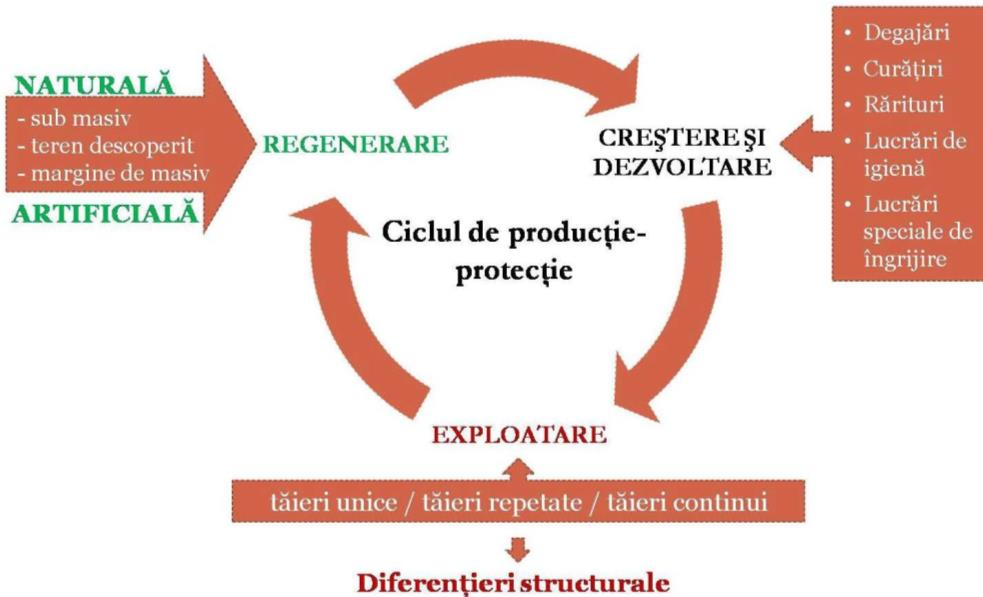 Figură: Componentele sistemului silvotehnicIntocmirea amenajamentelor este obligatorie fiind reglementată de legislatia in vigoare (Legea 46/2008 – Codul Silvic si actele subsecvente acesteia).Amenajamentul silvic întocmit pentru U.P. I COMUNA TOMEŞTI studiază fondul forestier proprietate publică aparținând Comunei Tomești și proprietate privată aparținând persoanelor juridice Parohia Ortodoxă Luncanii de Jos și SC DANINEL FOREST SRL și persoanelor fizice Antanas Remus-Lucian, Antanas Romulus-Petru, Cerbe Codrin-Tomiță, Stanila Iosif, Avramescu Eva, Florea Dorina, Florea Petru, Petrescu Alin-Lucian, Florea Valerica, Muntean Mărioara, Vizeștean Ștefan, Medelean Ramona-Maria, județul Timiș, în suprafaţă de 358,9 ha.Conform  legislaţiei  în  vigoare,  modul  de  gospodărire  a  fondului  forestier  naţional, indiferent de natura proprietăţii pădurilor şi terenurilor ce îl compun se reglementează  prin amenajamente silvice.Amenajarea  pădurilor  reprezintă  atât ştiinţa  cât şi practica  organizării  şi conducerii structural-funcţionale a pădurilor în conformitate cu cerinţele ecologice, economice şi sociale.Dezvoltarea şi aplicarea ei se bazează pe conceptul „dezvoltării durabile”, respectându-se următoarele principii:- principiul continuităţii şi al permanenţei pădurilor;- principiul eficacităţii funcţionale;- principiul conservării şi ameliorării biodiversităţii.În acest  sens,  prin  conceptul  de dezvoltare  durabilă  se înţelege  capacitatea  de a satisface cerinţele generaţiei prezente fără a compromite capacitatea generaţiilor viitoare de a satisface propriile nevoi.Principiul continuităţii şi permanenţei pădurilor reflectă preocuparea permanentă de a asigura prin amenajament condiţiile necesare pentru gestionarea durabilă a pădurilor, prin aceasta înţelegând administrarea şi utilizarea ecosistemelor forestiere astfel încât să li se menţină şi să li se amelioreze biodiversitatea, productivitatea, capacitatea de regenerare, vitalitatea, sănătatea şi să asigure pentru prezent şi viitor capacitatea de a exercita funcţiile multiple  ecologice,  economice  şi  sociale  la  nivel  local,  regional  şi  chiar  mondial,  fără  a prejudicia  alte sisteme.  Acest principiu  se referă atât la continuitatea  în sens progresiv a funcţiilor de producţie cât şi la permanenţa  şi ameliorarea  funcţiilor de protecţie şi sociale vizând nu numai interesele generaţiilor actuale dar şi pe cele de perspeciiectivă ale societăţii. Totodată, potrivit acestui principiu, amenajamentul acordă o atenţie permanentă asupra asigurării integrităţii şi dezvoltării fondului forestier.Principiul eficacităţii funcţionale. Prin acest principiu se exprimă preocuparea permanentă pentru creşterea capacităţii de producţie şi de protecţie a pădurilor şi pentru valorificarea produselor acesteia. Se are în vedere atât creşterea productivităţii pădurilor şi a calităţii  produselor  dar şi ameliorarea  funcţiilor  de protecţie,  vizând  realizarea  unei eficienţe economice în gospodărirea  pădurilor precum şi asigurarea unui echilibru corespunzător  între aspectele de ordin ecologic, economic, social cu cele mai mici costuri.Principiul conservării şi ameliorării biodiversităţii. Prin acesta se urmăreşte conservarea  şi  ameliorarea  biodiversităţii  la  cele  patru  nivele  ale  acesteia:  diversitatea genetică  intraspecifică,  diversitatea  speciilor, diversitatea ecosistemelor şi diversitatea peisajelor în scopul maximizării stabilităţii şi al potenţialului polifuncţional al pădurilor.Amenajamentul  silvic  este  o  lucrare  multidisciplinară  care  cuprinde  un  sistem  de măsuri  pentru  organizarea  şi  conducerea  pădurii  spre  starea  cea  mai  corespunzătoare funcţiilor multiple ecologice, economice şi sociale care i-au fost atribuite.Amenajamentele sunt realizate în concepţie sistemică, urmărindu-se integrarea amenajării  pădurilor  în acţiunile  mai cuprinzătoare  de amenajare  a mediului  cu luarea  în considerare a tuturor aspectelor din zonă.Amenajamentele   sunt  întocmite  pe  baza  „Normelor   tehnice  pentru  amenajarea pădurilor“  care  constituie  o componentă  de  bază  a regimului  silvic  şi în concordanţă  cu prevederile din Codul Silvic (Legea 46/2008). Conform acestor prevederi, amenajamentul trebuie  să  vizeze  prin  toate  reglementările  ce  le  sunt  specifice  asigurarea  gospodăririi durabile a ecosistemelor forestiere.Elaborarea amenajamentelor  se face sub coordonarea şi controlul autorităţii publice centrale care răspunde de silvicultură. Amenajamentele se elaborează prin unităţi specializate atestate de autoritatea publică centrală care răspunde de silvicultură.Perioada   de   valabilitate    a   amenajamentelor este de 10 ani, cu   excepţia amenajamentelor întocmite pentru pădurile de plop, salcie şi alte specii repede crescătoare, la care perioada de valabilitate este de 5 ani sau de 10 ani. Pentru amenajamentul silvic U.P. I COMUNA TOMEŞTI perioada de valabilitate a amenajamentului este de 10 ani.Amenajamentul U.P. I COMUNA TOMEŞTI este un document de bază, în gestionarea pădurilor, cu conţinut  tehnico-organizatoric  şi  economic,  fundamentat  ecologic  şi  a fost întocmit  pentru pădurile proprietate publică aparținând Comunei Tomești și proprietate privată aparținând persoanelor juridice Parohia Ortodoxă Luncanii de Jos și SC DANINEL FOREST SRL și persoanelor fizice Antanas Remus-Lucian, Antanas Romulus-Petru, Cerbe Codrin-Tomiță, Stanila Iosif, Avramescu Eva, Florea Dorina, Florea Petru, Petrescu Alin-Lucian, Florea Valerica, Muntean Mărioara, Vizeștean Ștefan, Medelean Ramona-Maria, județul Timiș, în suprafaţă de 358,9 ha, suprafață înscrisă în documentele de proprietate din tabelul următor:TP - Titlu proprietateCVC - Contract vanzare cumparareCM - Certificat de mostenitorOrganizarea procesului de producţie se face la nivelul unităţilor de producţie.Sunt vizate toate aspectele care interesează economia forestieră, sintetizând măsurile de aplicat în vederea dirijării structurii actuale a pădurilor spre structura optimă şi pentru ridicarea productivităţii lor. La baza întocmirii amenajamentelor şi a fundamentării soluţiilor tehnice au stat descrierile parcelare cu cartări staţionale, la scară mijlocie, efectuate în anul 2021.1.2.2.2.1. Elemente de identificare a unităţii de protecție și producţieDin punct de vedere geografic, fondul forestier proprietate publică aparținând Comunei Tomești și proprietate privată aparținând persoanelor juridice Parohia Ortodoxă Luncanii de Jos și SC DANINEL FOREST SRL și persoanelor fizice Antanas Remus-Lucian, Antanas Romulus-Petru, Cerbe Codrin-Tomiță, Stanila Iosif, Avramescu Eva, Florea Dorina, Florea Petru, Petrescu Alin-Lucian, Florea Valerica, Muntean Mărioara, Vizeștean Ștefan, Medelean Ramona-Maria, județul Timiș, organizat în U.P. I Comuna Tomeșt, este situat în Ținutul Carpaților Occidentali, Subținutul Munților Banatului, grupa munților bloc cristalin Poiana Ruscă pe ramificațiile nord – vestice, în partea de est a județului Timiș.Unitatea de producție U.P. I Comuna Tomești, este administrată de Ocolul Silvic Coșava și Ocolul Silvic Lugoj şi are o suprafaţă de 358,9 ha.Fondul forestier proprietate publică aparținând Comunei Tomești și proprietate privată aparținând persoanelor juridice Parohia Ortodoxă Luncanii de Jos și SC DANINEL FOREST SRL și persoanelor fizice Antanas Remus-Lucian, Antanas Romulus-Petru, Cerbe Codrin-Tomiță, Stanila Iosif, Avramescu Eva, Florea Dorina, Florea Petru, Petrescu Alin-Lucian, Florea Valerica, Muntean Mărioara, Vizeștean Ștefan, Medelean Ramona-Maria, județul Timiș, organizat în U.P. I Comuna Tomești, a făcut parte, înainte de retrocedare, din punct de vedere al administrației silvice de stat, conform actelor de proprietate, din cadrul:  Direcției Silvice Timiș :Ocolul Silvic Coșava : U.P. II Coșava – Fărășești, U.P. V Luncani – Stâlpu, U.P. VI Luncani-Runcu Ocolul Silvic Făget: U.P. II Leucoșești și U.P. IVDin punct de vedere administrativ-teritorial, suprafața luată în studiu se află pe raza U.A.T. Tomești, Făget și Ohaba Lungă, judetul Timiș.Coordonatele Stereo 70 al perimetrului ce încadrează suprafața inclusă în ”Amenajamentul fondului forestier proprietate publică aparținând Comunei Tomești și proprietate privată aparținând persoanelor juridice Parohia Ortodoxă Luncanii de Jos și SC DANINEL FOREST SRL și persoanelor fizice Antanas Remus-Lucian, Antanas Romulus-Petru, Cerbe Codrin-Tomiță, Stanila Iosif, Avramescu Eva, Florea Dorina, Florea Petru, Petrescu Alin-Lucian, Florea Valerica, Muntean Mărioara, Vizeștean Ștefan, Medelean Ramona-Maria, organizat în U.P. I Comuna Tomești” sunt prezentate,  în tabelul următoare:	1.2.2.2.2. Vecinătăţi, limite, hotareUnitatea de producţie U.P. I Comuna Tomesti, are limitele, hotarele şi vecinătăţile prezentate în tabelul de mai jos: Vecinătăţi, limite, hotareLimitele fondului forestier cu terenurile vecine sunt marcate cu vopsea roşie. Marcajul s-1.2.2.2.3. Trupuri de pădure (bazinete) componenteFondul forestier din cadrul U.P. I COMUNA TOMEȘTI, este grupat în trupuri  de pădure a căror denumire, parcele componente, suprafaţă şi distanţă medie până la localitatea cea mai apropiată sunt prezentate în tabelul următor:Repartiţia fondului forestier pe trupuri de pădure1.2.2.2.4. Administrarea fondului forestierAdministrarea fondului forestier al unităţii se face, conform reglementărilor în vigoare, de către  Ocolul Silvic Coșava și Ocolul Silvic Lugoj.1.2.2.2.5. Organizarea administrativă districte, cantoane	Fondul forestier proprietatea publică aparținând Comunei Tomești și proprietate privată aparținând persoanelor juridice Parohia Ortodoxă Luncanii de Jos și SC DANINEL FOREST SRL și persoanelor fizice Antanas Remus-Lucian, Antanas Romulus-Petru, Cerbe Codrin-Tomiță, Stanila Iosif, Avramescu Eva, Florea Dorina, Florea Petru, Petrescu Alin-Lucian, Florea Valerica, Muntean Mărioara, Vizeștean Ștefan, Medelean Ramona-Maria, județul Timiș, organizat în U.P. I Comuna Tomești, este arondat pe districte şi cantoane conform tabelului de mai jos:Organizarea fondului forestier pe districte şi cantoane* - Arondarea pe districte/cantoane a fost solicitată prin e-mail de la OS Lugoj în data de 11.04.2022 dar nu a fost primită până la data definitivării amenajamentului.Prezenta arondare este dată de ocol la nivelul anului în care s-a făcut amenajarea. Ea va fi revizuită în funcţie de necesităţi, în raport cu dinamica lucrărilor şi de alte elemente de ordin administrativ.1.2.2.2.6. Constituirea unităţii de protecţie şi producţie Propus prin tema de proiectare şi confirmat în Conferinţa I de amenajare nr. 571 din 21.09.2021, amenajamentul pădurii aflate în studiu va fi tratat în cadrul unei unităţi de producție care se va numi U.P. I Comuna Tomești.Această unitate de producție păstrează 91% din suprafața unității de producție constituită și la amenjarea precedentă (”Amenajamentul silvic al fondului forestier proprietate publică aparținând comunei Tomești și persoanelor fizice Dumitrescu Ioan, Dumitrescu Petru și Seleșan Mircea – ediția 2012), la care se mai adaugă o suprafață de 64,7 ha deținută de persoane fizice și juridice, pentru care nu a fost întocmit amenajament silvic după retrocedare.1.2.2.2.7. Constituirea şi materializarea parcelarului şi subparcelarului Situaţia constituirii parcelarului şi subparcelarului la amenajarea actuală, comparativ cu cel de la amenajarea precedentă, este prezentată în următorul tabel:Situaţia constituirii parcelarului şi subparcelaruluiSuprafaţa medie a subparcelei la amenajarea actuală este de 6,4 ha.Numerotarea parcelarului s-a menţinut de la amenjarea precedentă, pentru suprafețele din vechiu amenajament, care se regăsesc și în actualul amenajament, iar suprafețele noi incluse au primit numere în continuarea celor existente sau în spațiile rămase libere, astfel în amenajamentul actual parcelele au numere de la 1 la 35.  Materializarea parcelarului s-a făcut de către personalul de teren al Ocolul Silvic Coșava și Ocolul Silvic Lugoj cu vopsea roşie (semnul I) în conformitate cu normele tehnice de amenajare a pădurilor.Subparcelarul a suferit unele modificări datorate lucrărilor executate între cele două amenajări. Subparcelele care nu au suferit modificări şi-au păstrat în mare măsură, indicativele alfabetice din amenajamentul anterior. Subparcelarul a fost materializat de către proiectant cu vopsea roşie, prin pichetaj - linii orizontale şi inele pe arbori, la intersecţia acestuia cu limitele parcelare sau a limitelor subparcelare între ele.1.2.2.2.8. Situatia bornelor La intersecţia limitelor de parcelă, la intersecţia acestora cu liziera pădurii, la limita dintre fondul forestier şi la schimbările de aliniamente sunt amplasat  borne din beton sau piatră, materializate pe arborii cei mai apropiaţi prin trei cercuri alterne între ele (două de culoare roşie şi unul de culoare albă) şi un patrulater în interiorul căruia s-a înscris numărul de ordine al U.P. (cu cifre romane) şi numărul de ordine al bornei (în cifre arabe).S-au păstrat indicativele bornelor din amenajamentul precedent (care la rândul său a păstrat indicativele bornelor din amenajmentul unităţii de producţie din care s-a desprins suprafaţa înainte de retrocedarea către actualii proprietari – ceea ce explică discontinuitatea în numerotarea acestora.În concluzie, în prezent există amplasate, un număr de 111 borne.Obligaţia Ocoalelor Silvice este aceea de a păstra bornele astfel amplasate în bună stare, să reîmprospăteze vopseaua, dacă aceasta în decursul celor 10 ani de valabilitate a amenajamentului se degradează şi să amplaseze borne de beton sau piatră acolo unde acestea lipsesc sau au fost distruse.1.2.2.2.9. Obiectivele ecologice, economice si socialeObiectivele social - economice şi ecologice ale pădurii se exprimă prin natura produselor şi a serviciilor de protecţie ori social-culturale ale pădurii.Pentru pădurile din cadrul U.P. I COMUNA TOMEȘTI, obiectivele detaliate prin stabilirea ţelurilor de producţie ori de protecţie la nivelul unităţilor de amenajament sunt prezentate în tabelul următor :Obiectivele ecologice, economice si socialeRealizarea acestor obiective se obţine prin următoarele lucrări silvice:- conducerea arboretelor la vârste înaintate, urmărindu-se regenerarea lor din sămânţă;- realizarea unor lucrări de îngrijire şi conducere a arboretelor prin care să se menţină şi îmbunătăţească starea de sănătate, stabilitate şi biodiversitate naturală;- promovarea compoziţiilor de regenerare apropiate de cele ale tipului natural fundamental de pădure, iar în cazul regenerărilor artificiale folosirea materialului seminologic de provenienţă locală;- planificarea tăierilor de regenerare în spiritual continuităţii recoltelor pe durate de 80-100 ani astfel încât să rezulte un mozaic de habitate naturale aflate în diverse stadii de dezvoltare,  lucru benefic pentru menţinerea  şi dezvoltarea  populaţiilor de animale de talie medie şi mare;- luarea măsurilor pentru prevenirea incendiilor;- tinerea sub control a efectivelor populaţiilor de insecte care pot produce atacuri şi protejarea duşmanilor naturali ai acestora;-  gospodărirea   raţională a speciilor care fac obiectul activităţii de  vânătoare, asigurându-se hrana complementară  şi   suplimentarea   atunci   când   este   necesar, menţinându-se  efectivele şi proporţia dintre sexe la nivelul optim, asigurându-se starea de sănătate şi evitându-se producerea unor epizootii, respeciiectându-se cu stricteţe perioadele de prohibiţie şi evitându-se executarea unor lucrări deranjante în perioada de împerechere;- recoltarea raţională şi ecologică a ciupercilor şi fructelor de pădure comestibile şi a plantelor medicinal;-  aplicarea  regimului  de  conservare  special  pe  suprafeţe  importante  din  fondul forestier unde arborii sunt menţinuţi până la vârste apropiate de limita fiziologică.1.2.2.2.10. Funcțiile pădurii Corespunzător obiectivelor social-economice şi ecologice, pentru pădurile din U.P. I COMUNA TOMEȘTI s-au stabilit funcţiile prioritare prezentate în tabelul următor:Repartiția fondului forestier pe grupe și categorii funcționaleNota: Zonarea funcțională s-a făcut ținând cont de prevederrile Ordinului nr. 766/23.08.2018 pentru aprobarea normelor tehnice privind elaborarea amenajamentelor silviceSuprafaţa de 2,2 ha din totalul de 358,9 ha, care nu a fost încadrată în nici o categorie funcţională o reprezintă terenuri afectate gospodăririi pădurilor - 2,2 ha.Se face precizarea că suprafață de 195,9 ha (194,7 ha pădure și 1,2 ha terenuri afectate gospodării silvice), se suprapune cu arii naturale protejate, astfel:ROSCI0355 – “Podisul Lipovei - Poiana Rusca”, suprafața de 163,4 ha – din care 1,2 ha terenuri afectate, (parcelele 1-6, 16-17, 24-25, 32), încadrată în grupa funcțională I, (fie în principal fie în secundar) cu categoria funcțională 5Q;ROSPA0029 – “Defileul Muresului Inferior si Dealurile Lipovei”, suprafața de 32,5 ha – (parcelele 26-31), încadrată în grupa funcțională I, (fie în principal fie în secundar) cu categoria funcțională 5R.1.2.2.2.11. Subunităţii de producţie sau protecţie constituite În scopul reglementării procesului de producţie/protecţie conform obiectivelor şi funcţiilor ecologice şi social-economice atribuite arboretelor au fost constituite următoarele subunităţi de gospodărire:	SU.P.„A” - codru regulat - sortimente obişnuite			304,3 ha;	SU.P.„M” - păduri supuse regimului de conservare deosebită	52,4 ha.	Au fost incluse în subunitatea de gospodărire „A” - (codru regulat - sortimente obişnuite) arborete care au funcţia producţia de lemn pentru cherestea, construcţii, celuloză etc..	Au fost incluse în subunitatea de gospodărire „M” - (păduri supuse regimului de conservare deosebită) arborete care au funcţia conservarea arboretelor, aceste păduri fiind excluse de la reglementarea procesului de producţie lemnoasă.Constituirea subunităţilor de gospodărire, cu indicarea u.a. aferente şi a suprafeţelor acestora este prezentată în tabelul următor:Constituirea subunităţilor de producţie sau protecţie1.2.2.2.12. Ţeluri de gospodărire (baze de amenajare) Pentru realizarea obiectivelor stabilite prin amenajament în condiţii corespunzătoare, structura arboretelor şi a fondului de producţie trebuie dirijată către o structură optimă. Cadrul general prin care se poate realiza această structură este definit de bazele de amenajare şi anume: regimul, compoziţia-ţel, tratamentul, exploatabilitatea şi ciclul. Situația  structurii  fondului  de producție analizat  pe  clase  de  vârstă, comparativ cu  structura optimă, se  prezintă  în  graficul următor:1.2.2.2.12.1. Regimul Ţinând cont că regimul defineşte modul în care se asigură regenerarea unei păduri şi având în vedere obiectivele şi funcţiile social - economice atribuite arboretelor, starea acestora şi structura actuală şi de perspectivă a fondului forestier, pentru pădurile acestei unităţi de producție s-a adoptat regimul codru. În cazul acestei unităţi de producţie, regimul codrului se adoptă pentru arboretele de fag, gorun, cer, gârniţă (şi amestecuri dintre acestea) care pot fi conduse până la vârste suficient de mari, când fructifică abundent şi regenerarea naturală din sămânţă devine posibilă.1.2.2.2.12.2. Compoziţia ţel Compoziţia - ţel reprezintă asocierea şi proporţia speciilor din cadrul unui arboret care îmbină în modul cel mai favorabil exigenţele biologice ale speciilor cu cerinţele social - economice. Ea s-a stabilit în raport cu ţelurile de gospodărire şi condiţiile ecologice din fiecare u.a. şi este redată (comparativ cu cea actuală) în tabelul următor:Compoziţia ţel SU.P A		Compoziţia ţel SU.P M		Se face observaţia că în tabelul de mai sus este calculată compoziţia ţel optimă (compoziţia corespunzătoare condiţiilor ecologice date şi ţelurile majore urmărite prin gospodărire), pentru fiecare tip de pădure în parte.Compoziţia - ţel se regăseşte, la nivelul fiecărei u.a., în:- descrierea parcelară;- „Planul decenal de recoltare al produselor principale”.În arboretele exploatabile, compoziţia ţel se realizează prin tăierile de regenerare prevăzute, urmate după caz de completări prin împăduriri artificiale (în suprafeţele neregenerate) şi apoi prin lucrări de întreţinere şi de îngrijire. În arboretele preexploatabile şi în special la cele neexploatabile, compoziţia actuală se va îmbunătăţi prin tăierile de îngrijire prevăzute în amenajament.Ameliorarea compoziţiei în scopul creşterii randamentului funcţional se va face prin:- introducerea speciilor indigene valoroase pentru revenirea la tipul natural fundamental de pădure;- introducerea în proporţie mai mare a speciilor valoroase, fără a se renunţa la speciile de amestec;- introducerea speciilor rezistente în condiţii grele de vegetaţie;- introducerea de specii repede crescătoare, care să ajungă la vârsta exploatabilităţii în perioade scurte şi să satisfacă nevoile gospodăreşti ale micilor proprietari;- promovarea, prin tăieri de îngrijire, a speciilor valoroase în arboretele tinere.1.2.2.2.12.3. Tratament Tratamentul, ca ansamblu de măsuri silviculturale aplicate pe întreaga durată de existenţă a arboretului în scopul realizării unei structuri corespunzătoare a acestuia, presupune:- realizarea unor compoziţii optime, prin obţinerea de regenerări naturale în proporţie cât mai mare şi completarea lor doar în golurile neregenerate;- aplicarea tăierilor localizate, cu o perioadă medie de regenerare, pentru realizarea de structuri relativ pluriene sau relativ echiene;- aplicarea sistematică a tuturor lucrărilor de îngrijire a arboretelor.Alegerea tratamentelor s-a făcut conform normelor în vigoare, avându-se în vedere formaţiile forestiere, tipurile de categorii funcţionale, starea actuală a structurii şi productivităţii arboretelor şi dinamica procesului de regenerare.În arboretele luate în studiu, tratamentul adecvat speciilor naturale de bază (fag, gorun, cer, gârniţă) este, exclusiv, cel al tăierilor progresive, cu perioada medie de regenerare 10-30 ani.Organele silvice au obligaţia de a corela tăierile de regenerare cu perioadele de fructificaţie a speciilor principale, astfel încât şansele instalării seminţişurilor naturale să fie cât mai mari, iar suprafeţele de împădurit să se reducă la minimum.1.2.2.2.12.4. Exploatabilitatea Exploatabilitatea defineşte structura arboretelor sub raport dimensional şi se exprimă prin vârsta exploatabilităţii. Ea s-a stabilit numai pentru arboretele la care s-a reglementat procesul de producţie, în funcţie de specii, productivitate, condiţiile de regenerare şi zonarea funcţională.Pentru arboretele cu funcţii de producţie şi protecţie (din tipul VI funcţional), se adoptă exploatabilitatea tehnică.Pentru arboretele cu rol de protecţie şi producţie (din tipul IV funcţional), exploatabilitatea adoptată este cea de protecţie pentru funcţii multiple.Pentru arboretele cu funcţii speciale şi exclusive de protecţie, excluse de la reglementarea procesului de producţie, nu s-au stabilit vârste ale exploatabilităţii, ele urmând să fie supuse regimului de conservare deosebită.Vârsta exploatabilităţii medii pentru SU.P. „A” este de 108 ani. 1.2.2.2.12.5. Ciclul Ca principală bază de amenajare în cazul pădurilor de codru regulat, ciclul determină mărimea şi structura pădurii în ansamblul ei, în raport cu vârsta arboretelor componente.Cu alte cuvinte ciclul ca bază de amenajare defineşte în amenajament structura unităţii de gospodărire în raport cu obiectivele social-economice şi ecologice urmărite. Ciclul, exprimat în ani, constituie criteriul de bază pentru reglementarea producţiei în unităţi  de gospodărie de codru regulat.Pe baza vârstei exploatabilităţii medii, ciclul adoptat pentru SU.P.„A” codru regulat - sortimente obişnuite, este de 110 ani.1.2.2.2.13. Instalatiile de transport Instalaţiile de transport existente de pe raza unităţii sunt prezentate în tabelul următor: Instalaţiile de transportPentru primul deceniu, în urma analizei rentabilităţii economice şi a structurii masei lemnoase accesibilizate, nu se propune construirea a nici unui drum autoforestier. În prezent există o rețea foarte bună de drumuri forestiere care deservesc suprafața studiată, de asemenea există și multe drumuri de pământ care poate fi folosite parțial pentru extragerea materialului lemnos (în special în perioadele de vară, dar și primăvara și toamna în lipsa ploilor abundente). În tabelul de mai jos este prezentată dinamica accesibilităţii fondului forestier şi a posibilităţii în perioada 2022 - 2031:Accesibilizarea fondului forestierAnalizând reţeaua de transport care deserveşte fondul forestier luat în studiu, au rezultat următoarele:- densitatea actuală 			18,1 m/ha;- densitatea după primul deceniu 	18,1 m/ha;- densitatea optimă 			18,1 m/ha.Distanţa medie de colectare este de 1,25 km.Tehnologii de exploatare. Exploatarea arborilor în U.P. I Comuna Tomești se va face sub forma de arbori secţionaţi în trunchiuri şi catarge. Coroana arborilor se va colecta sub formă de lemn mărunt. În arboretele exploatabile care vor fi parcurse cu tăieri de regenerare se vor lua măsuri suplimentare de protecţie a seminţişurilor şi a arborilor rămaşi.Având în vedere că suprafaţa unități de producție cuprinde atât zone plane cât şi zone înclinate sau cu teren accidentat, pentru recoltarea masei lemnoase se recomandă:	- acolo unde natura terenului permite, colectarea se va face în întregime cu tractoare forestiere;	- în zonele cu teren accidentat colectarea se va face cu animale de tracţiune sau prin corhănire.La exploatarea masei lemnoase se vor respecta următoarele reguli:- exploatarea se va face în sezonul de repaus vegetativ pe un strat suficient de gros pentru protecţia seminţişului;- la tăierile rase, recoltarea arborilor se va face la rând, inclusiv nuielişurile şi subarboretul;- arborii uscaţi şi iescarii se doboară şi se fasonează înaintea începerii exploatării parchetului;- tăierea arborilor se va face cât mai jos, astfel încât înălţimea acestora în partea din amonte să nu depăşească 1/3 din diametrul secţiunii iar la arborii mai groşi de 30 cm să nu depăşească 10 cm;- doborârea arborilor se va face în afara ochiurilor de seminţiş, evitându-se deprecierea şi vătămarea puieţilor şi arborilor nemarcaţi;Doborârea arborilor se va face în afara ochiurilor sau a punctelor de regenerare, iar colectarea lemnului se va face pe trasee prestabilite.În cadrul procesului de exploatare a lemnului se vor respecta cu stricteţe prevederile instrucţiunilor privind termenele, modalităţile şi epocile de recoltare, colectare şi transport a materialului lemnos. Ocolul silvic va da o atenţie deosebită activităţii de control a exploatărilor şi de reprimire a parchetelor pentru restrângerea la minimum a prejudiciilor aduse pădurii şi solului în procesul tehnologic de recoltare şi colectare a lemnului.1.2.2.2.14. Constructii forestiere În cadrul unităţii studiate nu există nici un fel de construcţie forestieră şi pentru deceniul de aplicare al prezentului amenajament nu sunt propuse spre a fi construite noi construcţii forestiere deoarece personalul de teren al ocolului silvic este localnic iar recrutarea forţei de muncă se poate face dintre persoanele fizice din satele situate în raza ocolului.1.2.2.2.15. Asigurarea utilităților a. Alimentarea cu apăApa potabilă pentru muncitorii silvici va fi asigurată prin distribuție de apă minerală îmbuteliată la PET - uri.b. CanalizareNu este cazul.c. Energie electricăNu este cazul.Pentru lucrarile de exploatarea forestiera generate de plan situate în parcele aflate la distanțe mari față de localități, muncitorii forestieri vor avea la dispoziție module tip vagon, transportabile pe pneuri, care vor fi dotate cu:aparate de distribuție apă mineralătoalete ecologiceiluminat bazat pe acumulatorispații de depozitare efecte personalespații de depozitare deșeuri menajereAsigurarea  acestor  conditii  intra  în  responsabilitatea  firmelor  de  exploatare  forestiera atestate pentru acest tip de activitati corespunzator legislatiei în vigoare.1.2.2.3. Informații privind producția care se va realiza În procesul de normalizare a fondului de producţie al unei pădurii (fond de producţie real), planificarea recoltelor de lemn (posibilitatea) constituie modalitatea de conducere a acestui proces.Pentru  U.P. I COMUNA TOMEȘTI  au fost elaborate  planuri  decenale, cuprinzând arboretele din care urmează să fie recoltată posibilitatea anuală de masă lemnoasă.La nivelul amenajamentului fondului forestier proprietate publică aparținând Comunei Tomești și proprietate privată aparținând persoanelor juridice Parohia Ortodoxă Luncanii de Jos și SC DANINEL FOREST SRL și persoanelor fizice Antanas Remus-Lucian, Antanas Romulus-Petru, Cerbe Codrin-Tomiță, Stanila Iosif, Avramescu Eva, Florea Dorina, Florea Petru, Petrescu Alin-Lucian, Florea Valerica, Muntean Mărioara, Vizeștean Ștefan, Medelean Ramona-Maria, organizat în U.P. I Comuna Tomești situaţia se prezintă astfel:Indicatorii de plan propuşi- prin planul decenal de produse principale (masă lemnoasă rezultată în urma aplicării tratamentelor de regenerare) se va extrage o posibilitate de 1041 m3/an;- prin tăieri de conservare se va extrage un volum de masă lemnoasă de 39 m3/an, prin parcurgerea unei suprafeţe de 1,3 ha/an.-  prin  planul  decenal  de  produse  secundare  (masă  lemnoasă  rezultată  în  urma aplicării lucrărilor de îngrijire - curăţiri şi rărituri) se va extrage o posibilitate de 204 m3/an (- m3/an din curăţiri şi 204 m3/an  din  rărituri), prin  parcurgerea  unei  suprafeţe  de 8,3 ha/an (0,1 ha/an cu curăţiri şi 8,1 ha/an cu rărituri);- prin tăieri de igienă se va extrage un volum de masă lemnoasă de 103 m3/an, prin parcurgerea unei suprafeţe de 121,2 ha/an.Tipurile de lucrari silvice, atât din ariile protejate cât și din în afara acestora, stabilite pentru fiecare u.a., sunt prezentate în tabelul următor:Tipurile de lucrari si intensitatea interventiilorIntensitatea interventiilor stabilite, pe fiecare u.a. și pe natură de produse este prezentată în tebelele următoare:Intensitatea intervențiilor în cazul prosuselor principale			Intensitatea intervențiilor în cazul lucrărilor de conservareIntensitatea intervențiilor în cazul prosuselor secundare și tăieri de igienă Suprafetele si volumele de extras prin lucrarile silvice pentru fondul forestier din U.P. I Comuna Tomești  sunt următoarele:- lucrări de ajutorare a regenerării naturale – 11,5 ha;- lucrări de îngrijire a regenerării natural – 49,5 ha;- îngrijirea culturilor tinere nou create – 2,8 ha- împăduriri – 1,30 ha;- completări – 0,26 ha.Produse secundare (84,1 ha/2039m3);- degajări – 1,1 ha/- m3;- curățiri – 1,7 ha/3 m3.- rărituri – 81,3 ha/2036 m3.Tăieri de  igienă   (121,2  ha/1031 m3);- Tăieri de igienă – 121,2  ha/1031 m3;Produse principale (118,0 ha/10405 m3);- tăieri progresive – 118,0 ha/10405 m3;Lucrări de conservare (13,0 ha/392 m3);- Tăieri de consevare – 13,0 ha/392 m3;Lucrările  silvice  adoptate  sunt  în  concordanță  cu  ”Obiectivele de conservare specifice situluui ROSCI0355 – Podisul Lipovei - Poiana Rusca”, aprobate prin nota nr. 9330/BT/08.04.2021 și ”Obiectivele de conservare specifice situluui ROSPA0029 - Defileul Muresului Inferior si Dealurile Lipovei”, aprobate prin nota nr. 253925/MF/18.12.2020. Prin  efectuarea  lucrărilor  silvice  propuse  prin amenajament nu vor apărea  efecte  negative permanente care  se afecteze  speciile și  habitatele  din aria  protejată.La încadrarea arboretelor în planurile de lucrări, proiectantul a analizat şi aplicat prevederile Ordinului 3397/2012 privind stabilirea criteriilor şi indicatorilor de identificare a pădurilor virgine şi cvasivirgine în România, nefiind identificate astfel de arboret în cuprinsul suprafeței luate în studiu.1.2.2.3.1. Posibilitatea de produse principale Produsele principale sunt produsele rezultate în urma realizării tăierilor de regenerare efectuate  în  arboretele  care  au  ajuns la vârsta  exploatabilităţii,  potrivit  tratamentelor  silvice aplicate. Tratamentele stabilite prin amenajament reprezintă principalele căi prin care arboretele pot fi dirijate spre structura optimă. Tratamentele sunt considerate ca un ansamblu de măsuri silvotehnice de regenerare, conducere, protecţie şi de exploatare, indicate a se aplica în sistem integrat de-a lungul existenţei arboretelor în scopul creării celor mai bune condiţii ecologice şi structurale pentru  ca  pădurile  să-şi  poată  îndeplini  funcţiile  atribuite  cu  maximum  de  randament  şi eficienţă.Tratamentul cel mai indicat de aplicat într-un arboret va fi acela care permite recoltarea produselor principale cu cele mai reduse cheltuieli şi pierderi, dar care reuşeşte în acelaşi timp să asigure îndeplinirea integrală a obiectivelor de gospodărire şi mai ales regenerarea mai valoroasă şi mai ieftină prin care să se realizeze cât mai sigur structura ţel fixată pentru fiecare arboret şi ansamblu de arborete. La alegerea tratamentelor ce trebuiesc aplicate în arboretele studiate s-a ţinut seama de anumite  criterii şi recomandări dintre care:- alegerea tratamentului  s-a facut în urma unei analize a particularităţilor  ecologice, a funcţiilor social-economice ale arboretelor respective, a stării acestora, a accesibilităţii lor actuale şi de perspectivă, precum şi în raport de condiţiile tehnice şi economice existente, prioritar fiind tratamentul cel mai intensiv;- prioritară a fost asigurarea regenerării naturale care va conduce la realizarea, cu cheltuieli mai reduse, a unor arborete capabile să conserve diversitatea genetică locală, care sunt mai bine adaptate ecologic şi deci mai valoroase;- s-a promovat  de câte ori a fost  posibil  ecologic şi justificat  economic,  arboretele amestecate, divers structurate şi valoroase;- prioritate au avut tratamentele prin care se evită întreruperea bruscă a funcţiilor ecoprotective pe care trebuie să le exercite pădurea respectivă, evitând astfel declanşarea unor fenomene torenţiale, a eroziunii, a alunecărilor de teren, a fenomenului de înmlăştinare etc.;- în cazul de față, al pădurilor cu rol de protecţie deosebit la alegerea tratamentelor, au primat considerentele de ordin cultural care conduc la adoptarea tratamentelor intensive bazate pe  regenerarea sub  masiv   şi  cu  perioadă   lungă   de regenerare;- trecerea de la o generaţie la alta este necesar să se facă fără întreruperi pentru a nu reduce din capacitatea bioecologică de regenerare a pădurii respective şi a nu se întrerupe nici chiar pentru perioade mai scurte de timp rolul său protector sau estetic;Defalcarea posibilităţii de produse principale pe tratamentele propuse şi specii este prezentată grafic şi tabelar în continuare:SU.P.„A” - codru regulat (304.3 ha)Suprafaţa de parcurs şi volumul de extras pe tratamente şi speciiConcluzii: Indicele de recoltate pentru produse principale – SUP A este de 3.42 mc/an/ha Volumul mediu la hectar - SUP A este de 357mcDin arboretele încadrate în suprafaţa periodică în rând urmează să se recolteze posibilitatea de produse principale pentru următorii 10 ani. Arboretele din care se va recolta posibilitatea de produse principale s-au inclus în planurile decenale de recoltare în ordinea lor curentă, în  funcţie  de  urgenţele  de regenerare şi de principalele caracteristici ale arboretelor. În  aceste  planuri  sunt  prevăzute  pentru  fiecare  arboret:  tratamentul  adoptat, numărul de intervenţii,  precum şi intensitatea  acestora, stabilită în funcţie de condiţiile de regenerare, tratamentul adoptat şi tipul de structură urmărit.Pentru recoltarea masei lemnoase s-au prevăzut următoarele tratamente:-  tăieri  progresive  pe  118.0  ha (11,8 ha/an), în  făgete (pure de dealuri sau amestecate), gorunete sau goruneto-stejărete și cereto - gârnițete. Perioada de regenerare este cuprinsă între 10-30 ani.În mod deosebit, prin aplicarea tratamentelor se va evita dezgolirea solului şi se vor urmări asigurarea permanenţei pădurii şi exercitarea funcţiilor atribuite acesteia. Prin urmare, punerea în valoare se va face după efectuarea unui studiu complet, în teren, al dinamicii procesului de regenerare naturală, în funcţie de care se amplasează punctele de regenerare.În ceea ce priveşte intensitatea intervenţiilor în tăierile progresive, se fac următoarele precizări:- în arboretele parcurse anterior cu tăieri de regenerare şi având consistenţa mai mică  de 0,4, se va aplica în acest deceniu ultima tăiere indiferent de proporţia seminţişului existent;- în arboretele cu consistenţa 0,4-0,6 se vor efectua una sau doua intervenţii în acest deceniu,  urmând  ca  tăierea  definitivă  să  se  execute  în  momentul  asigurării  regenerării naturale pe 70-80% din suprafaţă;- în arboretele cu consistenţa 0,7 şi mai mare, în acest deceniu se va intervini cu una sau doua intervenţii, urmând ca tăierea definitivă să se execute în deceniile următoare.La eşalonarea tăierilor, pe durata deceniului de aplicare a amenajamentului, se vor avea în vedere următoarele:- să se regenereze, în primă urgenţă, arboretele degradate pentru care orice întârziere are ca efect declasarea lemnului şi înrăutăţirea condiţiilor staţionale;- se va urmări punerea în lumină a seminţişurilor utilizabile;- se va analiza solul în anii de fructificaţie, cu prioritate în arboretele cu condiţii dificile de regenerare;- evitarea rănirii seminţişului şi a arborilor rămaşi pe picior;- menţinerea structurii solului şi a proprietăţilor acestuia;- păstrarea arborilor în care au fost identificate cuiburi de păsări;- evitarea realizării intervențiilor în perioadele  de împerechere şi cuibărit  a pasarilor, în cazul tăierilor progresive de  însămânţare. În cazul intervențiilor de punere în lumină și racordare, acestea se fac conform prevederilor legale, doar în afara sezonului de vegetație, evitându-se în acest fel perioadele  de împerechere şi cuibărit  a pasarilor.Organizarea postaţelor şi scosul materialului lemnos se vor face în raport cu condiţiile de relief, pe baza proceselor tehnologice care să respecte normele privind stabilirea termenelor, modalităţilor şi perioadelor de exploatare a masei lemnoase, cuprinse în legislaţia în vigoare.1.2.2.3.2. Posibilitatea de produse secundare, tăieri de igienă Produsele secundare sunt cele ce rezultă în urma efectuării lucrărilor de îngrijire şi conducere a arboretelor.Lucrările de îngrijire şi conducere a arboretelor sunt primele intervenţii care se fac în viaţa arboretelor, după ce acestea au închis starea de masiv. Aplicarea corectă şi la timp a lucrărilor de îngrijire are o importanţă deosebită în dezvoltarea ulterioară a arboretelor, în realizarea structurii optime a acestora sub aspectul compoziţiei, distribuţiei spaţiale şi repartiţiei pe categorii  dimensionale a arborilor. Ele s-au stabilit pentru toate arboretele care la data descrierii parcelare îndeplinesc condiţiile de consistenţă, vârstă, funcţie atribuită, regim, etc., precum şi pentru cele care vor realiza aceste condiţii în cursul perioadei de amenajare, indiferent de compoziţie şi se vor executa ţinându-se seama de următoarele considerente: - variabilitatea de cultură de la un loc la altul, astfel încât în cadrul aceleiași subparcele se pot executa concomitent, pe anumite porţiuni rărituri iar pe altele curăţiri sau chiar degajări; - promovarea exemplarelor din sămânţă sau drajoni; - acolo unde există, subetajul va fi menţinut şi se va proteja subarboretul; - modul de executare a lucrărilor de îngrijire va fi diferit, în raport de structură şi funcţia arboretelor şi dacă acestea au fost sau nu parcurse la timp cu asemenea lucrări; - ca planificare, degajările şi curăţirile se vor executa cu prioritate, indiferent de eficienţa economică de moment, de executarea lor depinzând în mare măsură evoluţia ulterioară a arboretelor; - prin tehnologiile de recoltare şi colectare a lemnului se va urmări reducerea prejudiciilor aduse arborilor rămaşi pe picior. - reducerea numărului de arbori din cuprinsul unui arboret se va realiza, de regulă, prin metode selective. Selecţionarea şi punerea celor mai valoroşi arbori din arboret în condiţii cât mai favorabile de vegetaţie se va face prin extragerea celor din specii necorespunzătoare, rău conformaţi, vătămaţi etc., fără a se crea goluri în coronamentul arboretului.Lucrările de îngrijire şi conducere a arboretelor au ca scop realizarea sau favorizarea unor structuri optime a arboretelor sub raport ecologic şi genetic, în conformitate cu legile de structurare   şi   funcţionare   a   ecosistemelor   forestiere,   în   vederea   creşterii   eficacităţii funcţionale multiple a pădurilor, atât în ceea ce priveşte efectele de protecţie cât şi producţia lemnoasă şi nelemnoasă.Ele acţionează asupra pădurii în următoarele direcţii principale:- ameliorează permanent compoziţia şi structura genetică a populaţiilor, calitatea arboretului, starea fitosanitară a pădurii;- reduc convenabil consistenţa, astfel încât spaţiul de nutriţie dintre arborii valoroşi să  crească  treptat  oferind  astfel  condiţii  optime  pentru  creşterea  arborilor  în  grosime  şi înălţime;- ameliorează treptat mediul pădurii conducând la intensificarea funcţiilor productive şi protectoare a acesteia;- reglează raporturile inter şi intraspecifice la nivelul arboretului şi între diferitele etaje de vegetaţie ale pădurii;- permit recoltarea  unei cantităţi  de masă lemnoasă  ce se valorifică  sub formă de produse secundare, etc.În cadrul U.P. I Comuna Tomești lucrările de îngrijire se diferenţiază  în funcţie de structura pădurii, de stadiul de dezvoltare, de obiectivele urmărite prin aplicare în: degajări, curăţiri, rărituri şi tăieri de igienă.Produsele secundare sunt cele ce rezultă în urma efectuării lucrărilor de îngrijire şi conducere a arboretelor (degajări, curăţiri şi rărituri).Lucrările de îngrijire a arboretelor la nivel de unitate amenajistică,  pot fi urmărite în „Planul lucrărilor de îngrijire a arboretelor”.În deceniul actual, urmează a se executa lucrările prezentate în tabelul următor (pe total unitate de producție).Defalcarea posibilităţii de produse secundare pe lucrări propuse şi specii (pe total UP) este prezentată tabelar şi grafic în continuare:Suprafaţa de parcurs şi volumul de extras pe lucrări propuse şi speciiConcluzii: Indicele de recoltate pentru produse secundare pe total U.P este de 0,572 mc/an/ha; Indicele de recoltate pentru tăieri de igienă pe total U.P este de 0,289 mc/an/haDegajările prevăzute a se realiza în deceniul de aplicare a prezentului amenajament, se execută în arborete tinere, în stadiul de desiș, după închiderea stării de masiv, urmărindu-se promovarea speciilor valoroase, cu provenienţa din sămânţă, în detrimentul celor mai puţin valoroase, cu provenienţa din lăstari sau drajoni. Tehnica de execuţie a acestora constă în tăierea cu cosorul sau ruperea vârfului la exemplarele din speciile care trebuie eliminate, executându-se o selecţie interspecifică.Curăţirile prevăzute a se realiza în deceniul de aplicare a prezentului amenajament, se execută în arboretele tinere care au ajuns în stadiul de nuieliş - prăjiniş, cu consistenţa 0,9-1,0, extrăgându-se arborii rău conformaţi, răniţi, rupţi sau bolnavi, fără a se reduce consistenţa sub 0,8, deoarece ar putea apare pericolul de înierbare şi degradare a arboretelor.Periodicitatea şi intensitatea curăţirilor se vor stabili de personalul silvic, în funcţie de situaţia concretă a fiecărui arboret. La stabilirea exemplarelor de viitor şi a celor de extras se vor avea în vedere:- starea de vegetaţie a arborilor şi modul de regenerare;- compoziţiei - ţel;- creşterea stabilităţii arboretelor prin îmbunătăţirea structurii acestora şi a capacităţii de realizare a funcţiilor care le-au fost atribuite, printr-o selecţie corespunzătoare, atât interspecifică cât şi intraspecifică.Răriturile prevăzute a se realiz în deceniul de aplicare a prezentului amenajament, se execută în arboretele aflate în stadiile de dezvoltare de păriş sau codrişor, cu consistenţă 0,9-1,0, având un caracter de selecţie individuală a arborilor.  În unele unităţi amenajistice starea arboretelor permite executarea răriturilor pe o parte din suprafaţa unităţii cu consistenţa mai mare de 0,8 chiar dacă pe ansamblul ei valoarea consistenţei medii este de 0,8. Scopul acestor lucrări este crearea condiţiilor optime de creştere şi dezvoltare pentru cei mai valoroşi arbori.	Periodicitatea şi intensitatea acestor lucrări se vor stabili în raport cu vârsta, vigoarea de creştere, consistenţa şi structura arboretelor, cu respectarea normelor tehnice în vigoare.Tăierile de igienă prevăzute a se realiz în deceniul de aplicare a prezentului amenajament, se vor executa ori de câte ori este nevoie, în toate arboretele care necesită aceste lucrări. Cu tăieri de igienă se vor parcurge toate arboretele, după necesităţile impuse de starea acestora, indiferent dacă au fost parcurse sau nu în anul anterior cu lucrări de îngrijire.Se precizează că atât în cazul curăţirilor cât şi al răriturilor, în arboretele cu variaţii de consistenţă, aceste lucrări au fost propuse doar pe părţi din suprafaţă.Dintre obiectivele urmărite prin efectuarea lucrărilor de îngrijire a arboretelor se reţin: - realizarea compoziţiei optime a arboretelor; - păstrarea şi ameliorarea stării de sănătate a arboretelor; - creşterea gradului de stabilitate şi rezistenţa a arboretelor la acţiunea agresivă a factorilor externi şi interni destabilizatori (vânt, zăpadă, boli, dăunători, poluare etc.); - creşterea productivităţii arboretelor şi a pădurii în ansamblul său, precum şi creşterea calităţii lemnului produs; - intensificarea efectelor de protecţie şi creşterea calităţii factorilor de mediu (protecţia solului, purificarea aerului, menţinerea peisajului natural etc.); - mărirea capacităţii de fructificaţie a arboretelor şi ameliorarea condiţiilor de regenerare; - recoltarea masei lemnoase în vederea valorificării ei, etc. În legătură cu aplicarea lucrărilor de îngrijire şi conducere a arboretelor prevăzute prin amenajament se fac următoarele precizări: - suprafeţele de parcurs cu lucrări de îngrijire a arboretelor şi volumele de extras, planificate prin amenajament, au caracter orientativ. Personalul silvic va analiza anual situaţia concretă a fiecărui arboret şi în raport de aceasta va stabili suprafaţa de parcurs şi volumul de extras anual, pentru fiecare lucrare în parte; - pot fi parcurse cu lucrări de îngrijire şi alte arborete decât cele prevăzute de amenajament, dacă în cursul deceniului acestea ajung să aibă condiţiile necesare aplicării lucrărilor respective. De asemenea, pe parcursul aplicării amenajamentului se poate renunţa la executarea lucrărilor de îngrijire în arboretele care din diferite motive nu mai îndeplinesc condiţiile prevăzute de normele tehnice pentru astfel de lucrări;- la executarea lucrărilor de îngrijire a arboretelor, o atenţie deosebită se va acorda arboretelor din prima clasă de vârstă, respectiv curăţirilor, de executarea lor depinzând stabilitatea  şi  eficacitatea  funcţională  a  viitoarelor  păduri.  Aceste  lucrări  se  vor  executa indiferent de eficienţa economică de moment.1.2.2.3.3. Masa lemnoasă de extras prin lucrări de conservare Lucrările de conservare ce se vor executa în arboretele mature constau într-un ansamblu de intervenţii ce se aplică arboretelor cu vârsta înaintată scoase definitiv din circuitul economic. Aceste intervenţii au scopul de a păstra nealterată sau de a ameliora starea fitosanitară a arboretelor, asigurarea permanenţei pădurii şi îmbunataţirea funcţiilor de protecţie şi a potenţialului silvoproductiv ale acestora.În U.P. I Comuna Tomești, lucrările de conservare se vor realiza în arboretele încadrate în SU.P.„M” - păduri supuse regimului de conservare deosebită.Suprafața de parcurs și masa lemnoasă de extras prin lucrări de conservare este prezentată tabelar și grafic în continuare:Suprafaţa de parcurs şi volumul de extras pe subunități de gospodărire şi speciiConcluzii: Indicele de recoltate pentru tăieri de conservare SU.P M este de 0,75 mc/an/ha;La efectuarea lucrărilor speciale de conservare se vor avea în vedere următoarele:pe staţiunile extreme (abrupturi, grohotişuri) vegetaţia existentă va fi tratată în regim natural;la arboretele de făgete, cvercinee şi şleauri:extracţiile vor avea intensităţi reduse, strict necesare dezvoltării seminţişurilor naturale existente;menţinerea şi realizarea densităţii optime a arborilor la hectar;executarea   complexului   de   lucrări   (îngrijirea   seminţişurilor,   împădurireagolurilor);1.2.2.3.4. Lucrări de ajutorarea regenerărilor naturale şi de împădurire Sunt lucrări de îngrijire şi conducere a arboretelor de la instalarea lor până la închiderea stării de masiv.Prin planul lucrărilor de regenerare şi împăduriri s-a urmărit introducerea imediată în producţie a terenurilor destinate împăduriri, a terenurilor goale rezultate în urma tăierilor de produse principale sau a terenurilor incomplet regenerate pe cale naturală.Planificarea prin amenajament a lucrărilor de ajutorare a regenerărilor naturale şi de împădurire constituie un cadru general, care în fiecare an se va reanaliza şi adopta noilor situaţii din teren, organul executor având sarcina să întocmească anual documentaţiile tehnico-economice de cultură şi refacere a pădurilor.Categorii de lucrări privind ajutorarea regerărilor naturale şi de împăduririPrin executarea lucrărilor de împădurire se urmăreşte: - împădurirea la zi a suprafeţelor goale şi a terenurilor parcurse cu lucrări de regenerare incomplet regenerate; - promovarea în compoziţia arboretelor a speciilor naturale de bază (fag, gorun, gârniță etc); - introducerea speciilor principale de amestec (paltin de munte, cireş, etc) în proporţii corespunzătoare; - asigurarea densităţii optime a arborilor la hectarul de pădure; - anterior lucrărilor de împădurire în completarea regenerărilor naturale se va stabili compoziţia, densitatea şi vitalitatea seminţişurilor instalate natural, modul de răspândire şi posibilităţile de utilizare a acestuia în compoziţia viitorului arboret.	Se vor executa lucrări de împăduriri pe 1,56 ha, cu specii valoroase, fiind necesari 7,8 mii puieţi. Puieţii speciilor forestiere necesari înfiinţării culturilor vor fi procuraţi de la structurile zonale ale Regiei Naţionale a Pădurilor, sau vor fi extraşi din seminţişurile valoroase viguroase existente.Regenerarea completă a suprafeţei se va realiza în maximum 2 ani de la lichidarea vechilor arborete, iar din anul plantării se vor declanşa lucrările de îngrijire a culturilor (descopleşiri), 1-2/an, timp de 4-5 ani, până la reuşita definitivă (închiderea stării de masiv).1.2.2.5. Deșeuri generate de plan Prin H.G. nr. 856/2002 pentru Evidenta gestiunii deseurilor si pentru aprobarea listei cuprinzand deseurile, inclusiv deseurile periculoase se stabileste obligativitatea pentru agentii economici si pentru orice alti generatori de deseuri, persoane fizice sau juridice, de a tine evidenta gestiunii deseurilor.Conform listei mentionate, deseurile generate din activitatiile rezultate din implementarea planului se clasifica dupa cum urmeaza:02.01.07 deșeuri din exploatări forestiere.Prin lucrările propuse de Amenajamentul Silivc nu se genereaza deseuri periculoase. În cadrul desfășurăriilor activităților specifice, singurele emisii sunt provocate de utilajele de tăiere, recoltare, colectare şi transport al materialului lemnos, dar acestea se încadrează  în limitele admise (CMA date de STAS 1257/87). De asemenea singurul deşeu generat prin implementarea planului este  rumeguşul rezultat în procesul de fasonare a materialului lemnos. Cantitatea rezultată este însă foarte mică putând fi reintegrată în circuitul biologic al naturii fără a produce dezechilibre. Pe lângă rumeguş mai pot  apărea  şi  deşeuri  menajere  şi  petroliere  care  însă  pot  fi  colectate  corespunzător, eliminând astfel orice sursă de poluare.Emisii în apă – nu este cazul, deoarece se va evita trecerea maşinilor şi utilajelor prin cursurile de apă permanente sau nepermanente.Emisii în aer – se vor produce ca urmare a folosirii maşinilor şi utilajelor la executarea lucrărilor silvotehnice prevăzute de amenajament. Ele se vor încadra în limitele admise prin folosirea unor maşini şi utilaje performante, cu inspeciiecţiile tehnice la zi. Conform legislatiei în vigoare, valorile limită pentru eventualii poluanţi relevanţi sunt:dioxid de sulf:valoarea limită orară pentru sănătatea umană = 350µg/m;valoarea  limită  pentru  protecţia  ecosistemelor  (an  calendaristic  şi  iarna)  =20µg/m3;dioxid şi oxizi de azot:valoarea limită orară pentru sănătatea umană = 200µg/m3;valoarea  limită  pentru  protecţia  ecosistemelor  (an  calendaristic  şi  iarna)  =30µg/m3;pulberi în suspensie (PM10):valoarea limită orara pentru sănătatea umană = 50µg/m3;monoxid de carbon:valoarea limită orară pentru sănătatea umană = 10 mg/m3;benzen:valoarea limită orară pentru sănătatea umană = 5µg/m3;plumb:valoarea limită orară pentru sănătatea umană = 0,5µg/m3. DeşeuriDeşeurile  rezultate  în  perioada  de  execuţie  a  lucrărilor  silvotehnice  sunt  de  natură menajeră,  provenind  de la muncitori.  Acestea  vor fi colectate  în saci de plastic  şi vor fi depozitate  fie la  sediul  ocolului  silvic fie la sediul unităților ce se ocupă de exploatarea masei lemnoase,  de  unde  vor  fi  predate  unităţilor  autorizate  pentru valorificare sau eliminare. Evidenţa deşeurilor se va întocmi la ocolul silvic sau unitatea ce se ocupă de exploatarea masei lemnoase, respectându-se prevederile H.G. 856/2002.De  asemenea,  în  urma  procesului  de  fasonare  a  materialului  lemnos,  va  rezulta rumeguş. Cantitatea rezultată este însă foarte mică putând fi reintegrată în circuitul biologic al naturii fără a produce dezechilibre.1.2.3. Relația cu alte planuri și conexiunile cu documentele privind planurile și programele naționale relevante Din analiza informaţiilor disponibile în momentul de faţă au fost identificate o serie de planuri şi programe care, prin obiectivele strategice enunţate şi/sau prin problemele de mediu identificate sunt sau pot fi în legătură cu planul propus. Astfel planurile şi programele care sunt sau pot fi în legătură cu planul propus sunt: Planul local de acţiune pentru mediu – judeţul Timiș revizuit 2021, Planul Judetean de Gestionare a Deseurilor pentru Judetul TIMIȘ 2020 – 2025,  Planuri de amenajare a fondului forestier limitrof, Planuri de management al Siturilor Natura 2000: ROSCI0355 “Podișul Lipovei –Poiana Ruscă” și  ROSPA0029 “Defileul Mureșului - Dealurile Lipovei”.În continuare se prezintă aceste planuri şi programe cu menţionarea aspectelor care pot fi relevante în legătură cu planul propus.Planul local de acţiune pentru mediu – judeţul TIMIȘ revizuit 2021.Planurile Locale de Acţiune pentru Mediu vizează în general diminuarea poluării, utilizarea eficientă a resurselor naturale regenerabile şi neregenerabile, dezvoltarea educaţiei ecologice şi promovarea activităţilor social-economice cu impact minim asupra mediului natural. PLAM-urile accentuează, de asemenea, importanţa respectării cerinţelor economice prezente, ţinând cont de necesitatea respectării principiilor de coabitare cu mediul natural. În baza principiilor care vizează dreptul publicului de a avea acces la informaţia de mediu (conform prevederilor Convenţiei de la Aarchus), autorităţile locale trebuie să realizeze o participare publică eficientă în procesul de luare a deciziilor de mediu. PLAM-urile implică participarea unui spectru larg de actori pentru îndrumarea procesului de planificare în domeniul mediului. Practic, PLAM-ul oferă un cadru de întâlnire a diverselor grupuri de indivizi având idei, interese, valori şi perspective diferite. Aceste persoane lucrează împreună pe o durată bine definită pentru a obţine consensul asupra priorităţilor şi acţiunilor prin care se pot soluţiona problemele de mediu. Aceste priorităţi şi acţiuni sunt incluse într-un Plan de Acţiune pentru Mediu care se constituie într-un program al investiţiilor viitoare din respectiva comunitate, recomandările fiind încorporate în deciziile şi strategiile administraţiei publice locale, agenţilor economici, instituţiilor de învăţământ şi ale altor autorităţi cu atribuţii în domeniul mediului. Obiectivele PLAM-urilor trebuie să fie realiste, să poată fi atinse într-o anumită perioadă de timp definită şi cu un buget asigurat sau estimat în functie de sursele de finanţare existente. În general, planul trebuie concentrat pe priorităţi pe termen scurt şi mediu, fără a compromite o viziune a comunităţii asupra obiectivelor pe termen lung.PLAM Timiş îşi propune să atingă următoarele obiective generale:- să identifice, să evalueze şi să stabilească problemele şi aspectele de mediu în judeţul Timiş- să stabilească priorităţile de acţiune în scopul îmbunătăţirii condiţiilor de mediu- să promoveze conştientizarea publică cu privire la obligaţiile comunităţii faţă de mediul natural- să întărească capacitatea autorităţii locale, agenţilor economici şi a comunităţii locale pentru a elabora şi implementa programe de protecţie şi conservare a mediului natural- să promoveze parteneriatul între actorii implicaţi în procesul decizional de mediu- să respecte cerinţele legislative naţionale în domeniul mediului şi să promoveze cerinţeleUniunii Europene- să fie în concordanţă cu strategiile şi planurile locale de acţiune de la nivelul judeţului Timiş- să fie în concordanţă cu viziunea comunităţii de dezvoltare durabilă a judeţului TimişPlanul Judetean de Gestionare a Deseurilor pentru Judetul TIMIȘ 2020 - 2025Planul Județean de Gestiune a Deșeurilor reprezintă un instrument de planificare esențial pentru asigurarea la nivel local a unui management performant al deșeurilor, cu un impact cât mai redus asupra mediului și a sănătății umane, cu un consum minim de resurse și energie, prin aplicarea la nivel operațional al ierarhiei deșeurilor implicând: prevenirea generării deșeurilor, pregătirea pentru reutilizare, reciclarea, recuperarea și, ca ultimă opțiune preferabilă, eliminarea (incluzând depozitarea și incinerarea fără recuperarea energetică). La nivel național au fost revizuite la momentul actual documentele strategice privind gestionarea deșeurilor prin: ▪ Hotărârea de Guvern nr. 870/2013 - Strategia Națională privind Gestionarea Deșeurilor; ▪ Hotărârea de Guvern nr 942/2017 - Planul National privind gestionarea deșeurilor. Strategia Națională de Gestionare a Deșeurilor (SNGD) stabilește politica și obiectivele strategice ale României în domeniul gestionării deșeurilor pentru perioada 2020-2025. Strategia Națională privind Gestionarea Deșeurilor a creat cadrul potrivit realizării responsabilităților asumate de România, prin prezentarea acțiunilor necesare în vederea planificării și atingerii obiectivelor în domeniul deșeurilor. Pe de altă parte principalele obiective ale Planului Național de Gestionare a deșeurilor (PNGD) constau în caracterizarea situației actuale în domeniu, identificarea problemelor care conduc la managementul ineficient al deșeurilor, stabilirea obiectivelor și țintelor la nivel național și identificarea necesităților investiționale. Principalele obiective ale PJGD TIMIȘ sunt: ▪ prezentarea situației actuale în domeniul gestionării deșeurilor la nivelul județului Timiș: cantități de deșeuri generate și gestionate, instalații existente, identificarea problemelor care cauzează un management ineficient al deșeurilor;▪ prognoza generării deșeurilor, alternative de gestionare a deșeurilor (doar pentru deșeurile municipale), stabilirea, pe baza prevederilor legale și a obiectelor stabilite prin PNGD și SNGD, a obiectivelor și țintelor pentru categoriile de deșeuri care fac obiectul planificării la nivel județean; ▪ stabilirea unor măsuri de prevenire a generării deșeurilor, în baza măsurilor propuse în Programul Național de Prevenire a Generării Deșeurilor (PNPGD); ▪ identificarea necesităților investiționale în domeniul gestionării deșeurilor municipale.La  elaborarea  prezentului  plan (amenajamentul silvic)  s-a  ţinut  cont  de  principalele obiective ale PJGD TIMIȘ.Planuri de amenajare a fondului forestier limitrofDintre planurile de amenajare a fondului forestier limitrof cu care ar putea interacţiona aplicarea amenajamentului U.P. I Comuna Tomești, astfel încât să genereze un posibil impact cumulativ asupra mediului se mentioneaza:Amenajamentul Ocolului Silvic Coșava - Studiul general pentru Ocolul silvic Coșava din cadrul Direcţiei Silvice Timiș. Suprafaţa totală a O.S. Coșava este de 18584,99 ha şi este arondată pe 5 unităţi de producţie din care doar trei unități de producție - U.P. II Coșava-Fărășești, U.P. V Luncani-Stâlpu și U.P. VI Luncani-Runcu ar putea interacționa cu aplicarea amenajamentului U.P. I Comuna Tomești.  Suprafaţa ocolului silvic Coșava a fost încadrată în grupa I funcţională (în proporție de 89% din suprafaț cu pădure), în special cu funcţii de protecție a apelor, a solului, recreere, de interes științific și de ocortire a genofondului și ecofondului forestier. Aproximativ 73% din suprafaţa ocolului silvic Coșava face parte din aria naturală protejată ROSCI0355 Podișul Lipovei – Poiana Ruscă. Aproximativ 79% din suprafaţa pădurilor şi terenurilor de împădurit o reprezintă cele în care este admisă recoltarea de masă lemnoasă (14428,33 ha), iar diferenta de 21% este reprezentata de terenurile din care nu se recolteaza produse principale (3926,47 ha), suprafaţa respectivă fiind supusă regimului de conseravre deosebită sau rezervații de semințe. Acest amenajamet al OS Coșava este în curs de parcurgere a procedurii de avizare de mediu, fiind elaborate EA si RM, urmând sa fie sustinută dezbaterea publică.Amenajamentul Ocolului Silvic Făget - Studiul general pentru Ocolul silvic Făget din cadrul Direcţiei Silvice Timiș. Suprafaţa totală a O.S. Făget este de 13887,83 ha şi este arondată pe 5 unităţi de producţie din care doar o unitate de producție - U.P. II Leucoșești ar putea interacționa cu aplicarea amenajamentului U.P. I Comuna Tomești. Acest amenajamet al O.S. Făget a parcurs procedura de avizare de mediu, obținând avizul de mediu la mijlocul anului 2021.Amenajamentul silvic fondului forestier proprietate privată aparținând Comunei Tomești și proprietate privată aparținând persoanelor fizice: Medelean Ana, Azgur Ioan, Nemeșan Dumitru, Ursulescu Iosif, Străuț Victoria, Popescu Livia, Popescu Iosif, Medelean Ramona-Maria, Lăpugean Petru, Lăpugean Toma-Gheorghe, Lăpugean Ion și persoanelor juridice: Parohia Ortodoxă Poieni Și Parohia Ortodoxă Tomești, județul Timiș, organizat în U.P. II Comuna Tomești, judeţul Timis. Suprafața U.P. II Comuna Tomești este de 1308,3 ha și este constituită pentru prima data în forma actuală din fondul forestier (provenit din pășuni împădurite cu consistența ≥ 0,4) proprietate privată aparținând comunei Tomești și fondul forestier proprietate privată aparținând persoanelor fizice: Medelean Ana, Azgur Ioan, Nemeșan Dumitru, Ursulescu Iosif, Străuț Victoria, Popescu Livia, Popescu Iosif, Medelean Ramona-Maria, Lăpugean Petru, Lăpugean Toma-Gheorghe, Lăpugean Ion și persoanelor juridice: Parohia Ortodoxă Poieni Și Parohia Ortodoxă Tomești, județul Timiș. Din suprafața totală a U.P. o suprafața de 256,6 ha, respectiv unitățile amenajistice: 1, 2, 3, 4, 5, 6 A, 6 B, 7, 8 A, 8 B, 8 C, 8 D, 15 A, 15 B, 15 C, 15 D, 101, 102, 103, 104, 106, 107, 108, 109, 111, 112, se suprapune cu situl de importanță comunitară ROSCI0355 Poiana Ruscă – Podișul Lipovei. Toată această suprafață este inclusă în grupa I funcțională fiind încadrată în principal sau în secundar (funcție de tipul funcțional al celorlalte categorii funcționale) în categoriile funcționale: - 5Q - Arboretele din păduri/ecosisteme de pădure cu valoare protectivă pentru habitate de interes comunitar și specii de interes deosebit incluse în arii speciale de conservare/situri de importanță comunitară în scopul conservării habitatelor (din rețeaua ecologică Natura 2000 - SCI) - T. IV. În scopul reglementării procesului de producţie/protecţie conform obiectivelor şi funcţiilor ecologice şi social-economice atribuite arboretelor au fost constituite următoarele subunităţi de gospodărire:SU.P.„A” - codru regulat - sortimente obişnuite			1074,9 ha;SU.P.„M” - păduri supuse regimului de conservare deosebită		216,5 ha Lucrări prevăzute în deceniul în curs de aplicare al amenajamentului U.P. II Comuna Tomești sunt: - asigurarea regenerării naturale: 692,5 ha;- îngrijirea culturilor tinere: 6,6 ha;- rărituri: 113,6 ha, 1945 m3;- tăieri de regenerare: 213,2 ha, 55726 m3, din care:tăieri progresive: 213,2 ha, 55726 m3;   - tăieri de igienă: 804,6 ha, 6399 m3;   - lucrări de conservare: 135,3 ha, 3195 m3;   - împăduriri: 2,52 ha.	Perioada de aplicare a amenajamentului silvic al fondului forestier, proprietate privată aparținând Comunei Tomești și proprietate privată aparținând persoanelor fizice: Medelean Ana, Azgur Ioan, Nemeșan Dumitru, Ursulescu Iosif, Străuț Victoria, Popescu Livia, Popescu Iosif, Medelean Ramona-Maria, Lăpugean Petru, Lăpugean Toma-Gheorghe, Lăpugean Ion și persoanelor juridice: Parohia Ortodoxă Poieni Și Parohia Ortodoxă Tomești, județul Timiș, organizat în U.P. II Comuna Tomești, judeţul Timiș este 01.01.2019 – 31.12.2028. Acesta nu a parcurs procedura de evaluare de mediu pentru planuri și programe și are obținut avizul C.T.A.S. nr. 421/29.11.2019.În condiţiile în care amenajamentele silvice vecine (elaborate pentru fondul forestier proprietate publică a statului sau pentru proprietari persoane fizice sau juridice), au fost/sunt/vor fi realizate în conformitate cu normele tehnice şi ţinând cont de realităţiile existente în teren, putem estima că impactul cumulat al acestui amenajament și planurile de amenajare a fondului forestier limitrof,  asupra integrităţii siturilor: ROSCI0355 “Podișul Lipovei –Poiana Ruscă” și  ROSPA0029 “Defileul Mureșului - Dealurile Lipovei”, este nesemnificativ.Planul de management al al Siturilor Natura 2000: ROSCI0355 “Podișul Lipovei –Poiana Ruscă” și  ROSPA0029 “Defileul Mureșului - Dealurile Lipovei”.În prezent nu există Plan de management pentru Siturile Natura 2000: ROSCI0355 “Podișul Lipovei –Poiana Ruscă” și  ROSPA0029 “Defileul Mureșului - Dealurile Lipovei” (existând doar obiectivele specifice de conservare aprobate), astfel că la elaborarea amenajamentului s-au avut în vedere obiectivele specifice de conservare aprobate.Lucrarea   elaborată ”Amenajamentul fondului forestier proprietate publică aparținând Comunei Tomești și proprietate privată aparținând persoanelor juridice Parohia Ortodoxă Luncanii de Jos și SC DANINEL FOREST SRL și persoanelor fizice Antanas Remus-Lucian, Antanas Romulus-Petru, Cerbe Codrin-Tomiță, Stanila Iosif, Avramescu Eva, Florea Dorina, Florea Petru, Petrescu Alin-Lucian, Florea Valerica, Muntean Mărioara, Vizeștean Ștefan, Medelean Ramona-Maria, organizat în U.P. I Comuna Tomești”, nu influenţează negativ studiile şi proiectele elaborate anterior, dimpotrivă, chiar le completează,  prin  valorificarea eficientă a resurselor, în condiţiile dezvoltării durabile.Zona studiată se situează în afara intravilanului şi are folosinţă forestieră.Conexiunile prezentului plan cu documentele privitoare la protecţia mediului:OUG 195/2005 privind protectia mediului, aprobata prin Legea 265/2006, cu modificarile si completarile ulterioare;Legea Nr. 5/2000;Ordin. Nr. 1964/2007 al MMDD – privind declararea siturilor de importanţă comunitară, ca parte integrantă a reţelei ecologice europene Natura 2000 în România;OUG 57/2007 – privind regimul ariilor protejate, conservarea habitatelor naturale, a florei şi faunei sălbatice;HG nr. 1076/8.07.2004 de stabilire a procedurii de evaluare a mediului pentru planuri şi programe.2. ASPECTELE RELEVANTE ALE STĂRII ACTUALE A MEDIULUI ŞI A EVOLUŢIEI SALE PROBABILE ÎN SITUAŢIA NEIMPLEMENTĂRII PLANULUI DE AMENAJARE2.1. CADRUL NATURAL2.1.1. Aspecte generale Dimensiunile relative restranse ale arealului ce face subiectul prezentului studiu, precum si lipsa unor elemente concrete legate în special de alcatuirea geologica, elementele majore de relief si clima, strict de acesta, obliga la caracterizarea sa ca parte a unor unitati teritoriale, domenii sau regiuni mai extinse, fara insa a omite particularitatile locale.2.1.2. Geologia - Litologie	Suprafața luată în studiu este situată în ţinutul Carpaţilor Occidentali, subţinutul Banatului, grupa munţilor bloc cristalin Poiana Ruscăi, constituiţi din şisturi cristaline cu roci granitice şi granodioritice.	Solurile formate pe aceste roci sunt mijlocii-profunde, afânate cu conţinut de la slab la moderat de schelet şi volum edafic de la mic la mare cu proprietăţi fizico-chimice bune.2.1.3. GeomorfologieDin punct de vedere geografic, fondul forestier studiat este situat în Ținutul Carpaților Occidentali, Subținutul Munților Banatului, grupa munților bloc cristalin Poiana Ruscă pe ramificațiile nord – vestice, în partea de est a județului Timiș.Configuraţia terenului mai des întalnită este cea ondulată, iar repartiţia spaţială a vegetaţiei forestiere este determinată de altitudine.Din punct de vedere altitudinal, situaţia este următoarea:  201 -  400 m - 204,7 ha	(57%)  401 -  600 m - 132,9 ha	(37%)  601 -  800 m - 19,8 ha	(6%)    1 -  200 m - 1,5 ha		(sub 1%) Altitudinea minimă, întâlnită în cadrul acestei unităţi este de 200,0 m (u.a. 5 B ), iar cea maximă este de 820,0 m (u.a. 25 B ).Înclinarea terenului acționează în strânsă legătură cu expoziția și altitudinea prin intermediul modificărilor care au loc în distribuția energiei radiante, a regimului de precipitații, a condițiilor de geneză a solurilor forestiere și a structurii vegetației. Variațiile înclinării terenului determină și diferențe în aplicarea măsurilor silvotehnice sau de exploatare a lemnului.Distribuţia arboretelor pe categorii de înclinare se prezintă astfel : între 16° - 30° - 248,0 ha	(69%) între 31° - 40° - 101,2 ha	(28%) între 41° - 60° - 7,5 ha		(2%) sub 16°           - 2,2 ha		(1%) În cazul de față înclinarea terenului este variabilă (fiind vorba versanți cu configurație ondulată și fragmentată), influența expoziției este semnificativ mai mare, determinând variații ale regimului de căldură și insolație, variații care se răsfrâng asupra umidității și proceselor de solificare și deci indirect asupra vegetației forestiere.Pe suprafețele însorite (S și SV) temperatura și evaporarea sunt mai ridicate de asemenea vânturile sunt mai puternice, solul este mai afectat și de procese de eroziune. Gerurile târzii pe astfel de expoziții pot cauza vătămări importante lujerilor sau chiar florilor, datorită intrării timpurii a arborilor în vegetație.Spre deosebire de suprafețele însorite, cele umbrite (N, NV și NE), care primesc mai puțină lumină sunt mai reci și mai umede. Cele parțial însoriți (SE, E și V) prezintă caracteristici intermediare.Expoziţia este diversă, atât datorită dispersării trupurilor de pădure cât şi variaţiilor de relief. Situaţia pe categorii de expoziţii, este următoarea: expoziţie parţial însorită 	- 214,8 ha	(60%)expoziţie însorită 		- 93,2 ha	(26%)expoziţie umbrită 		- 50,9 ha	(14%)2.1.4. Hidrologie	Cea mai mare parte a teritoriul luat în studiu (suprafața de pe raza U.A.T. Tomești) se află situat în bazinul superior al Râului Bega. Reţeaua hidrografică este bine reprezentată prin numeroase pâraie care au un debit foarte variat, majoritatea secând în sezonul estival excepţie făcând Valea Fărășești, pârâul lui Beg, valea lui Liman, pârâul Stânjeni și pârâul Cornetului, care se varsă în râul Bega.Teritoriul de pe raza U.A.T. Făget și Ohaba Lungă se afla situat în bazinul văii Grădinii, care în aval se transformă în pârâul Artezia și care în final se varsă tot în Râul Bega dar în bazinul mijlociu (zona Mănăștiur).	Regimul hidrologic al pâraielor este de tipul „I” care se caracterizează prin ape mari primăvara, provenite din topirea zăpezilor peste care se suprapun ploile de primăvară. Foarte frecvente sunt şi viiturile de scurtă durată din timpul verii.	Alimentarea acestor pâraie este atât nivală cât şi pluvială. Apele subterane prezintă reţele locale neînsemnate pentru vegetaţia forestieră.2.1.5. Climatologie	Din punct de vedere climatic, potrivit raionării climatice (Monografia geografică a pădurilor) întreaga suprafaţă luată în studiu se situează în provincia climatică Cfbx (după Köppen), ce se caracterizează printr-un climat temperat, umed, cu ierni relativ blânde, cu precipitaţii în tot cursul anului, cu temperaturi medii sub 22°C în luna cea mai caldă a anului. 2.1.5.1. Regimul termicTemperatura aerului (°C) medii lunare şi anuale – înregistrate în intervalul 1896-2021 se prezintă astfel:Variația anuală a temperaturilor medii lunare2.1.5.2. Regimul pluviometric	Cantităţile de precipitaţii cresc cu altitudinea, în general cu cca. 100 mm la 200 m altitudine, mediile anuale fiind de 700 – 900 mm.Cantității medii (mm)  lunare şi anuale de precipitații2.1.5.3. Regimul eolianRegimul eolian se caracterizează prin vânturi relativ moderate, de durată mică la mijlocie. Furtunile mari se manifestă rar și produc pagube izolate. Nu există însă pericolul doborâturilor în masă.Viteza, direcţia şi frecvenţa vânturilor dominante2.1.5.4. Date fenologice	Întreaga suprafaţă luată în studiu se situează în provincia climatică Cfbx (după Köppen), ce se caracterizează printr-un climat temperat, umed, cu ierni relativ blânde, cu precipitaţii în tot cursul anului, cu temperaturi medii sub 22°C în luna cea mai caldă a anului. Acest climat este favorabil dezvoltării în bune condiţii a speciilor de bază: fagul, gorunul, cerul cât şi a celor de amestec: cireş, frasin.Principalii indicatori climatici sunt:- indicele de ariditate de Martonne anual – 36,7- umiditatea relativă a aerului (medie anuală) – 80%- evapotranspiraţia potenţială anuală – 650 mm2.1.6. Soluri Pentru identificarea corectă a tipurilor de staţiuni şi păduri, în cadrul lucrărilor de teren au fost executate cartări staţionale la scară mijlocie având drept scop identificarea tipurilor şi subtipurilor de soluri (unul din factorii determinanţi ai tipului de staţiune).Au fost executate 4 profile principale de sol (un profil la 90 ha) şi profile de control în fiecare u.a. Amplasarea şi studiul profilelor de sol s-a făcut concomitent cu descrierea vegetaţiei forestiere.În cuprinsul U.P. I Comuna Tomești au fost identificate următoarele tipuri şi subtipuri de soluri: Evidența tipurior de sol existente în cadrul fondului forestier analizat	Solurile identificate sunt în totalitate soluri evoluate, din clasele: cambisoluri şi argiluvisoluri.Clasa argiluvisoluri (241,8 ha – 68% din suprafață), este cea mai reprezentativă clasă și cuprinde soluri care au drept caracter dominant de diagnoză un orizont Bt (argiloiluvial), adică soluri cu o evidentă diferenţiere texturală. Aceste soluri au un mare grad de debazificare a complexului argilohumic, fapt care a determinat şi o intensificare a proceselor de iluviere.Cel mai răspândit tip de sol din clasa argiluvisoluri este brun luvic pseudogleizat - 28% din suprafaţă, urmat de solul brun luvic tipic – 15% din suprafață și brun argiloiluvial tipic – 13%. Descrierea principalelor tipurilor de sol este redată în cele ce urmează:Solul brun luvic pseudogleizat (2407) - luvosol stagnic conform clasificării S.R.T.S. 2012 – ocupă 99,4 ha (28%), are următoarea succesiune de orizonturi: Ao-Elw-Btw-C, format pe roci acide, gresii, luturi, șisturi sericitoase dar pe versanții slab înclinați care fac ca umiditatea să fie reținută de sol și să se producă fenomenul de pseudogleizare. Este puternic acid la suprafață cu pH=3,9-4,8 și puternic acid la slab acid în profunzime pH=4,6-6,8, foarte humifer la intens humifer cu un conținut de humus de tip moder de 7,3-14,8%, oligobazic la oligomezobazic în orizontul podzolit (Elw) cu un grad de saturație în baze V=16-39% și oligobazic la eubazic cu V=29-90% în orizontul iluvial (Btw), nisipo-lutos la lutos la suprafață și luto-argilos în profunzime. Este foarte bine aprovizionat în azot total (0,38-0,77g%) de bonitate superioară pentru fag, molid, brad. Bonitatea superioară a acestui sol este determinată de volumul edafic mare datorită unui regim de umiditate favorabil în întreg sezonul de vegetație, fără deficit în sezonul estival când orizontul Bt este penetrabil de rădăcini.Solul brun luvic tipic (2401) - luvosol tipic conform clasificării S.R.T.S. 2012 – ocupă o suprafață de 53,7 ha,  cca. 15% din suprafața păduroasă a unitatii de producție studiate. Este caracterizat de următoarea succesiune de or izonturi: Ao-El-Bt-C. Sunt soluri cu humus de tip mull, formate prin procese de bioacumulare slabă. Prin activarea argilei și oxizilor de fier aceștia migrează din orizontul de humus în orizontul Bt.Volumul edafic este mijlociu iar textura e neuniformă pe profil, nisipo-argiloasă în orizonturile superioare, argiloasă  în cele inferioare. Solul e slab structurat, în general fără schelet sau slab scheletic, cu capacitate mijlocie de aprovizionare cu apă, acid în orizonturile superioare și slab acid- neutru la bază. Este un sol oligomezobazic la eubazic, normal aprovizionat cu azot, mijlociu aprovizionat cu fosfor și potasiu. Textura este lutoasă la luto-nisipoasă. Acolo unde înclinările sunt mai reduse, prin continutul de argilă iluviala în orizontul Bt se formează pelicule pe fețele elementelor structurale, astupându-se porii fini si îngreunându-se astfel drenajul și aerația. Regenerarea naturală poate deveni anevoioasă în aceste locuri. Fertilitatea acestui tip de sol este inferioară pentru  făgete şi goruneto-făgetele din teritoriul studiat;Solul brun argiloiluvial tipic (cod 2201) - preluvosol tipic conform clasificării S.R.T.S. 2012  - ocupă o suprafață  de 44,8 ha, cca. 13%  şi are următoarea succesiune a orizonturilor: Ao-Bt-C. Este format pe luturi, frecvent pe versanţi cu expoziţii şi pante diverse unde nu au loc procese de pseudogleizare; puternic acid la suprafaţă cu pH=4,7-4,8 şi acid la moderat acid în profunzime cu pH=5,1-5,6; moderat humifer cu un conţinut de humus pe grosimea de 10-, de 3,4-3,6%; oligomezobazic la mezobazic cu un grad de saturaţie în baze, 31-72%; mijlociu la foarte bine aprovizionat în azot total (0,18-0,25 g%); lutos la suprafaţă şi luto-argilos la argilos în profunzime, de bonitate superioară pentru cer şi gârniţă când solul este situat pe versanţi însoriţi şi de bonitate mijlocie pentru stejar, frasin, jugastru şi carpen, în aceleaşi condiţii. Bonitatea acestui sol este determinată de troficitatea ridicată şi de un regim de umiditate normal cu mici variaţii în sezonul de vegetaţie. Pe acest sol se recomandă promovarea cerului şi gârniţei pe versanţii însoriţi şi stejarului, gorunului, frasinului şi jugastrului pe versanţii umbriţi, aceasta pentru o mai bună valorificare a condiţiilor staţionale pe speciile respective;Solul brun luvic litic (2405) – luvosol litic conform clasificării S.R.T.S. 2012 - este întâlnit pe 11,4 ha cca. 3% și este asemănător celui tipic, dar cu orizont R a cărui limită superioară este situată între 20 și  adâncime. Are un profil de tipul Ao-El-Bt-R. Solurile brune luvice prezintă o troficitate minerală și azotală cel mult mijlocie. În privinţa regimului de umiditate, solurile brune luvice pot diferi între ele în funcţie de poziţia pe versant, expoziţie, conţinutul de schelet. Pe versanţii umbriţi regimul de umiditate este mai constant; aici făgetele realizează clase de producţie mijlocii.Clasa cambisoluri (114,9 ha – 32% din suprafață) și cuprinde soluri care au ca şi orizont de diagnoză un orizont B cambic (Bv). Orizontul B cambic a rezultat ca urmare a unui proces de alterare a silicaţilor primari şi formare de silicaţi secundari. Aceste soluri sunt specifice pentru etajul nemoral al pădurilor de foioase, fiind întâlnite atât în arealele colinare cât şi în arealul montan inferior. Cel mai răspândit tip de sol din clasa cambisoluri este brun eumezobazic tipic - 32% din suprafaţă, urmat de solul brun acid tipic – 1% din suprafață. Descrierea tipurilor de sol este redată în cele ce urmează:Solul brun eumezobazic tipic (cod 3101) – eutricambosol tipic conform clasificării S.R.T.S. 2012 – ocupă 112,8 ha (31%) și prezintă un profil Ao-Bv-C. Morfologic sunt soluri profunde la mijlociu profunde cu grosimea fiziologică de 40-, cu volum edafic predominant mijlociu spre mare determinat de conținutul de schelet între 10-30%. Textura este relativ uniformă pe profil iar structura glomerulară sau prismatică. După gradul de saturație în baze (V>55) sunt soluri mezobazice iar în raport cu indicele de troficitate potențială sunt mezotrofice. Biologic sunt soluri active cu humus de tip mull, slab moderat acide. În ceea ce privește fertilitatea naturală aceste soluri au un nivel ridicat pentru vegetația forestieră, determinat de reacția solului și conținutului ridicat de substanțe nutritive. Au volum fiziologic mare și bonitate ridicată pentru toate speciile forestiere.Solul brun acid tipic (cod 3101) – districambosol tipic conform clasificării S.R.T.S. 2012 – ocupă 2,1 ha (1%) iar succesiunea de orizonturi este de tip Ao-Bv-C, morfologic sunt soluri superficiale la mijlociu profunde, cu grosimea fiziologică de 30-50 cm, cu volum edafic predominant submijlociu determinat de conținutul în schelet de 10-40%. Textura este relativ uniformă pe profil iar structura slab moderat exprimată. După gradul de saturație în baze (V= 30-50%) sunt soluri oligomezobazice, argila coloidală scade în aproprierea materialului parental, pH-ul este acid la puternic acid, sunt intens humifere în orizontul superior și moderat slab humifere în orizonturile inferioare. Conținutul în substanțe nutritive este asemănător cu cel al solului brun eumezobazic tipic. Se caracterizează printr-o activitate redusă și acumularea unui orizont organic la suprafață. Sunt puternic acide, oligobazice cu un conținut ridicat de schelet și un volum edafic mic sau mijlociu. Pe ele se dezvoltă păduri de molid de productivitate superioară iar acolo unde grosimea fiziologică se micșorează prin creșterea procentului de schelet, fertilitatea poate coborî la nivelul mijlociu sau chiar inferior.2.1.7. Tipuri de stațiuneDin analiza datelor privind geomorfologia, geologia, hidrologia, climatologia, pedologia şi a corelaţiilor dintre acestea, pentru fiecare unitate amenajistică în parte s-a stabilit, conform sistematicii în vigoare, tipul de staţiune. În tabelul următor sunt prezentate, pe etaje fitoclimatice, tipurile de staţiuni întâlnite în cuprinsul pădurii proprietate privată luată în studiu, cu indicarea categoriei de bonitate: Evidența tipurilor de stațiune existente în cadrul fondului forestier analizat	Se observă că staţiunile de bonitate mijlocie au răspândirea cea mai mare (97%), fapt reflectat şi în productivitatea arboretelor (clasa de producţie medie fiind III1).2.1.8. Tipuri de pădureEvidenţa tipurilor de pădure (pe tipuri de staţiuni), este explicitată în tabelul următor unde este prezentată şi repartizarea tipurilor de pădure pe formaţii forestiere şi categorii de productivitate naturală.Evidența tipurior de pădure existente în cadrul fondului forestier analizatAşa cum rezultă din tabelul prezentat anterior, predomină tipurile naturale de pădure de productivitate mijlocie (97%), în corelaţie cu tipurile de staţiuni. Cea mai răspândită formaţie forestieră este „Goruneto-stejărete” (34%).2.1.9. Concluzii privind condițiile staționale și de vegetațieDin analiza datelor prezentate în subcapitolele precedente se poate concluziona că vegetaţia forestieră din această unitate găseşte condiţii favorabile dezvoltării.Deşi condiţiile sunt favorabile productivitatea arboretelor, în unele cazuri, este sub potenţialul staţional, datorită arboretelor parţial derivate care au o compoziţie necorespunzătoare motiv pentru care trebuie acordată o atenţie deosebită modului de conducere a acestor arborete pentru a se putea îmbunătăţi compoziţia lor.Prin executarea lucrărilor propuse la fiecare arboret în parte, se vor realiza compoziţii corespunzătoare tipurilor de pădure natural-fundamentale şi se va permite valorificarea optimă a condiţiilor staţionale. În acest fel, arboretele şi pădurea în ansamblul ei vor putea îndeplini în condiţii optime funcţiile de protecţie şi producţie atribuite.2.1.10. Efectele incalzirii globale și măsurii de diminuare a cestora conform Ordinului 1170/2008 (pentru aprobarea Ghidului privind adaptarea la efectele schimbărilor climatice - GASC)Incalzirea globala implică în prezent doua probleme majore pentru omenire: pe de o parte, necesitatea reducerii drastice a emisiilor de gaze cu efect de sera, în vederea stabilizarii   nivelului concentrației acestor  gaze în atmosfera, care să împiedice influența  antropica  asupra sistemului climatic si sa dea posibilitatea ecosistemelor naturale sa se adapteze în mod natural, iar pe de alta parte, necesitatea adaptării la efectele  schimbarilor  climatice,  avandu-se  în  vedere  ca aceste  efecte  sunt  deja vizibile și inevitabile din cauza inertiei sistemului climatic, indiferent de rezultatul actiunilor de reducere a emisiilor.In  pofida  tuturor  eforturilor  globale  de  reducere  a emisiilor  de  gaze  cu  efect  de  seră, temperatura medie globală va continua  sa crească  în  perioada următoare, fiind necesare masuri cât mai urgente de adaptare la efectele schimbarilor climatice.Schimbari  climatice  in  Romania  conform  datelor  furnizate  de  14  stații  meteo  de  pe cuprinsul țării:Temperatura aeruluiFata de creșterea  temperaturii  medii anuale  globale  de 0,60C in perioada  1901-2000,  în Romania  media anuala a înregistrat  o creștere de doar 0,30C. In perioada  1901- 2006 cresterea a fost de 0,50C fata de 0,740C la nivel global (1906-2005).  Dupa anul 1961 aceasta încălzire a fost mai pronunțată și a cuprins aproape toată țara.S-au evidentiat schimbari în regimul unor evenimente extreme:cresterea frecventei  anuale  a  zilelor  tropicale  (maxima  zilnica  >  300C)  si  descresterea frecventei anuale a zilelor de iarna (maxima zilnica < 00C).cresterea  semnificativa  a  mediei  temperaturii   minime  de  vara  si  a  mediei  temperaturii maxime de iarna si vara (pana la 20C in sud si sud-est in vara).PrecipitațiiDin punct de vedere pluviometric, in perioada 1901-2000 s-a evidentiat o tendinta generala de  scadere a cantitatilor anuale de precipitatii, o intensificare a fenomenului de seceta in sudul tarii dupa anul 1960 si o crestere a duratei maxime a intervalelor fara precipitatii in sud-vest (iarna) si vest (vara).Analiza variatiei multianuale a precipitatiilor anuale pe teritoriul Romaniei indica aparitia dupa anul 1980 a unei serii de ani secetosi, datorata diminuarii cantitatilor de  precipitatii,  coroborata cu  tendinta  de  crestere  a  temperaturii  medii  anuale. Totodata s-a evidentiat o crestere a frecventei si intensitatii fenomenelelor meteorologice extreme ca urmare a intensificarii fenomenului de incalzire globala.In sezonul rece s-a constatat o crestere semnificativa, in majoritatea regiunilor tarii, a frecventei anuale a zilelor cu bruma, iar numarul de zile cu strat de zapada a avut o tendinta de scadere, in concordanta cu tendinta de incalzire din timpul iernii.Studiul National asupra schimbarilor climatice in Romania pune in evidentia faptul ca schimbarea climei ca urmare a cresterii concentratiei  gazelor cu efect de sera, ar putea avea efecte importante asupra agriculturii, padurilor, resurselor de apa, biodiversitatii, turismului, infrastructurii, sanatatii si transporturilor.In ceea ce priveste resursele de apa de pe amplasament, datorită reliefului specific zonei și rețelei hidrografice ce străbate teritoriul acestei unități de producție, care este reprezentată de câteva pâraie locale face ca riscul de inundatii  în zona sa fie redus la maxim.Biodiversitate - evolutia ecosistemelor de mii de ani, consecinta directa a echilibrului cvasistabil dintre diferitele specii componente si intre acestea si factorii abiotici, poate fi puternic afectata de impactul direct al schimbarilor climatice asupra acestora. Indirect, aceasta poate fi afectata prin relatia dintre speciile care urmeaza sa defineasca  noii termeni  de referinta  ai ecosistemului  in formare, in particular legat de corespondenta directa dintre specii si factorii abiotici (temperatura, umiditate, regim hidric, pH, concentratia O2, concentratia altor gaze solvite, structura solului etc.).Impactul   schimbarilor   climatice   asupra   biodiversitatii   unui   teritoriu   implica   analiza impactului asupra tuturor ecosistemelor existente pe teritoriul respectiv si a relatiilor dintre acestea, iar acest impact se suprapune peste presiunile exercitate deja in ceea ce priveste distrugerea habitatelor si poluarea factorilor de mediu.Perturbarea  factorilor  de  mediu  într-o  maniera  drastica  are  efect  direct  asupra evolutiei fiintelor vii, initial  asupra  capacitatii  acestora  de  adaptare  si  ulterior  asupra  capacitatii  de supravietuire, putand constitui, in cazuri extreme, factori de eliminare a anumitor specii din retelele trofice cu consecinte drastice asupra evolutiei biodiversitatii  la  nivel  local  si  cu  impact  la  nivel general.  Activitati  cum  ar  fi defrisarea si supraexploatarea pasunatului pot conduce la exacerbarea efectelor  schimbarilor climatice,  putand atrage  chiar disparitia anumitor  specii  reprezentate de  o singura populatie sau de foarte putine populatii si care ocupa nise ecologice deosebit de restranse pe de o parte, dar si deosebit de vulnerabile la aceste efecte.In conditiile aparitiei efectelor schimbarilor climatice, toate speciile vor fi drastic testate în ceea ce priveste abilitatile acestora de adaptare, iar gasirea resurselor genetice la nivel populational constituie baza pentru generarea de noi specii.Pădurile  joaca un rol important în regularizarea debitelor cursurilor de apa, in asigurarea calitatii apei si în protejarea unor surse de apa importante pentru comunitatile locale fara alte surse alternative de asigurare a apei. Pentru diminuarea fenomenelor negative datorate taierilor ilegale sunt necesare masuri ferme de stopare a defrisarilor de orice fel si de crestere a suprafetei acoperite cu vegetatie forestiera, mai ales ca furtunile puternice au determinat in ultimii 20 ani, la nivelul fondului forestier national, doboraturi de peste 15 milioane m3.Pădurea are un aport important la reducerea continutului de dioxid de carbon. Gospodarirea padurii in vederea conservarii stocurilor de carbon existente in masa lemnoasa vie, prin controlul defrisarilor, protejarea padurilor in rezerve, schimbari in regimul de recoltare, prevenirea incendiilor si controlul folosirii pesticidelor sunt categorii de baza in activitatile de management ca mijioace potentiate de reducere a CO2 in sectorul forestier.Modelele utilizate pentru elaborarea scenariilor privind schimbarea climei in Romania indica o crestere a ternperaturii aerului cu 2,40C, o crestere a precipitatiilor in lunile reci si o scadere a precipitatiilor in lunile calde. Modelele indica faptul ca padurile de molid si brad sunt mai putin afectate.Cresterea intensitatii vantului si conditiile ce favorizeaza aparitia vijeliilor poate avea ca rezultat doboraturi de arbori mai ales in zonele limitrofe.Pădurile din cadrul suprafeței studiate nu au fost afectate grav de doborâturi de vânt iar ceilalți factori destabilizatori au o prezență izolată. Cel mai important factor destabilizator din punct de vedere al ponderii arboretelor afectate este reprezentat de uscare. Acest factor apare pe o suprafaţă de 234,3 ha, fiind în proporție de 87% de intensitatea slabă și 13% de intensitate moderată, însă nu este un fenomen de uscare în masă ci doar izolat la exemplare mai bătrâne sau rău conformate.Al doilea factor destabilizator ca şi pondere este reprezentat de doborâturi de vânt. Acest factor apare pe o suprafaţă de 163,9 ha, fiind în proporție de 98% de intensitatea slabă, fenomenele apar mai ales izolat la arborii rău conformați.Următorul factor destabilizator în ordinea importanţei este reprezentat de tulpini nesănătoase la arborii din lăstari. Acest factor apare pe o suprafaţă de 99,2 ha.Următorul factor destabilizator în ordinea importanţei este reprezentat de incendieri. Acest factor apare pe o suprafaţă de 12,8 ha.Măsurile de gospodărire impuse prin amenajamentul întocmit pentru U.P. I TOMEȘTI nu permit defrișarea pădurilor ci din contră asigură continuitatea acestora prin adoptarea unui ciclu de produție de 110 de ani, aplicarea tratamentelor tăierilor progresive cu perioada medie de regenerare 10-30 ani și promovarea regenerării naturale.In ceea ce priveste sanatatea umana, avand în vedere ca schimbările climatice, manifestate prin valuri de caldură, zile friguroase, fenomene meteorologice extreme etc. au efecte negative asupra sanatatii, posibilitatea petrecerii timpului liber si a concediului intr-o zona cu poluare 0 si intr-un cadru natural de exceptie poate oferi alternativa care sa conduca la refacerea tonusului si eliminarea stresului provocat de fenomenul de incalzire globala.In  domeniul  turismului, factorii climatici  reprezinta elementul-cheie de atractie  pentru turistii sositi in destinațiile montane, iar grosimea si durata stratului de zapada reprezinta punctul forte al unei statiuni montane destinate sporturilor de iarna.In zona montana, cele mai afectate de efectele schimbarilor climatice sunt statiunile pentru sporturi de iarna. Cresterea temperaturilor va determina reducerea sezonului turistic, iar oportunitatile pentru efectuarea de activitati sportive si recreative se vor diminua. Ca urmare, se va crea o mai  mare presiune asupra zonelor aflate la altitudini mai ridicate. Simultan sezonul de vara va inregistra o cerere mai mare, cu efecte negative asupra mediului si cu depasirea capacitatii turistice de suport a anumitor zone.In Romania, destinatiile cele mai cunoscute pentru sporturi de iarna sunt cele de pe Valea Prahovei unde reducerea precipitatiilor sub forma de zapada s-a resimtit deja in ultimii ani, iar operatorii de turism au inregistrat scaderi ale numarului de turisti. S-a observat ca statiunile montane care nu  au  alternative  de petrecere  a timpului in sezonul rece au  resimtit mai  puternic efectele schimbarilor climatice.Masurile adoptate de elaboratorii Amenajamentului Silvic si ai raportului de mediu pentru reducerea impactului generat de activitatea analizata in contextul fenomenului de incalzire globala sunt:Mentinerea integritatii fondului forestier;Promovarea tipurilor natural fundamentale de padure prin aplicarea de tratamente cu perioade lungi de regenerare, bazate pe regenerarea naturala, asigurandu-se astfel viitoare arborete adaptate conditiilor climatice specifice zonei;Asigurarea continuității pădurilor prin adoptarea unui ciclu de 110 ani;Asigurarea conservarii genofondului necesar realizarii de arborete stabile si valoroase capabile să-și exercitarea functiile de protectie a mediului;Favorizarea  formarii  de  arborete  cu  structuri  optime  sub  raport  ecologic  şi  genetic,  în conformitate cu legile de structurare şi funcţionare a ecosistemelor forestiere, în vederea creşterii eficacităţii funcţionale a pădurilor, prin aplicarea lucrarilor de ingrijire si conducere a arboretelor.Având   în vedere   măsurile și recomandările de mai  sus, consideram ca evolutiv, calitatea aerului atmosferic în zona nu va fi afectată.2.1.11. Biodiversitatea, biosecuritatea, rolul și starea pădurilor, peisajulA.  BiodiversitateaConservarea biodiversitatii reprezinta în perioada actuala una din problemele importante la nivel national si european, impunându-se cu stringenta necesitatea reevaluarii situatiei diversitatii ecologice atât la nivel de specie cât si la nivel de asociatii de organisme.Diversitatea sistemelor vii este esentiala în mentinerea echilibrului ecologic, în asigurarea capacitatii de suport a ecosistemelor naturale si artificiale. Pierderea sau disparitia unei specii nu este un eveniment izolat, date fiind interconditionarile complexe cu biocenoza din care face parte. Vor fi astfel afectate toate speciile de care depinde sau pe care le sustine în plan trofic. Se apreciaza ca dispariția unei specii de plante va afecta pâna la 20-30 de specii de insecte, pasari, mamifere, care depind direct sau indirect de aceasta. Pentru conservarea speciilor de plante si animale  a fost necesara desemnarea de arie de protectie SCI ca parte integranta a Retelei Ecologice Natura 2000.B.  Vegetația și floraCaracteristica   dominanta   si  specifica   a  covorului   vegetal   al  zonei  de  interes   este zonarea altitudinala (etajarea) asociatiilor vegetale incepand cu asociatii vegetale specifice de lunca in lungul vailor cu lunci conturate, apoi asociatii in succesiune altitudinala de asociatii vegetale ale etajului boreal, asociatii vegetale ale etajului subalpin si asociatii vegetale de gol alpin.În  afara  de  etajarea  fireasca  a  asociațiilor   vegetale  apar  si  intruziuni  de  vegetatie, asociatii azonale, intrazonale  si extrazonale,  cum sunt asociatiile  saxicole, asociatiile vegetale de pajisti secundare, precum si inversiunile de vegetatie.Covorul  vegetal  este  consecinta interactiunii  tuturor factorilor naturali  locali  si  generali: topoclimate si microclimate locale, expozitia pantelor, conditii pedologice, regimul vanturilor, insolatiilor si precipitatiilor, substratul geologic, conditiile hidrologice locale, interventia antropica.C.  Fondul faunistic naturalFauna  zonei  este  foarte  diversa,  sub  acest  aspect  valoarea  stiintifica  a  acesteia  si  a rezervatiilor  fiind cu totul deosebita.  Cercetarea  faunistica a zonei a evidentiat  ca, la fel ca si in cazul  florei,  aici  are  loc  o  intrepatrundere  a  speciilor  cu  cerinte  ecologice  foarte diverse. Sub aspectul  distributiei  spatiale  a   faunei,  marea  majoritate  a   faunei  are  ca  habitat  natural  mediul forestier,  o importanta  deosebita  având si fauna zonelor de stancarie sau  cea  din  poieni,  pasuni si  fanete, dar  cea  mai  dens   populata zona   este   zona  forestiera,  un rol foarte  important  in repartitia faunei avand etajarea climatelor si distributia radiatiei solare.Valoarea  faunistica  deosebita  a  zonei  analizate  rezulta  deci  din  diversitatea  ridicata  a spectrului  faunistic,  din prezenta  unor efective  importante  a speciilor  cu valoare cinegetica,  din modul  in  care  aceasta  fauna  coabiteaza  si  se  distribuie  in  teritoriu, factori foarte importanti in relatiile biocenotice si stabilitatea acestora fiind plasticitatea ecologica si  capacitatea populatiilor de adaptare perfecta  la conditiile locale.D.  BiosecuritatePotivit cu legislatia in vigoare, Codul Silvic (Legea 46/2008) fondul forestier este administrat de catre  ocoale silvice autorizate ce prezinta urmatoarele obligatii:să asigure întocmirea şi respectarea amenajamentelor silvice;să asigure paza şi integritatea fondului forestier;să realizeze lucrările de regenerare a pădurii;să realizeze lucrările de îngrijire şi conducere a arboretelor;să execute lucrările necesare pentru prevenirea şi combaterea bolilor şi dăunătorilor pădurilor;să asigure respectarea măsurilor de prevenire şi stingere a incendiilor;să exploateze masa lemnoasă numai după punerea în valoare, autorizarea parchetelor şi eliberarea documentelor specifice de către personalul abilitat;să asigure întreţinerea şi repararea drumurilor forestiere pe care le au în administrare sau în proprietate;să delimiteze proprietatea forestieră în conformitate cu actele de proprietate şi să menţină în stare corespunzătoare semnele de hotar;să notifice structurile teritoriale de specialitate ale autorităţii publice centrale care răspunde de silvicultură, în termen de 60 de zile, cu privire la transmiterea proprietăţii asupra terenurilor forestiere.Protectia fondului forestierProtectia  fondului  forestier  poate  fi  privita  sub  mai  multe  aspecte:  protectia impotriva doboraturilor  si  rupturilor  de  vant  si  zapada,  protectia  impotriva  bolilor  si  a  altor  daunatori, protectia impotriva incendiilor.Protectia impotriva doboraturilor si rupturilor de vant si zapadaAvând în vedere structura actuală a pădurii şi caracteristicile geoclimatice, teritoriul studiat prezintă riscuri minore din punct de vedere al doborâturilor şi rupturilor de vânt şi de zăpadă, în prezent fiind semnalate aceste fenomene pe 46% din suprafaţă dar intensitatea fenomenelor este în proporție de 98 % slabă și 2% moderată, fenomenele apărând mai ales izolat la exemplarele mai batrâne sau rău conformate.Ca măsuri de prevenire a riscurilor apariţiei doborâturilor şi rupturilor de vânt şi zăpadă se amintesc: - menţinerea sau refacerea structurilor diversificate spaţial;- executarea sistematică a tăierilor de îngrijire;- igienizarea permanentă a arboretelor prin tăieri de igienă şi conservare;- introducerea speciilor de amestec în arborete tinere cu structura echienă sau relativ echienă;- executarea sistematică a tăierilor de îngrijire.Protectia impotriva bolilor și altor daunătoriNu s-au semnalat în ultimii ani atacuri masive de dăunători (aceştia există endemic şi provoacă anual pagube de intensităţi variabile, fără a avea caracter de atac de masă).În scop profilactic se recomandă: - conservarea arboretelor de tip natural etajate şi amestecate, cu densităţi normale, cu subarboret bogat, parcurse susţinut cu lucrări de îngrijire şi tăieri de igienă;- diminuarea pagubelor produse de alţi factori dăunători (vânt, zăpadă, vânat, exploatare);- protejarea entomofaunei folositoare;- cojirea trunchiurilor de răşinoase doborâte.Protectia impotriva incendiilorArboretele din cuprinsul unităţii studiate nu au suferit incendieri recente.Pentru evitarea unor viitoare incendii se recomandă:- întreţinerea şi extinderea reţelei de locuri de odihnă şi fumat, mai ales de-a lungul drumurilor şi în preajma traseelor de tranzit;- dotarea cu materiale de intervenţie de calitate corespunzătoare a pichetelor pentru paza contra incendiilor;- limitarea circulaţiei în pădure;- intensificarea propagandei de prevenire a incendiilor şi extinderea reţelei de panouri de avertizare;- efectuarea de patrulări intense în perioadele şi în zonele expuse.E.  Rolul si starea pădurilorInfluenta benefica a padurii asupra mediului inconjurator este concretizata  prin:purificarea aerului;purificarea apelor  si reglarea  debitelor de suprafata  si de  adancime,  realizarea unui regim hidrologic corespunzatorprotectia solului  impotriva eroziunii de  suprafata si de  adancime, consolidarea  terenurilor alunecoase;contributia la infrumusetarea  peisajului prin vegetatia multicolora a frunzisului a gruparilor de specii etc.;constituie un mediu prielnic dezvoltarii faunei;ofera material lemnos si alte produse omului;pe langa productia  de lemn, fondul forestier  este in masura sa furnizeze  o gama larga de materii prime de origine vegetala, animala sau minerala, care prin prelucrarea superioara, constituie bunuri necesare si utile pentru consum.Producția salmonicolăDatorită faptului ca fondul forestier studiat este compus din trupuri de pădure cu suprafațe mai mici sau mai mari dispersate pe o distanță foarte mare, pâraiele care efectiv străbat fondul forestier și alcătuiesc reţeaua hidrografică sunt slab reprezentate și nu sunt populate cu pește. Astfel în cadrul fondului forestier proprietate publică aparținând Comunei Tomești și proprietate privată aparținând persoanelor juridice Parohia Ortodoxă Luncanii de Jos și SC DANINEL FOREST SRL și persoanelor fizice Antanas Remus-Lucian, Antanas Romulus-Petru, Cerbe Codrin-Tomiță, Stanila Iosif, Avramescu Eva, Florea Dorina, Florea Petru, Petrescu Alin-Lucian, Florea Valerica, Muntean Mărioara, Vizeștean Ștefan, Medelean Ramona-Maria, județul Timiș, organizat în U.P. I Comuna Tomești, nu există nici un fel de activitate piscicolă.Ca măsuri generale în vederea gospodăririi raţionale a fondurilor de pescuit se impun următoarele:- combaterea braconajului;- amenajarea  pe  cursurile  de  apă  a  unor  lucrări  care  urmăresc  asigurarea  apei,  cascade artificiale, pinteni, trecători şi altele;- consolidarea taluzurior drumurilor forestiere de pe firul văilor;- repopularea periodică a apelor cu puieţi de păstrăv;- organizarea şi controlul riguros al pescuitului;-  controlul  calităţii  apelor  şi  înlăturarea  cauzelor  care  conduc  la  degradarea  acestora (exploatări forestiere necorespunzătoare, aruncarea unor reziduri pe cursurile de apă, etc.).Pentru combaterea cu cea mai mare fermitate a braconajului  este necesară întărirea continuă a pazei şi a vigilenţei organelor de teren, mai ales noaptea când aceste acte infracţionale au cea mai mare frecvenţă.Productia de fructe de padureCondiţiile geografice şi pedoclimatice existente permit dezvoltarea unor specii a căror fructe sunt căutate şi care pot face obiectul recoltării şi valorificării.Dintre cele cu importanţă economică se disting: murul, măceșul, etc. Fructificaţiile anuale variază în funcţie de numeroşi factori, rolul cel mai important revenind condiţiilor climatice.Productia  de ciuperci  comestibileCondițiile de mediu sunt destul de favorabile pentru producția de ciuperci comestibile.Din speciile care pot constitui obiectul recoltării şi valorificării, cele cu pondere mai are sunt: hribi, gălbiori,  ghebe, crăiţe, iuţari, etc. O mare parte din cantitate se recoltează şi valorifică de către locuitori pe piaţa liberă.Răspândirea şi cantităţile acestor specii de ciuperci comestibile variază mult de la an la an. Alte produseDin fondul forestier de pe raza U.P. I Comuna Tomești, se mai pot recolta, în cantităţi şi condiţii care nu prejudiciază starea şi structura arboretelor, următoarele produse:plante medicinale şi aromatice (sunătoare, urzică, flori de soc, mentă, frune de zmeur și mur etc);araci, lemn de celuloză, bile, manele;furaje;Ocoalele Silvice vor analiza cu operativitate, pe tot parcursul anului, toate posibilităţile de recoltare şi valorificare a produselor nelemnoase ale pădurii.F.  PeisajulPrin pozitia sa geografica, amplasamentul fondului forestier analizat este caracteristic în mare parte, peisajului de deal - munte (Ținutul Carpaților Occidentali, Subținutul Munților Banatului, grupa munților bloc cristalin Poiana Ruscă pe ramificațiile nord – vestice):  relief  deluros  cu  vârfuri  domoale,  vai mai puțin adânci, sei ce coboara domol, resurse naturale din belsug, mari întinderi de paduri, o diversitate de plante si animale, un fond cinegetic valoros, clima blânda pe tot parcursul anului.Principalele amenintari sunt: afectarea cadrului natural prin practicarea turismului necontrolat si aparitia unor depozitari necontrolate  de  deseuri,  vizibile  si cu  efecte  devastatoare  pentru  toti factorii de mediu: aer, apa, sol; pasunat necontrolat al ovinelor, caprinelor si bovinelor.2.2. ARII PROTEJATEÎn limitetele teritoriale ale fondul forestier proprietate publică aparținând Comunei Tomești și proprietate privată aparținând persoanelor juridice Parohia Ortodoxă Luncanii de Jos și SC DANINEL FOREST SRL și persoanelor fizice Antanas Remus-Lucian, Antanas Romulus-Petru, Cerbe Codrin-Tomiță, Stanila Iosif, Avramescu Eva, Florea Dorina, Florea Petru, Petrescu Alin-Lucian, Florea Valerica, Muntean Mărioara, Vizeștean Ștefan, Medelean Ramona-Maria, organizat în U.P. I Comuna Tomești, se află două situri Natura 2000: Situl de importanță comunitară - ROSCI0355 – Podisul Lipovei - Poiana Rusca și Aria de protecție specială avifaunistică - ROSPA0029 – Defileul Muresului Inferior si Dealurile Lipovei, astfel:ROSCI0355 – “Podisul Lipovei - Poiana Rusca”, suprafața de 163,4 ha – din care 1,2 ha terenuri afectate, (parcelele 1-6, 16-17, 24-25, 32), încadrată în grupa funcțională I, (fie în principal fie în secundar) cu categoria funcțională 5Q;ROSPA0029 – “Defileul Muresului Inferior si Dealurile Lipovei”, suprafața de 32,5 ha – (parcelele 26-31), încadrată în grupa funcțională I, (fie în principal fie în secundar) cu categoria funcțională 5R.Suprafața ocupată de Siturile Natura 2000: ROSCI0355 – Podisul Lipovei - Poiana Rusca și ROSPA0029 – Defileul Muresului Inferior si Dealurile Lipovei pe unități de producție și procente ocupate din suprafața totală a Siturilor Natura  2000, este prezentată în tabelul următor:Situația suprapunerii cu arii protejate* - Procentul s-a obținut prin raportarea suprafeței U.P.cuprinsă în Sit Natura 2000 la suprafața totală a sitului (preluată din formularul standard Natura 2000 de pe pagina  http://biodiversitate.mmediu.ro/rio/natura2000/static/pdf/)Relația fondului forestier din cadrul U.P. I Comuna Tomești cu aria naturală protejată ROSCI0355 – Podisul Lipovei - Poiana Rusca este prezentată în figura următoare: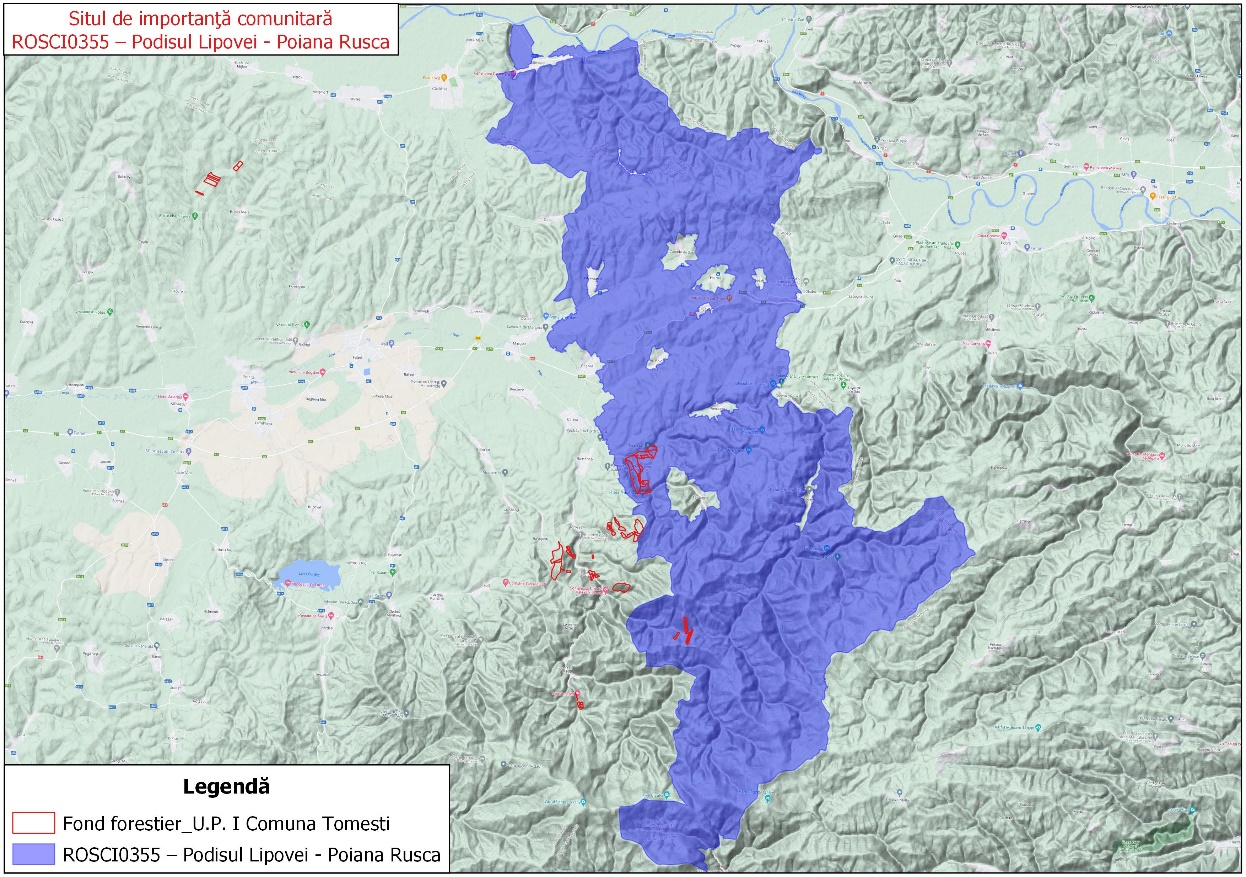 Fig. Relația fondului forestier din cadrul U.P. I Comuna Tomești cu aria naturală protejată ROSCI0355 – Podisul Lipovei - Poiana RuscaRelația fondului forestier din cadrul U.P. I Comuna Tomești cu aria naturală protejată situl ROSPA0029 – Defileul Muresului Inferior și Dealurile Lipove este prezentată în figura următoare: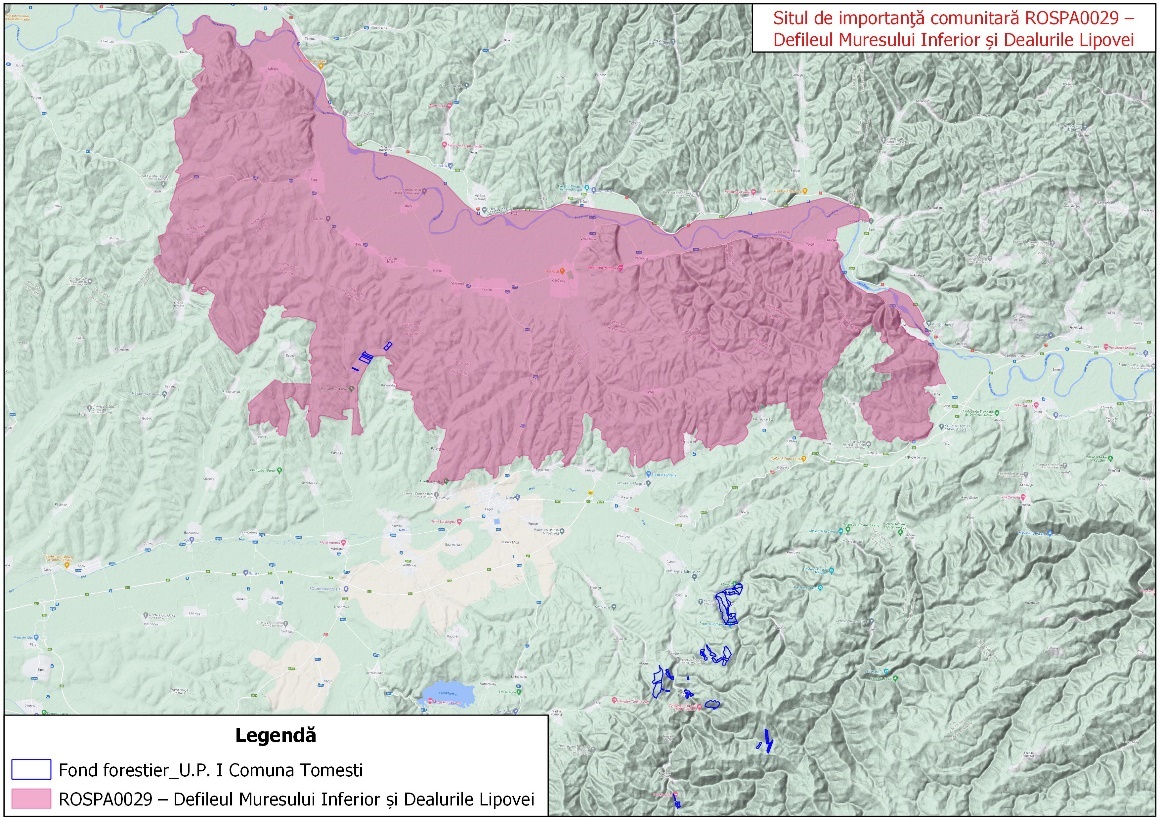 Fig. Relația fondului forestier din cadrul U.P. I Comuna Tomești cu aria naturală protejată situl ROSPA0029 – Defileul Muresului Inferior și Dealurile Lipove2.2.1. Informații privind ariile protejate2.2.1.1. Situl de importanță comunitară - ROSCI0355 – Podisul Lipovei - Poiana Rusca(date preluate din ”Formularul Standard Narura 2000”)Suprafaţa	Aria naturală de interes comunitar ROSCI0355 – Podisul Lipovei - Poiana Rusca are o suprafaţă totală de 35.974,8 ha, conform Formularului  Standard  Natura  2000.Tipuri de habitate prezente în sit și evaluarea sitului în cee ace le priveșteConform Formularului Standard Natura 2000, în situl de importanţă comunitară ROSCI0355 Podișul Lipovei - Poiana Ruscă nu sunt listate habitate naturale de interes comunitar, situl fiind extrem de important pentru carnivorele mari. Specii prevăzute la articolul 4 din Directiva 2009/147/CE enumerate în anexa II la Directiva 92/43/CEE  și evaluarea sitului în cee ace le privește1– DA/NU  - se regăsește/nu se regaseste în Formular natura 20002– DA/NU  - se regăsește/nu se regaseste în ”Obiective de conservare specifice”Notă: Semnificaţia abrevierilor din tabel este următoarea:- rezidentă: C – specie comunp;  R - specie rară; P - semnifică prezenţa speciei.- populaţie: mărimea şi densitatea populaţiei speciei prezente din sit în raport cu populaţiile prezente pe teritoriul naţional. Acest criteriu se exprimă ca un procentaj „p“ ce corespunde următoarelor situaţii: A: 100 ≥ p > 15%, B: 15 ≥ p > 2%, C: 2 ≥ p > %, D – populaţie nesemnificativă.- conservare: gradul de conservare a trăsăturilor habitatului care sunt importante pentru speciile respective şi posibilităţile de refacere. Sistem de ierarhizare: A - conservare excelentă, B - conservare bună, C - conservare medie sau redusă.- izolare: gradul de izolare a populaţiei prezente în sit faţă de aria de răspândire normală a speciei. Sistem de ierarhizare: A - populaţie (aproape) izolată, B - populaţie neizolată, dar la limita ariei de distribuţie, C - populaţie neizolată cu o arie de răspândire extinsă.- evaluare globală a valorii sitului pentru conservarea speciei respective, sistemul de ierarhizare este următorul: A – valoare excelentă, B - valoare bună, C - valoare considerabilă.Descrierea situluiSitului ROSCI0355 – Podisul Lipovei - Poiana Rusca se suprapune peste importanta zonă de conexiune ecologică dintre Munții Poiană Ruscă și Defileul Mureșului. Tipurile de pădure dominante sunt făgete și gorunete. Situl este extrem de important pentru carnivorele mari (lup, urs și râs), include singura zonă cu habitate favorabile pentru toate cele trei specii din Podișul Lipovei. Contribuie la eficiența și coerența rețelei Natura 2000 Defileul Mureșului Inferior este conectat la coridorul ecologic din Munții Apuseni, iar prin intermediul siturilor Ținutul Pădurenilor și Rusca Montana la zonele cu densități ridicate de carnivore mari din Carpații Meridionali.Situl a fost desemnat pentru conservarea a două specii de insect – fluturul violet (Lycaena helle) și cosașul lui Stys (Isophya stysi), o specie de amphibian – izvorașul cu burtă galbenă (Bombina variegata), respective 4 specii de mamifere: lupul (Canis lupus), ursul brun (Ursus arctos), vidra (Lutra lutra) și râsul (Lyns lyns).Deși lipsește din formularul standard, în sit este prezent și habitatul 8310 Peșteri în care accesul turiștilor este interzis, prin mai multe peșteri de dimensiuni semnificative, care adăpostesc în același timp colonii de lilieci cu sute și mii de exemplare, fiind astfel de importanță națională și comunitară (ex. Miniopterus schreibersii, Myotis myotis, Myotis blyhii, Rhinolophus ferrumequinum).Pentru acest sit nu s-a elaborate Plan de management, astfel nu există studii de fundamentare. Singurele informații provin din publicații de specialitate și din date personale ale experților.2.2.1.2. Aria de protecție specială avifaunistică - ROSPA0029 – Defileul Muresului Inferior și Dealurile Lipovei(date preluate din ”Formularul Standard Narura 2000”)Suprafaţa situluiAria naturală de interes comunitar ROSPA0029 – Defileul Muresului Inferior și Dealurile Lipovei are o suprafaţă totală de 55943,9 ha, conform Formularului  Standard  Natura  2000.Specii de păsări existente situl ROSPA0029 – Defileul Muresului Inferior și Dealurile LipoveiSpecii prevăzute la articolul 4 din Directiva 2009/147/CE, specii enumerate în anexa II la Directiva 92/43/CEE și evaluarea sitului în ceea ce le privește1– DA/NU  - se regăsește/nu se regaseste în Formular natura 20002– DA/NU  - se regăsește/nu se regaseste în ”Obiective de conservare specific”Notă: Semnificaţia abrevierilor din tabel este următoarea:Grup: A = Amfibieni, B = Păsări, F = Pești, I = Nevertebrate, M = Mamifere, P = Plante, R = ReptileTip: P = Permanent, R =  Reproductiv, C = Concentrație, W =  IernatPopulaţie unit. masura: i = indivizi, p = perechiPopulaţie categ.:C–comun, R-rar, V- foarte rar, P-prezentPopulaţie Calit. darte: G = bună, M = medie, P = slabă, DD -= date insuficienteSit (populaţie): A - 100 ≥ p > 15%, B - 15 ≥ p > 2%, C - 2 ≥ p > 0%, D – nesemnificativă.Sit (conservare): A - excelentă, B - bună, C – medie sau redusă. Sit (izolare):A - (aproape) izolată, B-populaţie neizolată, dar la limita ariei de distribuţie, C - populaţie neizolată cu o arie de răspândire extinsă. Sit (global):A – valoare excelentă, B – valoare bună, C – valoare semnificativă.Descrierea situluiAria naturală ROSPA0029 – Defileul Muresului Inferior și Dealurile Lipovei este situată pe dealurile înalte ale Lipovei, la limita bazinelor hidrografice Mureș și Bega, caracterizat de vegetație mixt (foioase, conifere). Zonă deluroasă cu multe păduri compacte de foioase și zone deschise de o valoare rar întâlnită de-a lungul Mureșului. Habitate foarte diversificate care permit stabilirea unui număr mare de specii, care sunt afectate de activitatea umană doar într-o foarte mică măsură. În pădurile din zona propusă cuibărește probabil cea mai mare populație de ciocănitoare de stejar. Întâlnim affective importante la nivel national din 4 specii de răpitoare, acest lucru fiind posibil din cauza condițiilor excelente  de cuibărit (păduri bătrâne). Cel mai important loc de hrănire al răpitoarelor și al berzelor albe și negre este în lunca Mureșului, pajiștele de aici fiind indispensabile și populației de cristel de camp. În zonele deschise cu pâlcuri de copaci și tufișuri găsim silvia porumbacă, caprimulg și sfrânciocul cu fruntea neagră.2.2.2. Date despre prezenta localizare, populația și ecologia speciilor și/sau habitatelor de interes comunitar prezente pe suprafața și în imediata vecinătate a Amenajamentului silvicIdentificarea habitatelor de interes comunitar din cadrul U.P. I Comuna Tomești s-a făcut în perioada mai-decembrie  2021, odată cu efectuarea  de către inginerii amenajişti  a descrierii parcelare, la nivel de unitate amenajistică (subparcelă), dar observațiile și culegerea datelor a continuat până în luna mai 2022, pentru a surprinde toate perioadele ciclurilor lor biologice. În cadrul descrierii parcelare, conform normelor tehnice pentru amenajarea pădurilor, pe lângă alte informaţii tehnice, s-au cules date privind  caracteristicile staţiunii  şi  vegetaţiei,  prin  luarea  în  considerare  a  speciilor  edificatoare  şi  indicatoare ecologic, identificându-se tipul de staţiune, tipul natural-fundamental de pădure şi caracterul actual  al  tipului  de  pădure,  date  care  au  condus  la  identificarea  habitatelor  de  interes comunitar.  Pentru culegerea datelor referitoare la floră s-au efectuat inventarieri relascopice în toate unitaţile amenajistice (subparcele), prin care s-au stabilit, pe lângă elementele dendrometrice și procentele de participare ale speciilor, modul de regenerare, vârsta, vitalitatea, tipul de flora și subarboretul. Astfel în cuprinsul U.P. I Comuna Tomești s-au efectuat inventarieri statistice procedeul Bitterlich (piețe relascopice) pe suprafața de 124,3 ha, respectiv 67 piețe. De asemenea au fost executate inventarieri integral și în cercuri  de 50 m2 pentru o suprafață de 160,5 ha.Ulterior, corespondenţa între tipurile naturale de pădure descrise în amenajament (după Paşcovschi şi Leandru, 1958) şi cele de habitate de importanţă comunitară („Habitate Natura 2000“), s-a făcut conform lucrării „Habitatele din România“ (Doniţă, N. ş.a.) şi este prezentată în tabelele de la subcapitolele următoare.Pentru identificarea speciilor de interes comunitar (mamifere, amfibieni, reptile și plante) observațiile și culegerea datelor s-a făcut în aceași perioadă cu descrierea parcelară, respectiv mai-decembrie  2021 dar și după, continuând până în mai 2022 (pentru a surprinde toate perioadele ciclurilor lor biologice), de către specialiştii abilitaţi, coptați în realizarea proiectului (dr. ing. Banu Tiberiu – specialist Diversitatea Ecosistemelor Forestiere, dr. ing Sarățeanu Veronica – biolog). Datele despre prezenţa și localizarea speciilor de interes comunitar (mamifere, amfibieni, reptile, pești, nevertebrate, plante) în cadrul U.P. I Comuna Tomești s-au obţinut atât în urma observațiilor din teren dar și prin preluarea informaţiilor din formularul standard Natura 2000 și confruntarea cu hărțile cu distribuția speciilor disponibile pe http://ibis.anpm.ro/Modules și pe http://www.mmediu.ro/articol/date-gis/434.(deoarece nu există plan de management pentru cele două arii protejate). Pentru identificarea speciilor de păsări din Aria de protecție avifaunistică ROSPA0029 – Defileul Muresului Inferior și Dealurile Lipovei, observațiile s-au făcut în cursul anului 2021 și 2022, de către specialiştii abilitaţi, coptați în realizarea proiectului (dr. ing. Banu Tiberiu – specialist Diversitatea Ecosistemelor Forestiere, Dr. ing Sarățeanu Veronica – biolog), în conformitate cu prevederile ”Ghidului standard de monitorizare a speciilor de păsări de interes comunitar”.Datele despre prezenţa și localizarea speciilor de de păsări din Aria de protecție avifaunistică  ROSPA0029 – Defileul Muresului Inferior și Dealurile Lipovei prezente în cadrul U.P. I Comuna Tomești s-au obţinut atât în urma observațiilor din teren dar și prin preluarea informaţiilor din formularul standard Natura 2000 și confruntarea cu hărțile cu distribuția speciilor disponibile pe http://ibis.anpm.ro/Modules și pe http://www.mmediu.ro/articol/date-gis/434.(deoarece nu există plan de management pentru cele două arii protejate).  2.2.2.1. Habitate  prezente pe suprafața Amenajamentului silvicConform Formularului Standard Natura 2000, în situl de importanţă comunitară ROSCI0355 Podișul Lipovei - Poiana Ruscă nu sunt listate habitate naturale de interes comunitar, situl fiind extrem de important pentru carnivorele mari.Habitatele prezente pe suprafața Amenajamentului Silvic au fost identificate prin corespondenţa între tipurile de pădure naturale (descrise de Paşcovchi şi Leandru în 1958)  din amenajamentul U.P. I COMUNA TOMEȘTI şi cele de habitate de importanţă comunitară („Habitate Natura 2000”), care s-a făcut conform lucrării „Habitatele din România – Modificări conform amendamentelor propuse de România şi Bulgaria la Directiva Habitate (92/43/EEC)” (Doniţă et al. 2005b). Această corespondenţă este prezentată în tabelul următor:Habitate Natura 2000 prezente pe suprafața Amenajamentului Silvic2.2.2.1.1. Habitate Natura 2000 din amenajamentul silvic ce se regăsesc în ariile protejate ROSCI0355 – Podisul Lipovei - Poiana Rusca și ROSPA0029 – Defileul Muresului Inferior și Dealurile Lipovei, Conform Formularului Standard Natura 2000, în situl de importanţă comunitară ROSCI0355 Podișul Lipovei - Poiana Ruscă nu sunt listate habitate naturale de interes comunitar, situl fiind extrem de important pentru carnivorele mari.În suprafața amenajamentului silvic din U.P. I Comuna Tomești, care se suprapune parțial cu ariile naturale protejate ROSCI0355 – Podisul Lipovei - Poiana Rusca și ROSPA0029 – Defileul Muresului Inferior și Dealurile Lipovei, au fost identificate, prin corespondenţa între tipurile de pădure naturale (descrise de Paşcovchi şi Leandru în 1958)  din amenajamentul U.P. I COMUNA TOMEȘTI şi cele de habitate de importanţă comunitară („Habitate Natura 2000”),  3 (trei) habitate de intreres comunitar (9130, 91I0, 91M0), repartizate pe arii protejate astfel:Habitate Natura 2000 din amenajamentul silvic ce se regăsesc în ROSCI0355 și ROSPA0029 Situația recapitulativă este prezentată în tabelul următor:Situație recapitulativă Habitate Natura 2000Precizare: Cele 3 (trei) habitatele identificate în amenajamentul U.P. I COMUNA TOMEȘTI, în suprafața ce se suprapune cu ariile protajate, prin corespondenţa între tipurile de pădure naturale (descrise de Paşcovchi şi Leandru în 1958)  din amenajamentul U.P. I COMUNA TOMEȘTI şi cele de habitate de importanţă comunitară („Habitate Natura 2000” ), conform lucrării „Habitatele din România nu se regăsesc în formularul standard Natura 2000 al ROSCI0355 – Podisul Lipovei - Poiana Rusca și nici în Obiective de conservare specifice la nivelul sitului ROSCI0355 – “Podisul Lipovei - Poiana Rusca”.În aceste 3 (trei) habitate din ariile protejate se vor efectua următoarele lucrări:În habitatul de interes comunitare 9130 - Păduri de fag de tip Asperulo-Fagetum:Degajări, curățiri – 1,1 ha (0,31% din suprafața U.P.);Rărituri – 38,4 ha (10,70% din suprafața U.P.);Igienă – 24,5 ha (6,83% din suprafața U.P.);Tăieri de conservare – 1,1 ha (0,31% din suprafața U.P.);Tăieri progresive – 14,8 ha (4,12% din suprafața U.P.);În habitatul de interes comunitare 91I0 - Păduri stepice euro-siberiene de stejar Quercus spp:Rărituri – 17,0 ha (4,74% din suprafața U.P.); Igienă – 3,7 ha (1,03% din suprafața U.P.);Tăieri de conservare – 0,6 ha (0,17% din suprafața U.P.);Tăieri progresive – 51,2 ha (14,27% din suprafața U.P.);În habitatul de interes comunitare 91M0 - Păduri balcano-panonice de cer şi gorun:Rărituri – 1,5 ha (0,42% din suprafața U.P.); Igienă – 16,4 ha (4,57% din suprafața U.P.);Tăieri progresive – 22,1 ha (6,16% din suprafața U.P.);2.2.2.1.2. Localizarea și suprafața habitatelor de interes comunitar din amenajamentul silvic, ce se regăsesc în ariile protejate ROSCI0355 – Podisul Lipovei - Poiana Rusca și ROSPA0029 – Defileul Muresului Inferior și Dealurile Lipovei și în afara ariilor protejateSuprafața pe unități amenajistice, lucrări propuse, compoziția actuală și compoziția țel, pentru habitatele de interes comunitar din suprafata Amenajamentului Silvic, sunt prezentate în tabelul următor.Localizarea și suprafața habitatelor de interes comunitar din amenajamentul silvicDupă cum se poate remarca din tabelul prezentat mai sus în majoritatea cazurilor, prin lucrările propuse se îmbunătățește starea de conservare a fiecărui habitat (crește proporția speciilor principale în compoziție), excepție u.a.-urilor unde se menține starea de conservare a habitatului (având în vedere vârsta și consistența actuală, în aceste arborete, nu se pot propune decât tăieri de igienă), urmând ca în viitor, o data ce arboretul va ajunge la vârsta exploatabilității, prin lucrările propuse (tăieri progresive) să se îmbunătățească și starea de conservare a acestora. În concluzie, pe total amenajament, măsurile (lucrările) propuse sunt menite să îmbunătățească starea de conservare a habitatelor.2.2.2.2. Specii de interes comunitar prezente pe suprafața și în imediata vecinătate a Amenajamentului  silvicPe baza observatiilor din teren, a analizei informațiilor din literatura de specialitate și prin preluarea informaţiilor din Formularul Standard Natura 2000 cu confruntarea hărților cu distribuția speciilor disponibile pe http://www.mmediu.ro/articol/date-gis/434 s-au identificat speciile de inters comunitar care sunt regasite în arealul de implementare a planului de amenajare a pădurilor analizate. Astfel s-a putut constata ca o parte dintre specii cu toate ca sunt prezente în aria protejată nu se regasesc în suprafața studiată din amenajamentul U.P. I COMUNA TOMEȘTI, în acest sector al ariei neexistând habitate corespondente care să asigure o favorabilitate.2.2.2.2.1. Specii de interes comunitar din Situl de importanţă comunitară ROSCI0355 – Podisul Lipovei - Poiana Rusca, prezente pe suprafata și în imediata vecinatate a amenajamentului silvicDatele despre prezența și localizarea speciilor de interes comunitar prezente pe suprafața din amenajamentul U.P. I COMUNA TOMEȘTI s-au obținut în două moduri:I. Pe baza analizei informatiilor din literatura de specialitate și prin confruntarea cu hărțile cu distribuția speciilor disponibile pe http://www.mmediu.ro/articol/date-gis/434;II. Pe baza observațiilor din teren.	I. Datele despre prezența și localizarea speciilor de interes comunitar prezente pe suprafața din amenajamentul U.P. I COMUNA TOMEȘTI şi în imediata vecinătate, menţionate în formularul standard al Sitului de importanţă comunitară ROSCI0355 – Podisul Lipovei - Poiana Rusca, pe baza analizei informatiilor din literatura de specialitate și prin confruntarea cu hărțile cu distribuția speciilor disponibile pe http://www.mmediu.ro/articol/date-gis/434, sunt prezentate tabelar in cele ce urmează:Distribuția specilor prin confruntarea cu hărțile cu distribuția speciilorP =  prezent (conform suprapunere cu cu hărțile cu distribuția speciilor disponibile pe http://ibis.anpm.ro/Modules și pe http://www.mmediu.ro/articol/date-gis/434)A = absent (conform suprapunere cu cu hărțile cu distribuția speciilor disponibile pe http://ibis.anpm.ro/Modules și pe http://www.mmediu.ro/articol/date-gis/434)LD = Lipsă Date (speciile nu se regasesc pe http://ibis.anpm.ro/Modules/Article17/SpeciesList.aspx și pe http://www.mmediu.ro/articol/date-gis/434)x, y – coordonate centroizi unități amenajistice ce se suprapun cu ROSCI0355 – Podisul Lipovei - Poiana Rusca și ROSPA0029 – Defileul Muresului Inferior și Dealurile Lipovei	II. Datele despre prezența și localizarea speciilor de interes comunitar prezente pe suprafața din amenajamentul U.P. I COMUNA TOMEȘTI şi în imediata vecinătate, menţionate în formularul standard al Sitului de importanţă comunitară ROSCI0355 – Podisul Lipovei, pe baza observațiilor din teren.Precizări cu privire la datele cantitative și calitative privind distribuția speciilor de interes comunitar în urma activității din teren:Precizări privind speciile de mamifere prezente pe suprafata Amenajamentului Silvic1352 – Lupul (Canis lupus): Specia Canis lupus. În urma observațiilor în teren, derulate pe parcursul lunilor septembrie 2021 - februarie 2022, specia Canis lupus nu a fost identificată. Nu se cunosc date concrete de localizare a acestei specii la nivelul ROSCI0355 – Podisul Lipovei iar informațiile populaționale, conform datelor din Formularul Standard Natura 2000 sunt estimate la minim 20 de indivizi. Trăieşte în haite formate din perechea conducătoare şi din puii din anul respectiv. Iarna, la haită se adaugă şi exemplarele din anul precedent şi alte exemplare înrudite, aşa încât haitele de 5-6 indivizi se pot mări în mod excepţional până la 25-30 exemplare.Preferă pădurile întinse de munte. Coboară deseori şi în regiunea de dealuri înalte, instalându-se în regenerări forestiere întinse şi dese, ori în râpe adânci acoperite cu mărăcinişuri greu de străpuns.1355 – Vidră (Lutra lutra): Specia Lutra lutra. În urma observațiilor în teren, derulate pe parcursul lunilor septembrie – decembrie 2021, martie -  aprile 2022, specia Lutra lutra nu a fost identificată. Vidra este un mamifer care trăiește în mediul acvatic – râuri, lacuri sau mlaștini cu vegetație pe margini, unde își face culcuș. Este o specie protejată la nivel european (Natura 2000) și național, fiind periclitată și chiar dispărută din unele zone sau țări europene unde se depun eforturi pentru a reintroduce sau reface populațiile de vidră. Prezența vidrei e semn că mediul acvatic în care trăiește este întreg și sănătos, întrucât vidra este animal de pradă care se află în vârful lanțului trofic. Hrana sa se constituie în principal din pești, dar mănâncă și raci, amfibieni (broaște), melci, păsări și șoareci.Este activă mai ales noaptea, când poate străbate distanțe de până la 30 km. Ea comunică cu semenii săi printr-un fluierat, iar când e atacată de câini scoate un sunet strident, amestecat cu un mârâit.1361 -  Râșul (Lynx lynx): Specia Lynx lynx. În urma observațiilor în teren, derulate pe parcursul lunilor septembrie 2021 - februarie 2022, specia Lynx lynx nu a fost identificată. Nu se cunosc date concrete de localizare a acestei specii la nivelul ROSCI0355 – Podisul Lipovei iar informațiile populaționale, conform datelor din Formularul Standard Natura 2000 arată că în perimetrul ariei naturale protejate mărimea populației este de minim 10 indivizi. 1354 – Ursul (Ursus arctos): Specia Ursus arctos. În urma observațiilor în teren, derulate pe parcursul lunilor septembrie 2021 - februarie 2022, specia Ursus arctos nu a fost identificată. Nu se cunosc date concrete de localizare a acestei specii la nivelul ROSCI0355 – Podisul Lipovei iar informațiile populaționale, conform datelor din Formularul Standard Natura 2000 arată că în perimetrul ariei naturale protejate mărimea populației este de 5-10 indivizi.Precizări privind speciile de amfibieni si reptile prezente pe suprafata Amenajamentului SilvicSpecia de amfibieni care face obiectul conservării în ROSCI0355 – Podisul Lipovei - Poiana Rusca este Bombina variegata (izvorasul cu burta galbena). Specia  a fost identificată în suprafața planului, conform cap. B.2.2.1 (prin preluarea informaţiilor din formularul standard Natura 2000 și confruntarea cu hărțile cu distribuția speciilor disponibile pe http://ibis.anpm.ro/Modules și pe http://www.mmediu.ro/articol/date-gis/434.) dar în perioada observațiilor din teren aceasta nu au fost identificată în suprafața planului.Cercetările la nivel ecosistemic realizate în cuprinsul amenajamentului silvic analizat, însă ne îndreptăţesc să afirmăm că există o adevărată reţea de habitate disponibile pentru amfibieni, afectarea lor de către intervenţia antropică fiind practic lipsita de un impact semnificativ. Complexul de zone umede temporare şi permanente, reprezentate de bălţi şi băltoace cu apă stagnantă care se formează primăvara la topirea zăpezilor şi sunt întreţinute de reţeaua fină de izvoare şi pâraie cu apă limpede şi curată permit supravieţuirea la nivel metapopulaţional a speciilor prezente.Amfibienii (tritoni, broaşte) sunt vertebrate de dimensiuni relativ mici, care se deplasează pe distanţe scurte având un teritoriu relativ redus. Au un stadiu de dezvoltare larvară foarte diferit de stadiul adult. Ca larve, ei sunt obligat acvatici, au un regim trofic predominant ierbivor, respiră prin branhii. După metamorfoză, devenind adulţi tereştri, trec la un regim de hrană predominant insectivor, au o respiraţie pulmonară şi tegumentară, fiind în continuare legaţi de habitatele cu grad mare de umiditate. Mai mult, amfibienii prezintă o fidelitate extraordinară faţă de locurile de reproducere, revenind an de an la aceeaşi baltă unde s-au dezvoltat ca larve pentru a se reproduce la rândul lor.În campaniile de teren, observaţiile făcute asupra amfibienilor  au fost relativ mai puţine, motivul fiind pierderea perioadei de reproducere a acestora. Au fost observate însă numeroase exemplare adulte în faza terestră de activitate, precum şi larve, după care s-a realizat identificarea speciilor. Observaţiile de ordin cantitativ n-au fost însă posibile, metodele de estimare a populaţiilor de amfibieni putând fi aplicate exclusiv în perioada de reproducere.În urma studiilor efectuate în zonă, a fost detectată o preferinţă aproape generală a amfibienilor pentru zonele de ecoton ale ecosistemelor forestiere. Este prin urmare deosebit de important de a sublinia importanţa conservării acestor habitate ecotonale.Zonele de ecoton sunt cunoscute ca şi zone cu o biodiversitate foarte ridicată. Multe specii de amfibieni pot fi caracterizate drept specii de ecoton datorită ciclului lor complex de viaţă care implică atât o fază terestră cât şi o fază acvatică de viaţă. Amfibienii depun pontele în apa puţin adâncă de la marginea diverselor ecosisteme acvatice: lacuri, iazuri piscicole, izvoare, pârâiaşe, bălţi şi băltoace, mlaştini. Cu excepţia zonelor umede de dimensiuni foarte mici, prezenţa amfibienilor e restrânsă la graniţa habitatelor acvatice, reprezentând una din componentele specifice ale biocenozei ecotonale.Ecotonul apă-uscat e un concept funcţional în ecologie care se poate aplica şi la scara mai redusă a bălţilor temporare vernale care reprezintă microecosisteme aparte cu o structură şi o funcţionalitate proprie în contextul peisajului geografic. În acest context, compoziţia comunităţilor de amfibieni depinde de variabilitatea spaţio-temporală a fiecăreia dintre aceste unităţi, constituind o sursă de presiune selectivă ce acţionează asupra reproducerii amfibienilor. Aceştia răspund prin adaptări specifice care se reflectă atât în stadiul larvar cât şi în cel de adult (Joly şi Morand, 1997). În perimetrul  luat  în  considerare,  habitatele  cele  mai  instabile,  cu  un  nivel  al  apei  care fluctuează continuu şi e puţin predictibil, sunt ocupate de Bombina variegata. Această specie se poate reproduce cu succes până şi în bălţi create în foste urme de tractor, în urma unor ploi torenţiale. Precizări privind speciile de nevetrebate prezente pe suprafata Amenajamentului SilvicSpeciile de nevertebrate care fac obiectul conservării în ROSCI0355 – Podisul Lipovei - Poiana Rusca sunt Isophya stysi și Lycaena helle. Pentru specia Lycaena helle nu s-a putut face identificarea în suprafața planului, conform cap. B.2.2.1, deoarece specia nu se regaseste pe http://ibis.anpm.ro/Modules/Article17/SpeciesList.aspx și pe http://www.mmediu.ro/articol/date-gis/434). De altfel nici în perioada observațiilor din teren aceasta nu au fost identificată în suprafața planului și nici specia Isophya stysi.Precizări privind speciile de lilieci prezente pe suprafata Amenajamentului SilvicSpeciile de lilieci Barbastella barbastellus, Miniopterus schreibersii, Myotis bechsteinii, Myotis bluythii, Myotis myotis, Rhinolophus ferrumequinum, Rhinolophus hipposideros nu se regăsesc în formularul standard Natura 2000 dar se regăsesc în ”Obiectivele de conservare specific sitului ROSCI0355 – Podisul Lipovei - Poiana Rusca”, communicate de ANANP – ST Timiș. Speciile nu au fost identificată în suprafața planului, conform cap. B.2.2.1 (prin preluarea informaţiilor din formularul standard Natura 2000 și confruntarea cu hărțile cu distribuția speciilor disponibile pe http://ibis.anpm.ro/Modules și pe http://www.mmediu.ro/articol/date-gis/434.) și nici în perioada observațiilor din teren acestea nu au fost identificate în suprafața planului, însă nu este exclusă prezența acestora în anumite zone având în vedere că unele dintre ele, cum ar fi Barbastella barbastellus (Liliac cârn) este o specie caracteristică de pădure, care în primul rând se leagă de pădurile mature de foioase, cu o structură bogată. 2.2.2.2.2. Specii de interes comunitar din Aria de protecţie specială avifaunistică ROSPA0029 „Defileul Mureșului - Dealurile Lipovei”, prezente pe suprafata și în imediata vecinatate a amenajamentului silvic	Datele despre prezența și localizarea speciilor de interes comunitar prezente pe suprafața din amenajamentul U.P. I TOMESTI care se suprapune cu ROSPA0029 „Defileul Mureșului - Dealurile Lipovei”, şi în imediata vecinătate, menţionate în formularul standard al ariei de protecţie specială avifaunistică ROSPA0029 „Defileul Mureșului - Dealurile Lipovei”, s-au obţinut pe baza observatiilor din teren, a analizei informatiilor din literatura de specialitate și prin preluarea informaţiilor GIS – Harta cu distribuția speciilor și hărțile cu distribuția speciilor disponibile pe http://ibis.anpm.ro/Modules, rezultatele obținute fiind prezentate tabelar in cele ce urmează:Specii de păsări din ROSPA0029 „Defileul Mureșului - Dealurile Lipovei”, prezente pe suprafata și în imediata vecinatate a amenajamentului silvicP =  prezent; A = absent LD = Lipsă Date (speciile nu se regasesc pe http://ibis.anpm.ro/Modules/Article17/SpeciesList.aspx și pe http://www.mmediu.ro/articol/date-gis/434)* - conform suprapunere cu cu hărțile cu distribuția speciilor disponibile pe http://ibis.anpm.ro/Modules și pe http://www.mmediu.ro/articol/date-gis/434)** - conform observațiilor din terenx, y – coordonate centroizi unități amenajistice ce se suprapun cu ROSCI0355 – Podisul Lipovei - Poiana Rusca și ROSPA0029 – Defileul Muresului Inferior și Dealurile Lipovei2.2.3. Statutul de conservare a speciilor şi habitatelor de interes comunitarCorespunzător obiectivelor social-economice amenajamentul U.P. I Comuna Tomești precizează funcţiile pe care trebuie să le îndeplinească pădurile. Repartizarea arboretelor pe grupe, subgrupe şi categorii funcţionale s-a realizat prin zonarea funcţională, ţinând seama de funcţia prioritară, pe care o îndeplineşte fiecare arboret.Situaţia detaliată a grupelor, subgrupelor şi categoriilor functionale este prezentată în tabelul următor:Situaţia detaliată a grupelor, subgrupelor şi categoriilor functionaleÎn raport cu funcţiile atribuite arboretelor şi repartizarea acestora pe tipuri de categorii funcţionale s-au prevăzut măsuri de gospodărire diferenţiate pentru fiecare arboret în parte:păduri cu funcţii speciale de protecţie situate în staţiuni cu condiţii grele sub raport ecologic,  precum  şi arboretele  în care nu este posibilă  sau admisă  recoltarea  de   masă lemnoasă, impunându-se numai lucrări speciale de conservare (T.II);păduri cu funcţii speciale de protecţie pentru care sunt admise şi alte tratamente cu impunerea unor restricţii speciale în aplicare (T.IV)Păduri cu funcţii de producţie şi protecţie destinate să producă, în principal, arbori mijlocii şi subţiri, pentru celuloză, construcţii rurale şi alte utilizări (T.VI).Suprafaţa fondului forestier pe tipuri de categorii funcţionale este prezentată în tabelul următor:Suprafaţa fondului forestier pe tipuri de categorii funcţionaleŢinând cont de funcțiile atribuite arboretelor, funcţii ce permit conservarea ecosistemelor  forestiere și implicit și a habitatelor de interes comunitar,  se poate considera că în zona ariilor protejate (ROSCI0355 – “Podisul Lipovei - Poiana Rusca”  și  ROSPA0029 – “Defileul Muresului Inferior si Dealurile Lipovei) acestea au o structură favorabilă. Drept urmare, din punct de vedere al gradului de conservare, speciile de mamifere, amfibieni, reptile și păsări enumerate în anexa II a Directivei Consiliului 92/43/CEE, din ariile protejate menţionate mai sus se încadrează la categoria B – conservare  bună  (vezi  capitolul  2.2.1.1. și 2.2.1.2.). Excepție fac o specie de păsări (Ciconia nigra) și una de mamifere (Ursus arctos)  care se încadrează la categoria C - conservare medie sau redusă.  În cee ace privește  gradul  de  conservare  a  trasăturilor  habitatelor naturale, menționăm că, conform Formularului Standard Natura 2000, în situl de importanţă comunitară ROSCI0355 Podișul Lipovei - Poiana Ruscă nu sunt listate habitate naturale de interes comunitar, deci nu putem vorbi despre gradul  de  conservare  a  trasăturilor  habitatelor naturale, situl fiind extrem de important pentru carnivorele mari.Criteriile de evaluare a sitului pentru o specie sunt:- populaţia  =  densitatea  populaţiei  speciei  prezente  în  zona  studiată  în  raport  cu populaţiile prezente pe teritoriul naţional;- conservarea  =  gradul  de  conservare  a  trăsăturilor  habitatului  importante  pentru specia respectivă şi posibilităţile de refacere;- izolarea = gradul de izolare a populaţiei prezente în zona studiată în raport cu aria normală de răspândire a speciei.2.2.3.1. Statutul de conservare al habitatelorConform Formularului Standard Natura 2000, în situl de importanţă comunitară ROSCI0355 Podișul Lipovei - Poiana Ruscă nu sunt listate habitate naturale de interes comunitar, deci nu putem vorbi despre statutul de  conservare  al habitatelor din situl de importanţă comunitară ROSCI0355 Podișul Lipovei - Poiana Ruscă, situl fiind extrem de important pentru carnivorele mari.În ceea ce privește statutul de conservare al habitatele prezente pe suprafața Amenajamentului Silvic care au fost identificate prin corespondenţa între tipurile de pădure naturale (descrise de Paşcovchi şi Leandru în 1958)  din amenajamentul U.P. I COMUNA TOMEȘTI şi cele de habitate de importanţă comunitară („Habitate Natura 2000”), conform lucrării „Habitatele din România – Modificări conform amendamentelor propuse de România şi Bulgaria la Directiva Habitate (92/43/EEC)” (Doniţă et al. 2005b), acesta va fi prezentat la subcapitolele următoare atât pentru habitatele care se suprapun cu ariile protejate cât și pentru cele din afara ariilor protejate.2.2.3.1.1. Statutul de conservare al habitatelor prezente în ariile protejateÎn suprafața amenajamentului silvic din U.P. I Comuna Tomești, care se suprapune parțial cu ariile naturale protejate ROSCI0355 – Podisul Lipovei - Poiana Rusca și ROSPA0029 – Defileul Muresului Inferior și Dealurile Lipovei, au fost identificate, prin corespondenţa între tipurile de pădure naturale (descrise de Paşcovchi şi Leandru în 1958)  din amenajamentul U.P. I COMUNA TOMEȘTI şi cele de habitate de importanţă comunitară („Habitate Natura 2000”),  3 (trei) habitate de intreres comunitar (9130, 91I0, 91M0), a căror repartizare pe arii protejate și unități amenajistice din amenajament a fost prezentată la cap. 2.2.2.1.Cele trei habitate (9130, 91I0, 91M0) nu se regăsesc în formularul standard Natura 2000 al Sitului de importanţă comunitară ROSCI0355 Podișul Lipovei - Poiana Ruscă, deoarece în situl de importanţă comunitară ROSCI0355 Podișul Lipovei - Poiana Ruscă nu sunt listate habitate naturale de interes comunitar.Statutul de conservare al acestor habitate, pe fiecare unitate amenajistică în parte este prezentat în tabelul următor:Statutul de conservare al habitatelor prezente în ariile protejate*Notă: 	2 - Natural fundamental de productivitate mijlocie;	5 - Parţial derivate	După cum se observă din datele prezentate în tabelul de mai sus majoritatea arboretelor sunt ”Natural fundamentale de productivitate mijlocie”, în care predomină speciile principale de bază corespunzătoare tipului natural de pădure. Exceptie face un singur arboret, ”Parţial derivate” (u.a 32) cu carpen în procent mai mare în compoziția arboretului.2.2.3.1.2. Statutul de conservare al habitatelor din afara ariilor protejateStatutul de conservare al habitatelor din afara ariilor protejate, pe fiecare unitate amenajistică în parte este prezentat în tabelul următor:Statutul de conservare al habitatelor din afara ariilor protejate*Notă: 	2 - Natural fundamental de productivitate mijlocie;	5 - Parţial derivate	După cum se observă din datele prezentate în tabelul de mai sus majoritatea arboretelor sunt ”Natural fundamentale de productivitate mijlocie”, în care predomină speciile principale de bază corespunzătoare tipului natural de pădure. Exceptie fac două arborete, ”Parţial derivate” (u.a 9 și 10 A) cu salcâm, carpen, tei în procente mai maro în compoziția arboretelor.2.2.3.2. Statutul de conservare al speciilor  de  mamifere,  amfiebieni și reptile  enumerete  in  anexa  II  a Directivei Consiliului 92/43/CEE din Situl de importanţă comunitară ROSCI0355 – Podisul Lipovei - Poiana RuscaSpeciile de mamifere, amfibieni și reptile enumerate in anexa II a Directivei Consiliului 92/43/CEE din situl Situl de importanţă comunitară ROSCI0355 – Podisul Lipovei - Poiana Rusca, din punct de vedere al gradului de conservare a trasaturilor habitatului care sunt importante pentru speciile respective și al posibilităților de refacere se incadrează în:B – conservare buna pentru speciile:Mamifere: Canis lupus, Lutra lutra, Lynx lynx.Amfibieni și reptile: Bombina variegate.Nevertebrate: Isophya stysi, Lycaena helleC – conservare medie sau redusă pentru speciile:Mamifere: Ursus arctos.2.2.3.3. Statutul de conservare al speciilor de păsări prevăzute la articolul 4 din Directiva 2009/147/CE, specii enumerate în anexa II a Directivei Consiliului 92/43/CEE din Aria de protecţie specială avifaunistică - ROSPA0029 – Defileul Muresului Inferior și Dealurile LipoveiSpeciile de de păsări prevăzute la articolul 4 din Directiva 2009/147/CE, specii enumerate în anexa II a Directivei Consiliului 92/43/CEE din Aria de protecţie specială avifaunistică - ROSPA0029 – Defileul Muresului Inferior și Dealurile Lipovei, din punct de vedere al gradului de conservare a trasaturilor habitatului care sunt importante pentru speciile respective si al posibilitatilor de refacere se incadreaza în următoarele stadii de conservare:Statutul de conservare al speciilor de de păsăriSit (populaţie): A - 100 ≥ p > 15%, B - 15 ≥ p > 2%, C - 2 ≥ p > 0%, D – nesemnificativă.Sit (conservare): A - excelentă, B - bună, C – medie sau redusă. Sit (izolare): A - populaţie (aproape) izolată, B - populaţie neizolată, dar la limita ariei de distribuţie, C - populaţie neizolată cu o arie de răspândire extinsă.Sit (evaluare globală): A – valoare excelentă, B - valoare bună, C - valoare considerabilă.2.2.4. Date privind structura şi dinamica populaţiilor de specii afectateDeoarece lucrările  silvotehnice  preconizate  a  se  desfăşura se  executa  de  regula  la intervale mari de timp și în nici un caz concentrate pe suprafețe mari, perioada de cuibărit nu se suprapune cu perioadele în care se execută lucrările silvice, iar habitatele existente în zona sunt suficient de mari și de stabile pentru a asigura menținerea tuturor speciilor prezente, este de aşteptat ca în  perioada de aplicare a lucrărilor silvotehnice, speciile și în special păsările prezente în zonă, să nu fie deranjate de specificul activităţilor desfăşurate. Acestea având o mobilitate ridicată vor găsi condiții optime în habitatele învecinate, pentru perioadele scurte cât se execută lucrările. Având în vedere lucrările și măsurile propuse prin amenajamentul U.P. I COMUNA TOMEȘTI, în fiecare unitate amenajistică în parte, în suprafețele care se suprapun cu ariile protejate, considerăm că implementarea prezentului amenajament  nu  va  afecta  numeric  şi structural  niciuna  din  populaţiile speciilor  care  se găsesc în habitatele de interes comunitar existente în raza U.P. I COMUNA TOMEȘTI.2.3. SITUAȚIA SOCIALĂ ȘI ECONOMICĂ2.3.1. Populația În  zona  de  implementare  a  planului  nu  există  locuințe  permanente, însă se practică culesul ciupercilor și fructelor de pădure, de catre grupuri de oameni ce campează în zonă perioade scurte de timp.2.3.2. Situația economică și socială In zona de implementare a Amenajamentului Silvic se desfasoara numai activitati specifice silviculturii si exploatarii forestiere, la care se aduga activități ocazionale de culegere de fructe de padure si de ciuperci.Activitatiile care vor fi generate ca rezultat al implementării planurilor sunt cele specifice silviculturii si exploatării forestiere, precum şi a transportului tehnologic. Activităţii rezultate prin implementarea planurilor:Împăduriri si îngrijirea plantaţiilor/regenerărilor natural;Lucrări de îngrijire şi conducere a arboretelor;Protecţia pădurilor;Lucrări de punere în valoare;Exploatarea lemnului.Pentru aceste activități se va folosi pe cât este posibil forța de muncă locală.2.4. ASPECTELE RELEVANTE ALE EVOLUTIEI PROBABILE A MEDIULUI SI A SITUATIEI ECONOMICE SI SOCIALE IN CAZUL NEIMPLEMENTARII PLANULUI PROPUSAnaliza situatiei actuale privind calitatea si starea mediului natural, precum si a situatiei economice si sociale a relevat o serie de aspecte semnificative privind evolutia probabila a acestor componente.In aprecierea evolutiei diferitelor componente ale mediului trebuie luat in considerare faptul ca Amenajamentul Silvic creeaza un cadru pentru gospodarirea silvica prin mijloace specifice. Acest tip de plan poate, pe de o parte, genera presiuni asupra unor componente ale mediului, iar pe de alta parte, poate solutiona anumite probleme de mediu existente. De asemenea, trebuie luat in considerare ca un amenajament silvic, prin specificul sau, nu se poate adresa tuturor problemelor de mediu existente, ci doar celor ce pot fi solutionate prin mijloace silvice. Pe de alta parte, propunerile privind planificarea lucrarilor silvice aferente iau în considerare criteriile de protectie atat a sanatatii umane, cat si a mediului natural si construit.Strategia de Silvicultura pentru Uniunea Europeana realizata de Comisia Europeana pentru coordonarea tuturor activitatilor legate de utilizarea padurilor la nivel UE cuprinde cadrul pentru activitatea Comunitatii in acest domeniu. In sectiunea privind „Conservarea  biodiversitatii  padurii" preocuparile la nivelul biodiversitatii sunt clasificate în trei categorii: conservare, utilizare durabila si beneficii echitabile ale folosirii resurselor genetice ale padurii. Utilizarea durabila se refera la mentinerea  unei  balante  stabile între functia sociala,  cea  economica si  serviciul  adus  de padure diversitatii biologice. Interzicerea de principiu a executarii lucrarilor silvice datorita prezentei unei arii naturale protejate/sit Natura 2000 poate avea un efect negativ, deoarece, silvicultura face parte din peisajul rural, iar dezvoltarea durabila a acestuia este  esentiala. Obiectivele comune si  anume acela al conservarii padurilor naturale, dezvoltarea fondului forestier, conservarea speciilor de flora si fauna din ecosistemele forestiere, vor fi imposibil de atins in lipsa unei colaborari intre comunitate, autoritatile locale, silvicultori, cercetatori. Rolul silviculturii este extrem de  important  tinând  cont  de  faptul  ca o mare parte  a diversitatii  biologice din România se afla în ecosistemele forestiere, iar administrarea de zi cu zi a acestor ecosisteme din arii protejate, inclusiv situri Natura 2000, se face conform legislatiei în vigoare de catre silvicultori prin structuri special constituite.Atât din studiile silvice existente cât și din cercetările care au stat la baza întocmirii prezentei evaluări de mediu a rezultat faptul că neaplicarea unor lucrări silvice cuprinse în Amenajamentul Silvic ar genera efecte negative asupra dezvoltării atât a pădurii (arbori și celelalte speciilor de plante) cât și a speciilor de animale și păsări care trăiesc și se dezvoltă acolo.În situaţia neimplementarii planului (amenajamentului silvic), și implicit în neexecutarea lucrărilor propuse, pot aparea următoarele efecte: menţinerea în arboret a unor specii nereprezentative, menţinerea unei structuri orizontale şi verticale atipice situaţii în care starea de conservare rămâne nefavorabilă sau parţial favorabilă.Neimplementarea prevederilor Amenajamentului Silvic,  poate duce la următoarele fenomene negative cu implicaţii puternice în viitor:simplificarea compoziţiei arboretelor, în sensul încurajării ocupării terenului de către specii cu putere mare de regenerare;dezechilibre  ale  structuri  pe  clase  de  vârstă  care  afectează  continuitatea  pădurii; degradarea stării fitosanitare a acestor arborete precum si a celor învecinate; menţinerea unei structuri simplificate, monotone, de tip continuu;scăderea calitativa a lemnului si a resurselor genetice a viitoarelor generații de pădure, datorita neefectuării lucrărilor silvice;anularea competiţiei interspecifice,forţarea regenerărilor artificiale în dauna celor naturale cu repercursiuni negative în ceea ce priveşte caracterul natural al arboretuluidificultatea accesului în zonă şi presiunea antropica asupra arboretelor accesibile din punctul de vedere al posibilităţilor de exploatare în condiţiile inexistenţei unor surse alternative;pierderi economice importante.În această situație, a nerealizării și neaplicării amenajamnetului silvic, nu se stabilește în nici un fel, modul de conducere și de gospodărire a pădurilor din U.P. I COMUNA TOMEȘTI, cu următoarele edezvantaje:- nerealizarea lucrărilor silvice prevăzute în planurile de recoltă de masă lemnoase și de cultură (cu impact negativ din punct de vedere economic și social);- nerealizarea lucrărilor de regenerare și de întreținere a plantațiilor și semințișurilor (cu impact negativ asupra calității viitoarelor arborete);- nerealizarea structurilor arboretelor care să corespundă țelurilor de gospodărire (cu efecte negative asupra modului de exercitare a funcțiior de protecție și producție a pădurilor);Această variantă (a nerealizării și neaplicării amenajamnetului silvic), nu poate fi aplicată, din mai multe considerente:a) biodiversitate: disparitia unor suprafate variabile din habitatele existente si a populatiilor speciilor de interes conservativ, dezechilibre ale structuri pe clase de vârstă care afectează continuitatea pădurii, avansarea stadiului de degradare a starii fitosanitare a arboretelor, dereglarea compoziției optime aferente tipului natural fundamental de pădure prin mărirea procentului apariției de specii invazive și alohtone;b) legal: Legea nr. 46 din 2008 - Codul silvic, modificată și republicată, prevede:”Art. 17., alin. 2: Proprietarii fondului forestier au următoarele obligații în aplicarea regimului silvic:a) să asigure elaborarea și să respecte prevederile amenajamentelor silvice și să asigure administrarea/serviciile silvice pentru fondul forestier aflat în proprietate, în condițiile legii; Art. 20., alin. 2: Întocmirea de amenajamente silvice este obligatorie pentru proprietățile de fond forestier mai mari de 10 ha.”Astfel, proprietarul are obligația să asigure întocmirea de amenajamente silvice pentru pădurile pe care le deține, amenajamente care trebuie să respecte o serie de norme și normative, cu privire la lucrările propuse a se executa în aceste păduri.c) economic: Având în vedere suprafața de pădure, cuprinsă în U.P. I COMUNA TOMEȘTI, de 358,9 ha, aceasta constituie o sursă de venit la bugetul titularilor planului,  respectiv: Comuna Tomești, persoanele juridice Parohia Ortodoxă Luncanii de Jos și SC DANINEL FOREST SRL și persoanele fizice: Antanas Remus-Lucian, Antanas Romulus-Petru, Cerbe Codrin-Tomiță, Stanila Iosif, Avramescu Eva, Florea Dorina, Florea Petru, Petrescu Alin-Lucian, Florea Valerica, Muntean Mărioara, Vizeștean Ștefan, Medelean Ramona-Maria, acoperind, printre altele, și cheltuielile cu asigurarea integrității fondului forestier (paza pădurii, serviciile silvice, etc.)d) social: Se are în vedere nevoia de lemn (de lucru, de foc) a locuitorilor din zona.În general nerealizarea amenajamentelor silvice, pentru fondul forestier național și implicit neimplementarea prevederilor amenajamentelor silvice,  pot avea efecte devastatoare în viitor, la nivel național, în sensul că se va pierde singurul instrument de control al realizării unor lucrări corespunzătoare, conforme cu legislația în vigoare în ceea ce privește gospodărirea și gestionarea  durabilă a fondului forestier național, fapt ce va duce la încurajarea practicilor de tăieri ilegale și necontrolate (defrișări pe suprafețe mai mari sau mai mici), cu efecte negative asupra mediului și asupra tuturor speciilor și habitatelor din zonele rămase fără amenajamente silvice elaborate.In  cazul  neimplementarii  planului  sanatatea  umana  nu  va  fi  afectata,  zona  ramanand nepopulata.3. CARACTERISTICILE DE MEDIU ALE ZONEI POSIBIL A FI AFECTATĂ SEMNIFICATIV3.1. FACTORUL DE MEDIU APĂPromovarea utilizarii durabile a apelor in totalitatea lor (subterane si de suprafata) a impus elaborarea unor masuri unitare comune, care s-au concretizat la nivelul Uniunii Europene prin adoptarea Directivei 60/2000/EC referitoare la stabilirea unui cadru de actiune comunitar in domeniul politicii apei. Inovatia pe care o aduce acest document  este ca resursa  de apa sa fie gestionata  pe întregul  bazin hidrografic, privit ca  unitate naturala geografica si hidrologica, cu caracteristici bine definite si cu trasaturi specifice.	Cea mai mare parte a teritoriul luat în studiu (suprafața de pe raza U.A.T. Tomești) se află situat în bazinul superior al Râului Bega. Reţeaua hidrografică este bine reprezentată prin numeroase pâraie care au un debit foarte variat, majoritatea secând în sezonul estival excepţie făcând Valea Fărășești, pârâul lui Beg, valea lui Liman, pârâul Stânjeni și pârâul Cornetului, care se varsă în râul Bega.Teritoriul de pe raza U.A.T. Făget și Ohaba Lungă se afla situat în bazinul văii Grădinii, care în aval se transformă în pârâul Artezia și care în final se varsă tot în Râul Bega dar în bazinul mijlociu (zona Mănăștiur).	Regimul hidrologic al pâraielor este de tipul „I” care se caracterizează prin ape mari primăvara, provenite din topirea zăpezilor peste care se suprapun ploile de primăvară. Foarte frecvente sunt şi viiturile de scurtă durată din timpul verii.	Alimentarea acestor pâraie este atât nivală cât şi pluvială. Apele subterane prezintă reţele locale neînsemnate pentru vegetaţia forestieră.În principal, alimentarea vegetaţiei cu apă se face pe cale pluvionivală şi mai puţin din reţeaua subterană.Importanţa ecologică a reţelei hidrografice şi a caracteristicelor ei constă în modelarea şi fragmentarea reliefului, precum şi drenarea suprafeţelor parcurse.Apele nu sunt poluate şi nici nu există surse poluante în zonă.Prin  aplicarea  Amenajamentului  Silvic  nu  se  generează  ape  uzate  tehnologice  si  nici menajere.Vegetaţia forestieră existentă în păduri are un rol deosebit de important în protejarea învelişului de sol şi în reglarea debitelor de apă de suprafată și subterane, în special în perioadele când se înregistrează precipitaţii importante cantitativ.În urma activitatilor de exploatare forestieră si a activitătilor silvice poate apare un nivel ridicat de perturbare a solului care are ca rezultat cresterea încărcării  cu sedimente a apelor  de suprafată, mai ales în timpul precipitațiilor abundente, având ca rezultat direct cresterea concentrator de materii  în  suspensie  în  receptorii  de  suprafată.  Totodată  mai  pot  apare  pierderi  accidentale  de carburanti si lubrefianti de la utilajele si mijloacele auto care actionează pe locatie.Prin aplicarea prevederilor amenajamentului silvic, se vor lua masuri in evitarea poluarii apelor de suprafata si subterane.Masurile ce se trebuie avute in vedere în timpul exploatărilor forestiere pentru a limita poluarea apelor sunt următoarele:se construiesc podete la trecerile cu lemne peste paraiele vailor principale;se curata albiile paraielor de resturi de exploatare pentru evitarea obturarii scurgerilor si spălarea solului fertil din marginea arboretelor;schimburile de ulei nu se fac în parchetele de exploatare;este strict interzisă spalarea utilajelor în albia sau malul pâraielor;se  va  respecta  planul  de  revizie  tehnica  a  tractoarelor  forestiere  în  vederea preintampinarii scurgerii uleiurilor.În suprafața din amenajamentul silvic al U.P. I COMUNA TOMEȘTI, care se suprapune parțial  peste suprafaţa ariilor naturale protejate ROSCI0355 – “Podisul Lipovei - Poiana Rusca”și ROSPA0029 – “Defileul Muresului Inferior si Dealurile Lipovei”  riscul de poluare a apelor de suprafață și subterane este relativ redus din următoarele motive:înclinarea terenului este medie (majoritar între 16 – 30 grade) și configurația terenului ondulată ceea ce diminuează riscul de apariție a unor fenomene de torențialitate a cursurilor de apă, în perioadele cu precipitații abundente (nu se poate produce un transport intens de aluviuni); cursurile de apă din interiorul suprafaței respective nu sunt afectate de lucrările propuse prin amenajamentul silvic, deoarece este interzisă extragerea masei lemnoase pe cursurile de apă iar amplasarea căilor de acces provizorii se va face la o distanta minimă de 1,5 m fata de orice curs de apă; 3.2. FACTORUL DE MEDIU AERCalitatea atmosferei este considerata activitatea cea mai importanta în cadrul retelei de monitorizare a factorilor de mediu, atmosfera fiind cel mai imprevizibil vector de propagare   a poluantilor, efectele facându-se resimtite atât de catre om cât si de catre celelalte componente ale mediului.Emisiile în aer rezultate în  urma functionării  motoarelor  termice din  dotarea utilajelor  si mijloacelor  auto  ce  vor  fi  folosite  în  activitățiile  de  exploatare  sunt  dependente  de  etapizarea lucrărilor. Întrucât aceste lucrări se vor desfășura punctiform  pe suprafața analizată și nu au un caracter staționar nu trebuie monitorizate în conformitate cu prevederile Ordinului MMP nr. 462/1993 pentru aprobarea Conditiilor tehnice privind protectia atmosferei şi Normelor metodologice privind determinarea emisiilor de poluanti atmosferici produsi de surse stationare. Ca atare nu se poate face încadrarea valorilor medii estimate în prevederile acestui ordin.Se poate afirma, totusi, că nivelul acestor emisii este scăzut si că nu depaseste limite maxime admise si că efectul acestora este anihilat de vegetatia din pădure.Prin implementarea amenajamentului silvic, vor rezulta emisii de poluanţi în aer în limite admisibile. Acestea vor fi:emisii  din  surse  mobile  (oxid  de  carbon,  oxizi  de  azot,  oxizi  de  sulf,  poluanţi  organici persistenţi şi pulberi) de la mijloacele de transport care vor deservi amenajamentului silvic. Cantitatea de gaze de esapare este în concordanta cu mijloacelor de transport folosite si de durata de functionare a motoarelor acestora în perioada cât se află pe amplasament;emisii  din  surse  mobile  (oxid  de  carbon,  oxizi  de  azot,  oxizi  de  sulf,  poluanţi  organici persistenţi şi pulberi) de la utilajele care vor deservi activitatea de exploatare (TAF - uri, tractoare, etc.);emisii  din  surse  mobile  (oxid  de  carbon,  oxizi  de  azot,  oxizi  de  sulf,  poluanţi  organici persistenţi şi pulberi) de la mijloacele de tăiere (drujbe) care vor fi folosite în activitatea de exploatare;pulberi   (particule în   suspensie) rezultate în   urma   activitatilor de   doborâre,   curatare, transport si încărcare masă lemnoasă.transport si încărcare masă lemnoasă.În suprafața din amenajamentul silvic al U.P. I COMUNA TOMEȘTI, care se suprapune parțial  peste suprafaţa ariilor naturale protejate ROSCI0355 – “Podisul Lipovei - Poiana Rusca”și ROSPA0029 – “Defileul Muresului Inferior si Dealurile Lipovei”, emisiile de poluanţi în aer vor fi reduse deoarece lucrările propuse în arboretele din această zonă sunt lucrări care presupun, de regulă, intervenția în arborete, o singură data, pe perioada de 10 ani de aplicare a amenajamentului, ceea ce înseamnă că emisiile de poluanți de la utilajele care vor deservi activitatea de exploatare (TAF - uri, tractoare, etc.), de la mijloacele de tăiere (fierăstraiele mecanice) care vor fi folosite în activitatea de exploatare precum și pulberile   (particule în   suspensie) rezultate în   urma  activitatilor de   doborâre,  curatare, transport si încărcare masă lemnoasă, vor apărea foarte rar.3.3. FACTORUL DE MEDIU SOLSolul este definit drept un corp natural, modificat sau nu prin activitatea omului, format la suprafata scoartei terestre ca urmare a actiunii interdependente a factorilor bioclimatici asupra materialului sau rocii parentale. Prin îngrijirea solului se are în vedere promovarea protectiei mediului înconjurător si ameliorarea conditiilor ecologice, în scopul păstrării echilibrului dinamic al sistemelor biologice. Accentul se pune pe valorificarea optimă a tuturor  conditiilor ecologice stabilindu-se relatii între soluri, conditii  climatice,  factori  biotici,  la care se adauga considerarea criteriilor  sociale  si traditionale pentru asigurarea unei dezvoltări economice durabile.Masurile ce se vor lua pentru protectia solului si subsolului sunt prevazute în regulile silvice, conform. Ordinului nr. 1.540 din 3 iunie 2011 respectiv: Se vor evita amplasarea drumurilor de tractor de coasta; se vor evita zonele de transport cu panta transversala mai mare de 35 de grade; Se vor evita zonele mlastinoase si stancariile;In raza parchetelor se vor introduce numai gama de utilaje adecvate tehnologiei de exploatare aprobate de administratorul silvic si aflate in stare corespunzatoare de functionare;In perioadele ploioase, în lateralul drumului de tractor se vor executa canale de scurgere a apei pentru a se evita siroirea apei pe distante lungi de-a lungul drumului, erodarea acestora si transportul de aluviuni in aval.Prin aplicarea prevederilor Amenajamentului Silvic, sursele  posibile de poluare a solului si a subsolului sunt utilajele din lucrarile de expoatare a lemnului (tractoare, TAF-uri, motofierastraie), combustibilii si lubrifiantii utilizati de acestea, deseurile menajere ce vor fi generate de personalul angajat al firmelor specializate ce vor intreprinde lucrarile prevazute de Amenajamentul Silvic.Lucrarile  vor  fi  realizate  dupa  normele  de  calitate  în  exploatari  forestiere  astfel  încat cantitatile de deseuri rezultate sa fie limitate la minim.În suprafața din amenajamentul silvic al U.P. I COMUNA TOMEȘTI, care se suprapune parțial  peste suprafaţa ariilor naturale protejate ROSCI0355 – “Podisul Lipovei - Poiana Rusca”și ROSPA0029 – “Defileul Muresului Inferior si Dealurile Lipovei”, cantitatile de deseuri rezultate, care ar putea duce la poluarea solului, vor fi reduse deoarece specificul lucrărilor propuse în arboretele din această zonă presupune, de regulă,  intervenția în arborete, o singură data, pe perioada de 10 ani de aplicare a amenajamentului, ceea ce înseamnă că și cantitatile de deseuri rezultate vor fi puține și prin respectarea normelor de calitate în lucrările de exploatări, efectele acestora vor fi limitate la minim.3.4. ZGOMOTUL ȘI VIBRAȚIILE Zgomotul  si  vibratiile  sunt  generate  de  functionarea  motoarelor,  sculelor  (motoferăstraielor), utilajelor si a mijloacelor auto. Datorită numărului redus al acestora, solutiilor constructive si al nivelului tehnic superior de dotare cantitatea si nivelul zgomotului si al vibratiilor se vor situa în limite acceptabile. Totodată  mediul  în  care  acestea  se  produc  (pădure  cu  multă  vegetatie)  va contribui direct la atenuarea lor si la reducerea distantei de propagare.3.5. FACTORUL DE MEDIU BIODIVERSITATEa) Compoziţia arboretelorArboretele din U.P. I COMUNA TOMEȘTI, au următoarea compoziție la nivel de unitate de producție: 26FA  26CE  24GO  10CA  5GI  5DT  2TE  1PLT 1SC, compoziție destul de diferită față de compoziția țel: 32GO 27FA 13ST 7TE 6FR GI 3CI 5CE 2DT. Lucrările ce se vor efectua în această ediţie de amenajament, urmăresc în principal reducerea ponderii: carpenului, teiului, plopului și salcâmului creşterea ponderii: fagului și gorunului, specii corespunzătoare tipului natural – fundamental de pădure, urmărindu-se îndeosebi mărirea stabilităţii şi rezistenţei arboretelor din zonă la acţiunile negative ale factorilor destabilizatori.b) Clase de producţieLa nivel de unitate de producţie, clasa de producţie este III1. Valorile pe specii sunt: III0-FA  II9-CE  III0-GO  IV0-CA  II2-GI  III3-DT  III3-TE  III0-PLT III7-SC. Acestea reflectă în mare măsură potenţialul natural al staţiunilor care sunt în proporţie de 97% de bonitate mijlocie şi 3% de bonitate inferioară.c) ConsistenţaConsistenţele actuale ale arboretelor sunt corespunzătoare, iar la nivel de unitate de producţie sunt: arborete cu consistenţă > 0,6 - 95%, consistența 0,4-0,6 – 4% și consistența <0,4 -1%. Aceste arborete influenţează consistenţa fondului forestier care este la nivel de unitate de producţie este de 0,81 (față de o consistență optimă de 0,85).d) Vârsta medieLa nivel de unitate de producţie vârsta medie este de 94 ani, pe categorii de subunităţi de producţie vârsta medie este:- 93 ani – S.U.P. “A”;- 100 ani – S.U.P. “M”;e) Volumul mediu la hectar şi indicele de creştere curentăIndicatorii de producţie şi productivitate ai fondului forestier sunt aliniaţi structurii actuale a acestuia, respectiv se înregistrează pentru: - S.U.P. A un volum mediu la ha de 357 m3 şi o creştere curentă pe an şi pe ha de 4,3 m3,- S.U.P. M un volum mediu la ha de 274 m3 şi o creştere curentă pe an şi pe ha de 3,3 m3.Acest lucru determină la nivel de unitate de producție un volum mediu la ha de 345 m3 şi o creştere curentă pe an şi pe ha de 4,2 m3.f) Provenienţă, vitalitateProvenienţa arboretelor este de 46% din sămânţă şi 54% lăstari.Vitalitatea arboretelor este : 92% normală și 8% slabă.g) Subarboretul este slab reprezentat (pe cca 6 % din suprafață) prin exemplare de Paducel, Corn, Alun, Măceş, Lemn câinesc, Soc.Pentru ameliorarea în continuare a fondului de producţie prin amenajamentul actual se propun o serie de măsuri care se referă în special la:- promovarea, prin lucrările de îngrijire şi conducere a speciilor autohtone valoroase (fagului, gorunului), precum şi a celor ce pot contribui la ameliorarea condiţiilor staţionale (paltin, cireș).- executarea la timp şi pe toată suprafaţa a lucrărilor de îngrijire, îndeosebi a curăţirilor şi a primei rărituri, care, deşi cu valoare economică redusă, au un impact deosebit asupra compoziţiei ulteriore a arboretelor şi diminuarea ponderii speciilor pioniere. Fauna este corelată cu altitudinea, clima și vegetația și prezintă o etajare pe verticală.Conform Formularului Standard Natura 2000, în situl de importanţă comunitară ROSCI0355 Podișul Lipovei - Poiana Ruscă nu sunt listate habitate naturale de interes comunitar, situl fiind extrem de important pentru carnivorele mari.În suprafața amenajamentului silvic din U.P. I Comuna Tomești, care se suprapune parțial cu ariile naturale protejate ROSCI0355 – Podisul Lipovei - Poiana Rusca și ROSPA0029 – Defileul Muresului Inferior și Dealurile Lipovei, au fost identificate, prin corespondenţa între tipurile de pădure naturale (descrise de Paşcovchi şi Leandru în 1958)  din amenajamentul U.P. I COMUNA TOMEȘTI şi cele de habitate de importanţă comunitară („Habitate Natura 2000”),  3 (trei) habitate de intreres comunitar (9130, 91I0, 91M0), repartizate pe arii protejate astfel:Descrierea funcţiilor ecologice ale speciilor şi habitatelor de interes comunitar afectate (suprafaţa, locaţia, speciile caracteristice) şi a relaţiei acestora cu ariile naturale protejate de interes comunitar învecinate şi distribuţia acestoraÎn general descrierea funcţiilor ecologice ale unor specii şi habitate este o sarcină dificilă, având în vedere multitudinea de variabile ce definesc aceste funcţii, ele fiind identificate în raport cu relaţiile de interdependenţă dintre habitate şi speciile ce le utilizează şi relaţiile intra şi interspecifice la nivel de ecosistem.Relevantă pentru evaluarea de faţă este stabilirea funcţiilor habitatelor şi speciilor ce pot fi afectate de proiectul propus la nivelul zonei de implementare, considerând că dacă la acest nivel nu există un impact semnificativ atunci nici la nivelul ariei nu va exista acest tip de impact.Aşa cum s-a arătat mai sus, au fost identificate, în suprafața inclusă în amenajamentul U.P. I COMUNA TOMEȘTI (prin corespondenţa între tipurile de pădure naturale și lucrarea „Habitatele din România”), 3 (trei) habitate de intreres comunitar (9130, 91I0, 91M0). Cele 3 (trei) habitate identificate în amenajamentul U.P. I COMUNA TOMEȘTI, în suprafața ce se suprapune cu ariile protajate, prin corespondenţa între tipurile de pădure naturale (descrise de Paşcovchi şi Leandru în 1958)  din amenajamentul U.P. I COMUNA TOMEȘTI şi cele de habitate de importanţă comunitară („Habitate Natura 2000” ), conform lucrării „Habitatele din România nu se regăsesc în formularul standard Natura 2000 al ROSCI0355 – Podisul Lipovei - Poiana Rusca și nici în Obiective de conservare specifice la nivelul sitului ROSCI0355 – “Podisul Lipovei - Poiana Rusca”. În accepţiunea reţelei Natura 2000, habitatul nu este perceput doar ca loc de viaţă al speciilor, tipurile de habitate sunt asimilate unor ecosisteme. Astfel este evident că habitatele, din amenajamentul U.P. I COMUNA TOMEȘTI, pe lângă funcţia de biotop al unora dintre speciile de interes comunitar, asigură şi suportul structurii trofice prin producătorii primari specifici celorlalte tipuri de habitat.La modul general componentele ecosistemului realizează patru funcţii distincte:funcţia energetică, implicată în transferul de energie;funcţia de circulaţie a materiei, ce asigură participarea acestuia la circuitele biogeochimice;funcţia informaţională, ce asigură fluxul de informaţii între componentele ecosistemului;funcţia de autoreglare şi autocontrol, rezultatul interacţiunilor primelor trei funcţii.Fluxul de energie în cadrul ecosistemului este unidirecţional, intrările de energie în sistem realizându-se la nivelul producătorilor primari (arbori, arbuşti, pătura erbacee) prin preluarea şi transformarea energiei radiante solare în energie chimică prin fotosinteză, energie ce este apoi transferată prin reţeaua trofică către consumatori şi descompunători. Reţaua trofică reprezintă astfel sistemul de transport al energiei prin ecosistem.Compoziţia specifică a biocenozei influenţează funcţiile realizate de ecosistem. Fiecare specie îndeplineşte o serie de funcţii în cadrul ecosistemului, iar modificarea structurii biocenozei se repercutează asupra funcţionalităţii ecosistemului.De menţionat este faptul că speciile prezente nu se regăsesc obligatoriu pe acelaşi lanţ trofic în cadrul biocenozei. Reţeaua trofică la nivelul ecosistemului studiat cuprinde evident specii ce nu se regăsesc în listă, nefiind obiective ale conservării în cadrul reţelei Natura 2000.4. PROBLEMELE DE MEDIU EXISTENTE, RELEVANTE PENTRU AMENAJAMENTUL SILVIC ANALIZAT 4.1. ASPECTE GENERALE Pe baza analizei starii actuale a mediului au fost identificate aspectele caracteristice si problemele relevante de mediu pentru zona de implementare a Amenajamentului Silvic.Conform prevederilor HG nr. 1076/2004 si ale Anexei I la Directiva 2001/42/CE, factorii/aspectele de mediu care trebuie avuti in vedere in cadrul evaluarii de mediu pentru planuri si programe, sunt:biodiversitatea;populația;sănatatea umană;fauna;flora;solul;apa;aerul;factorii climatici;valorile materiale;patrimoniul cultural, inclusiv patrimoniul arhitectonic si arheologic;peisajul.Luand  in  considerare  tipul  de  plan  analizat,  si  anume,  amenajament  silvic,  prevederile acestuia, aria de aplicare si caracteristicile, s-au stabilit ca relevanti pentru zona de implementare urmatorii factori/aspecte de mediu:populatia si sanatatea umana;mediul economic si social;solul;biodiversitatea (flora, fauna);apa;aerul, zgomotul si vibratiile;factorii climatici;peisajul.Problemele de mediu actuale relevante pentru  zona de implementare au fost identificate pentru fiecare dintre factorii/aspectele de mediu care s-au prezentat mai sus. A fost adoptat acest mod de abordare pentru a asigura tratarea unitara a tuturor elementelor pe care le presupune raportul de mediu. Rezultatele procesului de identificare a problemelor de mediu actuale pentru Amenajamentul Silvic sunt prezentate in tabelul de mai jos.4.2. DESCRIEREA STĂRII DE CONSERVARE A ARIILOR NATURALE PROTEJATE DE INTERES COMUNITAR 4.2.1. Obiectivele de conservare a ariilor naturale protejate de interes comunitar Baza legislativă pentru înfiinţarea reţelei Natura 2000 o constituie şi Directiva habitate 92/43/EEC. Conform Directivei Habitate, scopul reţelei Natura  2000  este  de  a  stabili  un  „statut  de  conservare  favorabil”  pentru  habitatele  şi  speciile considerate a fi de interes comunitar. Conceptul de „statut de conservare favorabil” este definit în articolul 1 al directivei habitate în funcţie de dinamica populaţiilor de specii, tendinţe în răspândirea speciilor şi habitatelor şi de restul zonei de habitate. (Natura 2000 şi pădurile, C.E.)Articolul 4 al Directivei Habitate afirmă în mod clar că de îndată ce o arie este constituită ca sit de importanţă comunitară, aceasta trebuie tratată în conformitate cu prevederile Articolului 6. Înainte de orice se vor lua măsuri ca practicile de utilizare a terenului să nu provoace degradarea valorilor de conservare ale sitului. Pentru siturile forestiere, de exemplu, aceasta ar putea include, de pildă, să nu se facă defrişări pe suprafeţe mari, să nu se schimbe forma de utilizare a terenului sau să nu se înlocuiască speciile indigene de arbori cu alte specii exotice.Obiectivele de conservare a ariei naturale protejate de interes comunitar au în vedere menţinerea şi restaurarea statutului favorabil de conservare a speciilor şi habitatelor de interes comunitar. Stabilirea obiectivelor de conservare se face ţinându-se cont de caracteristicile ariiei naturale protejate de interes comunitar (reprezentativitate, suprafaţa relativă, populaţia, statutul de conservare etc.), prin planurile de management al ariilor naturale protejate de interes comunitar.Integritatea ariei naturale protejate de interes comunitar este posibil afectată dacă planul poate:să  reducă  suprafaţa  habitatelor  şi/sau  numărul  exemplarelor  speciilor  de  interes comunitar;să ducă la fragmentarea habitatelor de interes comunitar;să aibă impact negativ asupra factorilor care determină menţinerea stării favorabile de conservare a ariei naturale protejate de interes comunitar;Întrucât pentru Siturile Natura 2000: ROSCI0355 – Podisul Lipovei - Poiana Rusca și ROSPA0029 – Defileul Muresului Inferior și Dealurile Lipovei, care se suprapun peste amenajamentul silvic al fondului forestier din cadrul U.P. I COMUNA TOMEȘTI, nu există planuri de management aprobate, ”Obiectivele de conservare”  au fost solicitate de la ANANP – Serviciul teritorial TIMIȘ, acestea fiind communicate prin adresa nr. 85/ST TM/08.02.2022.  Informațiile primite sunt prezentate în subcapitolele următoare.4.2.1.1. Obiectivele de conservare al Sitului Natura 2000 ROSCI0355 Podișul Lipovei –Poiana Ruscă”Obiective de conservare specifice sitului ROSCI0355 Podișul Lipovei –Poiana Ruscă (comunicate de ANANP – Serviciul teritorial TIMIȘ prin adresa nr. 85/ST TM/08.02.2022)Suprafața sitului ROSCI0355 Podișul Lipovei –Poiana Ruscă este de 35974,8 ha și se suprapune peste importanta zonă de conexiune ecologică dintre Munții Poiana Ruscă și Defileul Mureșului. Tipurile de pădure dominate sunt făgetele și gorunetele . Situl este extrem de important pentru carnivorele mari (lup,urs ,râs ),include singura zonă cu habitate favorabile pentru toate cele trei specii din Podișul Lipovei . Contribuie la eficiența și cocronța rețelei Natura 2000,făcând parte din singurul coridor ecologic structural și funcțional care conectează Munții Apuseni cu Carpații Meridionali . Prin intermediul sitului Natura 2000 Defileul Mureșului inferior este conectat coridorul ecologic din Munții Apuseni ,iar prin intermediul siturilor Ținutul Pădurenilor și Rusca Montană la zonele cu densități ridicate de carnivore mari din Carpații Meridionali.Situl a fost desemnal pentru conservarea a două specii de insecte –fluturașul violet (Lycaena helle) și cosașul lui Stys (Isophya stysi) ,o specie de amfibian –izvorașului cu burtă galbenă (Bombina variegata),respectiv 4 specii de mamifere: lupul (Canis lupus ), urs brun ( Ursus arctos), vidra (Lutra lutra) și râsul (Lynx lynx). Deși lipsește din formularul standard ,în sit este prezent și habitatul 8310 Peșteri în care accesul turiștilor este interzis, prin mai multe peșteri de dimensiuni semnificative, care adăpostesc în același timp colonii de lilieci cu sute și mii de exemplare, fiind astfel de importanță națională și comunitară (ex. Miniopterus schreibersii, Myotis myotis, Myotis blythii, Rhinolophus ferrinequinum). Pentru acest sit nu s-a elaborat Plan de management, astfel nu există studii de fundamentare . Singurele informații provin din publicații de specialitate și din date personale ale experților.8310 Peșteri în care accesul publicului este interzis În cadastrul peșterilor din România și bazele de date ale portalului speologie.org ,sunt semnalate 125 peșteri din Munții Poiana Ruscă, precum și min. 2 peșteri ( Peștera lui Duțu, Peștera Sinesie ) care deși sunt incluse în zona Munții Zărandului, se află în interiorul sitului ROSCI0355 Podișul Lipovei –Poiana Ruscă. Mai multe peșteri din zonă oferă adăpost mai multor colonii de lilieci de importanță națională ,de ex. În Peștera de la Românești și Peștera de la Pietroasa, cu colonii de M. Myotis , M.blythii, M.schreibersii, R.. ferrumequinum, R. Hipposideros etc. Din zonă nu sunt semnalate peșteri care ar fi incluse în circuitul turistic oficial, deci considerăm că habitatul „8310 Peșteri în care accesul publicului este interzis „ este prezent în mod semnificativ în ROSCI0355 Podișul Lipovei –Poiana Ruscă . Astfel ,dar și pentru menținerea stării de conservare ale acestor specii de lilieci , considerăm că tipul de habitat „8310 Peșteri în care accesul publicului este interzis„trebuie inclus Formularul standard . Starea de conservare se consideră ca fiind necunoscută.  Astfel ,obiectivul de conservare specific sitului pentru acest tip de habitat este menținerea sau îmbunătățirea stării de conservare, în funcție de rezultatele investigațiilor care vizează clarificarea stării de conservare,în termen de 2 ani, definit prin următorii parametrii și valori țintă:4038 Lycaena helle (Fluturele violet)Specia are puține populații cunoscute în România ,cu populații cunoscute de lângă Baia Mare , Satu Mare și Șercaia din județul Brașov . Această specie a fost semnalată în repetate rânduri de Balazs &Burnaz (2001) și Burnaz (2002,2006,2009) din zona Poiana Ruscă( Valea Cernei –Cheile Cernei , Valea Dobrei, Bătrâna –Bunila ),dar nu se cunoaște starea de conservare și nici valorile parametrilor necesare pentru evaluarea stării de conservare . Pentru acest sit Natura 2000 nu s-a realizat Plan de management . Conform Formularului standard al sitului, starea de conservare a speciei este bună(B),însă datorită lipsei informațiilor se consideră necunoscută.Obiectivul de conservare specific sitului pentru Lycaena helle este menținerea sau îmbunătățirea stării de conservare, definit prin următorii parametri și valori țintă:4050 Isophya stysi (Cocoșul lui Stys) Mărimea populației speciei și distrubuția acesteia în sit nu sunt precizate ,dar sunt esimate la minimm 1000-5000 indivizi și minim 500ha (I.Ș. Iorgu ,obs . pers. ). Starea de conservare a speciei este favorabilă conform estimărilor (I.Ș Iorgu ,obs.pers.). Obiectivul de conservare specific sitului este menținerea stării de conservare, definit prin următorii parametrii și valori țintă:1193 Bombina variegata Starea de conservare a speciei este bună (B) . Obiectivul de conservare specific sitului pentru Bmbina variegata este menținerea stării de conservare, definit prin următorii parametri și valori.1308 Barbastella barbastellus (Liliac de câmp)Este o specie caracteristică de pădure , care în primul rând se leagă de pădurile mature de foioase, cu o structură bogată . Deși nu este inclusă în formularul standard al sitului ,literatura de specialitate conține date despre prezența speciei în cel puțin 3 locații: Peștera lui Duțu și Peștera Sinesie. Similar, datorită faptului că habitatul preferat de specie (păduri de foioase) predomină în sit în proporție de aprox. 81%(conform formularului standard), putem presupune cu mare certitudine o prezență semnificativă. Astfel considerăm că specia este prezentă în ROSCI0355 Podișul Lipovei –Poiana Ruscă, și trebuie inclus în Formularul standard. Starea de conservare o consideră ca fiind necunoscută. Astfel ,obiectivul de conservare specific sitului pentru această specie este menținerea sau îmbunătățirea stării de conservare, în funcție de rezultatele investigațiilor care vizează clarificarea stării de conservare, în termen de 2 ani, definit prin următorii parametri și valori țintă:1310 Miniopterus schreibersii ( Liliac cu aripi lungi)Specie exclusiv cavernicolă,care formează colonii în adăposturi subterane pe parcursul întregului an. Deși nu este inclusă în formatul standard al sitului, literatura de specialitate conține date despre prezența speciei în cel puțin I locații cu importanță continentală: Peștera de la Românești ,cu colonii de naștere și de hibernare ale speciei de mii de exemplare (max.3.710 exemplare, iarna anului 20179. Similar ,datorită faptului că habitatul preferat de specie (păduri de foioase ) predomină în sit în proporție de aprox. 81% (conform formularului standard), putem presupune cu mare certitudine o prezență semnificativă . Astfel considerăm că specia este prezentă în ROSCI0355 Podișul Lipovei-Poiana Ruscă, și trebuie inclus în Formularul standard. Starea de conservare o considerăm ca fiind necunoscută . Astfel, obiectivul de conservare specific sitului pentru această specie este menținerea sau îmbunătățirea stării de conservare, definit prin următorii parametri și valori țintă:1323 Myotis bechsteinii ( Liliac cu urechi mari)Este o specie caracteristică a pădurilor mature de foioase . Cele mai mari densități ale populațiilor sunt în pădurile de fag și de stejar ,cu un procentaj ridicat de arbori bătrâni, scorburoși. Deși nu este inclusă în formularul standard al sitului ,literatura de specialitate conține date despre prezența speciei în cel puțin  2 locații din sit: Peștera de la Românești și Peștera lui Duțu . Similar, datorită faptului că habitatul preferat de specie (păduri de foioase ) predomină în sit în proporție de aprox .81% (conform formularului standard), putem presupune cu mare certitudine o prezență semnificativă. Astfel considerăm că specia este prezentă în ROSCI0355 Podișul Lipovei –Poiana Ruscă, și trebuie inclus în Formularul standard. Starea de conservare o considerăm ca fiind necunoscută. Astfel, obiectivul de conservare specific sitului pentru această specie este menținerea sau îmbunătățirea stării de conservare, în funcție de rezultatele investigațiilor care vizează clarificarea stării de conservare, în termen de 2 ani, definit prin următorii parametri și valori țintă :1307 Myptis blythii (Liliac comun mic)Deși nu este inclusă în formularul standard al sitului,literatura de specialitate conține date despre prezența speciei în cel puțin 1 locație cu importanță continentală: Peștera de la Românești ,cu colonie de naștere a speciei cu sute de exemplare (500-937 exemplare ,estimat împreună cu Myotis myotis ). Habitatul preferat al speciei (habitate deschise ,pășuni ,fânețe ,habitate forestiere în tranziție )sunt prezente în sit în proporție de 13% (conform formularului standard), deci putem presupune cu mare certitudine o prezență semnificativă . Astfel considerăm că specia este prezentă în ROSCI0355 Podișul Lipovei –Poiana Ruscă,și trebuie inclus în Formularul standard. Starea de conservare o considerăm ca fiind necunoscută. Astfel, obiectivul de conservare specific sitului pentru această specie este menținerea sau îmbunătățirea stării de conservare, în funcție de rezultatele investigațiilor care vizează clarificarea stării de conservare, în termen de 2 ani ,definit prin următorii parametri și valori țintă:1324 Myothis myothis (Liliac comun)Deși nu este inclusă în formularul standard al sitului,literatura de specialitate conține date despre prezența speciei în cel puțin 2 locații : Peștera de la Românești și Peștera lui Duțu, cu colonie de naștere a speciei cu sute de exemplare (500-937 exemplare ,estimat împreună cu Myotis myotis) în Peștera de la Românești. Similar, datorită faptului că habitatul preferat de specie (păduri de foioase) predomină în sit în proporție de aprox. 81% (conform formularului standard),putem presupune cu mare certitudine o prezență semnificativă .Astfel considerăm că specia este prezentă în ROSCI0355 Podișul Lipovei –Poiana Ruscă,și trebuie inclus în Formularul standard. Starea de conservare o considerăm ca fiind necunoscută. Astfel ,obiectivul de conservare specific sitului pentru această specie este menținerea sau îmbunătățirea stării de conservare, în funcție de rezultatele investigațiilor care vizează clarificarea stării de conservare ,în termen de 2 ani ,definit prin următorii parametri și valori țintă:1304 Rhinolophus ferrunequinum (Liliac mare cu potcoavă) Deși nu este inclusă în formularul standard al sitului ,literatura de specialitate conține date despre prezența speciei în cel puțin 3 locații: Peștera de la Românești (peste 100 exemplare în hibernare), Peștera Sinesie și Peștera de la Pietroasa. Similar, datorită faptului că habitatele preferate de specie (păduri de foioase ,pășuni,pajiști ,habitate de pădure în tranziție )predomină în sit în proporție de aprox. 89% (conform formularului standard ), putem presupune cu mare certitudine o prezență semnificativă . Astfel considerăm că specia este prezentă în ROSCI0355 Podișul Lipovei –Poiana Ruscă, și trebuie inclus în Formularul standard. Starea de conservare o considerăm ca fiind necunoscută. Astfel ,obiectivul de conservare specific sitului pentru această specie este menținerea sau îmbunătățirea stării de conservare,în funcție de rezultatele investigațiilor care vizează clarificarea stării de conservare, în termen de 2 ani ,definit prin următorii parametri și valori țintă:1304 Rhinolophus hipposideros  (Liliac mic cu potcoavă) Deși nu este inclusă în formularul standard al sitului ,literatura de specialitate conține date despre prezența speciei în cel puțin 3 locații: Peștera de la Românești (peste 90 exemplare în hibernare) , Peștera Sinesie și Peștera de la Pietroasa. Similar, datorită faptului că habitatele preferate de specie (păduri de foioase) predomină în sit în proporție de aprox. 81%(conform formularului standard),putem presupune cu mare certitudine o prezență semnificativă. Astfel considerăm că specia este prezentă în ROSCI0355 Podișul Lipovei –Poiana Ruscă, și trebuie inclus în Formularul standard. Starea de conservare o considerăm ca fiind necunoscută. Astfel ,obiectivul de conservare specific sitului pentru această specie este menținerea sau îmbunătățirea stării de conservare, în funcție de rezultatele investigațiilor care vizează clarificarea stării de conservare, în termen de 2 ani, definit prin următorii parametri și valori țintă:1355 Lutra lutra (Vidră)Gradul de conservare al speciei în sit conform formularului standard a fost evaluat ca fiind B(bună). Obiectivul de conservare specific sitului pentru această specie este menținerea stării de conservare definit prin următorii parametri și valori țintă:1361 Lynx lynx (Râs)În perimetrul ariei naturale protejate mărimea populației este de minim 10 indivizi. Starea de conservare a speciei este bună (b). Obiectivul de conservare specific sitului este menținerea stării de conservare ,definit prin următorii parametri și valori țintă: 1352* Canis lupus (Lup)Mărimea populației Canis lupus este de minim 20 indivizi .Starea de conservare a speciei este bună (B). Obiectivul de conservare specific sitului pentru specia lup este menținerea stării de conservare ,definit prin următorii parametri și valori țintă:1354* Ursus arctos (Urs brun )În perimetrul ariei naturale protejate mărimea populației este de 5-10 indivizi . Starea de conservare a speciei este nefavorabilă(C). Obiectivul de conservare specific sitului pentru urs este îmbunătățirea stării de conservare, definit prin următorii parametri și valori țintă:4.2.1.2. Obiectivele de conservare al Sitului Natura “ROSPA0029 Defileul Mureșului Inferior –Dealurile Lipovei“Obiective de conservare specifice sitului ROSPA0029 Defileul Mureșului Inferior –Dealurile Lipovei (comunicate de ANANP – Serviciul teritorial TIMIȘ prin adresa nr. 85/ST TM/08.02.2022)Aria natural protejată ROSPA0029 Defileul Mureșului Inferior și Dealurile Lipovei este un sit Natura 2000 de tip SPA(arie de protecție avifaunistică) . Are ca scop principal conservarea speciilor de păsări de importanță comunitară listate în formularul standard al sitului ,respectiv :Alcedo attihis ,Aquila pomarina, Bonasa bonasia, Bubo bubo, Caprimulgus europaeus, Falco columbarius, Ficedula albicollis, Ficedula parva, Gavia arctica, Hieraaetus pennatus, Ixobrychus minutus, Lullula arboca, Lanius collurio, Lanius minor, Nycticorax nycticorax, Pernis canus, Philomacus pugnax, Strix uralensis, Sylvia nisoria, Tringa glareola, Cicona ciconia, Circaetus gallicus, Circus aeruginosus, Circus Cyaneus, Crex crex,  Chilidonias niger, Dendrocops leucotos, Dendrocopos medius, Dendrocopos syriacus, Dryocopus martius, Egretta garzetta, Egretta alba și Ciconia nigra.Areal situat pe dealurile înalte ale Lipovei ,la limita bazinelor hidrografice Mureș și Bega, caracterizat de vegetație mixt (foioase ,conifere ). Zonă deluroasă cu multe păduri compacte de foioase și zone deschise de o valoare rar întâlnită de-a lungul Mureșului. Habritatele foarte diversificate care permit stabilirea unui număr mare de specii, care sunt afectate de activitatea umană doar într-o foarte mică măsură. În pădurile din zona propusă cuibărește probabil cea mai mare populație de ciocănitoare de stejar . Întâlnim efective importante la nivel național din 4 specii de răpitoare , acest lucru fiind posibil din cauza condițiilor excelente de cuibărit (păduri bătrâne ). Cel mai important loc de hrănire al răpitoarelor și al berzelor albe și negre este în lunca Mureșului, pajiștile de aici fiind indispensabilie și populației de cistel de câmp. În zonele deschise cu pâlcuri de copaci și tufișuri găsim silvia porumbacă, caprimulgul și sfârnciocul cu fruntea neagră.Specii prevăzute la articolul 4 din Directiva 2009/147/CE ,specii enumerate în anexa 11 la Directiva 92/43/CEFA229-Alcedo Allbis (pescăruș albstru )Mărimea populației speciei în acest sit este estimat la 12-18 de perechi cuibăritoare. Starea de conservare a speciei în aria naturală protejată este necunoscută. Obiectivul de conservare specific sitului pentru această specie este menținerea sau îmbunătățirea stării de conservare, în funcție de rezultatele investigațiilor care vizează clarificarea stării de conservare a speciei, definită prin următorii parametri și valori țintă:A089-Aquila pomarina (Acvilă țipătoare mică )Populația acestei specii în aria naturală protejată este estimată la 6-10 de perechi cuibăritoare. Starea de conservare a speciei în aria naturală protejată este necunoscută.  Obiectivul de conservare specific sitului pentru această specie este menținerea sau îmbunătățirea stării de conservare, în funcție de rezultatele investigațiilor care vizează clarificarea stării de conservare a speciei, definită prin următorii parametrii și valori țintă: A104- Bonasa bonasia (Ieruncă)Populația acestei specii în sit este estimată la 25-30 de perechi cuibăritoare. Starea de conservare a speciei în aria naturală protejată este necunoscută. Obiectivul de conservare specific sitului pentru această specie este menținerea sau îmbunătățirea stării de conservare, în funcție de rezultatele investigațiilor care vizează clarificarea stării de conservare a speciei, definită prin următorii parametri și valori țintă:A215 –Bubo bubo(Buhă)Populația acestei specii în sit este estimată de la 4-8 indivizi . Starea de conservare a speciei în aria naturală protejată este necunoscută. Obiectivul de conservare specific sitului pentru această specie este menținerea sau îmbunătățirea stării de conservare, în funcție de rezultatele investigațiilor care vizează clarificarea stării de conservare a speciei, definită prin următorii parametri și valori țintă:A224 –Caprimulgus europaeus (Caprimulg )Populația acestei specii în sit este estimată de la 10-50 indivizi. Starea de conservare a speciei în aria naturală protejată este necunoscută. Obiectivul de conservare specific sitului pentru această specie este menținerea sau îmbunătățirea stării de conservare, în funcție de rezultatele investigațiilor care vizează clarificarea stării de conservare a speciei, definită prin următorii parametri și valori țintă:A197- Chlidonias niger           Populația acestei specii în aria naturală protejată este estimată la 150-200 indivizi. Starea de conservare a speciei în aria naturală protejată este necunoscută.  Obiectivul de conservare specific sitului pentru această specie este menținerea sau îmbunătățirea stării de conservare, în funcție de rezultatele investigațiilor care vizează clarificarea stării de conservare a speciei, definită prin următorii parametrii și valori țintă: A031 –Ciconia ciconia (Barză albă)          Populația acestei specii în aria naturală protejată este estimată la 4-8 indivizi. Starea de conservare a speciei în aria naturală protejată este necunoscută.  Obiectivul de conservare specific sitului pentru această specie este menținerea sau îmbunătățirea stării de conservare, în funcție de rezultatele investigațiilor care vizează clarificarea stării de conservare a speciei, definită prin următorii parametrii și valori țintă: A030-Ciconia nigra (Barza neagră)          Populația acestei specii în aria naturală protejată este estimată la 8-16 indivizi. Starea de conservare a speciei în aria naturală protejată este necunoscută.  Obiectivul de conservare specific sitului pentru această specie este menținerea sau îmbunătățirea stării de conservare, în funcție de rezultatele investigațiilor care vizează clarificarea stării de conservare a speciei, definită prin următorii parametrii și valori țintă:A080- Circactus gallicus (Șerpar)          Populația acestei specii în aria naturală protejată este estimată la 6-8 indivizi. Starea de conservare a speciei în aria naturală protejată este necunoscută.  Obiectivul de conservare specific sitului pentru această specie este menținerea sau îmbunătățirea stării de conservare, în funcție de rezultatele investigațiilor care vizează clarificarea stării de conservare a speciei, definită prin următorii parametrii și valori țintă: A081-Circus aeruginosus (Erete de stuf )          Populația acestei specii în aria naturală protejată este estimată la 8-10 indivizi. Starea de conservare a speciei în aria naturală protejată este necunoscută.  Obiectivul de conservare specific sitului pentru această specie este menținerea sau îmbunătățirea stării de conservare, în funcție de rezultatele investigațiilor care vizează clarificarea stării de conservare a speciei, definită prin următorii parametrii și valori țintă:A082 –Circus cyaneus (Erete vânăt) Populația acestei specii în aria naturală protejată este estimată la 10-20 indivizi . Starea de conservare a speciei în aria naturală protejată este necunoscută.  Obiectivul de conservare specific sitului pentru această specie este menținerea sau îmbunătățirea stării de conservare, în funcție de rezultatele investigațiilor care vizează clarificarea stării de conservare a speciei, definită prin următorii parametrii și valori țintă:A122-Crex crex (Cristel de câmp)Populația acestei specii în aria naturală protejată este estimată la 10-20 indivizi. Starea de conservare a speciei în aria naturală protejată este necunoscută.  Obiectivul de conservare specific sitului pentru această specie este menținerea sau îmbunătățirea stării de conservare, în funcție de rezultatele investigațiilor care vizează clarificarea stării de conservare a speciei, definită prin următorii parametrii și valori țintă:A239-Dedrocopos leucotos (Ciocănitoare cu spate alb)Populația acestei specii în aria naturală protejată este estimată la 80-100 indivizi.Starea de conservare a speciei în aria naturală protejată este necunoscută.  Obiectivul de conservare specific sitului pentru această specie este menținerea sau îmbunătățirea stării de conservare, în funcție de rezultatele investigațiilor care vizează clarificarea stării de conservare a speciei, definită prin următorii parametrii și valori țintă:A238-Dendrocopos medius (Ciocănitoare de Stejar )Populația acestei specii în aria naturală protejată este estimată la 100-150 indivizi. Starea de conservare a speciei în aria naturală protejată este necunoscută.  Obiectivul de conservare specific sitului pentru această specie este menținerea sau îmbunătățirea stării de conservare, în funcție de rezultatele investigațiilor care vizează clarificarea stării de conservare a speciei, definită prin următorii parametrii și valori țintă:A429-Dendrocopos syriacus (Ciocănitoare de grădini )Populația acestei specii în aria naturală protejată este estimată la 30-90 indivizi. Starea de conservare a speciei în aria naturală protejată este necunoscută.  Obiectivul de conservare specific sitului pentru această specie este menținerea sau îmbunătățirea stării de conservare, în funcție de rezultatele investigațiilor care vizează clarificarea stării de conservare a speciei, definită prin următorii parametrii și valori țintă:A236-Dryocopus martius(Ciocănitoare neagră)         Populația acestei specii în aria naturală protejată este estimată la 40-80 indivizi. Starea de conservare a speciei în aria naturală protejată este necunoscută.  Obiectivul de conservare specific sitului pentru această specie este menținerea sau îmbunătățirea stării de conservare, în funcție de rezultatele investigațiilor care vizează clarificarea stării de conservare a speciei, definită prin următorii parametrii și valori țintă:A098-Falco columbarius (Șoim de iarnă)Populația acestei specii în aria naturală protejată este estimată la 8-12 indivizi. Starea de conservare a speciei în aria naturală protejată este necunoscută.  Obiectivul de conservare specific sitului pentru această specie este menținerea sau îmbunătățirea stării de conservare, în funcție de rezultatele investigațiilor care vizează clarificarea stării de conservare a speciei, definită prin următorii parametrii și valori țintă:A312-Ficedula albicollis (Muscar gulerat)Populația acestei specii în aria naturală protejată este estimată la 10-20 indivizi. Starea de conservare a speciei în aria naturală protejată este necunoscută.  Obiectivul de conservare specific sitului pentru această specie este menținerea sau îmbunătățirea stării de conservare, în funcție de rezultatele investigațiilor care vizează clarificarea stării de conservare a speciei, definită prin următorii parametrii și valori țintă:A002-Gavia arctica Populația acestei specii în aria naturală protejată este estimată la 4-8 indivizi. Starea de conservare a speciei în aria naturală protejată este necunoscută.  Obiectivul de conservare specific sitului pentru această specie este menținerea sau îmbunătățirea stării de conservare, în funcție de rezultatele investigațiilor care vizează clarificarea stării de conservare a speciei, definită prin următorii parametrii și valori țintă :A092-Hieraaetus peunatus Populația acestei specii în aria naturală protejată este de maximum 2 indivizi.Starea de conservare a speciei în aria naturală protejată este necunoscută.  Obiectivul de conservare specific sitului pentru această specie este menținerea sau îmbunătățirea stării de conservare, în funcție de rezultatele investigațiilor care vizează clarificarea stării de conservare a speciei, definită prin următorii parametrii și valori țintă:A022-Ixobrychus minutus (Stârc pitic )Populația acestei specii în aria naturală protejată este estimat la 15-20 perechi cuibăritoare.Starea de conservare a speciei în aria naturală protejată este necunoscută.  Obiectivul de conservare specific sitului pentru această specie este menținerea sau îmbunătățirea stării de conservare, în funcție de rezultatele investigațiilor care vizează clarificarea stării de conservare a speciei, definită prin următorii parametrii și valori țintă:A338-Lanius Collurio ( Sfrâncioc roșiatic )Populația acestei specii în aria naturală protejată este de 40-50 indivizi. Starea de conservare a speciei în aria naturală protejată este necunoscută.  Obiectivul de conservare specific sitului pentru această specie este menținerea sau îmbunătățirea stării de conservare, în funcție de rezultatele investigațiilor care vizează clarificarea stării de conservare a speciei, definită prin următorii parametrii și valori țintă:A339-Lanius minor (Sfrâncioc cu frunte neagră)Populația acestei specii în aria naturală protejată este de 300-350 perechi. Starea de conservare a speciei în aria naturală protejată este necunoscută.  Obiectivul de conservare specific sitului pentru această specie este menținerea sau îmbunătățirea stării de conservare, în funcție de rezultatele investigațiilor care vizează clarificarea stării de conservare a speciei, definită prin următorii parametrii și valori țintă:A246-Lullula arborea (Ciocârlie de pădure )Populația acestei specii în aria naturală protejată este estimată la 1000-2000 de indivizi. Starea de conservare a speciei în aria naturală protejată este necunoscută.  Obiectivul de conservare specific sitului pentru această specie este menținerea sau îmbunătățirea stării de conservare, în funcție de rezultatele investigațiilor care vizează clarificarea stării de conservare a speciei, definită prin următorii parametrii și valori țintă:A072-Pernis apivorus (Viespar)Populația acestei specii în aria naturală protejată este de 2-6 de indivizi. Starea de conservare a speciei în aria naturală protejată este necunoscută.  Obiectivul de conservare specific sitului pentru această specie este menținerea sau îmbunătățirea stării de conservare, în funcție de rezultatele investigațiilor care vizează clarificarea stării de conservare a speciei, definită prin următorii parametrii și valori țintă:A234-Picus canus (Gheonoaie sură) Populația acestei specii în aria naturală protejată este de 60-100 de indivizi. Starea de conservare a speciei în aria naturală protejată este necunoscută.  Obiectivul de conservare specific sitului pentru această specie este menținerea sau îmbunătățirea stării de conservare, în funcție de rezultatele investigațiilor care vizează clarificarea stării de conservare a speciei, definită prin următorii parametrii și valori țintă:A307-Sylvia nisoria (Silvie porumbacă) Populația acestei specii în aria naturală protejată este estimată între  100-150 de indivizi. Starea de conservare a speciei în aria naturală protejată este necunoscută.  Obiectivul de conservare specific sitului pentru această specie este menținerea sau îmbunătățirea stării de conservare, în funcție de rezultatele investigațiilor care vizează clarificarea stării de conservare a speciei, definită prin următorii parametrii și valori țintă:A220 –Strix uralensis (Huhurez mare ) 	Populația acestei specii în aria naturală protejată este de 10-20 perechi cuibăritoare. Starea de conservare a speciei în aria naturală protejată este necunoscută.  Obiectivul de conservare specific sitului pentru această specie este menținerea sau îmbunătățirea stării de conservare, în funcție de rezultatele investigațiilor care vizează clarificarea stării de conservare a speciei, definită prin următorii parametrii și valori țintă:A027-Egretta alba , A026-Egretta gazetta, , A023-Nycticorax nycticorax , A151-Philomachus puguax și A166-Triuga glareola Pentru aceste specii nu se formulează obiectiv de conservare, doar în cazul în care în viitor apar schimbări, care favorizează specia și apariția va fi regulată.4.2.2. Descrierea stării de conservare a ariilor naturale protejate de interes comunitar 4.2.2.1. Descrierea stării de conservare a habitatelor naturale de interes comunitarConform Formularului Standard Natura 2000, în situl de importanţă comunitară ROSCI0355 Podișul Lipovei - Poiana Ruscă nu sunt listate habitate naturale de interes comunitar, situl fiind extrem de important pentru carnivorele mari.4.2.2.2. Descrierea stării de conservare a fiecărei specii de interes conservativ4.2.2.2.1. Descrierea stării de conservare a fiecărei specii de interes conservativ din Situl de importanţă comunitară ROSCI0070 – “Podişul Lipovei - Poiana Ruscă”Întrucât pentru Situl Natura 2000 ROSCI0355 -  “Podişul Lipovei - Poiana Ruscă” nu există plan de management aprobat, starea de conservare a fiecărei specii de interes conservativ a fost preluată din formularul standard Natura 2000 și este prezentată în continuare:Specii de mamifere enumerate în anexa II a Directivei Consiliului 92/43/CEEEvaluare (conservare): A - excelentă, B - bună, C - medie sau redusăSpecii de amfibieni  și reptile enumerate în anexa II a Directivei Consiliului 92/43/CEEEvaluare (conservare): A - excelentă, B - bună, C - medie sau redusăSpecii de nevertebrate enumerate în anexa II a Directivei Consiliului 92/43/CEEEvaluare (conservare): A - excelentă, B - bună, C - medie sau redusăÎn concluzie dintre mamifere, în suprafața sitului de importanta comunitară este mentionata prezenta lupului (Canis lupus), vidrei (Lutra lutra) și râsului (Lynx lynx), cu un indici globali ai starii de conservare „B”, precum și prezența ursului (Ursus arctos) cu un indice global al starii de conservare „C”.Dintre speciile de amfibieni și reptile în sit este mentionata prezenta speciilor Bombina variegata, cu statut de conservare „B”.Dintre speciile de nevertebrate în sit este mentionata prezenta a două specii (Isophya stysi, Lycaena helle), cu statut de conservare „B”.4.2.2.2.2. Descrierea stării de conservare a fiecărei specii de interes conservativ din Situl de importanţă comunitară ROSPA0117 - “Defileul Mureșului Inferior –Dealurile Lipovei”Întrucât pentru Situl Natura 2000 ROSPA0029 -  “Defileul Mureșului Inferior –Dealurile Lipovei” nu există plan de management aprobat, starea de conservare a fiecărei specii de interes conservativ a fost preluată din formularul standard Natura 2000 și este prezentată în continuare:Specii de păsări enumerate în anexa I a Directivei Consiliului 2009/147/ECEvaluare (conservare): A - excelentă, B - bună, C - medie sau redusăÎn concluzie dintre păsări, în suprafața sitului de importanta comunitară este mentionata prezenta  a 34 specii dintre care 26 specii (Alcedo atthis, Aquila pomarina, Bonasa bonasia, Bubo bubo, Caprimulgus europaeus, Falco columbarius, Ficedula albicollis, Hieraaetus pennatus, Ixobrychus minutus, Lullula arborea, Lanius collurio, Lanius minor, Pernis apivorus, Picus canus, Strix uralensis, Sylvia nisoria, Ciconia ciconia, Circaetus gallicus, Circus aeruginosus, Circus cyaneus, Crex crex, Chlidonias niger, Dendrocopos leucotos, Dendrocopos medius, Dendrocopos syriacus, Dryocopus martius) cu un indici globali ai starii de conservare „B” și o specie (Ciconia nigra) cu un indice global al starii de conservare „C”. Pentru 7 specii (Ficedula parva, Gavia arctica, Nycticorax nycticorax, Philomachus pugnax, Tringa glareola, Egretta garzetta, Egretta alba) nu este precizat indicele gloal al stării de conservare.4.2.3. Alte informatii relevante privind conservarea ariilor naturale protejate de interes comunitar, inclusiv posibile schimbari in evolutia naturala a ariei protejate de interes comunitar Amenințarile majore privind speciile și habitatele siturilor, specificate in Formularele Standard Natura 2000 sunt:ROSCI0355 – “ Podişul Lipovei - Poiana Ruscă”:Conform formularului Standard Natura 2000, principalele activități  și consecințe în interiorul sitului ROSCI0355 – “ Podişul Lipovei - Poiana Ruscă”:Activități și consecințe în jurul sitului:ROSPA0029– “ Defileul Mureşului Inferior - Dealurile Lipovei”:Conform formularului Standard Natura 2000, principalele activități antropice, consecințele lor generale și suprafața din sit afectată sunt:Activităţi şi consecinţe în interiorul sitului:Activități și consecințe în jurul sitului:În viitor nu se prevad schimbari negative în evoluţia naturală a ariilor naturale protejate de interes comunitar şi de protecţie specială avifaunistică existente în limitele teritoriale ale U.P. I COMUNA TOMEȘTI ca urmare a implementării reglementărilor prezentului amenajament silvic. O atenție deosebită trebuie acordată măsurilor de protecţie pe care prezentul amenajament  le-a  propus  (a se vedea capitolul  8  al  amenajamentului  silvic  –  Protectia fondului forestier) împotriva doborâturilor şi rupturilor de vânt şi zăpadă, incendiilor, poluării, bolilor şi altor dăunători, uscării anormale, conservării biodiversităţii  care vin în sprijinul conservării speciilor şi habitatelor de interes comunitar şi nu numai.Există însă şi activităţi, care nu ţin de reglementările prezentului amenjament silvic dar care pot avea consecinţe negative asupra speciilor şi habitatelor de interes comunitar. Dintre acestea se menţionează:- vânătoarea ilegală, în special la speciile care sunt de interes comunitar dar la care este permisă vânătoarea;- tăierile selective a arborilor în vârstă sau a unor specii;- vânătoarea în timpul cuibaritului;- înmulţirea necontrolată a speciilor invazive;- defrişările ilegale;- management forestier defectuos;- deranjarea păsărilor în timpul cuibaritului;- cositul în perioada de cuibarire;- distrugerea cuiburilor, a pontelor sau a puilor;- folosirea pesticidelor;- lucrări îndelungate în vecinatatea cuibului în perioada de reproducere;- construirea neautorizată de drumuri;- reglarea cursurilor râurilor;- depozitarea deşeurilor menajere;- poluarea;- creşterea animalelor;- practicarea unor sporturi: călărie, motor de cross, maşini de teren, enduro etc.5. OBIECTIVELE DE PROTECȚIE A MEDIULUI, STABILITE LA NIVEL NAŢIONAL, COMUNITAR SAU INTERNAȚIONAL, RELEVANTE PENTRU PLAN ŞI MODUL ÎN CARE S-A ŢINUT CONT DE ACESTEA ŞI ORICE ALTE CONSIDERAŢII DE MEDIU ÎN TIMPUL PREGĂTIRII PLANULUI 5.1. ASPECTE GENERALE Scopul evaluarii de mediu pentru planuri si programe consta in determinarea formelor de impact semnificativ asupra mediului ale planului analizat. Aceasta s-a realizat prin evaluarea propunerilor Amenajamentului Silvic in raport cu un set de obiective pentru protectia mediului natural si construit.De asemenea, trebuie mentionat ca, prin natura sa, amenajamentul silvic nu poate solutiona toate problemele de mediu existente in perimetrul aferent. Prin amenajamentul silvic pot fi solutionate sau  pot  fi  create  conditiile  de  solutionare a acelor  probleme  cu  specific  silvic  si  care  intra  in competenta administratiei silvice.A. Obiective stabilite la nivel internaţional cu privire la exploatările forestiere situate în arii protejateObiective  propuse  de  către  Directoratul  General  Pentru  Mediu  pentru  o  gospodărire durabila a pădurilor în arii protejate (preluat din Natura 2000 şi pădurile „Provocări şi oportunităţi” – Ghid de interpretare Comisia Europeana, DG Mediu, Unit. Natură şi Biodiversitate, Secţia Păduri şi Agricultură).Deoarece Statelor Membre le revine responsabilitatea de a stabili măsurile concrete de conservare  şi  posibilele  restricţii  în  utilizarea  siturilor  Natura  2000,  condiţiile  locale  reprezintă factorul decisiv în managementul fiecărui sit.Conceptul de exploatare multi-funcţională a pădurii se află în centrul strategiei UE de exploatare a pădurii şi este recunoscut pe scară largă în Europa. Acest concept integrează toate beneficiile importante pe care pădurea le aduce societăţii (funcţia ecologică, economică, de protecţie şi socială).Baza legislativă pentru înfiinţarea reţelei Natura 2000 o constituie Directivele 79/409/EC („Directiva Păsări”) şi 92/43/EEC („Directiva Habitate”). Conform Directivei Habitate, scopul reţelei Natura 2000 este de a stabili un „statut de conservare favorabil” pentru habitatele şi speciile considerate a fi de interes comunitar. Conceptul de „statut de conservare favorabil” este definit în articolul 1 al directivei habitate în funcţie de dinamica populaţiilor de specii, tendinţe în răspândirea speciilor şi habitatelor şi de restul zonei de habitate.Aşadar din directive derivă numai un număr restrâns de cerinţe pentru managementul general al pădurii şi nu este posibil să se ofere indicaţii specifice cum ar fi restricţii impuse la nivelul recoltării, dimensiunea defrişărilor, programul intervenţiilor etc., deoarece acestea depind de măsurile de management care trebuie negociate la nivel local între autorităţile de resort şi operatorii/proprietarii forestieri.Directoratul General pentru Mediu recomanda următoarele direcţii principale de  abordare a gospodăriei pădurilor integrate în gospodărirea sitului:în cazul în care practicile forestiere actuale nu conduc la declinul statutului de conservare al habitatelor şi speciilor şi nu contravin propriilor ghiduri de conservare ale Statelor Membre, această formă de utilizare economică poate continua;în cazul în care practicile de utilizare a pădurii conduc la degradarea statutului de conservare al habitatelor şi speciilor pentru care un anume sit a fost constituit sau contravine propriilor obiective de conservare ale Statelor Membre se va aplica Articolul 6 al Directivei habitate iar obiectivele de gospodărire a pădurii vor fi modificate.De asemenaea, Directoratul General Pentru Mediu a înaintat autorităţilor Statelor Membre următoarele linii directoare şi recomandări de urmat în gospodărirea pădurii în siturile Natura 2000: Conservarea habitatelor şi speciilor la nivelul unui întreg sit trebuie să fie rezultatul măsurilor luate în favoarea habitatului şi speciilor pentru care a fost constituit situl, ducând astfel la o „ofertă de biodiversitate” stabilă a sitului în ansamblu. Este evident că, în cazul intervenţiilor ciclice (în spaţiu şi timp) o asemenea condiţie este mai uşor de realizat în siturile ce se întind pe suprafeţe mai mari;Sunt permise intervenţiile ce provoacă perturbări temporare pe suprafeţe limitate (tăierile în ochiuri, de exemplu) sau cu intensitate redusă (rărirea, de exemplu) ale suprafeţei împădurite, cu condiţia ca acestea să permită refacerea stadiului iniţial prin regenerare naturală, chiar dacă asta înseamnă succesiunea naturală a mai multor etape.Aceste direcţii şi orientări generale se aplică atât habitatelor cât şi speciilor şi există situaţii în care, pentru obţinerea rezultatelor dorite, este necesară îmbinarea măsurilor pentru habitat cu cele pentru specii.În amenajamentul U.P. I COMUNA TOMEȘTI sunt respectate direcţiile principale de  abordare a gospodăriri pădurilor, liniile directoare şi recomandări de urmat în gospodărirea pădurii în siturile Natura 2000, lucrările propuse prin amenajamentul silvic fiind intervenţii ce provoacă perturbări temporare pe suprafeţe limitate sau cu intensitate redusă, astfel:- lucrări de conservare, tăieri de igienă, degajări, curățiri și rărituri (care sunt intervenții cu cu intensitate redusă);- tăieri progresive (care sunt intervenţii ce provoacă perturbări temporare pe suprafeţe limitate).Principalele cerinţe pentru gospodărirea pădurii ce rezultă din Directiva Habitate:Obiectivele conservării naturii vor avea prioritate în siturile Natura 2000, dar se va ţine seama şi de funcţia economică şi cea socială a pădurii.Statutul de conservare al habitatului în raport cu calitatea habitatului şi valoarea de conservare pentru specii, trebuie menţinut sau îmbunătăţit.Recomandări ale DG Mediu, pentru planificarea gospodăririi pădurii cât şi din cele pentru practicile  de  gospodărire  a  pădurilor,  bazate  pe  conservarea  naturii  ca  obiectiv  prioritar  în gospodărirea siturilor Natura 2000:conservarea arborilor izolaţi, maturi, uscaţi sau în descompunere care constituie un habitat potrivit  pentru  ciocănitori,  păsări  de  pradă,  insecte  şi  numeroase  plante  inferioare  (fungi,  ferigi, briofite, etc.);conservarea arborilor cu scorburi ce pot fi utilizate ca locuri de cuibărit de către păsări şi mamifere mici;conservarea  arborilor  mari  şi  a  zonei  imediat  înconjurătoare  dacă  se dovedeşte că sunt ocupaţi cu regularitate de răpitoare în timpul cuibăritului;menţinerea bălţilor, pâraielor, izvoarelor şi a altor corpuri mici de apă, mlaştini, smârcuri, într- un stadiu care să le permită să îşi exercite rolul în ciclul de reproducere al peştilor, amfibienilor, insectelor etc. prin evitarea fluctuaţiilor excesive ale nivelului apei, degradării digurilor naturale şi poluării apei;zonarea   adecvată,   atât   pentru   operaţiunile   forestiere   cât   şi   pentru   activităţile   de turism/recreative, a marilor suprafeţelor forestiere, în funcţie de diferitele niveluri de intervenţie şi crearea unor zone tampon în jurul ariilor protejate;după dezastre naturale cum ar fi furtuni puternice sau incendii pe suprafeţe mari, deciziile manageriale să permită desfăşurarea proceselor de succesiune naturală în zonele de interes, ca posibilităţi de lărgire a biodiversităţii;adaptarea periodizării operaţiunilor silviculturale şi de tăiere aşa încât să se evite interferenţa cu  sezonul  de  reproducere  al  speciilor  animale  sensibile,  în  special  cuibăritul  de  primăvară  şi perioadele de împerechere ale păsărilor de pădure;păstrarea unor distanţe adecvate pentru a nu perturba speciile rare sau periclitate a căror prezenţă a fost confirmată;rotaţia ciclică a zonelor cu grade diferite de intervenţie în timp şi spaţiu.„Criteriile şi indicatorii pan-europeni pentru SFM (Sustainable Forest Management)” adoptate la Conferinţelor Ministeriale pentru Protecţia Pădurilor din Europa din Lisabona (1998, Rezoluţia L2), au fost elaborate pe baza rezoluţiilor H1 şi H2 ale Conferinţelor Ministeriale pentru Protecţia Pădurilor din Europa (MCPFE - Anexa II) de la Helsinki (1993) pentru SMF şi biodiversitatea pădurilor.Cele şase criterii pan-europene ce oferă baza gospodăririi durabile a pădurilor sunt:C1: menţinerea şi lărgirea adecvată a resurselor forestiere;C2: menţinerea sănătăţii şi vitalităţii ecosistemelor de pădure;C3: menţinerea şi încurajarea funcţiilor productive ale pădurii (lemnoase şi nelemnoase);C4: menţinerea, conservarea şi extinderea diversităţii biologice în ecosistemele de pădure;C5:  menţinerea  şi  extinderea  funcţiilor  de  protecţie  prin  gospodărirea pădurii (mai ales solul şi apa);C6: menţinerea celorlalte funcţii şi situaţii socio-economice.În  cele  ce  urmează,  prezentăm  o  selecţie  atât  din  recomandările  pentru  planificarea gospodăririi pădurii cât şi din cele pentru practicile de gospodărire a pădurilor, bazate pe conservarea naturii ca obiectiv prioritar în gospodărirea siturilor Natura 2000:C2: Menţinerea sănătăţii şi vitalităţii ecosistemelor de pădure„Practicile de gospodărire a pădurilor trebuie să utilizeze cât mai bine structurile şi procesele naturale şi să folosească măsuri biologice preventive ori de câte ori este posibil şi cât de mult permite economia pentru a întări sănătatea şi vitalitatea pădurilor. Existenţa unei diversităţi genetice,  specifice şi  structurale  adecvate  întăreşte  stabilitatea,  vitalitatea  şi rezistenţa pădurilor la factori de mediu adverşi şi duce la întărirea mecanismelor naturale de reglare”.„Se vor utiliza practici de gospodărire a pădurilor corespunzătoare ca reîmpădurirea şi împădurirea  cu  specii  şi  provenienţe  de  arbori  adaptate  sitului  precum  şi  tratamente,  tehnici  de recoltare şi transport care să reducă la minim degradarea arborilor şi/sau a solului. Scurgerile de ulei în cursul operaţiunilor forestiere sau depozitarea   nereglementară   a deşeurilor trebuie strict interzise”.„Utilizarea pesticidelor şi erbicidelor trebuie redusă la minimum prin studierea alternativelor silvice potrivite şi a altor măsuri biologice”.C3: Menţinerea şi încurajarea funcţiilor productive ale pădurii (lemnoase şi nelemnoase)„Operaţiunile de regenerare, îngrijire şi recoltare trebuie executate la timp şi în aşa fel încât să nu scadă capacitatea productivă a sitului, de exemplu prin evitarea degradării arboretului şi arborilor rămaşi, ca şi a solului şi prin utilizarea sistemelor corespunzătoare”.„Recoltarea produselor, atât lemnoase cât şi nelemnoase, nu trebuie să depăşească un nivel durabil pe termen lung iar produsele recoltate trebuie utilizate în mod optim, urmărindu-se rata de reciclare a nutrienţilor”. „Se va proiecta, realiza şi menţine o infrastructură adecvată (drumuri, căi de scos-apropiat sau poduri) pentru a asigura circulaţia eficientă a bunurilor şi serviciilor şi în acelaşi timp a asigura reducerea la minimum a impactului negativ asupra mediului.”C4: Menţinerea, conservarea şi extinderea diversităţii biologice în ecosistemele de pădure„Planificarea gospodăririi pădurilor trebuie să urmărească menţinerea, conservarea şi sporirea biodiversităţii ecosistemice, specifice si genetice, ca şi menţinerea diversităţii peisajului”.„Amenajamentul  silvic,  inventarierea  terestră  şi  cartarea  resurselor  pădurii  trebuie  să includă biotopurile forestiere importante din punct de vedere ecologic şi să ţină seama de ecosistemele forestiere protejate, rare, sensibile sau reprezentative ca suprafeţele ripariene şi zonele  umede, arii  ce conţin   specii   endemice şi   habitate   ale   speciilor ameninţate   ca   şi resursele genetice in situ periclitate sau protejate”.„Se  va  prefera  regenerarea  naturală  cu  condiţia  existenţei  unor  condiţii  adecvate  care  să asigure cantitatea şi calitatea resurselor pădurii şi ca soiurile indigene existente să aibă calitatea necesară sitului”.„Pentru împăduriri şi reîmpăduriri vor fi preferate specii indigene şi provenienţe locale bine adaptate la condiţiile sitului. Pentru a suplimenta soiurile locale se vor introduce specii, soiuri şi varietăţi numai după ce s-a făcut evaluarea impactului lor asupra ecosistemului şi asupra integrităţii genetice a speciilor indigene şi a provenienţelor locale şi s-a constatat că impactul negativ poate fi evitat sau diminuat.”„Practicile de management forestier trebuie să promoveze, acolo unde este cazul, diversitatea structurilor, atât orizontale cât şi verticale, ca de exemplu arboretele de vârste inegale, şi diversitatea speciilor, arboret mixt, de pildă. Unde este posibil, aceste practici vor urmări menţinerea şi refacerea diversităţii peisajului.„Practicile gospodăririi tradiţionale care au creat ecosisteme valoroase cum sunt crângurile în siturile corespunzătoare trebuie sprijinite, atunci când există posibilitatea economică.„Infrastructura trebuie proiectată şi construită aşa încât afectarea ecosistemelor să fie minimă, mai ales în cazul ecosistemelor şi rezervelor genetice rare, sensibile sau reprezentative, şi acordându- se atenţie speciilor ameninţate sau altor specii cheie - în mod special modelelor lor de migrare”.„Arborii uscaţi, căzuţi sau în picioare, arborii scorburoşi, pâlcuri de arbori bătrâni şi specii deosebit de rare de arbori trebuie păstrate în cantitatea şi distribuţia necesare protejării biodiversităţii, luându-se în   calcul   efectul   posibil   asupra   sănătăţii   şi   stabilităţii   pădurii   şi   ecosistemelor înconjurătoare.”„Biotopurile cheie ale pădurii ca de exemplu surse de apă, zone umede, aflorismente şi ravine trebuie protejate şi, dacă este cazul, refăcute în cazul în care au fost degradate de practicile forestiere”C5: Menţinerea şi îmbunătăţirea funcţiilor de protecţie prin gospodărirea pădurii (mai ales solul şi apa)„Suprafeţele recunoscute ca îndeplinind funcţii specifice de protecţie pentru societate trebuie înregistrate şi cartate precum şi incluse în planurile de management al pădurii.”„Se va acorda o atenţie sporită operaţiunilor silvice desfăşurate pe soluri sensibile/instabile sau zone predispuse la eroziune ca şi celor efectuate în zone în care se poate provoca o eroziune excesivă a solului în cursurile de apă. În aceste zone se va evita utilizarea tehnicilor necorespunzătoare, ca arături  la adâncime,  şi utilizarea utilajelor  necorespunzătoare. Se vor lua măsuri speciale pentru reducerea presiunii populaţiei animale în păduri.”„Se va acorda o atenţie deosebită practicilor forestiere din zonele forestiere cu funcţie de protejare a apei, pentru evitarea efectelor adverse asupra calităţii şi cantităţii surselor de apă. Se va evita de asemenea utilizarea necorespunzătoare a chimicalelor sau a altor substanţe dăunătoare ori a practicilor silviculturale neadecvate ce pot influenţa negativ calitatea apei.”C6: Menţinerea celorlalte funcţii şi situaţii socio-economice„Planurile de mangement forestier trebuie să urmărească respectarea multiplelor funcţii ale pădurii în raport cu societatea, să aibă în vedere rolul exploatării pădurii în dezvoltarea rurală şi mai ales  să  analizeze noile  posibilităţi  de  creare  a  locurilor  de  muncă  în  raport  cu  funcţiile  socio - economice ale pădurilor.”„Drepturile de proprietate şi deţinere a terenurilor trebuie bine clarificate, documentate şi stabilite pentru suprafeţele forestiere relevante. În egală măsură drepturile legale, cutumiare şi tradiţionale asupra terenului împădurit trebuie clarificate, recunoscute şi respectate.”„Siturile recunoscute ca având o semnificaţie istorică, culturală sau spirituală vor fi protejate şi administrate într-un mod corespunzător semnificaţiei sitului.”„Este recomandabil ca practicile de gospodărire a pădurii să folosească din plin experienţa şi cunoştinţele locale despre pădure, furnizate de comunităţile locale, deţinătorii de păduri, ONG-uri şi localnici.”B.        Obiective stabilite la nivel naţional cu privire la exploatările forestiere situate în arii protejateStrategia forestieră Națională (2018-2027)Tabel: OBIECTIVE ȘI MĂSURI - Conservarea şi ameliorarea biodiversităţii ecosistemelor forestierePlanul naţional privind strategia adoptată în problema mediului înconjurător, identifică protecţia calităţii apelor ca obiectiv major, urmată de protecţia calităţii aerului.Planul indică acordarea priorităţii măsurilor ce vor diminua poluările locale grave ce pot afecta mediul şi/sau sănătatea populaţiei.Strategia Naţională pentru Dezvoltare Durabilă a României Orizonturi 2013-2020-2030Planul are  ca  obiectiv  general  îmbunătăţirea  continuă  a  calităţii  vieţii  pentru  generaţiile prezente şi viitoare prin crearea unor comunităţi sustenabile, capabile să gestioneze şi să folosească resursele în mod eficient şi să  valorifice potenţialul de inovare ecologică şi socială al economiei în vederea asigurării prosperităţii, protecţiei mediului şi coeziunii sociale.Planul Naţional de Acţiune pentru Protecţia Mediului - 2008Obiectivul strategic general al protectiei mediului îl constituie îmbunătăţirea calităţii vieţii în România  prin  asigurarea unui  mediu  curat,  care  să  contribuie  la  creşterea  nivelului de  viaţă  al populaţiei, îmbunătăţirea calităţii mediului, conservarea şi ameliorarea stării patrimoniului natural de care România beneficiază.5.2. OBIECTIVE DE MEDIU Obiectivele de mediu s-au stabilit pentru factorii de mediu prezentati în capitolul anterior si stabiliti in conformitate cu prevederile HG nr. 1076/2004 si ale Anexei I la Directiva 2001/42/CE. Obiectivele de mediu iau in considerare si reflecta politicile si strategiile de protectie a mediului nationale si ale UE si au fost stabilite cu consultarea Grupului de Lucru. De asemenea, acestea iau in considerare obiectivele de mediu la nivel local si regional, stabilite prin Planul local de acţiune pentru mediu – judeţul Timiș.6. POTENŢIALE EFECTE SEMNIFICATIVE ASUPRA MEDIULUI6.1. ASPECTE GENERALE Cerintele HG nr. 1076/2004 prevad sa fie evidentiate efectele  semnificative asupra  mediului determinate de implementarea planului supus evaluarii de mediu. Scopul acestor cerinte consta in identificarea, predictia si evaluarea formelor de impact generate de implementarea planului.Evaluarea de mediu pentru planuri si programe necesita identificarea impactului semnificativ asupra factorilor/aspectelor de mediu al prevederilor planului avut in vedere.Impactul semnificativ este definit ca fiind “impactul care, prin natura, magnitudinea, durata sau intensitatea sa altereaza un factor sensibil de mediu”.Conform cerintelor HG nr. 1076/2004, efectele potentiale semnificative asupra factorilor/aspectelor de mediu trebuie sa includa efectele secundare, cumulative, sinergice, pe termen scurt, mediu si lung, permanente si temporare, pozitive si negative.In vederea evaluarii impactului prevederilor Amenajamentului Silvic s-au stabilit sase categorii  de  impact.  Evaluarea  impactului  se  bazeaza  pe  criteriile  de  evaluare  prezentate  in subcapitolul  6.2  si  a  fost  efectuata  pentru  toti factorii/aspectele  de  mediu  stabiliti/stabilite  a avea relevanta pentru  planul analizat.Evaluarea si predictia impactului s-au efectuat pe baza metodelor expert. Principiul de baza luat in considerare in determinarea impactului asupra  factorilor/aspectelor de mediu a constat in evaluarea  propunerilor planului in raport cu obiectivele de mediu prezentate in capitolul anterior. Ca urmare, atat categoriile de impact, cat si criteriile de evaluare au fost stabilite cu respectarea acestui principiu.Categoriile de impact sunt descrise in tabelul de mai jos.6.2. CRITERII PENTRU DETERMINAREA EFECTELOR POTENŢIALE SEMNIFICATIVE ASUPRA MEDIULUI PRIN IMPLEMENTAREA PLANULUI In vederea identificarii efectelor potentiale semnificative asupra mediului ale prevederilor planului au fost stabilite criterii de evaluare pentru fiecare dintre factorii/aspectele de mediu relevanti/relevante si care s-au luat in considerare la stabilirea obiectivelor de mediu.Tabel: Criterii de evaluare6.3. IDENTIFICAREA IMPACTULUI Reţeaua Ecologică Natura 2000 urmăreşte menţinerea, îmbunătăţirea sau refacerea stării de conservare favorabilă a speciilor şi habitatelor de importanţă comunitară din siturile Natura 2000, luând în considerare  realităţile economice, sociale şi culturale specifice la nivel regional şi local ale fiecărui stat membru al Uniunii Europene. Prin urmare această reţea ecologică nu are în vedere altceva decât gospodărirea durabilă a speciilor şi habitatelor de importanţă comunitară din siturile Natura 2000. Însăşi existenţa unor specii şi habitate într-o stare bună de conservare, chiar în zone cu management activ aşa cum sunt pădurile din aria naturală protejată de interes comunitar: ROSCI0355 – “Podisul Lipovei - Poiana Rusca”și  ROSPA0029 – “Defileul Muresului Inferior si Dealurile Lipovei”, atestă faptul că gestionarea durabilă a resurselor naturale nu este incompatibilă cu obiectivele Natura 2000.În cazul unui habitat forestier, starea de conservare este dată de totalitatea factorilor ce acţionează asupra sa şi asupra speciilor tipice şi care îi poate afecta pe termen lung răspândirea, structura şi funcţiile, precum şi supravieţuirea speciilor tipice. Această stare se consideră “favorabilă” atunci când sunt îndeplinite condiţiile (Directiva 92/43/CEE, Comisia Europeană 1992):1.  arealul natural al habitatului şi suprafeţele pe care le acoperă în cadrul acestui areal sunt stabile sau în creştere;2. habitatul are structura şi funcţiile specifice necesare pentru conservarea sa pe termen lung, iar probabilitatea menţinerii acestora în viitorul previzibil este mare;3. speciile care îi sunt caracteristice se află într-o stare de conservare favorabilă.Aşadar, la nivelul fiecărei regiuni biogeografice (în siturile de importanţă comunitară propuse şi chiar în afara acestora), pentru ca un anumit habitat considerat de importanţă comunitară să aibe o stare de conservare favorabilă, trebuie să fie gospodărit astfel încât să fie îndeplinite concomitent aceste trei condiţii.Abordarea corectă şi completă a problemei gospodăririi durabile a habitatelor forestiere de importanţă comunitară trebuie să cuprindă în mod obligatoriu următoarele patru etape (Stăncioiu et al. 2009):descrierea tipurilor de habitateevaluarea stării lor de conservare (pentru a cunoaşte paşii necesari de implementat încontinuare)propunerea de măsuri de gospodărire adecvatemonitorizarea dinamicii stării de conservare (pentru îmbunătăţirea continuă a modului de management).În  ceea  ce  priveşte  ariile naturale protejată de interes comunitar: ROSCI0355 – “Podisul Lipovei - Poiana Rusca”și  ROSPA0029 – “Defileul Muresului Inferior si Dealurile Lipovei”, considerăm că menţinerea structurii naturale şi a funcţiilor specifice habitatelor forestiere va conduce la menţinerea speciilor caracteristice într-o stare de conservare favorabilă şi ca atare va fi îndeplinită şi cea de-a treia condiţie necesară pentru asigurarea unei stări de conservare favorabilă la nivel de habitat (speciile care sunt caracteristice unui anumit habitat se află într-o stare de conservare favorabilă).Din analiza obiectivelor Amenajamentului Silvic, aşa cum sunt ele prezentate la capitolul 1.2.2.2.9.  Obiectivele  planului,  tragem  concluzia  că  acestea  coincid  cu obiectivele generale ale reţelei Natura 2000, respectiv a obiectivelor de conservare a speciilor şi habitatelor de interes  comunitar.  În  cazul  habitatelor,  planul  de  amenajament  are  ca  obiectiv asigurarea continuităţii pădurii, promovarea tipurilor fundamentale de pădure, menţinerea funcţiilor ecologice şi economice ale pădurii aşa cum sunt stabilite ele prin încadrarea în grupe funcţionale şi subunităţi de producţie.Obiectivele de conservare a habitatelor de interes comunitar au un caracter general ţinând cont de multidutinea tipurilor de habitate, însă putem concluziona că obiectivele asumate de Amenajamentul Silvic pentru păduriile studiate sunt conforme şi susţin integritatea reţelei Natura 2000 şi conservarea pe termen lung a habitatelor forestiere identificate în zona studiată.Obiectivele  asumate  urmează  a  fi  concretizate  prin  stabilirea  măsurilor  de  management (lucrări silvice), în funcţie de realitatea din teren, aspectul, vârsta, compoziţia, consistenţa şi funcţiile pe care le îndeplinesc arboretele.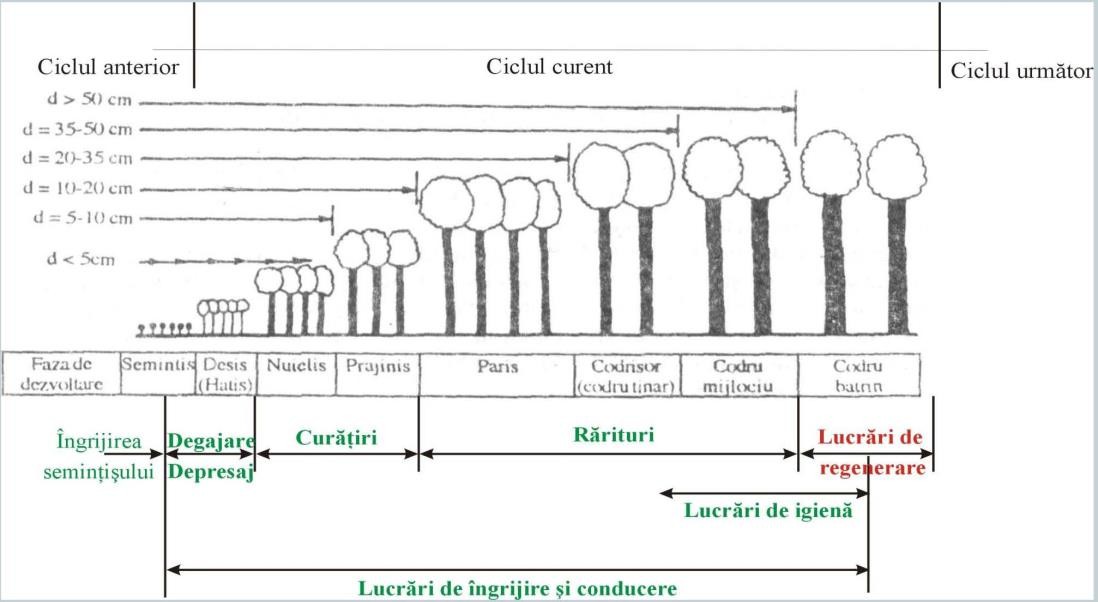 Fig.  Măsuri de management în raport cu vârsta arboretelorPrin măsurile şi prevederile sale, amenajamentul urmăreşte realizarea şi perpetuarea unor  arborete  cu  o  structură  optimă,  capabile  să  producă  cu  continuitate  lemn  de dimensiuni mari, din care să rezulte sortimente variate şi valoroase, cerute de economia naţională. Concomitent, se urmăreşte ca pădurea să-şi îndeplinească în condiţii optime funcţiile ecologice şi sociale ce-i sunt proprii.Toate  măsurile  prevăzute  în  acest  amenajament  silvic  au  la  bază  următoarele principii:- principiul continuității funcțiilor de protecție și producție;- principiul eficacității funcționale ale arboretelor;- principiul gestionării durabile a pădurilor;- principiul conservării și ameliorării biodiversității;În baza acestor principii prin amenajamentul silvic au fost luate o serie de măsuri care să conducă la crearea unor arborete mai stabile și care să îndeplinească în mod eficient funcțiile care i-au fost atribuite.Pentru a putea fi estimat impactul acestor măsuri de management (lucrărilor silvice) asupra ariilor protejate de interes comunitar (ROSCI0355 – Podisul Lipovei - Poiana Rusca și ROSPA0029 – Defileul Muresului Inferior și Dealurile Lipovei) vor trebui prezentate principiile, specificul şi tehnicile de aplicare a lucrărilor silvotehnice prevăzute în amenajamentul silvic pentru arboretele studiate.Măsurile de management (lucrările silvice) propuse de Amenajamentul fondului forestier proprietate publică aparținând Comunei Tomești și proprietate privată aparținând persoanelor juridice Parohia Ortodoxă Luncanii de Jos și SC DANINEL FOREST SRL și persoanelor fizice Antanas Remus-Lucian, Antanas Romulus-Petru, Cerbe Codrin-Tomiță, Stanila Iosif, Avramescu Eva, Florea Dorina, Florea Petru, Petrescu Alin-Lucian, Florea Valerica, Muntean Mărioara, Vizeștean Ștefan, Medelean Ramona-Maria, organizat în U.P. I Comuna Tomești în ariile protejate ROSCI0355 – Podisul Lipovei - Poiana Rusca și ROSPA0029 – Defileul Muresului Inferior și Dealurile Lipovei sunt: Lucrări de îngrijire și conducere:degajări,curățiri, rărituri, Lucrări (tăieri) de igienă,Tratamente silvice:Tratamentul  tăierilor  progressive Lucrări de conservare,Lucrări de ajutorarea regenerărilor naturale şi de împădurire:Lucrări necesare pentru asigurarea regenerarii naturale,Lucrări de regenerare şi împădurire,Lucrări de completări în arborete care nu au închis starea de masiv;Lucrări de îngrijire a culturilor tinere.Instalații de transportÎn continuare se descriu măsurile de management – lucrări silvice adoptate de plan:I. Lucrări de îngrijire și conducereLucrările  de  îngrijire  şi  conducere  a  pădurii  implică  intervenția  activă  în viaţa arborilor individuali, a arboretului în ansamblu, cât şi a pădurii ca ecosistem. Prin efectuarea acestor lucrări se realizează reducerea gradată a numărului de exemplare arborescente fapt care determină o serie de schimbări în desfăşurarea proceselor fiziologice la arborii rămaşi, precum şi modificarea caracteristicilor structurale şi funcţionale ale arboretului. Astfel se pot diferenţia două grupe mari de efecte ale operaţiunilor culturale: de natură bioecologică, respectiv economică.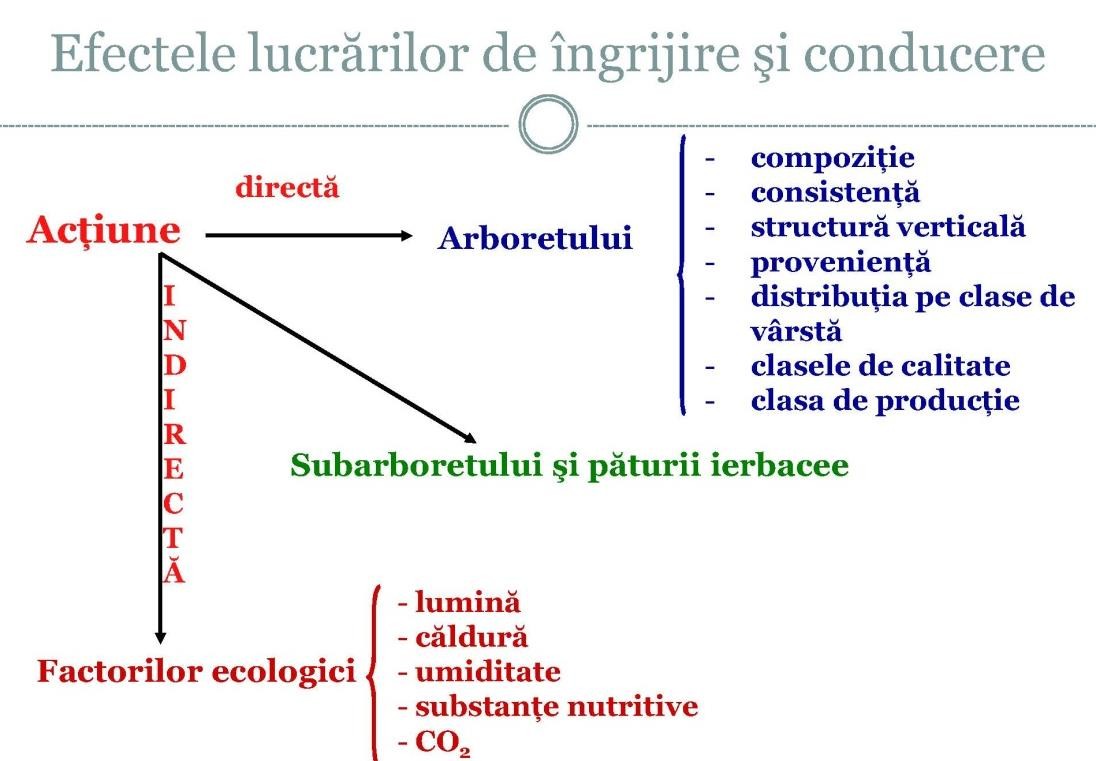 Fig. Efectele lucrărilor de îngrijire și conduceere a arboretelorOperaţiunile  culturale  se  concentrează  asupra  arboretului  dar  prin modificarea repetata a structurii acestuia se acţionează şi asupra celorlalte componente ale pădurii. Operaţiunile culturale acţionează asupra pădurii astfel:ameliorează  permanent  compoziţia  si  structura  genetica  a  populaţiilor,  calitatea arboretului, starea fitosanitară a pădurii;reduc  consistența  și  permit  lărgirea  spaţiului  de  nutriţie  pentru  arborii  valoroşi intensificând creşterea acestora;reglează convenabil raporturile inter şi intraspecifice;modifica treptat şi ameliorează mediul ducând la intensificarea funcţiilor productive siProtectoare;permit recoltarea unei cantităţi de masă lemnoasă valorificabilă sub forma produselorlemnoase secundare.Premisele biologice ale operaţiunilor culturale constau din suma cunoştinţelor despre biologia arboretelor, despre modul de reacţie a arborilor si arboretelor la intervenţiile practicate.Principii de bază în îngrijirea şi conducerea arboretelor:Prin  aplicarea  lucrărilor  de  îngrijire  se  ţine  seama  de  capacitatea  arborilor  de  a reacţiona favorabil la schimbarea mediului după ce s-a aplicat selecţia artificială în loc de cea naturală.  În  executarea  lucrărilor  de  îngrijire  se  ţine  seama  de  variabilitatea  individuală, dinamica competiţiei intra- şi inter specifice şi neuniformitatea condiţiilor de mediu, ceea ce face să se promoveze speciile valoroase ele fiind susţinute de condiţiile mediului respectiv.Pentru reducerea la maximum a pagubelor care se pot produce la exploatare, este necesară armonizarea  cerinţelor biologice cu cele a gospodăririi pădurii cultivate. În acest sens trebuiesc cunoscute mijloacele materiale, soluţiile tehnice şi procesele tehnologice de adoptat.În plus trebuiesc urmărite eficienţa economică imediată a fiecărei lucrări executate cât şi rentabilitatea globală. Sunt necesare aplicarea lucrărilor de îngrijire şi conducere a pădurii prin  care  se  introduc  în  circuitul  economic  până  la  50%  din  volumul  lemnos  recoltat  la atingerea momentului exploatării, cantitate care s-ar pierde în urma procesului de eliminare naturală.Eficienţa  economică  de perspeciiectivă  (rentabilitatea  globală)  rezultă  prin reglarea raporturilor inter- şi intraspecifice, ameliorarea condiţiilor sanitare de vegetaţie şi prin promovarea celor mai bune exemplare sub raport cantitativ şi valoric.Obiectivele urmărite prin efectuarea lucrărilor de îngrijire şi conducere a arboretelor sunt:păstrarea şi ameliorarea stării de sănătate a arboretelor;creşterea  gradului  de  stabilitate  şi  rezistenţă  a  arboretelor  la  acţiunea  factorilor externi şi interni destabilizatori (vânt, zăpadă, boli şi dăunători);creşterea productivităţii arboretelor, precum şi îmbunătăţirea calităţii lemnului produs;mărirea capacităţii de fructificare a arborilor şi ameliorarea condiţiilor de regenerare;recoltarea biomasei vegetale în vederea valorificării ei.În plan,  pentru  fiecare  arboret  în parte,  s-a  indicat  natura  lucrărilor  preconizate  şi numărul intervenţiilor necesare în deceniu, cu luarea în considrare atât a stării şi structurii actuale, cât şi evoluţia previzibilă  a stadiului de dezvoltare.  Numărul intervenţiilor  poate fi modificat  de  către  organele  de  execuţie  funcţie  de  dinamica  stadiului  de  dezvoltare  a arboretului, menţionându-se faptul că vor fi introduse în planurile anuale.În scopul asigurării unei producţii cantitativ şi calitativ optime, corespunzătoare ţelului de  gospodărire  propus,  în  funcţie  de  compoziţia  şi  starea  arboretelor  de  amplasarea teritorială şi destinaţia lor, arboretele din fondul forestier din U.P. I Comuna Tomești, se vor parcurge conform situaţiilor din amenajament cu următoarele lucrări:a) Degajări. Au fost propuse degajări în următoarele u.a.: 4 B. Până la realizarea stării de masiv puieţii pot fi consideraţi ca sisteme individuale. După realizarea acesteia apar interacţiuni între indivizi şi se diferenţiază astfel integralitatea specifică a arboretului ca bioecosistem. Exemplarele speciilor arborescente trec de la existenţa izolată specifică fazei de seminţiş la existenţa gregară (în grup), constituind un nou arboret, cu toate atributele şi funcţiile sale specifice. Ca atare lupta contra factorilor de stress exteriori se face acum la nivelul întregului ecosistem şi nu la nivel individual.În acelaşi timp apare concurenţa inter şi intraspecifică, concurenţă ce se manifestă atât pe plan nutriţional cât şi sub cel al desfăşurării spaţiale având ca efect direct o diferenţiere între indivizi mai accentuată la nivel interspecific, în general speciile mai repede crescătoare având o dezvoltare în înălţime mult mai activă manifestându-se o tendinţă de eliminare a celor cu o capacitate de creştere, în primele faze, mai redusă. În arboretele amestecate, unele specii, datorită vigorii sporite de creştere în tinereţe, tind să le copleşească pe celelalte. Astfel începe să se manifeste între specii o concurenţă intensă pentru spaţiu şi hrană, atât în sol, cât şi în atmosferă. În mod natural, fără intervenţia omului, din această concurenţă nu ies întotdeauna învingătoare speciile cele mai valoroase din punct de vedere ecologic/economic. De aceea este necesar să se intervină în procesul natural de autoreglare a arboretului, prin înlăturarea parţială sau integrală a speciilor sau exemplarelor copleşitoare care nu au potențial economic sau care intervin negativ în reglarea echilibrului arealului respectiv.Lucrările de rărire a arboretului prin care se realizează acest obiectiv se numesc degajări. Acestea au un caracter de selecţie în masă şi se execută în faza de desiş, având ca scop salvarea de copleşire şi promovarea exemplarelor valoroase ca specie şi conformare.În arboretele pure, regenerate pe cale naturală şi excesiv de dese, aflate în aceeaşi fază de dezvoltare, se execută depresaje (lucrări de selecţie negativă şi educaţie colectivă), prin care se urmăreşte rărirea convenabilă a acestora, precum şi dirijarea raporturilor dintre exemplarele sănătoase, viabile şi cele preexistente, vătămate sau provenite din lăstari.Cele două genuri de lucrări se pot executa în pădurile nou întemeiate, regenerate pe cale naturală sau artificială, după constituirea stării de masiv pe întreaga suprafaţă sau numai pe anumite porţiuni. Aplicarea lor durează până când începe producerea elagajului natural (operație de îndepărtare a crăcilor din partea inferioară a tulpinii arborilor, aplicată în exploatările forestiere) şi arboretul trece în faza de nuieliş.In cazuri speciale, dacă s-a întârziat cu executarea degajărilor, se poate recurge la intervenţii şi la începutul fazei de nuieliş, caz în care sunt denumite degajări întârziate.Obiectivele urmărite prin aplicarea degajărilor pot fi, în funcție de situația concretă din teren, următoarele:dirijarea competiţiei intraspecifice, prin ţinerea în frâu sau înlăturarea din masiv a preexistenţilor, a lăstarilor, a exemplarelor vătămate şi promovarea exemplarelor viabile şi sănătoase;ameliorarea compoziţiei şi desimii arboretului precum şi crearea unor condiţii mai favorabile de creştere şi dezvoltare a desişului din specia sau speciile de valoare;menţinerea integrităţii structurale a arboretului (k>0,8). Pădurea capătă, astfel,   o avansată integritate structurală şi funcţională, este capabilă de autoreglare, autoorganizare şi autoregenerare şi dispune de o capacitate sporită de contracarare a acţiunilor perturbatoare ale factorilor de mediu.Referitor la tehnica de lucru si perioada de execuţie, prima degajare se execută la puţin timp după constituirea stării de masiv a noului arboret.În cazul aplicării unor tratamente cu regenerare sub adăpostul arboretului matur (parental), degajările pot începe, cu caracter parţial, în porţiunile cu starea de masiv deja realizată. Aceste lucrări pot începe, uneori, chiar înaintea încheierii recoltării ultimilor arbori remanenţi.În funcţie de ritmul creşterii şi dezvoltării arboretului, până la trecerea în stadiul de nuieliş, în vederea atingerii obiectivelor propuse, se aplică o serie de lucrări de intervenție:în cazul foioaselor, pentru a slăbi producerea lăstarilor şi a nu modifica mediul  natural al  arboretului, vârfurile exemplarelor copleşitoare se frâng sau se taie de la o înălţime astfel aleasă încât cel puţin jumătate din înălţimea arborelui de protejat să rămână liberă;în cazul răşinoaselor, exemplarele de extras se taie de jos;aceeaşi metodă se recomandă şi în situaţia degajărilor întârziate.Prin degajări nu se intervine asupra speciilor de amestec şi arbuştilor, dacă aceştia se menţin sub vârful exemplarelor valoroase şi nu împiedică executarea lucrărilor. Totodată nu se intervine asupra speciilor de amestec şi arbuştilor unde speciile de valoare lipsesc.În  arboretele  din amenajamentul silvic  U.P. I Comuna Tomești,  se vor executa degajări mecanice, realizate fie manual, fie folosind unelte tăietoare uşoare: cosoare, topoare, foarfeci de grădină, foarfeci cu amplificatoare de forţă pentru arbori cu diametre până la 40-45 mm pe întreaga suprafaţă sau parţial (pe suprafeţe reduse), acestea executându-se numai pe anumite coridoare sau benzi, cu lăţime de 1-3 m, în jurul rândurilor sau pâlcurilor cu semințiș al speciilor principale de bază (fag, brad, molid, paltin, etc).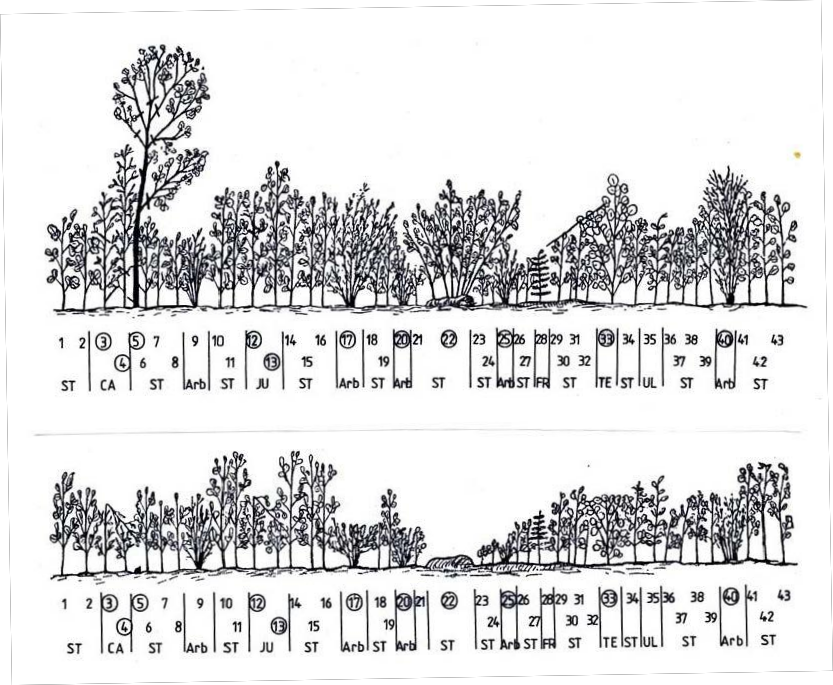 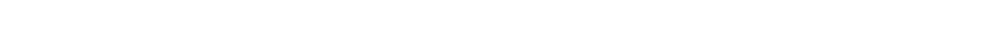 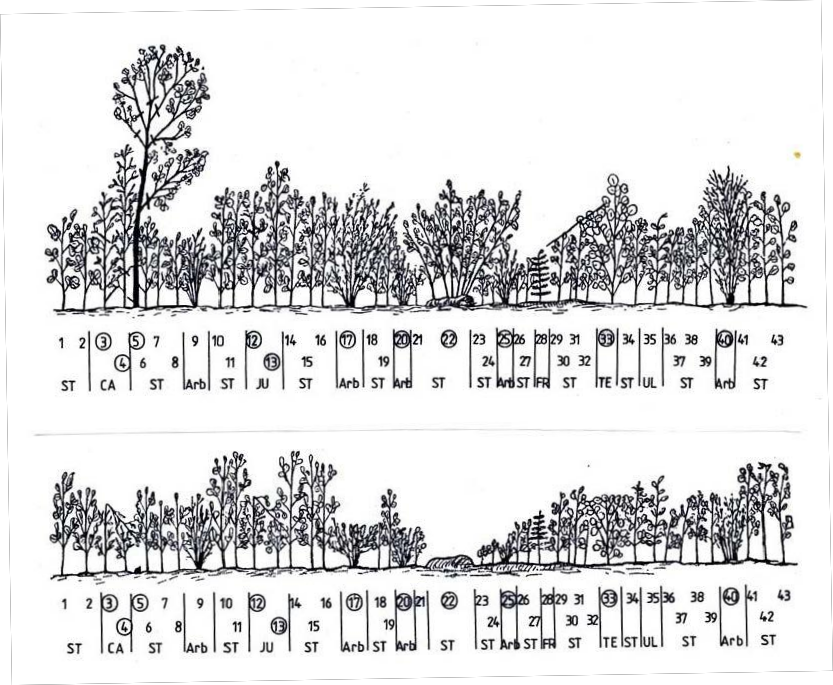 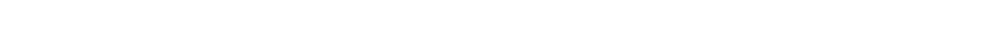 Fig. Desiș înainte de degajare (sus) și după degajare (jos)Sezonul de executare a degajărilor: 15 august - 30 septembrie se consideră ca perioada optimă, totuşi este de preferat ca lucrările să se execute diferenţiat în funcţie de particularităţile fiecărui arboret. Astfel, în arboretele amestecate, degajările se recomandă să se aplice doar în timpul sezonului de vegetaţie, când arborii sunt înfrunziţi şi speciile se pot recunoaşte mai uşor.Intensitatea degajărilor se exprimă prin raportul dintre numărul exemplarelor înlăturate (Ne) şi numărul de exemplare din arboretul iniţial (Ni), exprimat în procente:In = Ne/Ni * 100Periodicitatea  (intervalul  de timp)  după care se intervine cu  o  nouă  degajare pe aceeaşi suprafaţă, depinde de:natura speciilorcondiţiile staţionarestarea şi structura pădurii.În general, periodicitatea degajărilor variază între 1-3 ani, fiind mai mică în arboretele constituite din specii repede crescătoare, cu temperament de lumină, ca şi în amestecurile situate în condiţiile staţionare cele mai prielnice.Executarea degajărilor şi depresajelor trebuie făcută cu muncitori cunoscători ai tehnicii de lucru. Instruirea forţei de muncă se recomandă a se face în suprafeţe demonstrative, în general de 1000 mp, de către specialişti cu o bună pregătire şi experienţă în domeniu.b) CurățiriAu fost propuse curățiri în următoarele u.a.: 4 B, 15 A.Trecerea arboretelor din faza de desiş în faza de nuieliş-prăjiniş este marcată de apariţia unor fenomene specific biologice ce se manifestă cu o intensitate ridicată.În acest stadiu, cauza principală a procesului de eliminare naturală este concurenţa pentru spaţiul de nutriţie şi dezvoltare.Curăţirile sau lămuririle reprezintă intervenţii repetate aplicate în pădurea cultivată în fazele de nuieliş şi prăjiniş, în vederea înlăturării exemplarelor necorespunzătoare ca specie şi conformare.Scopul curăţirilor este înlăturarea din arboret a exemplarelor copleşitoare din speciile de valoare economică redusă, precum şi a celor necorespunzătoare, indiferent de specie.Obiective urmărite prin executarea curăţirilor:continuarea ameliorării compoziţiei arboretului, în concordanţă cu compoziţia ţel fixată. Această cerinţă este realizată prin înlăturarea exemplarelor copleşitoare din speciile nedorite;îmbunătăţirea stării fitosanitare a arboretului prin eliminarea treptată a exemplarelor uscate, rupte, vătămate, defectuoase, preexistente, a lăstarilor, etc., având grijă să nu se întrerupă în nici un punct starea de masiv;reducerea desimii arboretelor pentru a permite regularizarea creşterii în grosime şi în înălţime, precum şi a configuraţiei coroanei;ameliorarea mediului intern al pădurii, cu efecte favorabile asupra capacităţii productive şi protectoare, ca şi asupra stabilităţii generale a acesteia;menţinerea integrităţii structurale (consistenta K>0,8).Pentru aplicarea curăţirilor este necesară identificarea și alegerea exemplarelor de extras din fiecare tip de arboret.Prima curăţire se execută la cca. 3-5 ani după ultima degajare când arboretul se găseşte în faza de nuieliş-păriş iar înălţimea sa medie nu depăşeşte, în general, 3 m.Elementele de arboret care fac obiectul extragerii prin curăţiri sunt:exemplarele uscate, atacate, rănite, bolnave (în special cele cu boli infecţioase evolutive gen cancere);preexistenţi (adesea consideraţi ca primă urgenţă de extragere, datorită vătămărilor produse arborilor remanenţi la doborâre);exemplarele speciilor copleşitoare, nedorite şi neconforme cu compoziţia ţel, dacă sunt situate în plafonul superior al arboretului;exemplarele din lăstari, provenite de pe cioate îmbătrânite sau din arborete cu provenienţă mixtă, care pot copleşi exemplarele mai valoroase din sămânţă;exemplarele din specia dorită, chiar de bună calitate, dar grupate în pâlcurile prea dese.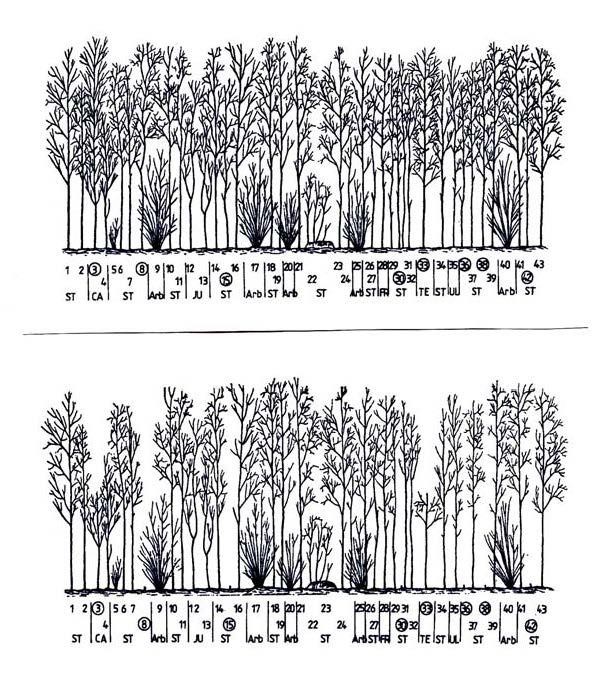 Fig. Nuieliș înainte de curățire (sus) și după curățire (jos)Se vor realiza curăţiri mecanice, prin tăierea de jos a arborilor nevaloroşi, respectiv secuirea (inelarea arborilor) preexistenţilor, utilizând diferite utilaje tăietoare, în general motoferăstraie sau motounelte specifice.Sezonul de execuţie al curăţirilor depinde, ca şi în cazul degajărilor, de speciile existente precum şi de condiţiile de vegetaţie. Astfel, în arboretele amestecate, se recomandă ca grifarea (însemnarea) arborilor de extras să se realizeze doar în perioada de vegetaţie, această restricţie eliminându-se în molidișurile pure sau amestecurile cu puţine specii, când lucrarea se poate realiza şi în repaosul vegetativ, primăvara devreme, înaintea apariţiei frunzelor, sau toamna târziu, după căderea acestora.Intensitatea curăţirilor se stabileşte numai pe teren, în suprafeţe de probă instalate în porţiuni reprezentative ale arboretului. În general, intensitatea se exprimă procentual:ca raport între numărul de arbori extraşi (Ne) şi cel existent (Ni) în arboret înainte de intervenţieIN = Ne/Ni x 100ca raport între suprafaţa de bază a arborilor extraşi (Ge) şi suprafaţa de bază a arboretului înainte (Gi) de curăţireIC = Ge/Gi x 100După intensitatea intervenţiei (pe suprafaţa de bază), curăţirile se împart în:slabe (IC < 5%)moderate (IC = 6-15%)puternice (forte) (IC = 16-25%)foarte puternice (IC > 25%).În situaţia analizată, intensitatea curăţirilor se recomandă a fi moderată. În cazuri excepţionale, când condiţiile de arboret o reclama, pot fi şi forte, dar cu condiţia ca, în nici un punct al arboretului, consistenţa să nu se reducă după intervenţie sub 0,8.Periodicitatea curăţirilor variază, în general, între 3-5 ani, în funcţie de natura speciilor, de starea arboretului, de condiţiile staţionare şi de lucrările executate anterior.În general, în pădurile noastre aflate în faza de nuieliş-prăjiniş, se recomandă să se execute între 2 şi 3 curăţiri/arboret, numărul acestora fiind redus chiar şi la o singură intervenţie în cazul regenerărilor artificiale.De calitatea punerii în practică a degajărilor şi curăţirilor depinde, în mare măsură, calitatea viitoarelor păduri.c) Rărituri. Au fost propuse rărituri în următoarele u.a.: 1 B, 3 A, 3 B, 4 A, 8, 9, 10 A, 20 B, 21, 24 B, 25 B, 31, 32, 34.Răriturile sunt lucrări executate repetat în fazele de păriş, codrişor şi codru mijlociu şi care se preocupă de îngrijirea individuală a arborilor, în scopul de a contribui cât mai activ la ridicarea valorii productive şi protectoare a pădurii cultivate.Răriturile  sunt  considerate  lucrări  de  selecţie  individuală  pozitivă,  preocuparea  de bază  fiind  îndreptată  asupra  arborilor  valoroşi  care  rămân  în  arboret  până  la  termenul exploatării şi nu asupra celor extraşi prin intervenţia respectivă.Răriturile  sunt  cele  mai  pretenţioase,  mai  complexe  şi  mai  intensive  operaţiuni culturale, cu efecte favorabile atât asupra generaţiei existente, cât şi asupra viitorului arboret.Cele mai importante obiective urmărite prin aplicarea răriturilor sunt:ameliorarea  calitativă  a arboretelor,  mai  ales  sub  raportul  compoziţiei,  al calităţii tulpinilor şi coroanelor arborilor, al distribuţiei lor spaţiale, precum şi al însuşirilor tehnologice ale lemnului acestora;ameliorarea structurii genetice a populaţiei arborescente;activarea creşterii în grosime a arborilor valoroşi (cu rezultat direct asupra măririi volumului) ca urmare a răririi treptate a arboretului, fără însă a afecta creşterea în înălţime şi producerea elagajului natural (operaţie de îndepărtare a crăcilor din partea inferioară a tulpinii arborilor, aplicată în exploatările forestiere);luminarea  mai pronunţată  a coroanelor  arborilor  de valoare  din speciile  de bază pentru  a crea  condiţii  mai  favorabile  pentru  fructificaţie  şi pentru  regenerarea  naturală  a pădurii;mărirea rezistenţei pădurii la acţiunea vătămătoare a factorilor biotici şi abiotici cumenţinerea unei stări fitosanitare cât mai bune şi a unei stări de vegetaţie cât mai active a arboretului rămas.În procesul de execuţie a răriturilor există diverse tehnici de lucru care pot fi incluse în doua metode de bază:Rărituri selective - aplicate în arboretele regenerate pe cale naturală sau mixtă. Prin execuţia acestora, în general, se aleg arborii de viitor, care trebuie promovaţi. După aceasta se intervine asupra arboretelui de valoare mai redusă care vor fi extraşi. În această categorie sunt incluse:răritura de jos;răritura de sus;răritura combinată (mixtă);răritura grădinărită, etc;Rărituri schematice - (mecanice, geometrice, simplificate) - când arborii de extras se aleg după o anumită schemă prestabilită, fără a mai face o diferenţă a acestora după alte criterii. Acestea pot fi:pe rânduri;în benzi;Fig.  Tipuri de rărituriRărituri schematice se apică de regulă în arboretele de plop euroamerican.În arboretele studiate se vor aplica rărituri combinate, deoarece în puţine cazuri, se poate  vorbi  de o intervenţie  în exclusivitate  în plafonul  superior  (răritura  de sus) sau plafonul inferior (răritura de jos). Datorită acestei situaţii, s-a impus necesitatea de a combina cele doua tipuri fundamentale de rărituri, pentru a realiza corespunzător scopurile urmărite, în special în arboretele cu un anumit grad de neomogenitate sub raportul vârstei, al desimii sau al compoziţiei.Răritura  combinată  -  constă  în  selecţionarea  şi  promovarea  arborilor  celor  mai valoroşi  ca specie  şi conformare,  mai  bine  dotaţi  şi plasaţi  spaţial,  intervenindu-se  după nevoie atât în plafonul superior, cât şi în cel inferior.Aceasta   urmăreşte   realizarea   unei  selecţii  pozitive   şi  individuale   active  avândurmătoarelor obiective:promovarea celor mai valoroase exemplare din arboret ca specie şi calitate;ameliorarea producţiei cantitative şi mai ales calitative a arboretului;mărirea spaţiului de nutriţie şi a creşterii arborilor valoroşi;mărirea rezistenţei arboretului la acţiunea factorilor vătămători biotici şi abiotici;menţinerea  unui ritm satisfăcător  de producere  a elagajului  natural; intensificarea fructificaţiei şi ameliorarea condiţiilor bioecologice de producere a regenerării naturale;punerea în valoare a masei lemnoase recoltate sub formă de produse secundare.Tehnica de execuţie - specifică acestui tip de răritura selectivă, este diferenţierea în cadrul arboretelui a aşa numitelor biogrupe. În cadrul acestor unităţi structurale şi funcţionale (de mică anvergură), arborii se clasifică în funcţie de poziţia lor în arboret precum şi de rolul lor functional.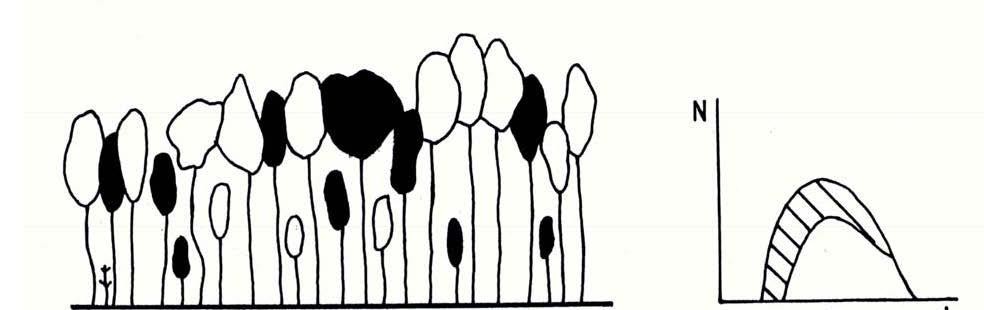 Fig. Răritura combinatăBiogrupă - este un ansamblu de 5-7 arbori, aflaţi în intercondiţionare  în creştere şi dezvoltare, care se situează în jurul unuia sau a doi arbori de valoare (de viitor) şi în funcţie de care se face şi clasificarea  celorlalte  exemplare  în arbori ajutători  (folositori)  şi arbori dăunători (de extras). Uneori, se mai ia în considerare şi altă categorie, aceea a arborilor indiferenţi (nedefiniţi).Arborii de valoare se aleg dintre speciile principale de bază şi se găsesc, de regulă, în clasele a I-a şi a II-a Kraft. Aceştia trebuie să fie sănătoşi, cu trunchiuri cilindrice bine conformate, fără înfurciri sau alte defecte, cu coroane cât mai simetrice şi elagaj natural bun, cu ramuri subţiri dispuse orizontal, fără crăci lacome, etc. Totodată aceştia trebuie să fie cât mai uniform repartizaţi pe suprafaţa arboretului.Alegerea arborilor de viitor – se realizează, în general, prin doua metode:- Prin alegerea lor precoce, la finalul fazei de păriş şi începutul celei de codrişor şi însemnarea acestora cu benzi de plastic sau inele de vopsea. Aceasta îi face uşor de reperat în cursul lucrărilor de exploatare sau al următoarelor intervenţii cu rărituri. Această metodă prezintă  inconvenientul  că  o  parte  dintre  exemplarele  desemnate  pot  fi  rănite  în  cursul intervenţiilor  cu rărituri, pot să-şi modifice poziţia socială (clasa poziţională)  sau chiar pot dispeciiărea brusc (cazul arborilor doborâţi de vânt).- Prin selectarea arborilor la fiecare nouă intervenţie cu rărituri. În acest caz în care sepot elimina o parte dintre inconvenientele opţiunii anterioare.Arborii  ajutători  (folositori)  –  stimulează  creşterea  şi  dezvoltarea  arborilor  de valoare. Ei ajută la elagarea naturală, formarea trunchiurilor şi coroanelor arborilor de viitor, îndeplinind în acelaşi timp rol de protecţie şi ameliorare a solului. Aceştia se aleg fie dintre exemplarele  aceleiaşi  specii  (cazul  arboretelor  pure)  fie  ale  speciilor  de  bază  sau  de amestec, situate în general într-o clasă poziţională inferioară (a II-a, a III-a sau a IV-a).Arborii pentru extras – sunt aceia care stânjenesc  prin dezvoltarea  lor arborii de viitor. Aici sunt incluşi:- arborii din orice specie şi orice plafon care, prin poziţia lor, împiedică creşterea şi dezvoltarea coroanelor arborilor de viitor şi chiar a celor ajutători;- arborii uscaţi sau în curs de uscare, rupţi, atacaţi de dăunători, cei cu defecte tehnologice evidente;- unele exemplare cu creştere şi dezvoltare satisfăcătoare,  în scopul răririi grupelor prea dese.Arborii  nedefiniţi  – sunt cei care, în momentul  răriturii,  nu se găsesc în raporturi directe  cu arborii  de valoare.  În consecinţă  aceştia  nu pot  fi încadraţi  în nici  una  dintre categoriile precedente. Aceştia se pot găsi în orice clasă poziţională, fiind localizaţi de obicei la marginea biogrupelor.d) Lucrări de igienă. Au fost propuse lucrări de igienă în următoarele u.a.: 1 A, 2 A, 2 B, 6 A, 26, 27, 13 A, 15 B, 35.Adesea denumite şi tăieri de igienă, aceste lucrări urmăresc asigurarea  unei stări fitosanitare corespunzătoare a arboretelor, obiectiv care se poate realiza prin extragerea arborilor uscaţi sau în curs de uscare, căzuţi, rupţi sau doborâţi de vânt sau zăpadă, puternic atacaţi de insecte, precum şi a arborilor-cursă şi de control folosiţi în lucrările de protecţie a pădurilor, fără ca prin aceste lucrări să se restrângă biodiversitatea.În pădurile parcurse sistematic cu operaţiuni culturale, în special rărituri, precum şi cu tratamente nu este necesară planificarea lucrărilor de igienă deoarece arborii care se extrag în prima urgenţă prin astfel de intervenţii sunt tocmai cei uscaţi sau în curs de uscare, rupţi, doborâţi, etc, igienizarea realizându-se astfel concomitent.Tăierea arborilor care fac obiectul lucrărilor de igienă se poate face tot timpul anului fiind încadrată în categoria tăiere fără restricţii. Fac excepţie răşinoaselor afectate de gândaci de scoarţă care este de preferat să se extragă înainte de zborul adulţilor.Intensitatea (volumul de extras) lucrărilor de igienă este determinată de starea de fapt a arboretelor. Astfel, pe baza observaţiilor de teren, se pot diferenţia următoarele situaţii:dacă se constată că numărul arborilor de extras este mic şi prin intervenţia asupra lor nu  se  dereglează  starea  de  masiv,  se  procedează  la  recoltarea  acestora  într-o  singură repriză;dacă proporţia arborilor de extras este mare, aceştia se vor extrage în 2-3 reprize, la interval de 2-3 (4) ani, pentru a nu se întrerupe dintr-o dată şi exagerat de mult starea de masiv;în situaţia în care, prin recoltarea arborilor vătămaţi, consistenţa arboretului s-ar reduce sub  0,7  în arboretele  tinere  şi sub  0,6  în cele  mature  şi  bătrâne  (deci  acestea  ar devein exploatabile după stare), este de preferat să se procedeze la refacerea lor prin tehnici specifice.Masa lemnoasă de extras prin lucrări de igienă este inclusă în categoria produselor accidentale neprecomptabile (care nu depăşesc 5 m3/an/ha, raportat la suprafaţa unităţii de producţie din care fac parte arboretele parcurse, micşorată cu mărimea suprafeţei periodice în rând a arboretelor în care se va interveni cu tratamente în deceniul următor).Dacă volumul de extras prin lucrările de igienă depăşeşte valoarea menţionată, acesta este inclus în categoria produselor lemnoase precomptabile şi se scade din posibilitatea de produse secundare.II. Tratamente silviceTratamentul defineşte structura arboretelor din punctul de vedere al repartiţiei arborilor pe  categorii dimensionale şi al etajării populaţiilor de arbori şi arbuşti.În mod practic, gospodărirea unei păduri în cadrul unui regim se poate realiza prin mai multe modalităţi, ceea ce a condus la apariţia noţiunii de tratament.În  sens  larg,  tratamentul  include  întregul  ansamblu de măsuri culturale, prin  care aceasta  este condusă de la întemeiere până la exploatare şi regenerare. Aceste măsuri culturale includ lucrările prin care, procedând consecvent, vreme îndelungată, se realizează regenerarea sau   reîntinerirea,  educarea, protecţia, exploatarea tuturor arborilor care constituie o pădure.În sens restrâns, prin tratament se înţelege modul special cum se face exploatarea şi se asigură regenerarea unei păduri în cadrul aceluiaşi regim, în vederea atingerii unui scop.Masa lemnoasă care rezultă prin aplicarea tratamentelor este încadrată în grupa produselor principale, iar tăierea prin care se realizează poartă numele de tăiere de produse principale.În arboretele luate în studiu, tratamentul adecvat speciilor naturale de bază (fag, gorun, cer, gârniţă) este, exclusiv, cel al tăierilor progresive, cu perioada medie de regenerare 10-30 ani.a) Tratamentul  tăierilor  progresive. 	Tratamentul tăierilor progressive a fost propus în următoarele u.a.: 4 C, 5 A, 6 B, 10 B, 16, 17, 18 B, 20 A, 24 A, 25 A, 28, 29, 30.Tratamentul  constă  în aplicarea  unor tăieri repetate  neuniforme,  concentrate  în  anumite  ochiuri,  împrăştiate  neregulat  în  cuprinsul arboretelor exploatabile, urmărindu-se instalarea şi dezvoltarea seminţişului natural sub masiv, până  ce se va constitui  noul arboret.  În  principiu,  tăierile  progresive urmăresc  realizarea obiectivului regenerării naturale sub masiv prin doua modalităţi:- punerea  treptată  în lumină  a seminţişurilor  utilizabile  existente  precum  şi a celor instalate artificial prin semănături sau plantaţii sub masiv sau în margine de masiv;- provocarea însămânţării naturale prin rărirea sau deschiderea arboretului acolo unde nu s-a declanşat încă instalarea regenerării naturale.Pentru atingerea  acestor obiective  se disting în cadrul tratamentului  menţionat  trei tipuri de  tăieri:  tăieri  de  însămânţare sau  de  deschidere  de  ochiuri,  tăieri  de punere în lumină sau de  lărgire  a ochiurilor,tăieri de racordare (care nu se vor realiza în deceniul de aplicare a prezentului amenajament).Tăierile de  însămânţare sau de deschidere de ochiuri urmăresc să asigure instalarea şi dezvoltarea seminţişului utilizabil şi se realizează în anii de fructificaţie a speciei sau speciilor valoroase, în porţiunile de pădure în care seminţişul este sau se poate instala fără dificultăţi. Principalele probleme care trebuie rezolvate la aplicarea tăierilor de deschidere de ochiuri se referă la repartizarea, forma, mărimea, orientarea şi numărul ochiurilor, precum şi la intensitatea  tăierii  în  fiecare  ochi.  Repartizarea  ochiurilor  se face  în funcţie  de  starea arboretelor şi a seminţişului, cât şi de posibilităţile de scoatere a materialului lemnos. Amplasarea ochiurilor va începe în arboretele cele mai bătrâne, din interiorul acestora spre drumul de acces şi din partea superioară a versanţilor, spre a se evita ulterior colectarea masei lemnoase prin porţiunile regenerate. Distanţa dintre ochiuri, ocupată deci de pădure netăiată, să aibă o lăţime de cel puţin 1-2 înălţimi medii ale arboretului, astfel încât în cadrul fiecărui ochi regenerarea să se desfăşoare independent de ochiurile alăturate.Forma ochiurilor poate fi după caz: circulară, ovală, eliptică, și poate diferi de la un ochi la altul, în funcţie  de condiţiile  staţionale  şi de specia  ce va fi promovată  în regenerare. Forma  ochiurilor  se va alege  astfel încât  suprafaţa  fertilă  pentru  regenerare  să  fie maximă. Astfel ochiurile cu condiţii mai puţin prielnice pentru regenerare vor avea de regulă forma eliptică sau ovală şi se va pune accent deosebit pe orientarea acestora. Se recomandă astfel ca în cazul regiunilor mai călduroase, mai uscate, în care suprafaţa fertilă este situată în partea  sudică  a  ochiului,  deschiderea  de  ochiuri  eliptice  cu  orientare  est-vest  iar  în regiunile mai reci şi suficient de umede se preferă ochiurile cu orientare nord-sud.Mărimea ochiurilor şi intensitatea intervenției în ochiuri în arboretul bătrân depind în primul rând de exigenţele faţă de lumină a speciilor ce se doresc a fi regenerate. Astfel la speciile de umbră cu seminţiş sensibil la îngheţuri sau secetă care au nevoie de protecţia arboretului bătrân ochiurile au mărimi de la suprafaţa proiecţiei a 2-3 arbori până la 1,5H sau chiar 2,0H (unde H reprezintă înălţimea medie a arboretului). În aceste ochiuri nu se intervine cu tăieri rase ci se procedează la rărirea arboretului în jurul arborilor seminceri care se păstrează în ochi.Numărul ochiurilor nu se poate fixa anticipat, ci rezultă pe teren în funcţie de mărimea acestora şi de intensitatea tăierilor aplicate în fiecare ochi. Cu cât ochiurile sunt mai mari şi intensitatea tăierilor din ochiuri mai intensă cu atât numărul lor poate fi mai mic.În ochiurile deschise se va urmări extragerea celor mai groşi arbori şi cu coroane bogate care extrase ulterior, după instalarea seminţişului, ar putea aduce prejudicii grave acestuia.Tăierile  de  punere  în  lumină  sau de  lărgire  a  ochiurilor  urmăresc  iluminarea seminţişului din ochiurile deschise şi lărgirea lor progresivă.Luminarea ochiurilor deja create care se corelează cu ritmul de creştere şi nevoile de lumină ale seminţişului se face moderat şi treptat (prin mai multe tăieri) la speciile de umbră respectiv printr-o tăiere intensă la speciile de lumină într-un an cu fructificaţie  abundentă. Lărgirea  ochiurilor  în  porţiunile  regenerate  se  poate  face  prin  benzi  concentrice  sau excentrice  numai  în  marginea  lor  fertilă  unde  regenerarea  progresează  activ  datorită condiţiilor ecologice favorabile. În mod practic ochiurile eliptice se lărgesc spre nord în zonele cu deficit de căldură, unde s-au deschis ochiuri orientate N-S sau spre sud în regiunile cu deficit de umiditate unde s-au instalat ochiuri orientate E-V. Lăţimea benzilor poate varia între 1-2 înălţimi medii ale arboretului, în funcţie de temperamentul speciilor.Tăierile de racordare constau  în ridicarea  printr-o  ultimă  tăiere  a arborilor  rămaşi  în ochiurile regenerate. Aceste tăieri se execută de regulă după ce s-a regenerat şi porţiunea dintre ochiuri sau când seminţişul ocupă cel puţin 70% din suprafaţă şi are o înălţime de 30-80 cm.Dacă însă regenerarea este îngreunată sau seminţişul instalat este puternic vătămat tăierea de racordare se poate executa fiind însă urmată imediată de completări în porţiunile neregenerate.  În  arboretele  parcurse  cu  acest  tip  de  tratament  perioada  generală  de regenerare a fost adoptată la 20-30 ani, însă tratamentul se poate aplica fie în variata cu perioadă normală (15-20 ani la gorun şi stejar) fie cu perioadă lungă (25-30 ani la făgete şi amestecuri ale acestora cu răşinoase.Tratamentul tăierilor progresive răspunde din punct de vedere al biodiversităţii genetice actualelor şi viitoarelor cerinţe, de asemenea posedă aptitudini pentru conservarea şi ameliorarea structurii pe specii a arboretelor (diversitate ecosistemică). Calitatea deosebită a acestui tratament rezidă din faptul că ideea regenerării în ochiuri este preluată din procesul de regenerare a pădurii naturale.III. Lucrări de conservareÎn arboretele din ţara noastră cărora li s-au atribuit funcţii speciale de protecţie, acolo unde structurile necesare pentru îndeplinirea optimă a funcţiilor respective nu se pot realiza şi menţine prin intermediul tratamentelor prezentate mai sus, s-a propus şi oficializat după 1986 aplicarea aşa- numitelor lucrări de conservare. Lucrări de conservare au fost propuse în următoarele u.a.: 1 C, 5 B, 14, 18 A, 22.Acestea constau dintr-un ansamblu de intervenţii necesare a se aplica în arborete de vârste înaintate, exceptate de la aplicarea tratamentelor, în scopul menţinerii sau  îmbunătăţirii stării lor sanitare, al asigurării permanenţei  pădurii şi  îmbunătăţirii  continue  a exercitării de către arboretele respective a funcţiilor de protecţie ce li se atribuie.În acest scop, lucrările de conservare cuprind următoarele intervenţii:lucrări de igienă, prin care se extrag arborii uscaţi sau în curs de uscare, arborii rupţi de vânt sau de zăpadă, precum şi  cei bolnavi, atacaţi de dăunători, afectaţi de poluare, etc.  Acestea se execută ori de cîte ori este nevoie;promovarea nucleelor de regenerare naturală din specii valoroase, prin efectuarea de extrageri de arbori cu intensitate redusă. Prin aceste lucrări se recoltează exemplarele cu defecte, ajunse la limita longevităţii fiziologice, exemplare din specii cu valoare scăzută etc.;îngrijirea  seminţişurilor  şi  a  tinereturilor  naturale  valoroase,  prin  lucrări  adecvate  potrivit stadiului lor de dezvoltare (descopleşiri, recepări, degajări);împădurirea  golurilor  existente,  folosind  specii  şi  tehnologii  corespunzătoare  staţiunii  şi ţelurilor de gospodărire urmărite;În plus, acolo unde este necesar, lucrările de conservare pot să includă şi combaterea bolilor şi dăunătorilor, optimizarea efectivelor de vânat, interzicerea păşunatului şi a rezinajului, executarea unor sisteme de drenare în pădurile situate pe staţiuni cu exces de umiditate, raţionalizarea accesului publicului etc..Referitor la intensitatea tăierilor care au rolul de a valorifica nucleele de seminţiş-tineret şi înlăturarea treptată a elementelor necorespunzătoare din arboret, prin normele actuale se recomandă următoarele:limita minimă a extragerilor va fi corespunzătoare volumului recoltat prin lucrări de igienă;limita superioară a acestor extrageri nu poate fi precizată; ea diferă de la arboret la arboret, în funcţie de  starea  şi  funcţionalitatea fiecăruia.  În  astfel  de  situaţii  se  impune ca  extragerile care depăşesc 10% din volumul pe picior să fie justificate prin starea de fapt a arboretului (rupturi şi doborâturi  de  vânt  sau  zăpadă,  atacuri  de  insecte,  etc.),  care  impune  intervenţii  cu  intensităţi relativ mari.IV. Lucrări de ajutorarea regenerărilor naturale şi de împădurireRegenerarea naturală este influenţată decisiv de:biologia fructificării speciilor forestiere (capacitatea lor de regenerare vegetativă)cantitatea, calitatea şi modul de împrăştiere a seminţelor (lăstarilor) pe suprafaţa în curs de regenerarestarea, desimea şi structura arboretului pe picior devenit exploatabil sau de absenţa acestuia.Întemeierea  pe  cale  naturală  a pădurii  impune  realizarea  unor  condiţii  de bază  şi anume:existenţa unui număr suficient de arbori valoroşi (arbori apţi de regenerare generativă   sau  vegetativă)   împrăştiaţi   corespunzător   pe  întreaga   suprafaţă   de regenerare sau capabili să asigure instalarea unei generaţii juvenile viabile şi valoroase ca urmare a modului de diseminare a seminţelor;recoltarea   cu   anticipaţie   şi   deci   excluderea   de   la   reproducerea   arborilor necorespunzători sau nedoriţi ca specie, genotip sau fenotip;reglarea  corespunzătoare  a desimii arboretului  parental  în vederea realizării  unor condiţii ecologice favorabile instalării noii generaţii, corelată cu preocuparea pentru ţinerea sub  control  a instalării  altor  populaţii  (etaje)  fitocenotice  care  pot  prejudicia  sau  periclita instalarea regenerării în compoziţia optimă dorită.În  zonele  în  care  s-a  declanşat   exploatarea-regenerarea   pădurii  cultivate,   dar instalarea naturală a seminţişului este periclitată sau îngreunată şi nesigură, se pot adopta, după  împrejurări,  unele  lucrări  sau  complexe  de  lucrări  specifice  denumite  lucrări  de ajutorarea regenerărilor naturale şi de împădurire.a. Lucrări necesare pentru asigurarea regenerarii naturale se constituie ca o componentă indispensabilă şi se integrează armonios în sistemul lucrărilor de îngrijire necesare în vederea producerii şi conducerii judicioase a regenerării pădurii.Obiectivele acestor lucrări sunt:crearea condiţiilor corespunzătoare favorizării instalării seminţişului natural, format din specii proprii compoziţiei de regenerare;realizarea lucrărilor de reîmpădurire şi împădurire;consolidarea regenerării obţinute; asigurarea compoziţiei de regenerare;selecţionarea puieţilor corespunzători calitativ;consolidarea regenerării obţinute;asigurarea compoziţiei de regenerare;remedierea prejudiciilor produse prin procesul de recoltare a masei lemnoase.Asigurarea unei regenerări naturale de calitate presupune de multe ori completarea aplicării intervenţiilor (tăieri de regenerare, tratamente) prin care se urmăreşte instalarea sau dezvoltarea seminţişului cu anumite lucrări speciale, ajutătoare, care încetează o dată cu realizarea stării de masiv şi constau din:1. Lucrări pentru favorizarea instalării seminţişuluiAceste  lucrări  se  execută numai în porţiunile din arboret în care instalarea seminţişului din speciile de bază prevăzute în compoziţia  de regenerare  este  imposibilă  sau  îngreunată  de condiţiile  grele  de sol şi constau din:a) Extragerea seminţişurilor neutilizabile şi a subarboretului (u.a.: 5 B, 6 B, 14, 20 A, 25 A). Seminţişurile neutilizabile, precum şi subarboretul, se extrag odată cu efectuarea primei tăieri de regenerare, numai în porţiunile de arboret unde se apreciază că ar afecta instalarea şi dezvoltarea seminţişului de viitor. Este mai ales cazul arboretelor constituite din specii de umbră (brădete, amestecuri de fag şi răşinoase, făgete), precum şi al stejăretelor şi mai ales gorunetelor unde seminţişul de carpen s-a instalat abundent.b)  Înlăturarea  păturii  vii  invadatoare (u.a.: 1 C, 4 C, 5 A, 5 B, 6 B, 14, 16, 17, 18 A, 20 A, 24 A, 25 A, 28, 29, 30),  care  prin  desimea  ei  îngreunează  regenerarea naturală. Astfel de situaţii crează specii din genurile Calluna, Rubus, Juncus, Athyrium, Luzula, Deschampsia, alte graminee şi muşchi (Hylocomium, Polytrichum, Speciihagnum), care se îndepărtează în general în anii de fructificaţie a speciei de bază din compoziţia de regenerare.c)  Provocarea  drajonării  în  arboretele  de  salcâm,  regenerate  pe  cale  vegetative (tratate în crâng) mai mult de doua generaţii. Se aplică prin scoaterea cioatelor, astuparea gropilor şi aratul până la 10-12 cm adâncime, pe toată suprafaţa sau parţial.d) Strângerea  resturilor  de exploatare,  care constă  în adunarea  crăcilor,  iescarilor, materialului lemnos sau a altor resturi nevalorificabile, rămase după exploatare. Acestea se depun în grămezi sau şiruri (martoane) late de 1 m şi dispuse pe linia de cea mai mare pantă pentru a evita rostogolirea lor peste seminţiş.e) Drenarea suprafeţelor pe care stagnează apa. Lucrarea se execută pe porţiunile de teren unde apă stagnează frecvent sau apare în urma îndepărtării arboretului matern, după un studiu prealabil care să ateste necesitatea lucrării şi să stabilească amplasarea sistemului de drenare.2. Lucrări pentru asigurarea dezvoltării seminţişuluiAceste lucrări se pot executa în seminţişurile naturale din momentul instalării lor până ce arboretul realizează starea de masiv şi constau din:a)   Descopleşirea   seminţişului (u.a.: 1 C, 4 C, 5 A, 5 B, 6 B, 10 B, 16, 17, 18 B, 20 A, 22, 24 A, 25 A, 28, 29, 30  ) .   Prin   această   lucrare   se   urmăreşte   protejarea seminţişului  imediat  după  instalarea  acestuia,  împotriva  buruienilor  care  îi pun  în pericol existenţa sau care pot să-i împiedice dezvoltarea. Descopleşirea se efectuează o dată sau de doua  ori pe an, prima  intervenţie  făcându-se  la o lună de la începerea  sezonului  de vegetaţie (pentru ca puieţii să se fortifice înainte de venirea perioadei cu arşiţă), iar cea de-a doua în septembrie, dacă există pericolul ca buruienile să determine la căderea zăpezii, prin înălţimea lor, culcarea puieţilor.b)  receparea  seminţişului  de  foioase (u.a.: 4 C, 5 A, 6 B, 16, 17, 18 B, 20 A, 22, 24 A, 25 A, 28, 29, 30)  rănit  şi  extragerea  exemplarelor  de  răşinoase vătămate   prin  lucrările  de  exploatare.   Receparea   seminţişului   de  foioase  vătămat   prin exploatare, prin tăierea de la suprafaţa solului, se face în timpul repausului vegetativ, pentru a menţine puterea de lăstărire a exemplarelor recepate. Extragerea puieţilor de răşinoase vătămaţi în decursul lucrărilor de exploatare se face pe măsură ce aceştia devin dăunători celor viabili, evitându-se astfel riscul descoperirii solului. Un efect cultural similar şi având cheltuieli minime se obţine şi prin tăierea a numai 2-3 verticile ale puieţilor de răşinoase vătămaţi.c) înlăturarea lăstarilor. Lucrarea se execută în salcâmete, şleauri de luncă, de câmpie şi de deal şi urmăreşte extragerea exemplarelor din lăstari care, prin vigoarea de creştere, tind să copleşească puieţii din sămânţă sau drajonii.d) împrejmuirea suprafeţelor. Aceasta urmăreşte să prevină distrugerea seminţişurilor prin păşunatul animalelor domestice şi sălbatice şi este recomandată să fie dublată de executarea gardurilor.b) Lucrări de regenerare şi împădurireRegenerarea arboretelor, ca proces de asigurare a continuităţii arboretelor, a perenităţii pădurilor, se poate realiza prin doua metode: regenerarea naturală şi regenerarea artificială.Este în majoritate acceptată ideea că regenerarea naturală asigură constituirea unor arborete foarte valoroase, cu o productivitate  ridicată şi un înalt grad de stabilitate, ce îşi exercită cu maximă eficienţă funcţiile atribuite. În baza acestei concepţii, principiile de gospodărire raţională a pădurilor recomandă, în mod justificat, aplicarea tăierilor bazate pe regenerarea naturală în toate cazurile în care acest lucru este posibil.Totuşi, sunt anumite cazuri care reclamă folosirea regenerării artificiale ca ultimă posibilitate  de perpetuare  a generaţiilor  de arbori.  În continuare  vor  fi prezentate  aceste cazuri  care,  prin  diverse  condiţii  staţionale,  fizico-geografice  sau  chiar  prin  particularităţi socio-economice,  impun ca regenerarea  pădurii să se realizeze printr-o metodă mai puţin agreată, mai precis prin regenerarea artificială.În general, regenerarea artificială e cel mai des utilizată în cazul arboretelor cărora li s-a aplicat tratamentul tăierilor rase care reclamă intervenţia cu reîmpăduriri cât mai urgentă. Tăierile rase pot fi preferate uneori din punct de vedere economic, datorită faptului că tăierile concentrate implică costuri de exploatare mai mici. Regenerarea artificială a acestor arborete permite pădurii să revină rapid în vechiul amplasament (cu specii corespunzătoare tipului natural fundamental de pădure) pentru a-şi exercita funcţiile eco-protective.În amenajamentul U.P. I Comuna Tomești nu sunt  prevăzute astfel de lucrări de împădurire deoarece nu sunt propuse nici tăieri rase.Intervenţii la fel de rapide se impun şi în cazul arboretelor calamitate natural prin incendii, uscare  anormală,  atacuri  de insecte  etc.În vederea creşterii productivităţii arboretelor se acţionează pe foarte multe căi. Una din primele astfel de modalităţi priveşte principiul potrivit căruia un arboret, prin asortimentul de specii, trebuie să valorifice complet potenţialul productiv al staţiunii. În baza acestui fapt, o mare importanţă se acordă regenerărilor artificiale ce vizează arboretele degradate, brăcuite, derivate, care nu corespund din punctul de vedere al cantităţii şi calităţii producţiei lor.Regenerarea naturală a acestor arborete este foarte greu de realizat (din cauza consistenţei  scăzute, înţelenirii solului, vitalităţii scăzute etc.) iar uneori nici nu este dorită păstrarea aceluiaşi   asortiment   de   specii   care   şi-a   dovedit   incapacitatea   productivă. Regenerarea  artificial este facilă şi permite introducerea  de noi specii care să valorifice la maxim potenţialul staţiunii şi să ofere o producţie cantitativ şi calitativ superioară.Intervenţia artificială poate uneori să aibă un caracter parţial, regenerarea în ansamblu având, în acest caz, un caracter mixt.Putem vorbi despre un caracter parţial al regenerării artificiale atunci când se intervine într-un arboret care a fost supus tăierilor specifice regenerării naturale, în scopul realizării desimii  optime pe întreaga suprafaţă. De asemenea, în acelaşi context, intervenţia ce urmăreşte reglarea structurii compoziţiei viitorului arboret folosind regenerarea artificială are un caracter parţial.Un ultim aspect legat de acest caracter parţial vizează posibilitatea introducerii artificial într- un arboret regenerat natural a unor specii deosebite, care să ridice valoarea arboretului.În aceste cazuri prezentate anterior, regenerarea artificială, chiar dacă nu este folosită integral pe toată suprafaţa ci doar  parţial  în  zonele în care se doreşte  a  se  interveni, completează, ajută şi ridică valoarea regenerării naturale, totul în scopul obţinerii unui arboret care să corespundă exigenţelor staţiunii şi să valorifice cât mai bine potenţialul ei productiv.În concluzie folosirea regenerării artificiale este motivată de cazuri în care alte soluţii sunt imposibil sau dificil de realizat din cauze de ordin silvicultural, staţional sau economic. De asemenea, atunci când reuşita regenerării impune realizarea acesteia cât mai urgent sau când se doreşte schimbarea asortimentului de specii a unui arboret, regenerarea artificială va putea fi luată în considerare în mod complet justificat.În amenajamentul U.P. I Comuna Tomești sunt prevăzute împăduriri în completarea regenerării naturale după tăieri progressive, în următoarele u.a.: 16 și 17.Potrivit  normelor  tehnice  în  vigoare  terenurile  de  împădurit  sau  reîmpădurit  se încadrează în una din următoarele categorii:A) terenuri lipsite de vegetaţie lemnoasă şi anume:- poieni şi goluri neregenerate din cuprinsul pădurii;- terenuri preluate în fondul forestier, destinate împăduririi;- terenuri  fără vegetaţie  lemnoasă  ca urmare a unor calamităţii  (incendii,  rupturi şi doborâturi de vânt, zăpadă, uscării în masă ş.a.);- suprafeţe (parchete) rezultate în urma exploatării prin tăieri rase.B) terenuri ocupate de arborete necorespunzătoare  silvo-biologic şi/sau economic ce urmează a fi reîmpădurite:- suprafeţe acoperite de arborete derivate provizorii (mestecănişuri, plopişuri de plop tremurător, arţărete, cărpinete, teişuri ş.a.)- terenuri cu arborete slab productive ce nu se pot regenera natural;-  suprafeţe  cu  arborete  în  care  sunt  necesare  lucrări  de  ameliorare  în  scopul îmbunătăţirii compoziţiei şi/sau consistenţei.C) terenuri pe care regenerarea naturală este incompletă:- suprafeţe ocupate cu arborete parcurse cu lucrări de regenerare sub adăpost având porţiuni neregenerate sau regenerate cu specii neindicate în compoziţia de regenerare, cu seminţiş neutilizabil, vătămat etc;-  teritorii  ocupate  cu  arborete  parcurse  cu  tăieri  de  crâng  simplu,  cu  porţiuni neregenerate în care este indicată introducerea unor specii valoroase.D) alte terenuri şi anume:- terenuri în care sunt necesare completări în plantaţii, semănături şi butăşiri directe;- terenuri aflate în folosinţă temporară la alţi deţinători şi reprimite în fondul forestier spre a fi împădurite (terenuri decopertate de stratul de sol, halde industriale, menajere etc).Încadrarea suprafeţelor ce necesită intervenţii pentru instalarea culturilor pe categorii de terenuri  împădurit,  reîmpădurit  este  necesară,  pentru  că  trebuiesc  luate  în  considerare  în stabilirea diferenţiată a lucrărilor de pregătire a terenului şi a solului, de alegere a speciilor, a metodelor de instalare a noului arboret, de îngrijire a culturilor până la realizarea stării de masiv.Spre exemplu, pentru împădurirea terenurilor lipsite de vegetaţie forestieră sau a celor pe care s-au executat tăieri rase, pregătirea terenului şi a solului se recomandă a se face pe întreaga   suprafaţă   la   câmpie   şi/sau   parţial   la   coline   sau   munte.   Reîmpăduririle   în completarea regenerări naturale executate, în urma aplicării tratamentelor cu regenerare naturală sub adăpost sau pentru ameliorarea arboretelor se realizează, de regulă, pe 10-40% din suprafaţă unităţii amenajistice.Dacă reîmpădurirea cuprinde suprafeţe compacte, mai mari de 0,5 ha acestea se vor constitui ca unităţi de cultură forestieră separate ce vor deveni noi unităţi amenajistice.În suprafața inclusă în amenajamentul U.P. I Comuna Tomești, care se suprapune cu ariile naturale protejate de interes comunitar ROSCI0355 – Podisul Lipovei - Poiana Rusca și ROSPA0029 – Defileul Muresului Inferior și Dealurile Lipovei, lucrările de împădurire, în zona de suprapunere cu aria protejată, sunt:- Împăduriri în terenuri dezgolite prin calamitãti naturale (incendii, doborâturi de vânt sau zãpadã, uscare, etc. si alte cauze);- Împăduriri în completarea regenerării naturale după tăieri progresive.Acestea vor fi adaptate şi aplicate în conformitate cu prevederile Planului de Management  ale ariei protejate menționate mai sus.c) Lucrări de completări în arborete care nu au închis starea de masivSunt lucrări de împădurire ce se execută în regenerările naturale aflate în fazele de dezvoltare de seminţiş-desiş, deci curând după înlăturarea arboretului parental, la adăpostul căruia s-a instalat nouă generaţie şi înainte ca solul să-şi piardă însuşirile tipic forestiere. De asemenea,  această  lucrarea  se  realizează  în  cazul  plantaţiilor  efectuate  recent  însă  cu reuşită nesatisfăcătoare, în vederea completării golurilor din care puieţii s-au uscat, au dispărut  sau  au  fost  afectaţi  de  diverşi  factori  dăunători.  Completările  în  regenerări naturale constituie categoria de lucrări de împăduriri cea mai frecvent aplicată în practica silvică, cu perspectiva  creşterii ponderii acestora în măsura în care arboretele sunt optim structurate, corespunzătoare echilibrului ecologic. În urma intervenţiei  cu lucrări de împădurire  rezultă  arborete  cu origine  combinată (natural şi artificială), caracterul natural sau artificial al ecosistemului respectiv fiind imprimat în mare măsură de ponderea în suprafaţă a uneia sau alteia din cele doua modalităţi de regenerare a pădurii.Operaţiunea devine oportună pentru regenerarea punctelor (locurilor)  unde regenerarea naturală nu s-a produs sau seminţişul natural instalat este neviabil, a fost grav vătămat  şi nu mai poate  fi valorificat,  aparţine  speciilor  nedorite  în viitoarea  pădure,  sau provine  din  lăstari  în  cazul unei  regenerări  mixte.  Completările se vor face  numai  după evaluarea  corectă  (în  fiecare  an)  a  stării,  desimii  şi  suprafeţei  ocupate  de  seminţişurile naturale. Pe această bază se va estima şi prognoza cantitatea de material de împădurire necesară, sursa de aprovizionare,   metoda, schema şi  dispeciiozitivul de împădurire preferabil, perioada otpimă de executare în teren.d) Lucrări de îngrijire a culturilor tinereÎn perioada de la instalare până la atingerea reuşitei definitive, culturile forestiere au de înfruntat acţiunea multor factori dăunători, dintre care pe prim plan se situează concurenţa vegetaţiei erbacee şi a lăstarilor copleşitori, seceta şi insolaţia, atacurile de insecte şi bolile criptogamice,   efectivele   de  vânat  etc.  Vulnerabilitatea   culturilor   în  această   perioadă, îndeosebi în cazul folosirii puieţilor cu rădăcină nudă, este agravată şi de şocul transplantării, la care se adaugă schimbarea  de mediu, deosebit de însemnata,  mai cu seamă în cazul folosirii  unor specii în afara arealului  lor natural  între momentul  plantării  (semănării)  şi al închiderii masivului, concurenţa intra şi inter-specifică între puieţi este aproape inexistentă, dezvoltarea fiecărui exemplar fiind condiţionată de propriul fond genetic, de caracteristicile fenotipice  iniţiale şi de mediul de viaţă, care prezintă diferenţieri  de la un loc la altul, ca urmare a eterogenităţii  însuşirilor solului, a microclimatului  local, a compoziţiei şi densităţii covorului erbaceu etc. Datorită acestor factori, curând după înfiinţare, în culturile forestiere se manifestă  tendinţa ierarhizării  exemplarelor  în raport cu poziţia lor relativă. Eterogenitatea condiţiilor  de mediu şi a potenţialului  genetic al plantelor  influenţează  în sens pozitiv sau negativ procesul creşterilor curente individuale, putând conduce în scurt timp la o pronunţată diferenţiere dimensională a puieţilor şi chiar la dispariţia unui număr însemnat de exemplare. Fenomenul se poate solda cu consecinţe negative în ceea ce priveşte uniformitatea închiderii masivului, în unele situaţii prelungind exagerat atingerea reuşitei definitive.În scopul diminuării efectelor negative ale factorilor de mediu, pentru evitarea pierderilor,crearea şi menţinerea unor condiţii de creştere şi dezvoltare favorabile tuturor puieţilor, culturile forestiere sunt parcurse după instalare cu lucrări speciale de îngrijire, constând în înlăturarea unor defecţiuni şi omogenizarea condiţiilor de vegetaţie la nivelul întregii populaţii. În funcţie de natura şi scopul urmărit prin aplicare, lucrările se repetă în fiecare an, însă cu frecvenţă tot mai redusă pe măsură ce cultura se dezvoltă, este mai puţin vulnerabilă şi prin caracteristicile ei se apropie de reuşita definitivă.Principalele lucrări de îngrijire aplicate în culturi forestiere tinere constau în receparea puieţilor, reglarea desimii, întreţinerea solului şi combaterea vegetaţiei dăunătoare, precum şi din executarea  unor lucrări cu caracter  special  cum ar fi: fertilizarea  şi irigarea  culturilor; elagaj artificial, tăierile de formare şi stimulare, combaterea bolilor şi dăunătorilor ş.a. Se vor efectua stfel de lucrări în u.a.: 16 și 17, pe o suprafață efectivă de 2,8 ha.e) Lucrări suplimentare de înlăturare a efectelor negative ale exploatăriiÎn raport cu natura, caracterul şi intensitatea tăierilor, modului lor de aplicare  şi în scopul   reducerii (evitării) influenţelor  negative asupra eficienţei instalării  seminţişului (lăstărişului) se pot adopta şi aplica următoarele intervenţii suplimentare:adunarea  şi depozitarea  resturilor  de exploatare  (crăci subţiri şi vârfuri, trunchiuri putrede, coaja rezultată la decojirea loco pădure etc). Se va executa concomitent sau imediat după colectarea  lemnului  înainte de începerea  răsăririi (lăstăririi).  Depozitarea  va avea în vedere favorizarea instalării şi protecţia seminţişului instalat, precum şi prevenirea producerii eroziunii, şiroirilor sau altor degradări staţionale. Când însă nu se urmăreşte instalarea unui seminţiş  viabil  sau  seminţişul  preexistent  nu  este  afectat,  este  de  dorit  ca  resturile  de exploatare să rămână împrăştiate pe întreaga suprafaţă spre a contribui la intensificarea şi ameliorarea condiţiilor de humificare;executarea unor lucrări suplimentare de prevenire a declanşării proceselor de degradare,  ravenare,  înmlăştinare.  În  acest  scop  este  obligatorie  realizarea  unui  sistem eficient de colectare interioară a masei lemnoase ori de astupare a unor ravene deschise prin colectarea neîngrijită, nivelarea terenului afectat, terasarea unor terenuri cu pante mari, consolidarea unor terenuri expuse la alunecări, desecarea unor terenuri înmlăştinate.Având  în vedere  descrierea  lucrărilor  silviculturale  de mai sus se poate  afirma  că acestea nu au un impact negativ asupra habitatelor  şi speciilor din cadrul în U.P. I Comuna Tomești.  Ele  conduc  la  îndeplinirea  ţelurilor  de  gospodărire  fixate  în concordanţă cu legislaţia în vigoare. Impactul poate aparea la executarea necorespunzătoare a acestor lucrări.V. Instalaţii de transportÎn amenajamentul U.P. I COMUNA TOMEȘTI, există în prezent o rețea foarte bună de drumuri publice care deservesc suprafața studiată, astfel pentru primul deceniu, în urma analizei rentabilităţii economice şi a structurii masei lemnoase accesibilizate, nu se propune construirea a nici unui drum autoforestier. 6.4. ANALIZA IMPACTULUI IMPLEMENTĂRII PLANULUI ASUPRA FACTORILOR DE MEDIU A.  ApaVegetaţia  forestieră  existentă  în  păduri  are  un  rol  deosebit  de  important  în  protejarea învelişului de sol şi în reglarea debitelor de apă de suprafată si subterane, în special în perioadele când se înregistrează precipitaţii importante cantitativ.În urma activitatilor de exploatare forestieră si a activitătilor silvice poate apare un nivel ridicat de perturbare a solului care are ca rezultat cresterea încărcării cu sedimente a apelor de suprafată, mai ales în timpul precipitațiilor abundente, având ca rezultat direct cresterea concentrațiilor de materii în suspensie în receptorii de suprafată.Totodată mai pot apare pierderi accidentale de carburanti si lubrefianti de la utilajele si mijloacele auto care actionează pe locatie.Măsuri pentru diminuarea impactului asupra factorului de mediu ”apa” sunt prezentate la capitolul 8.1.B.  AerEmisiile în aer rezultate în  urma functionării  motoarelor  termice din  dotarea utilajelor  si mijloacelor  auto  ce  vor  fi  folosite  în  activitățiile  de  exploatare  sunt  dependente  de  etapizarea lucrărilor. Întrucât aceste lucrări se vor desfășura punctiform pe suprafața analizată și nu au un caracter staționar nu trebuie monitorizate în conformitate cu prevederile Ordinului MMP nr. 462/1993 pentru aprobarea Conditiilor tehnice privind protectia atmosferei şi Normelor metodologice privind determinarea emisiilor de poluanti atmosferici produsi de surse stationare. Ca atare nu se poate face încadrarea valorilor medii estimate în prevederile acestui ordin.Se poate afirma, totusi, că nivelul acestor emisii este scăzut si că nu depaseste limite maxime admise si că efectul acestora este anihilat de vegetatia din pădure.Prin implementarea amenajamentului silvic, vor rezulta emisii de poluanţi în aer în limite admisibile. Acestea vor fi:emisii  din  surse  mobile  (oxid  de  carbon,  oxizi  de  azot,  oxizi  de  sulf,  poluanţi  organici persistenţi şi pulberi) de la mijloacele de transport care vor deservi amenajamentului silvic. Cantitatea de gaze de esapare este în concordanta cu mijloacelor de transport folosite si de durata de functionare a motoarelor acestora în perioada cât se află pe amplasament;emisii  din  surse  mobile  (oxid  de  carbon,  oxizi  de  azot,  oxizi  de  sulf,  poluanţi  organici persistenţi şi pulberi) de la utilajele care vor deservi activitatea de exploatare (TAF - uri, tractoare, etc.);emisii  din  surse  mobile  (oxid  de  carbon,  oxizi  de  azot,  oxizi  de  sulf,  poluanţi  organici persistenţi şi pulberi) de la mijloacele de tăiere (drujbe) care vor fi folosite în activitatea de exploatare;pulberi  (particule în  suspensie) rezultate în   urma   activitatilor de   doborâre,   curatare, transport si încărcare masă lemnoasă.În activitatea de exploatare forestiera nu se folosesc utilaje ale căror emisii de noxe să ducă la acumulări regionale cu efect asupra sănătații populaţiei locale si a animalelor din zonă.Măsuri pentru diminuarea impactului asupra factorului de mediu ”aer” sunt prezentate la capitolul 8.2.C. SolulÎn activitatile de exploatare forestieră pot apare situatii de poluare a solului datorită:eroziunii de suprafata în urma transportului necorespunzător (prin târâire sau semi - târâire) a bustenilor;tasarea solului datorită deplasării utilajelor pe căile provizorii de acces;alegerea inadecvată a traseelor căilor provizorii de acces;pierderi accidentale de carburanti si/sau lubrifianti de la utilajele si/sau mijloacele auto care deservesc activitatea de exploatare forestieră;deseurilor menajere ce vor fi generate de personalul angajat al firmelor specializate ce vor intreprinde lucrarile prevazute de Amenajamentul Silvic.Măsuri pentru diminuarea impactului asupra factorului de mediu ”aer” sunt prezentate la capitolul 8.3.D. Zgomotul și vibrațiileZgomotul  si  vibratiile  sunt  generate  de  functionarea  motoarelor,  sculelor  (motofierăstraie), utilajelor si a mijloacelor auto. Datorită numărului redus al acestora, solutiilor constructive si al nivelului tehnic superior de dotare cantitatea si nivelul zgomotului si al vibratiilor se vor situa în limite acceptabile. Totodată  mediul  în  care  acestea  se  produc  (pădure  cu  multă  vegetatie)  va contribui direct la atenuarea lor si la reducerea distantei de propagare.E. Evaluarea efectelor potenţiale asupra factorilor de mediu relevanţi pentru planTabel: Evaluarea efectelor potenţiale a lucrărilor prevăzute în Amenajamentul Silvic U.P. I Comuna Tomești  asupra factorilor de mediu relevanţi pentru plan6.5. ANALIZA IMPACTULUI ASUPRA BIODIVERSITATI Reţeaua Ecologică Natura 2000 urmăreşte menţinerea, îmbunătăţirea sau refacerea stării de conservare favorabilă a speciilor şi habitatelor de importanţă comunitară din siturile Natura 2000, luând în considerare  realităţile economice, sociale şi culturale specifice la nivel regional şi local ale fiecărui stat membru al Uniunii Europene. Prin urmare această reţea ecologică nu are în vedere altceva decât gospodărirea durabilă a speciilor şi habitatelor de importanţă comunitară din siturile Natura 2000. Însăşi existenţa unor specii şi habitate într-o stare bună de conservare, chiar în zone cu management activ aşa cum sunt pădurile din ariile naturale protejate de interes comunitar: ROSCI0355 – Podisul Lipovei - Poiana Rusca și ROSPA0029 – Defileul Muresului Inferior și Dealurile Lipovei, atestă faptul că gestionarea durabilă a resurselor naturale nu este incompatibilă cu obiectivele Natura 2000.În cazul unui habitat forestier, starea de conservare este dată de totalitatea factorilor ce acţionează asupra sa şi asupra speciilor tipice şi care îi poate afecta pe termen lung răspândirea, structura şi funcţiile, precum şi supravieţuirea speciilor tipice. Această stare se consideră “favorabilă” atunci când sunt îndeplinite condiţiile (Directiva 92/43/CEE, Comisia Europeană 1992):1.  arealul natural al habitatului şi suprafeţele pe care le acoperă în cadrul acestui areal sunt stabile sau în creştere;2. habitatul are structura şi funcţiile specifice necesare pentru conservarea sa pe termen lung, iar probabilitatea menţinerii acestora în viitorul previzibil este mare;3. speciile care îi sunt caracteristice se află într-o stare de conservare favorabilă.Aşadar, la nivelul fiecărei regiuni biogeografice (în siturile de importanţă comunitară propuse şi chiar în afara acestora), pentru ca un anumit habitat considerat de importanţă comunitară să aibe o stare de conservare favorabilă, trebuie să fie gospodărit astfel încât să fie îndeplinite concomitent aceste trei condiţii.Abordarea corectă şi completă a problemei gospodăririi durabile a habitatelor forestiere de importanţă comunitară trebuie să cuprindă în mod obligatoriu următoarele patru etape (Stăncioiu et al. 2009):descrierea tipurilor de habitateevaluarea stării lor de conservare (pentru a cunoaşte paşii necesari de implementat încontinuare)propunerea de măsuri de gospodărire adecvatemonitorizarea dinamicii stării de conservare (pentru îmbunătăţirea continuă a modului de management).În  ceea  ce  priveşte  ariile naturale protejată de interes comunitar: ROSCI0355 – Podisul Lipovei - Poiana Rusca și ROSPA0029 – Defileul Muresului Inferior, considerăm că menţinerea structurii naturale şi a funcţiilor specifice habitatelor forestiere va conduce la menţinerea speciilor caracteristice într-o stare de conservare favorabilă şi ca atare va fi îndeplinită şi cea de-a treia condiţie necesară pentru asigurarea unei stări de conservare favorabilă la nivel de habitat (speciile care sunt caracteristice unui anumit habitat se află într-o stare de conservare favorabilă).6.5.1. Impactul direct si indirect Impactul direct este manifestat asupra habitatelor forestiere identificate pe suprafața de aplicare a Amenajamentului Silvic din cadrul situ-rilor ROSCI0355 – Podisul Lipovei - Poiana Rusca și ROSPA0029 – Defileul Muresului Inferior și Dealurile Lipovei. Asupra speciilor de interes comunitar din cadrul sitului se va exercita un efect redus și indirect.6.5.1.1. Impactul asupra Habitatelor forestiereConform Formularului Standard Natura 2000, în situl de importanţă comunitară ROSCI0355 Podișul Lipovei - Poiana Ruscă nu sunt listate habitate naturale de interes comunitar, situl fiind extrem de important pentru carnivorele mari.În suprafața amenajamentului silvic din U.P. I Comuna Tomești, care se suprapune parțial cu ariile naturale protejate ROSCI0355 – Podisul Lipovei - Poiana Rusca și ROSPA0029 – Defileul Muresului Inferior și Dealurile Lipovei, au fost identificate, prin corespondenţa între tipurile de pădure naturale (descrise de Paşcovchi şi Leandru în 1958)  din amenajamentul U.P. I COMUNA TOMEȘTI şi cele de habitate de importanţă comunitară (conform lucrării „Habitate Natura 2000”),  3 (trei) habitate de intreres comunitar (9130, 91I0, 91M0).În continuare este prezentat impactul lucrărilor silvice (măsurilor de management) asupra acestor 3 (trei) habitate de intreres comunitar (9130, 91I0, 91M0) care s-a realizat prin analiza efectelor acestora asupra criteriilor ce definesc starea favorabilă de conservare pentru fiecare tip de habitat. Evaluarea impactului lucrărilor silvice asupra habitatelor s-a realizat, pentru fiecare unitate amenajistică, care se suprapune cu aria naturală protajată, prin analiza  efectelor acestora  asupra:Suprafeţei şi dinamicii ei;Stratului arborescent cu luarea în considerare a următoarelor elemente: compoziţiei, prezenţei speciilor alohtone, modului de regenerare, consistenţei, numărul de arbori uscaţi pe picior, numărului de arbori căzuţi pe sol;Seminţişului  cu  luarea  în  considerare  a  compoziţiei,  prezenţei  speciilor alohtone, modului de regenerare, gradului de acoperire;Subarboretului  cu  luarea  în  considerare  a  compoziţiei,  prezenţei  speciilor alohtone;Stratului  ierbos  şi  subarbustiv  cu  luarea  în  considerare  a  compoziţiei, prezenţei speciilor alohtone. Ţinând cont de aceste criterii precum şi de scopul şi obiectivele fiecărei lucrări silvotehnice (specificate la paragraful 1.2.2.3. Informaţii privind producţia care se va realiza și 6.3. Identificarea impactului) pentru evaluarea impactului s-a utilizat următoarea scară:impact negativ semnificativimpact negativ nesemnificativneutruimpact pozitiv nesemnificativimpact pozitiv semnificativ6.5.1.1.1. Impactul lucrărilor silvice asupra habitatului 9130 - Păduri de fag de tip Asperulo-Fagetum, prin analiza efectelor asupra criteriilor ce definesc starea favorabilă de conservareHabitatului forestier 9130 - Păduri de fag de tip Asperulo-Faget este un habitat care nu se regăsește în formularul standard Natura 2000 al sitului ROSCI0355 – Podisul Lipovei - Poiana Rusca dar a fost identificat în cadrul amenajamentului, prin corespondenţa între tipurile de pădure naturale (descrise de Paşcovchi şi Leandru în 1958)  din amenajamentul U.P. I COMUNA TOMEȘTI şi cele de habitate de importanţă comunitară (conform lucrării „Habitate Natura 2000”), pe o suprafața totală de 107,1 ha din care:79,9 ha în ROSCI0355;27,2 ha în afara ariilor protejate.6.5.1.1.2. Impactul lucrărilor silvice asupra habitatului 91I0 - Păduri stepice euro-siberiene de stejar Quercus spp, prin analiza efectelor asupra criteriilor ce definesc starea favorabilă de conservareHabitatului forestier 91I0 - Păduri stepice euro-siberiene de stejar Quercus spp, este un habitat care nu se regăsește în formularul standard Natura 2000 al sitului ROSCI0355 – Podisul Lipovei - Poiana Rusca dar a fost identificat în cadrul amenajamentului, prin corespondenţa între tipurile de pădure naturale (descrise de Paşcovchi şi Leandru în 1958)  din amenajamentul U.P. I COMUNA TOMEȘTI şi cele de habitate de importanţă comunitară (conform lucrării „Habitate Natura 2000”), pe o suprafața totală de 122,1 ha din care:72,5 ha în ROSCI0355;49,6 ha în afara ariilor protejate.6.5.1.1.3. Impactul lucrărilor silvice asupra habitatului 91M0 - Păduri balcano-panonice de cer şi gorun, prin analiza efectelor asupra criteriilor ce definesc starea favorabilă de conservareHabitatului forestier 91M0 - Păduri balcano-panonice de cer şi gorun, este un habitat care nu se regăsește în formularul standard Natura 2000 al sitului ROSCI0355 – Podisul Lipovei - Poiana Rusca dar a fost identificat în cadrul amenajamentului, prin corespondenţa între tipurile de pădure naturale (descrise de Paşcovchi şi Leandru în 1958)  din amenajamentul U.P. I COMUNA TOMEȘTI şi cele de habitate de importanţă comunitară (conform lucrării „Habitate Natura 2000”), pe o suprafața totală de 40,0 ha din care:7,5 ha în ROSCI0355;32,5 ha în ROSPA0355.6.5.1.1.4. Impactul lucrărilor silvotehnice asupra arboretelor componente ale habitatelor existente în Situl de importanţă ROSCI0355 – Podisul Lipovei - Poiana Rusca și ROSPA0029 – Defileul Muresului Inferior și Dealurile LipoveiPentru realizarea condiţiilor necesare asigurări stării de conservarea favorabilă a speciilor (toate condiţiile necesare acestora atât pentru reproducere dar şi pentru hrănire, camunflare, protecţie termică,  etc.)  este  necesar  un  ansamblu  de  structuri  (adică  nu  doar  pădure  bătrână,  arbori  de dimensiuni mari, scorburoşi, etc.), ca urmare, mozaicul structural al arboretelor creat prin aplicarea prevederilor amenajamentului este benefic. Astfel, existenţa populaţiilor viguroase ale unor specii de interes comunitar în pădurile cu rol de producţie (supuse managementului forestier activ), subliniează posibilitatea menţinerii stării de conservare favorabilă a speciilor respective cu aplicarea regimului silvic (ansamblul de norme tehnice, economice şi juridice) transpus în amenajamentul silvic.Pentru a menţine funcţiile diverse ale pădurii, este necesară o diversitate de forme (structuri şi compoziţii) ce pot fi obţinute numai printr-o gamă largă de intervenţii silviculturale.În Figura - Imaginea   simplificată   asupra   structurilor   ce   pot fi create   prin   diverse tratamente  silvice se prezintă imaginea  simplificată asupra structurilor ce pot fi create prin  diverse tratamente silvice. Intensitatea intervenţiilor creşte de la stânga la dreapta (de la tăieri rase la lucrări de conservare): Tăierile rase (a) produc arborete cu structuri uniforme (cu o singură clasă de vârstă – arborete echiene); Tăierile succesive (b) şi progresive (c), în funcţie de perioada de regenerare, pot produce atât structuri uniforme dar şi diversificate   (arborete cu 2 clase de vârstă sau cu variaţia vârstelor arborilor mai mare de 20 ani – arbortete relativ echiene sau relativ pluriene); Lucrările de conservare (d) produc arborete cu structuri puternic diversificate (arbori de diverse dimensiuni aparţinând mai multor generaţii – este acoperită întreaga gamă de vârste – arborete pluriene). Limitele trasate pe figură sunt cu caracter orientativ (linie punctată roşie – limita între tratamente; linie punctată verde – ochi deschis prin tăiere progresivă). Combinarea acestora, în funcţie de realităţile din teren, produc structuri din cele mai variate. (imaginea este preluată din O’Hara et al. 1994 şi prelucrată)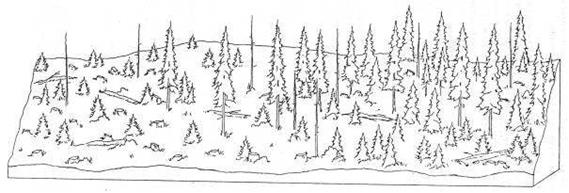 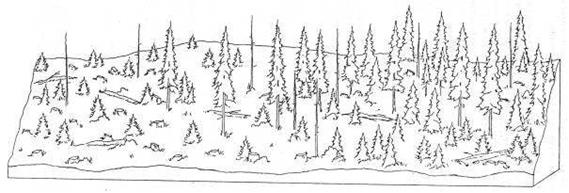 Fig. Imaginea   simplificată   asupra   structurilor   ce   pot fi create   prin   diverse tratamente  silvicePădurile fiind sisteme dinamice, se află într-o continuă schimbare. Ca urmare, fiecare stadiu de dezvoltare al arboretului, de la întemeierea lui până la regenerare, are în mod natural propria constelaţie de specii.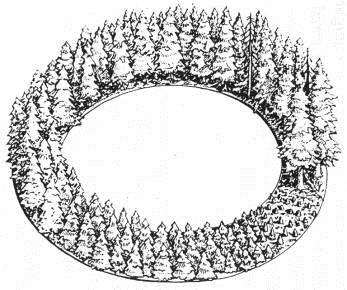 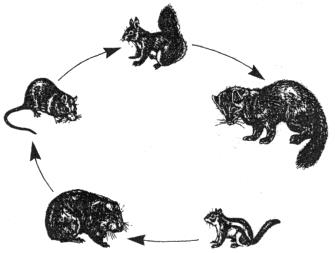 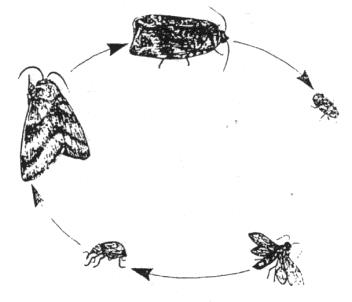 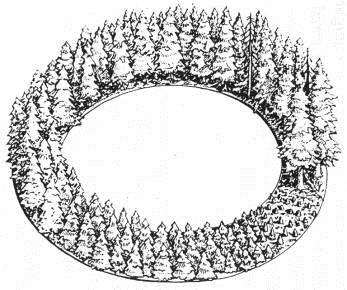 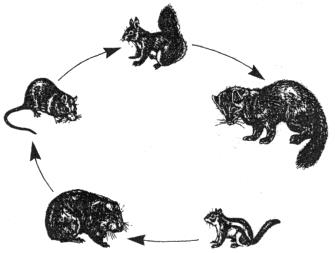 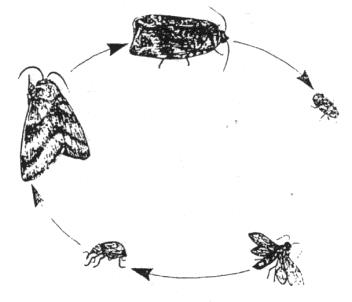 Fig. Succesiunea   stadiilor   de   dezvoltare   a   arboretelor   (de   la   instalare   până   la   maturitate- regenerare)    şi   succesiunea    speciilor    adaptate    diferitelor    structuri   (preluată    din   Hunter   1999   şi prelucrată)Astfel, nu doar arboretele/pădurile aflate în stadiul de maturitate (pădurile cu structuri diversificate, cu mai multe etaje de vegetaţie şi generaţii de arbori) au biodiversitate naturală. Pădurea în toate stadiile sale de dezvoltare prezintă biodiversitate specifică.Numeroase specii, pentru satisfacerea necesităţilor (hrană, adăpost, reproducere, creşterea puilor etc.), au nevoie de structuri diverse ale pădurii pe când altele sunt adaptate numai unei anumite structuri.Un exemplu simplu poate fi cerbul care foloseşte poienile şi pădurile nou întemeiate (regenerări,  plantaţii – înainte  de a închide  starea de masiv) pentru hrană,  pădurile  tinere încheiate (desişurile)  pentru a se feri de răpitori  şi pădurile  mature  pentru  adăpost termic (Hunter, 1990). În acelaşi timp există şi specii adaptate  numai unei anumite  structuri  (anumit stadiu de dezvoltare al pădurii), aşa-numitele specii specializate („specialist species” - Peterken   1996).   Figura următoare ilustrează aceste  două situaţii  folosind  ca exemplu  cerbul  şi ciocănitoarea.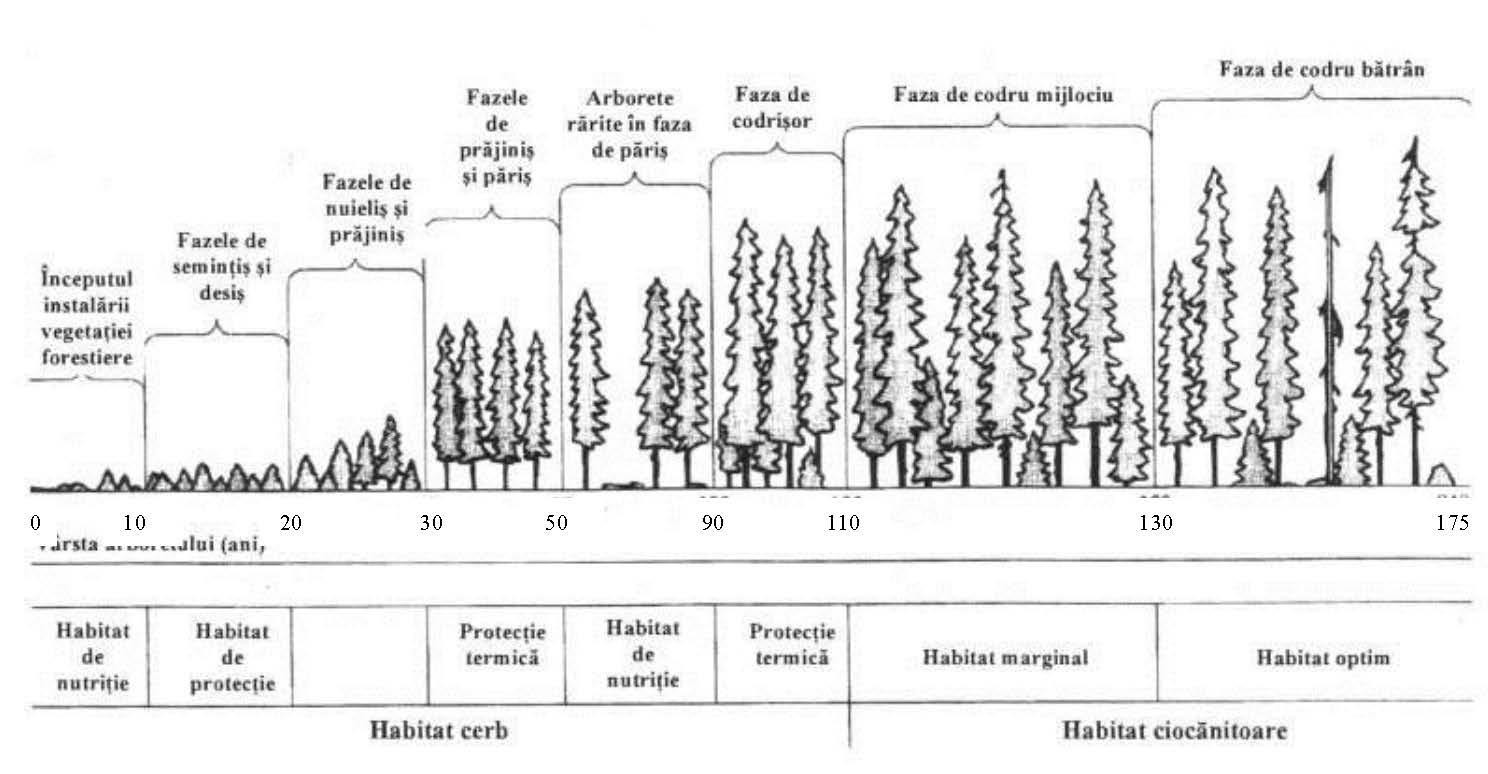 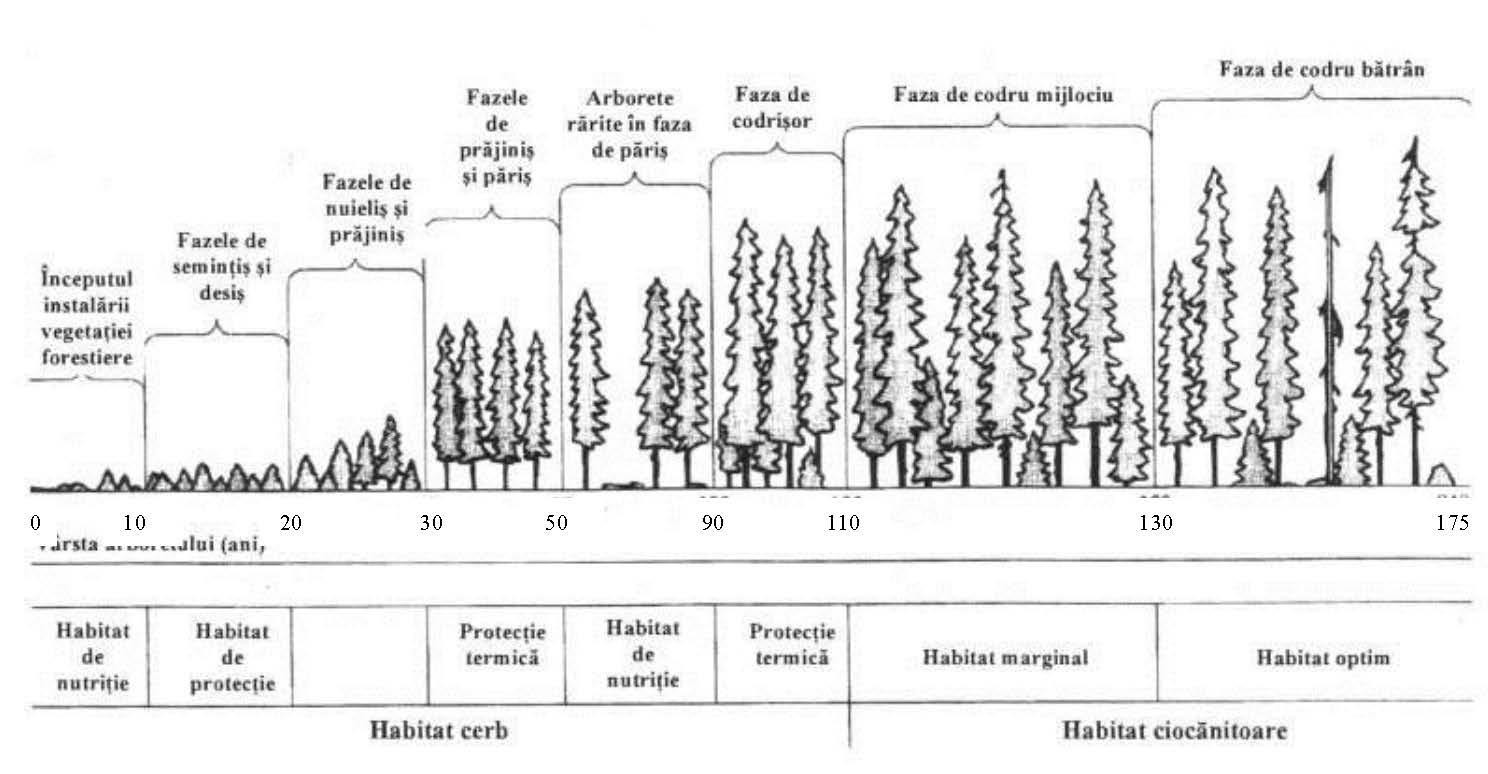 Fig. Utilizarea diferenţiată a structurilor arboretelor de către specii diferiteAşadar, ideea de diversitate biologică nu trebuie abordată la nivel de arboret (subparcelă silvică sau unitate amenajistică) ci la nivel de pădure (ansamblu de arborete) şi chiar de peisaj forestier (landscape – Forman 1995). Realizarea unui amestec de arborete în diverse stadii  de  dezvoltare va asigura o diversitate de structuri şi compoziţii (de la simple la complexe) care va menţine astfel întreaga paletă de specii caracteristice tuturor stadiilor succesionale. Un astfel de mozaic este deci de preferat promovării aceluiaşi tip de structură (aceluiaşi tip de tratament silvic) pe suprafeţe extinse, indiferent dacă la nivel de arboret această structură este una diversificată. O structură diversificată la nivel de peisaj forestier (şi chiar pe suprafeţe mai mari) este benefică  nu numai din punct de vedere biologic (al conservării biodiversităţii) ci şi economic, permiţând  practicarea unei game largi de lucrări agricole şi silvice şi deci convieţuirea armonioasă dintre societatea umană şi natură.6.5.1.2. Impactul asupra speciilor de mamifere pentru care au fost declarate ariile protejate, enumerate în anexa II a Directivei Consiliului 92/43/CEESpeciile de mamifere care fac obiectul conservării ROSCI0355 – Podisul Lipovei - Poiana Rusca  sunt Canis lupus, Lutra lutra, Lynx lynx și Ursus arctos. Speciile au fost identificate în suprafața planului, (prin preluarea informaţiilor din formularul standard Natura 2000 și confruntarea cu hărțile cu distribuția speciilor disponibile pe http://ibis.anpm.ro/Modules și pe http://www.mmediu.ro/articol/date-gis/434.), dar în perioada observațiilor din teren acestea nu au fost identificate în suprafața planului.Asupra acestor specii de mamifere, dar și asupra celorlalte specii de mamifere de interes national se prognozeaza un impact de intensitate scazuta, deoarece suprafața în care se intervine cu aceste lucrari este redusa, raportat la suprafata totala a padurilor din zona respectivă, iar specificul acestor lucrări nu presupune mobilizari de utilaje de exploatare de gabarit mare, astfel încat nu se vor produce noxe şi zgomot care sa poata sa reprezinte factori de stres pentru mamiferele din zonă. In plus, parcelele tinere constituie habitat favorabil de hranire si de adapost pentru caprior, mistret si pentru principalele specii de pradatori.Zgomotul şi noxele din aer pot reprezenta factori de stres pentru mamiferele din zonă, doar în cazul în care exploatarea s-ar face cu utilaje de gabarit mare. Impactul negativ s-ar putea manifesta prin creşterea traficului, al vibraţiilor şi zgomotului. Mamiferele care ar mai putea fi afectate sunt: Sus scrofa (mistretul), Capreolus capreolus (capriorul), Vulpes vulpes (vulpea), etc.Având în vedere mobilitatea foarte mare a speciilor de mamifere, impactul prevederilor amenajamentului silvic asupra speciilor este nesemnificativ.Impact negativ direct – mamiferele de talie medie şi mică au o mobilitate mare şi vor părăsi zona de influenţă a planului stabilindu-se în zonele din jurul amplasamentului.Impactul negativ indirect –  nu  se  preconizează  un  impact  negativ  indirect  asupra mamiferelor din cadrul ori vecinătatea ariei naturale protejate.Impact pozitiv – nu este cazul.6.5.1.3. Impactul asupra speciilor de amfibieni şi reptile pentru care a fost declarată aria protejată, enumerate în anexa II a Directivei Consiliului 92/43/CEESpecia de amfibieni care face obiectul conservării în ROSCI0355 – Podisul Lipovei - Poiana Rusca este Bombina variegata (izvorasul cu burta galbena). Specia a fost identificate în suprafața planului, (prin preluarea informaţiilor din formularul standard Natura 2000 și confruntarea cu hărțile cu distribuția speciilor disponibile pe http://ibis.anpm.ro/Modules și pe http://www.mmediu.ro/articol/date-gis/434.) dar în perioada observațiilor din teren aceasta nu a fost identificată în suprafața planului.Cercetările la nivel ecosistemic realizate în cuprinsul amenajamentului silvic analizat ne îndreptăţesc, însă, să afirmăm că există o adevărată reţea de habitate disponibile pentru amfibieni, afectarea lor de către intervenţia antropică fiind practic lipsita de un impact semnificativ. Complexul de zone umede temporare şi permanente, reprezentate de bălţi şi băltoace cu apă stagnantă care se formează primăvara la topirea zăpezilor şi sunt întreţinute de reţeaua de izvoare şi pâraie, permit supravieţuirea la nivel metapopulaţional a unor specii de amfibieni și reptile.Astfel, în perimetrul considerat, echilibrul ecologic al populaţiilor de amfibieni şi reptile se menţine deocamdată într-o stare relativ bună, fără a fi supus unor factori disturbatori majori. Un management forestier adecvat care să conserve suprafeţele ocupate la ora actuală de pădure şi păşune, ca tipuri majore de ecosisteme, precum şi păstrarea conectivităţii în cadrul habitatelor vor putea asigura perpetuarea în timp a biocenozelor naturale, inclusiv a comunităţilor de amfibieni.Activitati cu potential perturbator asupra speciilor de amfibieni:Degradarea zonelor umede, desecari, drenari sau acoperirea ochiurilor de apa;Depozitarea rumegusului sau a resturilor de exploatare in zone umede;Bararea cursurilor de apa;Astuparea podurilor/podetelor cu material levigat sau cu resturi de vegetatie;Utilizarea de pesticide pentru tratamentul padurilor.6.5.1.4. Impactul asupra speciilor de nevertebrate pentru care a fost declarată aria protejată, enumerate în anexa II a Directivei Consiliului 92/43/CEESpeciile de nevertebrate care fac obiectul conservării în ROSCI0355 – Podisul Lipovei - Poiana Rusca sunt Isophya stysi și Lycaena helle. Pentru specia Lycaena helle nu s-a putut face identificarea în suprafața planului, conform cap. B.2.2.1, deoarece specia nu se regaseste pe http://ibis.anpm.ro/Modules/Article17/SpeciesList.aspx și pe http://www.mmediu.ro/articol/date-gis/434). De altfel nici în perioada observațiilor din teren aceasta nu au fost identificată în suprafața planului și nici specia Isophya stysi.Gradul impactarii unui habitat forestier utilizat de insecte variaza în functie de diferitele tipuri de activități care au loc în cadrul acelui habitat. Nivelul de impactare este dat atât de intesitatea și extinderea activității generatoare de impact, cât și de tipul de impact ce are loc în habitatul respectiv.Impactul amenajamentului silvic asupra habitatului utilizat de speciile de insecte Isophya stysi și Lycaena helle, care fac obiectul conservării în ROSCI0355 – Podisul Lipovei - Poiana Rusca, se poate încadra în patru mari categorii potentiale:distrugerea habitatului;fragmentarea habitatului;simplificarea habitatului;degradarea habitatului.Natura acestui impact depinde de tipul de stres exercitat de fiecare activitate asupra habitatului. De exemplu, activitatea de defrișare include înlaturarea arborilor, uscarea asociata a substratului pe care s-a aflat padurea, eroziunea și sedimentarea solului din imediata vecinătate și disturbarea habitatului prin zgomot și activitate umană. Astfel de activități nu sunt prevăzute a se realiza prin amenajamentul U.P. I COMUNA TOMEȘTI.Simplificarea habitatelor  forestiere ca urmare a taierii arborilor include disparitia din acesta a componentelor ecosistemului cum ar fi arborii cazuti sau a bustenilor (lemnul mort), disțaritia microhabitatelor (cum ar fi cuiburile sau vizuinile) sau care au fost facute de neutilizat de către interventia antropica. In mod normal, alterarea structurii verticale a habitatului duce la reducerea diversității speciilor. Diversitatea structurală a habitatului oferă mai multe microhabitate și permite interacțiuni mult mai complexe între specii. Lucrările propuse prin amenajament ajută la diversificarea structurii pe verticală a a habitatelor.În timp ce tăierile într-o pădure nu sunt obligatoriu o forma de modificare a habitatului, tăierea preferențiala a anumitor arbori din acea pădure reprezintă o formă de simplificare a habitatului. În timpul tăierilor selective, nu numai compoziția în specii se schimbă, dar tăierile creează mai mule microclimate extreme care sunt de obicei mai calde, mai reci, mai uscate si mai puțin ferite de vânt decât în pădurile naturale.Impactul activităților cu potențial degradativ asupra insectelor depinde de vulnerabilitatea acestora, precum si de contribuția relativă a impacturilor cumulative si interactive. Sensibilitatea populațiilor speciilor de insecte este determinată de rezistența acestora la schimbări (capacitatea de  a  rezista  degradărilor)  si  vitalitate  (capacitatea  de  a  restabili  populații  viabile  în condițiile schimbate).Speciile sunt de obicei mult mai vulnerabile fata de impactul antropic atunci cand ele se regăsesc în efective populaționale reduse, distribuție geografică ingustă, cerințe spațiale extinse, specializare înaltă (stenobiontie), intoleranta fata de agenți disturbanți, dimensiuni crescute, rata reproductivă redusă, etc, fapt care nu este coreespondent situației de față.Deoarece, conform precizărilor de la capitolului 6.3.) și de la primul alineat al acestui punct, speciile de insecte nu se suprapun (nu interferează) cu suprafața inclusă în amenajamentul U.P. I COMUNA TOMEȘTI, considerăm că măsurile de gospodărire propuse habitatelor forestiere din cadrul amenajamentului silvic conduc la menţinerea sau chiar îmbunătăţirea stării de conservare favorabile atât a speciilor menţionate în situl Natura 2000, cât şi a celorlalte specii identificate în interiorul ariei naturale protejate. Având în vedere mobilitatea foarte mare a speciilor de nevertebrate nu preconizăm nici un impact negativ asupra acestora datorat implementării obiectivelor prevăzute în amenajamentul U.P. I COMUNA TOMEȘTI.6.5.1.5. Impactul asupra speciilor de păsări pentru care au fost declarate ariile protejate, enumerate în anexa II a Directivei Consiliului 92/43/CEESpeciile de păsări sunt sensibile la deranjare, dar lucrările silvotehnice preconizate prin prezentul amenajament nu vor duce la modificări ale populaţiilor de păsări existente în zonă.Principalele ameninţări la adresa păsărilor din păduri sunt reprezentate de pierderea adăposturilor, în special cele din scorburi. O altă ameminţare este reprezentată de utilizarea insecticidelor, care afectează populaţiile de păsări atât direct, cât şi indirect, prin scăderea resurselor de hrană. Structura coronamentului influenţează păsările care se hrănesc în pădure. Speciile migratoare sunt afectate şi de distrugerea pădurilor de luncă situate de-a lungul rutei lor de migraţie.Îndepărtarea arborilor uscați, sau în curs de uscare, are drept efect reducerea biodiversității, reducând astfel resursa trofică și reduce habitatele de cuibărit prin eliminarea scorburilor în care își amplasează cuiburile pentru muscarii, ciocănitorile şi ghionoaia. Ameninţarea este prezentă și în cazul habitatelor forestiere din suprafața inclusă în amenajamentul U.P. I COMUNA TOMEȘTI ce se suprapune cu  aria naturala protejate ROSPA0029 „Defileul Mureșului - Dealurile Lipovei”, însă prin aplicarea corectă a lucrărilor propuse în amenajament (lucrări descrise la capitolul 6.3.) această amenințare va fi redusă la minim, în sensul că se vor menţine grupe de arbori bătrâni, scorburoşi sub forma de de pâlcuri de minim 3-5 arbori (chiar și în cazul tăirilor definitive), se vor proteja cuiburile de păsări. Activitățile forestire, în general, deși la nivel de subactivități au parțial un impact mediu negativ nu sunt în măsură să genereze presiuni negative semnificative asupra speciilor de păsări pentru care a fost declarată aria naturala protejata ROSPA0029 „Defileul Mureșului - Dealurile Lipovei”. Gestionarea şi utilizarea pădurii din U.P. I COMUNA TOMEȘTI se realizează corespunzător, cu respectarea prevederilor normelor silvice și a legislației, de către ocolul silvic care asigură administrarea/serviciile silvice. Structura pe clase de vârstă a arboretelor, la nivel de U.P. este una mozaicată, corespunzător menținerii unor populații viabile ale speciilor de păsări pentru care a fost declarata aria naturala protejata ROSPA0029 „Defileul Mureșului - Dealurile Lipovei”, astfel:39 % din arboreta sunt în clasa a VI-a de vârstă si peste (>100 ani);27 % din arboreta sunt în clasa a V-a de vârstă (81 -100 ani);28% din arboreta sunt în clasa a IV-a de vârstă (61 - 80 ani);4 % din arboreta sunt în clasa a III-a de vârstă (41 - 60 ani);1 % din arboreta sunt în clasa a II-a de vârstă (21 - 40 ani);1 % din arboreta sunt în clasa I de vârstă (1 - 20 ani).Prin aplicarea lucrărilor propuse în amenajamentul silvic din U.P. I COMUNA TOMEȘTI nu se fac defrișări (scoatere din fond forestier) și nici extrageri de masa lemnoasă pe suprafețe mari. S-a propus menținerea unui număr de arbori bătrâni acolo unde sunt programate tăieri pentru declanșarea regenerării natural (tăieri progresive, tăieri de conservare) sau acolo unde sunt necesare extragerile cu scop fitosanitar (tăiri ocazionale de arbori bolnavi, rupți). În orice caz, numărul și amploarea intervențiilor anuale sunt foarte restrânse, pe suprafețe mici și distanțe între ele.Nici un moment pădurea nu va fi înlăturată de pe terenurile respective, categoria funcțională va fi cea existentă înainte de aplicarea tăierilor de arbori, respectiv cea de pădure, cu continuitatea pădurii pe aceste suprafețe, singura modificare fiind înlocuirea treptată a arborilor maturi, care cedează spațiul generației tinere, dar și păstrarea structruii privind vârsta, compoziția și consistența arboretului pe termen mediu și lung. Procesul de exploatare a pădurilor echivalează cu regenerarea pădurilor prin transferul dintre generații, producția de masă lemnoasă fiind un rezultatal acestui transfer.Din datele prezentate se poate constata că ecosistemele forestiere reprezintă un areal important pentru numeroase specii de păsări sălbatice.Având imaginea biodiversităţii şi a habitatelor descrise anterior, prin efectuarea lucrărilor silvice putem prognoza următorul impact, de intensitate nesemnificativa, asupra avifaunei, in ceea ce priveste:-deranjarea temporara a habitatelor folosite de păsări pentru hrană, refugiu, cuibărit;-dereglarea temporara a lanţurilor trofice;-relocarea sau reducerea temporara a suprafetelor habitatelor de cuibărit;-reducerea temporara a numărului de arbori care pot fructifica;-modificarea temporara a rutelor de migrare ş.a., daca lucrarile se vor realiza in perioadele de migrare a pasarilor.În concluzie aplicarea amenajamentului silvic va avea impact, de intensitate nesemnificativa, asupra speciilor de păsări pentru care a fost declarata aria naturala protejata ROSPA0029 „Defileul Mureșului - Dealurile Lipovei”, lucrările silvice nefiind în măsură să genereze presiuni negative semnificative.Luând în considerare măsurile necesare a fi luate pentru menținerea statutului de conservare favorabilă a speciilor de interes comunitar și informațiile privind prezența speciilor și efectivele populaționale, rezultă un impact nesemnificativ asupra speciilor de păsări pentru care a fost declarata aria naturala protejata ROSPA0029 „Defileul Mureșului - Dealurile Lipovei”.6.5.2. Impactul pe termen scurt, mediu și lung Impact pe termen scurt:Impactul pe termen scurt se va manifesta in perioada desfasurarii lucrarilor de exploatare sau a lucrarilor silviculturale de conducere si intretinere a arboretelor constituite si constau in exploatarea de masa lemnoasa si transporarea acesteia in afara ariei naturale protejate, producerea de zgomot, vibratii si emisia de noxe in atmosfera, disturbarea temporara a activitatii biologice a speciilor de pasari si mamifere. Desi majoritatea operatiilor de recoltare de masa lemnoasa se realizeaza pentru perioade scurte de timp (nu depasesc 15-30 de zile intr-un anumit parchet de exploatare), unele dintre lucrarile de management silvic (ingrijirea culturilor, curatiri) care se desfasoara pe terenurile de pe care s-a recoltat masa lemnoasa au caracter repetitiv si se realizeaza de obicei pe o perioada de cel mult zece ani, motiv pentru care estimam ca lucrarile silvice care cauzeaza un impact pe termen scurt se poate manifesta pe o perioada de cel mult 10 ani de la initierea lucrarilor de recoltare. Astfel pe termen scurt lucrările silvice prevăzute contribuie la modificarea microclimatului local, respectiv al condiţiilor de biotop, datorită, modificărilor structurilor orizontale şi verticale (retenţie diferită a apei pluviale, regim de lumină diferenţiat, circulaţia diferită a aerului). Aceste modificări au loc de obicei şi în natură, prin prăbuşirea arborilor foarte bătrâni, apariţia iescarilor, atac al daunătorilor fitofagi, doborâturi de vânt etc.. După această perioadă, datorită dinamicii naturale a habitatelor, zona tinde să se refacă.Impact pe termen mediu:Se considera ca impactul pe termen mediu este reprezentat de modificarea structurii si functiilor ecosistemelor forestiere supuse activitatii de recoltare de produse principale care modifica reversibil si nesemnificativ habitatele speciilor de interes comunitar. Am estimat astfel ca perioada de manifestare a impactului pe termen mediu nu depaseste 10 ani.	Impact pe termen lung:Impactul pe termen lung nu se manifesta, deoarece la varste mai mari de 15-20 ani pentru speciile de arbori, habitatele forestiere sunt complet refacute si isi indeplinesc pe deplin principalele functii atribuite padurii, inclusiv pe cea de sustinere a functiilor si proceselor biologice si de conservare a speciilor de interes comunitar. Pe termen lung se va inregistra un impact neutru sau pozitiv, precum și imbunatatirea starii de conservare.Prevederile amenajamanetului silvic în ce priveşte dinamica arboretelor pe termen  lung, susţinute de un ciclu de producţie de 110 de ani şi o vârstă medie a exploatabilităţii de 108 ani, indică păstrarea caracteristicilor actuale ale habitatelor sau îmbunătăţirea lor.Astfel se estimează:menținerea diversități structurale – atât pe verticală (structuri relativ pluriene) cât și pe orizontală (structură mozaicată – existența de arborete in faze de dezvoltare diferită),menţinerea compoziţiei conform specificului ecologic al zonei.Concluzionăm că lucrările propuse nu afectează negativ semnificativ starea de conservare a habitatelor forestiere de interes comunitar pe termene scurt, mediu şi lung.6.5.3. Impactul din faza de aplicare a activităților generate de lucrările silvice Lucrările propuse se desfăşoară periodic conform prevederilor amenajamentului silvic, pe o durată scurtă respectându-se Ordinului nr. 1540/3.06.2011 – Normele privind stabilirea termenelor, modalitatilor si perioadelor de exploatare a masei lemnoase din Unitatea de Producţie constituita din fond forestier si a vegetatiei forestiere din afara fondului forestier.În perioada de aplicare a activităților generate de lucrările silvice impactul este direct, pe termen scurt, limitat la durata executiei, nu este rezidual si nu se cumuleaza în zona studiata cu impactul generat de alte activitati existente, datorita suprafetelor întinse pe care se aplică lucrările.Nu se poate cumula de exemplu zgomotul produs de lucrările de exploatare forestieră dintr- un parchet de exploatare (doborârea, fasonarea arborilor) cu zgomotul generat de transportul materialului lemnos rezultat (zgomotul produs de camioanele forestiere), datorită distanței care le separă.După finalizarea lucrărilor silvice impactul asupra ariei protejate are componențe pozitive pe termen lung. Impactul nu este rezidual, lucrările silvice menținând sau refăcând starea de conservare favorabilă a habitatelor.6.5.4. Impactul rezidual Impactul rezidual este minim, acesta fiind datorat modificărilor microclimatului local, respectiv al condiţiilor de biotop, datorită, modificărilor structuriilor orizontale şi verticale (retenţie diferită a apei pluviale, regim de lumină diferenţiat, circulaţia diferită a aerului), care se va reface in zona, in conditiile succesiunii normale.6.5.5. Impactul cumulativ Suprafața studiată este situată în în Ținutul Carpaților Occidentali, Subținutul Munților Banatului, grupa munților bloc cristalin Poiana Ruscă pe ramificațiile nord – vestice, în partea de est a județului Timiș.Suprafața amenajamentului silvic ce se suprapune peste aria naturală protejată ROSCI0355 – Podisul Lipovei - Poiana Rusca reprezintă doar 0,45% din suprafaţa ariei iar suprafața amenajamentului silvic ce se suprapune peste aria naturală protejată ROSPA0029 – Defileul Muresului Inferior si Dealurile Lipovei  reprezintă doar 0,06% din suprafaţa ariei (situația este prezentată la cap. 2.2.).Principalele activităţi existente în zonă sunt reprezentate de activităţiile silvice și agricole. Activitățile silvice se desfăşoară în baza unor planuri de amenajament silvic, dezvoltate pe aceleaşi principii ca si amenajamenetul ce face obiectul acestui studiu.Dintre planurile/proiectele cu care ar putea interacţiona aplicarea amenajamentului astfel încâtsă genereze un posibil impact cumulativ asupra mediului se mentioneaza:Amenajamentul Ocolului Silvic Coșava - Studiul general pentru Ocolul silvic Coșava din cadrul Direcţiei Silvice Timiș. Suprafaţa totală a O.S. Coșava este de 18584,99 ha şi este arondată pe 5 unităţi de producţie din care doar trei unități de producție - U.P. II Coșava-Fărășești, U.P. V Luncani-Stâlpu și U.P. VI Luncani-Runcu ar putea interacționa cu aplicarea amenajamentului U.P. I Comuna Tomești.  Acest amenajamet al OS Coșava este în curs de parcurgere a procedurii de avizare de mediu, fiind elaborate EA si RM, urmând sa fie sustinută dezbaterea publică.Amenajamentul Ocolului Silvic Făget - Studiul general pentru Ocolul silvic Făget din cadrul Direcţiei Silvice Timiș. Suprafaţa totală a O.S. Făget este de 13887,83 ha şi este arondată pe 5 unităţi de producţie din care doar o unitate de producție - U.P. II Leucoșești ar putea interacționa cu aplicarea amenajamentului U.P. I Comuna Tomești. Acest amenajamet al O.S. Făget a parcurs procedura de avizare de mediu, obținând avizul de mediu la mijlocul anului 2021.Amenajamentul silvic fondului forestier proprietate privată aparținând Comunei Tomești și proprietate privată aparținând persoanelor fizice: Medelean Ana, Azgur Ioan, Nemeșan Dumitru, Ursulescu Iosif, Străuț Victoria, Popescu Livia, Popescu Iosif, Medelean Ramona-Maria, Lăpugean Petru, Lăpugean Toma-Gheorghe, Lăpugean Ion și persoanelor juridice: Parohia Ortodoxă Poieni Și Parohia Ortodoxă Tomești, județul Timiș, organizat în U.P. I Comuna Tomești, judeţul Timis. Suprafața U.P. I Comuna Tomești este de 1308,3 ha și este constituită pentru prima data în forma actuală din fondul forestier (provenit din pășuni împădurite cu consistența ≥ 0,4) proprietate privată aparținând comunei Tomești și fondul forestier proprietate privată aparținând persoanelor fizice: Medelean Ana, Azgur Ioan, Nemeșan Dumitru, Ursulescu Iosif, Străuț Victoria, Popescu Livia, Popescu Iosif, Medelean Ramona-Maria, Lăpugean Petru, Lăpugean Toma-Gheorghe, Lăpugean Ion și persoanelor juridice: Parohia Ortodoxă Poieni Și Parohia Ortodoxă Tomești, județul Timiș. Perioada de aplicare a amenajamentului silvic al fondului forestier, proprietate privată aparținând Comunei Tomești și proprietate privată aparținând persoanelor fizice: Medelean Ana, Azgur Ioan, Nemeșan Dumitru, Ursulescu Iosif, Străuț Victoria, Popescu Livia, Popescu Iosif, Medelean Ramona-Maria, Lăpugean Petru, Lăpugean Toma-Gheorghe, Lăpugean Ion și persoanelor juridice: Parohia Ortodoxă Poieni Și Parohia Ortodoxă Tomești, județul Timiș, organizat în U.P. II Comuna Tomești, judeţul Timiș este 01.01.2019 – 31.12.2028. Acesta nu a parcurs procedura de evaluare de mediu pentru planuri și programe și are obținut avizul C.T.A.S. nr. 421/29.11.2019.Lucrarile prevazute de amenajamentele silvice mai sus menționate nu se suprapun. Distantele dintre zonele de implementare ale planurilor sunt suficient de mari pentru a nu cauza un efect comulativ asupra populatiilor speciilor și habitatelor acestora.Avand in vedere faptul ca majoritatea lucrarilor silvice promovate de amenajamentul silvic analizat au impact neutru sau pozitiv asupra speciilor de interes comunitar, se apreciaza ca nu se va inregistra un impact negativ cumulat asupra obiectivelor de conservare din situl Natura 2000.De asemenea, pe termen mediu si lung impactul cumulativ al planurilor amintite asupra ariilor naturale protejate de interes comunitar cu care se suprapun va fi neutru sau pozitiv.Nu se cunosc alte planuri sau programe care urmeaza sa se implementeze în zona de aplicare a amenajamentului silvic ce ar putea interacţiona astfel încât să genereze un posibil impact cumulative asupra mediului.6.5.6. Evaluarea semnificației impactului Evaluarea semnificatiei impactului se face pe baza indicatorilor  cheie  cunatificabili  prezenți în cele ce urmeaza:6.6. IMPACTUL AMENAJAMENTELOR SILVICE ASUPRA SCHIMBĂRILOR CLIMATICEActualele niveluri ale dioxidului de carbon din atmosferă au crescut semnificativ peste cele normale concomitent cu creşterea temperaturii, fenomen cunoscut sub denumirea de încălzire globală. Oamenii de ştiinţă cunosc foarte bine legătura dintre cele două fenomene, explicând că dioxidul de carbon din atmosferă acţionează precum acoperişurile de sticlă sau ca ferestrele, creând efectul de seră prin care se împedică disiparea căldurii radiate de suprafaţa pământului.Conform determinărilor făcute de Departamentul Interguvernamental pentru schimbarea climei ONU, cantitatea de carbon din atmosferă creşte anual cu 3,3 miliarde tone (Fig. Încălzire globală), cantitate care în mod normal trebuie stopată prin măsurile de diminuare a carbonului care trebuie luate pe pământ.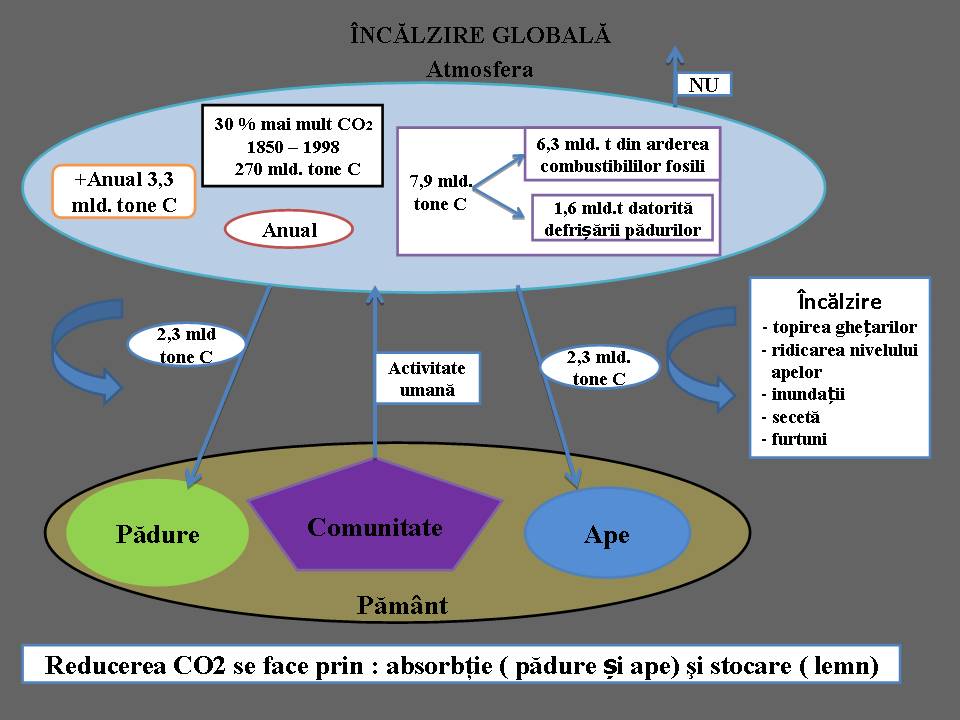 Fig.  Încălzire globalăDupă cum se poate observa, pădurile sunt importante pentru absorbţia de CO2 din atmosferă, iar silvicultura în reducerea emisiilor de gaze cu efect de seră, atenuând astfel efectele schimbărilor climatice. Extinderea suprafeţelor împădurite conduce la creşterea gradului de sechestrare a carbonului în rezervoare ecosistemice, în special la începutul vârstei mijlocii a creșterii arboretelor. De asemenea, împădurirea ar putea prezenta beneficii complementare, oferind inclusiv alte servicii esenţiale de mediu cum ar fi:reducerea eroziunii solului, reducerea impactului inundaţiilor, reducerea temperaturii la nivelul solului, benefice pentru alte sectoare ale economiei naţionale.  Pădurile joacă un rol important în consolidarea adaptării societății la schimbările climatice, deoarece asigură servicii ecosistemice vitale, cum ar fi producţia de masă lemnoasă, produsele forestiere nelemnoase și regularizarea hidrologică a bazinelor hidrografice, ale cărei valori sunt de obicei subestimate. Menținerea pădurilor cu funcții de protecție care promovează utilizarea durabilă a resurselor poate amplifica capacitatea de adaptare a pădurilor, ajutând şi la conservarea biodiversității, și reducerea simultană a emisiilor de gaze cu efect de seră.  Pădurile oferă numeroase servicii ecosistemelor: Ajută la protejarea solului împotriva eroziunii, Fac parte din ciclul apei, Protejează biodiversitatea oferind un habitat pentru numeroase specii și reglează climatul local, Pădurile sănătoase sunt cruciale pentru combaterea schimbărilor climatice globale, deoarece captează dioxidul de carbon din atmosferă. Prin sintagma „Lemnul salvează omenirea”, fapt demonstrat de rezultatele ştiinţifice ale cercetărilor în domeniu, exprimate de vocile cele mai autorizate din Europa în acest sens (dintre care amintim: Consiliul Naţional pentru Dezvoltarea Lemnului din Franţa; Consiliul Nordic al Lemnului din Suedia; Confederaţia Europeană a Industriilor Lemnului;  Departamentul Interguvernamental pentru schimbarea climei al O.N.U; Federaţia Suedeză a Industriilor Forestiere) este foarte importantă formarea unei opinii favorabile pentru lemn, ca cel mai important produs folosit în construcţii, cu contribuţii deosebite la micşorarea cantităţii de dioxid de carbon (CO2) din atmosferă dacă acesta este folosit pe scară largă înlocuind alte produse similare energofage.Conform studiilor publicate de Federaţia Suedeză a Industriilor Forestiere, folosirea unui mc de lemn în construcţii în locul altor materiale se concretizează prin reţinerea a 0,8 tone de dioxid de carbon pe pământ fără a fi emis în atmosferă. Toate celelalte materiale de construcţii pentru a fi produse se emană în atmosferă cantităţi variabile de dioxid de carbon după cum urmează:oţel din deşeuri 5,2 kg/m2;oţel din minereu 19,3 kg/m2;beton 11 kg/m2.O casă tipică din lemn conţine 12 – 20 m3 cherestele adică un echivalent de cca. 13 tone de dioxid de carbon stocat în lemn pe pământ ceea ce înseamnă că dacă realizăm o creştere cu doar 10% a conţinutului de lemn în casele construite putem contribui substanţial la micşorarea nivelului dioxidului de carbon din atmosferă.Una din măsurile principale de diminuare a miliardelor de tone de carbon anual acumulate în atmosferă se concretizează prin asigurarea prezenţei lemnului (prin prevederile amenajamentelor silvice) în cantităţi tot mai mari pe pământ care stochează carbonul şi în acelaşi timp opreşte emanaţiile în atmosferă ale dioxidului de carbon rezultat din fabricarea materialelor de construcţii care sunt înlocuite de lemn. Astfel, scopul ecologic al amenajamentelor silvice este acela de a asigura recolte de lemn continue, echilibrate, de sortimente superioare, îmbinate cu o utilizare (furnir, cherestea, constructii etc.) ce conduce în mod direct la combaterea încălzirii globale prin stocarea dioxidului de carbon din atmosfera, în lemn, pe pamant.Un alt element important stabilit de amenajamentele silvice în contextul schimbarilor climatice îl reprezintă stabilirea exploatabilității și a vârstei exploatabiltății. Exploatabilitatea reprezintă calitatea unui arbore sau a unui arboret de a fi exploatabil. Exploatabilitatea fizică reprezintă starea la care arborii sau arboretul încep să se degradeze, iar exploatabilitatea naturală se realizează în momentul în care volumul eliminării naturale devine mai mare decât creșterea curentă a producției totale de biomasă. Exploatabilitatea tehnică se consideră realizată la vârsta la care producția medie anuală de lemn dintr-un anumit sortiment a ajuns în punctul maxim, urmând apoi să descrească. Astfel, pe baza amenajamentelor silvice, prin mecanismul recoltării lemnului în arboretele exploatabile (ce au la bază vârsta exploatabilității, vârste înaintate), se gospodăresc pădurile astfel încât să existe un grad ridicat de absorbţie și fixare a carbonului din atmosferă pe pământ. De remarcat câteva principii:arborii ajunşi la exploatabilitate (vârste înaintate cu absorbție foarte scăzută de CO2 din atmosferă pentru că nu mai acumulează biomasă) sunt transformaţi în lemn ce urmează a fi stocat pe pământ (construcţii, furnir, cherestea, celuloză etc.) şi înlocuind totodată celelalte materiale similare care prin fabricare ar emana cantităţi însemnate de dioxid de carbon în atmosferă, aşa cum a fost prezentat mai sus;generaţia bătrână de arbori, prin mecanismul exploatărilor forestiere, este înlocuită dirijat de către o generaţie tânără, generație ce reprezintă un adevărat burete de absorbţie de CO2 pe tot parcursul creșterii şi dezvoltării acesteia (Fig. Reducerea CO2 în atmosferă). În pădurile României, în funcție de specie, intervalul de ani dintre generații (un ciclu) este cuprins aproximativ între 80-140 ani.arborii aflați în stadiile de dezvoltare absorb CO2 din atmosferă în proporţie de 1 kg la fiecare m3 de creştere şi-l transformă în hidraţi de carbon eliberând oxigenul.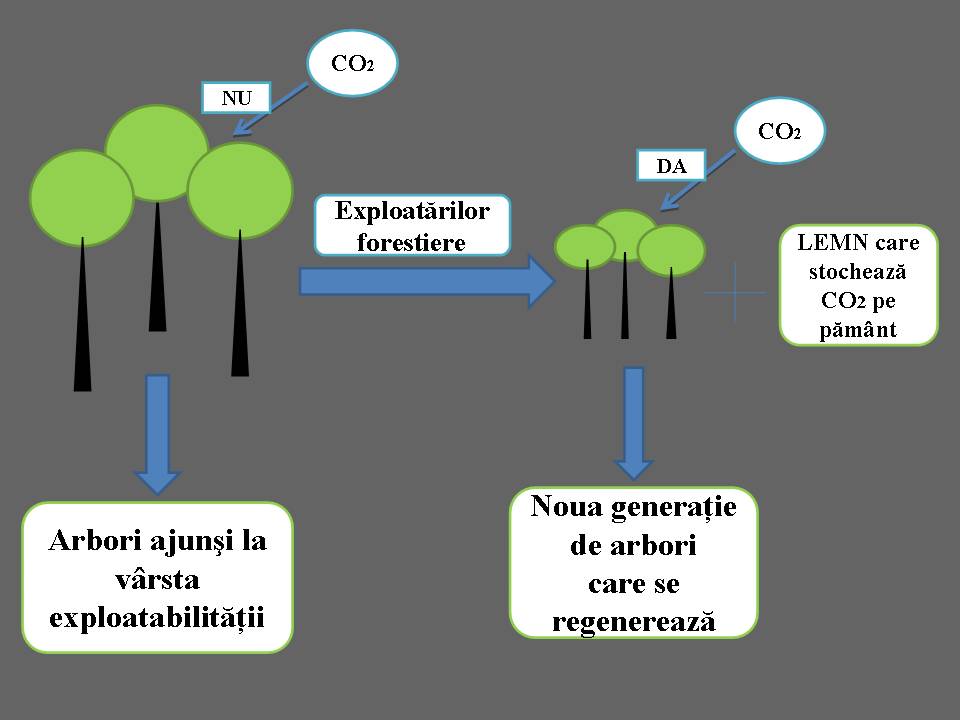 Fig. Reducerea CO2 în atmosferăCarbonul este stocat de-a lungul ciclului de viaţă a produselor din lemn şi hârtie realizate prin prelucrarea lemnului, iar reciclarea produselor prelungeşte durata de stocare a carbonului conţinut în lemn. Efecte remarcabile se pot realiza și folosind produse lemnoase, la sfârşitul ciclului de viaţă pentru producerea de energie în scopul înlocuirii combustibililor fosili.Pornind de la principiile menționate mai sus, sunt foarte clare efectele pozitive ale aplicării amenajamentului asupra gradului de absorbţie și fixare a carbonului din atmosferă pe pământ.Un alt efect benefic în timp (atât pe termen scurt și mediu, dar în special lung) al gospodăririi pădurilor pe bază de amenajamentele silvice îl reprezintă chiar principiul continuității din amenajarea pădurilor, principiu ce asigură o continuitate perpetuă și rațională a lemnului prin calculul posibilității prin precedee consacrate (procedeul creșterii indicatoare, procedeul claselor de vârstă), procedee ce asigură  continuitatea recoltelor de lemn pe cel puțin 60 ani.Pe langă aspectele benefice prezentate, conducerea și gospodărirea pădurilor pe baza amenajamentelor silvice mai contribuie la atenuarea schimbărilor climatice și prin: a) promovarea regenerării pe cale naturală a arboretelor, ce asigură o întrerupere foarte scurtă a acoperirii solului şi pierdere redusă de creștere; b) controlul dăunătorilor şi altor factori biotici şi abiotici, şi mai ales a incendiilor de pădure;        c) prevenirea degradării pădurilor; d) creşterea accesibilităţii fondului forestier pentru a facilita administrarea şi valorificarea  durabilă a resurselor forestiere. 7. POSIBILELE EFECTE SEMNIFICATIVE ASUPRA MEDIULUI, INCLUSIV ASUPRA SĂNĂTĂŢII, ÎN CONTEXT TRANSFRONTIERĂReferitor  la  posibilele  efecte  semnificative  asupra  mediului  în  context transfrontieră, HG 1076/2004  urmează abordarea generală a Convenţiei  UNECE  asupra evaluării  impactului  asupra mediului în context transfrontier (Convenţia de la Espoo), ratificată prin Legea nr. 22/2001.Astfel, alin.(1) al art. 34 prevede cazurile în care se aplică procedura transfrontieră şi anume:în cazul în care un plan/program este  posibil să aibă un efect semnificativ asupra mediului altui stat;când un alt stat posibil a fi afectat semnificativ solicită informaţii asupra unui plan/program considerat a avea potenţiale efecte transfrontiere.Dată fiind localizarea amplasamentului amenajamentului silvic, acesta nu va avea niciun efect semnificativ asupra mediului altui stat.8. MĂSURILE PROPUSE PENTRU A PREVENI, REDUCE ŞI COMPENSA ORICE EFECT ADVERS ASUPRA MEDIULUI AL IMPLEMENTĂRII AMENAJAMENTULUI SILVIC Rezolvarea problemelor de mediu identificate ca fiind relevante şi atingerea obiectivelor propuse  pot  fi  realizate  doar  prin  aplicarea  unor  măsuri  concrete  care  să  asigure  prevenirea, diminuarea şi compensarea cât mai eficientă a potenţialelor efecte adverse asupra mediului identificate ca fiind semnificative pentru planul analizat.În continuare se prezintă măsurile propuse pentru prevenirea, reducerea şi compensarea oricărui posibil efect advers asupra mediului datorită implementării planului de amenajare propus precum şi măsuri menite să accentueze efectele pozitive asupra mediului.Măsurile propuse se referă numai  la factori  de  mediu  asupra cărora s-a considerat  prin evaluare că implementarea proiectului ar putea avea un impact potenţial.8.1. MĂSURI DE DIMINUARE A IMPACTULUI ASUPRA FACTORULUI DE MEDIU APA Amenajamentul silvic analizat nu propune construcții edilitare sau de altă natură care să influențeze calitatea apelor de suprafață și/sau subterane. Cu toate acestea pentru a preîntâmpina impactul asupra apelor de suprafaţă şi subterane a lucrărilor de exploatare se impun următoarele masuri de prevenire a impactului:interzicerea accesului tractoarelor forestiere în zonele depresionare, parțial inundate;amplasare cailor de colectare pe trasee situate la 1-1,5 m deasupra nivelului apei, precum si la distante mai mari de 5 m de albia minora a cursurilor de apa si lacurilor interioare;depozitarea rumegusului și a resturilor de lemn rezultate se va face în afara zonelor cu potential inundabil;amplasarea platformelor primare de colectare a lemnului se va face cu asigurarea unei inaltimi suficiente pentru a evita antrenarea masei lemnoase în cazul inundatiilor;se interzice realizarea lucrarilor de reparatii ale motoarelor echipamentelor si utilajelor folosite in cuprinsul ariilor naturale protejate;se interzice spalarea echipamentelor si autovehiculelor in apele de suprafata din cuprinsul ariilor naturale protejate;se interzice depozitarea carburantilor si lubrifiantilor in cuprinsul ariilor naturale protejate;se interzice alimentarea cu carburanti si inlocuirea lubrifiantilor utilajelor, echipamentelor si autovehiculelor in apropierea apelor de suprafata din cuprinsul ariilor naturale protejate;orice scurgere accidentala de carburanti si lubrifianti la nivelul solului sau cailor de transport din apropierea apelor de suprafata va fi neutralizata imediat dupa producere.Riscurile datorate deversării accidentale a resturilor de combustibili, lubrifianţi şi reziduuri lichide vor fi eliminate prin măsurile stabilite cu ocazia organizării şantierului de lucru și a normelor tehnice de securitatate a muncii (desfășurarea etapizata a exploatarii pe partizi cu concentrări minime de utilaje, materiale şi forţă de muncă).8.2. MĂSURI DE DIMINUARE A IMPACTULUI ASUPRA FACTORULUI DE MEDIU AER In privinta producerii vibraţiilor, date fiind soluţiile constructive ale autovehiculelor utilizate şi gabaritul, care se încadrează în grupa medie, producerea de vibraţii nu poate fi considerată ca sursă majoră de impact.Nivelul de zgomot va avea un efect local, atenuat de vegetatia forestiera. Nivelul de zgomot va respecta standardele legale.Alte măsuri de reducere a impactului asupra aerului:utilizarea in procesul de exploatare a masinilor si echipamentelor cu motoare cu ardere interna performante, care sa respecte cel putin normele de poluare EURO 3;eficientizarea activitatilor de exploatare prin mentinrea unui numar minim necesar de utilaje si echipamente in parchetele de exploatare;mentinerea echipamentelor, utilajelor si autovehiculelor destinate transportului materialului lemnos in stare perfecta de functionare;realizarea reviziilor si verificarilor tehnice ale utilajelor in conformitate cu prevederile legale;eliminarea timpilor de functionare in gol a echipamentelor dotate cu motoare termice;deplasarea echipamentelor, utilajelor, autovehiculelor se va face numai pe cai de acces preexistente, intretinute si reparate permanent;Analiza efectuată în cadrul studiului precum şi informaţiile deţinute din alte situaţii similar (parchete în exploatare) indică faptul că aerul din amplasament şi din jurul acestuia NU va fi afectat la nivel local, regional sau global.8.3. MĂSURI DE DIMINUARE A IMPACTULUI ASUPRA FACTORULUI DE MEDIU SOL Pe lângă prevederile tehnice specifice exploatării pădurilor se vor adopta şi măsuri privind limitarea scurgerilor de produse petroliere la suprafața solului, îndepărtarea prin decopertare şi depozitare în perimetre special amenajate.Pentru zonele afectate de exploatare sunt prevăzute măsuri de protecţie a solului și colectarea resturilor vegetale rezultate din tăierea arborilor.Alte măsuri de reducere a impactului asupra soluluiPentru protejarea litierei si a stratului superficial de sol se vor implementa urmatoarele masuri:materialul lemnos doborat va fi transportat suspendat, cu utilaje, fara a afecta litiera, stratul de sol si patura erbacee;traseele de transport a materialului lemnos vor fi alese pe suprafete de teren tare;lucrarile de exploatare se vor realiza cu prioritate in perioadele cu sol uscat sau inghetat;pentru deplasarea materialului lemnos pana la zona de depozitare temporara (platforme primare) se vor folosi cai de transport cat mai scurte;platformele primare vor fi amenajate pe sol stabil, la inaltime superioara nivelului de inundare;utilajele folosite in procesul de exploatare vor fi dotate cu anvelope cu latime mare pentru a reduce impactul asupra solului si vegetatiei erbacee;traseele de deplasare provizorii vor fi mentinute in conditii optime de utilizare pe tot parcursul desfasurarii lucrarilor, asigurand refacerea cailor de rulare afectate in timpul activitatilor de transport;parcarile destinate stationarii autovehiculelor si utilajelor se vor amenaja in afara ariilor naturale protejate de interes comunitar;traseele de deplasare se vor afla la distanta mai mare de 5 metri fata de albiile minore ale cursurilor apelor si malul lacurilor;Pierderile accidentale de carburanti si lubrifianti vor fi indepartate imediat dupa producere prin decopertarea solului, solul va fi depozitat si transportat in afara ariilor naturale protejate pentruMăsuri de reducere a impactului asupra subsoluluiPe amplasamentul zonei studiate nu există nici un obiectiv geologic protejat sau cu o altă valoare deosebită. Prin aplicarea lucrărilor silvice nu rezulta nici un fel de impact asupra subsolului.8.4. MĂSURI DE DIMINUARE A IMPACTULUI ASUPRA FACTORULUI DE MEDIU „SANATATEA UMANA” Amenajamentul  silvic  nu  stabileste  procesul  tehnologic  al  exploatari  masei  lemnoase prevazuta a se recolta in urmatori 10 ani. Activitatile de exploatare a masei lemnoase – organizarea de santier, utilajele folosite, numarul de oameni implicati, etc. – fiind in atributia firmelor de exploatare atestate pentru acest tip de activitati corespunzator legislatiei in vigoare.Amenajamentul silvic nu impune si nu prevede lucrători in padure, care să necesite organizare de șantier.8.5. MĂSURI DE DIMINUAREA IMPACTULUI ASUPRA FACTORULUI SOCIAL – ECONOMIC (POPULATIA) În ceea ce priveşte factorul social – economic măsurile vor avea drept scop dezvoltarea capacităţii  administraţiei locale  de  a  planifica  şi  a  utiliza  adecvat terenurile din zonă afectata de implementarea planului.8.6. MĂSURI DE DIMINUAREA IMPACTULUI ASUPRA MEDIULUI PRODUS DE “ZGOMOT ŞI VIBRAŢII” Zgomotul si vibratiile sunt generate de functionarea motoarelor, sculelor (fierăstraielor mecanice), utilajelor si a mijloacelor auto. Datorită numărului redus al acestora, solutiilor constructive si al nivelului tehnic superior de dotare cantitatea si nivelul zgomotului si al vibratiilor se vor situa în limite  acceptabile. Totodată mediul în care acestea  se  produc (pădure cu multă vegetatie) va contribui direct la atenuarea lor si la reducerea distantei de propagare.Ca  masura  de  diminuare  a  impactului  asupra  mediului  se  propune  limitarea  vitezei  de deplasare a autovehiculelor implicate in transportul tehnologic.8.7. MĂSURI DE REDUCERE A IMPACTULUI PRIN PRODUCEREA DE DESEURIPentru reducerea riscurilor producerii de accidente, deşeurile solide formate din resturi de materiale şi materii prime se vor depozita exclusiv în cuprinsul culoarelor de lucru aprobate, iar la terminarea lucrărilor se vor aduna şi transporta în locuri de depozitare special amenajate (în afara fondului forestier) sau se vor preda direct centrelor de recuperare a materialelor refolosibile. Uleiul uzat se va depozita în recipienti metalici şi se va transporta la punctele de colectare.Resturile organice rezultate în urma exploatarii masei lemnoase sunt reprezentate de rumegus (0.12%), respectiv crengi (frunze, ramuri subtiri, etc.) ce vor ramane pe suprafețele de exploatare, grupate conform tehnologiei silvice specifice, reintrand în ciclurile naturale, în consecinta fiind valorificate în economia pădurii (participare la realizarea straturilor de humus, constituirea unor nise ecologice, etc.).8.8. MĂSURI DE DIMINUARE A IMPACTULUI ASUPRA BIODIVERSITATII Scăderea mărimii populațiilor se va atenua prin aplicarea treptată şi dispersată a lucrărilor silvotehnice. Una dintre cele mai importante măsuri de diminuare a impactului o constituie efectuarea lucrărilor, pe cât posibil, în perioda de toamnă-iarnă, când numărul speciilor de păsări este redus cu peste 80% comparativ cu populațiile din sezoanele de primavara-vara, iar cele rezidente se retrag în alte zone.Pentru limitarea impactului se vor evita poluările accidentale cu substanţe petroliere (carburanti, lubrifianti) prin evitarea accidentelor, manipularea necorespunzătoare a maşinilor şi utilajelor.8.8.1. Masuri de reducere a impactului cu caracter general Conform Comisiei Europeane, Directoratul General pentru Mediu, Unitatea Natură şi Biodiversitate, Secţia Păduri şi Agricultură, 2003, Natura 2000 şi pădurile - Provocări şi oportunităţi, se disting următoarele măsuri conform obiectivelor:Obiectiv: Menţinerea sănătăţii şi vitalităţii ecosistemelor de pădurePracticile de gospodărire a pădurilor trebuie să utilizeze cât mai bine structurile şi procesele naturale şi să folosească măsuri biologice preventive ori de câte ori este posibil. Existenţa unei diversităţi genetice, specifice şi structurale adecvate întăreşte stabilitatea, vitalitatea şi rezistenţa pădurilor la factori de mediu adverşi şi duce la întărirea mecanismelor naturale de reglare.Se vor utiliza practici de gospodărire a pădurilor corespunzătoare ca reîmpădurirea şi împădurirea  cu  specii  şi  provenienţe  de  arbori  adaptate  sitului  precum  şi  tratamente,  tehnici  de recoltare şi transport care să reducă la minim degradarea arborilor şi/sau a solului. Scurgerile de ulei în cursul operaţiunilor forestiere sau depozitarea nereglementară a deşeurilor trebuie strict interziseObiectiv: Menţinerea şi încurajarea funcţiilor productive ale pădurii (lemnoase şi nelemnoase)Operaţiunile de regenerare, îngrijire şi recoltare trebuie executate la timp şi în aşa fel încât să nu scadă capacitatea productivă a sitului, de exemplu prin evitarea degradării arboretului şi arborilor rămaşi, ca şi a solului şi prin utilizarea sistemelor corespunzătoare.Recoltarea produselor, atât lemnoase cât şi nelemnoase, nu trebuie să depăşească un nivel durabil pe termen lung iar produsele recoltate trebuie utilizate în mod optim, urmărindu-se rata de reciclare a nutrienţilor.Se va proiecta, realiza şi menţine o infrastructură adecvată (drumuri, căi de scos-apropiat sau poduri) pentru a asigura circulaţia eficientă a bunurilor şi serviciilor şi în acelaşi timp a asigura reducerea la minimum a impactului negativ asupra mediului.Obiectiv:   Menţinerea,   conservarea   şi   extinderea   diversităţii   biologice   în ecosistemele de pădurePlanificarea gospodăririi pădurilor trebuie să urmărească menţinerea, conservarea şi sporirea biodiversităţii ecosistemice, specifice si genetice, ca şi menţinerea diversităţii peisajului.Amenajamentul silvic, inventarierea terestră şi cartarea resurselor pădurii trebuie să includă biotopurile forestiere importante din  punct  de  vedere  ecologic şi  să  ţină seama de  ecosistemele forestiere protejate, rare, sensibile sau reprezentative ca suprafeţele ripariene şi zonele umede, arii ce conţin specii endemice şi habitate ale speciilor ameninţate ca şi resursele genetice in situ periclitate sau protejate.Se va prefera regenerarea naturală cu condiţia existenţei unor condiţii adecvate care să asigure cantitatea şi calitatea resurselor pădurii şi ca soiurile indigene existente să aibă calitatea necesară sitului.Pentru împăduriri şi reîmpăduriri vor fi preferate specii indigene şi provenienţe locale bine adaptate la condiţiile situluiPracticile de management forestier trebuie să promoveze, acolo unde este cazul, diversitatea structurilor, atât orizontale cât şi verticale, ca de exemplu arboretul de vârste inegale, şi diversitatea speciilor, arboret mixt, de pildă. Unde este posibil, aceste practici vor urmări menţinerea şi refacerea diversităţii peisajului.Infrastructura trebuie proiectată şi construită aşa încât afectarea ecosistemelor să fie minimă, mai ales în cazul ecosistemelor şi rezervelor genetice rare, sensibile sau reprezentative, şi acordându- se atenţie speciilor ameninţate sau altor specii cheie - în mod special modelelor lor de migrare.Arborii uscaţi, căzuţi sau în picioare, arborii scorburoşi, pâlcuri de arbori bătrâni şi specii deosebit de rare de arbori trebuie păstrate în cantitatea şi distribuţia necesare protejării biodiversităţii, luându-se   în   calcul   efectul   posibil   asupra   sănătăţii   şi   stabilităţii   pădurii   şi   ecosistemelor înconjurătoare.Biotopurile cheie ai pădurii ca de exemplu surse de apă, zone umede, aflorismente şi ravine trebuie protejate şi, dacă este cazul, refăcute în cazul în care au fost degradate de practicile forestiere.Obiectiv: Menţinerea şi îmbunătăţirea funcţiilor de protecţie prin gospodărirea pădurii (mai ales solul şi apa)Se va acorda o atenţie sporită operaţiunilor silvice desfăşurate pe soluri sensibile/instabile sau zone predispuse la eroziune ca şi celor efectuate în zone în care se poate provoca o eroziune excesivă a solului în cursurile de apă.Se va acorda o  atenţie deosebită practicilor forestiere din zonele forestiere cu funcţie de protecţie a apei, pentru evitarea efectelor adverse asupra calităţii şi cantităţii surselor de apă. Se va evita de asemenea utilizarea necorespunzătoare a chimicalelor sau a altor substanţe dăunătoare ori a practicilor silviculturale neadecvate ce pot influenţa negativ calitatea apei.”8.8.2 Măsuri de reducere a impactului asupra habitatelor forestiere Pentru protejarea arboretelor care rămân pe picior, atât a celor de limită cât şi a celor prin care vor trece căile de colectare/transport se recomandă următoarele:traseele de exploatare vor fi marcate cu vopsea pentru a fi vizibile şi pentru a fi respectate pe parcursul exploatării;traseele vor avea aliniamente cât mai lungi;raza curbelor va fi mai mare de 12 metri pentru a permite inscrierea sarcinilor colectate fară a răni arborii marginali traseului;ramificaţiile căilor de colectare vor forma unghiuri cât mai ascuţite;se va acorda o importanţă deosebită protecţiei seminţişului acolo unde este cazul;protecţia arborilor marginali cailor de acces se va face prin structuri specifice de tipul manşoanelor de lemn sau cauciuc;astuparea tuturor şanţurilor şi ogaşelor formate în procesul de exploatare; biomasa neutilizată (crăci subţiri, arbori putregăioşi, iescari, ş.a), va rămâne în locul de doborâre a arborelui, pentru reciclarea materiei şi conservarea biodiversităţii.alegerea zonelor în care vor fi amplasate platformele primare se va face astfel încât acestea sa aiba suprafaţă suficienta pentru a permite stivuirea şi fasonarea volumului de lemn și sa permit încărcarea acestuia în vehicule. Platformele vor fi aşezate cu precădere la intersecţia traseelor de scos cu căile de transport permanente, sa fie în zone ferite de viituri, sa nu necesite lucrări de terasare.pentru a preveni atacurile diverşilor dăunatori sau agenţi patogeni se vor adopta măsuri specifice de prevenire. In acest sens, arborii doborati vor fi depozitati pe o perioadă cat mai scurta în parchete şi în platformele primare pentru a preveni apariţia ciupercilor lignicole. Resturile de exploatare se vor stivui în martoane aşezate pe linia de cea mai mare pantă astfel încât sa ocupe suprafeţe cât mai reduse.la exploatarea masei lemnoase se vor respecta toate instrucţiunile tehnice în vigoare cu privire la organizarea de santier, procesele tehnologice şi perioadele de exploatare.soluţiile specifice de exploatare vor fi stabilite în funcţie de particularităţile staţionare ale fiecărui şantier.exploatarea lemnului se va face cu o firmă specializată şi atestată în lucrări de exploatăriÎn vederea prevenirii proceselor de degradare a solului (care ar putea fi generate în perioada tehnologiei  de exploatare  impusă prin prezentul amenajament silvic) şi asigurării instalării şi dezvoltării seminţişurilor utile, se impune luarea unor măsuri corespunzătoare în ce priveşte menţinerea integrităţii ecosistemului forestier. În acest sens, în toate cazurile, vor fi  respectate  întocmai  termenele  şi  restricţiile  silviculturale  privind  recoltarea  materialului lemnos, aşa cum sunt ele înscrise în „Ordinul nr. 1540/2011 Instrucţiunile privind termenele, modalităţile şi epocile de recoltare, colectare şi transportul lemnului” (cu modificările și completările ulterioare).Pentru realizarea în condiţii bune a acestei tehnologii este necesară respectarea următoarelor reguli:exploatarea să se facă iarna pe un strat de zăpadă suficient de gros, care să asigure protecţia seminţişului;durata de recoltare şi scoatere a masei lemnoase din parchetele exploatate să nu fie mai mare de două luni şi jumătate;tăierea arborilor  se va face cât mai de jos, astfel încât înălţimea  cioatelor  să nu depăşească 1/3 din diametru, iar la arborii mai groşi să nu depăşească 20 cm;doborârea arborilor se va face în afara ochiurilor sau a punctelor de regenerare, iar colectarea lemnului se va face pe trasee prestabilite.Alte măsuri ce vor fi aplicate pentru reducerea presiunilor exercitate de factori destabilizatori:Tabel: Măsuri particulare referitoare la habitatele forestiere8.8.3. Masuri pentru reducerea impactului asupra speciilor de interes comunitar 8.8.3.1. Măsuri de minimizare a impactului asupra speciilor de mamiferePentru menţinerea stării de conservare favorabilă a speciilor de mamifere semnalate în ariile naturale protejate ce se suprapun cu U.P. I COMUNA TOMEȘTI, se vor avea în vedere următoarele măsuri:Măsuri specifice de management forestier pentru protecţia populaţiilor de Ursus arctos (urs), Canis lupus (lup) și Lynx lynx (râs) Pentru menţinerea unui statut favorabil de conservare a acestor speciii, trebuie îndeplinite o serie de condiţii:Identificarea şi delimitarea zonelor în care se găsesc bârloagele/vizuinile.Pe o rază de minim 200 m în jurul bârlogului/vizuinei se stabilește zonă de protecție strictă (în cazul în care bârlogul este părăsit, zona de protecție se anulează).Se va evita exploatarea masei lemnoase în perioada de reproducere şi creştere a puilor, în vecinătatea zonelor de reproducere, în scopul asigurării liniştii speciilor şi funcţiilor habitatului, în perioada noiembrie-martie.Se va evita organizarea simultană a parchetelor de exploatare pe suprafeţe învecinate;Scoaterea din fond forestier a terenurilor împădurite de pe versanţii adiacenţi microcoridoarelor se va face doar în urma evaluării impactului asupra mediului/conectivităţii, conform legislaţiei în vigoare.Alte măsuri:Controlul braconajului în cadrul sitului;Reducerea activităţii de turism acolo unde se impune această măsură.Măsuri specifice de management forestier pentru protecţia populaţiilor de Lutra lutra (vidră):Se va evita exploatarea masei lemnoase în perioada de reproducere, în vecinătatea zonelor de reproducere, în scopul asigurării liniştii speciei şi funcţiilor habitatului.Atenţionarea administratorului/proprietarului pentru evitarea exploatării şi respectarea zonelor de linişte în jurul adăposturilor animalelor, identificate ca fiind active, prin oprirea oricărei activităţi de exploatare forestieră pe o rază de 150 m în jurul acestora, respective limitarea activităţilor silvice în u.a.- urile respective în perioada de reproducere şi creştere a puilor.Păstrarea pe malurile apelor a arborilor şi a rădăcinilor cu cavităţi, fără a se afecta capacitatea de transport a albiei.Păstrarea zonelor cu vegetaţie greu accesibilă - sălcii, rogoz, arbuşti şi altele asemenea, fără a se afecta capacitatea de transport a albiei.Excluderea oricărui tratament chimic asupra vegetaţiei de pe malurile apelor.8.8.3.2. Măsuri de minimizare a impactului asupra speciilor de amfibieni și reptilePentru menţinerea stării de conservare favorabilă a populaţiilor de Bombina variegata prezentă în aria naturală protejată ROSCI0355 – Podisul Lipovei - Poiana Rusca, ce se suprapune cu U.P. I COMUNA TOMEȘTI, se vor avea în vedere următoarele:Este necesară o identificare şi o delimitare clară a zonelor în care se găsesc efectiv exemplarele acestei specii.Se desemnează şi se menţine obligatoriu o zonă de protecție cu vegetaţie naturală de minimum 10 m lăţime în jurul habitatelor umede naturale (bălţi, mlaştini, etc.) în care are loc depunerea pontelor și creșterea mormolocilor. Nu fac obiectul acestei recomandări habitatele secundare (drumuri, șanțuri).Evitarea desecării/drenării zonelor umede și a mlaștinilor din fondul forestier, a barării cursurilor de apă inclusiv prin unele măsuri de management silvic ce pot modifica alimentarea cu apă a acestora.Curăţarea şi tăierea tufărişurilor şi a arboretului din imediata vecinătate a habitatelor acvatice trebuie restricţionată pe perioada de toamnă (sfârşitul lui septembrie-începutul lui octombrie).Se evită depozitarea rumeguşului sau a resturilor de exploatare în zone umede;Se evită astuparea podurilor sau a podeţelor cu resturi de exploatare.Se va evita utilizarea de substanţe chimice, poluante în procesul de combatere a unor dăunători ai pădurii.8.8.3.3. Măsuri de minimizare a impactului asupra speciilor de nevertebratePentru menţinerea stării de conservare favorabilă a populaţiilor de nevertebrate (Isophya stysi, Lycaena helle) semnalate în aria naturală protejată ROSCI0355 – Podisul Lipovei - Poiana Rusca ce se suprapun cu U.P. I COMUNA TOMEȘTI, se vor avea în vedere următoarele:Reglementarea cositului și pășunatului în zonele în care se găsesc efectiv exemplare ale acestor specii.Interzicerea arderii vegetației.Interzicerea/limitarea folosirii diferitelor amendamente sau îngrășăminte în zonele în care se găsesc efectiv exemplare ale acestor specii.Interzicerea/limitarea folosirii tratamentelor chimice în zonele în care se găsesc8.8.3.4. Măsuri de minimizare a impactului asupra speciilor de păsări8.8.3.4.1. Măsuri cu caracter general, de minimizare a impactului asupra speciilor de păsăriPentru menţinerea stării de conservare favorabilă a populaţiilor de păsări semnalate în Aria de protecţie specială avifaunistică ROSPA0029 – “Defileul Muresului Inferior si Dealurile Lipovei, ce se suprapun cu U.P. I COMUNA TOMEȘTI, se vor avea în vedere următoarele măsuri cu caracter general:păstrarea arborilor cu scorburi ce pot fi utilizate ca locuri de cuibărit/odihnă de către păsările semnalate atât în interiorul cât şi în vecinătatea ariei naturale protejate, în toate unităţile amenajistice;păstrarea a minim 5 arbori maturi, uscaţi sau în descompunere pe hectar, pentru a asigura  un  habitat  potrivit  pentru  ciocănitori,   păsări  de  pradă,  etc.;adaptarea periodizării operaţiunilor silviculturale şi de tăiere astfel încât să se evite interferenţa  cu  sezonul  de  reproducere  al speciilor,  în  special  cuibăritul  de  primăvară  şi perioadele de împerechere ale păsărilor de pădure;este interzisă orice formă de recoltare, capturare, ucidere, distrugere sau vătămare a exemplarelor aflate în mediul lor natural, în oricare dintre stadiile ciclului lor biologic;interzicerea perturbarii intenţionate în cursul perioadei de reproducere, de creştere, de hibernare şi de migraţie;este  interzisă  deteriorarea,  distrugerea  şi/sau  culegerea  intenţionată  a  cuiburilor şi/sau ouălor din natură;este interzisă deteriorarea şi/sau distrugerea locurilor de reproducere ori de odihnă;este interzis uciderea sau capturarea intenţionată, indiferent de metoda utilizată;sunt  interzise  activităţi  care  conduc  la deteriorarea,  distrugerea  şi/sau  culegerea intenţionată a cuiburilor şi/sau ouălor din natură;sunt interzise culegerea ouălor din natură şi păstrarea acestora, chiar dacă sunt goale;menținerea unui procent de cca 30% a arboretelor cu vârsta de peste 85 ani;în cazul identificării de cuiburi este necesară stabilirea suprafeţelor de zone tampon în jurul cuiburilor în care în perioada de cuibărit vor fi interzise activităţile legate de silvicultură (inclusive tăieri de conservare, igienizare etc.);menţinerea unei structuri forestiere mozaicate în cadrul unităţi de producţie, prin păstrarea de pâlcuri de cel puțin 5 arbori bătrâni (peste 80 ani) la hectar în zonele de recoltare;interzicerea aplicării tratamentelor chimice, cu excepţia cazurilor dovedite de gradaţii sau defolieri şi doar în cazul ineficienţei sau imposibilităţii aplicării altor tipuri de tratamente (biologice, integrate etc.);interzicerea aplicării degajărilor şi curăţirilor chimice;8.8.3.4.2. Măsuri de minimizare a impactului asupra fiecărei specii de păsări din Aria de protecţie specială avifaunistică ROSPA0029 – “Defileul Muresului Inferior si Dealurile Lipovei”Pentru menţinerea stării de conservare favorabilă a populaţiilor de păsări semnalate în Aria de protecţie specială avifaunistică ROSPA0029 – “Defileul Muresului Inferior si Dealurile Lipovei, identificate ca prezente în suprafața din amenajamentul U.P. I TOMESTI (care se suprapune cu ROSPA0029 „Defileul Mureșului - Dealurile Lipovei”), prin suprapunerea cu cu hărțile cu distribuția speciilor disponibile pe http://ibis.anpm.ro/Modules și pe http://www.mmediu.ro/articol/date-gis/434), se vor avea în vedere următoarele măsuri redate în cele ce urmează pentru fiecare specie sau grup de specii în parte:8.8.4. Măsuri necesare a se implementa în cazul calamitățilorÎn cazul apariţiei unor calamităţi naturale (doborâturi de vânt, rupturi de vânt şi zăpadă, incendii, uscare în masă, atacuri de dăunători, etc,) în care intensitatea fenomenelor depăşeşte prevederile amenajamentului, efectele neputând fi înlăturate prin aplicarea lucrărilor propuse în prezentul amenajament, se vor aplica prevederile „Ordinului nr. 766 din 23.08.2018 pentru aprobarea Normelor tehnice privind elaborarea amenajamentelor silvice, modificarea prevederilor acestora și schimbarea categoriei de folosinţă a terenurilor din fondul forestier și a Metodologiei privind aprobarea depășirii posibilității/posibilității anuale în vederea recoltării produselor accidentale I”. În cazul în care apar modificări legislative în ceea ce priveşte apariţia unor calamităţi se vor respecta prevederile legale în vigoare de la data apariţiei fenomenului.Principalele soluţii/măsuri optime, care se pot lua în cazul apariţiei unor calamităţi naturale (doborâturi de vânt, rupturi de vânt şi zăpadă, incendii, uscare în masă, atacuri de dăunători, etc,), în vederea eliminării cât mai rapide a efectelor negative a acestora şi a stopării extinderii fenomenelor, sunt următoarele:- În cazul fenomenelor dispersate este necesară inventarierea cât mai rapidă a arborilor afectaţi în vederea determinării volumului rezultat, pentru a stabili dacă este necesară modificarea prevederilor amenajamentului (dacă volumul arborilor afectaţi este mai mare de 20% din volumul arboretului existent la data apariţiei fenomenului);- În cazul fenomenelor concentrate este necesară  determinarea cât mai rapidă şi exactă a suprafeţei afectate pentru a stabili dacă este necesară modificarea prevederilor amenajamentului (dacă arborii afectaţi, dintr-un arboret sunt concentraţi pe o suprafaţă de peste 5.000 m2);- În cazul în care este necesară modificarea prevederilor amenajamentului se impun următoarele:Convocarea, cât mai rapidă a persoanelor care trebuie să participe la efectuarea analizei în teren: şeful ocolului silvic care asigură administrarea sau serviciile silvice, șeful de proiect și expertul C.T.A.P., un reprezentant al structurii teritoriale de specialitate a autorităţii publice centrale care raspunde de silvicultură, un reprezentant al structurii de administrare/custodelui ariei naturale protejate, un reprezentant al autorităţii teritoriale pentru protecţia mediului;Întocmirea cât mai rapidă, de către ocolul silvic care asigură administrarea sau serviciile silvice, a documentaţiei necesare în conformitate cu prevederile ordinului 766/23.08.2018 (sau a legislaţiei în vigoare la data apariţiei fenomenului);- Punerea în valoarea a arborilor afectaţi;- Extragerea arborilor afectaţi cât mai repede cu putinţă pentru a evita extinderea fenomenelor s-au apariţia altor fenomene (ex: în cazul arborilor de răşinoase, afectaţi de doborâturi, neextragerea acestora cât mai urgent posibil poate duce la deprecierea lemnului şi apariţia atacurilor de ipidae, etc.);- Împădurirea suprafețelor afectate   cu   specii   aparţinând   tipului   natural   fundamental   de   pădure;- Stabilirea, eventual schimbarea, compoziţiilor ţel de regenerare  sau  de  împădurire,  astfel  încât  viitoarele  arborete  să  prezinte o  rezistență  mai  ridicată  la  factorii  destabilizatori  ce  au  condus  la  afectările   respective;- Măsuri de protecție pe lizierele deschise, perimetrale doborâturilor de vânt și rupturi în masă pentru preîntâmpinarea atacurilor de ipide și combaterea acestora;- Pentru volumul recoltat din calamități se vor face precomptări necesare în sensul opririi de la tăiere a unui volum echivalent de produse principale din planul decenal.Pentru creşterea eficacității funcționale a pădurilor, prin amenajament s-au prevazut măsuri pentru asigurarea stabilității ecologice a fondului forestier, iar în cazul constatării unor importante deteriorări, acțiuni de reconstrucție ecologică.S-au avut în vedere: protecția  împotriva doborâturilor şi rupturilor produse de vânt şi zăpadă; protecția  împotriva incendiilor; protecția  împotriva bolilor şi dăunătorilor; măsuri de gospodărire a pădurilor cu fenomene de uscare anormală; măsuri de gospodărire a pădurilor afectate de poluare industrială.În  funcție  de  particularitățile  pădurilor  amenajate, s-au  făcut  analize şi recomandări referitoare şi la alte daune ce sunt sau pot fi aduse fondului forestier prin: fenomene torențiale; înmlăştinări şi inundații; înghețuri târzii; geruri excesive; procese necorespunzătoare de recoltare a lemnului şi răşinii, păşunat nerațional, efective supradimensionate de vânat etc.8.8.4.1. Protejarea împotriva doborâturilor şi rupturilor produse de vânt şi zăpadăMăsuri de protejare împotriva doborâturilor şi rupturilor produse de vânt şi zăpadăAvând în vedere structura actuală a pădurii şi caracteristicile geoclimatice, teritoriul studiat prezintă riscuri minore din punct de vedere al doborâturilor şi rupturilor de vânt şi de zăpadă, în prezent fiind semnalate aceste fenomene pe 46% din suprafaţă dar intensitatea fenomenelor este în proporție de 98 % slabă și 2% moderată, fenomenele apărând mai ales izolat la exemplarele mai batrâne sau rău conformate.Ca măsuri de prevenire a riscurilor apariţiei doborâturilor şi rupturilor de vânt şi zăpadă se amintesc: menţinerea sau refacerea structurilor diversificate spaţial;executarea sistematică a tăierilor de îngrijire;igienizarea permanentă a arboretelor prin tăieri de igienă şi conservare;introducerea speciilor de amestec în arborete tinere cu structura echienă sau relativ echienă;executarea sistematică a tăierilor de îngrijire.8.8.4.2. Protecția  împotriva incendiilorArboretele din cuprinsul unităţii studiate nu au suferit incendieri recente.Pentru evitarea unor viitoare incendii se recomandă:întreţinerea şi extinderea reţelei de locuri de odihnă şi fumat, mai ales de-a lungul drumurilor şi în preajma traseelor de tranzit;dotarea cu materiale de intervenţie de calitate corespunzătoare a pichetelor pentru paza contra incendiilor;limitarea circulaţiei în pădure;intensificarea propagandei de prevenire a incendiilor şi extinderea reţelei de panouri de avertizare;efectuarea de patrulări intense în perioadele şi în zonele expuse.8.8.4.3. Protecția  împotriva dăunătorilor şi bolilorNu s-au semnalat în ultimii ani atacuri masive de dăunători (aceştia există endemic şi provoacă anual pagube de intensităţi variabile, fără a avea caracter de atac de masă).	În scop profilactic se recomandă: conservarea arboretelor de tip natural etajate şi amestecate, cu densităţi normale, cu subarboret bogat, parcurse susţinut cu lucrări de îngrijire şi tăieri de igienă;diminuarea pagubelor produse de alţi factori dăunători (vânt, zăpadă, vânat, exploatare);protejarea entomofaunei folositoare;cojirea trunchiurilor de răşinoase doborâte.8.8.4.4. Protejarea împotriva uscărilor anormale a arborilor pe piciorPentru prevenirea uscării premature a arborilor pe picior este necesar să se aplice un complex de măsuri care să ducă la reechilibrarea ecologică a acestora şi anume:Păstrarea sau reintroducerea speciilor de amestec şi a arbuştilor;Executarea la timp a tuturor lucrărilor de îngrijire a arboretelor pentru a asigura dezvoltarea  normală  a  coroanelor  cel  puţin  la  arborii  predominanţi  şi dominanţi;Extragerea cu prioritate, în cadrul lucrărilor de îngrijire, de conservare şi de regenerare, a arborilor uscaţi sau în curs de uscare;Evitarea plantării speciilor în afara arealului lor natural şi în staţiuni ecologic neindicate;Extinderea  regenerării  naturale  a  arboretelor,  iar  acolo  unde  sunt  necesare completări,   să   se   efectueze   cu   puieţi   proveniţi   din   sămânţă   locală (selecţionată);menţinerea subarboretului;Prevenirea  defolierilor,  prin  combaterea  în  faze  de  gradaţie timpurii a dăunătorilor, în special prin metode biologice complexe şi numai în cazuri limită cu insecticide selective;Extragerea arborilor atacaţi de ciuperci precum şi dezinfectarea cioatelor în timpul operaţiunilor culturale;Crearea şi îngrijirea marginilor de masiv pentru păstrarea microclimatului şi asigurarea liniştii pădurii;Limitarea  circulaţiei  oamenilor,  vitelor  şi   autovehiculelor  în   perimetrul forestier;Prevenirea delictelor silvice;Promovarea  speciilor  rezistente  la  infecţii,  defolieri,  secetă,  capabile  să vegeteze pe soluri grele.Identificarea arborilor cu proces de uscare se va face anual, în perioada de vegetaţie, iar marcarea lor se va face după intrarea completă în vegetaţie;Se vor marca arborii complet uscaţi şi cei cu coroana uscată în proporţie de cel puţin 25%;Lemnul doborât se va colecta şi transporta din pădure în termen de 20 zile în sezonul de vegetaţie şi 30 zile în afara sezonului.La igienizare se au în vedere:arbori deperisanţi;arbori rupţi şi doborâţi;arborii uscaţi sau cu vegetaţie lâncedă;arborii atacaţi de insecte;resturi de la exploatare rămase nevalorificate.Actual  fenomenul  de  uscare  anormală  afectează  cca.  234,3  ha,  fiind  de intensitate slabă în proprorție de 87% (204,9ha) și de intensitate moderată 13% (29,4 ha).9. EXPUNEREA MOTIVELOR CARE AU CONDUS LA SELECTAREA VARIANTELOR ALESE În cadrul acestui capitol vom face o analiză comparativă a situației în care se află sau s-ar afla zona studiată în trei cazuri distincte și anume:9.1. Alternativa 0 (zero) – Varianta neimplementarea planului, respectiv a prevederilor amenajamentului silvic.9.2. Alternativa 1 (unu) – Varianta implementării planului respectiv a soluțiilor tehnice preavizate în Conferința a II- a de amenajare (varianta în care s-ar aplica prevederile amenajamentului silvic).9.3. Alternativa 2 (doi) – Varianta implementării planului, respectiv a diverselor soluții tehnice prezentate și analizate în cadrul Conferinței a-II-a de amenajare, de stabilire a altor baze de amenajare.De asemenea, se vor prezenta metodele utilizate pentru culegerea informatiilor privind speciile si habitatele de interes comunitar afectate.9.1. ALTERNATIVA 0 (ZERO) – VARIANTA NEIMPLEMENTAREA PLANULUI, RESPECTIV A PREVEDERILOR AMENAJAMENTULUI SILVIC Strategia de Silvicultura pentru Uniunea Europeana realizata de Comisia Europeana pentru coordonarea tuturor activitatilor legate de utilizarea padurilor la nivel UE cuprinde cadrul pentru activitatea Comunitatii in acest domeniu. In sectiunea privind „Conservarea  biodiversitatii  padurii" preocuparile la nivelul biodiversitatii sunt clasificate în trei categorii: conservare, utilizare durabila si beneficii echitabile ale folosirii resurselor genetice ale padurii. Utilizarea durabila se refera la mentinerea  unei  balante  stabile între functia sociala,  cea  economica si  serviciul  adus  de padure diversitatii biologice. Interzicerea de principiu a executarii lucrarilor silvice datorita prezentei unei arii naturale protejate/sit Natura 2000 poate avea un efect negativ, deoarece,   silvicultura face parte din peisajul rural, iar dezvoltarea durabila a acestuia este  esentiala. Obiectivele comune si  anume acela al conservarii padurilor naturale, dezvoltarea fondului forestier, conservarea speciilor de flora si fauna din ecosistemele forestiere, vor fi imposibil de atins in lipsa unei colaborari intre comunitate, autoritatile locale, silvicultori, cercetatori. Rolul silviculturii este extrem de  important  tinând  cont  de  faptul  ca o mare parte  a diversitatii  biologice din România se afla în ecosistemele forestiere, iar administrarea de zi cu zi a acestor ecosisteme din arii protejate, inclusiv situri Natura 2000, se face conform legislatiei în vigoare de catre silvicultori prin structuri special constituite.Atât din studiile silvice existente cât și din cercetările care au stat la baza întocmirii prezentei evaluări de mediu a rezultat faptul că neaplicarea unor lucrări silvice cuprinse in Amenajamentul Silvic ar genera efecte negative asupra dezvoltării atât a pădurii (arbori și celelalte speciilor de plante) cât și a speciilor de animale și păsări care trăiesc și se dezvoltă acolo.În situaţia neimplementarii planului (amenajamentului silvic), și implicit în neexecutarea lucrărilor propuse, pot aparea următoarele efecte: menţinerea în arboret a unor specii nereprezentative, menţinerea unei structuri orizontale şi verticale atipice situaţii în care starea de conservare rămâne nefavorabilă sau parţial favorabilă.Neimplementarea prevederilor Amenajamentului Silvic,  poate duce la următoarele fenomene negative cu implicaţii puternice în viitor:simplificarea compoziţiei arboretelor, în sensul încurajării ocupării terenului de către specii cu putere mare de regenerare;dezechilibre  ale  structuri  pe  clase  de  vârstă  care  afectează  continuitatea  pădurii; degradarea stării fitosanitare a acestor arborete precum si a celor învecinate; menţinerea unei structuri simplificate, monotone, de tip continuu;scăderea calitativa a lemnului si a resurselor genetice a viitoarelor generații de pădure, datorita neefectuării lucrărilor silvice;anularea competiţiei interspecifice,forţarea regenerărilor artificiale în dauna celor naturale cu repercursiuni negative în ceea ce priveşte caracterul natural al arboretuluidificultatea accesului în zonă şi presiunea antropica asupra arboretelor accesibile din punctul de vedere al posibilităţilor de exploatare în condiţiile inexistenţei unor surse alternative;pierderi economice importante.În această situație, a nerealizării și neaplicării amenajamnetului silvic, nu se stabilește în nici un fel, modul de conducere și de gospodărire a pădurilor din U.P. I COMUNA TOMEȘTI, cu următoarele edezvantaje:- nerealizarea lucrărilor silvice prevăzute în planurile de recoltă de masă lemnoase și de cultură (cu impact negativ din punct de vedere economic și social);- nerealizarea lucrărilor de regenerare și de întreținere a plantațiilor și semințișurilor (cu impact negativ asupra calității viitoarelor arborete);- nerealizarea structurilor arboretelor care să corespundă țelurilor de gospodărire (cu efecte negative asupra modului de exercitare a funcțiior de protecție și producție a pădurilor);Această variantă (a nerealizării și neaplicării amenajamnetului silvic), nu poate fi aplicată, din mai multe considerente:a) biodiversitate: disparitia unor suprafate variabile din habitatele existente si a populatiilor speciilor de interes conservativ, dezechilibre ale structuri pe clase de vârstă care afectează continuitatea pădurii, avansarea stadiului de degradare a starii fitosanitare a arboretelor, dereglarea compoziției optime aferente tipului natural fundamental de pădure prin mărirea procentului apariției de specii invazive și alohtone;b) legal: Legea nr. 46 din 2008 - Codul silvic, modificată și republicată, prevede:”Art. 17., alin. 2: Proprietarii fondului forestier au următoarele obligații în aplicarea regimului silvic:a) să asigure elaborarea și să respecte prevederile amenajamentelor silvice și să asigure administrarea/serviciile silvice pentru fondul forestier aflat în proprietate, în condițiile legii; Art. 20., alin. 2: Întocmirea de amenajamente silvice este obligatorie pentru proprietățile de fond forestier mai mari de 10 ha.”Astfel, proprietarul are obligația să asigure întocmirea de amenajamente silvice pentru pădurile pe care le deține, amenajamente care trebuie să respecte o serie de norme și normative, cu privire la lucrările propuse a se executa în aceste păduri.c) economic: Având în vedere suprafața de pădure, cuprinsă în U.P. I COMUNA TOMEȘTI, de 358,9 ha, aceasta constituie o sursă de venit la bugetul titularilor planului,  respectiv: Comuna Tomești, persoanele juridice Parohia Ortodoxă Luncanii de Jos și SC DANINEL FOREST SRL și persoanele fizice: Antanas Remus-Lucian, Antanas Romulus-Petru, Cerbe Codrin-Tomiță, Stanila Iosif, Avramescu Eva, Florea Dorina, Florea Petru, Petrescu Alin-Lucian, Florea Valerica, Muntean Mărioara, Vizeștean Ștefan, Medelean Ramona-Maria, acoperind, printre altele, și cheltuielile cu asigurarea integrității fondului forestier (paza pădurii, serviciile silvice, etc.)d) social: Se are în vedere nevoia de lemn (de lucru, de foc) a locuitorilor din zona.În general nerealizarea amenajamentelor silvice, pentru fondul forestier național și implicit neimplementarea prevederilor amenajamentelor silvice,  pot avea efecte devastatoare în viitor, la nivel național, în sensul că se va pierde singurul instrument de control al realizării unor lucrări corespunzătoare, conforme cu legislația în vigoare în ceea ce privește gospodărirea și gestionarea  durabilă a fondului forestier național, fapt ce va duce la încurajarea practicilor de tăieri ilegale și necontrolate (defrișări pe suprafețe mai mari sau mai mici), cu efecte negative asupra mediului și asupra tuturor speciilor și habitatelor din zonele rămase fără amenajamente silvice elaborate.In  cazul  neimplementarii  planului  sanatatea  umana  nu  va  fi  afectata,  zona  ramanand nepopulata.9.2. ALTERNATIVA 1 (UNU) – VARIANTA IMPLEMENTĂRII PLANULUI RESPECTIV A SOLUȚIILOR TEHNICE PREAVIZATE ÎN CONFERINȚA A II- A DE AMENAJARE (VARIANTA ÎN CARE S-AR APLICA PREVEDERILE AMENAJAMENTULUI SILVIC)Ca urmare a faptului ca la data elaborarii Amenajamentului Silvic al U.P. I Comuna Tomești, proiectantul – SC OMNI SRL., a cunoscut faptul că o suprafață de de 195,9 ha (194,7 ha pădure și 1,2 ha terenuri afectate gospodării silvice) din suprafaţa totală de 358,9 ha a  fondului forestier studiat, se suprapune cu ariile protejate ROSCI0355 – “Podisul Lipovei - Poiana Rusca” și ROSPA0029 – “Defileul Muresului Inferior si Dealurile Lipovei”, acesta a tinut cont de corelarea între starea actuală de conservare a habitatelor din  Sit, cu lucrările propuse prin amenajamentul U.P. I Comuna Tomești și cu cerințele asigurării condițiilor normale de conservare și dezvoltare a habitatelor si speciilor de interes local și comunitar. Aceasta a presupus,  corelarea între compoziția actuală a arboretelor din fiecare unitate amenajistica a amenajamentului silvic și:Problemele de mediu existente la momentul începerii implementării amenajamentului silvic;Tipul de habitat existent în fiecare parcelă;Stare de conservare actuala a habitatelor;Stare de conservare actuala a speciilor de interes comunitar.Prin aplicarea prevederilor amenajamentului silvic (realizarea lucrărilor propuse) starea actuală de conservarea  a habitatelor forestiere, se menține s-au chiar se va putea îmbunătății.În concluzie aplicarea prevederile amenajamentului silvic (ținându-se cont de recomandările evaluări de mediu), va contribui la menținerea și chiar îmbunătățirea stării de conservare a habitatelor forestiere și implicit și la menținerea și îmbunătățirea stării de conservare a speciilor din ariile protejate.	Implementarea planului (amenajamentului), respectiv a soluțiilor tehnice preavizate în Conferința a II- a de amenajare,  va avea ca efect următoarele:Avantaje:realizarea obiectivelor ecologice în strânsă concordanță cu obiectivele de ordin economic și social prin realizarea lucrărilor silvice prevăzute în planurile de recoltă și cultură;realizarea regenerărilor naturale/artificiale în concordanță cu compozițiile de regenerare stabilite la nivelul fiecărei unități amenajistice;realizarea lucrărilor de îngrijire a arboretelor tinere (cu impact pozitiv asupra calității acestora, asupra stabilității ecoprotective la nivel de arboret);promovarea tipurilor naturale fundamentale de pădure;promovarea cu prioritate a regenerărilor naturale;adoptarea posibilității în conformitate cu prevederilor normelor tehnice în vigoare, în mod special a posibilității de produse principale la nivelul asigurării unei favorabilități sporite din punct de vedere al recoltelor de lemn, pe termen mediu și lung (zeci de ani), respectiv prin intermediul creșterii indicatoare;realizarea obiectivelor ce țin de conservarea și ameliorarea biodiversității prin transpunerea în plan a principiilor de amenajare, prin stabilirea bazelor de amenajare, prin stabilirea la nivel de unitate amenajistică a soluțiilor tehnice. Cu ocazia lucrărilor din Conferința a II-a de amenajare, au fost evidențiate suprafețele de fond forestier din U.P. I Comuna Tomești care se suprapun cu ariile protejate ROSCI0355 – “Podisul Lipovei - Poiana Rusca” și ROSPA0029 – “Defileul Muresului Inferior si Dealurile Lipovei” și a fost subliniată obligația de a iniția și parcurge de către administrator a procedurii de realizare a evaluării de mediu pentru planuri și programe;revenirea la tipurile de habitate naturale prin înlăturarea arboretelor necorespunzătoare din punct de vedere al stării de vegetație și al compoziției speciilor;prin complexul de măsuri și soluții tehnice identificate se contribuie la realizarea/atingerea obiectivelor/măsurilor de protecție aprobate pentru fiecare arie naturală protejată în parte;asigurarea unui management silvic eficient care pune accent pe menținerea tipului fundamental de pădure;îmbunătățirea stării de conservare a habitatelor forestiere și a speciilor de interes comunitar dependente de aceste habitate;asigurarea pe termen lung a conservării habitatelor forestiere;valorificarea resurselor nelemnoase din cadrul fondului analizat;asigurarea locurilor de muncă;contribuția la creșterea economiei.Dezavantaje:costuri de proiectare ridicate, necesare pentru realizarea unui astfel de plan/proiect, de o mare complexitate.9.3. ALTERNATIVA 2 (DOI) – VARIANTA IMPLEMENTĂRII PLANULUI, RESPECTIV A DIVERSELOR SOLUȚII TEHNICE PREZENTATE ȘI ANALIZATE ÎN CADRUL CONFERINȚEI A-II-A DE AMENAJARE, DE STABILIRE A ALTOR BAZE DE AMENAJARE	Implementarea planului (amenajamentului), respectiv a diverselor soluții tehnice prezentate și analizate în cadrul Conferinței a-II-a, respectiv de stabilire a altor baze de amenajare,  va avea ca efect următoarele:Avantaje:se mențin aspectele evidențiate la alternativa 1 (unu), cu precizarea că indicatorul de posiblitate ar putea fi adoptat după metoda claselor de vârstă, rezultând o posibilitate totală mai mare decât cea stabilită prin metoda creșterii indicatoare;există posibilitatea creșterii suprafețelor de regenerat pe cale artificială, ca urmare a promovării tăierilor rase pe parchete mici cu impact favorabil din punct de vedere al organizării lucrărilor de exploatare forestieră;Dezavantaje:se mențin cele prezentate la alternativa 1, însă cu precizarea că există riscul apariției unor dezechilibre în ceea ce privește reglementarea producției și implicit normalizarea structurii fondului forestier;cresc cheltuielile cu lucrările de regenerare artificială – împăduriri și lucrări de întreținere a plantaților până la închiderea stării de masiv;există un risc sporit în apariția unor întârzieri în atingerea unui deziderat important în silvicultură, respectiv normalizarea claselor de vârstă a fondului de producție;prin adoptarea unor cicluri de producție mai mici, prin stabilirea altor compoziții țel există riscul influențării în mod nefavorabil a diversității biologice, a obiectivelor de conservare aferente fiecărui habitat.9.4. ALEGEREA ALTERNATIVEIApreciem că Alternativa 1 (unu) - Varianta implementării planului respectiv a soluțiilor tehnice preavizate în Conferința a II- a de amenajare – este varianta cea mai prietenoasă cu mediul și corespunde tuturor exigențelor, atât din punct de vedere ecologic cât și din punct de vedere socio-economic, considerând-o cea mai potrivită din punctul de vedere al impactului asupra ariilor naturale protejate de interes comunitar.Lucrările silvice precizate în amenajamentul silvic se vor efectua cu respectarea normelor tehnice în vigoare, se vor desfăşura gradual şi vor fi monitorizate permanent de factorii implicaţi în acest proces, de către specialiştii silvici.Se poate concluziona că lucrările silvotehnice propuse nu afectează negativ semnificativ pe termen scurt sau lung starea de conservare a speciilor din ariile protejate ROSCI0355 – “Podisul Lipovei - Poiana Rusca” și ROSPA0029 – “Defileul Muresului Inferior si Dealurile Lipovei”.9.5. METODELE UTILIZATE PENTRU CULEGEREA INFORMATIILOR PRIVIND SPECIILE SI HABITATELE DE INTERES COMUNITAR AFECTATE Evaluarea speciilor şi habitatelor s-a făcut în perioada aprilie-noiembrie 2021, odată cu efectuarea  de către inginerii amenajişti  a descrierii parcelare, la nivel de unitate amenajistică (subparcelă), dar observațiile și culegerea datelor a continuat până în luna aprilie 2022, pentru a surprinde toate perioadele ciclurilor lor biologice.Habitate ForestiereStudiul staţiunii şi al vegetaţiei forestiere se face în cadrul lucrărilor de teren şi al celor de  redactare  a  amenajamentului   şi  are  ca  scop  determinarea  şi  valorificarea  tuturor informaţiilor care contribuie la:- cunoaşterea  condiţiilor  naturale  de vegetaţie,  a caracteristicilor  arboretului  actual,  a potenţialului productiv al staţiunii şi a capacităţii actuale de producţie şi protecţie a arboretului;- stabilirea măsurilor de gospodărire în acord cu condiţiilele ecologice şi cu cerinţele ecologice şi social-economice;-  realizarea  controlului  prin  amenajament  privind  exercitarea  de  către  pădure  în ansamblu şi de către fiecare arboret în parte a funcţiilor ce le-au fost atribuite.Descrierea unităţilor amenajistice se execută obligatoriu prin parcurgerea terenului, iar datele  se determină  prin  măsurători  şi observaţii.  De asemenea,  ca material  ajutător  de orientare s-au folosit ortofotoplanuri.Datele de teren s-au consemnat în fişa unităţii amenajistice şi în fişa privind condiţiile staţionale,  prin  coduri  şi denumiri  oficializate,  ele constituind  documentele  primare  ale sistemului informatic al amenajării pădurilor.Amenajamentul  conţine studii pentru caracterizarea condiţiilor staţionale  şi de vegetaţie, cuprinzând evidenţe cu date statistice, caracterizări, diagnoze, precum şi măsuri de gospodărire corespunzătoare condiţiilor respective.Aceste studii s-au realizat cu luarea în considerare a zonării şi regionării ecologice a pădurilor   din  România, cu  precizarea   regiunii,   subregiunii   şi  sectorului   ecologic.   De asemenea,  s-au   avut în vedere  clasificările   oficializate   privind:   clima,  solurile,  flora indicatoare, tipurile de staţiuni şi de ecosisteme forestiere.a)  Lucrări   pregătitoare.   Lucrările   de  teren  pentru   amenajarea   pădurilor   s-au desfăşurat pe baza unei documentări prealabile şi a unei recunoaşteri generale.Documentarea prealabilă s-a realizat prin consultarea următoarelor materiale de lucru: amenajamentul şi hărţile amenajistice anterioare, lucrări de cercetare şi proiectare executate în teritoriul studiat, studii de sinteză referitoare la diferite aspecte ale gospodăririi pădurilor, alte lucrări cu implicaţii în gospodărirea fondului forestier, harta geologică (scara 1:200.000) şi  harta  pedologică   (scara  1:200.000)   pentru  teritoriul  studiat,  zonarea  şi  regionarea ecologică  a  pădurilor  din  România,  tema  de  proiectare  pentru  amenajarea  pădurilor  din U.P. I COMUNA TOMEȘTI, evidenţe privind aplicarea amenajamentului anterior.Pe baza acestei documentări  s-au întocmit schiţe de plan (scara 1:50.000) privind: geologia şi litologia, geomorfologia, clima, solurile, etajele fitoclimatice, proiectul de canevas al  profilelor  principale  de  sol,  precum  şi  lista  provizorie  a  tipurilor  de  pădure  natural fundamentale şi ale tipurilor de staţiuni forestiere. În situaţiile  în care există studii  naturalistice  prealabile,  canevasul profilelor  de sol elaborate cu ocazia studiilor respective se va îndesi corespunzător necesităţilor de rezolvare integrală a cartării staţionale.Amplasarea profilelor de sol a fost corelată cu punctele reţelei de monitoring forestier naţional (4x4 km), urmărindu-se respectarea densităţii canevasului profilelor de sol corespunzătoare scării la care s-a întocmit studiul staţional.Recunoaşterea  generală  a terenului  s-a  făcut  înaintea  începerii  lucrărilor  de  teren propriuzise şi a avut ca scop o primă informare privind: geologia, formele specifice de relief, particularităţile climatice, principalele tipuri de sol, etajele fitoclimatice, staţiunile intra- şi extrazonale, tipurile natural fundamentale de pădure, tipurile de floră indicatoare, condiţiile de regenerare naturală, starea fitosanitară a pădurilor, intensitatea proceselor de degradare a terenurilor  etc.  Această  recunoaştere  a  servit,  de  asemenea,  şi  la  organizarea  cât  mai eficientă a lucrărilor de teren.b) Informaţii de teren privind studiul staţiunii. Lucrările de teren privind condiţile staţionale au avut ca scop elaborarea de studii staţionale la scară mijlocie (1:50.000). Studiile staţionale s-au întocmit de colectivele de amenajişti ale proiectantului amenajamentului, concomitent cu lucrările de amenajare, cu participarea specialiştilor în domeniu.Datele  de  caracterizare  a  staţiunilor forestiere  s-au  înscris  în  fişele  unităţiilor amenajistice şi fişele staţionale şi se referă la:-  factorii  fizico-geografici  (substrat  litologic,  forma  de  relief,  configuraţia  terenului, înclinare, expoziţie, altitudine, particularităţi climatice);- caracteristicile solului (litiera, orizonturile diagnostice, grosimea şi culoarea lor; tipul, subtipul şi conţinutul de humus; pH; textura; conţinutul de schelet; structura; compactitatea; drenajul; conţinutul în CaC03 şi săruri solubile; procese de degradare; grosimea fiziologică, volumul edafic util, regimul hidrologic şi de umiditate, adâncimea apei freatice; tipul, subtipul şi varietatea de sol; potenţialul productiv; tendinţa de evoluţie);- tipul natural fundamental de pădure, tipul de floră indicatoare şi tipul de staţiune;- alte caracteristici specifice.c) Informaţii de teren privind vegetaţia forestieră. Descrierea vegetaţiei forestiere se  referă  cu  precădere  la  arboret.  Acesta  reprezintă  partea  biocenozei  (ecosistemului forestier) constituite, în principal, din populaţiile de arbori şi arbuşti.Studiul şi descrierea arboretului cuprinde determinarea şi înregistrarea caracteristicilor de ordin ecologic, dendrometric, silvotehnic şi fitosanitar, de interes amenajistic, precum şi indicarea  măsurilor  necesare  în  deceniul  următor  pentru  fiecare  unitate  amenajistică, ţinându-se seama de starea arboretului şi de funcţiile atribuite acestuia.Stabilirea caracteristicilor de mai sus s-a făcut pe etaje şi elemente de arboret, precum şi pe ansamblul arboretului în baza sondajelor. De asemenea, se fac determinări şi asupra subarboretului şi seminţişului, precum şi pentru alte componente ale biocenozei forestiere, la nevoie, se fac determinări suplimentare cu înscrierea informaţiilor la „date complementare”.Măsurarea  şi  înregistrarea  caracteristicilor  respective,  inclusiv  inventarierea arboretelor, s-a făcut folosind instrumente şi apărăte performante, bazate pe tehnologia informaţiei, care să asigure precizie ridicată, precum şi stocarea şi transmiterea automată a informaţiilor, în vederea prelucrării lor în sistemul informatic al amenajării pădurilor.S-au făcut determinări asupra următoarelor caracteristici:Tipul fundamental de pădure. S-a determinat după sistematica tipurilor de pădure. Caracterul  actual al tipului  de pădure.  S-a folosit următoarea  clasificare:  natural fundamental  de productivitate  superioară,  natural fundamental  de productivitate  mijlocie şi natural  fundamental  de productivitate  inferioară;  natural  fundamental  subproductiv;  parţial derivat; total derivat; artificial (de productivitate: superioară, mijlocie, inferioară); arboret tânăr nedefinit sub raportul tipului de pădure. Tipul de structură. Sub raportul vârstelor se deosebesc următoarele tipuri: echien, relative echien, relativ plurien şi plurien, iar din punct de vedere al etajării, structuri unietajate şi bietajate.Elementul   de   arboret.   Este   format   din   totalitatea   arborilor   dintr-o   unitate amenajistică, de aceeaşi specie, din aceeaşi generaţie şi constituind rezultatul aceluiași mod de  regenerare   (din  sămânţă,  lăstari,  plantaţii);   elementele   de  arboret  s-au  constituit diferenţiat, în raport cu etajul din care fac parte.S-au  constituit  atâtea  elemente  de  arboret  câte  specii,  generaţii  şi  moduri  de regenerare (provenienţe) s-au identificat în cadrul unei subparcele.Constituirea în elemente, în raport cu criteriile menţionate, s-a făcut în toate cazurile în care cunoaşterea  structurii, conducerea  şi regenerarea  arboretului  a reclamat acest lucru. Elementele de arboret nu s-au constitui, de regulă, în cazul în care ponderea lor a fost sub limita  de  5%  din  volumul  etajului  din  care  face  parte.  Elementul  de  arboret  care  nu îndeplineşte condiţia menţionată s-a înscris la date complementare.În cazul arboretelor pluriene, elementele de arboret s-au constituit numai în raport cu specia.Ponderea  elementelor  de  arboret  s-a  estimat  în  raport  cu  suprafaţa  ocupată  de element în cadrul subparcelei şi s-a exprimat în procente, din 10 în 10.Ponderea  speciilor,  respectiv  participarea  acestora  în  compoziţia  arboretului,  s-a stabilit prin însumarea ponderilor elementelor de arboret de aceeaşi specie, pe etaje sau pe întregul  arboret,  după  „Normele  tehnice  pentru  compoziţiile,  scheme  şi  tehnologii  de regenerare a pădurilor”.Amestecul exprimă modul de repartizare a speciilor în cadrul arboretului şi poate fi: intim, grupat (în buchete, în grupe, în pâlcuri, în benzi) sau mixt.Vârsta. S-a determinat pentru fiecare element de arboret şi pe arboretul întreg. Pe elemente de arboret, toleranţa de determinare a vârstei este de aproximativ 5%.Vârsta  arboretului  s-a  stabilit  în raport  cu vârsta  elementului  în raport  cu care  se stabilesc măsurile de gospodărire. În cazul când în cadrul arboretului nu s-a putut defini un astfel de element, s-a înregistrat vârsta elementului  majoritar. În cazul arboretelor etajate, vârsta  arboretului  în ansamblu  este reprezentată  de vârsta  care caracterizează  etajul  ce formează  obiectul  principal  al gospodărirei.  Pentru  arboretele  pluriene  s-a estimat  vârsta medie a arborilor din categoria de diametre de referinţă (50 cm).Diametrul mediu al suprafeţei de bază (dg). S-a determinat pentru fiecare element de arboret, prin luarea în considerare a diametrelor măsurate pentru calculul suprafeţei de bază măsurat, cu o toleranţă de +/-10%.În cazul arboretelor pluriene s-a înscris diametrul mediu corespunzător categoriei de diametre de referinţă.Suprafaţa de bază a arboretului (G) s-a determinat prin procedeul Bitterlich.Înălţimea medie (hg) s-a determinat prin măsurători pentru fiecare element de arboret cu o toleranţă de +/-5% pentru arboretele care intră în rând de tăiere în următorul deceniu şi de +/-7% la celelalte.La arboretele pluriene s-a determinat înălţimea indicatoare, măsurată pentru categoria arborilor de referinţă.Clasa de producţie. Clasa de producţie relativă s-a determinat pentru fiecare element de arboret în parte, prin intermediul graficelor de variaţie a înălţimii în raport cu vârsta, la vârsta  de  referinţă.  La  arboretele  pluriene  tratate  în  grădinărit,  clasa  de  producţie  s-a determină cu ajutorul graficelor corespunzătoare arboretelor cu structuri pluriene.Cu ocazia prelucrării datelor, s-a determinat automat şi clasa de producţie absolută în raport cu înălţimea la vârsta de referinţă.Clasa de producţie a întregului arboret este cea a elementului sau grupei de elemente preponderente.  În  cazul  în  care  nu  s-a  putut  defini  un  element  preponderent,  clasa  de producţie pe întregul arboret s-a stabilit a fi cea a elementului majoritar. În cazul arboretelor etajate, clasa de producţie a arboretului în ansamblu este reprezentată de clasa de producţie care caracterizează etajul ce formează obiectul principal al gospodărirei.Volumul  se stabileşte  atât  pentru  fiecare  element  de arboret  şi etaj,  cât şi pentru întregul arboret.Creşterea curentă în volum s-a stabilit atât pentru fiecare element de arboret, cât şi pentru arboretul întreg. În raport cu importanţa arboretelor şi posibilităţile de realizare, s-au aplicat următoarele procedee:- compararea volumelor determinate la etape diferite, cu luarea în considerare a volumului extras între timp - se aplică de regulă la arboretele tratate în grădinărit;- procedeul tabelelor de producţie sau al ecuaţiilor de regresie echivalente.În cazul arboretelor afectate de factori destabilizatori, creşterea curentă în volum determinată a fost diminuată corespunzător intensităţii cu care s-a manifestă fenomenul.Clasa  de  calitate.  S-a  stabilit  prin  măsurători  pentru  fiecare  element  de  arboret identificat şi s-a exprimat prin clasa de calitate a fiecărui element de arboret.Elagajul. S-a estimat pentru fiecare element de arboret şi s-a exprimat în zecimi din înălţimea arborilor.Consistenţa. S-a determinat pentru etajul care constituie obiectul gospodăririi şi s-a redat prin următorii indici:- indicele de desime, în cazul seminţişurilor, lăstărişurilor sau plantaţiilor fără starea de masiv încheiată;- indicele de închidere a coronamentului (de acoperire);- indicele  de  densitate,  determinat  în  raport  cu  suprafaţa  de  bază,  pentru  fiecare element de arboret, acolo unde s-a determinat suprafaţa de bază prin procedee simplificate.Indicele de densitate serveşte la stabilirea elementelor biometrice, cel de acoperire este necesar pentru stabilirea măsurilor silviculturale cu referire specială la lucrările de îngrijire şi conducere a arboretelor, precum şi pentru aplicarea tratamentelor. Indicele de desime se are în vedere la stabilirea lucrărilor de completări, îngrijire a semințişurilor şi a culturilor tinere. Indicii respectivi s-au înscris obligatoriu în amenajament, în raport cu scopurile urmărite. În cazul arboretelor etajate, consistența se s-a stabilit şi pe etaje.Modul de regenerare. S-a determinat pentru fiecare element de arboret şi poate fi: natural din sămânţă, din lăstari (din cioată, din scaun) sau din drajoni; artificială din sămânţă sau din plantaţie.Vitalitatea.  S-a stabilit  pentru  fiecare  element  de arboret  după  aspectul  majorităţii arborilor şi poate fi: foarte viguroasă, viguroasă, normală, slabă, foarte slabă.Starea de sănătate. S-a stabilit pe arboret, prin observaţii şi măsurători, în raport cu vătămările cauzate de animale, insecte, ciuperci, factori abiotici, factori antropici etc.Subarboretul.   S-au   consemnat   speciile   componente   de   arbuşti,   indicându-se desimea, răspeciiândirea şi suprafaţa ocupată.Semintişul (starea regenerării). S-a descris atât seminţişul utilizabil, cât şi cel neutilizabil, pentru fiecare dintre acestea indicându-se  speciile componente,  vârsta medie, modul de răspeciiândire, desimea şi suprafaţa ocupată.Cu ocazia  descrierii  parcelare  s-a insistat,  pe cât posibil,  asupra  diversităţii  genetice intraspecifice şi asupra diversităţii la nivelul speciilor şi al ecosistemelor (arboretelor) respective.Este de importanţă deosebită semnalarea diverselor forme genetice, a tuturor speciilor forestiere existente (indiferent de proporţia lor în arboret), a speciilor arbustive, a speciilor de plante erbacee, a unor particularităţi privind fauna, precum şi a caracteristicilor de ansamblu ale arboretelor (amestec, structură verticală etc.).Lucrările  executate.  Se referă la natura şi cantitatea  lucrărilor executate  în cursul deceniului expirat. Datele corespunzătoare se înscriu pe baza constatărilor din teren şi luând în considerare  evidenţele  aplicării amenajamentului  şi alte evidenţe  şi documente  tehnice deţinute de unităţile silvice.Lucrări propuse. Se referă la natura şi cantitatea tuturor lucrărilor necesare pentru deceniul următor, inclusiv la indicii de recoltare pentru produse principale şi secundare, în raport cu prevederile normelor tehnice de specialitate şi cerinţele fiecărui arboret. Datele complementare. S-au arătat în termeni concişi toate detaliile ce nu au putut fi înregistrate la punctele anterioare, dar necesare caracterizării de ansamblu sau de detaliu sub raportul staţiunii şi al arboretului, al folosinţei terenului şi funcţiilor pădurii. Tot aici s-au mai consemnat date în legătură cu preexistenţii,  cu tineretul din arboretele grădinărite, cu defectele arborilor, cu starea cioatelor şi altele. S-au menţionat, de asemenea, aspecte referitoare  la neomogenitatea  arboretelor  sub raportul  consistenţei,  compoziţiei,  existenţei unor goluri, dacă porţiunile în cauză nu au putut fi constituite ca subparcele separate.Se  fac  aprecieri  asupra  efectului  măsurilor  aplicate  în  deceniul  expirat,  asupra provenienţei materialului de împădurire, existenţei arborilor plus şi orice elemente informative referitoare la biodiversitate.Au fost înregistrate coordonatele geografice ale acestor habitate, astfel încât ele să poată  fi  transpuse  pe  hărţi.  Au  fost  efectuate  fotografii  sugestive  care  să  permită localizarea, dar şi recunoaşterea tipului de habitat.Aprecierea stării de conservare la nivel local a habitatelor şi a speciilor de plante strict protejate ţine seama de recomandările Directivei Habitate şi ghidului Metodologic „Evaluarea statutului de conservare al habitatelor şi speciilor de interes comunitar din România”.MamifereS-a utilizat metoda observațiilor pe transecte prestabilite care face posibilă identificarea diferiţilor indivizi per transect prin observarea și, după caz, măsurarea urmelor proaspete pe zăpadă sau noroi. Astfel, datele pot fi tratate ca prezenţă/absenţă, ori ca număr absolut de indivizi diferiţi identificaţi în timpul parcurgerii unui anumit transect.Drumurile forestiere permit, în majoritatea regiunilor în care mamiferele sunt prezente, ”amprentarea” acestora chiar și în lipsa zăpezii. În ceea ce privește utilizarea drumurilor de către speciile animale, densitatea actuală a drumurilor permite oricărui exemplar prezent într-o anumită zonă să utilizeze drumul forestier pe distanțe mai lungi sau doar să-l traverseze. Aceste elemente fac ca drumurile forestiere să constituie un bun substrat pentru a identifica și măsura urme proaspete (Pop şi colab., 2013).Date despre prezența și localizare populațiilor au fost obținute și prin preluarea informaţiilor în urma confruntării cu hărțile cu distribuția speciilor disponibile pe http://www.mmediu.ro/articol/date-gis/434.Amfibieni și reptileS-a utilizat metoda observațiilor pe transecte prestabilite care face posibilă identificarea diferiţilor indivizi per transect prin observarea și, după caz, măsurarea urmelor proaspete pe zăpadă sau noroi. Astfel, datele pot fi tratate ca prezenţă/absenţă, ori ca număr absolut de indivizi diferiţi identificaţi în timpul parcurgerii unui anumit transect.Drumurile forestiere permit, în majoritatea regiunilor în care mamiferele sunt prezente, ”amprentarea” acestora chiar și în lipsa zăpezii. În ceea ce privește utilizarea drumurilor de către speciile animale, densitatea actuală a drumurilor permite oricărui exemplar prezent într-o anumită zonă să utilizeze drumul forestier pe distanțe mai lungi sau doar să-l traverseze. Aceste elemente fac ca drumurile forestiere să constituie un bun substrat pentru a identifica și măsura urme proaspete (Pop şi colab., 2013).Date despre prezența și localizare populațiilor au fost obținute și prin preluarea informaţiilor în urma confruntării cu hărțile cu distribuția speciilor disponibile pe http://www.mmediu.ro/articol/date-gis/434.Amfibieni și reptileCercetările în teren asupra amfibienilor şi reptilelor produc informaţii privind distribuţia, abundenţa şi necesităţile de habitat ale acestor specii, şi totodată aduc lumină în ce priveşte variabilele din mediu care controlează diversitatea acestora.Monitorizarea amfibienilor se realizează cel mai uşor şi sigur în perioada de reproducere, când indivizii se adună de pe suprafeţe întinse în zonele umede, unde pot fi identificaţi şi număraţi (Cogălniceanu, 1997b). Adesea timpul nu e un element favorabil, pentru că eficienţa unui studiu de monitorizare a amfibienilor depinde de numărul sezoanelor de-a lungul cărora s-a realizat.Identificarea şi inventarierea speciilor de amfibieni de interes comunitar care fac obiectul conservarii in aria naturală protejată ROSCI0355 – Podisul Lipovei - Poiana Rusca s-a realizat prin metode active cât şi pasive, prin transecte vizuale, auditive (în cazul masculilor), căutari active, realizare de adaposturi artificiale, cercetarea siturilor  de  reproducere  din  zona  etc.  Cartarea  arealelor  de  distributie  s-a  realizat  prin  vizitarea repetata a unor habitate cât şi prin testarea şi validarea estimatorilor de bogaţie specifică, în funcţie de bogaţia specifică totală din zonă.Pentru fiecare specie de interes comunitar analizata s-au avut în vedere următoarele aspecte:inventarierea  tuturor  speciilor  de  amfibieni  identificate  pe  teritoriul  proiectului  de amenajare a padurilor;realizarea unor hărţi  cu  distribuţia fiecărei  specii  pe teritoriul  proiectului  de  amenajare a padurilor.Date despre prezența și localizare populațiilor au fost obținute și prin preluarea informaţiilor în urma confruntării cu hărțile cu distribuția speciilor disponibile pe http://www.mmediu.ro/articol/date-gis/434.NevertebrateS-a realizat prin inventarierea si cartarea parțială a speciilor de nevertebrate de interes comunitar care face obiectul formularului standard al ROSCI0355 – Podisul Lipovei - Poiana Rusca: Isophya stysi și Lycaena helle.Pentru identificări şi inventarieri sau folosit metode active:metode active – s-au ales şi delimitat transecte vizuale pentru identificarea atât a speciilor cât şi a urmelor acestora, căutarea activă pe unităţi de suprafaţă;Date despre prezența și localizare populațiilor au fost obținute și prin preluarea informaţiilor în urma confruntării cu hărțile cu distribuția speciilor disponibile pe http://www.mmediu.ro/articol/date-gis/434.PăsăriPentru culegerea datelor de teren s-au folosit metodele de monitorizare din ”Ghidul standard Pentru culegerea datelor de teren s-au folosit metodele de monitorizare din ”Ghidul standard de monitorizare a speciilor de păsări de interes comunitar”, care au ca unitatea de bază pentru evaluarea speciilor, punctul. Astfel s-au folosit metodele din următoarele capitole ale ”Ghidului standard de monitorizare a speciilor de păsări de interes comunitar”:Capitolul 2 - Protocol de monitorizare pentru speciile caracteristice zonelor agricoleCapitolul 4 - Protocol de monitorizare pentru speciile de ciocănitoriCapitolul 5.1 - Protocol de monitorizare pentru specii de răpitoare de zi și barză neagră (ciconia nigra)Capitolul 5.4 - Protocol de monitorizare a speciilor nocturne  din habitate deschise și semideschiseCapitolul 5.5 - Protocol de monitorizare pentru speciile de huhurez mare (strix uralensis) In vederea analizei speciilor de păsări au fost luate in consideratie următoarele perioade de monitorizare:- 1 martie – 15 mai;- 16 mai – 30 septembrie.10. DESCRIEREA MĂSURILOR AVUTE ÎN VEDERE PENTRU MONITORIZAREA EFECTELOR SEMNIFICATIVE ALE IMPLEMENTĂRII AMENAJAMENTULUI SILVIC Articolul nr. 10 al Directivei Uniunii Europene privind Evaluarea Strategica de Mediu (SEA) nr. 2001/42/CE, adoptata in legislatia nationala prin HG nr. 1076/08.07.2004 privind stabilirea procedurii de realizare a evaluarii de mediu pentru planuri si programe, prevede necesitatea monitorizarii in scopul identificarii, intr-o etapa cat mai timpurie, a eventualelor efecte negative generate de implementarea planului si luarii masurilor de remediere necesare.Monitorizarea se efectueaza prin raportarea la un set de indicatori care sa permita masurarea impactului pozitiv sau negativ asupra mediului. Acesti indicatori trebuie sa fie astfel stabiliti incat sa faciliteze identificarea modificarilor induse de implementarea planului.Amploarea aspectelor pe care le vizeaza Amenajamentul Silvic analizat a condus la stabilirea unor indicatori care sa permita, pe de o parte, monitorizarea masurilor pentru protectia   factorilor de mediu, iar pe de alta parte, monitorizarea calitatii factorilor de mediu.In tabelul de mai jos se prezinta propunerile Monitorizarii măsurilor de reducere a impactului.Monitorizarii măsurilor de reducere a impactuluiPentru prevenirea şi controlul situaţiilor de poluare accidentală este necesară adoptarea următoarele măsuri:- Controlul permanent al stării de funcţionare al utilajelor şi echipamentelor tehnologice silvicefolosite şi efectuarea periodică de revizii şi verificări ale acestora, în conformitate cu prevederilecărţilor tehnice şi cu instrucţiunile producătorilor;Monitorizarea activitatilor (lucrărilor) prevazute de Amenajamentulusilvic al U.P. I COMUNA TOMEȘTI se va realiza conform următorului program de monitorizare prezentat în tabelul următor.Program Monitorizare implementare lucrari silviceAvând în vedere specificul zonei şi caracteristicile planului, nu se impun alte măsuri speciale de monitorizare.În ceea ce priveşte aplicarea amenajamentului, legea, regulamentele şi normele tehnice prevăd măsuri foarte exacte de urmărire a modului de aplicare. În condiţiile în care aplicarea amenajamentului acţionează, după cum s-a arătat, în sensul conservării habitatelor şi al biodiversităţii în ansamblu, urmărirea respectării aplicării amenajamentului poate fi considerată ca o formă de monitorizare.Managementul deşeurilor necesită de asemenea atenţie. Şi în ceea ce priveşte acest aspect, regulamentele şi normele prevăd reguli clare de reprimire a parchetelor de la agenţii de exploatare.Legat de amenajament, singura sursă de resturi şi deşeuri nu poate proveni decât ca urmare activităţilor de cultură şi exploatare. Având însă în vedere specificul activităţilor, sursa de deşeuri este cantitativ foarte redusă iar calitativ se constituie doar din piese uzate, cabluri, recipienţi mici şi bineînţeles, resturi menajere. Pentru resturile lemnoase sunt reguli tehnice de strângere a lor. Resturile lemnoase nu trebuie considerate deşeuri. Existenţa lor în pădure, în condiţiile respectării regulilor impuse, contribuie la conservarea biodiversităţii prin menţinerea lor în ciclul biologic.În ceea ce privesc calitatea apei, aerului şi a sănătăţii umane, nu se impun reguli de urmărire periodică însă producerea unor evenimente cu efect dăunător trebuie aduse la cunoştinţa tuturor celor interesaţi în conservarea acestei zone.Obligaţia monitorizării revine titularului planului. Monitorizarea va avea ca scop:urmărirea modului în care sunt respectate prevederilor amenajamentului silvic;urmărirea   modului   în  care  sunt  respectate   recomandările   prezentei   evaluări adecvate;urmărirea modului în care sunt puse în practică prevederilor amenajamentului silvic corelate cu recomandările prezentei evaluări adecvate;urmărirea modului în care sunt respectate prevederilor legislaţiei de mediu cu privire la evitarea poluărilor accidentale şi intervenţia în astfel de cazuri.Stabilirea responsabilităţilor aplicării prevederilor amenajamentului silvic şi a punerii în practică  a recomandărilor  prezentei  evaluări  adecvate  revine  titularilor  planului,  respectiv: Comuna Tomești, persoanele juridice Parohia Ortodoxă Luncanii de Jos și SC DANINEL FOREST SRL și persoanele fizice: Antanas Remus-Lucian, Antanas Romulus-Petru, Cerbe Codrin-Tomiță, Stanila Iosif, Avramescu Eva, Florea Dorina, Florea Petru, Petrescu Alin-Lucian, Florea Valerica, Muntean Mărioara, Vizeștean Ștefan, Medelean Ramona-Maria. În condiţiile în care aceasta va contracta cu terţi diverse lucrări care se vor executa în cadrul amenajamentului silvic, este direct răspunzător de respectarea de către aceştia a prevederilor amenajamentului şi a recomandărilor prezentei evaluări adecvate.11. REZUMAT FARA CARACTER TEHNIC IntroducereRaportul de mediu pentru Amenajamentul Silvic s-a realizat pentru emiterea Avizului de Mediu. Raportul de mediu este intocmit potrivit cerintelor Directivei SEA (Directiva Consiliului European nr. 2001/42/CE) privind efectele anumitor  planuri  si programe  asupra  mediului transpusa în  legislatia  româneasca  de  Hotarârea  de  Guvern  nr.  1076/2004  pentru  stabilirea  procedurii  de realizare a evaluarii de mediu pentru  planuri si programe. Continutul Raportului de mediu respecta prevederile HG 1076/2004, anexa nr. 2 privind stabilirea  procedurii de realizare a evaluarii de mediu pentru planuri si programe.Evaluarea impactului asupra mediului a Amenajamentului Silvic a urmarit să identifice,   să descrie și să evalueze efectele directe și indirecte pe care le va avea implementarea planului  asupra componentelor  de  mediu: populatie si mediu social, biodiversitate, flora, fauna, sol, aer, apa, factori climatici si peisaj.In derularea etapelor procedurale un rol important a revenit Comitetului Special Constituit  din cadrul  APM  Arad care a oferit consultanta cu privire la incadrarea si calitatea raportului de mediu. Definitivarea proiectului de plan/program si analizarea raportului de mediu – s-au realizat in cadrul unui grup de lucru alcatuit din reprezentanti ai titularului planului, cu implicarea autoritatilor competente pentru protectia mediului si pentru sanatate, ai altor autoritati interesate de efectele implementarii planului. Legiuitorul a prevazut necesitatea participarii publicului la procedura de evaluare de mediu a planurilor/programelor.In conformitate cu cerintele HG nr. 1076/08.07.2004, procedura de realizare a evaluarii de mediu pentru Amenajamentul Silvic, a cuprins urmatoarele etape:Pregătirea de către titular a primei versiuni a planului;Notificarea  de  către  titular  a  Agenţiei  pentru  Protecţia  Mediului  Iași,  înaintarea  documentaţiei aferente şi informarea publicului;Etapa de încadrare realizată de Comitetul special constituit;Etapa de constituire a Grupului de lucru;Etapa de definitivare a planului şi de realizare a raportului de mediu;Supunerea proiectului de plan şi a raportului de mediu consultărilor şi dezbaterilor publice.Forma finala atat a planului cat si a raportului de mediu a fost elaborata pe baza opiniilor autoritatilor competente de mediu si a altor autoritati în cadrul etapei de analiza a raportului de mediu si pe baza comentariilor publicului.Continutul Raportului de mediu a fost stabilit in conformitate  cu cerintele Anexei nr. 2 la HG nr. 1076/2004 si a fost structurat in 14 capitole si anume:Capitolul 1: Expunerea continutului si a obiectivelor principale ale planului sau programului, precum si a relatiei cu alte planuri si programe relevanteCapitolul 2: Aspectele relevante ale stării actuale a mediului şi a evoluţiei sale probabile în situaţia neimplementării planului de amenajareCapitolul  3: Caracteristicile de mediu ale zonei posibil a fi afectata semnificativCapitolul  4: Probleme de mediu existente, relevante pentru amenajamentul silvic analizatCapitolul  5: Obiectivele  de  protectia  mediului, stabilite la nivel naţional, comunitar sau internațional, relevante pentru plan şi modul în care s-a ţinut cont de acestea şi orice alte consideraţii de mediu în timpul pregătirii planuluiCapitolul 6: Potenţiale efecte semnificative asupra mediuluiCapitolul 7: Posibile efecte semnificative asupra mediului inclusiv asupra sănătăţii, în context transfrontierăCapitolul 8: Măsurile propuse pentru a preveni, reduce şi compensa orice efect advers asupra mediului al implementării amenajamentului silvicCapitolul 9: Expunerea motivelor care au condus la selectarea variantelor aleseCapitolul 10: Descrierea măsurilor avute în vedere pentru monitorizarea efectelor semnificative ale implementării amenajamentului silvicCapitolul 11: Rezumat fara caracter tehnicCapitolul 12: ConcluziiCapitolul 13: BibliografieCapitolul 14: Anexe – Piese desenateIn  cursul  procesului  de  elaborare  a  raportului  de  mediu  au  fost  identificate legaturile planului analizat cu alte planuri si programe la nivel national, regional si local.RezumatRaportul de Mediu are ca obiect analiza impactului soluţiilor tehnice prevăzute de „Amenajamentul silvic al fondului forestier proprietate publică aparținând Comunei Tomești și proprietate privată aparținând persoanelor juridice Parohia Ortodoxă Luncanii de Jos și SC DANINEL FOREST SRL și persoanelor fizice Antanas Remus-Lucian, Antanas Romulus-Petru, Cerbe Codrin-Tomiță, Stanila Iosif, Avramescu Eva, Florea Dorina, Florea Petru, Petrescu Alin-Lucian, Florea Valerica, Muntean Mărioara, Vizeștean Ștefan, Medelean Ramona-Maria, județul Timiș – U.P. I Comuna Tomești” asupra speciilor de interes conservativ din ariile protejate care se suprapune acestuia: ROSCI0355 – “Podisul Lipovei - Poiana Rusca” și ROSPA0029 – “Defileul Muresului Inferior si Dealurile Lipovei” şi a fost elaborat în conformitate cu cerinţele Legii 2926/2018 privind evaluarea impactului anumitor proiecte publice și private asupra mediului.Pentru zona avută în vedere de plan au fost stabiliţi factori/aspecte de mediu relevanţi asupracărora activităţile pot determina diferite forme de impact. Au fost avuţi în vedere următorii factori demediu: biodiversitatea, populaţia, sănătatea umană, fauna, flora, solul/utilizarea terenului, apa, aerul,factorii climatic şi peisajul.Evaluarea stării actuale a mediului din zona analizată precum şi din vecinătăţi a pus în evidenţă o serie de probleme de mediu existente. Cele mai importante asemenea probleme sunt:Existenţa unor specii protejate valoroase, cu o stare de conservare bună, stare datorată unei bune conservări în timp a biodiversităţii. Această stare a constituit de altfel şi principala motivaţie a constituirii ariilor naturale protejate de interes comunitar.Peisajul, reprezintă o componentă foarte importantă pentru zona analizată. Starea actuală indică o conservare bună şi a peisajului.Existenţa în apropierea ariei a unor localităţi face ca nevoia de lemn atât pentru industrializare cât şi pentru nevoile populaţiei să creeze o presiune asupra pădurii şi implicit asupra tuturor constituienţilor ei. Cea mai mare parte din pădurile din zonă sunt păduri de productivitate mijlocie care, totuşi, pot oferi lemn în cantităţi corespunzătoare şi de calitate bună.Starea bună a pădurilor şi modul judicios de gospodărire realizat până acum fac ca factorii de mediu precum, apa, aerul şi sănătatea populaţiei să fie foarte favorabili.Fauna şi flora din zonă este compusă în general din specii cu cu densitate normală, nefiind necesare, în acest moment măsuri extreme de protecţie a lor.Au fost stabilite obiective (strategice şi specifice) de mediu, ţinte şi indicatori pentru factorii/aspectele de mediu relevanţi/relevante pentru plan, în scopul evaluării performanţelor de mediu ale planului. La stabilirea obiectivelor de mediu, s-au luat în considerare politicile de mediu naţionale şi cele comunitare, precum şi obiectivele de mediu la nivel local şi regional.Principalele obiectivele strategice de mediu, reprezentând principalele repere necesare a fi avute în vedere în procesul de planificare a acţiunilor pentru protecţia mediului, ca parte intrinsecă a oricărui plan care propune dezvoltarea unor activităţi antropice, sunt următoarele:Conservarea, protecţia, refacerea şi reabilitarea ecologică, protejarea speciilor rare, monitorizarea speciilor de importanță comunitară din fauna locală, promovarea eticii de exploatare, limitarea impactului negativ asupra biodiversităţii, florei şi faunei;Eliminarea poluării apelor de suprafaţă datorată eroziunii şi activităţilor desfăşurate.Reducerea degradării solului ca urmare a activităţilor de exploatare (reducerea distanţelor de scos-apropiat prin târâre) şi diminuarea poluării solului prin depozitarea corespunzătoare a deşeurilor.Conservarea peisajului şi refacerea, dacă este cazul, în măsura posibilului, a trăsăturilor de continuitate a structurii de peisaj prin promovarea unor tehnologii de regenerare forestieră.Valorificarea, în cea mai mare măsură posibilă, a resurselor de lemn în condiţiile asigurării unei dezvoltări durabile.Menţinerea şi îmbunătăţirea sănătăţii populaţiei şi a calităţii vieţii.Menţinerea situaţiei actuale prin neimplementarea unui plan (amenajament silvic), nu reprezintă o soluţie pentru dezvoltarea zonei şi cu atât mai mult nu se constituie într-o premisă pentru dezvoltarea durabilă a acesteia. Această situaţie poate fi uşor demonstrată prin faptul că starea favorabilă de conservare a habitatelor  forestiere de aici se datorează în totalitate gospodăririi acestora de-a lungul timpului pe bază de amenajamente (peste 60 de ani).Evaluarea efectelor potenţiale, inclusiv cumulative şi prin interacţiune, ale planului asupra factorilor de mediu relevanţi s-a efectuat în raport cu criterii specifice. S-au luat în considerare măsurile de prevenire/diminuare a impactului asupra factorilor de mediu şi economico-sociali prevăzute de plan şi modul în care sunt atinse obiectivele de mediu.Nu s-a identificat un impactul rezidual. În ceea ce privește factorii de mediu, aerul, sănătatea publică şi populaţia în general, impactul asupra acestora este fără îndoială favorabil semnificativ. Chiar dacă pe perioada de execuţie a lucrărilor poate apărea un impact negativ, însă nesemnificativ, asupra apei şi solului, pe ansamblu, prevederile amenajamentelor crează premizele unui efect benefic prin restricţiile pe care le stabileşte prin zonarea funcţională. Studiul de evaluare adecvată sugerează (a identificat) măsurile ce trebuie implementate pentru diminuarea impactului.Analiza riscurilor indică acelaşi lucru, riscurile asupra factorilor de mediu: aerul, sănătatea populaţiei şi biodiversitatea sunt practic nule iar în ceea ce priveşte solul şi apa, ele există însă suntextrem de reduse.Aplicarea tuturor măsurilor de diminuare a impactului fac ca impactul rezidual final să fie, înmod categoric, favorabil şi semnificativ, per ansamblu.În contextul prezentat, practic, nu sunt necesare măsuri speciale de monitorizare a activităţilor.Prin funcţia de control pe care o are asupra habitatelor, amenajamentul asigură el însuşi o monitorizare specifică, de specialitate. Mai mult de atât, actualele reglementări ale Codului silvic referitoare la urmărirea aplicării amenajamentelor, asigură acelaşi lucru.Conservarea habitatelor de pădure și a speciilor protejate constituie o principală grijă care a fost avută în vedere şi înaintea constituirii ariilor naturale protejate de interes comunitar.Aceasta indică faptul că există o foarte bună practică silvica locală care trebuie menţinută, completând spectrul de probleme cu cele caracteristice speciilor din fauna si flora, si habitatelor naturale ale acestora.12. CONCLUZII Ecosistemele naturale trebuie privite ca sisteme dinamice. Chiar şi în cazul celor care au durată de viaţă îndelungată, cum sunt pădurile, anumite evenimente produc schimbări radicale în compoziţia şi structura acestora şi implicit influenţează dezvoltarea lor viitoare. În  astfel  de situaţii, perioada necesară reinstalării aceluiași tip de pădure este variabilă, în funcţie de amploarea perturbării şi de capacitatea de rezilienţă a ecosistemului (capacitatea acestuia de a reveni la structura iniţială după o anumită perturbare – Larsen 1995). Reţeaua Ecologică Natura 2000 urmăreşte menţinerea sau refacerea stării de conservare favorabilă a habitatelor  forestiere  de interes  comunitar pentru care a fost desemnat un sit.Aşa cum reiese şi din lucrarea de faţă, în fiecare caz în parte, măsurile de gospodărire au fost direct corelate cu funcţia prioritară atribuită pădurii (care poate fi de producţie sau de protecţie – vezi cap.  1.2.2.2.9. Obiectivele ecologice, economice si sociale și 1.2.2.2.10. Funcțiile pădurii).  Bineînţeles,  că  acolo  unde  a  fost  cazul,  acestea  s-au  adaptat necesităţilor speciale de conservare ale speciilor de interes comunitar pentru care siturile au fost desemnate. Ca urmare, eventualele restricţii în gospodărire se datorează unor cerinţe speciale privind conservarea speciilor de interes  comunitar. Aceste restricţii au fost atent analizate pentru a nu crea tensiuni între factorii interesaţi şi mai ales pentru a nu cauza pierderi  inutile proprietarilor de terenuri.În ceea ce priveşte habitatele, Amenajamentul silvic urmăreste o conservare (prin gospodărire durabilă) a tipurilor de ecosisteme existente. Aşadar este vorba de perpetuarea aceluiași tip de ecosistem natural (menţinerea, refacerea sau îmbunătăţirea structurii şi funcţiilor lui), lipsa măsurilor de gospodărire putând duce la declanşarea unor succesiuni nedorite, către alte tipuri de habitate.  Astfel,  măsurile  de  gospodărire  propuse  vin  în  a  dirija  dinamica  pădurilor  în  sensul perpetuării acestora nu numai ca tip de ecosistem (ecosistem forestier) dar mai ales ca ecosistem cu o anumită compoziţie şi structură.Prevederile amenajamanetului silvic în ce priveşte dinamica arboretelor pe termen lung, susţinute de un ciclu de producţie de 110 de ani şi o vârstă medie a exploatabilităţii de 108 ani, indică păstrarea caracteristicilor actuale ale habitatelor sau îmbunătăţirea lor.Astfel se estimează:menținerea diversități structurale – atât pe verticală (structuri relativ pluriene) cât și pe orizontală (structură mozaicată – existența de arborete in faze de dezvoltare diferită),menţinerea compoziţiei conform specificului ecologic al zonei.De asemenea, se mai poate concluziona:Din analiza obiectivelor amenajamentului silvic, tragem concluzia că acestea coincid cu obiectivele generale ale reţelei Natura 2000, respectiv cu obiectivele de conservare a speciilor şi habitatelor  de  interes  comunitar.  În cazul habitatelor, planul de  amenajament  are ca obiectiv asigurarea continuităţii pădurii, promovarea tipurilor natural - fundamentale de pădure, menţinerea funcţiilor ecologice şi economice ale pădurii aşa cum sunt stabilite ele prin încadrarea în grupe funcţionale şi subunităţi de producţie;Obiectivele asumate de amenajamentul silvic pentru pădurile studiate sunt conforme şi susţin integritatea reţelei Natura 2000 şi conservarea pe termen lung a habitatelor forestiere identificate în zona studiată;Lucrările  propuse  nu  afectează  negativ  semnificativ  starea  de  conservare  a  habitatelor forestiere de interes comunitar pe termene mediu şi lung;Prevederile amenajamentului silvic nu conduc la pierderi de suprafaţă din habitatele de interes comunitar;Anumite  lucrări  propuse precum  ajutorarea regenerării naturale, îngrijire a regenerării naturale,  degajările, curățirile, răriturile  au  un  caracter  ajutător  în menţinerea sau îmbunătăţirea după caz a stării de conservare;Pe termen scurt măsurile de management alese contribuie la modificarea microclimatului local, respectiv al condiţiilor de biotop, datorită, modificărilor structuriilor orizontale şi verticale (retenţie diferită a apei pluviale, regim de lumină diferenţiat, circulaţia diferită a aerului);În condiţiile în care amenajamentele silvice vecine (Amenajamentul Ocolului Silvic Coșava, Amenajamentul Ocolului Silvic Făget, Amenajamentul silvic fondului forestier proprietate privată aparținând Comunei Tomești și proprietate privată aparținând persoanelor fizice: Medelean Ana, Azgur Ioan, Nemeșan Dumitru, Ursulescu Iosif, Străuț Victoria, Popescu Livia, Popescu Iosif, Medelean Ramona-Maria, Lăpugean Petru, Lăpugean Toma-Gheorghe, Lăpugean Ion și persoanelor juridice: Parohia Ortodoxă Poieni Și Parohia Ortodoxă Tomești, județul Timiș, organizat în U.P. II Comuna Tomești) au fost/sunt realizate în conformitate cu normele tehnice şi ţinând cont de realităţiile existente în teren, putem estima că impactul cumulat al acestor amenajamente asupra integrităţii ariilor naturale protejate ROSCI0355 – “Podisul Lipovei - Poiana Rusca” și ROSPA0029 – “Defileul Muresului Inferior si Dealurile Lipovei”  este de asemenea nesemnificativ;Avand în vedere etologia speciilor si regimul trofic specific nu se poate afirma ca gospodarirea fondului forestier poate cauza schimbari fundamentale în ceea ce priveste starea de conservare a populațiilor de carnivore;În perimetrul considerat, echilibrul ecologic al populaţiilor de amfibieni şi reptile se menţine deocamdată într-o stare relativ bună, fără a fi supus unor factori disturbatori majorei. Managementul forestier adecvat, propus în amenajament, este în măsură să conserve suprafeţele ocupate la ora actuală de pădure şi păşune, ca tipuri majore de ecosisteme, precum şi păstrarea conectivităţii în cadrul habitatelor vor putea asigura perpetuarea în timp a biocenozelor naturale, inclusiv a comunităţilor de amfibieni;Măsurile de gospodărire propuse habitatelor forestiere din cadrul amenajamentului silvic conduc la menţinerea sau chiar îmbunătăţirea stării de conservare favorabile a speciilor de nevertebrate. Având în vedere mobilitatea foarte mare a speciilor de nevertebrate nu preconizăm nici un impact negativ asupra acestora datorat implementării obiectivelor prevăzute în amenajament;Aplicarea amenajamentului silvic nu va avea impact asupra speciilor de păsări pentru care a fost declarata aria naturala protejata ROSPA0029 – “Defileul Muresului Inferior si Dealurile Lipovei”, lucrările silvice nefiind în măsură să genereze presiuni negative semnificative.Ținând cont de faptul că întreaga suprafață inclusă în amenajamentul U.P. I COMUNA TOMEȘTI se suprapune peste Situl de importanţă comunitară ROSCI0355 – “Podisul Lipovei - Poiana Rusca” și ROSPA0029 – “Defileul Muresului Inferior si Dealurile Lipovei”, măsurile de gospodărire propuse prin amenajament, menţin sau refac starea de conservare favorabilă a habitatelor naturale, prin gospodărirea durabilă a pădurilor.Având în vedere lucrările și măsurile propuse prin amenajamentul U.P. I COMUNA TOMEȘTI, în fiecare unitate amenajistică în parte, considerăm că implementarea prezentului amenajament  nu  va  afecta  numeric  şi structural  niciuna  din  populaţiile speciilor  care  se găsesc în habitatele de interes comunitar existente în raza U.P. I COMUNA TOMEȘTI.Amenajamentul Silvic are ca bază următoarele principii:Principiul continuităţii exercitării funcţiilor atribuite pădurii;Principiul exercitării optimale şi durabile a funcţiilor multiple de producţie ori protecţie;Principiul valorificării optimale şi durabile a resurselor pădurii;Principiul conservării şi ameliorării biodiversităţii;Principiul estetic, etc.Din   cele   expuse   în   capitolele   anterioare,   putem   concluziona   că,   măsurile   de gospodărire a pădurilor, prescrise de Amenajamentul Silvic propus, coroborate cu măsurile de reducere a impactului propuse de prezentul studiu de evaluare adecvată, sunt în spiritul administrării durabile  a  acestor  resurse,  fiind  acoperitoare  pentru  asigurarea  unei  stări favorabile de conservare atât a habitatelor forestiere luate în studiu, cât şi a speciilor de interes comunitar ce se regăsesc în suprafaţa cuprinsă de el. 13. BIBLIOGRAFIE Doniţă N., Popescu A., Paucă-Comănescu M., Mihăilescu S., Biriş I. A. 2005(a). Habitatele din România, Editura Tehnică-Silvică, Bucureşti.Doniţă  N.,  Popescu  A.,  Paucă-Comănescu  M.,  Mihăilescu  S.,  Biriş  I.  A.  2005(b). Habitatele  din  România  -  Modificări  conform  amendamentelor  propuse  de  România  şi Bulgaria la Directiva Habitate (92/43/EEC), Editura Tehnică- Silvică, Bucureşti.Doniţă N., Biriş I. A. 2007. Pădurile de luncă din România - trecut, prezent, viitor. Florescu I. I. 1991. Tratamente silviculturale, Editura Ceres, Bucureşti, 270 p. FlorescuI., Nicolescu N. V. 1998. Silvicultură, Vol. II - Silvotehnica, Editura Universităţii Transilvaniadin Braşov.Gafta, Dan, Owen Mountfort. 2008. Manual de interpretare a habitatelor Natura 2000 din România, Editura Risoprint, Cluj-Napoca.Giurgiu, V. 1988. Amenajarea pădurilor cu funcţii multiple, Editura Ceres, Bucureşti. Haralamb A. M. 1963. Cultura speciilor forestiere (ediţia a II-a, revizuită şi adaugită), Editura Agro-Silvică de Stat, Bucureşti.Horodnic  S.  2006.  XI  Exploatarea  lemnului,  în:  Milescu  I.,  Cartea  Silvicultorului, Editura Universităţii Suceava.Lazăr G., Stăncioiu P. T., Tudoran Gh. M., Şofletea N., Candrea Bozga Şt. B., Predoiu Gh., Doniţă N., Indreica A., Mazăre G. 2007. Habitate forestiere de interes comunitar incluse în proiectul  LIFE05 NAT/RO/000176:  Habitate  prioritare  alpine, subalpine  şi forestiere  din România - Ameninţări Potenţiale, Editura Universităţii Transilvania din Braşov.Lazăr G., Stăncioiu P. T., Tudoran Gh. M., Şofletea N., Candrea Bozga Şt. B., Predoiu Gh.,   2008.   Habitate   forestiere   de   interes   comunitar   incluse   în   proiectul   LIFE05 NAT/R0/000176:Habitate prioritare alpine, subalpine şi forestiere din România - Măsuri de gospodărire, Editura Universităţii Transilvania din Braşov.Leahu I. 2001. Amenajarea Pădurilor, Editura Didactică şi Pedagogică, Bucureşti.Paşcovschi S. 1967. Succesiunea speciilor forestiere, Editura Agro-Silvică, Bucureşti. Paşcovschi S., Leandru V. 1958. Tipuri de pădure din Republica Populară Română,Institutul de Cercetări Silvice, Seria a II-a - Manuale, Referate, Monografii, Nr. 14, Editura AgroSilvică de Stat, Bucureşti.Paucă-Comănescu M., Bîndiu C., Ularu F., Zamfirescu A. 1980. Ecosisteme terestre, în: Ecosistemele din România, editor Pârvu. C., Editura Ceres, Bucureşti.Schneider  E., Drăgulescu  C. 2005.  Habitate  şi situri  de interes  comunitar,  Editura Universităţii „Lucian Blaga” Sibiu.Smith  D.  M.,  Larson  B.  C.,  Kelty  M.  J.,  Ashton  P.  M.  S.  1997.  The  practice  of silviculture – applied forest ecology, 9th edition, John Willey & Sons Inc., New York - USA.Şofletea N., Curtu L. 2007. Dendrologie, Editura Universităţii „Transilvania”, Braşov. Vlad I., Chiriţă C., Doniţă N., Petrescu L. 1997. Silvicultură pe baze eco- sistemice,Editura Academiei Române, Bucureşti.Amenajamentul U.P. I Comuna Tomești - 2022Formularul Standar al Sitului Natura 2000 ROSCI0355 – Podisul Lipovei - Poiana Rusca.Formularul Standar al Sitului Natura 2000 ROSPA0029 – Defileul Muresului Inferior si Dealurile Lipovei.Manual de aplicare a Ghidului privind evaluarea adecvată a impactului planurilor/ proiectelor asupra obiectivelor de conservare a siturilor Natura 2000, elaborat de SC Natura Management SRL – Bucureşti 2011Curs ”TEHNOLOGII ECOPRODUCTIVE ÎN EXPLOATĂRILE FORESTIERE” - Dr. ing. CHISĂLIŢĂ ION – Timișoara 2011*Comisia Europeană - Directiva 92/43/CEE privind conservarea habitatelor naturale şi a speciilor de floră şi faună sălbatice.*Comisia Europeană 2003 - Interpretation Manual of European Union Habitats,*Comisia Europeană - Website-ul oficial referitor la Reţeaua Ecologică Natura 2000 (http://ec.europa.eu/environment/life/life/natura2000.htm). *Comisia  Europeană  -  Regulamentul  Consiliului  Uniunii  Europene  nr.  1698/2005 privind speciirijinul pentru dezvoltare rurală acordat din Fondul European Agricol pentru Dezvoltare Rurală (FEADR) http://www.mapam.ro/pages/ dezvoltare ruralaEU  Phare  Project  on  Implementation  of  Natura  2000  Network  in  Romania  2008. Natura 2000 în România - Species Fact Sheets, Bucureşti.EU  Phare  Project  on  Implementation  of  Natura  2000  Network  in  Romania  2008. Natura 2000 în România - Habitat Fact Sheets, Bucureşti.*Legea 247/2005 privind reforma în domeniile proprietăţii şi justiţiei, precum şi unele măsuri adiacente.*Legea 46/2008 Codul Silvic cu modificările și completările ulterioare.*Ministerul  Apelor,  Pădurilor  şi Protecţiei  Mediului  2000 - 2. Norme  tehnice  pentru îngrijirea şi conducerea arboretelor, Bucureşti.*Ministerul  Apelor,  Pădurilor  şi Protecţiei  Mediului  2000 - 3. Norme  tehnice  privind alegerea şi aplicarea tratamentelor, Bucureşti.*Ministerul  Apelor,  Pădurilor  şi Protecţiei  Mediului  2000 - 5. Norme  tehnice  pentru amenajarea pădurilor.*Ministerul   Silviculturii   1986   a.  Norme   tehnice   pentru   îngrijirea   şi  conducerea arboretelor, Bucureşti.*Ministerul Silviculturii 1986 b. Norme tehnice pentru amenajarea pădurilor, Bucureşti.*Ministerul Silviculturii 1987. Îndrumări tehnice pentru compoziţii, scheme şi tehnologii de regenerare a pădurilor, Bucureşti.*Ministerul   Silviculturii   1988   a.   Norme   tehnice   pentru   alegerea   şi   aplicarea tratamentelor, Bucureşti.*Ordinul nr. 207 din 2006 pentru aprobarea Conţinutului formularului standard Natura2000  stabilit  de  Comisia  Europeană  prin  Decizia  97/266/EC,  prevăzut  în  anexa  nr.  1 şi manualul de completare al formularului standard.*Ordinul nr. 606 din 30 septembrie 2008 pentru aprobarea Normelor privind stabilirea termenelor,  modalităţilor  şi perioadelor  de exploatare  a masei lemnoase  din păduri şi din vegetaţia forestieră din afara fondului forestier naţional.*Ordonanţa  de  Urgenţă  nr.  11  din  2004  privind  producerea,  comercializarea  şi utilizarea materialelor forestiere de reproducere.*Ordonanţa de Urgenţă nr. 195 din 2005 privind protecţia mediului.*Ordonanţa   de   Urgenţă   nr.   57/2007   privind   regimul   ariilor   naturale   protejate, conservarea habitatelor naturale, a florei şi faunei sălbatice.*Proiect  Darwin  385 - 2005.  „Întărirea  capacităţii  de gospeciiodarire  a pădurilor  cu valoare  ridicată  de  conservare  din  Estul  Europei:  România”,  Universitatea  Transilvania Braşov, Facultatea de Silvicultură şi Exploatări Forestiere.14. ANEXE – PIESE DESENATE 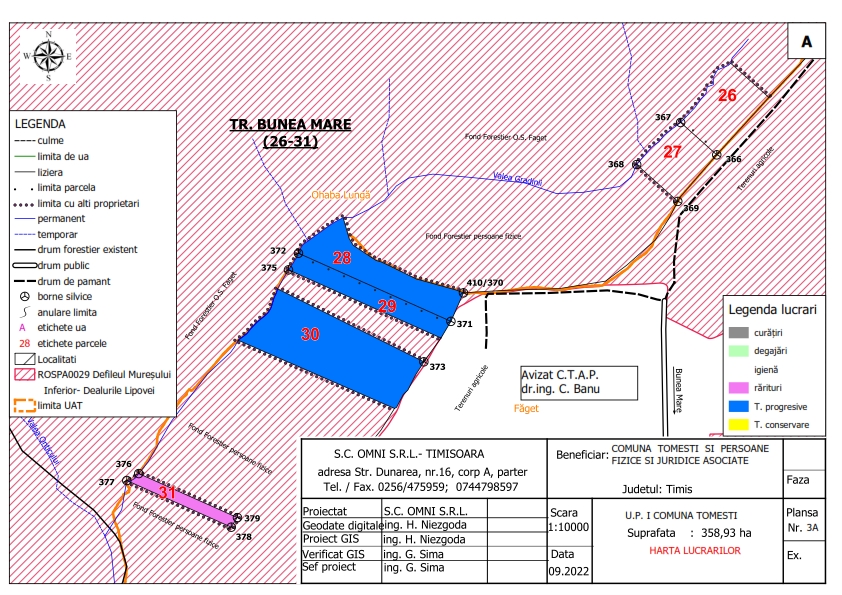 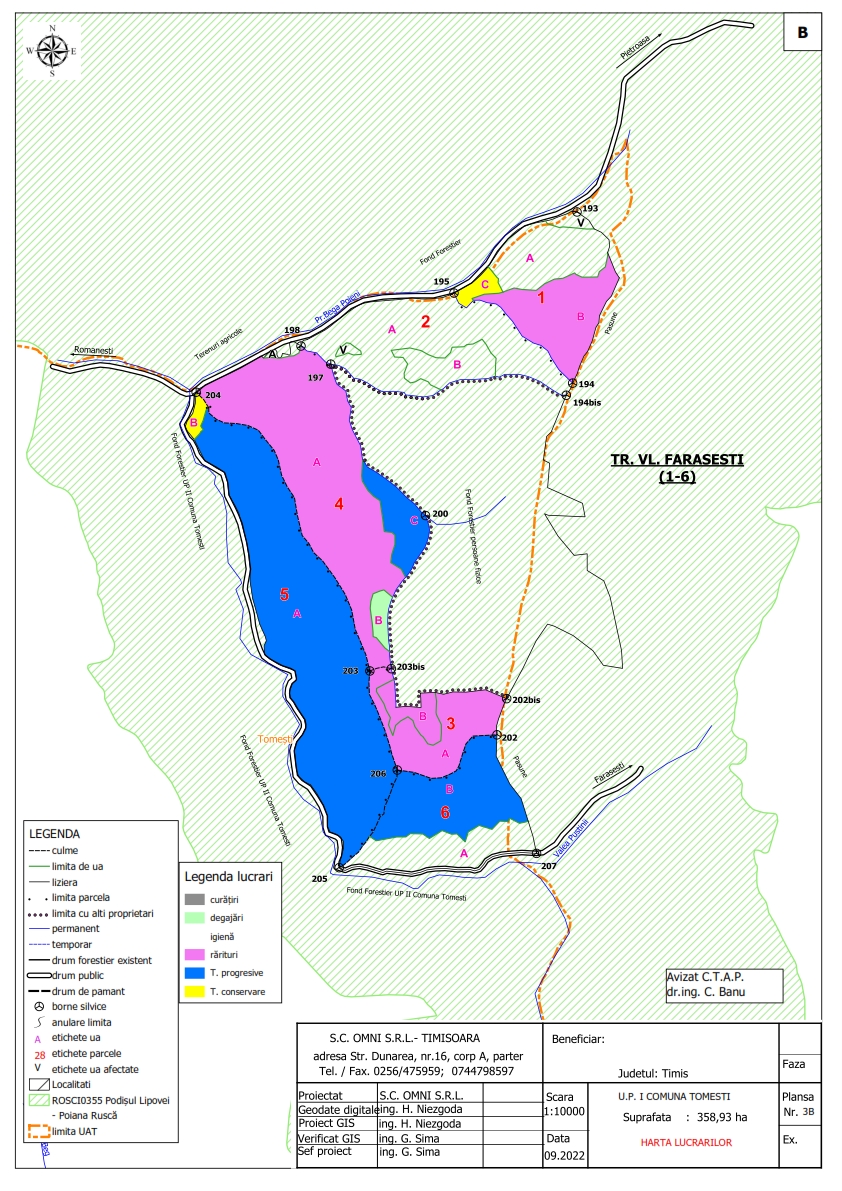 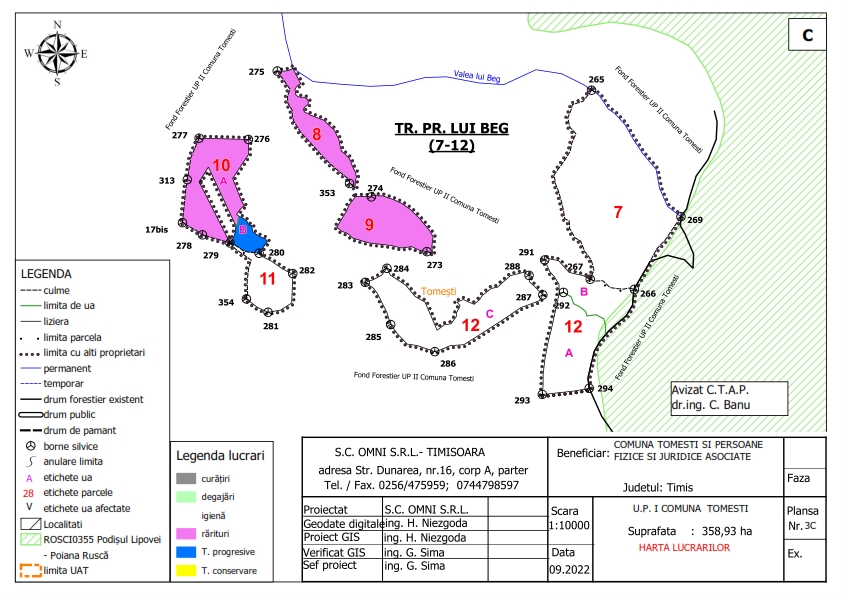 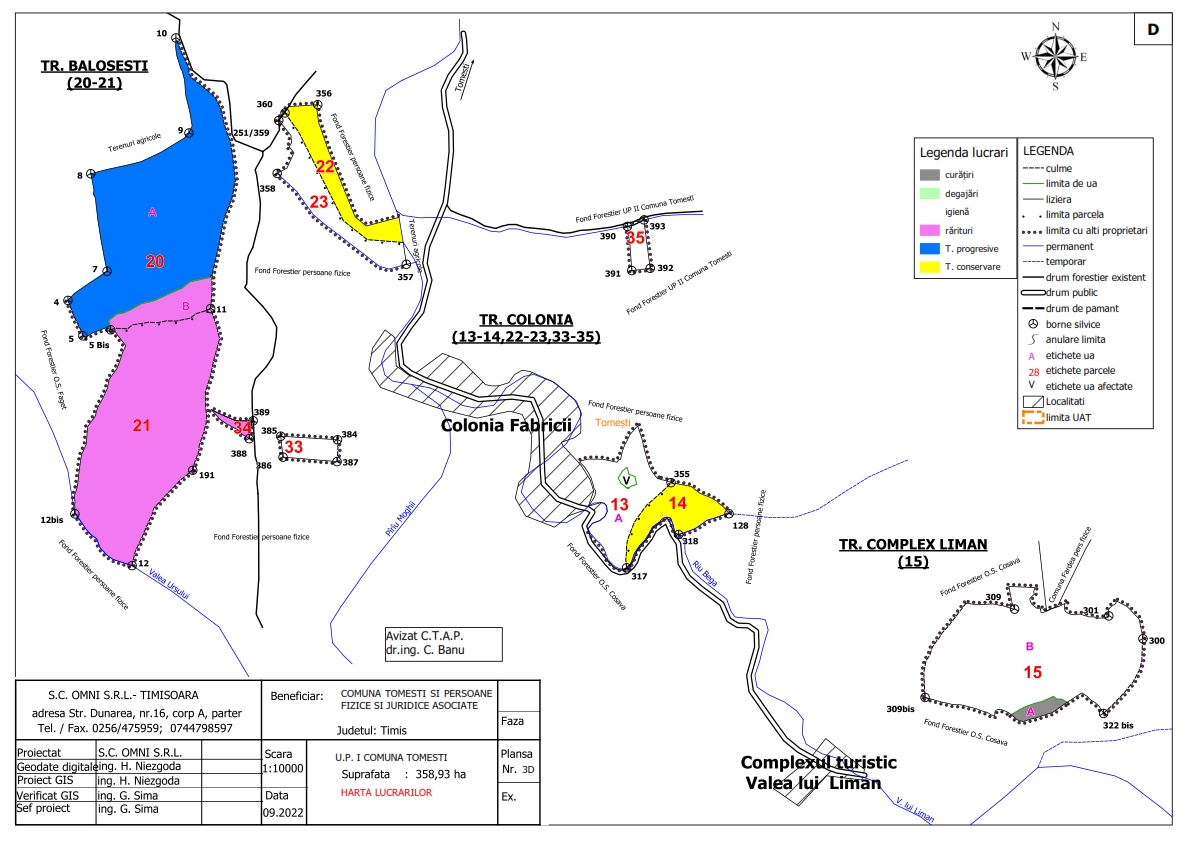 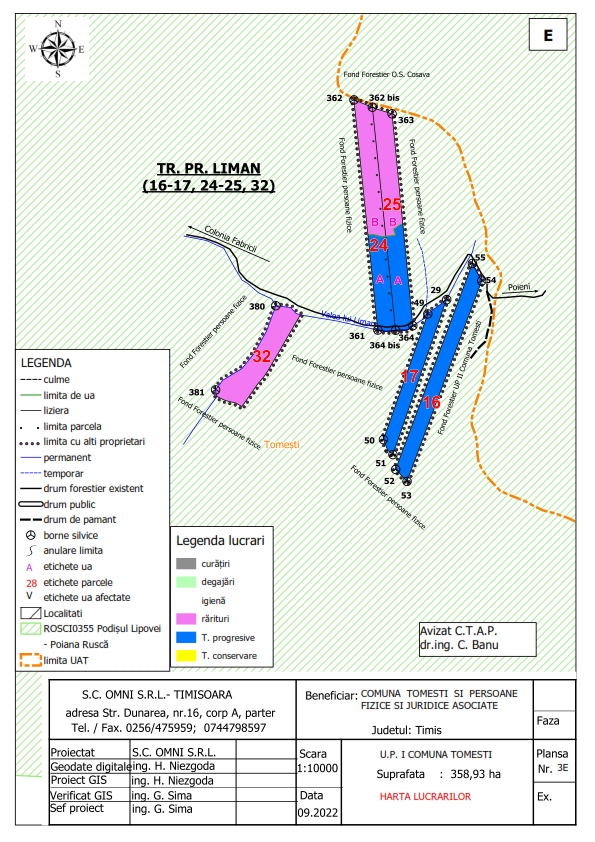 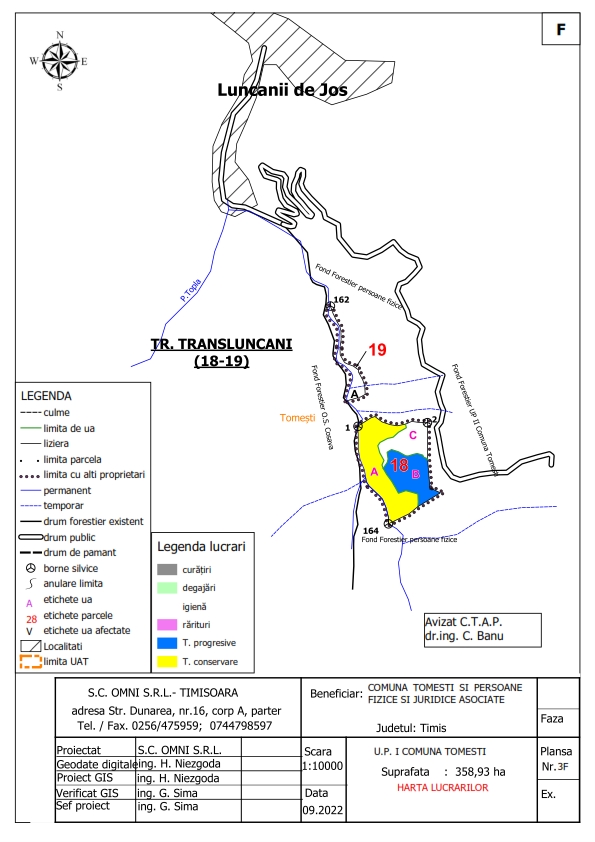 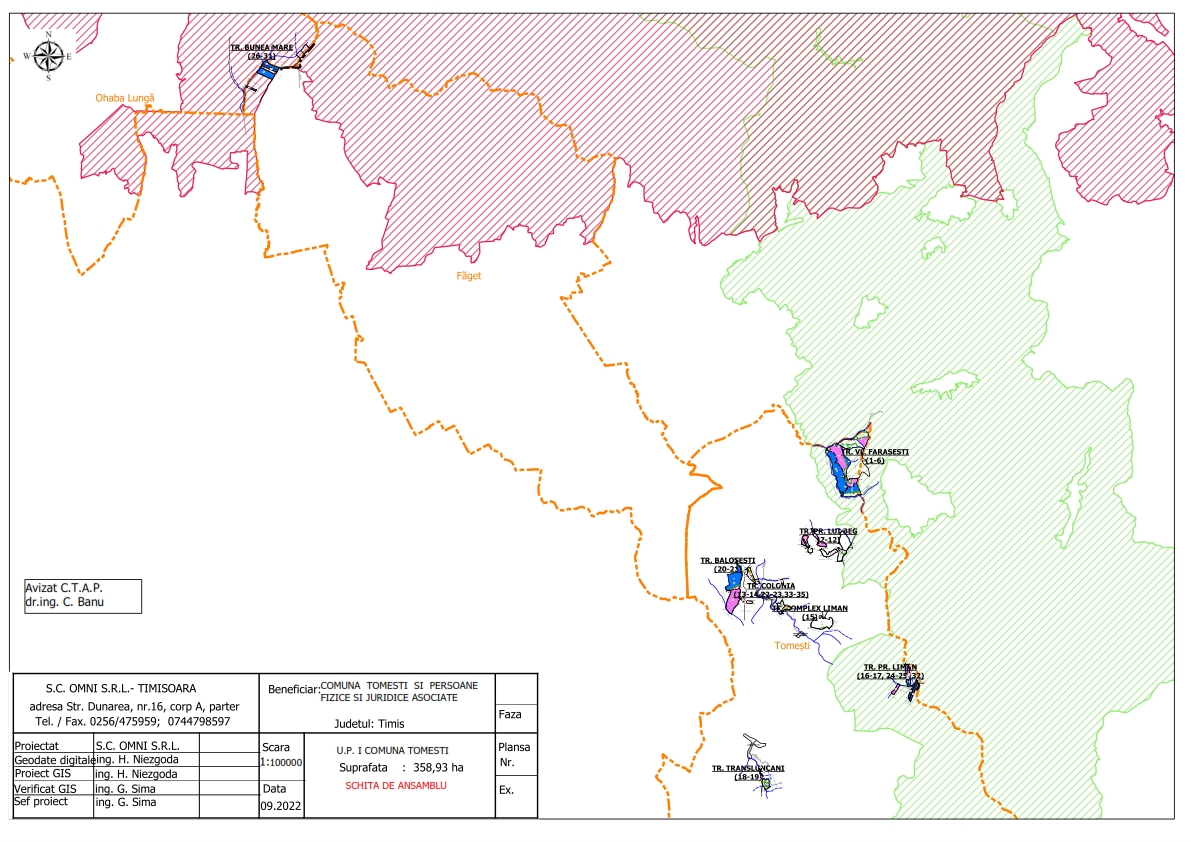 14.2. LISTA ABREVIERI. Specii forestiereDiverseDEC3 SUPRAFATA    DE    PARCURS    IN DECENIU PT. LUCRAREA PROPUSA 3SUP    SUBUNITATEA DE PRODUCTIEFF       FOND FORESTIER SPR    SUPRAFATA, HA FLS    FOLOSINTAGF      GRUPA FUNCTIONALAFCT1  CATEGORIA FUNCTIONALA 1FCT2  CATEGORIA FUNCTIONALA 2FCT3  CATEGORIA FUNCTIONALA 3RLF    UNITATEA DE RELIEFCNF   CONFIGURATIA TERENULUIEXP    EXPOZITIAINC    INCLINAREAALT1 ALTITUDINEA MINIMA/MEDIEALT2 ALTITUDINEA MAXIMASOL   SOLERZ   GRADU DE EROZIUNE FLR    FLORA INDICATOARE TS       TIPUL DE STATIUNEINV    MODUL DE INVENTARIERETP      TIPUL DE PADURECRTI  CARACTERUL ARBORETULUIMRG  MOD DE REGENERAREPROV PROVENIENTAPRP    PROPORTIESPF    SUPRAFATA PE ELEMENTVRT   VARSTA AMS   AMESTEC ELG   ELAGAJVIT    VITALITATETEL   TELCAL   CALITATEPEX1  PROCENT      DE      EXTRAS      PT. LUCRAREA PROPUSA NR. 1PEX2  PROCENT      DE      EXTRAS      PT. LUCRAREA PROPUSA NR. 214.3. CERTIFICAT DE ATESTARE 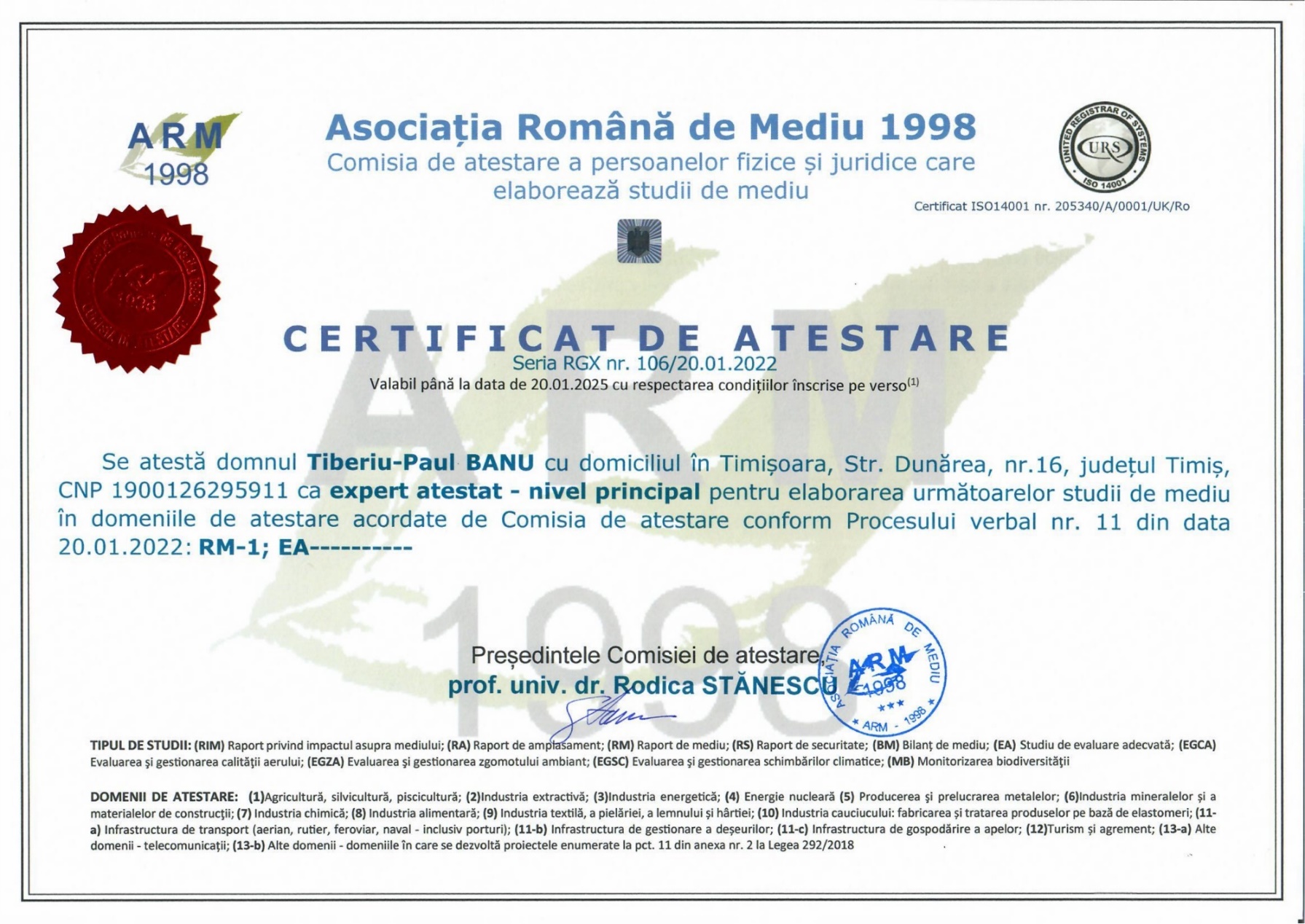 14.4. LISTA SEMNĂTURI SI CV-URI COLECTIV ELABORARE Denumirea proiectului:RAPORT DE MEDIUAmenajamentului fondului forestier proprietate publică aparținând Comunei Tomești și proprietate privată aparținând persoanelor juridice Parohia Ortodoxă Luncanii de Jos și SC DANINEL FOREST SRL și persoanelor fizice Antanas Remus-Lucian, Antanas Romulus-Petru, Cerbe Codrin-Tomiță, Stanila Iosif, Avramescu Eva, Florea Dorina, Florea Petru, Petrescu Alin-Lucian, Florea Valerica, Muntean Mărioara, Vizeștean Ștefan, Medelean Ramona-Maria-U.P. I COMUNA TOMEȘTI-JUDETUL TIMIȘBeneficiari:Comuna Tomești, persoanele juridice Parohia Ortodoxă Luncanii de Jos și SC DANINEL FOREST SRL și persoanele fizice: Antanas Remus-Lucian, Antanas Romulus-Petru, Cerbe Codrin-Tomiță, Stanila Iosif, Avramescu Eva, Florea Dorina, Florea Petru, Petrescu Alin-Lucian, Florea Valerica, Muntean Mărioara, Vizeștean Ștefan, Medelean Ramona-MariaData:09.12.2022LISTA DE SEMNĂTURIElaboratori:Autor: 		dr. ing. Banu Tiberiu – specialist Diversitatea Ecosistemelor ForestiereColaboratori:	dr. ing Sarățeanu Veronica - biolog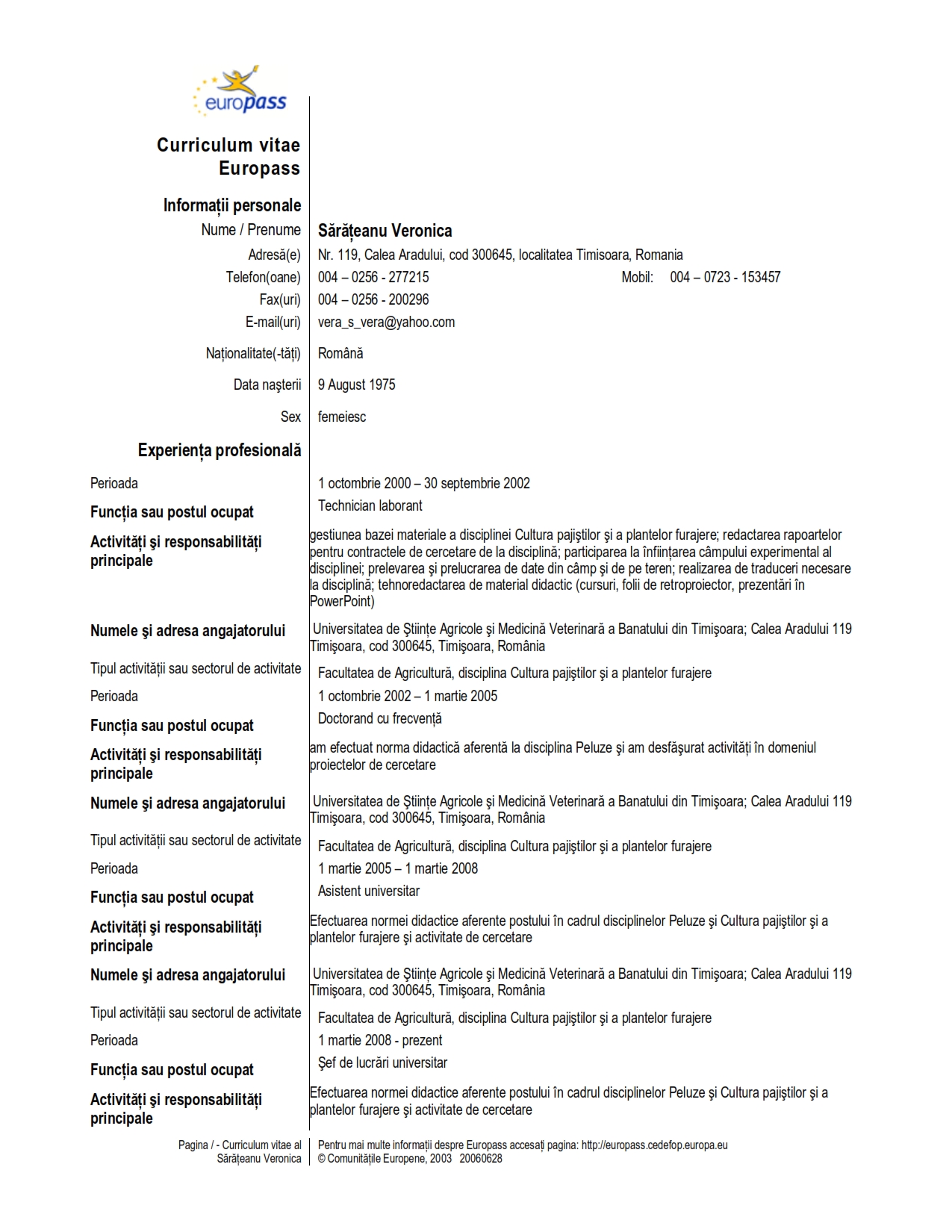 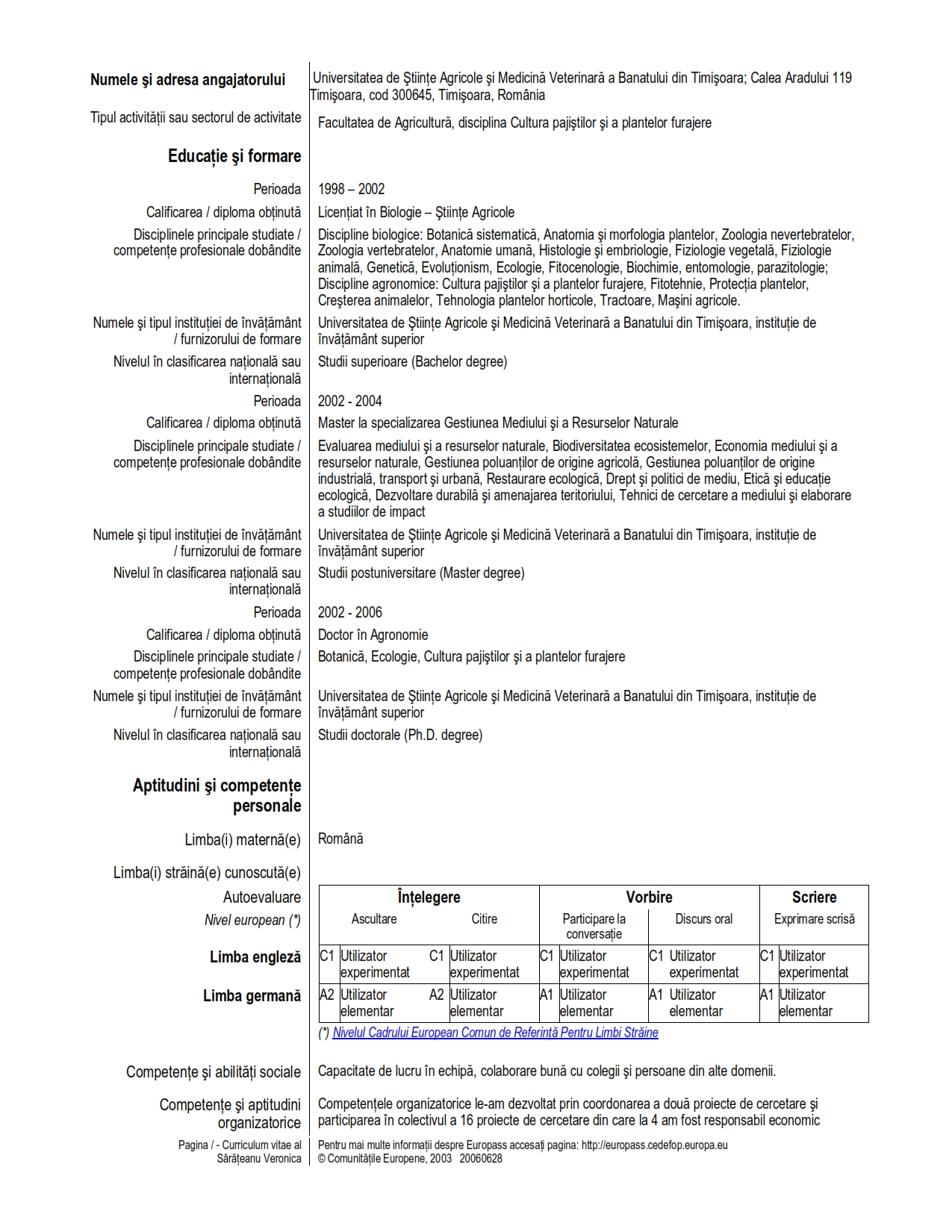 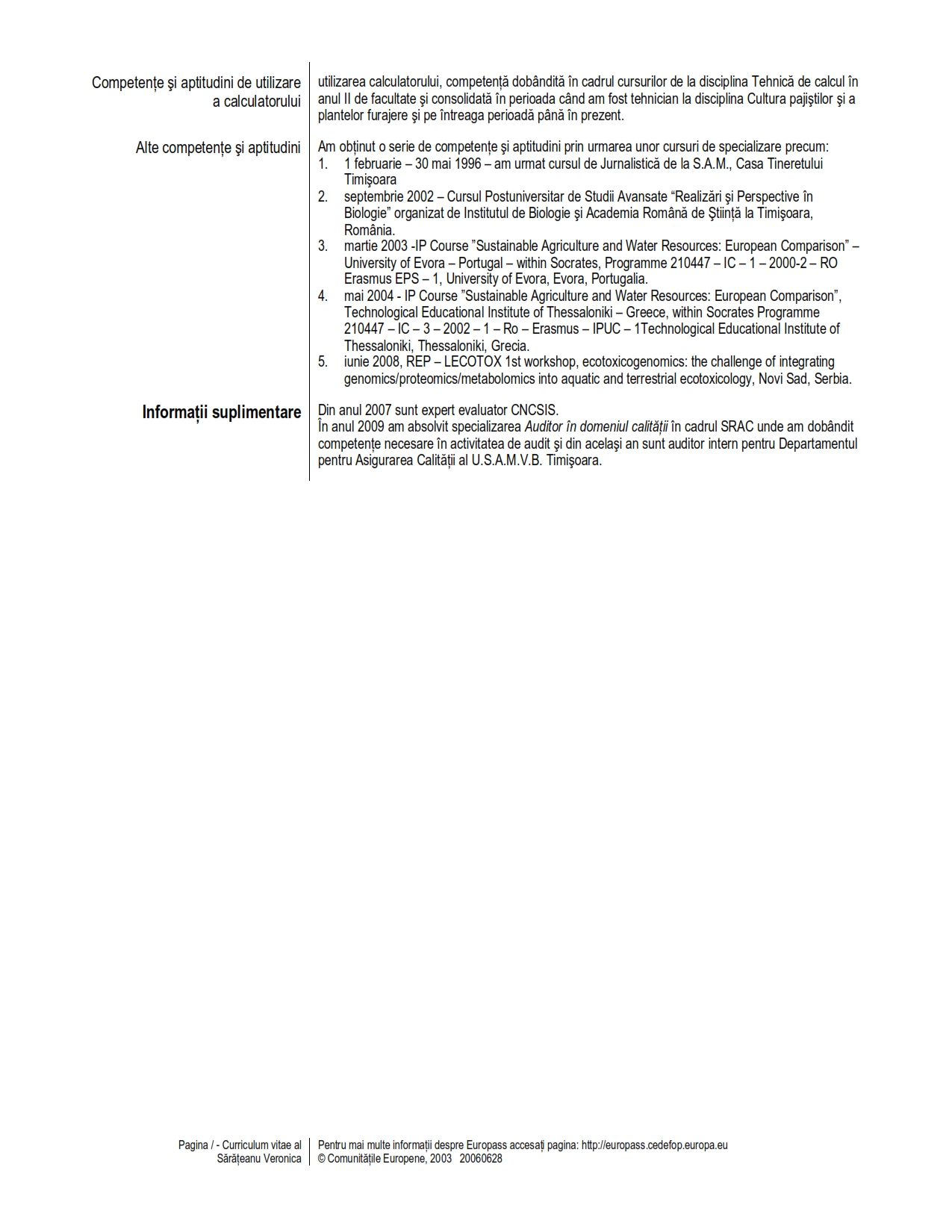 CUPRINS:Etapa DescriereÎncadrareScopul etapei de încadrare este acela de a determina daca este sau nu este necesară aplicarea SEA în cazul unui anumit plan. Amenajamentul silvic face obiectul încadrării.Definirea domeniuluiSe determină domeniul de cuprindere și nivelul de detaliere al evaluării (și astfel și al raportului de mediu). Domeniul de cuprindere al evaluării definește de exemplu ce aspecte sau probleme de mediu să fie incluse în analiza, teritoriul geografic pentru care să se facă evaluarea (deoarece zona de impact poate fi mai largă decât amprenta planului), procedură de urmat în raport cu procesul de planificare specific și consultarea cu autoritățile de resort și cu publicul pentru fiecare plan, alternativele posibile de analizat și cerințele privind monitorizarea.Evaluarea P/PAceastă etapă poate fi împărțită în părți specifice în conformitate cu abordarea metodologică și cu domeniul, precizate în Ghidul metodologic cadru și cu procedurile detaliate deja, specificate pentru planul respectiv, dar ea trebuie să includă deasemenea:evaluarea situației actuale și a tendințelor și evoluției lor probabil daca P/P nu este implementat;evaluarea de mediu a anumitor părți ale P/P (obiective prioritare propuse, măsuri, activități, proiecte, opțiuni), inclusiv evaluarea efectelor cumulative ale întregului P/P;evaluarea programului propus de monitorizare a dezvoltării și de monitorizare a mediului (inclusiv identificarea indicatorilor de mediu relevanți) și a aranjamentelor privind  raportarea.Întocmirea Raportului de MediuRaportul de mediu este un document în care sunt sintetizate toate rezultatele și concluziile evaluării și care prezintă toate alternativele de dezvoltare și modul în care s-a făcut selectarea opțiunii/alternativei cea mai putin dăunătoare pentru mediu.Consultarea cu autoritățile de resort și cu publiculConsultarea cu autoritățile de resort și participarea publicului se efectuează de obicei de mai multe ori în cursul procesului SEA și ar trebui să se desfășoare pe tot parcursul evaluării.În raportul de mediu, ca și în luarea deciziei cu privire la P/P supus evaluării trebuie să se țină seama de rezultatele consultării și, acolo unde este cazul, ele să fie incluse în plan.Luarea decizieiTitularul planului trebuie să țină seama de rezultatul evaluării, ca și de concluziile stabilite în procesul de consultare a publicului în adoptarea deciziei finale cu privire la P/P.Monitorizarea Efectele asupra mediului pe perioada implementării P/P trebuie să fie monitorizate şi înregistrate. În mod ideal, sistemul şi mecanismele de monitorizare a mediului ar trebui să facă parte din sistemul general de monitorizare a implementării P/P. Mecanismele de monitorizare a mediului trebuie să fie precizate în raportul de mediu. Dacă sunt identificate efecte adverse semnificative, trebuie efectuate acţiuni de remediere sau atenuare corespunzătoare.Nr crtNume proprietarAct proprietateAct proprietateSuprafataTP/CVC/CMCFacte1Comuna TomeștiTP 160/10.09.2003-287,74Total Comuna Tomești--287,742Antanas Remus-Lucian Antanas Romulus-PetruCerbe Codrin TomițăTP 52/25.04.20034033436,043Antanas Remus-LucianAntanas Romulus-PetruTP 2/15/23.02.20114004864,904Stanila IosifTP 116/06.11.2002-1,905Avramescu EvaTP 1/92/22.02.2011-3,985Avramescu EvaTP 51/25.04.20034051954,006Florea DorinaFlorea PetruCVC 31/11.01.20139 Ned2,326Florea DorinaFlorea PetruCVC 267/07.03.20058Ned1,006Florea DorinaFlorea PetruCVC 31/11.01.20134004262,507Petrescu Alin LucianCM 77/17.07.20174013605,017Petrescu Alin LucianCM 77/17.07.20174013565,008Florea ValericaCM 77/17.07.20174013574,008Florea ValericaCM 77/17.07.20174013595,019SC DANINEL FOREST SRLCVC 22/20062 Ned9,009SC DANINEL FOREST SRLCVC 702/20063 Ned3,0010Muntean MărioaraTP 5757/18/20.09.1993 (CM 164/03.11.201)-1,0011Parohia Ortodoxa Luncanii de JosTP 30/01.11.2002-7,0012Vizeștean ȘtefanCVC 2764/07.10.20154033581,5313Medelean Ramona-MariaCM 58/13.04.20174017804,00Total Persoane fizice/juridice--71,19TOTAL GENERAL--358,93Amenajamentul silvic este un proiect tehnic prin care gospodărirea silvică își asigură în pădure condiții organizatorice proprii pentru realizarea sarcinilor ei.Nr crtNume proprietarAct proprietateAct proprietateSuprafataTP/CVC/CMCFacte1Comuna TomeștiTP 160/10.09.2003-287,74Total Comuna Tomești--287,742Antanas Remus-Lucian Antanas Romulus-PetruCerbe Codrin TomițăTP 52/25.04.20034033436,043Antanas Remus-LucianAntanas Romulus-PetruTP 2/15/23.02.20114004864,904Stanila IosifTP 116/06.11.2002-1,905Avramescu EvaTP 1/92/22.02.2011-3,985Avramescu EvaTP 51/25.04.20034051954,006Florea DorinaFlorea PetruCVC 31/11.01.20139 Ned2,326Florea DorinaFlorea PetruCVC 267/07.03.20058Ned1,006Florea DorinaFlorea PetruCVC 31/11.01.20134004262,507Petrescu Alin LucianCM 77/17.07.20174013605,017Petrescu Alin LucianCM 77/17.07.20174013565,008Florea ValericaCM 77/17.07.20174013574,008Florea ValericaCM 77/17.07.20174013595,019SC DANINEL FOREST SRLCVC 22/20062 Ned9,009SC DANINEL FOREST SRLCVC 702/20063 Ned3,0010Muntean MărioaraTP 5757/18/20.09.1993 (CM 164/03.11.201)-1,0011Parohia Ortodoxa Luncanii de JosTP 30/01.11.2002-7,0012Vizeștean ȘtefanCVC 2764/07.10.20154033581,5313Medelean Ramona-MariaCM 58/13.04.20174017804,00Total Persoane fizice/juridice--71,19TOTAL GENERAL--358,93NrpctCoordonate STEREO '70 pct. de conturCoordonate STEREO '70 pct. de conturNrpctX [m]Y [m]1290.925.136470.400.1532289.194.519478.011.4243292.756.896483.501.3904295.117.199483.538.6595297.021.021474.559.0596295.232.306470.565.8967273.567.304494.959.2038272.616.280495.484.3189273.451.428496.552.92810275.010.562497.172.52011275.324.971496.871.981NumărtrupTrupuri dePădurePuncteVecinătăţiLimite pădureLimite pădureNumărtrupTrupuri dePădurecardVecinătăţiNaturaDenumirea1vl. Fărășești(parc. 1-6)NTerenuri agricoleArtificialăDJ 684B Curtea - Pietroasa - Crivina de Sus - Poieni1vl. Fărășești(parc. 1-6)EFond forestier persoane fiziceArtificialăHotar pichetat1vl. Fărășești(parc. 1-6)EPașuneArtificialăLiziera pădurii1vl. Fărășești(parc. 1-6)SFond forestier UP IIComuna TomeștiArtificialăDC 111Fărăşeşti – intersecție DJ 684B1vl. Fărășești(parc. 1-6)VPașuneArtificialăDC 111Fărăşeşti – intersecție DJ 684B1vl. Fărășești(parc. 1-6)VPașuneArtificialăLiziera pădurii2pr. lui Beg(parc. 7-12)NFond forestier persoane fizice/UP II Comuna TomeștiArtificialăHotar pichetat2pr. lui Beg(parc. 7-12)NFond forestier persoane fizice/UP II Comuna TomeștiNaturalăValeea lui Beg2pr. lui Beg(parc. 7-12)EFond forestier persoane fizice/UP II Comuna TomeștiArtificialăHotar pichetat2pr. lui Beg(parc. 7-12)SFond forestier persoane fizice/UP II Comuna TomeștiArtificialăHotar pichetat2pr. lui Beg(parc. 7-12)VFond forestier persoane fizice/UP II Comuna TomeștiArtificialăHotar pichetat3Colonia(parc. 13-14, 22-23, 33-35)NFond forestier OS Coșava/persoane fiziceArtificialăHotar pichetat3Colonia(parc. 13-14, 22-23, 33-35)EFond forestier O.S. Coșava/persoane fiziceArtificialăHotar pichetat3Colonia(parc. 13-14, 22-23, 33-35)SFond forestier O.S. Coșava/persoane fiziceArtificialăHotar pichetat3Colonia(parc. 13-14, 22-23, 33-35)SFond forestier O.S. Coșava/persoane fiziceNaturalăRâul Bega3Colonia(parc. 13-14, 22-23, 33-35)VFond forestier O.S. Coșava/persoane fiziceArtificialăHotar pichetat3Colonia(parc. 13-14, 22-23, 33-35)Fond forestier O.S. Coșava/persoane fiziceArtificialăHotar pichetat4Complex Liman(parc. 15)NFond forestier O.S. Cosava/persoane fiziceNaturalăCulme4Complex Liman(parc. 15)EFond forestier O.S. CosavaNaturalăCulme4Complex Liman(parc. 15)SFond forestier O.S. CosavaArtificialăHotar pichetat4Complex Liman(parc. 15)VFond forestier O.S. CosavaNaturalăCulme5Pr. Liman(parc. 16-17, 24-25, 32)NFond forestier O.S. CosavaNaturalăCulme5Pr. Liman(parc. 16-17, 24-25, 32)EFond forestier persoane fiziceArtificialăHotar pichetat5Pr. Liman(parc. 16-17, 24-25, 32)SFond forestier O.S. Cosava/persoane fiziceArtificialăHotar pichetat5Pr. Liman(parc. 16-17, 24-25, 32)SFond forestier O.S. Cosava/persoane fiziceNaturalăValea lui Liman5Pr. Liman(parc. 16-17, 24-25, 32)VFond forestier persoane fiziceArtificialăHotar pichetat6Transluncani(parc. 18-19)NFond forestier persoane fiziceArtificialăHotar pichetat6Transluncani(parc. 18-19)EFond forestier persoane fiziceArtificialăHotar pichetat6Transluncani(parc. 18-19)SFond forestier persoane fiziceArtificialăHotar pichetat6Transluncani(parc. 18-19)VFond forestier O.S. CosavaNaturalăValea Clocot7Boloșești(parc. 20-21)NTerenuri agricoleArtificialăLiziera pădurii7Boloșești(parc. 20-21)EFond forestier persoane fizice/UP II Comuna TomeștiArtificialăHotar pichetat7Boloșești(parc. 20-21)EFond forestier persoane fizice/UP II Comuna TomeștiNaturalăCulme7Boloșești(parc. 20-21)SFond forestier persoane fiziceNaturalăValea Ursului7Boloșești(parc. 20-21)VFond forestier O.S. FăgetArtificialăHotar pichetat7Boloșești(parc. 20-21)VTerenuri agricoleArtificialăLiziera pădurii8Bunea Mare(parc. 26-31)NFond forestier persoane fiziceArtificialăHotar pichetat8Bunea Mare(parc. 26-31)ETerenuri agricoleArtificialăLiziera pădurii8Bunea Mare(parc. 26-31)SFond forestier persoane fiziceArtificialăHotar pichetat8Bunea Mare(parc. 26-31)VFond forestier O.S. FăgetNaturalăValea GrădiniiTrupuri de pădure (bazinete)Parcele componenteSuprafaţa - ha -Localitatea cea mai apropiatăDistanţa medie până la localitate (km)vl. Fărășești1 - 6143,6Românești3,0pr. lui Beg7 – 1249,8Românești3,5Colonia13, 14, 22-23, 33-3522,6Colonia Fabricii0,9Complex Liman1525,4Colonia Fabricii2,0pr. Liman16 – 17, 24-25, 3219,8Colonia Fabricii6,9Transluncani18-197,7Luncanii de Jos1,5Baloșești20 ,2157,5Tomești1,9Bunea Mare26-3132,5Bunea mare1,7TotalTotal358,9--Ocol SilvicDenumire DistrictDenumire Cantonu.a.Suprafața-ha-CoșavaII Coșava-Fărășești5 Românești1-12193,4CoșavaIV Luncani-Stalpu21 Luncani13-15, 19-2194,3CoșavaIV Luncani-Stalpu16 Valea lui Liman16-17, 24-25, 32-3520,8CoșavaV Luncani Runcu25 Stanjeni187,0CoșavaV Luncani Runcu26 Topla22-23, 33-3410,9LogojPersoane fizice*Persoane fizice*26-3132,5TOTAL U.P. I Comuna TomeștiTOTAL U.P. I Comuna TomeștiTOTAL U.P. I Comuna TomeștiTOTAL U.P. I Comuna Tomești358,9AnulNr.Nr.Întinderea minimăÎntinderea minimăÎntinderea minimăÎntinderea minimăÎntinderea maximăÎntinderea maximăÎntinderea maximăÎntinderea maximăMediaMediaNr.ame-par-u.a.ParcelaParcelaSubparcelaSubparcelaParcelaParcelaSubparcelaSubparcelaParc.U.A.bornenaj.celenrhanrhanrhanrhahaha20122137190,713V0,1539,2539,215,58,8732022355634  0,42V 0,35  40,55 A39,910,36,4111Grupa şi subgrupa de obiective şi serviciiDenumirea obiectivului de protecţie sau a serviciilor realizateGrupa I - Păduri cu funcţii speciale de protecţieGrupa I - Păduri cu funcţii speciale de protecţiePăduri cu funcţii de protecţie a apelor Categorii funcţionale: 1A;1C.- Arboretele situate în perimetrele de protecţie a izvoarelor, a zăcamintelor şi surselor de apă minerală şi potabilă (T.II);- Arboretele situate pe versanţii râurilor şi pâraielor din zonele montane, de dealuri şi colinare, care alimentează lacurile de acumulare şi naturale (T .IV).Păduri cu funcţii de protecţie a terenurilor şi solurilor Categorii funcţionale: 2A.- Arboretele situate pe stâncării, pe grohotişuri şi pe terenuri cu eroziune în adâncime şi pe terenuri cu înclinarea mai mare de 30 grade pe substrate de fliş (facies marnos, marno-argilos şi argilos), nisipuri, pietrişuri şi loess, precum şi cele situate pe terenuri cu înclinare mai mare de 35 grade, pe alte substrate litologice (T.II).Păduri de interes ştiinţific şi de ocrotire a genofondului şi ecofondului forestier Categorii funcţionale: 5Q;5R.- Arboretele din păduri/ecosisteme de pădure cu valoare protectivă pentru habitate de interes comunitar şi specii de interes deosebit incluse în arii speciale de conservare/situri de importanţă comunitară în scopul conservării habitatelor (din reţeaua ecologică Natura 2000 - SCI) (T. IV);- Arboretele din păduri/ecosisteme de pădure cu valoare protectivă pentru specii de interes deosebit incluse în arii de protecţie specială avifaunistică, în scopul conservării speciilor de păsări (din reţeaua ecologică Natura 2000 - SPA) (T. IV).Grupa II - Păduri cu funcţii de producţie şi protecţieGrupa II - Păduri cu funcţii de producţie şi protecţieCategorii funcţionale: 1C.-Păduri destinate să producă, în principal, arbori mijlocii şi subţiri, pentru celuloză, construcţii rurale şi alte utilizări (T.VI).Grupa funcţionalăCategoria funcţionalăTipul funcţionalSuprafaţahaSemnificaţia categoriei funcţionaleI1A225,4Arboretele situate în perimetrele de protecţie a izvoarelor, a zăcamintelor şi surselor de apă minerală şi potabilă (T.II)1C42,1Arboretele situate pe versanţii râurilor şi pâraielor din zonele montane, de dealuri şi colinare, care alimentează lacurile de acumulare şi naturale (T .IV)2A227,0Arboretele situate pe stâncării, pe grohotişuri şi pe terenuri cu eroziune în adâncime şi pe terenuri cu înclinarea mai mare de 30 grade pe substrate de fliş (facies marnos, marno-argilos şi argilos), nisipuri, pietrişuri şi loess, precum şi cele situate pe terenuri cu înclinare mai mare de 35 grade, pe alte substrate litologice (T.II)5Q4153,0Arboretele din păduri/ecosisteme de pădure cu valoare protectivă pentru habitate de interes comunitar şi specii de interes deosebit incluse în arii speciale de conservare/situri de importanţă comunitară în scopul conservării habitatelor (din reţeaua ecologică Natura 2000 - SCI) (T. IV) - ROSCI0355 – “Podisul Lipovei - Poiana Rusca”5R432,5Arboretele din păduri/ecosisteme de pădure cu valoare protectivă pentru specii de interes deosebit incluse în arii de protecţie specială avifaunistică, în scopul conservării speciilor de păsări (din reţeaua ecologică Natura 2000 - SPA) (T. IV) - ROSPA0029 – “Defileul Muresului Inferior si Dealurile Lipovei” Total grupa I Total grupa I Total grupa I240,0-II1C6116,7Arboretele destinate să producă, în principal, lemn pentru cherestea (T. VI)Total grupa IITotal grupa IITotal grupa II116,7-Total grupa I+IITotal grupa I+IITotal grupa I+II356,7-Alte terenuriAlte terenuriAlte terenuri2,2-Total GeneralTotal GeneralTotal General358,9-SU.P.U N I T Ă Ţ I   A M E N A J I S T I C E   1V    2V    4A   13V   19A 2,2 HANr. de UA-uri: 5A   1 A   1 B   2 A   2 B   3 A   3 B   4 A   4 B   4 C   5 A   6 B   7    8    9   10 A  10 B  11   12 A  12 B  12 C  16   17   18 B  18 C  20 A  20 B  21  23  24 A  24 B  25 A  25 B  26  27   28   29   30   31   32  33   34   35  304,3 HANr. de UA-uri: 42M    1 C   5 B   6 A  13 A  14    15 A  15 B  18 A  22  52,4 HANr. de UA-uri: 9TOTAL U.P.358,9 HANr. TOTAL de UA-uri: 56TipTipSuprafaţaCompoziţia ţel - Specii  (cu suprafeţele în ha)/Procente (%)Compoziţia ţel - Specii  (cu suprafeţele în ha)/Procente (%)Compoziţia ţel - Specii  (cu suprafeţele în ha)/Procente (%)Compoziţia ţel - Specii  (cu suprafeţele în ha)/Procente (%)Compoziţia ţel - Specii  (cu suprafeţele în ha)/Procente (%)Compoziţia ţel - Specii  (cu suprafeţele în ha)/Procente (%)Compoziţia ţel - Specii  (cu suprafeţele în ha)/Procente (%)Compoziţia ţel - Specii  (cu suprafeţele în ha)/Procente (%)Compoziţia ţel - Specii  (cu suprafeţele în ha)/Procente (%)Compoziţia ţel - Specii  (cu suprafeţele în ha)/Procente (%)Compoziţia ţel - Specii  (cu suprafeţele în ha)/Procente (%)staţiunepădurehaGO FA ST TE FR GI CI CE PAMPA CA 513251315,24,68900,5210------------------515253140,40,16400,0820--0,04100,0820--0,0410--------5242433119,41,941013,5870--1,9410----1,9410--------524242144,2--2,9470--0,8420----0,4210--------5242421223,4--16,3870--4,6820--------2,3410----613252312,81,40501,4050------------------6132541114,67,3050--5,8440--1,4610------------6142541171,935,9550--28,7640--7,1910------------6142512126,921,52802,6910--------------2,6910--6142731232,5------6,5020--16,2550--9,7530------6152531440,816,32408,1620--4,08108,1620--4,0810--------625243128,4--6,7280------------0,8410--0,84106252433150,65,061035,4270--5,0610----5,0610--------625242143,2--2,2470--0,6420----0,3210--------Total304,30304,3094,3390,1334,6023,7816,8916,2511,869,753,182,690,84Compoziţia Ţel %Compoziţia Ţel %Compoziţia Ţel %31,029,611,47,85,65,33,93,21,00,90,3Compoziţia actualăCompoziţia actualăCompoziţia actuală27FA 25CE 22GO 10CA 6GI 5DT 3TE 1PLT 1SC27FA 25CE 22GO 10CA 6GI 5DT 3TE 1PLT 1SC27FA 25CE 22GO 10CA 6GI 5DT 3TE 1PLT 1SC27FA 25CE 22GO 10CA 6GI 5DT 3TE 1PLT 1SC27FA 25CE 22GO 10CA 6GI 5DT 3TE 1PLT 1SC27FA 25CE 22GO 10CA 6GI 5DT 3TE 1PLT 1SC27FA 25CE 22GO 10CA 6GI 5DT 3TE 1PLT 1SC27FA 25CE 22GO 10CA 6GI 5DT 3TE 1PLT 1SC27FA 25CE 22GO 10CA 6GI 5DT 3TE 1PLT 1SC27FA 25CE 22GO 10CA 6GI 5DT 3TE 1PLT 1SC27FA 25CE 22GO 10CA 6GI 5DT 3TE 1PLT 1SCTipTipSuprafaţaCompoziţia ţel - Specii (cu suprafeţele în ha)/Procente(%)Compoziţia ţel - Specii (cu suprafeţele în ha)/Procente(%)Compoziţia ţel - Specii (cu suprafeţele în ha)/Procente(%)Compoziţia ţel - Specii (cu suprafeţele în ha)/Procente(%)Compoziţia ţel - Specii (cu suprafeţele în ha)/Procente(%)Compoziţia ţel - Specii (cu suprafeţele în ha)/Procente(%)Compoziţia ţel - Specii (cu suprafeţele în ha)/Procente(%)Compoziţia ţel - Specii (cu suprafeţele în ha)/Procente(%)Compoziţia ţel - Specii (cu suprafeţele în ha)/Procente(%)Compoziţia ţel - Specii (cu suprafeţele în ha)/Procente(%)staţiunepădurehaGO ST CE FA FR TE STRCI PAMCA 524242123,4------2,3870--0,6820----0,3410--613171137,5----6,7590----0,7510--------613154123,92,3460--------0,39101,1730------6132541131,115,555012,4440----3,1110----------614254110,60,30500,2440----0,0610----------615253144,01,6040----0,80200,80200,4010--0,4010----625243121,1------0,8880--------0,11100,1110625243310,80,0810----0,5670--0,0810--0,0810----Total52,4052,4019,8712,686,754,623,972,301,170,480,450,11Compoziţia Ţel %Compoziţia Ţel %Compoziţia Ţel %37,924,212,98,87,64,42,20,90,90,2Compoziţia actualăCompoziţia actualăCompoziţia actuală38GO 30CE 19FA 8CA 5DT38GO 30CE 19FA 8CA 5DT38GO 30CE 19FA 8CA 5DT38GO 30CE 19FA 8CA 5DT38GO 30CE 19FA 8CA 5DT38GO 30CE 19FA 8CA 5DT38GO 30CE 19FA 8CA 5DT38GO 30CE 19FA 8CA 5DT38GO 30CE 19FA 8CA 5DT38GO 30CE 19FA 8CA 5DTCategoria drumCod drumDenumirea drumuluiSuprastructuraLungime de deservire KmSuprafaţa deservită ha D.P.DP001DJ684 - Romanești-Tomești-Valea lui LimanAsfalt0,7129,9D.P.DP002DJ684B - Curtea-PietroasaAsfalt1,474,0D.P.DP003DC111-Intersectie Curtea-Pietroasa - FarasestiAsfalt2,569,6D.P.DP004DC98-Bunea Mare-PoverginaAsfalt0,432,5TOTAL DRUMURI PUBLICE (DP)TOTAL DRUMURI PUBLICE (DP)TOTAL DRUMURI PUBLICE (DP)TOTAL DRUMURI PUBLICE (DP)5,0306,0F.E.FE001Pârâul lui LimanPiatra0,745,2F.E.FE002TransluncaniAsfalt0,87,7TOTAL DRUMURI FORESTIERE EXISTENTE (FE)TOTAL DRUMURI FORESTIERE EXISTENTE (FE)TOTAL DRUMURI FORESTIERE EXISTENTE (FE)TOTAL DRUMURI FORESTIERE EXISTENTE (FE)1,552,9TOTAL DRUMURI EXISTENTE (DE)TOTAL DRUMURI EXISTENTE (DE)TOTAL DRUMURI EXISTENTE (DE)TOTAL DRUMURI EXISTENTE (DE)6,5358,9TOTAL GENERALTOTAL GENERALTOTAL GENERALTOTAL GENERAL6,5358,9SpecificăriAccesibilitatea (%)Accesibilitatea (%)SpecificăriActualăLa sfârşitul dec.IFond forestier (ca suprafaţă)7878Posibilitatea, din care:9090 - produse principale9999 - tăieri de conservare100100 - produse secundare5252 - din tăieri de igienă7171AnulamenajProduse Produse Tăieri de Tăieri de Produse secundareProduse secundareProduse secundareProduse secundareProduse secundareTăieri de Tăieri de TotalTotalAnulamenajprincipaleprincipaleconservareconservareDegajăriCurăţiriCurăţiriRărituriRărituriigienăigienăAnulamenajSupraf. (ha)Volum (mc)Supraf. (ha)Volum (mc)Supraf. (ha)Supraf. (ha)Volum (mc)Supraf. (ha)Volum (mc)Supraf. (ha)Volum (mc)Supraf. (ha)Volum (mc)Comuna Tomești83,067635,61311,11,7370,61733103,3880265,39510Parohia Ortodoxa Luncanii de Jos2,13233,41340,00,000,001,5137,0470SC DANINEL FOREST SRL12,07500,000,00,000,000,0012,0750Antas Remus Lucian, Antas Romulus Petru, Cerbe Cobin-Tomiță6,13880000000006,1388Antanas Remus-Lucian, Antanas Romulus Petru0000000004,9424,942Stanila Iosif00000000,221,5121,714Avramescu Eva4,027700000004,0368313Florea Dorina, Florea Petru2,5420000003,374005,8494Petrescu Alin Lucian2,23050,000,00,002,81045,03910,0448Florea Valerica2,12674,01270,00,002,91060,009,0500Muntean Mărioara000000000191,09Vizestean Stefan00000001,517001,517Medelean Romona Maria4,09120,000,00,000,000,004,0912Actual(2022)118,01040513,03921,11,7381,32036121,21031336,313867Nr. crt.UATUPuaSuprafata totala fond forestierSuprafata fond forestier suprapus cu APDenumire AP suprapusaProcent ocupat din suprafata APTipuri de lucrari silvice
prevăzute in plan1TomeștiUP I Comuna Tomești001 A7.37.3ROSCI0355 – Podisul Lipovei - Poiana Rusca0.02%T. igienă (T. progres. dec. II)2TomeștiUP I Comuna Tomești001 B9.09.0ROSCI0355 – Podisul Lipovei - Poiana Rusca0.03%rărituri3TomeștiUP I Comuna Tomești001 C1.11.1ROSCI0355 – Podisul Lipovei - Poiana Rusca0.00%T. conservare, ajutorarea regenerării naturale, îngijirea seminţişului, completări4TomeștiUP I Comuna Tomești001V0.60.6ROSCI0355 – Podisul Lipovei - Poiana Rusca0.00%-5TomeștiUP I Comuna Tomești002 A17.217.2ROSCI0355 – Podisul Lipovei - Poiana Rusca0.05%T. igienă6TomeștiUP I Comuna Tomești002 B3.73.7ROSCI0355 – Podisul Lipovei - Poiana Rusca0.01%T. igienă7TomeștiUP I Comuna Tomești002V0.30.3ROSCI0355 – Podisul Lipovei - Poiana Rusca0.00%-8TomeștiUP I Comuna Tomești003 A8.08.0ROSCI0355 – Podisul Lipovei - Poiana Rusca0.02%rărituri9TomeștiUP I Comuna Tomești003 B2.32.3ROSCI0355 – Podisul Lipovei - Poiana Rusca0.01%rărituri10TomeștiUP I Comuna Tomești004 A29.429.4ROSCI0355 – Podisul Lipovei - Poiana Rusca0.08%rărituri11TomeștiUP I Comuna Tomești004 B1.11.1ROSCI0355 – Podisul Lipovei - Poiana Rusca0.00%degajări, curățiri12TomeștiUP I Comuna Tomești004 C4.04.0ROSCI0355 – Podisul Lipovei - Poiana Rusca0.01%T. progresive (pun. lumină), ajutorarea regenerării naturale, îngijirea seminţişului13TomeștiUP I Comuna Tomești004A0.30.3ROSCI0355 – Podisul Lipovei - Poiana Rusca0.00%-14TomeștiUP I Comuna Tomești005 A39.939.9ROSCI0355 – Podisul Lipovei - Poiana Rusca0.11%T. progresive (însăm.), ajutorarea regenerării naturale, îngijirea seminţişului15TomeștiUP I Comuna Tomești005 B0.60.6ROSCI0355 – Podisul Lipovei - Poiana Rusca0.00%T. conservare, ajutorarea regenerării naturale, îngijirea seminţişului16TomeștiUP I Comuna Tomești006 A7.57.5ROSCI0355 – Podisul Lipovei - Poiana Rusca0.02%T. igienă17TomeștiUP I Comuna Tomești006 B11.311.3ROSCI0355 – Podisul Lipovei - Poiana Rusca0.03%T. progresive (însăm.), ajutorarea regenerării naturale, îngijirea seminţişului18TomeștiUP I Comuna Tomești00717.9---T. igienă (T. progres. dec. II)19TomeștiUP I Comuna Tomești0082.8---rărituri20TomeștiUP I Comuna Tomești0094.4---rărituri21TomeștiUP I Comuna Tomești010 A5.2---rărituri22TomeștiUP I Comuna Tomești010 B0.9---T. progresive (pun. lumină), ajutorarea regenerării naturale, îngijirea seminţişului23TomeștiUP I Comuna Tomești0112.6---T. igienă (T. progres. dec. II)24TomeștiUP I Comuna Tomești012 A5.2---T. igienă (T. progres. dec. II)25TomeștiUP I Comuna Tomești012 B3.2---T. igienă (T. progres. dec. II)26TomeștiUP I Comuna Tomești012 C7.6---T. igienă (T. progres. dec. II)27TomeștiUP I Comuna Tomești013 A6.5---T. igienă28TomeștiUP I Comuna Tomești013V0.3----29TomeștiUP I Comuna Tomești0143.9---T. conservare, ajutorarea regenerării naturale30TomeștiUP I Comuna Tomești015 A0.8---curățiri31TomeștiUP I Comuna Tomești015 B24.6---T. igienă32TomeștiUP I Comuna Tomești0164.04.0ROSCI0355 – Podisul Lipovei - Poiana Rusca0.01%T. progresive (pun. lum., racord) împăd., ajutorarea regenerării naturale, îngijirea seminţişului33TomeștiUP I Comuna Tomești0172.52.5ROSCI0355 – Podisul Lipovei - Poiana Rusca0.01%T. progresive (racord.), împăd., ajutorarea regenerării naturale, îngijirea seminţişului34TomeștiUP I Comuna Tomești018 A3.4---T. conservare, ajutorarea regenerării naturale35TomeștiUP I Comuna Tomești018 B2.1---T. progresive (pun. lumină)36TomeștiUP I Comuna Tomești018 C1.5---T. igienă (T. progres. dec. II)37TomeștiUP I Comuna Tomești019A0.7----38TomeștiUP I Comuna Tomești020 A26.9---T. progresive (însăm.), ajutorarea regenerării naturale, îngijirea seminţişului39TomeștiUP I Comuna Tomești020 B3.1---rărituri40TomeștiUP I Comuna Tomești02127.5---rărituri41TomeștiUP I Comuna Tomești0224.0---T. conservare, ajutorarea regenerării naturale, îngijirea seminţişului42TomeștiUP I Comuna Tomești0235.0---T. igienă (T. progres. dec. II)43TomeștiUP I Comuna Tomești024 A2.12.1ROSCI0355 – Podisul Lipovei - Poiana Rusca0.01%T. progresive (însăm.), ajutorarea regenerării naturale, îngijirea seminţişului44TomeștiUP I Comuna Tomești024 B2.92.9ROSCI0355 – Podisul Lipovei - Poiana Rusca0.01%rărituri45TomeștiUP I Comuna Tomești025 A2.22.2ROSCI0355 – Podisul Lipovei - Poiana Rusca0.01%T. progresive (pun. lumină), ajutorarea regenerării naturale, îngijirea seminţişului46TomeștiUP I Comuna Tomești025 B2.82.8ROSCI0355 – Podisul Lipovei - Poiana Rusca0.01%rărituri47Ohaba LungăUP I Comuna Tomești0264.94.9ROSPA0029 – Defileul Muresului Inferior si Dealurile Lipovei0.01%T. igienă (T. progres. dec. II)48Ohaba LungăUP I Comuna Tomești0274.04.0ROSPA0029 – Defileul Muresului Inferior si Dealurile Lipovei0.01%T. igienă (T. progres. dec. II)49FăgetUP I Comuna Tomești0286.16.1ROSPA0029 – Defileul Muresului Inferior si Dealurile Lipovei0.01%T. progresive (însăm.), ajutorarea regenerării naturale, îngijirea seminţişului50FăgetUP I Comuna Tomești0294.04.0ROSPA0029 – Defileul Muresului Inferior si Dealurile Lipovei0.01%T. progresive (însăm.), ajutorarea regenerării naturale, îngijirea seminţişului51FăgetUP I Comuna Tomești03012.012.0ROSPA0029 – Defileul Muresului Inferior si Dealurile Lipovei0.02%T. progresive (însăm.), ajutorarea regenerării naturale, îngijirea seminţişului52FăgetUP I Comuna Tomești0311.51.5ROSPA0029 – Defileul Muresului Inferior si Dealurile Lipovei0.00%rărituri53TomeștiUP I Comuna Tomești0323.33.3ROSCI0355 – Podisul Lipovei - Poiana Rusca0.01%rărituri54TomeștiUP I Comuna Tomești0331.5---T. igienă (T. progres. dec. II)55TomeștiUP I Comuna Tomești0340.4---rărituri56TomeștiUP I Comuna Tomești0351.0---T. igienăTotalUP I Comuna Tomești358.9195.9---Unit.Nume ProprietarSuprafaţaConsUrgPrmIntervIntervVolum la mijloculFelul tăieriiVolum de extras%Amenaj.HATotalÎn decdeceniului (mc) (mc)4 CComuna Tomești4,00,6262021963T. progresive (pun. lumină)315335 AComuna Tomești39,90,832303116641T. progresive (însăm.)3255206 BComuna Tomești11,30,83220314834T. progresive (însăm.)9532010 BComuna Tomești0,90,6322021283T. progresive (pun. lumină)1124016Medelean Ramona - Maria4,00,5261022912T. progresive (pun. lum., racord) împăd.91210017Florea Dorina, Florea Petru2,50,3151011420T. progresive (racord.), împăd.42010018 BParohia Ortodoxa Luncanii de Jos2,10,6262021807T. progresive (pun. lumină)3234020 AComuna Tomești26,90,831203110907T. progresive (însăm.)21282024 AFlorea Valerica2,10,93130311342T. progresive (însăm.)2672025 APetrescu Alin Lucian2,20,6272021763T. progresive (pun. lumină)3054028Antas Remus Lucian,Antas Romulus Petru, Cerbe Codrin Tomita6,10,83120311983T. progresive (însăm.)3882029Avramescu Eva4,00,83220311401T. progresive (însăm.)2772030SC DANINEL FOREST SRL12,00,83220313812T. progresive (însăm.)75020Total118,0450681040523Recapitulaţie pe urgenţeRecapitulaţie pe urgenţeRecapitulaţie pe urgenţeRecapitulaţie pe urgenţeRecapitulaţie pe urgenţeRecapitulaţie pe urgenţeRecapitulaţie pe urgenţeRecapitulaţie pe urgenţeRecapitulaţie pe urgenţeRecapitulaţie pe urgenţeRecapitulaţie pe urgenţeRecapitulaţie pe urgenţe2,515420420410,12626821550152,227763305335,1311423227832768,13226971534751Total118,04506810405100NumărNume Cat.TipSupraf.VârstaCons.Compoziţia arboretuluiVolumVolum la mijloculVolum de extrasVolum de extrasAlte lucrări de executat în deceniuAlte lucrări de executat în deceniuAlte lucrări de executat în deceniuU.A.Proprietarfuncţ.F.compoz. seminţişactualdeceniuluiinclusiv igienăinclusiv igienăDenumirea lucrăriiSuprafaţaSuprafaţaHAANIutilizabilM.C.M.C.%M.C.%HA1 CComuna Tomești2A21,11100,69FA 1CA 2402551025ajutorarea regenerării naturale100,16FA 3CA 1DT pe 0,3 S/ mixtîngrij. regener. nat330,45 BComuna Tomești2A20,61100,77FA 1GO 1CE 1CA 1651751018ajutorarea regenerării naturale100,110FA pe 0,2 S/ mixtîngrij. regener. nat220,114  Comuna Tomești2A23,91000,76CE 3GO 1DT 8198691088ajutorarea regenerării naturale100,418 AParohia Ortodoxa Luncanii de Jos2A23,41250,810FA 1275133510134ajutorarea regenerării naturale100,322  Florea Valerica2A24,01300,77FA 2GO 1CE 1196127110127ajutorarea regenerării naturale100,47FA 1GO 1CE 1DT pe 0,3 S/ mixtîngrij. regener. nat331,3Total13,01170,73695390510392DrumRărituriRărituriRărituriRărituriRărituriRărituriRărituriRărituriRărituriCurăţiriCurăţiriCurăţiriCurăţiriCurăţiriCurăţiriCurăţiriCurăţiriDegajăriDegajăriDegajăriIgienaIgienaTotalU.A.Supra-faţa haVâr-staaniCon-sisVolum actualmcCreştmcNr.intSpr.de parchaVolumde extrmcU.A.Supra-faţahaVâr-staaniCon-sisVol.act.mcNr.intSpr.de parchaVolum de extrmcUASuprafhaVarstaaniSupra-faţa parchaVolumde extrasmcVolumde extrasmcPlanul lucrărilor de îngrijire şi conducere a arboretelor pentru SU.P. „A”Planul lucrărilor de îngrijire şi conducere a arboretelor pentru SU.P. „A”Planul lucrărilor de îngrijire şi conducere a arboretelor pentru SU.P. „A”Planul lucrărilor de îngrijire şi conducere a arboretelor pentru SU.P. „A”Planul lucrărilor de îngrijire şi conducere a arboretelor pentru SU.P. „A”Planul lucrărilor de îngrijire şi conducere a arboretelor pentru SU.P. „A”Planul lucrărilor de îngrijire şi conducere a arboretelor pentru SU.P. „A”Planul lucrărilor de îngrijire şi conducere a arboretelor pentru SU.P. „A”Planul lucrărilor de îngrijire şi conducere a arboretelor pentru SU.P. „A”Planul lucrărilor de îngrijire şi conducere a arboretelor pentru SU.P. „A”Planul lucrărilor de îngrijire şi conducere a arboretelor pentru SU.P. „A”Planul lucrărilor de îngrijire şi conducere a arboretelor pentru SU.P. „A”Planul lucrărilor de îngrijire şi conducere a arboretelor pentru SU.P. „A”Planul lucrărilor de îngrijire şi conducere a arboretelor pentru SU.P. „A”Planul lucrărilor de îngrijire şi conducere a arboretelor pentru SU.P. „A”Planul lucrărilor de îngrijire şi conducere a arboretelor pentru SU.P. „A”Planul lucrărilor de îngrijire şi conducere a arboretelor pentru SU.P. „A”Planul lucrărilor de îngrijire şi conducere a arboretelor pentru SU.P. „A”Planul lucrărilor de îngrijire şi conducere a arboretelor pentru SU.P. „A”Planul lucrărilor de îngrijire şi conducere a arboretelor pentru SU.P. „A”Planul lucrărilor de îngrijire şi conducere a arboretelor pentru SU.P. „A”Planul lucrărilor de îngrijire şi conducere a arboretelor pentru SU.P. „A”Planul lucrărilor de îngrijire şi conducere a arboretelor pentru SU.P. „A”Planul lucrărilor de îngrijire şi conducere a arboretelor pentru SU.P. „A”DP0018  2,8550,99331911,764--------------9  4,4550,914523214,4159--------------10 A5,2550,915183313,6116--------------20 B3,1750,911562113,183--------------21  27,5750,910808184127,5630--------------34  0,4800,8107210,22--------------Total drum:Total drum:43,4690,915974--40,51054-----------44,03641418DP0021 B9,0800,939424114,51894 B1,1100,9611,114 B1,110---4 A29,4800,910614150120,6369--------------Total drum:Total drum:38,4800,914556--25,1558-1,1100,96-1,11-1,11028,2253812DP0033 A8,0800,929123614,093--------------3 B2,3800,99671411,230--------------Total drum:Total drum:10,3800,93879--5,2123-----------0,00123DP00431  1,5600,93481011,517--------------Total drum:Total drum:1,5600,9348--1,517-----------8,97895Total cat. drumTotal cat. drum93,6750,934757--72,31752-1,1100,96-1,11-1,11081,16952448FE00124 B2,9700,910672312,9106--------------25 B2,8700,910532112,8104--------------32  3,3401,05252813,374--------------Total drum:Total drum:9,0590,92645--9,0284-----------0,00284FE002-----------------------Total drum:Total drum:0,0------------------1,51313Total cat. drumTotal cat. drum9,0590,92645--9,0284-----------1,513297Total  SUP. ATotal  SUP. A102,6730,937402--81,320361,1100,96-1,11-1,11082,67082745Planul lucrărilor de îngrijire şi conducere a arboretelor pentru SU.P. „M”Planul lucrărilor de îngrijire şi conducere a arboretelor pentru SU.P. „M”Planul lucrărilor de îngrijire şi conducere a arboretelor pentru SU.P. „M”Planul lucrărilor de îngrijire şi conducere a arboretelor pentru SU.P. „M”Planul lucrărilor de îngrijire şi conducere a arboretelor pentru SU.P. „M”Planul lucrărilor de îngrijire şi conducere a arboretelor pentru SU.P. „M”Planul lucrărilor de îngrijire şi conducere a arboretelor pentru SU.P. „M”Planul lucrărilor de îngrijire şi conducere a arboretelor pentru SU.P. „M”Planul lucrărilor de îngrijire şi conducere a arboretelor pentru SU.P. „M”Planul lucrărilor de îngrijire şi conducere a arboretelor pentru SU.P. „M”Planul lucrărilor de îngrijire şi conducere a arboretelor pentru SU.P. „M”Planul lucrărilor de îngrijire şi conducere a arboretelor pentru SU.P. „M”Planul lucrărilor de îngrijire şi conducere a arboretelor pentru SU.P. „M”Planul lucrărilor de îngrijire şi conducere a arboretelor pentru SU.P. „M”Planul lucrărilor de îngrijire şi conducere a arboretelor pentru SU.P. „M”Planul lucrărilor de îngrijire şi conducere a arboretelor pentru SU.P. „M”Planul lucrărilor de îngrijire şi conducere a arboretelor pentru SU.P. „M”Planul lucrărilor de îngrijire şi conducere a arboretelor pentru SU.P. „M”Planul lucrărilor de îngrijire şi conducere a arboretelor pentru SU.P. „M”Planul lucrărilor de îngrijire şi conducere a arboretelor pentru SU.P. „M”Planul lucrărilor de îngrijire şi conducere a arboretelor pentru SU.P. „M”Planul lucrărilor de îngrijire şi conducere a arboretelor pentru SU.P. „M”Planul lucrărilor de îngrijire şi conducere a arboretelor pentru SU.P. „M”Planul lucrărilor de îngrijire şi conducere a arboretelor pentru SU.P. „M”DP001-----------------------Total drum:Total drum:-------------------6,54949DP003-----------------------Total drum:Total drum:-------------------7,55858Total cat. drumTotal cat. drum-------------------14,0107107FE001---------15 A0,8200,92610,62------Total drum:Total drum:---------0,8200,926-0,62---24,6216218Total cat. drumTotal cat. drum---------0,8200,926-0,62---24,6216218Total SU.P MTotal SU.P M---------0,8200,926-0,62---38,6323325Total GeneralTotal General102,6730,937402--81,320361,9140,932-1,73-1,110121,210313070P L A N    D E C E N A LP L A N    D E C E N A LP L A N    D E C E N A LP L A N    D E C E N A LP L A N    D E C E N A LP L A N    D E C E N A LP L A N    D E C E N A LSpecificăriSuprafaţaSuprafaţaVolum5 CRTotal%SpecificăriHA%MCMCMC%A. SpeciiA. SpeciiA. SpeciiA. SpeciiA. SpeciiA. SpeciiA. SpeciiFA22,4198159405856419CE41,936146377051534234GO25,722108753301120525CA6,35174412018644GI14,3125867195606214DT7,16182812019484TE0,30785830B. TratamenteB. TratamenteB. TratamenteB. TratamenteB. TratamenteB. TratamenteB. TratamenteTăieri progresive118,010043188188045068100C. Grupe funcţionaleC. Grupe funcţionaleC. Grupe funcţionaleC. Grupe funcţionaleC. Grupe funcţionaleC. Grupe funcţionaleC. Grupe funcţionaleGrupa 1.90,2763234315353387875Grupa 2.27,824108453451119025Total 118,010043188188045068100Denumirea lucrăriiSupraf. deVolum deVolume decenale de extras pe speciiVolume decenale de extras pe speciiVolume decenale de extras pe speciiVolume decenale de extras pe speciiVolume decenale de extras pe speciiVolume decenale de extras pe speciiVolume decenale de extras pe speciiVolume decenale de extras pe speciiVolume decenale de extras pe speciiVolume decenale de extras pe speciiDenumirea lucrăriiparc. (ha)extras (mc)FACEGOCAGIDTTEPLTSCDMDegajări1.1- ----------Curăţiri1.731- -1-1----Rărituri81.320365452783503732157329618914Produse secundare84.120395462783503742158329618914Tăieri de igienă121.21031248233299125334049- 4-TOTAL GENERAL205.3307079451164949935198819619314TOTAL GENERAL%100%26%17%21%16%1%6%3%3%6%0%SU.P.Supraf. de parcurs(ha) Supraf. de parcurs(ha) Volum de extras(mc)Volum de extras(mc)Posibilitatea decenală pe specii(mc)Posibilitatea decenală pe specii(mc)Posibilitatea decenală pe specii(mc)Posibilitatea decenală pe specii(mc)Posibilitatea decenală pe specii(mc)Posibilitatea decenală pe specii(mc)Posibilitatea decenală pe specii(mc)Posibilitatea decenală pe specii(mc)Posibilitatea decenală pe specii(mc)Posibilitatea decenală pe specii(mc)Posibilitatea decenală pe specii(mc)Posibilitatea decenală pe specii(mc)Posibilitatea decenală pe specii(mc)Dec.AnualDec.AnualFACEGOCAGITEPLTSCPAMMEDMDRDTM13,0 1,33923926860542--------8Total13,0 1,33923926860542--------8SimbolCategoria de lucrăriSuprafaţa[ha]A.LUCRĂRI NECESARE PENTRU ASIGURAREA REGENERĂRII NATURALE106,9A.1.Lucrări de ajutorarea regenerării naturale21,8A.1.2.Înlăturarea păturii vii sau a litierei groase11,5A.1.3.Îndepărtarea subarboretului, a seminţişului şi a tineretului neutilizabil10,3A.2.Lucrări de îngrijire a regenerării naturale49,5A.2.1.Descopleşirea seminţişurilor45,1A.2.2.Receparea seminţişului vătămat, îndepărtarea lăstarilor care copleşesc seminţişurile şi drajonii4,4B.LUCRĂRI DE REGENERARE1,3B.1.Suprafeţe de parcurs integral cu lucrări de împădurire-B.1.1.Împăduriri în terenuri goale din fondul forestier-B.1.1.1.Împăduriri în poieni şi goluri-B.2.Suprafeţe parcurse cu tăieri de regenerare sub adăpost sau incomplet regenerate1,3B.2.3.Împăduriri în completarea regenerării naturale după tăieri progresive1,3C.COMPLETĂRI ÎN ARBORETELE CARE NU AU ÎNCHIS STAREA DE MASIV0,26C.1.Completări în arboretele tinere existente-C.2.Completări în arboretele nou create (20%)0,26D.ÎNGRIJIREA CULTURILOR TINERE2,8D.2.Îngrijirea culturilor tinere nou create2,8SpecificăriValori (date)Valori (date)Valori (date)Valori (date)Valori (date)Valori (date)Valori (date)Valori (date)Valori (date)Valori (date)Valori (date)Valori (date)Valori (date)SpecificăriIIIIIIIVVVIVIIVIIIIXXXIXIIMediaTemperatura aerului: medii lunare şi anuală (grade Celsius- 2,2- 0,25,210,715,618,720,519,916,010,74,80,410,0 °CAmplitudinea temperaturilor medii anuale22,7 °C22,7 °C22,7 °C22,7 °C22,7 °C22,7 °C22,7 °C22,7 °C22,7 °C22,7 °C22,7 °C22,7 °C22,7 °CTemperatura maximă absolută39,7 °C39,7 °C39,7 °C39,7 °C39,7 °C39,7 °C39,7 °C39,7 °C39,7 °C39,7 °C39,7 °C39,7 °C39,7 °CTemperatura minimă absolută- 28,6 °C- 28,6 °C- 28,6 °C- 28,6 °C- 28,6 °C- 28,6 °C- 28,6 °C- 28,6 °C- 28,6 °C- 28,6 °C- 28,6 °C- 28,6 °C- 28,6 °CTemperatura medie pe anotimpuriiarna (- 1,0 °C); primăvara (10,5 °C); vara (19,7 °C); toamna (10,5 °C);Perioada de vegetaţie (13,5 °C)iarna (- 1,0 °C); primăvara (10,5 °C); vara (19,7 °C); toamna (10,5 °C);Perioada de vegetaţie (13,5 °C)iarna (- 1,0 °C); primăvara (10,5 °C); vara (19,7 °C); toamna (10,5 °C);Perioada de vegetaţie (13,5 °C)iarna (- 1,0 °C); primăvara (10,5 °C); vara (19,7 °C); toamna (10,5 °C);Perioada de vegetaţie (13,5 °C)iarna (- 1,0 °C); primăvara (10,5 °C); vara (19,7 °C); toamna (10,5 °C);Perioada de vegetaţie (13,5 °C)iarna (- 1,0 °C); primăvara (10,5 °C); vara (19,7 °C); toamna (10,5 °C);Perioada de vegetaţie (13,5 °C)iarna (- 1,0 °C); primăvara (10,5 °C); vara (19,7 °C); toamna (10,5 °C);Perioada de vegetaţie (13,5 °C)iarna (- 1,0 °C); primăvara (10,5 °C); vara (19,7 °C); toamna (10,5 °C);Perioada de vegetaţie (13,5 °C)iarna (- 1,0 °C); primăvara (10,5 °C); vara (19,7 °C); toamna (10,5 °C);Perioada de vegetaţie (13,5 °C)iarna (- 1,0 °C); primăvara (10,5 °C); vara (19,7 °C); toamna (10,5 °C);Perioada de vegetaţie (13,5 °C)iarna (- 1,0 °C); primăvara (10,5 °C); vara (19,7 °C); toamna (10,5 °C);Perioada de vegetaţie (13,5 °C)iarna (- 1,0 °C); primăvara (10,5 °C); vara (19,7 °C); toamna (10,5 °C);Perioada de vegetaţie (13,5 °C)iarna (- 1,0 °C); primăvara (10,5 °C); vara (19,7 °C); toamna (10,5 °C);Perioada de vegetaţie (13,5 °C)Data medie a primului îngheţ10 X10 X10 X10 X10 X10 X10 X10 X10 X10 X10 X10 X10 XData medie a ultimului îngheţ15 IV15 IV15 IV15 IV15 IV15 IV15 IV15 IV15 IV15 IV15 IV15 IV15 IVSpecificăriValori (date)Valori (date)Valori (date)Valori (date)Valori (date)Valori (date)Valori (date)Valori (date)Valori (date)Valori (date)Valori (date)Valori (date)Valori (date)SpecificăriIIIIIIIVVVIVIIVIIIIXXXIXIIMediaPrecipitaţii atmosferice medii lunare şi anuale (mm)43,939,851,359,683,598,168,964,351,962,257,453,1734,0Precipitaţii atmosferice medii pe anotimpuri şi perioada de vegetaţie (mm)iarna (136,8); primăvara (194,4); vara (231,3); toamna (171,5); Perioada de vegetaţie = 477,6iarna (136,8); primăvara (194,4); vara (231,3); toamna (171,5); Perioada de vegetaţie = 477,6iarna (136,8); primăvara (194,4); vara (231,3); toamna (171,5); Perioada de vegetaţie = 477,6iarna (136,8); primăvara (194,4); vara (231,3); toamna (171,5); Perioada de vegetaţie = 477,6iarna (136,8); primăvara (194,4); vara (231,3); toamna (171,5); Perioada de vegetaţie = 477,6iarna (136,8); primăvara (194,4); vara (231,3); toamna (171,5); Perioada de vegetaţie = 477,6iarna (136,8); primăvara (194,4); vara (231,3); toamna (171,5); Perioada de vegetaţie = 477,6iarna (136,8); primăvara (194,4); vara (231,3); toamna (171,5); Perioada de vegetaţie = 477,6iarna (136,8); primăvara (194,4); vara (231,3); toamna (171,5); Perioada de vegetaţie = 477,6iarna (136,8); primăvara (194,4); vara (231,3); toamna (171,5); Perioada de vegetaţie = 477,6iarna (136,8); primăvara (194,4); vara (231,3); toamna (171,5); Perioada de vegetaţie = 477,6iarna (136,8); primăvara (194,4); vara (231,3); toamna (171,5); Perioada de vegetaţie = 477,6iarna (136,8); primăvara (194,4); vara (231,3); toamna (171,5); Perioada de vegetaţie = 477,6Data medie a primei şi ultimei ninsori15 noiembrie15 aprilie15 noiembrie15 aprilie15 noiembrie15 aprilie15 noiembrie15 aprilie15 noiembrie15 aprilie15 noiembrie15 aprilie15 noiembrie15 aprilie15 noiembrie15 aprilie15 noiembrie15 aprilie15 noiembrie15 aprilie15 noiembrie15 aprilie15 noiembrie15 aprilie15 noiembrie15 aprilieData medie a primului şi ultimului strat de zăpadă cu durata medie a acestuiasfârşitul lunii noiembrieînceputul lunii apriliesfârşitul lunii noiembrieînceputul lunii apriliesfârşitul lunii noiembrieînceputul lunii apriliesfârşitul lunii noiembrieînceputul lunii apriliesfârşitul lunii noiembrieînceputul lunii apriliesfârşitul lunii noiembrieînceputul lunii apriliesfârşitul lunii noiembrieînceputul lunii apriliesfârşitul lunii noiembrieînceputul lunii apriliesfârşitul lunii noiembrieînceputul lunii apriliesfârşitul lunii noiembrieînceputul lunii apriliesfârşitul lunii noiembrieînceputul lunii apriliesfârşitul lunii noiembrieînceputul lunii apriliesfârşitul lunii noiembrieînceputul lunii aprilieSpecificăriValori (date)Valori (date)Valori (date)Valori (date)Valori (date)Valori (date)Valori (date)Valori (date)SpecificăriNNEESESSVVNVDirecţia şi frecvenţa vânturilor dominante (%)12,45,813,77,29,16,56,611,5Viteza medie anuală a vântului dominant2,4 m/s2,4 m/s2,4 m/s2,4 m/s2,4 m/s2,4 m/s2,4 m/s2,4 m/sFrecvenţa vânturilor72,8; calm = 27,272,8; calm = 27,272,8; calm = 27,272,8; calm = 27,272,8; calm = 27,272,8; calm = 27,272,8; calm = 27,272,8; calm = 27,2Clasa de soluriClasa de soluriTipul şi subtipul de solTipul şi subtipul de solCodulSuccesiuneaSuprafaţaSuprafaţaClasificareS.R.C.S. 1980ClasificareS.T.R.S. 2012ClasificareS.R.C.S. 1980ClasificareS.T.R.S. 2012orizonturilorha%ArgiluvisoluriLuvisoluribrun argiloiluvial tipicpreluvosol tipic2201Ao-Bt-C44,813ArgiluvisoluriLuvisoluribrun argiloiluvial molic-rendzinicpreluvosol molic-rendzinic221232,59ArgiluvisoluriLuvisoluribrun luvic tipicluvosol tipic2401Ao-El-Bt-C53,715ArgiluvisoluriLuvisoluribrun luvic liticluvosol litic2405Ao-El-Bt-R11,43ArgiluvisoluriLuvisoluribrun luvic pseudogleizatluvosol stagnic2407Ao-Elw-Btw-C99,428Total clasăTotal clasă----241,868CambisoluriCambisoluribrun eumezobazic tipiceutricambosol tipic3101Ao-Bv-C112,831CambisoluriCambisoluribrun acid tipicdistricambosol tipic3301Ao-Bv-C2,11Total clasăTotal clasă----114,932TOTALTOTAL----356,7100Alte terenuriAlte terenuriAlte terenuriAlte terenuriAlte terenuriAlte terenuri2,22,2TOTAL GENERALTOTAL GENERALTOTAL GENERALTOTAL GENERALTOTAL GENERALTOTAL GENERAL358,9358,9CodulDiagnoza tipului de staţiuneSuprafaţaSuprafaţaCategorii de bonitateCategorii de bonitateCategorii de bonitateha%Sup.Mijl.Inf.Etajul deluros de gorunete, făgete şi goruneto-făgete (FD3)Etajul deluros de gorunete, făgete şi goruneto-făgete (FD3)Etajul deluros de gorunete, făgete şi goruneto-făgete (FD3)Etajul deluros de gorunete, făgete şi goruneto-făgete (FD3)Etajul deluros de gorunete, făgete şi goruneto-făgete (FD3)Etajul deluros de gorunete, făgete şi goruneto-făgete (FD3)Etajul deluros de gorunete, făgete şi goruneto-făgete (FD3)5132Deluros de gorunete Bm, luvosol edafic mijlociu, cu floră de tip mezofit cu graminee5,21-5,2-5152Deluros de gorunete Bm, brun slab-mediu podzolit, edafic mijlociu0,40-0,4-5242Deluros de făgete Bm, brun edafic mijlociu, cu Asperula-Asarum50,414-50,4-Etajul deluros de cvercete, (de GO, CE, GI, amestecuri dintre acestea) şi şleauri de deal (FD2)Etajul deluros de cvercete, (de GO, CE, GI, amestecuri dintre acestea) şi şleauri de deal (FD2)Etajul deluros de cvercete, (de GO, CE, GI, amestecuri dintre acestea) şi şleauri de deal (FD2)Etajul deluros de cvercete, (de GO, CE, GI, amestecuri dintre acestea) şi şleauri de deal (FD2)Etajul deluros de cvercete, (de GO, CE, GI, amestecuri dintre acestea) şi şleauri de deal (FD2)Etajul deluros de cvercete, (de GO, CE, GI, amestecuri dintre acestea) şi şleauri de deal (FD2)Etajul deluros de cvercete, (de GO, CE, GI, amestecuri dintre acestea) şi şleauri de deal (FD2)6131Deluros de cvercete ( gorun, cer, gârniţă) Bi, podzolit edafic mic cu acidofile mezoxerofite11,43--11,46132Deluros de cvercete (gorun, cer, gârniţă) Bm, podzolit edafic mijlociu cu graminee mezoxerofite48,514-48,5-6142Deluros de cvercete (de gorun, cer, grâniţă) Bm, podzolit-pseudogleizat edafic mijlociu131,937-131,9-6152Deluros de cvercete cu şleau de deal cu carpen Bm, brun şi brun podzolit edafic mare şi mijlociu44,813-44,8-6252Deluros de cvercete cu făgete de limită inferioară Bm, brun edafic mijlociu, cu Asperula-Asarum64,118-64,1-Totalha356,7100-345,311,4%100-973Alte terenuriAlte terenuri2,22,22,22,22,2TOTAL GENERALTOTAL GENERAL358,9358,9358,9358,9358,9FormaţiaCodulCodulDenumirea tipuluiSuprafaţaSuprafaţaProductivitatea naturalăProductivitatea naturalăProductivitatea naturalăforestierăTip staţiuneTip pădurenaturalha%sup.mijl.inf.Făgete pure de dealuri52424212Făget de deal pe soluri schelete cu floră de mull (m)26,87,5-26,8-Făgete pure de dealuri62524214Făget de deal cu floră de mull de productivitate mijlocie (m)3,20,9-3,2-Făgete pure de dealuri52424214Făget de deal cu floră de mull de productivitate mijlocie (m)4,21,2-4,2-Făgete amestecate62524312Făgeto-cărpinet cu floră de mull de productivitate mijlocie (m)9,52,7-9,5-Făgete amestecate62524331Făget amestecat din regiunea de dealuri (m)51,414,4-51,4-Făgete amestecate52424331Făget amestecat din regiunea de dealuri (m)19,45,4-19,4-Gorunete pure61425121Gorunet cu Carex pilosa de productivitate mijlocie (m)26,97,5-26,9-Gorunete pure51325131Gorunet de coastă cu Graminee şi Luzula luzuloides (m)5,21,5-5,2-Goruneto-făgete61325231Goruneto-făget cu Festuca drymeia de productivitate mijlocie (m)2,80,8-2,8-Şleauri de deal cu gorun61525314Şleau de deal cu gorun şi fag de productivitate mijlocie (m)44,812,6-44,8-Şleauri de deal cu gorun51525314Şleau de deal cu gorun şi fag de productivitate mijlocie (m)0,40,1-0,4-Goruneto-stejărete61425411Goruneto-stejăret de productivitate mijlocie (m)72,520,3-72,5-Goruneto-stejărete61325411Goruneto-stejăret de productivitate mijlocie (m)45,712,8-45,7-Goruneto-stejărete61315412Goruneto-stejăret de productivitate inferioară (i)3,91,1--3,9Cerete pure61317113Ceret de dealuri de productivitate inferioară (i)7,52,1--7,5Cereto-gârniţete61427312Cereto-gârniţet de dealuri de productivitate mijlocie (m)32,59,1-32,5-Totalha356,7100-345,311,4%100-973Alte terenuriAlte terenuriAlte terenuriAlte terenuri2,22,22,22,22,2TOTAL GENERALTOTAL GENERALTOTAL GENERALTOTAL GENERAL358,9358,9358,9358,9358,9U.P.Suprafaţa totală U.P.-ha-Denumire Situl-lui Natura 2000Suprafaţa Situl Natura  2000 -ha-Suprafaţa din U.P. situată în Situl Natura  2000 -ha-ParceleProcentul din suprafaţa totală a Sitului Natura  2000 %*U.P. I Comuna Tomești358,9ROSCI0355 – Podisul Lipovei - Poiana Rusca35974,8163,41-6, 16-17, 24-25, 320,45%U.P. I Comuna Tomești358,9ROSPA0029 – Defileul Muresului Inferior si Dealurile Lipovei55943,932,526-310,06%Ordinea 
din formular N2000Cod  SpeciePopulație:Populație:Populație:Evaluarea situluiEvaluarea situluiEvaluarea situluiEvaluarea situluiEvaluarea sitului1Formular natura 20002Obiective
 de conservare specificeOrdinea 
din  ”Obiective
 de conservare”Ordinea 
din formular N2000Cod  SpecieRezidentMigratoareMigratoarePasajSit Pop.Conserv.IzolareGlobal1Formular natura 20002Obiective
 de conservare specificeOrdinea 
din  ”Obiective
 de conservare”Ordinea 
din formular N2000Cod  SpecieReproducereIernatPasajSit Pop.Conserv.IzolareGlobal1Formular natura 20002Obiective
 de conservare specificeOrdinea 
din  ”Obiective
 de conservare”Specii de mamifere enumerate în anexa II a Directivei Consiliului 92/43/CEESpecii de mamifere enumerate în anexa II a Directivei Consiliului 92/43/CEESpecii de mamifere enumerate în anexa II a Directivei Consiliului 92/43/CEESpecii de mamifere enumerate în anexa II a Directivei Consiliului 92/43/CEESpecii de mamifere enumerate în anexa II a Directivei Consiliului 92/43/CEESpecii de mamifere enumerate în anexa II a Directivei Consiliului 92/43/CEESpecii de mamifere enumerate în anexa II a Directivei Consiliului 92/43/CEESpecii de mamifere enumerate în anexa II a Directivei Consiliului 92/43/CEESpecii de mamifere enumerate în anexa II a Directivei Consiliului 92/43/CEESpecii de mamifere enumerate în anexa II a Directivei Consiliului 92/43/CEESpecii de mamifere enumerate în anexa II a Directivei Consiliului 92/43/CEESpecii de mamifere enumerate în anexa II a Directivei Consiliului 92/43/CEESpecii de mamifere enumerate în anexa II a Directivei Consiliului 92/43/CEE11352 Canis lupusPCBCBDADA1321355 Lutra lutraCCBCBDADA1131361 Lynx lynxPCBCBDADA1241354 Ursus arctosPCCBCDADA141308 Barbastella barbastellusNUDA41310 Miniopterus schreibersiiNUDA51323 Myotis bechsteiniiNUDA61307 Myotis bluythiiNUDA71324 Myotis myotisNUDA81304 Rhinolophus ferrumequinumNUDA91303 Rhinolophus hipposiderosNUDA10Specii de amfibieni şi reptile enumerate în anexa II a Directivei Consiliului 92/43/CEESpecii de amfibieni şi reptile enumerate în anexa II a Directivei Consiliului 92/43/CEESpecii de amfibieni şi reptile enumerate în anexa II a Directivei Consiliului 92/43/CEESpecii de amfibieni şi reptile enumerate în anexa II a Directivei Consiliului 92/43/CEESpecii de amfibieni şi reptile enumerate în anexa II a Directivei Consiliului 92/43/CEESpecii de amfibieni şi reptile enumerate în anexa II a Directivei Consiliului 92/43/CEESpecii de amfibieni şi reptile enumerate în anexa II a Directivei Consiliului 92/43/CEESpecii de amfibieni şi reptile enumerate în anexa II a Directivei Consiliului 92/43/CEESpecii de amfibieni şi reptile enumerate în anexa II a Directivei Consiliului 92/43/CEESpecii de amfibieni şi reptile enumerate în anexa II a Directivei Consiliului 92/43/CEESpecii de amfibieni şi reptile enumerate în anexa II a Directivei Consiliului 92/43/CEESpecii de amfibieni şi reptile enumerate în anexa II a Directivei Consiliului 92/43/CEESpecii de amfibieni şi reptile enumerate în anexa II a Directivei Consiliului 92/43/CEE51193 Bombina variegataPCBCBDADA3Specii de nevertebrate enumerate în anexa II a Directivei Consiliului 92/43/CEESpecii de nevertebrate enumerate în anexa II a Directivei Consiliului 92/43/CEESpecii de nevertebrate enumerate în anexa II a Directivei Consiliului 92/43/CEESpecii de nevertebrate enumerate în anexa II a Directivei Consiliului 92/43/CEESpecii de nevertebrate enumerate în anexa II a Directivei Consiliului 92/43/CEESpecii de nevertebrate enumerate în anexa II a Directivei Consiliului 92/43/CEESpecii de nevertebrate enumerate în anexa II a Directivei Consiliului 92/43/CEESpecii de nevertebrate enumerate în anexa II a Directivei Consiliului 92/43/CEESpecii de nevertebrate enumerate în anexa II a Directivei Consiliului 92/43/CEESpecii de nevertebrate enumerate în anexa II a Directivei Consiliului 92/43/CEESpecii de nevertebrate enumerate în anexa II a Directivei Consiliului 92/43/CEESpecii de nevertebrate enumerate în anexa II a Directivei Consiliului 92/43/CEESpecii de nevertebrate enumerate în anexa II a Directivei Consiliului 92/43/CEE64050 Isophya stysiPCBCBDADA274038 Lycaena hellePBBCBDADA1Ordinea 
din formular N2000SpecieSpecieSpecieSpecieSpeciePopulatiePopulatiePopulatiePopulatiePopulatiePopulatieSitSitSitSit1Formular natura20002Obiective
 de conservare specificeOrdinea 
din  ”Obiective
 de conservare”Ordinea 
din formular N2000GrupCodDenumire științificăSNPTipMarimeMarimeUnit.masuraCateg.Calit.dateAIBICIDAIBICAIBICAIBIC1Formular natura20002Obiective
 de conservare specificeOrdinea 
din  ”Obiective
 de conservare”Ordinea 
din formular N2000GrupCodDenumire științificăSNPTipMin.Max.Unit.masuraCIRIVIPCalit.datePop.Conserv.IzolareGlobal1Formular natura20002Obiective
 de conservare specificeOrdinea 
din  ”Obiective
 de conservare”1BA229Alcedo atthisR3050pCCBCBDADA12BA089Aquila pomarinaR6070pCBBCBDADA23BA104Bonasa bonasiaP1530pCCBCCDADA34BA215Bubo buboP23pPCBCBDADA45BA224Caprimulgus europaeusR600800pPBBCBDADA56BA197Chlidonias nigerC180220iCCBCBDADA67BA031Ciconia ciconiaR4050pPCBCBDADA78BA030Ciconia nigraR812pPBCCCDADA89BA080Circaetus gallicusR812pRBBCBDADA910BA081Circus aeruginosusR34pRCBCCDADA1011BA082Circus cyaneusW68iCCBCCDADA1112BA122Crex crexR150180pRCBCBDADA1213BA239Dendrocopos leucotosP4050pCCBCCDADA1314BA238Dendrocopos mediusP22002300pCBBCBDADA1415BA429Dendrocopos syriacusP5070pCCBCCDADA1516BA236Dryocopus martiusP150170pCCBCBDADA1617BA027Egretta albaC2025iCDDANU18BA026Egretta garzettaC5060iCDDANU19BA098Falco columbariusW45iPCBCCDADA1720BA321Ficedula albicollisR18001900pCCBCBDADA1821BA320Ficedula parvaR300350pCDDADA1922BA002Gavia arcticaC34iCDDADA2023BA092Hieraaetus pennatusR36pBBCBDADA2124BA022Ixobrychus minutusR1015pCCBCCDADA2225BA338Lanius collurioR40004500pCCBCBDADA2326BA339Lanius minorR300350pCCBCBDADA2427BA246Lullula arboreaR18001900pCBBCBDADA2528BA023Nycticorax nycticoraxC100150iCDDANU29BA072Pernis apivorusR80110pCBBCBDADA2630BA151Philomachus pugnaxC100120iCDDANU31BA234Picus canusP250280pCCBCBDADA2732BA220Strix uralensisP80100pCCBCBDADA2933BA307Sylvia nisoriaR100120pRCBCBDADA2834BA166Tringa glareolaC5060iCDDANUArie ProtejatăHabitat Natura 2000u.a.SuprafațahaObservațiiROSCI0355 – Podisul Lipovei - Poiana RuscaROSPA0029 – Defileul Muresului Inferior și Dealurile Lipovei9130 - Păduri de fag de tip Asperulo-Fagetum1 A, 1 C, 2 A, 4 A, 4 B, 4 C, 16, 17, 24 A, 24 B, 25 B, 3279,9Nu se vor efectua lucrări silvice care să  ducă la reducerea suprafeţelor habitatelor sau fragmentarea  acestora,  deoarece bazele de amenajare adoptate propun lucrări prin  care  se urmăreşte menţinerea compoziţiei ţel corespunzătoare tipului natural fundamental de  pădure și deci se va menține sau îmbunătății statutul actual de conservare al habitatelorROSCI0355 – Podisul Lipovei - Poiana RuscaROSPA0029 – Defileul Muresului Inferior și Dealurile Lipovei91I0 - Păduri stepice euro-siberiene de stejarQuercus spp1 B, 2 B, 3 A, 5 A, 5 B, 6 B72,5Nu se vor efectua lucrări silvice care să  ducă la reducerea suprafeţelor habitatelor sau fragmentarea  acestora,  deoarece bazele de amenajare adoptate propun lucrări prin  care  se urmăreşte menţinerea compoziţiei ţel corespunzătoare tipului natural fundamental de  pădure și deci se va menține sau îmbunătății statutul actual de conservare al habitatelorROSCI0355 – Podisul Lipovei - Poiana RuscaROSPA0029 – Defileul Muresului Inferior și Dealurile Lipovei91M0 - Păduri balcano-panonice de cer şi gorun6 A, 26, 27, 28, 29, 30, 3140,0Nu se vor efectua lucrări silvice care să  ducă la reducerea suprafeţelor habitatelor sau fragmentarea  acestora,  deoarece bazele de amenajare adoptate propun lucrări prin  care  se urmăreşte menţinerea compoziţiei ţel corespunzătoare tipului natural fundamental de  pădure și deci se va menține sau îmbunătății statutul actual de conservare al habitatelorROSCI0355 – Podisul Lipovei - Poiana RuscaROSPA0029 – Defileul Muresului Inferior și Dealurile LipoveiFără correspondent Natura 20003 B2,3Nu se vor efectua lucrări silvice care să  ducă la reducerea suprafeţelor habitatelor sau fragmentarea  acestora,  deoarece bazele de amenajare adoptate propun lucrări prin  care  se urmăreşte menţinerea compoziţiei ţel corespunzătoare tipului natural fundamental de  pădure și deci se va menține sau îmbunătății statutul actual de conservare al habitatelorROSCI0355 – Podisul Lipovei - Poiana RuscaROSPA0029 – Defileul Muresului Inferior și Dealurile LipoveiAlte terenuri1V, 2V, 4A1,2-Total Arii protejate:(ROSCI0355 – Podisul Lipovei - Poiana Rusca șiROSPA0029 – Defileul Muresului Inferior și Dealurile Lipovei)Total Arii protejate:(ROSCI0355 – Podisul Lipovei - Poiana Rusca șiROSPA0029 – Defileul Muresului Inferior și Dealurile Lipovei)Total Arii protejate:(ROSCI0355 – Podisul Lipovei - Poiana Rusca șiROSPA0029 – Defileul Muresului Inferior și Dealurile Lipovei)195,9-În afara ariilor protejate9130 - Păduri de fag de tip Asperulo-Fagetum7, 15 A, 18 A, 18 B, 18 C, 3327,2Nu se vor efectua lucrări silvice care să  ducă la reducerea suprafeţelor habitatelor sau fragmentarea  acestora,  deoarece bazele de amenajare adoptate propun lucrări prin  care  se urmăreşte menţinerea compoziţiei ţel corespunzătoare tipului natural fundamental de  pădure și deci se va menține sau îmbunătății statutul actual de conservare al habitatelorÎn afara ariilor protejate9170 - Păduri de stejar cu carpen de tip Galio-Carpinetum20 A26,9Nu se vor efectua lucrări silvice care să  ducă la reducerea suprafeţelor habitatelor sau fragmentarea  acestora,  deoarece bazele de amenajare adoptate propun lucrări prin  care  se urmăreşte menţinerea compoziţiei ţel corespunzătoare tipului natural fundamental de  pădure și deci se va menține sau îmbunătății statutul actual de conservare al habitatelorÎn afara ariilor protejate91I0 - Păduri stepice euro-siberiene de stejarQuercus spp9, 11, 12 C, 13 A, 14, 15 B49,6Nu se vor efectua lucrări silvice care să  ducă la reducerea suprafeţelor habitatelor sau fragmentarea  acestora,  deoarece bazele de amenajare adoptate propun lucrări prin  care  se urmăreşte menţinerea compoziţiei ţel corespunzătoare tipului natural fundamental de  pădure și deci se va menține sau îmbunătății statutul actual de conservare al habitatelorÎn afara ariilor protejateFără correspondent Natura 20008 10 A, 10 B, 12 A, 12 B, 20 B, 21, 22, 23, 34, 3558,3Nu se vor efectua lucrări silvice care să  ducă la reducerea suprafeţelor habitatelor sau fragmentarea  acestora,  deoarece bazele de amenajare adoptate propun lucrări prin  care  se urmăreşte menţinerea compoziţiei ţel corespunzătoare tipului natural fundamental de  pădure și deci se va menține sau îmbunătății statutul actual de conservare al habitatelorÎn afara ariilor protejateAlte terenuri13V, 19A1,0-Total în afara ariilor protejateTotal în afara ariilor protejateTotal în afara ariilor protejate163,0-Total U.P I Comuna TomeștiTotal U.P I Comuna TomeștiTotal U.P I Comuna Tomești358,9-Aria protejatăCorespondenta habitat Natura 2000Corespondenta habitat Natura 2000Habitat RomâniaHabitat RomâniaTip  natural fundamental de pădure, conform  amenajamentTip  natural fundamental de pădure, conform  amenajamentTip  natural fundamental de pădure, conform  amenajamentAria protejatăDenumireSuprafațaDenumireSuprafațaDenumireu.aSuprafațaROSCI0355 – Podisul Lipovei - Poiana Rusca 9130 - Păduri de fag de tip Asperulo-Fagetum79.9R4118 - Păduri dacice de fag (Fagus sylvatica) şi carpen (Carpinus betulus) cu Dentaria bulbifera29.34212 - Făget de deal pe soluri schelete cu floră de mull (m)16, 17, 24A,B, 25A,B, 3219.8ROSCI0355 – Podisul Lipovei - Poiana Rusca 9130 - Păduri de fag de tip Asperulo-Fagetum79.9R4118 - Păduri dacice de fag (Fagus sylvatica) şi carpen (Carpinus betulus) cu Dentaria bulbifera29.34312 - Făgeto-cărpinet cu floră de mull de productivitate mijlocie (m)1A,C, 4B9.5ROSCI0355 – Podisul Lipovei - Poiana Rusca 9130 - Păduri de fag de tip Asperulo-Fagetum79.9R4120 - Păduri moldave mixte de fag (Fagus sylvatica) şi tei argintiu(Tilia tomentosa) cu Carexbrevicollis50.64331 - Făget amestecat din regiunea de dealuri (m)2A, 4A,C50.6ROSCI0355 – Podisul Lipovei - Poiana Rusca 91I0 - Păduri stepice euro-siberiene de stejarQuercus spp72.5R4138 Păduri dacice de gorun (Quercus petraea) şi stejar pedunculat (Quercusrobur) cu Acer tataricum72.55411 - Goruneto-stejăret de productivitate mijlocie (m)1B, 2B, 3A, 5A,B, 6B72.5ROSCI0355 – Podisul Lipovei - Poiana Rusca 91M0 - Păduri balcano-panonice de cer şi gorun7.5R4129 - Păduri dacice de gorun (Quercus petraea) şi fag (Fagus sylvatica) cu Lembotropis nigricans7.57113 - Ceret de dealuri de productivitate inferioară (i)6A7.5ROSCI0355 – Podisul Lipovei - Poiana Rusca Fără corespondență2.3Fără corespondență2.34214 - Făget de deal cu floră de mull de productivitate mijlocie (m)3B2.3ROSCI0355 – Podisul Lipovei - Poiana Rusca Alte terenuriAlte terenuriAlte terenuriAlte terenuriAlte terenuri1V, 2V, 4A 1.2Total  ROSCI0355 – Podisul Lipovei - Poiana RuscaTotal  ROSCI0355 – Podisul Lipovei - Poiana RuscaTotal  ROSCI0355 – Podisul Lipovei - Poiana RuscaTotal  ROSCI0355 – Podisul Lipovei - Poiana RuscaTotal  ROSCI0355 – Podisul Lipovei - Poiana RuscaTotal  ROSCI0355 – Podisul Lipovei - Poiana RuscaTotal  ROSCI0355 – Podisul Lipovei - Poiana Rusca163.4ROSPA0029 – Defileul Muresului Inferior și Dealurile Lipovei91M0 - Păduri balcano-panonice de cer şi gorun32.5R4153 - Păduri danubian-balcanice de cer (Quercus cerris) şi gârniţă(Q. frainetto) cu Crocus flavus32.57312 - Cereto-gârniţet de dealuri de productivitate mijlocie (m)26, 27, 27,28, 29, 30, 3132.5ROSPA0029 – Defileul Muresului Inferior și Dealurile LipoveiAlte terenuriAlte terenuriAlte terenuriAlte terenuriAlte terenuri--Total  ROSPA0029 – Defileul Muresului Inferior și Dealurile LipoveiTotal  ROSPA0029 – Defileul Muresului Inferior și Dealurile LipoveiTotal  ROSPA0029 – Defileul Muresului Inferior și Dealurile LipoveiTotal  ROSPA0029 – Defileul Muresului Inferior și Dealurile LipoveiTotal  ROSPA0029 – Defileul Muresului Inferior și Dealurile LipoveiTotal  ROSPA0029 – Defileul Muresului Inferior și Dealurile LipoveiTotal  ROSPA0029 – Defileul Muresului Inferior și Dealurile Lipovei32.5Total srii protejate amenajament U.P.  I Comuna TomeștiTotal srii protejate amenajament U.P.  I Comuna TomeștiTotal srii protejate amenajament U.P.  I Comuna TomeștiTotal srii protejate amenajament U.P.  I Comuna TomeștiTotal srii protejate amenajament U.P.  I Comuna TomeștiTotal srii protejate amenajament U.P.  I Comuna TomeștiTotal srii protejate amenajament U.P.  I Comuna Tomești195.9Habitat de intreres comunitarHabitat de intreres comunitarSuprafațaCodDenumireSuprafațaROSCI0355 – Podisul Lipovei - Poiana Rusca și ROSPA0029 – Defileul Muresului Inferior și Dealurile LipoveiROSCI0355 – Podisul Lipovei - Poiana Rusca și ROSPA0029 – Defileul Muresului Inferior și Dealurile LipoveiROSCI0355 – Podisul Lipovei - Poiana Rusca și ROSPA0029 – Defileul Muresului Inferior și Dealurile Lipovei9130Păduri de fag de tip Asperulo-Fagetum79,991I0Păduri stepice euro-siberiene de stejar Quercus spp72,591M0Păduri balcano-panonice de cer şi gorun40,0-Fără corespondență2,3Alte terenuri1,2Total arii protejate195,9Nr. crtArii protejateuaSuprafațaTippădureHabitatRomânescHabitatN 2000CompozitiaactualaCompozitiatelVarstaexploatabilitatiiVarstaactualaTiptratamentVolumde extrasProcent1ROSCI0355 – Podisul Lipovei - Poiana Rusca001 A7,34312R411891308FA 1DT 1CA8FA 1PAM1CI110110T. igienă (T. progres. dec. II)643%2ROSCI0355 – Podisul Lipovei - Poiana Rusca001 B9,05411R413891I07CE 2GO 1CA5CE 5GO11080Rărituri1895%3ROSCI0355 – Podisul Lipovei - Poiana Rusca001 C1,14312R411891309FA 1CA9FA 1CA0110T. conservare2510%4ROSCI0355 – Podisul Lipovei - Poiana Rusca001V0,6----------5ROSCI0355 – Podisul Lipovei - Poiana Rusca002 A17,24331R412091303FA 3CE 3CA 1GO4FA 3CE 2CA 1GO11090T. igienă1522%6ROSCI0355 – Podisul Lipovei - Poiana Rusca002 B3,75411R413891I06CE 3GO 1CA5GO 4CE 1DT11090T. igienă372%7ROSCI0355 – Podisul Lipovei - Poiana Rusca002V0,3----------8ROSCI0355 – Podisul Lipovei - Poiana Rusca003 A8,05411R413891I07CE 2GO 1DT5GO 4CE 1DT11080Rărituri933%9ROSCI0355 – Podisul Lipovei - Poiana Rusca003 B2,34214--6FA 2CA 1DT 1PAM7FA 2PAM1DT11080Rărituri303%10ROSCI0355 – Podisul Lipovei - Poiana Rusca004 A29,44331R412091303CA 3FA 2CE 1PLT1GO6FA 2CE 1GO 1DT11080Rărituri3693%11ROSCI0355 – Podisul Lipovei - Poiana Rusca004 B1,14312R411891307FA 2CA 1DT7FA 2GO 1DT11010Degajări117%12ROSCI0355 – Podisul Lipovei - Poiana Rusca004 C4,04331R412091306FA 2CA 1DT 1PAM8FA 1PAM1DT110110T. progresive (pun. lumină)31533%13ROSCI0355 – Podisul Lipovei - Poiana Rusca004A0,3----------14ROSCI0355 – Podisul Lipovei - Poiana Rusca005 A39,95411R413891I04CE 2FA 2GO 1DT 1GI5GO 3CE 1FA 1DT110110T. progresive (însăm.)325520%15ROSCI0355 – Podisul Lipovei - Poiana Rusca005 B0,65411R413891I07FA 1CA 1CE 1GO8FA 1GO 1CE0110T. conservare1810%16ROSCI0355 – Podisul Lipovei - Poiana Rusca006 A7,57113R414991M04CE 3CA 2FA 1GO5CE 2GO 2FA 1CA0100T. igienă584%17ROSCI0355 – Podisul Lipovei - Poiana Rusca006 B11,35411R413891I07CE 3GO5GO 3CE 1TE 1DT90100T. progresive (însăm.)95320%18ROSCI0355 – Podisul Lipovei - Poiana Rusca0164,04212R411891309FA 1DT7FA 2PAM1CI110130T. progresive (pun. lum., racord) împăd.912100%19ROSCI0355 – Podisul Lipovei - Poiana Rusca0172,54212R411891309FA 1DT7FA 2PAM1CI110130T. progresive (racord.), împăd.420100%20ROSCI0355 – Podisul Lipovei - Poiana Rusca024 A2,14212R411891309FA 1DT7FA 2TE 1DT110120T. progresive (însăm.)26720%21ROSCI0355 – Podisul Lipovei - Poiana Rusca024 B2,94212R4118913010FA10FA11070Rărituri10610%22ROSCI0355 – Podisul Lipovei - Poiana Rusca025 A2,24212R4118913010FA7FA 2TE 1PAM110120T. progresive (pun. lumină)30540%23ROSCI0355 – Podisul Lipovei - Poiana Rusca025 B2,84212R4118913010FA10FA11070Rărituri10410%24ROSPA0029 – Defileul Muresului Inferior și Dealurile Lipovei0264,97312R415391M04GI 3CA 1DT 1SC 1CE5CE 4GI 1TE10090T. igienă (T. progres. dec. II)424%25ROSPA0029 – Defileul Muresului Inferior și Dealurile Lipovei0274,07312R415391M04GI 2CA 2CE 1DT 1GO5CE 4GI 1TE10090T. igienă (T. progres. dec. II)363%26ROSPA0029 – Defileul Muresului Inferior și Dealurile Lipovei0286,17312R415391M06CE 2CA 1GI 1GO5CE 4GI 1TE8090T. progresive (însăm.)38820%27ROSPA0029 – Defileul Muresului Inferior și Dealurile Lipovei0294,07312R415391M08CE 1CA 1GI5CE 4GI 1TE8080T. progresive (însăm.)27720%28ROSPA0029 – Defileul Muresului Inferior și Dealurile Lipovei03012,07312R415391M07CE 1DT 1GI 1CA5CE 4GI 1TE8080T. progresive (însăm.)75020%29ROSPA0029 – Defileul Muresului Inferior și Dealurile Lipovei0311,57312R415391M06CE 2GI 1DT 1CA6CE 3GI 1DT10060Rărituri175%30ROSCI0355 – Podisul Lipovei - Poiana Rusca0323,34212R411891306CA 4FA7FA 3CA11040Rărituri7414%Total Arii ProtejateTotal Arii Protejate-195,9--------925714%31In afara ariilor protejate00717,94331R412091305FA 2TE 2GO 1CA6FA 2GO 1TE 1CI120120T. igienã (T. progres. dec. II)1393%32In afara ariilor protejate0082,85231R4129-5GO 3FA 1PLT1ME6GO 4FA11055rãrituri647%33In afara ariilor protejate0094,45411R413891I04TE 2CE 2GO 2SC4GO 4CE 1TE 1DT11055rãrituri15911%34In afara ariilor protejate010 A5,25314--3SC 3FA 1DT 1CA 1DM 1CE4FA 3CE 1TE 1GO 1DT11055rãrituri1168%35In afara ariilor protejate010 B0,94214--4GO 3TE 2DT 1CE7FA 2TE 1CI110110T. progresive (pun. luminã)11240%36In afara ariilor protejate0112,65411R413891I06GO 4CE6GO 3CE 1DT110105T. igienã (T. progres. dec. II)232%37In afara ariilor protejate012 A5,25131R4129-6GO 3TE 1CE8GO 1FA 1TE120110T. igienã (T. progres. dec. II)523%38In afara ariilor protejate012 B3,24214--4FA 2TE 1GI 1CA 1GO 1PAM8FA 1CI 1PAM120120T. igienã (T. progres. dec. II)243%39In afara ariilor protejate012 C7,65411R413891I06GO 4CE6GO 2CE 1TE 1DT110105T. igienã (T. progres. dec. II)662%40In afara ariilor protejate013 A6,55411R413891I04CE 3GO 2CA 1FA3GO 3FA 3CE 1DT0100T. igienã493%41In afara ariilor protejate013V0,30---------42In afara ariilor protejate0143,95412R413891I06CE 3GO 1DT5GO 3CE 1FA 1DT0100T. conservare8810%43In afara ariilor protejate015 A0,84331R412091304CA 4FA 1CE 1GO4FA 4GO 2CE020curãþiri28%44In afara ariilor protejate015 B24,65411R413891I06GO 3CE 1DT7GO 2CE 1FA0100T. igienã2163%45In afara ariilor protejate018 A3,44212R4118913010FA10FA0125T. conservare13410%46In afara ariilor protejate018 B2,14212R4118913010FA7FA 2PAM1CI110125T. progresive (pun. luminã)32340%47In afara ariilor protejate018 C1,54212R411891306FA 4CA7FA 2TE 1PAM110120T. igienã (T. progres. dec. II)133%48In afara ariilor protejate019A0,70---------49In afara ariilor protejate020 A26,95121R412391705GO 3GI 1CA 1CE8GO 1FA 1PAM120130T. progresive (însãm.)212820%50In afara ariilor protejate020 B3,15314--4FA 3CE 3GO4GO 4FA 2CE11075rãrituri837%51In afara ariilor protejate02127,55314--5GO 4FA 1DT5FA 4GO 1CE11075rãrituri6306%52In afara ariilor protejate0224,05314--7FA 2GO 1CE7FA 2GO 1CE0130T. conservare12710%53In afara ariilor protejate0235,05314--8FA 1CE 1GO7FA 2GO 1CE110100T. igienã (T. progres. dec. II)393%54In afara ariilor protejate0331,54331R412091306FA 3CE 1DT7FA 2GO 1TE110100T. igienã (T. progres. dec. II)122%55In afara ariilor protejate0340,45314--6GO 3CE 1FA6GO 2FA 2CE11080rãrituri22%56In afara ariilor protejate0351,04214--9FA 1CA9FA 1DT11090T. igienã93%Total in afara ariilor protejateTotal in afara ariilor protejate-163,0--------46108%Total UP I Comuna TomeștiTotal UP I Comuna Tomești-358,9--------1386711% uaSuprafata XYMamifereMamifereMamifereMamifereMamifereMamifereMamifereMamifereMamifereMamifereMamifereAmfibieni si reptileNevertebrateNevertebrate uaSuprafata XY1352 Canis lupus1355 Lutra lutra1361 Lynx lynx1354 Ursus arctos1308 Barbastella barbastellus1310 Miniopterus schreibersii1323 Myotis bechsteinii1307 Myotis bluythii1324 Myotis myotis1304 Rhinolophus ferrumequinum1303 Rhinolophus hipposideros1193 Bombina variegata4050 Isophya stysi4038 Lycaena helle001 A7,3294.634.651483.224.808PPPAALDAAAAAPALD001 B9,0294.699.579483.014.703PPPAALDAAAAAPALD001 C1,1294.413.718483.107.212PPPAALDAAAAAPALD001V0,6294.739.469483.343.060PPPAALDAAAAAPALD002 A17,2294.221.936482.945.885PPPAALDAAAAAPALD002 B3,7294.330.784482.832.502PPPAALDAAAAAPALD002V0,3293.949.249482.894.296PPPAALDAAAAAPALD003 A8,0294.266.722481.461.133PPPAALDAAAAAPALD003 B2,3294.214.566481.583.587PPPAALDAAAAAPALD004 A29,4293.883.487482.420.354PPPAALDAAAAAPALD004 B1,1294.069.436481.948.680PPPAALDAAAAAPALD004 C4,0294.131.056482.290.269PPPAALDAAAAAPALD004A0,3293.762.167482.888.060PPPAALDAAAAAPALD005 A39,9293.813.190481.932.807PPPAALDAAAAAPALD005 B0,6293.417.482482.643.719PPPAALDAAAAAPALD006 A7,5294.293.934481.125.519PPPAALDAAAAAPALD006 B11,3294.334.752481.293.326PPPAALDAAAAAPALD0164,0296.456.435474.157.555PPPPALDAAAAAAALD0172,5296.378.201474.188.168PPPPALDAAAAAAALD024 A2,1296.270.487474.506.775PPPPALDAAAAAAALD024 B2,9296.229.669474.888.877PPPPALDAAAAAAALD025 A2,2296.329.446474.509.043PPPPALDAAAAAAALD025 B2,8296.291.463474.891.711PPPPALDAAAAAAALD0323,3295.836.229474.228.986PPPPALDAAAAAAALDTotal163,4 ----------------PăsăriPăsăriPăsăriPăsăriPăsăriPăsăriPăsăriPăsăriPăsăriPăsăriPăsăriPăsăriPăsăriPăsăriPăsăriPăsăriPăsăriPăsăriPăsăriPăsăriPăsăriPăsăriPăsăriPăsăriPăsăriPăsăriPăsăriPăsăriPăsăriPăsăriPăsăriPăsăriPăsăriPăsăriuasuprafataXYA002Gavia arcticaA002Gavia arcticaA022Ixobrychus minutusA022Ixobrychus minutusA023Nycticorax nycticoraxA023Nycticorax nycticoraxA026Egretta garzettaA026Egretta garzettaA027Egretta albaA027Egretta albaA030Ciconia nigraA030Ciconia nigraA031  Ciconia ciconiaA031  Ciconia ciconiaA072 Pernis apivorusA072 Pernis apivorusA080Circaetus gallicusA080Circaetus gallicusA081Circus aeruginosusA081Circus aeruginosusA082Circus cyaneusA082Circus cyaneusA089 Aquila pomarinaA089 Aquila pomarinaA092 Hieraaetus pennatusA092 Hieraaetus pennatusA098Falco columbariusA098Falco columbariusA104 Bonasa bonasiaA104 Bonasa bonasiaA122 Crex crexA122 Crex crexA151Philomachus pugnaxA151Philomachus pugnaxuasuprafataXY***************************************************264,9274.999.802496.820.302LDALDALDALDALDAPALDAPPPPPPLDAPPPALDAAAPPLDA274,0274.841.065496.645.692LDALDALDALDALDAPALDAPPPPPPLDAPPPALDAAAPPLDA286,1273.802.475496.234.111LDALDALDALDALDAPALDAPPPPPPLDAPPPALDAAAPPLDA294,0273.755.988496.168.349LDALDALDALDALDAPALDAPPPPPPLDAPPPALDAAAPPLDA3012,0273.623.330495.983.534LDALDALDALDALDAPALDAPPPPPPLDAPPPALDAAAPPLDA311,5273.098.366495.448.366LDALDALDALDALDAPALDAPPPPPPLDAPPPALDAAAPPLDATotal32,5PăsăriPăsăriPăsăriPăsăriPăsăriPăsăriPăsăriPăsăriPăsăriPăsăriPăsăriPăsăriPăsăriPăsăriPăsăriPăsăriPăsăriPăsăriPăsăriPăsăriPăsăriPăsăriPăsăriPăsăriPăsăriPăsăriPăsăriPăsăriPăsăriPăsăriPăsăriPăsăriPăsăriPăsăriuasuprafataXYA166Tringa glareolaA166Tringa glareolaA197Chlidonias nigerA197Chlidonias nigerA215 Bubo buboA215 Bubo buboA220Strix uralensisA220Strix uralensisA224 Caprimulgus europaeusA224 Caprimulgus europaeusA229Alcedo atthisA229Alcedo atthisA234Picus canusA234Picus canusA236 Dryocopus martiusA236 Dryocopus martiusA238 Dendrocopos mediusA238 Dendrocopos mediusA239 Dendrocopos leucotosA239 Dendrocopos leucotosA246 Lullula arboreaA246 Lullula arboreaA307Sylvia nisoriaA307Sylvia nisoriaA320 Ficedula parvaA320 Ficedula parvaA321 Ficedula albicollisA321 Ficedula albicollisA338 Lanius collurioA338 Lanius collurioA339 Lanius minorA339 Lanius minorA429 Dendrocopos syriacusA429 Dendrocopos syriacusuasuprafataXY***************************************************264,9274.999.802496.820.302LDAAAAAPAPAPAAAPAPPPPPPPAAAPPPAPAPA274,0274.841.065496.645.692LDAAAAAPAPAPAAAPAPPPPPPPAAAPPPAPAPA286,1273.802.475496.234.111LDAAAAAPAPAPAAAPAPPPPPPPAAAPPPAPAPA294,0273.755.988496.168.349LDAAAAAPAPAPAAAPAPPPPPPPAAAPPPAPAPA3012,0273.623.330495.983.534LDAAAAAPAPAPAAAPAPPPPPPPAAAPPPAPAPA311,5273.098.366495.448.366LDAAAAAPAPAPAAAPAPPPPPPPAAAPPPAPAPATotal32,5Grupa funcţionalăCategoria funcţionalăTipul funcţionalSuprafaţahaSemnificaţia categoriei funcţionaleI1A225,4Arboretele situate în perimetrele de protecţie a izvoarelor, a zăcamintelor şi surselor de apă minerală şi potabilă (T.II)1C42,1Arboretele situate pe versanţii râurilor şi pâraielor din zonele montane, de dealuri şi colinare, care alimentează lacurile de acumulare şi naturale (T .IV)2A227,0Arboretele situate pe stâncării, pe grohotişuri şi pe terenuri cu eroziune în adâncime şi pe terenuri cu înclinarea mai mare de 30 grade pe substrate de fliş (facies marnos, marno-argilos şi argilos), nisipuri, pietrişuri şi loess, precum şi cele situate pe terenuri cu înclinare mai mare de 35 grade, pe alte substrate litologice (T.II)5Q4153,0Arboretele din păduri/ecosisteme de pădure cu valoare protectivă pentru habitate de interes comunitar şi specii de interes deosebit incluse în arii speciale de conservare/situri de importanţă comunitară în scopul conservării habitatelor (din reţeaua ecologică Natura 2000 - SCI) (T. IV) - ROSCI0355 – “Podisul Lipovei - Poiana Rusca”5R432,5Arboretele din păduri/ecosisteme de pădure cu valoare protectivă pentru specii de interes deosebit incluse în arii de protecţie specială avifaunistică, în scopul conservării speciilor de păsări (din reţeaua ecologică Natura 2000 - SPA) (T. IV) - ROSPA0029 – “Defileul Muresului Inferior si Dealurile Lipovei” Total grupa I Total grupa I Total grupa I240,0-II1C6116,7Arboretele destinate să producă, în principal, lemn pentru cherestea (T. VI)Total grupa IITotal grupa IITotal grupa II116,7-Total grupa I+IITotal grupa I+IITotal grupa I+II356,7-Alte terenuriAlte terenuriAlte terenuri2,2-Total GeneralTotal GeneralTotal General358,9-Nr.crt.Tipul de categorii funcţionaleCategorii funcţionaleSuprafaţaSuprafaţaNr.crt.Tipul de categorii funcţionaleCategorii funcţionaleha%1T.II1.1A25.47%1T.II1.2A27.07%2T.IV1.1C2.11%2T.IV1.5Q153.043%2T.IV1.5R32.59%3TVI2.1C116.732%Alte terenuriAlte terenuriAlte terenuri2.21%Total U.P. I Comuna TomeștiTotal U.P. I Comuna TomeștiTotal U.P. I Comuna Tomești100%uaSuprafata totala fond forestierSuprafata fond forestier suprapus cu APTip pădureCaracterul actual al tipului de pădure*Vârsta actualăConistențaCompozitia actualaCompozitia telDenumire AP suprapusa001 A7.37.3431221100.88FA 1DT 1CAFA 8 PAM 1 CI 1ROSCI0355001 B9.09.054112800.97CE 2GO 1CACE 5 GO 5ROSCI0355001 C1.11.1431221100.69FA 1CAFA 9 CA 1ROSCI0355001V0.60.6000ROSCI0355002 A17.217.243312900.83FA 3CE 3CA 1GOFA 4 CE 3CA 2GO 1ROSCI0355002 B3.73.754112900.96CE 3GO 1CAGO 5 CE 4DT 1ROSCI0355002V0.30.3000ROSCI0355003 A8.08.054112800.97CE 2GO 1DTGO 5 CE 4DT 1ROSCI0355003 B2.32.342142800.96FA 2CA 1DT 1PAMFA 7 PAM 2 DT 1ROSCI0355004 A29.429.443312800.93CA 3FA 2CE 1PLT1GOFA 6 CE 2GO 1DT 1ROSCI0355004 B1.11.143122100.97FA 2CA 1DTFA 7 GO 2DT 1ROSCI0355004 C4.04.0433121100.66FA 2CA 1DT 1PAMFA 8 PAM 1 DT 1ROSCI0355004A0.30.3000ROSCI0355005 A39.939.9541121100.84CE 2FA 2GO 1DT 1GIGO 5 CE 3FA 1DT 1ROSCI0355005 B0.60.6541121100.77FA 1CA 1CE 1GOFA 8 GO 1CE 1ROSCI0355006 A7.57.5711321000.74CE 3CA 2FA 1GOCE 5 GO 2FA 2CA 1ROSCI0355006 B11.311.3541121000.87CE 3GOGO 5 CE 3TE 1DT 1ROSCI03550164.04.0421221300.59FA 1DTFA 7 PAM 2 CI 1ROSCI03550172.52.5421221300.39FA 1DTFA 7 PAM 2 CI 1ROSCI0355024 A2.12.1421221200.99FA 1DTFA 7 TE 2 DT 1ROSCI0355024 B2.92.942122700.910FAFA 1ROSCI0355025 A2.22.2421221200.610FAFA 7 TE 2 PAM 1ROSCI0355025 B2.82.842122700.910FAFA 10ROSCI03550264.94.973122900.84GI 3CA 1DT 1SC 1CECE 5 GI 4 TE 1ROSPA00290274.04.073122900.84GI 2CA 2CE 1DT 1GOCE 5 GI 4T E 1ROSPA00290286.16.173122900.86CE 2CA 1GI 1GOCE 5 GI 4 TE 1ROSPA00290294.04.073122800.88CE 1CA 1GICE 5 GI 4 TE 1ROSPA002903012.012.073122800.87CE 1DT 1GI 1CACE 5 GI 4 TE 1ROSPA00290311.51.573122600.96CE 2GI 1DT 1CACE 6 GI 3 DT 1ROSPA00290323.33.3421254016CA 4FAFA 7 CA 3ROSCI0355Total195.9195.9uaSuprafata totala fond forestierSuprafata fond forestier suprapus cu APTip pădureCaracterulactualal tipuluide pădure*Vârsta actualăConistențaCompozitia actualaCompozitia telDenumire AP suprapusa00717.9-433121200.75FA 2TE 2GO 1CAFA 6 GO 2TE 1CI 1-0082.8-52312550.95GO 3FA 1PLT1MEGO 6 FA 4-0094.4-54115550.94TE 2CE 2GO 2SCGO 4 CE 4TE 1DT 1-010 A5.2-53145550.93SC 3FA 1DT 1CA 1DM 1CEFA 4 CE 3TE 1GO 1DT 1-010 B0.9-421421100.64GO 3TE 2DT 1CEFA 7 TE 2CI 1-0112.6-541121050.86GO 4CEGO 6 CE 3DT 1-012 A5.2-513121100.96GO 3TE 1CEGO 8 FA 1TE 1-012 B3.2-421421200.74FA 2TE 1GI 1CA 1GO 1PAMFA 8 CI 1PAM1-012 C7.6-541121050.86GO 4CEGO 6 CE 2TE 1DT 1-013 A6.5-541121000.74CE 3GO 2CA 1FAGO 3 FA 3CE 3DT 1-013V0.3-000-0143.9-541221000.76CE 3GO 1DTGO 5 CE 3FA 1DT 1-015 A0.8-43312200.94CA 4FA 1CE 1GOFA 4 GO 4CE 2-015 B24.6-541121000.86GO 3CE 1DTGO 7 CE 2FA 1-018 A3.4-421221250.810FAFA 10-018 B2.1-421221250.610FAFA 7 PAM 2 CI 1-018 C1.5-421221200.86FA 4CAFA 7 TE 2 PAM 1-019A0.7-000-020 A26.9-512121300.85GO 3GI 1CA 1CEGO 8 FA 1 PAM 1-020 B3.1-53142750.94FA 3CE 3GOGO 4 FA 4 CE 2-02127.5-53142750.95GO 4FA 1DTFA 5 GO 4 CE 1-0224.0-531421300.77FA 2GO 1CEFA 7 GO 2 CE 1-0235.0-531421000.78FA 1CE 1GOFA 7 GO 2 CE 1-0331.5-433121000.76FA 3CE 1DTFA 7 GO 2TE 1-0340.4-53142800.86GO 3CE 1FAGO 6 FA 2CE 2-0351.0-42142900.89FA 1CAFA 9 DT 1-Total163.0-SpecieSpecieSpecieSpeciePopulatiePopulatiePopulatiePopulatiePopulatiePopulatieSitSitSitSitCodDenumire științificăSNPTipMarimeMarimeUnit.masuraCateg.Calit.dateAIBICIDAIBICAIBICAIBICCodDenumire științificăSNPTipMin.Max.Unit.masuraCIRIVIPCalit.datePop.Conserv.IzolareGlobalA229Alcedo atthisR3050pCCBCBA089Aquila pomarinaR6070pCBBCBA104Bonasa bonasiaP1530pCCBCCA215Bubo buboP23pPCBCBA224Caprimulgus europaeusR600800pPBBCBA197Chlidonias nigerC180220iCCBCBA031Ciconia ciconiaR4050pPCBCBA030Ciconia nigraR812pPBCCCA080Circaetus gallicusR812pRBBCBA081Circus aeruginosusR34pRCBCCA082Circus cyaneusW68iCCBCCA122Crex crexR150180pRCBCBA239Dendrocopos leucotosP4050pCCBCCA238Dendrocopos mediusP22002300pCBBCBA429Dendrocopos syriacusP5070pCCBCCA236Dryocopus martiusP150170pCCBCBA027Egretta albaC2025iCDA026Egretta garzettaC5060iCDA098Falco columbariusW45iPCBCCA321Ficedula albicollisR18001900pCCBCBA320Ficedula parvaR300350pCDA002Gavia arcticaC34iCDA092Hieraaetus pennatusR36pBBCBA022Ixobrychus minutusR1015pCCBCCA338Lanius collurioR40004500pCCBCBA339Lanius minorR300350pCCBCBA246Lullula arboreaR18001900pCBBCBA023Nycticorax nycticoraxC100150iCDA072Pernis apivorusR80110pCBBCBA151Philomachus pugnaxC100120iCDA234Picus canusP250280pCCBCBA220Strix uralensisP80100pCCBCBA307Sylvia nisoriaR100120pRCBCBA166Tringa glareolaC5060iCDArie ProtejatăHabitat Natura 2000u.a.SuprafațahaObservațiiROSCI0355 – Podisul Lipovei - Poiana RuscaROSPA0029 – Defileul Muresului Inferior și Dealurile Lipovei9130 - Păduri de fag de tip Asperulo-Fagetum1 A, 1 C, 2 A, 4 A, 4 B, 4 C, 16, 17, 24 A, 24 B, 25 B, 3279,9Nu se vor efectua lucrări silvice care să  ducă la reducerea suprafeţelor habitatelor sau fragmentarea  acestora,  deoarece bazele de amenajare adoptate propun lucrări prin  care  se urmăreşte menţinerea compoziţiei ţel corespunzătoare tipului natural fundamental de  pădure și deci se va menține sau îmbunătății statutul actual de conservare al habitatelorROSCI0355 – Podisul Lipovei - Poiana RuscaROSPA0029 – Defileul Muresului Inferior și Dealurile Lipovei91I0 - Păduri stepice euro-siberiene de stejarQuercus spp1 B, 2 B, 3 A, 5 A, 5 B, 6 B72,5Nu se vor efectua lucrări silvice care să  ducă la reducerea suprafeţelor habitatelor sau fragmentarea  acestora,  deoarece bazele de amenajare adoptate propun lucrări prin  care  se urmăreşte menţinerea compoziţiei ţel corespunzătoare tipului natural fundamental de  pădure și deci se va menține sau îmbunătății statutul actual de conservare al habitatelorROSCI0355 – Podisul Lipovei - Poiana RuscaROSPA0029 – Defileul Muresului Inferior și Dealurile Lipovei91M0 - Păduri balcano-panonice de cer şi gorun6 A, 26, 27, 28, 29, 30, 3140,0Nu se vor efectua lucrări silvice care să  ducă la reducerea suprafeţelor habitatelor sau fragmentarea  acestora,  deoarece bazele de amenajare adoptate propun lucrări prin  care  se urmăreşte menţinerea compoziţiei ţel corespunzătoare tipului natural fundamental de  pădure și deci se va menține sau îmbunătății statutul actual de conservare al habitatelorROSCI0355 – Podisul Lipovei - Poiana RuscaROSPA0029 – Defileul Muresului Inferior și Dealurile LipoveiFără correspondent Natura 20003 B2,3Nu se vor efectua lucrări silvice care să  ducă la reducerea suprafeţelor habitatelor sau fragmentarea  acestora,  deoarece bazele de amenajare adoptate propun lucrări prin  care  se urmăreşte menţinerea compoziţiei ţel corespunzătoare tipului natural fundamental de  pădure și deci se va menține sau îmbunătății statutul actual de conservare al habitatelorROSCI0355 – Podisul Lipovei - Poiana RuscaROSPA0029 – Defileul Muresului Inferior și Dealurile LipoveiAlte terenuri1V, 2V, 4A1,2-Total Arii protejate:(ROSCI0355 – Podisul Lipovei - Poiana Rusca șiROSPA0029 – Defileul Muresului Inferior și Dealurile Lipovei)Total Arii protejate:(ROSCI0355 – Podisul Lipovei - Poiana Rusca șiROSPA0029 – Defileul Muresului Inferior și Dealurile Lipovei)Total Arii protejate:(ROSCI0355 – Podisul Lipovei - Poiana Rusca șiROSPA0029 – Defileul Muresului Inferior și Dealurile Lipovei)195,9-În afara ariilor protejate9130 - Păduri de fag de tip Asperulo-Fagetum7, 15 A, 18 A, 18 B, 18 C, 3327,2Nu se vor efectua lucrări silvice care să  ducă la reducerea suprafeţelor habitatelor sau fragmentarea  acestora,  deoarece bazele de amenajare adoptate propun lucrări prin  care  se urmăreşte menţinerea compoziţiei ţel corespunzătoare tipului natural fundamental de  pădure și deci se va menține sau îmbunătății statutul actual de conservare al habitatelorÎn afara ariilor protejate9170 - Păduri de stejar cu carpen de tip Galio-Carpinetum20 A26,9Nu se vor efectua lucrări silvice care să  ducă la reducerea suprafeţelor habitatelor sau fragmentarea  acestora,  deoarece bazele de amenajare adoptate propun lucrări prin  care  se urmăreşte menţinerea compoziţiei ţel corespunzătoare tipului natural fundamental de  pădure și deci se va menține sau îmbunătății statutul actual de conservare al habitatelorÎn afara ariilor protejate91I0 - Păduri stepice euro-siberiene de stejarQuercus spp9, 11, 12 C, 13 A, 14, 15 B49,6Nu se vor efectua lucrări silvice care să  ducă la reducerea suprafeţelor habitatelor sau fragmentarea  acestora,  deoarece bazele de amenajare adoptate propun lucrări prin  care  se urmăreşte menţinerea compoziţiei ţel corespunzătoare tipului natural fundamental de  pădure și deci se va menține sau îmbunătății statutul actual de conservare al habitatelorÎn afara ariilor protejateFără correspondent Natura 20008 10 A, 10 B, 12 A, 12 B, 20 B, 21, 22, 23, 34, 3558,3Nu se vor efectua lucrări silvice care să  ducă la reducerea suprafeţelor habitatelor sau fragmentarea  acestora,  deoarece bazele de amenajare adoptate propun lucrări prin  care  se urmăreşte menţinerea compoziţiei ţel corespunzătoare tipului natural fundamental de  pădure și deci se va menține sau îmbunătății statutul actual de conservare al habitatelorÎn afara ariilor protejateAlte terenuri13V, 19A1,0-Total în afara ariilor protejateTotal în afara ariilor protejateTotal în afara ariilor protejate163,0-Total U.P I Comuna TomeștiTotal U.P I Comuna TomeștiTotal U.P I Comuna Tomești358,9-Factor/aspect de mediuProbleme actuale de mediuPopulatia si sanatatea umanaZona nu este populata.Exista culegatori sezonieri de ciuperci, fructe de padure si plante medicinale. Nu sunt trase turistice marcate și zona este strabatută de un flux foarte slab de turisti. Practic, nu poate fi identificată o semnificaţie. Ca principiu, zona fiind în bună parte cu pădure, efectul asupra sănătăţii umane nu poate să fie decât benefic.Mediul economic si socialZona  se  afla  intr-o  stare  de  dezvoltare economica slaba.  In  zona  de  implementare a Amenajamentului Silvic se desfașoară numai activități specifice silviculturii si exploatării forestiere și ocazional culegere de fructe de pădure și de ciuperci.BiodiversitateSuprafaţa  luată  în  studiu se suprapune parțial cu ariile naturale protejate ROSCI0355 – Podisul Lipovei - Poiana Rusca și ROSPA0029 – Defileul Muresului Inferior și Dealurile Lipovei.Aceasta problema de mediu este detaliata în capitolele de mai jos.Zona se caracterizează printr-o foarte bună conservare a habitatelor şi în general a biodiversităţii. Acesta este unul din principalele motive pentru care s-au constituit ariile protejate. Conservarea s-a realizat printr-o corectă şi judicioasă aplicare a lucrărilor silvice de-a lungului timpului, respectiv o aplicare corectă a amenajamentelor silvice. Conservarea aceasta a avut la bază o zonare funcţională care este cu mult mai veche decât existenţa ariilor de interes comunitar, zonare care a impus menţinerea unor păduri în categoria celor supuse regimului de conservare deosebită şi gospodărire cu restricţiile impuse de norme pentru celelalte păduri cu funcţii atât de protecţie cât şi de producţie. Ca urmare a acestui modde gospodărire, cu excepţia unor succesiuni tipice şi normale în pădure, nu au  părut mutaţii semnificative în fauna şi flora de aici.SolulÎnvelisul de sol al zonei nu este poluat, dar exista posibilitatea afectarii calitatii solului de-a lungul cailor de circulatie auto si a utilajelor folosite în lucrarile de expoatare a lemnului (tractoare, TAF-uri, motofierastraie) prin combustibilii si  lubrifiantii utilizati de acestea.De  asemenea deseurile menajere ce  vor  fi  generate de  personalul angajat al  firmelor specializate ce vor intreprinde lucrarile prevazute de Amenajamentul Silvic reprezinta un potential impact.In zona nu s-au observat degradari provocate de eroziunea solului si de alunecari de teren.ApaPrin  aplicarea Amenajamentului Silvic  nu  se  generează  ape  uzate tehnologice si  nici menajere.În urma activitatilor de exploatare forestieră si a activitătilor silvice poate apare un nivel ridicat de perturbare a solului care are ca rezultat cresterea încărcării cu sedimente a apelor de suprafată, mai ales în timpul precipitator abundente, având ca rezultat direct cresterea concentrator de materii în suspensie în receptorii de suprafată. Totodată mai pot apare pierderi accidentale de carburanti si lubrefianti de la utilajele si mijloacele auto care actionează pe locatie.Aerul, zgomotul si vibratiileZona nefiind locuita   principalele surse potentiale de poluare in cadrul amplasamentului sunt cele reprezentate de autovehiculele care participa la trafic si de exploatarile forestiere, toate nesemnificative.Nivelurile de zgomot si vibratii generate de traficul rutier sunt imperceptibile. Starea calitatii atmosferei este buna.Factorii climaticiClima este specifica zonelor deluroase, teritoriul studiat se situează în provincia climatică Cfbx (după Köppen), ce se caracterizează printr-un climat temperat, umed, cu ierni relativ blânde, cu precipitaţii în tot cursul anului, cu temperaturi medii sub 22°C în luna cea mai caldă a anului. Temperatura medie anuală este de 100C si precipitaţiile atmosferice au valor medii anuale de 734 mm.Fenomenul  de  încalzire  a  climei  care  este  evidentiat  la  nivel  global,  continental si national se manifesta într-o anumita masura si în zona analizata.Fenomenul de incalzire globala poate afecta biodiversitatea atat direct cat si indirect si ar putea avea efect direct asupra evolutiei fiintelor vii.Padurea are un aport important la reducerea continutului de dioxid de carbon Padurile joaca un rol important in regularizarea debitelor cursurilor de apa, in asigurarea calitatii apei si in protejarea unor surse de apa.Nu există o semnificaţie aparte. Se remarcă faptul că prin prezenţa pădurii, manifestările de mediu sunt mai puţin radicale.PeisajulNu se poate pune problema unei afectări semnificative. În general, şi peisajul a fost conservat suficient de bine. Modul de gospodărire din zonă a ţinut cont de funcţia de interes social a pădurilor. Sigurul element care poate influenţa acest aspect îl reprezintă manifestarea factorilor dereglatori (în special fenomenul de uscare anormală) aspect care însă se corectează prin lucrări de îngrijire şi tăieri de igienă. Implementarea proiectului va avea un impact la scară locală asupra peisajuluiParametruUnitate de măsură Valoare țintă Informații suplimentare Număr peșteri Număr Trebuie definită în 2 ani În formatul standard al sitului nu se menționează  habitatul 8310 sau existența peșterilor ,în ciuda prezenței evidente . În bazele de date online (ex. Speologie .org) din Munții Poiana Ruscă sunt semnalate 125 peșteri, deși probabil nu toate sunt în interiorul sitului . Numărul peșterilor poate să crească în număr în urma explorărilor speologice ,care conduc la descoperirea unor noi cavități . Numărul peșterilor poate să scadă în urma unor fenomene naturale sau acivități umane . În timp ce surpările sau închiderea unor cavități din cauza căderii unor arbori pot fi considerate fenomene naturale ,trebuie prevenite activitățile umane , acre ar conduce la dispariția  unor peșteri sau sectoare de peșteri .Lungime mCel puțin 2.600m Pentru peșterile care cu siguranță sunt în interiorul sitului , lungimile cunoscute potfi consultate de portalul speologic .org. Acestea sunt :Peștera de la Românești ,945 m Peștera de la Pietroasa , 1.455m Peștera lui Duțu, 166m Peștera Sinesie ,77m Lungimea peșterilor poate să scadă în urma unor fenomene naturale sau activități umane . În timp ce surpările sau închiderea unor cavități din cauza căderii unor arbori sau surpări naturale pot fi considerate fenomene naturale ,trebuie prevenite activitățile umane ,care ar conduce la dispariția unor peșteri sau sectoare de peșteri .Faună cavernicolă Prezență/ AbsențăPrezență Actualmente din mai multe peșteri din RSCII0355 Podișul Lipovei-Poiana Ruscă sunt semnalate elemente importante d faună (ex. Colonii de lilieci și /sau nevertebrate ),de ex. În Peștera de la Românești , Peștera de la Pietroasa, Peștera lui Duțu etc.Nr. Specii nevertebrate cavernicole Nr specii nevertebrate cavernicole/sitCel puțin 1Nitzu et. al (2016) menționează următoarele nevertebrate endemice din peșterile din ROSCI0355 Podișul Lipovei –Poiana Ruscă: -Niphargus laticaudatus Schellenberg ,1940Sunt necesare studii detaliate pentru a evidenția și alte specii sau pentru actualizarea datelor .Nr. Peșteri cu specii nevertebrate cavernicoleNr. peșteri cu specii nevertebrate cavernicole/sit  Cel puțin 1 Nitzu et.al (2016) menționează nevertebratele endemice din următoarele peșteri din ROSCI0355 Pdișul Lipovei –Poiana Ruscă :Peștera lui Duțu Sunt necesare studii detaliate pentru a evidenția și alte peșteri sau pentru actualizarea datelor.Nr. Peșteri de lilieci Nr. peșteri cu prezentță de lilieci /sit Cel puțin 4 În momentul de față există date din 4 locații subterane naturale din ROSCI0355 Podișul Lipovei –Poiana Ruscă, importante din punct de vedere chiropterologic : Peștera de la Rmânești , Peștera de la Pietroasa , Peștera lui Duțu, Peștera Sinesie . Aceste adăposturi trebuie tratate cu atenție deosebită. Sunt necesare studii adiționale pentru a evidenția și noi locații cu lilieci .Nr specii de lilieci din Anexa II, care formează colonii( în perioada de hibernare,națtere și /sau reproducere ) în peșterile din sit Nr. specii de lilieci din Anexa II cu colonii/sitNr. specii de lilieci din Anexa II cu prezență constantă /sitNr. specii de lilieci neincluse în Anexa  II cu prezență constantă/sit  Cel puțin 5 Cel puțin 4Cel puțin 6Miniopterus schreibersii, Myotis blythii, Myotis myotis , Rhinolophus ferrumequinum , Rhinolophus hipposideros  Barbastella barbastellus , Myotis bechsteinii, Myotis dasyeneme, Myotis emarginatus Eptesicus serotinus , Myotis nattereri , Myotis daubentonii, Pipistrellus pipistrellus, Plecotus auritus, Plecotus austriacus Floră cavernicolă(cu excepția vegetației din zona intrării )Nr. peșteri cu floră cavernicolă /sit 0Eliminarea posibilității de apariție a florei de peșteră(lampenflora).Vegetația din zona intrării peșterilor Nr. peșteri cu vegetația intrărilor modificată/sit 0Protejarea /păstrarea vegetației (arbori,arbuști etc.) în zona intrării cavităților subterane este importantă atât din punctul de vedere a speciilor de lilieci ,cât și a microclimatului interior .În cazul în care în mod excepțional apare posibilitatea închiderii unor intrări de cavități din cauza vegetației ,fiecare caz aparte trebuie evaluată și găsite metodele adecvate .Vegetația din zona de captare /infiltrație a apelor în subteran (efectiv ,terenul deasupra peșterii și din zona de captare a apelor )% din acoperirea originală 100%Este necesară pentru păstrarea stadiului original a mediului subteran ,fără posibilitatea infiltrării masive a elementelor de la suprafața (de ex . în cazul unei defrișări infiltrarea solului ,noroiului etc.)Nr peșteri cu condiții microclimatice(temperatură și umiditate relativă medie,curenți de aer ,curs de apă) alterate Nr. peșteri cu condiții microclimatice alterate /sit 0Schimbarea condițiilor microclimatice actuale poate afecta atât fauna cavernicolă ,cât și spelcotemele din peșteră.Nr. peșteri cu valori geologice ,mineralogice și/sau paleontologice (valori d origine naturală,de ex. Formațiuni,draperii ,cristale ,depozite de fosile și oase etc.)Nr.peșteri cu valori geologice ,mineralogice și/sau paleontologice /sit Trebuie definită în termen de 2 ani Pe principiul precauției toate peșterile trebuie tratate ca având depozite de interes științific ,până când nu se dovedește  contrariul prin realizarea unor studii de specialitate .Nr. peșteri cu valori arheologice și/sau antropologice (valori de origine antropică,de ex. Picturi rupestre urme de prezență umană etc.)Nr. peșteri cu valori arheologice și/sau antropologice /sit Trebuie definită în termen de 2 aniPe principiul precauției toate peșterile trebuie tratate ca având depozite de interes științific ,până când nu se dovedește contrariul prin realizarea unor studii  de specialitate .ParametruUnitatea de măsură Valoare țintăInformații suplimentare Mărimea populațieiNumăr indivizi adulți/generație Trebuie definită în termen de 3 ani Populația acestei specii este necunoscută. Specia are două generații anuale ,în perioada mai-iunie și iulie –august ,mărimea populației se va estima pentru ambele generații. Mărimea populației trebuie evaluată în termen de 3 ani și valoare țintă definitivă pe baza acestor informații ,iar parametrul trebuie inclus în protocolul de monitorizare al speciei.Densitate populațieNumăr indivizi/transecte de 50m Trebuie definită în termen de 3 aniValoarea țintă a acestui parametru nu a fost stabilită,trebuie definită în urma unor inventarieri pe teren . Specia are două generații anuale ,în perioada mai-iunie și iuli-august, densitatea populației se va estima pentru ambele generații. Propunem utilizarea metodei transectului liniar diurn ,pe secțiuni de câte 50 metri transect, în fragmentele de habitate favorabile ale speciei. Acest parametru trebuie evaluat în termen de 3 ani și valoare țintă definită pe baza acestor informații ,iar parametrul trebuie inclus în protocolul de monitorizare al speciei .Suprafața totală a habitatelor de pajiști umede utilizate extensiv ,cu planta gazdă Persiearia (Polygonum )bistorta ha Trebuie definită în termen de 3 aniValoarea țintă a acestui parametru nu a fost stabilită, trebuie definită în urma unor inventarieri pe teren . Specia trăiește în pajiști mezohigrofile sau în luminișuri ,cu planta gazdă a speciei,Persicaria (Polygonum ) bistorta.Acest parametru trebuie avaluat în termen de 3 ani și valoare îintă definită pe baza acestor informații ,iar parametrul trebuie inclus în protoculul de monitorizare al speciei. Abundența plantei gazdă , Persicaria (Polygonum )bistorta Număr indivizi /transect 50 lungime (în m2 )Trebuie definită în termen de 3 aniNu sunt disponibile informații despre abundența plantelor utilizate ca hrana larvară, Persicaria(Polygonum )bistorta . Propunem utilizarea metodei transectului liniar diurn ,pe secțiuni de câte 50 metri transect,în fragmentele de habitate favorabile ale speciei. Valoarea parametrului trebuie determinată în termen de 3 ani,iar parametrul trebuie inclus în protocolul de monitorizare al speciei.Gradul de acoperire a comportamentului arborilor arbori din habitat %ha Trebuie definită în termen de 3 aniNu sunt disponibile informații despre gradul de acoperire a coronamentului arborilor raportat la nivelul stratului de vegetație ierboasă . Specia trăiește  în păduri semiumbrite ,cu un gard de acoperire a coronamentului sub 100% ,cu pete însorite de pajiști cu planta gazdă Persicaria (Polygonum ) bistorta. Creșterea sau chiar scăderea gradului de acoperire și astfel modificarea drastică a raportului dintre zonele umbrite și însorite la nivelul vegetației ierboase poate scădea calitatea habitatului speciei. Valoarea îintă a acestui parametru nu a fost stabilită ,trebuie definită în urma unor inventarieri pe teren în termen de 3 ani,iar parametrul trebuie inclus în protocolul de monitorizare al speciei.Gradul de acoperire al stratului arbustiv din habitat %haTrebuie definită în termen de 3 aniNu sunt disponibile informații despre gradul de acoperire al stratului arbustiv în habitatul speciei , constituit din arbuști și lăstari tineri.Creșterea gradului de ocupare a vegetației ierboase cu lăstari tineri și arbuști din habitat în urma succesiunii naturale și a nonintervenției are ca rezultat scăderea suprafeței habitatului larvar al speciei la nivelul stratului arbustiv din habitat. Valoarea țintă a acestui parametru nu a fost stabilită,trebuie definită în urma unor inventarieri pe teren în termen de 3 ani ,iar parametrul trebuie inclus în protocolul de monitorizare al speciei.ParametruUnitatea de măsură Valoare țintăInformații suplimentare Mărimea populațieiNumăr indivizi /clase de mărime a populației Clasa 5/1000-5000 indivizi Evaluarea se va face prin metoda transectului liniar ,cu capturarea și eliberarea indivizilor și prin metoda transectului auditiv ,prin care vor fi identificați masculii care stridulează. Perioada ideală pentru studiu este de la începutul lunii iunie până la începutul lunii iulie ,dare poate fi continuată până la îneputul lunii august. Masculii stridulează mai ales după –amiază spre seară și noaptea . De asemenea ,masculii stridulează de avertizare atunci când se apropie de ei un pericol ,deci pot fi identificați relativ ușor prin metoda traseului acustic .Suprafața habitatului specieiha Cel puțin 500Se calculează în funcție de suprafața pajiștilor mezofile (imagini satelitare și din teren ) ,inclusiv margini de pădure ,acolo unde există specii erbacee înalte și/sau zone cu tufișuri . Procentul de acoperire a stratului arbustiv în aria de răspîndire %Cel puțin 10%  Procentul de acoperire a stratului arbustiv în aria de răspândire din sit trebuie calculat folosind imagini satelitare și confirmat prin avaluări în teren .ParametruUnitatea de măsură Valoare țintăInformații suplimentare Mărimea populațieiNumăr indivizi Trebuie definită în termen de 3 ani  Populația acestei specii este necunoscută. Mărimea populației trebuie evaluată în termen de 3 ani și definită pe baza acestor informații.Distribuția speciei în aria naturală protejatăNumărul de cvadrate de 1 km2 în care este prezentă specia Trebuie definită în termen de 3 ani Nu sunt disponibile informații asupra distribuției speciei.Densitatea habitatului de reproducere O unitate are cel puțin 10m2 corp de apă adâncă(adâncime de aproximativ 40 cm) cu max 40% umbră(coronament arbor )Număr habitate de reproducere /km2 Număr total Cel puțin 2/km, 4/km2 Trebuie definită densitatea habitatelor de reproducere în care larvele acestei specii ajung la metamorfoză, în termen de 3 aniAcoperirea habitatelor naturale terestro din jurul habitatelor umede (de reproducere )pe o fâșie de 0,5 km lungime și 100 m lățime, parcelă cu structuri liniare de dispersie (câmpuri neasfaltate și drumuri foresiere )% din acoperirea suprafeței Cel puțin 75 Pentru a defini acest parametru și suprafața habitatului mai precis ,ar trebui cartate habitatele de reproducere împreună cu coridoarele de dispersie(în special drumuri de câmp și forestiere neamenajate ),în termen de trei ani.ParametruUnitatea de măsură Valoare țintăInformații suplimentare Mărimea populațieiNumăr indivizi Trebuie definită în 2 ani Mărimea populației se poate estima prin observații directe vizuale în adăposturi subterane și în scorburi ,prin crăpături la adăposturi subterane ,precum și prin înregistrarea ultrasunetelor tipice ale speciei în habitatele de hrănire (păduri de foioase ). Distribuția speciei în sitNumărul locații cu prezența speciei Cel puțin 3  Datele disponibile indică specia din cel puțin 3 locații, respectiv Peștera de la Românești , Peștera lui Duțu și Peștera Sinesie . Specia poate fi identificată prin observații directe vizuale în adăposturi subterane și în scorburi, prin capturări la adăposturi subterane ,precum și prin înregistrarea ultrasunetelor tipice ale speciei în habitatele de hrănire (păduri de foioase ).Suprafața habitatelor de hrănire folosită de specie (predominant păduri de foioase ) ha  Cel puțin 28.900Pe baza formularului standard pădurile de foioase reprezintă 81% (aprox .28.900 ha ) din suprafața totală de 35.738 ha al ROSCI0355 Podișul Lipovei –Poiana Ruscă. Astfel ,pentru menținerea sau îmbunătățirea stării de conservare favorabilă este nevoie ca specia să aibă acces la cel puțin 28.900 ha de pădure de foioase . Arbori maturi cu scorburi Număr/ha Cel puțin 7Scorburile sunt folosite de specie ca adăpost în sezonul activ , dar în unele cazuri și în sezonul de hibernare ,în perioadele cu temperaturi mai puțin scăzute . Coloniile de Barbastella barbastellus utilizează un număr relativ mare de scorburi ,pe care schimbă frecvent ,la intervale de câteva zile . Astfel prezența unui număr suficient de mare de arbori cu scorburi este esențială pentru existența populației . Volum lemn mort m3/ha Cel puțin 20 Lemnul mort poate oferi și adăpost pentru specie ( de exemplu sub scoarța desprinsă de arbori în picioare ),acest tip de adăpost fiind frecvent utilizată de specie . În plus lemnul mort prin diversitatea de artropode favorizează prezența speciilor insectivore ,printre care și liliecii.Nr. adăposturi de împerechere și /sau de hibernare cu parametrii optimi(temperatură și umiditate )Număr de adăposturi Cel puțin 3 Pe baza datelor existente prezența speciei este confirmată la 2 adăposturi subterane din ROSCI0355 Podișul Lipovei –Poiana Ruscă:Peștera de la Românești ,peștera lui Duțu  și Peștera Sinesie . Corectarea altor adăposturi subterane prin observații directe vizuale și/sau capturări poată să crească acest număr .ParametruUnitatea de măsură Valoare țintăInformații suplimentare Mărimea populațieiNumăr exemplare Cel puțin 3.700 Nefiind inclusă în formularul standard ,mărimea populației Miniopterus schreibersii din sit nua fost avaluată . Pe baza datelor din literatura de specialitate , există o populație de cel puțin 2.500-3700 exemplare . Mărimea populației se poate esitma prin observații directe vizuale în adăposturi subterane și/sau prin capturări la adăposturi subterane . Înregistrarea ultrasunetelor în habitate trebuie aplicată cu precauție : deși specia probabil este frecventă în habitatele de hrănire din sit ,ultrasunetele (mai ales cele care se analizează în mod automatizat ) se pot confunda cu sunetele Pipistrellus pipistrellus sau Pipistrellus pygmaeus .Distribuția speciei în sit Numărul locații cu prezența speciei Cel puțin 1 Datele disponibile indică specia din cel puțin 1 locație din sit :Peștera de la Românești ,cu prezență pe tot parcursul anului:iarna în hibernare ,vara naștere,toamna în împerechere . Specia poate fi identificată prin observații directe vizuale în adăposturi subterane și în scorburi, prin capturări la adăposturi subterane. Înregistrarea ultrasunetelor în habitate trebuie aplicată cu precauție :deși specia probabil este frecventă în habitatele de hrănire din sit,ultrasunetele (mai ales cele care se analizează în mod automatizat) se pot confunda cu sunetele Pipistrellus pipistrellus. Suprafața habitatelor de hrănire folosită de specie (predominant păduri de foioase )haCel puțin 28.900Pe baza formularului standard pădurile de foioase reprezintă 81% (aprox .28.900 ha ) din suprafața totală de 35.738 ha al ROSCI0355 Podișul Lipovei –Poiana Ruscă. Astfel ,pentru menținerea sau îmbunătățirea stării de conservare favorabilă este nevoie ca specia să aibă acces la cel puțin 28.900 ha de pădure de foioase .Nr. adăposturi de naștere cu parametru optim (temperatură și umiditate ) Număr adăposturi Cel puțin 1Datele disponibile indică specia din cel puțin 1 locație din sit cu colonie de naștere :Peștera de la RomîneștiLocația menționată este importantă și în perioada de împerechere (toamna),cu prezența a zeci sau sute de exemplare Miniopterus schreibersii. Nr. total de exemplare în colonii de naștere Număr exemplare Cel puțin 2.500Pe baza datelor sidponibile ,colonia de naștere din Peștera de la Românești include aprox.500-2.500 exemplare ,la care se adaugă coloniile de  Myotis myotis/blythii, rezultând într-o colonie mictă a trei specii. Efectivele prezentate aici se referă doar la componenta Miniopterus schreibersii. Păstrarea condițiilor actuale ,în primul rând în privința aspectelor privind microclimatul peșterilor și reducerea impactului antropic (turism ,activități speologice necontrolate )este esențială pentru conservarea acestor colonii și pentru menținerea stării de conservare favorabile .Nr. adăposturi de hibernare cu parametru optim (temperatură și umiditate )Număr adăposturi Cel puțin 1Pe baza cunoștințelor actuale ,există cel puțin 1 locație cu colonie de hiberanere, Peștera de la Românești ,cu aprox 3.000 exemplare .Nr .total de exemplare din adăposturi de hibernare Număr exemplare Cel puțin 3.000Pe baza datelor ,colonoia de hibernare din Peștera de la Românești include aprox 3.000 exemplare. Păstrarea condițiilor actuale,în primul rând în privinâa aspectelor privind microclimatul peșterilor și reducerea impactului antropic (turism ,activități speologice necontrolate ) este esențială pentru conservarea acestei colonii,și pentru menținerea stării de conservare favorabile .ParametruUnitatea de măsură Valoare țintăInformații suplimentare Mărimea populațieiNumăr indivizi Trebuie definit în 2 ani  Mărimea populației se poate estima prin observații directe vizuale în adăposturi subterane și/sau prin capturări la adăposturi subterane . Însă fiind vorba de o specie din genul Myotis ,înregistrarea și analiza ultrasunetelor nu este o metodă adecvată pentru evaluarea  mărimii populației ,speciei Myotis având  ultrasunete cu frecvențe suprapuse. Distribuția speciei în sit Numărul locații cu prezența speciei Cel puțin 2Literatura de specialitate coține date despre prezența speciei în cel puțin 2 locații din sit : Peștera de la Românești ,și Peștera lui Duțu. Specia poate fi identificată prin observații directe vizuale în adăposturi subterane . Însă fiind vorba de o specie din genul Myotis ,înregistrarea și analiza ultrasunetelor nu este o metodă adecvată pentru identificarea speciei în locații noi, speciile Myotis având ultrasunete cu frecvențe suprapuse. Suprafața habitatelor de hrănire folosită de specie (predominant păduri de foioase )haCel puțin 28.900Pe baza formularului standard pădurile de foioase reprezintă 81% (aprox .28.900 ha ) din suprafața totală de 35.738 ha al ROSCI0355 Podișul Lipovei –Poiana Ruscă. Astfel ,pentru menținerea sau îmbunătățirea stării de conservare favorabilă este nevoie ca specia să aibă acces la cel puțin 28.900 ha de pădure de foioase .Arbori maturi cu scorburi   Număr /ha Cel puțin 7 Scorburile sunt folosite de Myotis bechesteinii ca adăpost în sezonul activ ,dar în unele cazuri și în sezonul de hibernare ,în perioadele cu temperaturi mai puțin scăzute . Coloniile speciei ,pe care le schimbă frecvent ,la intervale de câteva zile. Astfel prezența unui număr suficient de mare de arbori cu scorburi este esențială pentru existența populației . Volum lemn mort M3/ha Cel puțin 20Lemnul mort poate oferi adăpost pentru specie (de exemplu sub scoarța desprinsă a arborilor în picioare ),și în plus prin diversitatea de artropode favorizează prezența speciilor insectivore ,printre care și liliecii.Adăposturi de împerechere cu parametru optimNumăr de adăposturi Literatura de specialitate conține date despre prezența speciei în cel puțin 2 locații din sit : Peștera de la Românești și Peștera lui Duțu. Dat fiind numărul mare de peșteri în sit ,trebuie menționată faptul că intesificarea cercetărilor și mai ales a capturărilor efectuate la adăposturi subterane în perioada de toamnă ar putea confirma prezența speciei și la alte peșteri.ParametruUnitatea de măsură Valoare țintăInformații suplimentare Mărimea populațieiNumăr exemplare Trebuie definit în 2 ani  Mărimea populației Myotis blythii din sit nu este cunoscută. Mărimea coloniei din Peștera de la Românești este estimată la 500-937 exemplare (valoare combinată cu Myothis myothis ). Din această valoare putem presupune o prezență de 50% Myotis blithii . Mărimea populației se poate estima prin observații directe vizuale în adăposturi subterane și/sau prin capturări la adăposturi subterane. Însă fiind vorba de o specie din genul Myotis ,înregistrarea și analiza ultrasunetelor nu este o metodă adecvată pentru avaluarea mărimii populației ,speciei Myothis având ultrasunetele cu frecvențe suprapuse Distribuția speciei în sit Numărul locații cu prezența speciei Cel puțin 1Datele disponibile indică specia din cel puțin 1 locație din sit :Peștera de la Românești ,cu prezență pe tot parcursul anului :iarna în habitate ,vara în naștere ,toamna în împerechere . Specia poate fi identificată prin observații directe vizuale în adăposturi subterane și prin crăpături la adăposturi subterane . Însă fiind vorba de o specie din genul Myotis ,înregistrarea și analiza ultrasunetelor nu este o metodă adecvată pentru evaluarea distribuției ,speciile Myptis având ultrasunete cu frecvențe suprapuse .Suprafața habitatelor de hrănire folosită de specie (predominant habitate deschise ,pajiști ,pășuni ,fânețe etc. )haCel puțin 4,600Pe baza formularului standard pădurile de foioase reprezintă 13% (aprox .4,600 ha ) din suprafața totală de 35.738 ha al ROSCI0355 Podișul Lipovei –Poiana Ruscă. Astfel ,pentru menținerea sau îmbunătățirea stării de conservare favorabilă este nevoie ca specia să aibă acces la cel puțin 4,600 ha de pădure de foioase .Nr. adăposturi de naștere cu parametru optim (temperatură și umiditate ) Număr adăposturi Cel puțin 1 Datele disponibile indică specia din cel puțin 1 locație din sit cu colonie de naștere : Peștera de la Românești Locația menționată este importantș și în perioada de împerechere (toamna ) ,cu prezența a zeci sau sute de exemplare Myothis blythii.Nr. total de exemplare în colonii  de naștere Număr exemplare Cel puțin 500Pe baza datelor disponibile ,colonia de naștere din Peștera de la Românești include aprox. 500 exemplare ,la care se adaugă prezența Myothis myothis și Miniopterus schreibersii, rezultând într-o colonie mixtă a trei specii . Efectivele prezentate aici se referă doar la componenta Myothis blythii . Păstrarea condițiilor actuale ,în primul rând în privința aspectelor privind microclimatul peșterilor și reducerea impactului antropic (turism ,activități speologice necontrolate ) este esențială pentru conservarea acestor colonii ,și pentru menținerea stării de conservare favorabile. Nr. adăposturi de hibernare cu parametru optim (temperatură și umiditate ) Număr de adăposturi Cel puțin 1 Pe baza cunoștințelor actuale există cel puțin 1 locație cu colonie de hibernare a speciei , Peștera de la Românești ,cu aprox. 20-30 exemplare . Nr. total de exemplare din adăposturi de hibernare Număr exemplare Cel puțin 30Pe baza datelor disponibile ,colonia de hibernare din Peștera de la Românești include aprox 20-30 de exemplare . Păstrarea condițiilor actuale ,în primul rând în privința aspectelor privind microclimatul peșterilor și reducerea impactului antropic (turism ,activități speologice necontrolate ) este esențială pentru conservarea acestei colonii ,și pentru menținerea stării de conservare favorabile .ParametruUnitatea de măsură Valoare țintăInformații suplimentare Mărimea populațieiNumăr exemplare Trebuie definit în 2 ani  Mărimea populației Myotis blythii din sit nu este cunoscută. Mărimea coloniei din Peștera de la Românești este estimată la 500-937 exemplare (valoare combinată cu Myothis blythii ). Din această valoare putem presupune o prezență de 50% Myotis myothis  . Mărimea populației se poate estima prin observații directe vizuale în adăposturi subterane și/sau prin capturări la adăposturi subterane. Însă fiind vorba de o specie din genul Myotis ,înregistrarea și analiza ultrasunetelor nu este o metodă adecvată pentru avaluarea mărimii populației ,speciei Myothis având ultrasunetele cu frecvențe suprapuse Distribuția speciei în sit Numărul locații cu prezența speciei Cel puțin 1Datele disponibile indică specia din cel puțin 2 locații din sit :Peștera de la Românești ,cu prezență pe tot parcursul anului :iarna în hibernare  ,vara în naștere ,toamna în împerechere . Specia poate fi identificată prin observații directe vizuale în adăposturi subterane și prin crăpături la adăposturi subterane . Însă fiind vorba de o specie din genul Myotis ,înregistrarea și analiza ultrasunetelor nu este o metodă adecvată pentru evaluarea distribuției ,speciile Myptis având ultrasunete cu frecvențe suprapuse .Suprafața habitatelor de hrănire folosită de specie (predominant păduri de foioase. )haCel puțin 28,900Pe baza formularului standard pădurile de foioase reprezintă 81% (aprox .28,900 ha ) din suprafața totală de 35.738 ha al ROSCI0355 Podișul Lipovei –Poiana Ruscă. Astfel ,pentru menținerea sau îmbunătățirea stării de conservare favorabilă este nevoie ca specia să aibă acces la cel puțin 28,900 ha de pădure de foioase .Nr. adăposturi de naștere cu parametru optim (temperatură și umiditate ) Număr adăposturi Cel puțin 1 Datele disponibile indică specia din cel puțin 1 locație din sit cu colonie de naștere : Peștera de la Românești Locația menționată este importantș și în perioada de împerechere (toamna ) ,cu prezența a zeci sau sute de exemplare Myothis myotis.Nr. total de exemplare în colonii  de naștere Număr exemplare Cel puțin 500Pe baza datelor disponibile ,colonia de naștere din Peștera de la Românești include aprox. 500 exemplare ,la care se adaugă prezența Myothis blythii și Miniopterus schreibersii, rezultând într-o colonie mixtă a trei specii . Efectivele prezentate aici se referă doar la componenta Myothis myothis  . Păstrarea condițiilor actuale ,în primul rând în privința aspectelor privind microclimatul peșterilor și reducerea impactului antropic (turism ,activități speologice necontrolate ) este esențială pentru conservarea acestor colonii ,și pentru menținerea stării de conservare favorabile. Nr. adăposturi de hibernare cu parametru optim (temperatură și umiditate ) Număr de adăposturi Cel puțin 1 Pe baza cunoștințelor actuale există cel puțin 1 locație cu colonie de hibernare a speciei , Peștera de la Românești ,cu aprox. 20-30 exemplare . Nr. total de exemplare din adăposturi de hibernare Număr exemplare Cel puțin 40Pe baza datelor disponibile ,colonia de hibernare din Peștera de la Românești include aprox 30-40 de exemplare . Păstrarea condițiilor actuale ,în primul rând în privința aspectelor privind microclimatul peșterilor și reducerea impactului antropic (turism ,activități speologice necontrolate ) este esențială pentru conservarea acestei colonii ,și pentru menținerea stării de conservare favorabile .ParametruUnitatea de măsură Valoare țintăInformații suplimentare Mărimea populațieiNumăr exemplare Cel puțin 100/Trebuie definit în 2 ani  Nefiind inclusă în formularulstandard ,mărimea populației Rhinolophus ferrumequinum din sit nu a fost evaluată. Pe baza datelor din literatura de specialitate ,există o populație de cel puțin 100 exemplare ,care trebuie considerată cea absolut minimă ,datorită prezenței zecilor de adăposturi potențiale. Mărimea populației se poate estima prin observații directe vizuale în adăposturi subterane ,prin capturări la adăposturi subterane,sau prin înregistrarea ultrasunetelor în habitate.Distribuția speciei în sit Numărul locații cu prezența speciei Cel puțin 3Specia a fost semnalată din 3 locații în sit : Peștera de la Românești (peste 100 exemplare în hibernare ), Peștera Sinesie și Peștera de la Pietroasa . Distribuția speciei poate fi evaluată prin observații directe vizuale în adăposturi ,prin capturare la adăposturi ,respectiv prinînregistrarea ultrasunetelor specifice în habitate de hrănire (ultrasunetele speciei nu se suprapun cu alte sunete Rhinolophus ).Suprafața habitatelor de hrănire folosită de specie (predominant păduri de foioase,pășuni ,pajiști ,tufăriș. )haCel puțin 31.800Pe baza formularului standard pădurile de foioase reprezintă 81% (aprox .28,900 ha ) din suprafața totală de 35.738 ha al ROSCI0355 Podișul Lipovei –Poiana Ruscă. Astfel ,pentru menținerea sau îmbunătățirea stării de conservare favorabilă este nevoie ca specia să aibă acces la cel puțin 28,900 ha de pădure de foioase .Nr. adăposturi de hibernare cu parametru optim (temperatură și umiditate ) Număr de adăposturi Cel puțin 2Pe baza cunoștințelor actuale există cel puțin 2 locații cu colonie sau exemplare de hibernare a speciei în sit ,respectiv : Peștera de la Românești (cel puțin 100 de exemplare ) și Peștera de la Pietroasa .Nr. total de exemplare din adăposturi de hibernare Număr exemplare Cel puțin 100Pe baza datelor disponibile ,colonia de hibernare din Peștera de la Românești include aprox 90-111 de exemplare,la care se adaugă exemplarele din Peștera de la Pietroasa ,precum și exemplare din alte locații  . Păstrarea condițiilor actuale ,în primul rând în privința aspectelor privind microclimatul peșterilor și reducerea impactului antropic (turism ,activități speologice necontrolate ) este esențială pentru conservarea acestei colonii ,și pentru menținerea stării de conservare favorabile .ParametruUnitatea de măsură Valoare țintăInformații suplimentare Mărimea populațieiNumăr exemplare Cel puțin 120/Trebuie definit în 2 ani  Nefiind inclusă în formularulstandard ,mărimea populației Rhinolophus hipposideros din sit nu a fost evaluată. Pe baza datelor din literatura de specialitate ,există o populație de cel puțin 120 exemplare ,care trebuie considerată cea absolut minimă ,datorită prezenței zecilor de adăposturi potențiale. Mărimea populației se poate estima prin observații directe vizuale în adăposturi subterane ,prin capturări la adăposturi subterane,sau prin înregistrarea ultrasunetelor în habitate.Distribuția speciei în sit Numărul locații cu prezența speciei Cel puțin 3Specia a fost semnalată din 3 locații în sit : Peștera de la Românești (peste 90 exemplare în hibernare ), Peștera Sinesie și Peștera de la Pietroasa(peste 20 de exemplare) . Distribuția speciei poate fi evaluată prin observații directe vizuale în adăposturi ,prin capturare la adăposturi ,respectiv prinînregistrarea ultrasunetelor specifice în habitate de hrănire (ultrasunetele speciei nu se suprapun cu alte sunete Rhinolophus ).Suprafața habitatelor de hrănire folosită de specie (predominant păduri de foioase,pășuni ,pajiști ,tufăriș. )haCel puțin 28,900Pe baza formularului standard pădurile de foioase reprezintă 81% (aprox .28,900 ha ) din suprafața totală de 35.738 ha al ROSCI0355 Podișul Lipovei –Poiana Ruscă. Astfel ,pentru menținerea sau îmbunătățirea stării de conservare favorabilă este nevoie ca specia să aibă acces la cel puțin 28,900 ha de pădure de foioase .Nr. adăposturi de hibernare cu parametru optim (temperatură și umiditate )Număr de adăposturiCel puțin 2Pe baza cunoștințelor actuale există cel puțin 2 locații cu colonie sau exemplare de hibernare a speciei în sit ,respectiv : Peștera de la Românești (cel puțin 90 de exemplare ) și Peștera de la Pietroasa(cel puțin 20 de exemplare) .Nr. total de exemplare din adăposturi de hibernareNumăr exemplareCel puțin 120Pe baza datelor disponibile ,colonia de hibernare din Peștera de la Românești include aprox 90 de exemplare,la care se adaugă exemplarele din Peștera de la Pietroasa(cel puțin 20 de exemplare ) ,precum și exemplare din alte locații  . Păstrarea condițiilor actuale ,în primul rând în privința aspectelor privind microclimatul peșterilor și reducerea impactului antropic (turism ,activități speologice necontrolate ) este esențială pentru conservarea acestei colonii ,și pentru menținerea stării de conservare favorabileParametruUnitatea de măsură Valoare țintăInformații suplimentare Mărime populațieNumăr indivizi /familii (perechi ) Trebuie definit în 3 ani  Nu sunt disponibile date referitoare la acest parametru . Trebuie definită în termen de 3 ani. Lungimea cursurilor de apă utilizate de vidră kmTrebuie definit în 3 ani  Nu sunt disponibile date referitoare la acest parametru ,însă toate cursurile permanente de apă reprezintă habitat potențial pentru specie . Trebuie documentată în termen de 3 ani .Elemente de fragmentare pentru speciile de pești –principala bază trofică a vidrei (atât în interiorul sitului cât și în afara limitelor sitului)Numărul elementelor de fragmentare 0Nu sunt disponibile date referitoare la acest parametru . Trebuie definită în termen de 3 ani.Elementele de fragmentare pentru vidră (atât în interiorul sitului cât și în afara limitelor sitului )Numărul elementelor de fragmentare0Nu sunt disponibile date referitoare la acest parametru . Trebuie definită în termen de 3 ani.Integritatea vegetației ripariene Lungime secțiuni cu vegetație ripariană naturală (km)Trebuie definit în 3 ani  Nu sunt disponibile date referitoare la acest parametru . Trebuie definită în termen de 3 ani.Proporția vegetației arbustive și arboricole Pondere acoperire pe cele două maluri (%)Cel puțin 90Indicator de structură și gradul de naturalitate a cursului de apă. Important este menținerea vegetației ,replantarea vegetației defrișată și plantarea vegetației pe porțiunile unde au fost defrișate și nu a putut reînoi de la sine .Starea ecologică a corpurilor de apă pe baza elementelor chimice și fizico-chimici Calificativ stare ecologică Cel puțin stare bună Trebuie analizate și încorporate datele pe calitatea apei pentru Directiva Cadru Ape la nivel de sit în termen de 1 an .Starea ecologică a corpurilor de apă pe baza indicatorilor ecologici Calificativ stare ecologicăCel puțin stare bunăTrebuie analizate și încorporate datele pe calitatea apei pentru Directiva Cadru Ape la nivel de sit în termen de 1 an .Poluare provenită de la balastiere Turbidilitatea apei Numărul balastierelor care climă apa nedecantată suficient Nivelul de turbiditate 0 Nivel natural Parametru foarte important pentru starea de conservare a speciilor de pești . Turbiditatea apei eliminate de la nivelul balastierelor nu poate să fie mai ridicată decât turbiditatea corpului de apă recipientă(râul în care se elimină ). Nu sunt disponibile date referitoare la acest indicator ,trebuie definită în termen de 3 ani. ParametruUnitatea de măsură Valoare țintăInformații suplimentare Mărime populațieIndivizi  Trebuie definit în 3 ani  Mărimea populației trebuie evaluată în teremn de 3 ani și valoare țintă definită pe baza acestor informații .Suprafață habitat  haTrebuie definit în 3 ani  Valoarea țintă a acestui parametru nu a fost stabilită,trebuie definită în urma unor inventarieri pe teren .Densitatea populației speciilor ungulate sălbatice Număr indivizi /km2Trebuie definit în 3 ani  Este necesară o evaluare a populațiilor de ungulate sălbatice care reprezintă o componentă importantă a bazei trofice pentru râs . Planul de management Defileul Mureșului Superior și ariile protejate anexe stabilește o valoare țintă echivalentă cu 3 cerbi/km2 sau 4-5 mistreți /km2 sau 7-10 căprioare /km2 . Trebuie documentată inclusiv pe baza estimărilor gestionarilor de fonduri cinegetice .Proporția și suprafața pădurilor bătrâne (peste 80 de ani)%ha Cel puțin 40%Nu sunt disponibile informații asupra proporției și suprafeței pădurilor bătrâne .Proporția suprafețelor cu arbori tineri și pajiști cu ierburi înalte pentru adăpost și reproducere în fondul forestier  %Trebuie definit în 3 ani  Valoarea țintă a acestui parametru nu a fost stabilită,trebuie definită în urma unor inventarieri pe teren .Suprafețele pășunilor cu arbori ,cu exemplare solitare de Pyrus ,Quercus ,Malus ,Fagus ,Prunus haTrebuie definit în 3 ani  Valoarea țintă a acestui parametru nu a fost stabilită,trebuie definită în urma unor inventarieri pe teren .ParametruUnitatea de măsură Valoare țintăInformații suplimentare Mărime populațieNumăr haite  Trebuie definit în termen de 3 ani  Conform datelor din Formularul Standard Natura 2000 mărimea populației este estimată la minim 20 de indivizi.Suprafață habitat  haTrebuie definit în termen de 3 ani  Conform datelor din Formularul Standard Natura 2000 suprafețele de pădure ocupă aproximativ 30438 ha, specia folosește situl pentru hrănire ,reproducere și adăpost. Evită pantele extrem de abrupte. Densitatea populației de pradă  (specii de  ungulate sălbatice) Număr indivizi /km2Trebuie definit în termen de 3 ani  Este necesară o evaluare a populațiilor de pradă pentru a se asigura hrana necesară efectivelor evaluate în teren și pentru a se evita migrarea spre zonele antropizate. Planul de management Defileul Mureșului Superior și ariile protejate anexe stabilește o valoare țintă echivalentă cu 3 cerbi/km2 sau 4-5 mistreți /km2 sau 7-10 căprioare /km2 . Trebuie documentată inclusiv pe baza estimărilor gestionarilor de fonduri cinegetice.Proporția și suprafața pădurilor bătrâne (peste 80 de ani)%ha Cel puțin 40%Trebuie definit în termen de 3 ani  Nu sunt disponibile informații asupra proporției și suprafeței pădurilor bătrâne .Proporția suprafețelor cu arbori tineri și pajiști cu ierburi înalte pentru adăpost și reproducere în fondul forestier  %Trebuie definit în termen de 3 ani  Valoarea țintă a acestui parametru nu a fost stabilită,trebuie definită în urma unor inventarieri pe teren .Suprafețele pășunilor cu arbori ,cu exemplare solitare de Pyrus ,Quercus ,Malus ,Fagus ,Prunus haTrebuie definit în termen de 3 ani  Valoarea țintă a acestui parametru nu a fost stabilită,trebuie definită în urma unor inventarieri pe teren .ParametruUnitatea de măsură Valoare țintăInformații suplimentare Mărime populațieNumăr indiviziTrebuie definită în termen de 3 ani  Mărimea populației este estimată la 5-10 indivizi . Nu sunt disponibile informații cu privire la valoarea țintă a parametrului –mărimea populației de urs . Trebuie documentată în termen de 3 ani.Creșterea /regenerarea populațieiNumăr ursoaice cu pui (unități de reproducere )Trebuie definită în termen de 3 ani  Numărul de ursoaice cu pui este necunoscut ,acest parametru trebuie avaluat în termen de 3 ani și valoare țintă definită pe baza acestor informații.Suprafață habitat haTrebuie definită  în termen de 3 ani  Conform datelor din Formularul Standard Natura 2000 suprafețele de pădure ocupă aproximativ 30438 ha, specia folosește situl pentru hrănire ,reproducere și adăpost. Evită pantele extrem de abrupte.Densitatea populației de pradă  (specii de  ungulate sălbatice)Număr indivizi /km2 Trebuie definită  în termen de 3 ani  Este necesară o evaluare a populațiilor de pradă pentru a se asigura hrana necesară efectivelor evaluate în teren și pentru a se evita migrarea spre zonele antropizate. Planul de management Defileul Mureșului Superior și ariile protejate anexe stabilește o valoare țintă echivalentă cu 3 cerbi/km2 sau 4-5 mistreți /km2 sau 7-10 căprioare /km2 . Trebuie documentată inclusiv pe baza estimărilor gestionarilor de fonduri cinegetice.Proporția și suprafața pădurilor bătrâne (peste 80 de ani)%haCel puțin 40%Nu sunt disponibile informații asupra proporției și suprafeței pădurilor bătrâne .Proporția suprafețelor cu arbori tineri și pajiști cu ierburi înalte pentru adăpost și reproducere în fondul forestier  %Trebuie definită în termen de 3 ani  Valoarea țintă a acestui parametru nu a fost stabilită,trebuie definită în urma unor inventarieri pe teren .Suprafețele pășunilor cu arbori ,cu exemplare solitare de Pyrus, Quercus, Malus, Fagus, PrunushaTrebuie definită în termen de 3 ani  Valoarea țintă a acestui parametru nu a fost stabilită,trebuie definită în urma unor inventarieri pe teren .Parametru Unitatea de măsură Valoarea țintă Informații suplimentare Mărimea populației Număr perechi Trebuie definit în termen de 3 ani Mărimea populației speciei este estimată între 12-18 perechi cuibăritoare . Valoarea țintă trebuie definit în termen de 3 ani . Tendințele mărimii populației %Stabil sau în creștere Tendința viitoare a mărimii populației este stabilă , conform draftului planului de management al ariei naturale protejate. Tipar de distribuție Tipar spațial și temporal , intensitatea utilizării habitatelor Fără scăderi semnificative altele decât cele rezultate din variații naturale Are o distrubuție relativ omogenă ,cu o prezență mai mare în segmentul de râu dintre localitățile Blandiana –Rapoltu Mare ,acolo unde malurile sunt acoperite de vegetație ,conform studiului întocmit în vederea fundamentării planului de management al ariei naturale ptotejate.Suprafața habitatului de hrănire Ha Cel puțin 896Suprafața luciului de apă din sit reprezintă cca 1,6% din suprafața totală a sitului ,ceea ce reprezintă aproximativ 896 de hectare .Principalul habitat de hrănire este reprezentant de râul Mureș.Habitate /structuri cruciale pentru cuibărit sau reproducere Număr habitate cruciale Trebuie definit în termen de 3 aniCuibărește de-a lungul râurilor ,pâraielor ,lângă heleștee și canale încet –curgătoare acompaniate de copaci . Sapă cuibul în malurile nisipoase ,abrupte ale acestora . Observații sigure au fost efectuate la Căprioara și Pojoga . Specia este prezentă mai cu seamă în brațul mort al Mureșului dinaintea localității Căprioara ,de-a lungul cotului malului abrupt al Mureșului pe linia Peșterii lui Duțu și în afara sitului la lacurile din sud sud-estul localității Căprioara . Specia se află permanent în sit. Este o prezență singură de-a lungul Mureșului dar cu o frecvență a aparițiilor scăzută. Starea ecologică a corpurilor de apă din sit pe baza indicatorilor fizico –chimici (regimul de oxigen ,nutrienți salinitate mctalc ,micro-populanți organici și inorganici)Clasa de calitate a apei Cel puțin clasa II (stare ecologică bună) Setul de date produs în cadrul sistemului de monitorizare a corpurilor de apă va fi analizat și sintetizat cu informațiile din planul de management în termen de 1 an .Starea ecologică a corpurilor de apă pe baza indicatorilor ecologici (macroncvertebrate ,fitobentos ,fitoplancton)Clasa de calitate a apei Cel puțin clasa II (stare ecologică bună)Setul de date produs în cadrul sistemului de monitorizare a corpurilor de apă va fi analizat și sintetizat cu informațiile din planul de management în termen de 1 an .Parametru Unitatea de măsurăValoarea țintăInformații suplimentareMărimea populației cuibăritoare Număr perechi Trebuie definit în termen de 3 ani .Numărul perechilor a fost estimat la 6-10 perechi. Valoarea țintă trebuie definit în termen de 3 ani.Tendințele mărimii populațieiSchimbare %Stabilă sau în creștere Conform planului de management ,tendința actuală a mărimii populației speciei este stabilă.Tipar de distribuțieTipar spațial și temporal ,intensitatea utilizării habitatelorFără scădere semnificativă,altele decât cele rezultate din variații naturaleTrebuie început /continuat programul de monitorizare în termen de 1 anSuprafața habitatului de hrănire a specieiHa Trebuie definit în termen de 3 ani.Conform FS, suprafața potențială de hrănire  este de aproximativ 5034 de hectare ,această suprafață fiind constituit din pășuni și pajiști naturale ,fânațele ,lucerna ,parcelele abandonate și fâșiile între parcele sunt una dintre cele mai preferate habitate . Acvilele folosesc o mare varietate de tipuri de habitate și sunt capabile să treacă de la un tip la celălalt de-a lungul perioadei de cuibărit,precum și în condiții meteorologice diferite . Diferența între perechi este atât de mare încât ,nu se poate deduce o concluzie fermă ,că specia ar prefera un anumit tip de habitat.Suprafața habitatului de cuibăritHa Trebuie cartat detaliat în termen de 3 ani Conform Ghidului pentru managementului corespunzător al habitatului acvilei țipătoare mică preferă pentru cuibărit pădurile de foioase , arboreteîn vârstă din clasa V-VI (80-100 ani , 100-120 ani ) ,unde există arbori maturi și bătrâni ,de minim 35 cm diametrul trunchiului ,dar nu în interiorul pădurilor de foioase reprezintă cca 65% din suprafața totală a sitului ,cca 36360 de hectare . Suprafața de cuibărit al acvilei trebuie cartat în termen de 3 ani .Proporția pădurilor bătrâne%Cel puțin 40Conform planului de management ,realizat pentru ROSPA0028,pentru menținerea stării de conservare a speciei ,la nivelul întregului site va fi menținut  o proporție de cel puțin 40% a pădurilor bătrâne . Sunt considerate cele în care diametru mediu, măsurat la înălțimea pieptului (la) Înălțime de 130), a quercineelor sau a fagului ,este de cel puțin 25 cm , iar pădurea conține cel puțin 10 quercinee și /sau fagi de peste 40 cm pe ha.Arbori de biodiversitateNumăr arbori maturi/haCel puțin 5Conform planului de management , realizat pentru ROASPA0028, pentru menținerea /îmbunătățirea stării de conservare a speciei :la tăierea finală se vor păstra cel puțin 5 arbori maturi /ha.Dacă există deja preexistenți ,arbori cu diametru de peste 40 cm (preferabil peste 50 cm ),care vor deveni preexistenți la tăierile ulterioare . Arborii păstrați pot fi de valoare economică redusă . În cazul În care un preexistent moare ,va fi desemnat alta în locul lui.Parametru Unitatea de măsurăValoarea țintăInformații suplimentare Mărimea populației cuibăritoareNumăr perechi Trebuie definit în termen de 3 ani La nivelul sitului ROASPA0029 specia este în zonele înalte de deal ,într-un număr redus de exemplare ,de până la 25 de perechi . Mărimea populației speciei în aria naturală protejată: minim 25,maxim 30 perechi . Valoarea țintă trebuie definit în termen de 3 ani.Tendința mărimii populațieiSchimbare %Stabilă sau în creștere Tendința actuală a mărimii populației speciei :stabil ,iar tendința viitoare a mărimii populației este estimat ca fiind crescătoare .Suprafața habitatului potențial de hrănire și  cuibăritHaTrebuie definit în termen de 3 ani Suprafața habitatului potențial va fi definită prin studii în termen de 3 ani .Proporția pădurilor bătrâne %Cel puțin 40Conform planului de management ,realizat pentru ROSPA0028,pentru menținerea stării de conservare a speciei ,la nivelul întregului site va fi menținut  o proporție de cel puțin 40% a pădurilor bătrâne . Sunt considerate cele în care diametru mediu, măsurat la înălțimea pieptului (la) Înălțime de 130), a quercineelor sau a fagului ,este de cel puțin 25 cm , iar pădurea conține cel puțin 10 quercinee și /sau fagi de peste 40 cm pe ha.Arbori de biodiversitate Număr arbori maturi /ha Cel puțin 5 Conform planului de management , realizat pentru ROASPA0028, pentru menținerea /îmbunătățirea stării de conservare a speciei :la tăierea finală se vor păstra cel puțin 5 arbori maturi /ha.Dacă există deja preexistenți ,arbori cu diametru de peste 40 cm (preferabil peste 50 cm ),care vor deveni preexistenți la tăierile ulterioare . Arborii păstrați pot fi de valoare economică redusă . În cazul În care un preexistent moare ,va fi desemnat alta în locul lui.Parametru Unitatea de măsurăValoarea țintăInformații suplimentare Mărimea populației Număr indivizi Trebuie definit în termen de 3 ani Mărimea populației speciei în aria naturală protejată :minim 4, maxim 80 indivizi. Valoarea țintă trebuie definit în termen de 3 ani.Suprafața habitatului de cuibărit și de hrănire haTrebuie definit în termen de 3 aniSuprafața habitatului potențial va fi definită prin studii în termen de trei ani .Tendințele mărimii populațieiSchimbare %Stabilă sau în creștereTendința stării de conservare din punctul de vedere al populației speciei :este stabilă.Tipar de distribuțieTipar spațial și temporal ,intensitatea utilizării habitatelorFără scădere semnificativă,altele decât cele rezultate din variații naturaleTrebuie început /continuat programul de monitorizare în termen de 1 an.Proporția pădurilor bătrâne%Cel puțin 40Conform planului de management ,realizat pentru ROSPA0028,pentru menținerea stării de conservare a speciei ,la nivelul întregului site va fi menținut  o proporție de cel puțin 40% a pădurilor bătrâne . Sunt considerate cele în care diametru mediu, măsurat la înălțimea pieptului (la) Înălțime de 130), a quercineelor sau a fagului ,este de cel puțin 25 cm , iar pădurea conține cel puțin 10 quercinee și /sau fagi de peste 40 cm pe ha.Arbori de biodiversitateNumăr arbori maturi /haCel puțin 5Conform planului de management , realizat pentru ROASPA0028, pentru menținerea /îmbunătățirea stării de conservare a speciei :la tăierea finală se vor păstra cel puțin 5 arbori maturi /ha.Dacă există deja preexistenți ,arbori cu diametru de peste 40 cm (preferabil peste 50 cm ),care vor deveni preexistenți la tăierile ulterioare . Arborii păstrați pot fi de valoare economică redusă . În cazul În care un preexistent moare ,va fi desemnat alta în locul lui.Parametru Unitatea de măsurăValoarea țintăInformații suplimentare Mărimea populației Număr indivizi Trebuie definit în termen de 3 ani Mărimea populației speciei în aria naturală protejată :minim 10, maxim 50 indivizi. Valoarea țintă trebuie definit în termen de 3 ani.Suprafața habitatului de cuibărit și de hrănire haTrebuie definit în termen de 3 aniConform celor înregistrate în cei 147,61km2 de cuprafețe acoperite de pădure ,în sit ar trăi în jur de 3 perechi de caprimulgi (2,71 perechi din 5,50(6) indivizi posibil de observat). Observațiile sigure provin din zona Stejar. Se consideră totuși că răspândirea speciei în ROSPA0029 poate fi exitinsă la suma zonelor împădurite existente . Suprafața habitatului potențial va fi definită prin studii în termen de trei ani.Tendința mărimii populațieiSchimbare %Stabilă sau în creștereTendința actuală a mărimii populației speciei:stabilă.Tipar de distribuțieTipar spațial și temporal ,intensitatea utilizării habitatelorFără scădere semnificativă,altele decât cele rezultate din variații naturaleTrebuie început /continuat programul de monitorizare în termen de 1 an.Habitate /structuri cruciale pentru cuibărit sau reproducere Număr habitate crucialeTrebuie definit în termen de 3 aniPreferă pereți stâncoși sau râpe cu peșteri ,crăpături pentru cuibărit .Poate cuibări și pe copaci bătrâni ,în scorburi sau în cuiburile părăsite ale păsărilor răpitoare de zi ,sau rareori pe sol , în balastiere și clădiri părăsite . Habitatele cruciale trebuiesc cartate în termen de 3 ani .Arbori de biodiversitateNumăr arbori maturi /haCel puțin 5Conform planului de management , realizat pentru ROASPA0028, pentru menținerea /îmbunătățirea stării de conservare a speciei :la tăierea finală se vor păstra cel puțin 5 arbori maturi /ha.Dacă există deja preexistenți ,arbori cu diametru de peste 40 cm (preferabil peste 50 cm ),care vor deveni preexistenți la tăierile ulterioare . Arborii păstrați pot fi de valoare economică redusă . În cazul În care un preexistent moare ,va fi desemnat alta în locul lui.Parametru Unitatea de măsurăValoarea țintăInformații suplimentareMărimea populației cuibăritoare Număr indiviziTrebuie definit în termen de 3 ani .Numărul perechilor a fost estimat la 6-10 perechi. Valoarea țintă trebuie definit în termen de 3 ani.Densitatea populațieiNumăr exemplare /km2Trebuie stabilită în termen de 3 aniTrebuie stabilită în termen de 3 aniTendințele mărimii populațieiTendințele mărimii populațieiStabilă sau în creștere Tendința actuală a mărimii populației speciei :stabilă.Tipar de distribuțieTipar spațial și temporal ,intensitatea utilizării habitatelorTipar spațial și temporal ,intensitatea utilizării habitatelorTrebuie început /continuat programul de monitorizare în termen de 1 anSuprafața habitatului de hrănire și odihnăha Trebuie definit în termen de 3 aniSuprafața habitatului speciei trebuie definit în termen de 3 aniParametru Unitatea de măsurăValoarea țintăInformații suplimentareMărimea populației cuibăritoare Număr indiviziTrebuie definit în termen de 3 ani .În situl ROSPA0029 cuibărește doar în extremitatea estică a acestuia majoritatea cuiburilor înregistrate aflându-se la sud de,și în afara ariei sale. Perechile clocitoare sunt permanent prezente în localitățile Bata, Țela ,Bacău –de Mijloc , Bulci, Ostrov ,Virișmort , Birchiș, Căprioara și Sălciva.Densitatea populațieiNumăr perechi/100 km2Trebuie stabilită în termen de 2 aniTrebuie stabilită în termen de 2 aniTendința mărimii populațieiSchimbare %Stabilă sau în creștereTendința stării de conservare din punctul de vedere al populației speciei:este stabilă.Tipar de distribuțieTipar spațial și temporal ,intensitatea utilizării habitatelorFără scăderi semnificative altele decât cele rezultate din variații naturaleTrebuie început /continuat programul de monitorizare în termen de 1 anSuprafața habitatului ha Trebuie definit în termen de 3 aniSuprafața habitatului speciei trebuie definit în termen de 3 aniParametru Unitatea de măsurăValoarea țintăInformații suplimentareMărimea populației cuibăritoare Număr indiviziTrebuie definit în termen de 3 ani .Mărimea populației în aria naturală proiectată :minim 8 , maxim 16 indivizi . Valoarea țintă trebuie definit în termen de 3 ani . Suprafața habitatuluihaTrebuie definit în termen de 3 aniSuprafața habitatului speciei trebuie definit în termen de 3 aniTendința mărimii populațieiSchimbare %Stabilă sau în creștereTendința actuală a mărimii populației speciei: descrescătoare .Tipar de distribuțieTipar spațial și temporal ,intensitatea utilizării habitatelorFără scăderi semnificative altele decât cele rezultate din variații naturaleTrebuie început /continuat programul de monitorizare în termen de 1 anHabitate /structuri cruciale pentru cuibărit sau reproducere Număr arbori bătrâni /haTrebuie definit în termen de 3 ani. Valoarea actuală este neevaluată ,trebuie definit în termen de 3 ani. Proporția pădurilor bătrâne%Cel puțin 40Conform planului de management ,realizat pentru ROSPA0028,pentru menținerea stării de conservare a speciei ,la nivelul întregului site va fi menținut  o proporție de cel puțin 40% a pădurilor bătrâne . Sunt considerate cele în care diametru mediu, măsurat la înălțimea pieptului (la) Înălțime de 130), a quercineelor sau a fagului ,este de cel puțin 25 cm , iar pădurea conține cel puțin 10 quercinee și /sau fagi de peste 40 cm pe ha.Parametru Unitatea de măsurăValoarea țintăInformații suplimentareMărimea populației cuibăritoare Număr indiviziTrebuie definit în termen de 3 ani .Mărimea populației în aria naturală proiectată :minim 8 , maxim 16 indivizi . Valoarea țintă trebuie definit în termen de 3 ani . Suprafața habitatuluihaTrebuie definit în termen de 3 aniȘerparul survolează în căutare de hrană suprafețele întinse de luncă și pajiști ,iar conform FS, suprafața acestora însumează cca. 5000 de hectare. Observațiile au fost făcute în zona Stejarul și Bulci. Suprafața habitatului speciei trebuie definită în termen de 3 ani.Tendința mărimii populației%Stabilă sau în creștereTendința actuală a mărimii populației speciei: stabilă.Tipar de distribuțieTipar spațial și temporal ,intensitatea utilizării habitatelorFără scăderi semnificative altele decât cele rezultate din variații naturaleTrebuie început /continuat programul de monitorizare în termen de 1 anHabitate /structuri cruciale pentru cuibărit sau reproducere Număr arbori bătrâni /haTrebuie definit în termen de 3 ani. Valoarea actuală este neevaluată ,trebuie definit în termen de 3 ani. Proporția pădurilor bătrâne%Cel puțin 40Conform planului de management ,realizat pentru ROSPA0028,pentru menținerea stării de conservare a speciei ,la nivelul întregului site va fi menținut  o proporție de cel puțin 40% a pădurilor bătrâne . Sunt considerate cele în care diametru mediu, măsurat la înălțimea pieptului (la) Înălțime de 130), a quercineelor sau a fagului ,este de cel puțin 25 cm , iar pădurea conține cel puțin 10 quercinee și /sau fagi de peste 40 cm pe ha.Parametru Unitatea de măsurăValoarea țintăInformații suplimentareMărimea populației cuibăritoare Număr indiviziTrebuie definit în termen de 3 ani .Mărimea populației în aria naturală proiectată :minim 8 , maxim 10 indivizi . Valoarea țintă trebuie definit în termen de 3 ani . Tendința mărimii populației% schimbare Stabilă sau în creștereTendința actuală a mărimii populației speciei: crescătoare .Tipar de distribuțieTipar spațial și temporal ,intensitatea utilizării habitatelorFără scăderi semnificative altele decât cele rezultate din variații naturaleTrebuie început /continuat programul de monitorizare în termen de 1 anSuprafața habitatului de hrănire și odihnăHa Trebuie definit în termen de 3 ani .Sumând cu puțin peste 1km2 se întind din spre vest spre est, ca brațe moarte ale Mureșului și doar în lunca pe care o sttrăbate râul ,ele se află pe linia localităților și la sud de ele după cum urmeazăȘ Bătuța, între Bătuța și N. Bălcescu și Julița ,la sud –sud-vest de Vărădia de Mureș ,Vărădia de Mureș, Hălăiaș ,Săvârșin –Cuiaș,Toc-Ilteu,Pojoga-Sălciva . Cu excepția zonei Cuiaș-Toc-Ilteu ,pasărea a fost identificată în toate celelalte puncte ,având însă frecvența aparițiilor mai mare în treimea estică a sitului: Bătuța –Vărădia de Mureș . Zonele umede în sit sun insulare și în număr restrâns . Trebuie definit în termen de 3 ani. Parametru Unitatea de măsurăValoarea țintăInformații suplimentareMărimea populației Număr indiviziTrebuie stabilită în termen de 3 ani .Mărimea populației în aria naturală proiectată :minim 10 , maxim 20 indivizi . Trebuie stabilită în termen de 3 ani .Densitatea populațieiNumăr exemplare /km2Trebuie stabilită în termen de 3 aniTrebuie stabilită în termen de 3 aniTendința mărimii populațieiSchimbare %Stabilă sau în creștere Tendința actuală a mărimii populației speciei :stabilă.Tipar de distribuțieTipar spațial și temporal ,intensitatea utilizării habitatelorFără scăderi semnificative altele decât cele rezultate din variații naturaleTrebuie început /continuat programul de monitorizare în termen de 1 anSuprafața habitatului de hrănire și odihnăha Trebuie definit în termen de 3 aniValoarea actuală este neevaluată,trebuie definit în termen de 3 ani .Parametru Unitatea de măsurăValoarea țintăInformații suplimentareMărimea populației Număr indiviziTrebuie stabilită în termen de 3 ani .Mărimea populației în aria naturală proiectată :minim 10 , maxim 20 indivizi . Observațiile provin din lunca Mureșului în treimea sa vestică și anume în dreptul localităților Bata și Bulci.Trebuie stabilită în termen de 3 ani .Suprafața habitatului cuibărit și hrănire haTrebuie stabilită în termen de 3 aniTrebuie stabilită în termen de 3 aniDensitatea populațieiMasculi %Trebuie definit în termen de 3 aniTrebuie stabilită în termen de 3 aniTendința mărimii populațieiSchimbare %Stabilă sau în creștereTendința actuală a mărimii populației speciei :stabilă.Tipar de distribuțieTipar spațial și temporal ,intensitatea utilizării habitatelorFără scăderi semnificative altele decât cele rezultate din variații naturaleTrebuie început /continuat programul de monitorizare în termen de 1 anParametru Unitatea de măsurăValoarea țintăInformații suplimentareMărimea populației Număr indiviziTrebuie stabilită în termen de 3 ani .Specia poate fi considerată la modul general rară/cu prezență accidentală. Observațiile provin din perioada autumnală ,la sud de localitatea Birchiș și tot la sud de localitatea Tomești . Mărimea populației speciei în aria naturală protejată :minim 80,maxim 100 indivizi. Trebuie definit în termen de 3 ani.Suprafața habitatului de cuibărit și hrănire haTrebuie stabilită în termen de 3 aniTrebuie stabilită în termen de 3 aniDensitatea Perechi /km2Trebuie definit în termen de 3 aniTrebuie definită în termen de 3 aniTendința mărimii populațieiSchimbare %Stabilă sau în creștereTendința actuală a mărimii populației speciei :stabilă.Tipar de distribuțieTipar spațial și temporal ,intensitatea utilizării habitatelorFără scăderi semnificative altele decât cele rezultate din variații naturaleTrebuie început /continuat programul de monitorizare în termen de 1 anVolum lemn mortm3/ha Cel puțin 10Volumul actual al lemnului mort trebuie evaluat în termen de 3-5 ani ,inclusiv tipurile de lemn mort ,și valorile țintă vor fi precizate în funcție de rezultatele acestei evaluări.Parametru Unitatea de măsurăValoarea țintăInformații suplimentareMărimea populației Număr indiviziTrebuie definit în termen de 3 ani .Este de întâlnit pe întreg perimetrul sitului,nu numai în habitatul forestier ci și în zona de luncă. Mărimea populației speciei în aria naturală protejată: minim 100,maxim 150 indivizi. Trebuie definit în termen de 3 ani.Suprafața habitatului de cuibărit și hrănire haTrebuie stabilită în termen de 3 aniTrebuie definit în termen de 3 aniDensitatea Perechi /km2Trebuie definit în termen de 3 aniTrebuie definit în termen de 3 aniTendința mărimii populațieiSchimbare %Stabilă sau în creștereTendința actuală a mărimii populației speciei :crescătoare..Tipar de distribuțieTipar spațial și temporal ,intensitatea utilizării habitatelorFără scăderi semnificative altele decât cele rezultate din variații naturaleEste de întâlnit pe întreg perimetrul sitului,nu numai în habitatul forestier ci și în zona de luncă. Trebuie început /continuat programult de monitorizare în termen de 1 an.Volum lemn mortm3/ha Cel puțin 10Volumul actual al lemnului mort trebuie evaluat în termen de 3-5 ani ,inclusiv tipurile de lemn mort ,și valorile țintă vor fi precizate în funcție de rezultatele acestei evaluări.Parametru Unitatea de măsurăValoarea țintăInformații suplimentareMărimea populației Număr indiviziTrebuie definit în termen de 3 ani .Se întâlnește pretutindeni pe teritoriul sitului ,cu deosebire în grădini ,livezi ,ecoton .Populația este estimată la minim30, maxim 90 de indivizi . Valoarea țintă trebuie definit în termen de 3 ani.Suprafața habitatului de cuibărit și hrănire haTrebuie definit în termen de 3 aniEste cea mai antropizată specie de ciocănitoare ,majoritatea populației cuibărind în grădini sau în apropierea localităților ,respectiv în habitatele secundare cu puternic impact antropic . Evită pădurile întinse și închise ,favorizează mai degrabă grupurile de copaci ,marginea pădurilor ,copacii bătrâni răsfirați etc.Tendința mărimii populațieiSchimbare %Stabilă sau în creștereTendința actuală a mărimii populației speciei este estimat ca fiind crescătoare .Tipar de distribuțieTipar spațial și temporal ,intensitatea utilizării habitatelorFără scăderi semnificative altele decât cele rezultate din variații naturaleSe întâlnește pretutindeni pe teritoriul sitului ,cu deosebire în grădini ,livezi ,ecoton . Trebuie început /continuat programul de monitorizare în termen de 1 an.Volum lemn mortm3/ha Cel puțin 10Volumul actual al lemnului mort trebuie evaluat în termen de 3-5 ani ,inclusiv tipurile de lemn mort ,și valorile țintă vor fi precizate în funcție de rezultatele acestei evaluări.Parametru Unitatea de măsurăValoarea țintăInformații suplimentareMărimea populației Număr indiviziTrebuie definit în termen de 3 ani .Este larg răspândită în sit . Populația este estimată la minim 40 și maxim 80 de indivizi . Valoarea țintă trebuie definit în termen de 3 ani.Suprafața habitatului de cuibărit și de hrănire haTrebuie definit în termen de 3 aniSpecia este favorizată de prezența pădurilor bătrâne cu lemn mort ,dar, datorită teritoriului relativ mare ,respectiv faptului că își poate completa hrana din surse alternative (în special furnici ),este mai puțin sensibilă la efectele negative antropice ,care afectează pădurile .Suprafața habitatului favorabil pentru cuibărit trebuie definită prin studii în termen de trei ani.Tendința mărimii populațieiSchimbare %Stabilă sau în creștereTendința actuală a mărimii populației speciei este estimat ca fiind stabilă .Tipar de distribuțieTipar spațial și temporal ,intensitatea utilizării habitatelorFără scăderi semnificative altele decât cele rezultate din variații naturaleTrebuie început /continuat programul de monitorizare în termen de 1 an.Volum lemn mortm3/ha Cel puțin 10Volumul actual al lemnului mort trebuie evaluat în termen de 3-5 ani ,inclusiv tipurile de lemn mort ,și valorile țintă vor fi precizate în funcție de rezultatele acestei evaluări.Parametru Unitatea de măsurăValoarea țintăInformații suplimentareMărimea populației Număr indiviziTrebuie definit în termen de 3 ani .Populația este estimată la minim 8 și maxim 12 de indivizi . Valoarea țintă trebuie definit în termen de 3 ani.Suprafața habitatului speciei haTrebuie definit în termen de 3 aniTrebuie definit în termen de 3 aniTendința dinamicii populațieiSchimbare %Stabilă sau în creștereTendința actuală a mărimii populației speciei este estimat ca fiind stabilă .Tipar de distribuțieTipar spațial și temporal ,intensitatea utilizării habitatelorFără scăderi semnificative altele decât cele rezultate din variații naturaleÎn situl ROSPA0029 este oaspete de iarnă, Falco columbarius a fost observat de mai multe ori mai cu seamă în ultimul interval ianuarie- februarie . Deoarece specia se află temporar în sit se consideră că prezența ei aici poate fi exinsă la întreaga suprafață a ROSPA0029.Parametru Unitatea de măsurăValoarea țintăInformații suplimentareMărimea populației Număr indiviziTrebuie definit în termen de 3 ani .Populația este estimată la minim 10 și maxim 20 de indivizi . Valoarea țintă trebuie definit în termen de 3 ani.Suprafața habitatului de cuibărit haTrebuie definit în termen de 3 aniCuibărește destul de frecvent în pădurile de foioase cu poieni și subarboret ,în grădini ,livezi și parcuri cu vegetație densă. Preferă pădurile de stejar ,fag ,tei ,frsin și mesteacăn ,în Transilvania ocupând în primul rând pădurile de fag . Suprafața pădurilor de foioase din sit este de 36363 de hectare ,conform FS . Suprafața habitatului favorabil pentru cuibărit trebuie definită prin studii în termen de 3 ani .Suprafața habitatului potențial de hrănire Suprafața pădurilor de foioase din sit este de 36363 de hectare ,conform FS. Suprafața trebuie stabilită în urma unor studii în următorii trei ani.Tendința dinamicii populațieiSchimbare %Stabilă sau în creștereTendința actuală a mărimii populației speciei este estimat ca fiind crescătoare .Tipar de distribuțieTipar spațial și temporal ,intensitatea utilizării habitatelorFără scăderi semnificative altele decât cele rezultate din variații naturaleÎn ROSPA0029 este o apariție rară. Trebuie început /continuat programul de monitorizare în termen de 1 an .Arbori de biodiversitate Număr arbori maturi/ha Cel puțin 3La tăierea finală se vor păstra cel puțin 3 arbori maturi /ha.Dacă există deja preexistenți ,arborii păstrați vor fi selectați dintre aceștia, dacă nu , vor fi desemnate arbori cu diametru de peste 40 cm (preferabil peste 50 cm ),care vor deveni preexistenți la tăierile ulterioare . Arborii păstrați pot fi de valoare economică redusă. În cazul în care un preexistent moare , va fi desemnat alta în locul lui.Volum de lemn mort m3/ha Cel puțin 10Volumul actual al lemnului mort trebuie evaluat în termen de 3-5 ani ,inclusiv tipurile de lemn mort ,și valorile țintă vor fi precizate în funcție de rezultatele acestei evaluări.Parametru Unitatea de măsurăValoarea țintăInformații suplimentareMărimea populației Număr indiviziTrebuie definit în termen de 3 ani .În situl ROSPA0029 populația este estimată la minim 4 și maxim 8 de indivizi. Valoarea țintă trebuie definită în termen de 3 ani.Suprafața habitatului de cuibărit haTrebuie definit în termen de 3 aniTrebuie definit în termen de 3 aniSuprafața habitatului potențial de hrănire Ha Trebuie definit în termen de 3 aniConform FS ,suprafața apelor-lacurilor și râurilor este de aproximativ 895 de hecatre . Suprafața potențială de hrănire trebuie stabilită în urma unor studii în următorii trei ani .Tendința mărimii populațieiSchimbare %Stabilă sau în creștereTendința actuală a mărimii populației speciei este estimat ca fiind stabilă .Tipar de distribuțieTipar spațial și temporal ,intensitatea utilizării habitatelorFără scăderi semnificative altele decât cele rezultate din variații naturaleTrebuie început /continuat programul de monitorizare în termen de 1 an .Parametru Unitatea de măsurăValoarea țintăInformații suplimentareMărimea populației Număr indiviziTrebuie definit în termen de 3 ani .În ROSPA0029 ,Hieraaetus pennatus nu poate avea decât atributul de specie accidental –auxiliară ,fără să fie exclus prezența ei în sit . Populația este estimată la maxim 2 indivizi .Suprafața habitatului de cuibărit și de hrănire haTrebuie definit în termen de 3 aniTrebuie definit în termen de 3 aniTendința mărimii populațieiSchimbare %Stabilă sau în creștereTendința actuală a mărimii populației speciei este estimat ca fiind stabilă .Tipar de distribuțieTipar spațial și temporal ,intensitatea utilizării habitatelorFără scăderi semnificative altele decât cele rezultate din variații naturaleTrebuie început /continuat programul de monitorizare în termen de 1 an .Parametru Unitatea de măsurăValoarea țintăInformații suplimentareMărimea populației Număr indiviziTrebuie definit în termen de 3 ani .În situl ROSPA0029 se estimează prezența a până la 20 de perechi de stârci pitici ,în zonele umede din lunca Mureșului . Populația speciei în sit este estimat la 15-20 perechi cuibăritoare .Tendința mărimii populațieiSchimbare %Stabilă sau în creștereTendința actuală a mărimii populației speciei :stabilă . Trebuie introdus un program de monitorizare în termen de 3 ani.Tipar de distribuțieNumăr zone umede cu prezența specieiTrebuie definit în termen de 3 ani .In situl ROSPA0029 se estimează prezența a până la 20 de perechi de stârci pitici , în zonele umede din lunca râului Mureș.Suprafața habitatului de hrănire și odihnă haTrebuie definit în termen de 3 ani .Preferă zonele cu stufăriș, cu apă dulce sau semi –sărată, cu un nivel de apă scăzut și cu tufișuri /copaci de sălcii sau arin în habitat. Poate fi întâlnit într-o gamă largă de habitate acvatice inclusiv artificiale ,precum excavații .heleștee ,lacuri din parcuri etc. Nu necesită suprafețe mari de habitat adecvat ,se poate stabili și în fâșiile înguste de stufăriș de pe malul bălților sau a canalelor . În zona de studiu cele mai importante habitate sunt constituite de lacurile de balastieră . Conform FS,suprafața lacurilor și râurilor în sit însumează cca 895 de hectare.Starea ecologică a corpurilor de apă din sit pe baza indicatorilor fizico –chimiei (regimul de oxigen ,nutrienți ,salinitate ,metale ,micro –poluanți organici și inorganici )Clasa de calitate a apei Cel puțin clasa II (stare ecologică bună )Setul de date produs în cadrul sistemului de monitorizare a corpurilor de apă va fi analizat și sintetizat cu informațiile din planul de management în termen de 1 an .Starea ecologică a corpurilor de apă pe baza indicatorilor ecoogici (macronevertebrate ,fitobentos ,fitoplancton)Clasa de calitate a apei Cel puțin clasa II (stare ecologică bună)Setul de date produs în cadrul sistemului de monitorizare a corpurilor de apă va fi analizat și sintetizat cu informațiile din planul de management în termen de 1 an .Parametru Unitatea de măsurăValoarea țintăInformații suplimentareMărimea populației Număr indiviziTrebuie definit în termen de 3 ani .Populația acestei specii în aria naturală protejată este estimată conform studiilor la 40-50 indivizi . Specia se află permanent în sit ,dar cu o frecvență a aparițiilor scăzută . Trebuie definit în termen de 3 ani.Suprafața habitatului de cuibărit și de hrănire haTrebuie definit în termen de 3 aniCuibărește în regiuni deschise sau semideschise ,de ex.pajiști sau terenuri agricole cu tufișuri spinoase (măceș,porumbare ,păducel). Poate cuibări și în grădini sau livezi . Trebuie definit în termen de 3 ani. Tendința mărimii populațieiSchimbare %Stabilă sau în creștereTendința actuală a mărimii populației speciei :stabil . Trebuie introdus un program de monitorizare în termen de 3 ani.Tipar de distribuțieTipar spațial și temporal ,intensitatea utilizării habitatelorFără scăderi semnificative altele decât cele rezultate din variații naturalePrezent de-a lungul Mureșului ,în luminișuri, pășuni livezi . Trebuie introdus un program de monitorizare în termen de 3 ani.Parametru Unitatea de măsurăValoarea țintăInformații suplimentareMărimea populației Număr indiviziTrebuie definit în termen de 3 ani .Populația acestei specii în aria naturală protejată este estimată conform studiilor la 300-350 indivizi . Trebuie definit în termen de 3 ani.Suprafața habitatului de cuibărit și de hrănire haTrebuie definit în termen de 3 aniCuibărește în regiuni deschise sau semideschise ,de ex.pajiști sau terenuri agricole cu tufișuri spinoase (măceș,porumbare ,păducel). Poate cuibări și în grădini sau livezi . Trebuie definit în termen de 3 ani. Tendința mărimii populațieiSchimbare %Stabilă sau în creștereTendința actuală a mărimii populației speciei :stabil . Trebuie introdus un program de monitorizare în termen de 3 ani.Tipar de distribuțieTipar spațial și temporal ,intensitatea utilizării habitatelorFără scăderi semnificative altele decât cele rezultate din variații naturaleDistribuția speciei în sit reprezintă suma canalelor și drumurilor existente în sit , nu însăși așsezarea speciei de-a lungul tacestora ,totuși există posibilitatea ca într-o repartizare mult mai răzleață cuiburile să poată fi găsite de-a lungul acestor segmente (acolo unde și vegetația este corespunzătoare ) cu valoare de nișă ecologică . Trebuie introdus un program de monitorizare în termen de 3 ani.Parametru Unitatea de măsurăValoarea țintăInformații suplimentareMărimea populației Număr indiviziTrebuie definit în termen de 3 ani .Populația acestei specii în aria naturală protejată este estimată conform studiilor la 1000-2000 indivizi . Trebuie definit în termen de 3 ani.Suprafața habitatului de cuibărit și de hrănire haTrebuie definit în termen de 3 aniCiocârlia de pădure este o specie relativ comună a zonei de studiu ,care cuibărește în pajiștile cu arbori cu arbori și tufișuri. Preferă pajiștile scurte ,astfel pășunatul sau cositul sunt necesare menținerii habitatului speciei. Conform FS ,suprafețele potențiale de habitat sunt aproximativ 5000 de hecatre . Trebuie definit în termen de 3 ani . Tendința mărimii populațieiSchimbare %Stabilă sau în creștereTendința actuală a mărimii populației speciei :stabilă . Trebuie introdus un program de monitorizare în termen de 3 ani.Tipar de distribuțieTipar spațial și temporal ,intensitatea utilizării habitatelorFără scăderi semnificative altele decât cele rezultate din variații naturaleTrebuie introdus un program de monitorizare în termen de 3 ani.Parametru Unitatea de măsurăValoarea țintăInformații suplimentareMărimea populației Număr indiviziCel puțin 180Se apreciază numărul viesparilor în sit la aproximativ 3-4(5) indivizi . Observațiile provin din punctul Ostrov în Lunca Mureșului și tot din luncă în zona Zam. Suprafața habitatului de cuibărit haTrebuie definit în termen de 3 aniEste o specie ,care cuibărește în densitate cea mai mare în regiunile cu relativ multe pădure (în mod ideal probabil acoperite de 40-70%). Suprafața pădurilor de foioase din sit este de 36363 de hecatre ,conform FS. Suprafața habitatului favorabil pentru cuibărit trebuie definită prin studii în termen de 3 ani .Suprafața habitatului potențial de hrănire ha Trebuie definit în termen de 3 aniÎși caută hrana în zone deschise și semideschise ,dar nu necesită atât de mult habitat deschis pentru căutarea hranei ,ca de exemplu acvila țipătoare mică.Suprafața habitatului potențial de hrănire trebuie definită prin studii în termen de 3 ani .Tendința mărimii populațieiSchimbare %Stabilă sau în creștereTrebuie introdus un program de monitorizare în termen de 3 ani.Tipar de distribuțieTipar spațial și temporal ,intensitatea utilizării habitatelorFără scăderi semnificative altele decât cele rezultate din variații naturaleTrebuie introdus un program de monitorizare în termen de 3 ani.Proporția pădurilor bătrâne %Cel puțin 40Conform planului de management ,realizat pentru ROSPA0028,pentru menținerea stării de conservare a speciei ,la nivelul întregului site va fi menținut  o proporție de cel puțin 40% a pădurilor bătrâne . Sunt considerate cele în care diametru mediu, măsurat la înălțimea pieptului (la) Înălțime de 130), a quercineelor sau a fagului ,este de cel puțin 25 cm , iar pădurea conține cel puțin 10 quercinee și /sau fagi de peste 40 cm pe ha.Arbori de retenție /Arbori de biodiversitate Număr arbori maturi /ha Cel puțin 3La tăierea finală se vor păstra cel puțin 3 arbori maturi/ha .Dacă există deja preexistenți ,arborii păstrați vor fi selectați dintre aceștia ,dacă nu vor fi desemnate arbori cu diametru de peste 40 cm (preferabil peste 50 cm ),care vor deveni preexistenți la tăierile ulterioare . Arborii păstrați pot fi de valoare economică redusă . În cazul în care un preexistent moare ,va fi desemnat alta în locul lui.Parametru Unitatea de măsurăValoarea țintăInformații suplimentareMărimea populației Număr indiviziTrebuie definit în termen de 3 aniPopulația acestei specii în aria naturală protejată este estimată conform studiilor la 60-100 de  indivizi . Trebuie definit în termen de 3 ani.Suprafața habitatului haTrebuie definit în termen de 3 aniTrebuie definit în termen de 3 aniTendința mărimii populațieiSchimbare %Stabilă sau în creștereTendința actuală a mărimii populației speciei :stabilă . Trebuie introdus un program de monitorizare în termen de 1 an.Tipar de distribuțieTipar spațial și temporal ,intensitatea utilizării habitatelorFără scăderi semnificative altele decât cele rezultate din variații naturaleEste întâlnit pe întreg perimetrul sitului ,nu numai în habitatul forestier ci și în zona de luncă. Trebuie început /continuat programul de monitorizare în termen de 1 an .Volumul lemn mort M3/ha Cel puțin 10Volumul actual al lemnului mort trebuie avaluat în termen de 3-5 ani ,inclusiv tipurile de lemn mort și valorile țintă vor fi precizate în funcție de rezultatele acestei evaluări . Parametru Unitatea de măsurăValoarea țintăInformații suplimentareMărimea populației Număr indiviziTrebuie definit în termen de 3 ani .Populația acestei specii în aria naturală protejată este estimată conform studiilor la 100-150 indivizi . Trebuie definit în termen de 3 ani.Suprafața habitatului de cuibărit și de hrănire haTrebuie definit în termen de 3 aniCuibărește în regiuni semideschise ,(pășuni, fânețe, tăieri ras etc.) cu tufărișuri dense sau în luminișuri cu tufișuri(soc).Nu este o specie de pădure ,dar câteodată este prezent pe marginile pădurilor sau în păduri cu arboret rar ,dar cu vegetație densă pe nivelul inferior . Poate cuibări și în parcuri ,livezi ,pe marginile drumurilor ,sau chiar și în stuărișuri cu tufe de salcie . În general poate fi întâlnit în același habitac ca sfrănciocul roșiatic și silvia de câmp ,dar preferă zonele cu acoperire mai mare cu tufăriș. Conform FS ,suprafețele potențiale de cuibărit și de hrănire pentru această specie este de aproximativ 9000 de hecatre ,aceste suprafețe fiind terenuri agricole ,pășuni și pajiști naturale.   Tendința mărimii populațieiSchimbare %Stabilă sau în creștereTendința actuală a mărimii populației speciei :stabilă . Trebuie introdus un program de monitorizare în termen de 1 an .Tipar de distribuțieTipar spațial și temporal ,intensitatea utilizării habitatelorFără scăderi semnificative altele decât cele rezultate din variații naturaleTrebuie îneput /continuat programul de monitorizare în termen de 1 an .Parametru Unitatea de măsurăValoarea țintăInformații suplimentareMărimea populației Număr perechi cuibăritoareTrebuie definit în termen de 3 aniPopulația acestei specii în aria naturală protejată este de 10-20perechi cuibăritoare . Trebuie definit în termen de 3 ani.Suprafața habitatului de cuibărit haTrebuie definit în termen de 3 aniÎn România specia preferă pădurile de foioase , cu precădere cele de fag, fiind însă întâlnit și în cele de amestec până la altitudini de 1600m.Cuibărește în găuri formate în trunchiul rupt al copacilor ,în scorburi naturale sau artificiale ,respectiv în cuiburile păsărilor răpitoare de zi. Suprafața pădurilor de foioase din sit este de 36363 de hectare , conform FS.Suprafața habitatului potențial de hrănire ha Trebuie definit în termen de 3 aniVânează în zone deschise , pe poieni ,în apropierea marginii pădurii . Suprafața trebuie stabilită în urma unor studii în următorii trei ani. Tendința mărimii populațieiSchimbare %Stabilă sau în creștereTendința actuală a mărimii populației speciei:stabil.Tipar de distribuțieTipar spațial și temporal ,intensitatea utilizării habitatelorFără scăderi semnificative altele decât cele rezultate din variații naturaleTrebuie început /continuat programul de monitorizare în termen de 1 an.Cod SpeciePopulație: RezidentăReproducereIernatPasajSit Pop.Conserv.IzolareGlobal1354 Ursus arctos5-10 iPCCBC1352 Canis lupus>20 iPCBCB1361 Lynx lynx>10 iPCBCB1355 Lutra lutraPCBCBCod SpeciePopulație: RezidentăReproducereIernatPasajSit Pop.Conserv.IzolareGlobal1193 Bombina variegataPCBCBCod SpeciePopulație: RezidentăReproducereIernatPasajSit Pop.Conserv.IzolareGlobal4050 Isophya stysiPCBCB4038 Lycaena hellePBBCBCod SpeciePopulație: RezidentăReproducereCuibărit	IernatPasajSit Pop.Conserv.IzolareGlobalA229Alcedo atthis30-50 pCBCBA089Aquila pomarina>60-70 pBBCBA104Bonasa bonasia15-30 pCBCCA215Bubo bubo2-3 pCBCBA224Caprimulgus europaeus600-800 pBBCBA098Falco columbarius4-5 iCBCCA321Ficedula albicollis1800-1900 pCBCBA320Ficedula parva300-350 pDA002Gavia arctica3-4 iDA092Hieraaetus pennatus3-4 pBBCBA022Ixobrychus minutus10-15 pCBCCA246Lullula arborea1800-1900 pBBCBA338Lanius collurio4000-4500 pCBCBA339Lanius minor300-350 pCBCBA023Nycticorax nycticorax100-150 iDA072Pernis apivorus80-110 pBBCBA234Picus canus250-280 pCBCBA151Philomachus pugnax100-120 iDA220Strix uralensis80-100 pCBCBA307Sylvia nisoria100-120 pCBCBA166Tringa glareola50-60 iDA031Ciconia ciconia40-50 pCBCBA080Circaetus gallicus8-12 pBBCBA081Circus aeruginosus3-4 pCBCCA082Circus cyaneus6-8 iCBCCA122Crex crex150-180 pCBCBA197Chlidonias niger180-220 iCBCBA239Dendrocopos leucotos40-50 pCBCCA238Dendrocopos medius2200-2300 pBBCBA429Dendrocopos syriacus50-70 pCBCCA236Dryocopus martius150-170 pCBCBA026Egretta garzetta50-60 iDA027Egretta alba20-25 iDA030Ciconia nigra8-12 pBCCCCod ActivitateIntensitate %Infl.Cod ActivitateIntensitate %Infl.160 Managementul forestier generalB50-230 VanatoareB75-243 Braconaj, otravire, capcaneA75-501 Poteci,trasee, trasee pentru ciclismC20-502 Drumuri, drumuri autoA25-530 Imbunatatirea accesului la zonaB30-622 Plimbare,calarie si vehicule nemotorizateC200623 Vehicule motorizateB50-967 Antagonism cu animalele domesticeB40-608 Locuri de campare si zone de parcare pentru ruloteC10-102 Cosire/TaiereB	0B	0-Cod ActivitateIntensitate %Infl.Cod ActivitateIntensitate %Infl.243 Braconaj, otravire, capcaneB50--	502 Drumuri, drumuri autoB50-530 Imbunatatirea accesului la zonaC10--	622 Plimbare,calarie si vehicule nemotorizateB200623 Vehicule motorizateB30--	967 Antagonism cu animalele domesticeB30-CodActivitateIntensitate%Infl.CodActivitateIntensitate%Infl.140PasunatulB20+160Managementul forestier generalA50+230VanatoareB50972ParazitismulB10-944Furtuni, cicloaneC2-164Curatarea paduriiB40+100CultivareB300102Cosire/TaiereB350110Utilizarea pesticidelorB25-165Indepartarea latarisuluiB400170Cresterea animalelorB20180IncendiereB15-220Pescuit sportivC30221Sapat dupa momealaB3-230VanatoareB50-300Extragere de nisip si pietrisB20-301CariereB5-330SalineB6-400Zone urbanizate, habitare umanaB600401Urbanizare continuaC20-421Depozitarea deseurilor menajereA20-430Structuri agricoleC2-500Retele de comunicareB50-502Drumuri, drumuri autoB400503Linii de cale ferata, TGVC200511Linii electriceB500608Locuri de campare si zone de parcare pentru ruloteC20624Drumetii montane, alpinism, speologie.C250900EroziuneaA10-910MalireaB8-941InundatiiB5-250Luare/Indepartare de floraC-Cod ActivitateIntensitate%Infl.Cod activitateIntensitate%Infl.100 CultivareB150110Utilizarea pesticidelorB30-160 Managementul forestier generalA70+301CariereC-400 Zone urbanizate, habitare umanaB10-502Drumuri, drumuri autoB-ObiectivMăsuraSubmasuraContribuție amenajament silvicDA/NUContribuție amenajament silvicDA/NU2Gestionarea durabilă a fondului forestier naţional2.3Conservarea şi ameliorarea biodiversităţii ecosistemelor forestiere2.3.1. Identificarea și conservarea pădurilor virgine și cvasivirgine, a pădurilor ripariene, a habitatelor forestiere şi speciilor rare, amenințate, periclitate;DA2.3.2. Protejarea diversității biologice a ecosistemelor forestiere, a pădurilor cu structuri naturale și cvasinaturale;DA2.3.3. Conservarea habitatelor marginale, a zonelor umede aflate pe terenuri ocupate cu vegetație forestieră, a speciilor protejate sau vulnerabile;DA2.3.4.Dezvoltarea unui sistem de compensare a unor restricţii impuse de cerinţele reţelei Natura 2000 pentru asigurarea gospodăririi durabile a pădurilor în cadrul ariilor naturale protejateNU2.4Adaptarea continuă a pădurilor la schimbările climatice2.4.1.Adaptarea practicilor de regenerare a pădurilor la necesităţile impuse de schimbările climaticeDA2.4.2. Adaptarea continua a sistemului de gestionare a pădurilor în vederea îmbunatățirii capacităţii de adaptare a acestora la schimbările climaticeDA2.4.3. Menţinerea şi îmbunătăţirea sistemului de monitorizare şi observare a acțiuniifactorilor biotici şi abiotici destabilizatoriDA2.4.4. Promovarea regenerării naturale prin aplicarea tratamentelor intensive și semiintensive adecvateDA2.4.5. Promovarea compozițiilor diversificate, cu accent pe conservarea și refacereabiodiversității genetice a speciilor forestiere cu exigențe ecologice compatibile cu condițiile staționaleDA2.4.6. Refacerea pădurilor destructurate ca urmare a efectelor schimbarilor climaticeDA2.4.7. Selectarea și promovarea de biotipuri de arbori rezistente/adaptate la schimbăriclimatice și extinderea utilizării acestora în lucrările de regenerare a pădurilorDAFactor/aspect de mediuProbleme actuale de mediuPopulatia si sanatatea umanaMenţinerea şi îmbunătăţirea sănătăţii populaţiei şi a calităţii vieţii este primul principiu care stă la baza Strategiei de Protecţie a Mediului şi este un obiectiv de primă importanţă dar care în cazul de faţă este indirect, atingerea lui constând în atingerea tuturor obiectivelor enunţate înainte.Mediul economic si social (valorile materiale)Crearea  conditiilor  pentru   dezvoltarea  economica  a   zonei   si   pentru  cresterea  si diversificarea ofertei de locuri de munca. În principal este vorba de lemn. Obiectivul specific constă în valorificarea, în cea mai mare măsură posibilă, a resurselor de lemn în condiţiile asigurării unei dezvoltări durabile. Principala grijă în acest sens coincide cu un principiu de bază al amenajamentului: principiul continuităţii care este enunţat astfel: ”Administraţiile silvice trebuie să reglementeze tăierile din păduri în aşa fel încât generaţiile viitoare să poată avea de pe urma lor cel puţin tot atâtea avantaje ca şigeneraţia actuală”. Acest principiu a fost enunţat la sfârşitul secolului XVIII. Iniţial, acest principiu se referea strict la lemn, ca produs al pădurii. În timp acest principiu a evoluat căpătând sensuri noi. Pe lângă lemn apar şi efectele protective produse de pădure şi necesitatea asigurării continuităţii lor. Acest principiu de bază seamănă foarte bine cu cea mai cunoscută definiţie a dezvoltării durabile dată deComisia Mondială pentru Mediu şi Dezvoltare (WCEF) în raportul “Viitorul nostru comun” cunoscut şi sub numele de “Raportul Bruntland”: “Dezvoltarea durabilă este dezvoltarea care urmăreşte satisfacerea nevoilor prezentului, fără a compromite posibilităţile generaţiilor viitoare de a-şi satisface propriile nevoi”.Acest obiectiv este uşor de atins în zona studiată tocmai din acest motiv.Biodiversitate, flora și faunaMenţinerea şi restaurarea statutului favorabil de conservare a speciilor şi habitatelor de interes comunitar.Obiectivele specifice de mediu sunt : Conservarea, protecţia, refacerea şi reabilitarea ecologică, protejarea speciilor şi habitatelor rare, monitorizarea habitatelor şi speciilor sălbatice, promovarea eticii de exploatare. Acestea sunt de fapt principalele obiective ce trebuie urmărite în gospodărirea zonei studiate. Scopul principal al constituirii ariilor naturale protejate care se suprapun cu suprafața planului, constă în conservarea habitatelor, inclusiv cele de pădure, implicit conservarea biodiversităţii sub toate aspectele ei. Problema principală este aceea de a menţine starea de conservare bună a acestor habitate, calitate care de fapt a impus constituirea în arii de interes comunitar a acestei zone. Problema conservării habitatelor a reprezentat o preocupare dintotdeauna, pădurile fiind gospodărite după amenajamente silvice de foarte mult timp. Toate amenajamenteleanterioare au stabilit lucrări în concordanţă cu cerinţele de protecţie a mediului, acestea figurând întotdeauna ca principal obiectiv de gospodărire. Se fac aceste precizări pentru a se scoate în evidenţă două aspecte: starea actuală de conservare a biodiversităţii este foarte bună şi faptul că aspectul conservării biodiversităţii poate fi gestionat în continuare în modul cel mai eficient şi corect.Solul/utilizarea terenuluiOiectivul principal îl reprezintă limitarea impactului negativ asupra solului in cadrul implementari amenajamentului silvic.Obiectivele specifice sunt: reducerea degradării solului ca urmare a activităţilor de exploatare - reducerea distanţelor de scos-apropiat (târâre), diminuarea poluării solului prin depozitarea corespunzătoare a deşeurilor, reducerea poluării solului din activităţi conexe. Aceste obiective depind în primul rând de tehnologiile de lucru şi de organizarea activităţilor. Problema tehnologiilor deexploatare este reglementată prin norme şi instrucţiuni sectoriale de care amenajamentul a ţinut cont în prevederile sale. Toate aceste norme şi instrucţiuni acţionează în sensul diminuării impactului. Principalele prevederi ale acestor norme coincid cu cerinţele generale de protecţie a mediului (Ex – reguli pentru protecţia seminţişului şi a păturii erbacee, reguli pentru protecţia solului).ApaLimitarea poluarii apei in cadrul implementari amenajamentului silvic. Obiectivul specific constă în reducerea emisiilor de poluanţi de la sursele nedirijate astfel încât nivelurile de poluare în zonele cu receptori sensibili (populaţie, floră, ecosisteme) să respecte valorile limită legale. Este un obiectiv de mare importanţă având în vedere proximitatea localităţilor şi faptul că zona poate avea o oarecare importanţă turistică. Conservarea habitatelor de aici duce implicit la asigurarea calităţii aerului. Singura problemă este limitarea emisiilor de gaze care provin de la motoarele cu ardere internă ale utilajelor de exploatare sau de transport, trebuind luate în considerare şi cele care provin din activităţile agricole.Aerul, zgomotul si vibratiileLimitarea emisiilor de poluanti in aer in cadrul implementari  amenajamentului silvic.Limitarea zgomotului si vibratiilor.Factorii climaticiLimitarea  aparitiei  fenomenului  de  sera  pentru  reducerea  efectelor  asupra  incalzirii globalePeisajulMentinerea si chiar imbunatatirea peisajului specific deluros.Obiectivele specifice sunt: Conservarea peisajului şi refacerea, dacă este cazul, înmăsura posibilului, a trăsăturilor de continuitate a structurii de peisaj prin promovarea unor tehnologii de regenerare forestieră. Continuitatea pădurii asigură şi aspectele legate de peisaj. Trebuie reţinut că pe lângă aspectul estetic există şi un aspect instructiv. Peisajul este un factor de mediu foarte sensibil deoarece modificările defavorabile sunt percepute mult mai uşor fără a fi nevoie de masuratori sau determinări.Categoria de impactDescriereImpact negativ semnificativ - -Efecte negative de durata sau ireversibile asupra factorilor/aspectelor de mediuImpact negativ nesemnificativ -Efecte negative minore asupra factorilor/aspectelor de mediuNeutru 0Efecte pozitive si negative care se echilibreaza sau nici un efectImpact pozitiv nesemnificativ +Efecte pozitive ale propunerilor planului asupra factorilor/aspectelor de mediuImpact pozitiv semnificativ ++Efecte pozitive de lunga durata sau permanente ale propunerilor planului  asupra factorilor/aspectelor de mediuFactor/aspecte mediuCriterii de evaluareComentariiPopulatia si sanatatea umanaCalitatea factorilor de mediu în raport cu valorile limită specifice pentru protecţia sănătăţii umane (populaţia din vecinătatea căi principale de transport).Măsuri de diminuarea impactului asupra factorilor de mediu.-Mediul economic si socialCriteriile de evaluarea a impactului datorită implementării planului a luat în considerare formele de impact socio-economic pentru următoarele domenii:-terenuri, infrastructură;-legături sociale şi calitatea vieţii;-acces;-protecţia comunităţii;-efectele socio – economice după implementarea proiectului;-măsuri de diminuare şi gestionare a impactuluiImplementarea planului analizat va determina apariţia unor forme de impact pozitiv pe termen lung din punct de vedere socio – economic prin crearea de noi locuri de muncă pentru comunitățile locale.BiodiversitateAspecte tratate separat și detaliate mai josAspecte tratate separat și detaliate mai josSolulSurse potenţiale de poluare a solului pe durata implementării obiectivelor amenajamentului Suprafeţe de sol afectate şi natura acestor poluanţi.Gestionarea deseurilor.Măsuri pentru reducerea poluanţilor.Implementarea planului va duce la producerea de forme diverse de impact asupra solului: fizic, mecanic, chimic şi biologic.ApaCalitatea apei potabile;-Aerul, zgomotul si vibratiileConcentraţii de poluanţi în emisiile de lasursele dirijate şi de la sursele mobile în raport cu valorile limită prevăzute de legislaţia de mediu.Nivelul de zgomot în zonele cu receptori sensibili în raport cu valorile limită prevăzute de stasuri şi legislaţia naţională.Sisteme de măsuri pentru reducerea poluării fonice şi pentru reducerea efectelor vibraţiilor.Implementarea obiectivelor propuse vorgenera pe suprafețe mici si cu caracter temporar cantităţi suplimentare de poluanţi Nivelul poluării cumulate se înscrie în limitele normativelor şi stasurilor în vigoare în ceea ce priveşte poluarea atmosferică.Implementarea planului nu va conduce la efecte semnificative, la creşterea nivelului de fond al zgomotului.Factorii climaticiMasuri pentru diminuarea efectelor conditiilorclimatice nefavorabile si emisiilor de gaze cu efect de seraPlanul va determina forme de impact neutru asupra factorilor climatici.PeisajulModificări asupra peisajului pe scară localăForme de impact asupra componentelor de mediu; Măsuri de diminuare a impactului.Implementarea proiectului va avea un impact la scară locală asupra peisajuluiFactor de mediuLucrări propuse prinplanul analizatEvaluareaimpactului asupra factorului de mediu analizatEfectul implementării Amenajamentului Silvicasupra factorului de mediu analizatPonderea impactului cumulativSanatatea umanaImpaduriri++Creşterea riscului de poluare pentru locuitorii din zonă ca urmare a creşterii intensităţii traficului în zonă poate determina un impact negativ nesemnificativ.Imbunătăţiurea bugetelor autorităţilor locale prin   creşterea   veniturilor   din   taxe şi impozite, determinând creşterea posibilităţilor de dezvoltare urbană a localităţii si astfel determina un impact pozitiv semnificativ.Creşte încrederea pentru alte investiţii în zonă   si atfel seva genera un impact pozitiv nesemnificativ.Determina mentinerea si imbunatatirea capacitati vegetatiei forestiere de a asimila dioxid de carbon si a elibera oxigen – purificare atmosferei avand un impact pozitiv semnificativ.Pozitiv nesemnificativSanatatea umanaAjutorarea regenerari naturale++Creşterea riscului de poluare pentru locuitorii din zonă ca urmare a creşterii intensităţii traficului în zonă poate determina un impact negativ nesemnificativ.Imbunătăţiurea bugetelor autorităţilor locale prin   creşterea   veniturilor   din   taxe şi impozite, determinând creşterea posibilităţilor de dezvoltare urbană a localităţii si astfel determina un impact pozitiv semnificativ.Creşte încrederea pentru alte investiţii în zonă   si atfel seva genera un impact pozitiv nesemnificativ.Determina mentinerea si imbunatatirea capacitati vegetatiei forestiere de a asimila dioxid de carbon si a elibera oxigen – purificare atmosferei avand un impact pozitiv semnificativ.Pozitiv nesemnificativSanatatea umanaIngrijirea culturilor++Creşterea riscului de poluare pentru locuitorii din zonă ca urmare a creşterii intensităţii traficului în zonă poate determina un impact negativ nesemnificativ.Imbunătăţiurea bugetelor autorităţilor locale prin   creşterea   veniturilor   din   taxe şi impozite, determinând creşterea posibilităţilor de dezvoltare urbană a localităţii si astfel determina un impact pozitiv semnificativ.Creşte încrederea pentru alte investiţii în zonă   si atfel seva genera un impact pozitiv nesemnificativ.Determina mentinerea si imbunatatirea capacitati vegetatiei forestiere de a asimila dioxid de carbon si a elibera oxigen – purificare atmosferei avand un impact pozitiv semnificativ.Pozitiv nesemnificativSanatatea umanaIngrijirea semintisurilor++Creşterea riscului de poluare pentru locuitorii din zonă ca urmare a creşterii intensităţii traficului în zonă poate determina un impact negativ nesemnificativ.Imbunătăţiurea bugetelor autorităţilor locale prin   creşterea   veniturilor   din   taxe şi impozite, determinând creşterea posibilităţilor de dezvoltare urbană a localităţii si astfel determina un impact pozitiv semnificativ.Creşte încrederea pentru alte investiţii în zonă   si atfel seva genera un impact pozitiv nesemnificativ.Determina mentinerea si imbunatatirea capacitati vegetatiei forestiere de a asimila dioxid de carbon si a elibera oxigen – purificare atmosferei avand un impact pozitiv semnificativ.Pozitiv nesemnificativSanatatea umanaTaieri igiena+Creşterea riscului de poluare pentru locuitorii din zonă ca urmare a creşterii intensităţii traficului în zonă poate determina un impact negativ nesemnificativ.Imbunătăţiurea bugetelor autorităţilor locale prin   creşterea   veniturilor   din   taxe şi impozite, determinând creşterea posibilităţilor de dezvoltare urbană a localităţii si astfel determina un impact pozitiv semnificativ.Creşte încrederea pentru alte investiţii în zonă   si atfel seva genera un impact pozitiv nesemnificativ.Determina mentinerea si imbunatatirea capacitati vegetatiei forestiere de a asimila dioxid de carbon si a elibera oxigen – purificare atmosferei avand un impact pozitiv semnificativ.Pozitiv nesemnificativSanatatea umanaDegajări++Creşterea riscului de poluare pentru locuitorii din zonă ca urmare a creşterii intensităţii traficului în zonă poate determina un impact negativ nesemnificativ.Imbunătăţiurea bugetelor autorităţilor locale prin   creşterea   veniturilor   din   taxe şi impozite, determinând creşterea posibilităţilor de dezvoltare urbană a localităţii si astfel determina un impact pozitiv semnificativ.Creşte încrederea pentru alte investiţii în zonă   si atfel seva genera un impact pozitiv nesemnificativ.Determina mentinerea si imbunatatirea capacitati vegetatiei forestiere de a asimila dioxid de carbon si a elibera oxigen – purificare atmosferei avand un impact pozitiv semnificativ.Pozitiv nesemnificativSanatatea umanaCurățiri++Creşterea riscului de poluare pentru locuitorii din zonă ca urmare a creşterii intensităţii traficului în zonă poate determina un impact negativ nesemnificativ.Imbunătăţiurea bugetelor autorităţilor locale prin   creşterea   veniturilor   din   taxe şi impozite, determinând creşterea posibilităţilor de dezvoltare urbană a localităţii si astfel determina un impact pozitiv semnificativ.Creşte încrederea pentru alte investiţii în zonă   si atfel seva genera un impact pozitiv nesemnificativ.Determina mentinerea si imbunatatirea capacitati vegetatiei forestiere de a asimila dioxid de carbon si a elibera oxigen – purificare atmosferei avand un impact pozitiv semnificativ.Pozitiv nesemnificativSanatatea umanaRarituri++Creşterea riscului de poluare pentru locuitorii din zonă ca urmare a creşterii intensităţii traficului în zonă poate determina un impact negativ nesemnificativ.Imbunătăţiurea bugetelor autorităţilor locale prin   creşterea   veniturilor   din   taxe şi impozite, determinând creşterea posibilităţilor de dezvoltare urbană a localităţii si astfel determina un impact pozitiv semnificativ.Creşte încrederea pentru alte investiţii în zonă   si atfel seva genera un impact pozitiv nesemnificativ.Determina mentinerea si imbunatatirea capacitati vegetatiei forestiere de a asimila dioxid de carbon si a elibera oxigen – purificare atmosferei avand un impact pozitiv semnificativ.Pozitiv nesemnificativSanatatea umanaTăieri progresive++Creşterea riscului de poluare pentru locuitorii din zonă ca urmare a creşterii intensităţii traficului în zonă poate determina un impact negativ nesemnificativ.Imbunătăţiurea bugetelor autorităţilor locale prin   creşterea   veniturilor   din   taxe şi impozite, determinând creşterea posibilităţilor de dezvoltare urbană a localităţii si astfel determina un impact pozitiv semnificativ.Creşte încrederea pentru alte investiţii în zonă   si atfel seva genera un impact pozitiv nesemnificativ.Determina mentinerea si imbunatatirea capacitati vegetatiei forestiere de a asimila dioxid de carbon si a elibera oxigen – purificare atmosferei avand un impact pozitiv semnificativ.Pozitiv nesemnificativSanatatea umanaTaieri de conservare++Creşterea riscului de poluare pentru locuitorii din zonă ca urmare a creşterii intensităţii traficului în zonă poate determina un impact negativ nesemnificativ.Imbunătăţiurea bugetelor autorităţilor locale prin   creşterea   veniturilor   din   taxe şi impozite, determinând creşterea posibilităţilor de dezvoltare urbană a localităţii si astfel determina un impact pozitiv semnificativ.Creşte încrederea pentru alte investiţii în zonă   si atfel seva genera un impact pozitiv nesemnificativ.Determina mentinerea si imbunatatirea capacitati vegetatiei forestiere de a asimila dioxid de carbon si a elibera oxigen – purificare atmosferei avand un impact pozitiv semnificativ.Pozitiv nesemnificativFactor de mediuLucrări propuse prinplanul analizatEvaluareaimpactului asupra factorului de mediu analizatEfectul implementării Amenajamentului Silvicasupra factorului de mediu analizatPonderea impactului cumulativApaImpaduriri++Împiedicarea formării de viituri și/sau torenți care să antreneze materiale poluante în cursurile de apă de suprafață – impact pozitiv semnificativ.Creșterea probabilității aportului de apă rezultată din precipitații cu efect direct asupra debitelor de apă de suprafață și asupra pânzei freatice de suprafață – impact pozitiv nesemnificativ.Posibilitatea de poluare accidentală a apelor prin poluarea solului cu soluţii sau lubrifianţi, manipulate necorespunzător , care pot să ajungă în apele subterane şi de suprafaţă prin intermediul apelor pluviale sau de infiltraţie determina un posibil impact negativ nesemnificativ.Pozitiv nesemnificativApaAjutorarea regenerari naturale++Împiedicarea formării de viituri și/sau torenți care să antreneze materiale poluante în cursurile de apă de suprafață – impact pozitiv semnificativ.Creșterea probabilității aportului de apă rezultată din precipitații cu efect direct asupra debitelor de apă de suprafață și asupra pânzei freatice de suprafață – impact pozitiv nesemnificativ.Posibilitatea de poluare accidentală a apelor prin poluarea solului cu soluţii sau lubrifianţi, manipulate necorespunzător , care pot să ajungă în apele subterane şi de suprafaţă prin intermediul apelor pluviale sau de infiltraţie determina un posibil impact negativ nesemnificativ.Pozitiv nesemnificativApaIngrijirea culturilor++Împiedicarea formării de viituri și/sau torenți care să antreneze materiale poluante în cursurile de apă de suprafață – impact pozitiv semnificativ.Creșterea probabilității aportului de apă rezultată din precipitații cu efect direct asupra debitelor de apă de suprafață și asupra pânzei freatice de suprafață – impact pozitiv nesemnificativ.Posibilitatea de poluare accidentală a apelor prin poluarea solului cu soluţii sau lubrifianţi, manipulate necorespunzător , care pot să ajungă în apele subterane şi de suprafaţă prin intermediul apelor pluviale sau de infiltraţie determina un posibil impact negativ nesemnificativ.Pozitiv nesemnificativApaIngrijirea semintisurilor++Împiedicarea formării de viituri și/sau torenți care să antreneze materiale poluante în cursurile de apă de suprafață – impact pozitiv semnificativ.Creșterea probabilității aportului de apă rezultată din precipitații cu efect direct asupra debitelor de apă de suprafață și asupra pânzei freatice de suprafață – impact pozitiv nesemnificativ.Posibilitatea de poluare accidentală a apelor prin poluarea solului cu soluţii sau lubrifianţi, manipulate necorespunzător , care pot să ajungă în apele subterane şi de suprafaţă prin intermediul apelor pluviale sau de infiltraţie determina un posibil impact negativ nesemnificativ.Pozitiv nesemnificativApaTaieri igiena+Împiedicarea formării de viituri și/sau torenți care să antreneze materiale poluante în cursurile de apă de suprafață – impact pozitiv semnificativ.Creșterea probabilității aportului de apă rezultată din precipitații cu efect direct asupra debitelor de apă de suprafață și asupra pânzei freatice de suprafață – impact pozitiv nesemnificativ.Posibilitatea de poluare accidentală a apelor prin poluarea solului cu soluţii sau lubrifianţi, manipulate necorespunzător , care pot să ajungă în apele subterane şi de suprafaţă prin intermediul apelor pluviale sau de infiltraţie determina un posibil impact negativ nesemnificativ.Pozitiv nesemnificativApaDegajări+Împiedicarea formării de viituri și/sau torenți care să antreneze materiale poluante în cursurile de apă de suprafață – impact pozitiv semnificativ.Creșterea probabilității aportului de apă rezultată din precipitații cu efect direct asupra debitelor de apă de suprafață și asupra pânzei freatice de suprafață – impact pozitiv nesemnificativ.Posibilitatea de poluare accidentală a apelor prin poluarea solului cu soluţii sau lubrifianţi, manipulate necorespunzător , care pot să ajungă în apele subterane şi de suprafaţă prin intermediul apelor pluviale sau de infiltraţie determina un posibil impact negativ nesemnificativ.Pozitiv nesemnificativApaCurățiri+Împiedicarea formării de viituri și/sau torenți care să antreneze materiale poluante în cursurile de apă de suprafață – impact pozitiv semnificativ.Creșterea probabilității aportului de apă rezultată din precipitații cu efect direct asupra debitelor de apă de suprafață și asupra pânzei freatice de suprafață – impact pozitiv nesemnificativ.Posibilitatea de poluare accidentală a apelor prin poluarea solului cu soluţii sau lubrifianţi, manipulate necorespunzător , care pot să ajungă în apele subterane şi de suprafaţă prin intermediul apelor pluviale sau de infiltraţie determina un posibil impact negativ nesemnificativ.Pozitiv nesemnificativApaRarituri+Împiedicarea formării de viituri și/sau torenți care să antreneze materiale poluante în cursurile de apă de suprafață – impact pozitiv semnificativ.Creșterea probabilității aportului de apă rezultată din precipitații cu efect direct asupra debitelor de apă de suprafață și asupra pânzei freatice de suprafață – impact pozitiv nesemnificativ.Posibilitatea de poluare accidentală a apelor prin poluarea solului cu soluţii sau lubrifianţi, manipulate necorespunzător , care pot să ajungă în apele subterane şi de suprafaţă prin intermediul apelor pluviale sau de infiltraţie determina un posibil impact negativ nesemnificativ.Pozitiv nesemnificativApaTăieri progresive++Împiedicarea formării de viituri și/sau torenți care să antreneze materiale poluante în cursurile de apă de suprafață – impact pozitiv semnificativ.Creșterea probabilității aportului de apă rezultată din precipitații cu efect direct asupra debitelor de apă de suprafață și asupra pânzei freatice de suprafață – impact pozitiv nesemnificativ.Posibilitatea de poluare accidentală a apelor prin poluarea solului cu soluţii sau lubrifianţi, manipulate necorespunzător , care pot să ajungă în apele subterane şi de suprafaţă prin intermediul apelor pluviale sau de infiltraţie determina un posibil impact negativ nesemnificativ.Pozitiv nesemnificativApaTaieri de conservare++Împiedicarea formării de viituri și/sau torenți care să antreneze materiale poluante în cursurile de apă de suprafață – impact pozitiv semnificativ.Creșterea probabilității aportului de apă rezultată din precipitații cu efect direct asupra debitelor de apă de suprafață și asupra pânzei freatice de suprafață – impact pozitiv nesemnificativ.Posibilitatea de poluare accidentală a apelor prin poluarea solului cu soluţii sau lubrifianţi, manipulate necorespunzător , care pot să ajungă în apele subterane şi de suprafaţă prin intermediul apelor pluviale sau de infiltraţie determina un posibil impact negativ nesemnificativ.Pozitiv nesemnificativFactor de mediuLucrări propuse prinplanul analizatEvaluareaimpactului asupra factorului de mediu analizatEfectul implementării Amenajamentului Silvicasupra factorului de mediu analizatPonderea impactului cumulativAerImpaduriri++Intensificarea traficului rutier va genera o poluare a aerului cu praf şi particule încărcate cu metale emise în gazele de eşapament ducand astfel la un impact negativ nesemnificativ.Determina mentinerea si imbunatatirea capacitatii vegetatiei forestiere de a asimila dioxid de carbon si a elibera oxigen – purificare atmosferei avand un impact pozitiv semnificativ.Pozitiv nesemnificativAerAjutorarea regenerari naturale++Intensificarea traficului rutier va genera o poluare a aerului cu praf şi particule încărcate cu metale emise în gazele de eşapament ducand astfel la un impact negativ nesemnificativ.Determina mentinerea si imbunatatirea capacitatii vegetatiei forestiere de a asimila dioxid de carbon si a elibera oxigen – purificare atmosferei avand un impact pozitiv semnificativ.Pozitiv nesemnificativAerIngrijirea culturilor++Intensificarea traficului rutier va genera o poluare a aerului cu praf şi particule încărcate cu metale emise în gazele de eşapament ducand astfel la un impact negativ nesemnificativ.Determina mentinerea si imbunatatirea capacitatii vegetatiei forestiere de a asimila dioxid de carbon si a elibera oxigen – purificare atmosferei avand un impact pozitiv semnificativ.Pozitiv nesemnificativAerIngrijirea semintisurilor++Intensificarea traficului rutier va genera o poluare a aerului cu praf şi particule încărcate cu metale emise în gazele de eşapament ducand astfel la un impact negativ nesemnificativ.Determina mentinerea si imbunatatirea capacitatii vegetatiei forestiere de a asimila dioxid de carbon si a elibera oxigen – purificare atmosferei avand un impact pozitiv semnificativ.Pozitiv nesemnificativAerTaieri igiena0Intensificarea traficului rutier va genera o poluare a aerului cu praf şi particule încărcate cu metale emise în gazele de eşapament ducand astfel la un impact negativ nesemnificativ.Determina mentinerea si imbunatatirea capacitatii vegetatiei forestiere de a asimila dioxid de carbon si a elibera oxigen – purificare atmosferei avand un impact pozitiv semnificativ.Pozitiv nesemnificativAerDegajări0Intensificarea traficului rutier va genera o poluare a aerului cu praf şi particule încărcate cu metale emise în gazele de eşapament ducand astfel la un impact negativ nesemnificativ.Determina mentinerea si imbunatatirea capacitatii vegetatiei forestiere de a asimila dioxid de carbon si a elibera oxigen – purificare atmosferei avand un impact pozitiv semnificativ.Pozitiv nesemnificativAerCurățiri0Intensificarea traficului rutier va genera o poluare a aerului cu praf şi particule încărcate cu metale emise în gazele de eşapament ducand astfel la un impact negativ nesemnificativ.Determina mentinerea si imbunatatirea capacitatii vegetatiei forestiere de a asimila dioxid de carbon si a elibera oxigen – purificare atmosferei avand un impact pozitiv semnificativ.Pozitiv nesemnificativAerRarituri0Intensificarea traficului rutier va genera o poluare a aerului cu praf şi particule încărcate cu metale emise în gazele de eşapament ducand astfel la un impact negativ nesemnificativ.Determina mentinerea si imbunatatirea capacitatii vegetatiei forestiere de a asimila dioxid de carbon si a elibera oxigen – purificare atmosferei avand un impact pozitiv semnificativ.Pozitiv nesemnificativAerTăieri progresive0Intensificarea traficului rutier va genera o poluare a aerului cu praf şi particule încărcate cu metale emise în gazele de eşapament ducand astfel la un impact negativ nesemnificativ.Determina mentinerea si imbunatatirea capacitatii vegetatiei forestiere de a asimila dioxid de carbon si a elibera oxigen – purificare atmosferei avand un impact pozitiv semnificativ.Pozitiv nesemnificativAerTaieri de conservare0Intensificarea traficului rutier va genera o poluare a aerului cu praf şi particule încărcate cu metale emise în gazele de eşapament ducand astfel la un impact negativ nesemnificativ.Determina mentinerea si imbunatatirea capacitatii vegetatiei forestiere de a asimila dioxid de carbon si a elibera oxigen – purificare atmosferei avand un impact pozitiv semnificativ.Pozitiv nesemnificativFactor de mediuLucrări propuse prinplanul analizatEvaluareaimpactului asupra factorului de mediu analizatEfectul implementării Amenajamentului Silvicasupra factorului de mediu analizatPonderea impactului cumulativSolImpaduriri++Intensificarea traficului rutier va genera o poluare pe termen scurt si pe suprafețe mici a solului cu praf şi particule încărcate cu metale emise în gazele de eşapament – impact negativ nesemnificativ.Pe amplasamente se pot produce poluări accidentale ale solului datorită manipulărilor necorespunzătoare a soluţiilor tehnice şi a lubrifianţilor – impact negativ nesemnificativ.Pe amplasament mai poate exista o poluare potenţială generată de o practică necorespunzătoare de colectare şi eliminare a deşeurilor generate – impact negativ nesemnificativ.Efectul de eroziune este atenuat sau chiar stopat de lucrările Amenajamentului Silvic ce determina mentinerea si imbunatatirea capacitatii vegetatiei forestiere de a fixa substratul litologic –impact pozitiv semnificativPozitiv nesemnificativSolAjutorarea regenerari naturale++Intensificarea traficului rutier va genera o poluare pe termen scurt si pe suprafețe mici a solului cu praf şi particule încărcate cu metale emise în gazele de eşapament – impact negativ nesemnificativ.Pe amplasamente se pot produce poluări accidentale ale solului datorită manipulărilor necorespunzătoare a soluţiilor tehnice şi a lubrifianţilor – impact negativ nesemnificativ.Pe amplasament mai poate exista o poluare potenţială generată de o practică necorespunzătoare de colectare şi eliminare a deşeurilor generate – impact negativ nesemnificativ.Efectul de eroziune este atenuat sau chiar stopat de lucrările Amenajamentului Silvic ce determina mentinerea si imbunatatirea capacitatii vegetatiei forestiere de a fixa substratul litologic –impact pozitiv semnificativPozitiv nesemnificativSolIngrijirea culturilor++Intensificarea traficului rutier va genera o poluare pe termen scurt si pe suprafețe mici a solului cu praf şi particule încărcate cu metale emise în gazele de eşapament – impact negativ nesemnificativ.Pe amplasamente se pot produce poluări accidentale ale solului datorită manipulărilor necorespunzătoare a soluţiilor tehnice şi a lubrifianţilor – impact negativ nesemnificativ.Pe amplasament mai poate exista o poluare potenţială generată de o practică necorespunzătoare de colectare şi eliminare a deşeurilor generate – impact negativ nesemnificativ.Efectul de eroziune este atenuat sau chiar stopat de lucrările Amenajamentului Silvic ce determina mentinerea si imbunatatirea capacitatii vegetatiei forestiere de a fixa substratul litologic –impact pozitiv semnificativPozitiv nesemnificativSolIngrijirea semintisurilor++Intensificarea traficului rutier va genera o poluare pe termen scurt si pe suprafețe mici a solului cu praf şi particule încărcate cu metale emise în gazele de eşapament – impact negativ nesemnificativ.Pe amplasamente se pot produce poluări accidentale ale solului datorită manipulărilor necorespunzătoare a soluţiilor tehnice şi a lubrifianţilor – impact negativ nesemnificativ.Pe amplasament mai poate exista o poluare potenţială generată de o practică necorespunzătoare de colectare şi eliminare a deşeurilor generate – impact negativ nesemnificativ.Efectul de eroziune este atenuat sau chiar stopat de lucrările Amenajamentului Silvic ce determina mentinerea si imbunatatirea capacitatii vegetatiei forestiere de a fixa substratul litologic –impact pozitiv semnificativPozitiv nesemnificativSolTaieri igiena+Intensificarea traficului rutier va genera o poluare pe termen scurt si pe suprafețe mici a solului cu praf şi particule încărcate cu metale emise în gazele de eşapament – impact negativ nesemnificativ.Pe amplasamente se pot produce poluări accidentale ale solului datorită manipulărilor necorespunzătoare a soluţiilor tehnice şi a lubrifianţilor – impact negativ nesemnificativ.Pe amplasament mai poate exista o poluare potenţială generată de o practică necorespunzătoare de colectare şi eliminare a deşeurilor generate – impact negativ nesemnificativ.Efectul de eroziune este atenuat sau chiar stopat de lucrările Amenajamentului Silvic ce determina mentinerea si imbunatatirea capacitatii vegetatiei forestiere de a fixa substratul litologic –impact pozitiv semnificativPozitiv nesemnificativSolDegajări+Intensificarea traficului rutier va genera o poluare pe termen scurt si pe suprafețe mici a solului cu praf şi particule încărcate cu metale emise în gazele de eşapament – impact negativ nesemnificativ.Pe amplasamente se pot produce poluări accidentale ale solului datorită manipulărilor necorespunzătoare a soluţiilor tehnice şi a lubrifianţilor – impact negativ nesemnificativ.Pe amplasament mai poate exista o poluare potenţială generată de o practică necorespunzătoare de colectare şi eliminare a deşeurilor generate – impact negativ nesemnificativ.Efectul de eroziune este atenuat sau chiar stopat de lucrările Amenajamentului Silvic ce determina mentinerea si imbunatatirea capacitatii vegetatiei forestiere de a fixa substratul litologic –impact pozitiv semnificativPozitiv nesemnificativSolCurățiri+Intensificarea traficului rutier va genera o poluare pe termen scurt si pe suprafețe mici a solului cu praf şi particule încărcate cu metale emise în gazele de eşapament – impact negativ nesemnificativ.Pe amplasamente se pot produce poluări accidentale ale solului datorită manipulărilor necorespunzătoare a soluţiilor tehnice şi a lubrifianţilor – impact negativ nesemnificativ.Pe amplasament mai poate exista o poluare potenţială generată de o practică necorespunzătoare de colectare şi eliminare a deşeurilor generate – impact negativ nesemnificativ.Efectul de eroziune este atenuat sau chiar stopat de lucrările Amenajamentului Silvic ce determina mentinerea si imbunatatirea capacitatii vegetatiei forestiere de a fixa substratul litologic –impact pozitiv semnificativPozitiv nesemnificativSolRarituri+Intensificarea traficului rutier va genera o poluare pe termen scurt si pe suprafețe mici a solului cu praf şi particule încărcate cu metale emise în gazele de eşapament – impact negativ nesemnificativ.Pe amplasamente se pot produce poluări accidentale ale solului datorită manipulărilor necorespunzătoare a soluţiilor tehnice şi a lubrifianţilor – impact negativ nesemnificativ.Pe amplasament mai poate exista o poluare potenţială generată de o practică necorespunzătoare de colectare şi eliminare a deşeurilor generate – impact negativ nesemnificativ.Efectul de eroziune este atenuat sau chiar stopat de lucrările Amenajamentului Silvic ce determina mentinerea si imbunatatirea capacitatii vegetatiei forestiere de a fixa substratul litologic –impact pozitiv semnificativPozitiv nesemnificativSolTăieri progresive+Intensificarea traficului rutier va genera o poluare pe termen scurt si pe suprafețe mici a solului cu praf şi particule încărcate cu metale emise în gazele de eşapament – impact negativ nesemnificativ.Pe amplasamente se pot produce poluări accidentale ale solului datorită manipulărilor necorespunzătoare a soluţiilor tehnice şi a lubrifianţilor – impact negativ nesemnificativ.Pe amplasament mai poate exista o poluare potenţială generată de o practică necorespunzătoare de colectare şi eliminare a deşeurilor generate – impact negativ nesemnificativ.Efectul de eroziune este atenuat sau chiar stopat de lucrările Amenajamentului Silvic ce determina mentinerea si imbunatatirea capacitatii vegetatiei forestiere de a fixa substratul litologic –impact pozitiv semnificativPozitiv nesemnificativSolTaieri de conservare+Intensificarea traficului rutier va genera o poluare pe termen scurt si pe suprafețe mici a solului cu praf şi particule încărcate cu metale emise în gazele de eşapament – impact negativ nesemnificativ.Pe amplasamente se pot produce poluări accidentale ale solului datorită manipulărilor necorespunzătoare a soluţiilor tehnice şi a lubrifianţilor – impact negativ nesemnificativ.Pe amplasament mai poate exista o poluare potenţială generată de o practică necorespunzătoare de colectare şi eliminare a deşeurilor generate – impact negativ nesemnificativ.Efectul de eroziune este atenuat sau chiar stopat de lucrările Amenajamentului Silvic ce determina mentinerea si imbunatatirea capacitatii vegetatiei forestiere de a fixa substratul litologic –impact pozitiv semnificativPozitiv nesemnificativFactor de mediuLucrări propuse prinplanul analizatEvaluareaimpactului asupra factorului de mediu analizatEfectul implementării Amenajamentului Silvicasupra factorului de mediu analizatPonderea impactului cumulativZgomotul si vibratiileImpaduriri0Impact pe termen scurt asupra receptorilor sensibili datorită intensificării traficului rutier si al utilajelor mecanice folosite in desfasurarea activitatilor specifice silviculturi  – impact negativ nesemnificativ.NegativnesemnificativZgomotul si vibratiileAjutorarea regenerari naturale0Impact pe termen scurt asupra receptorilor sensibili datorită intensificării traficului rutier si al utilajelor mecanice folosite in desfasurarea activitatilor specifice silviculturi  – impact negativ nesemnificativ.NegativnesemnificativZgomotul si vibratiileIngrijirea culturilor0Impact pe termen scurt asupra receptorilor sensibili datorită intensificării traficului rutier si al utilajelor mecanice folosite in desfasurarea activitatilor specifice silviculturi  – impact negativ nesemnificativ.NegativnesemnificativZgomotul si vibratiileIngrijirea semintisurilor0Impact pe termen scurt asupra receptorilor sensibili datorită intensificării traficului rutier si al utilajelor mecanice folosite in desfasurarea activitatilor specifice silviculturi  – impact negativ nesemnificativ.NegativnesemnificativZgomotul si vibratiileTaieri igiena0Impact pe termen scurt asupra receptorilor sensibili datorită intensificării traficului rutier si al utilajelor mecanice folosite in desfasurarea activitatilor specifice silviculturi  – impact negativ nesemnificativ.NegativnesemnificativZgomotul si vibratiileDegajări0Impact pe termen scurt asupra receptorilor sensibili datorită intensificării traficului rutier si al utilajelor mecanice folosite in desfasurarea activitatilor specifice silviculturi  – impact negativ nesemnificativ.NegativnesemnificativZgomotul si vibratiileCurățiri0Impact pe termen scurt asupra receptorilor sensibili datorită intensificării traficului rutier si al utilajelor mecanice folosite in desfasurarea activitatilor specifice silviculturi  – impact negativ nesemnificativ.NegativnesemnificativZgomotul si vibratiileRarituri0Impact pe termen scurt asupra receptorilor sensibili datorită intensificării traficului rutier si al utilajelor mecanice folosite in desfasurarea activitatilor specifice silviculturi  – impact negativ nesemnificativ.NegativnesemnificativZgomotul si vibratiileTăieri progresive-Impact pe termen scurt asupra receptorilor sensibili datorită intensificării traficului rutier si al utilajelor mecanice folosite in desfasurarea activitatilor specifice silviculturi  – impact negativ nesemnificativ.NegativnesemnificativZgomotul si vibratiileTaieri de conservare0Impact pe termen scurt asupra receptorilor sensibili datorită intensificării traficului rutier si al utilajelor mecanice folosite in desfasurarea activitatilor specifice silviculturi  – impact negativ nesemnificativ.NegativnesemnificativFactor de mediuLucrări propuse prinplanul analizatEvaluareaimpactului asupra factorului de mediu analizatEfectul implementării Amenajamentului Silvicasupra factorului de mediu analizatPonderea impactului cumulativPeisajulImpaduriri++Impact pe termen scurt asupra peisajului ca urmare a lucrarilor propuse – impact neutru.NeutruPeisajulAjutorarea regenerari naturale+Impact pe termen scurt asupra peisajului ca urmare a lucrarilor propuse – impact neutru.NeutruPeisajulIngrijirea culturilor+Impact pe termen scurt asupra peisajului ca urmare a lucrarilor propuse – impact neutru.NeutruPeisajulIngrijirea semintisurilor+Impact pe termen scurt asupra peisajului ca urmare a lucrarilor propuse – impact neutru.NeutruPeisajulTaieri igiena+Impact pe termen scurt asupra peisajului ca urmare a lucrarilor propuse – impact neutru.NeutruPeisajulDegajări+Impact pe termen scurt asupra peisajului ca urmare a lucrarilor propuse – impact neutru.NeutruPeisajulCurățiri+Impact pe termen scurt asupra peisajului ca urmare a lucrarilor propuse – impact neutru.NeutruPeisajulRarituri+Impact pe termen scurt asupra peisajului ca urmare a lucrarilor propuse – impact neutru.NeutruPeisajulTăieri progresive-Impact pe termen scurt asupra peisajului ca urmare a lucrarilor propuse – impact neutru.NeutruPeisajulTaieri de conservare0Impact pe termen scurt asupra peisajului ca urmare a lucrarilor propuse – impact neutru.NeutruBiodiversitateaAspecte tratate separate si detaliat mai jos.Aspecte tratate separate si detaliat mai jos.Aspecte tratate separate si detaliat mai jos.Aspecte tratate separate si detaliat mai jos.Aspecte tratate separate si detaliat mai jos.Indicatorul supus evaluariiLucrări silvotehnice prevăzute în amenajamentLucrări silvotehnice prevăzute în amenajamentLucrări silvotehnice prevăzute în amenajamentLucrări silvotehnice prevăzute în amenajamentLucrări silvotehnice prevăzute în amenajamentLucrări silvotehnice prevăzute în amenajamentLucrări silvotehnice prevăzute în amenajamentLucrări silvotehnice prevăzute în amenajamentIndicatorul supus evaluariiÎngrijirea seminţişului/culturilorÎmpăduriri/ CompletăriDegajăriCurățiriRărituriTăieri progresiveTăieri de conservareTăieri igiena123456789Habitat 9130 - Păduri de fag de tip Asperulo-Faget– 107,1 haHabitat 9130 - Păduri de fag de tip Asperulo-Faget– 107,1 haHabitat 9130 - Păduri de fag de tip Asperulo-Faget– 107,1 haHabitat 9130 - Păduri de fag de tip Asperulo-Faget– 107,1 haHabitat 9130 - Păduri de fag de tip Asperulo-Faget– 107,1 haHabitat 9130 - Păduri de fag de tip Asperulo-Faget– 107,1 haHabitat 9130 - Păduri de fag de tip Asperulo-Faget– 107,1 haHabitat 9130 - Păduri de fag de tip Asperulo-Faget– 107,1 haHabitat 9130 - Păduri de fag de tip Asperulo-Faget– 107,1 ha1. Suprafaţa1. Suprafaţa1. Suprafaţa1. Suprafaţa1. Suprafaţa1. Suprafaţa1. Suprafaţa1. Suprafaţa1. Suprafaţa1.1. Suprafaţa minimăFără schimbăriFără schimbăriFără schimbăriFără schimbăriFără schimbăriFără schimbăriFără schimbăriFără schimbări1.2. Dinamica suprafeţeiFără schimbăriFără schimbăriFără schimbăriFără schimbăriFără schimbăriFără schimbăriFără schimbăriFără schimbări2. Etajul arborilor2. Etajul arborilor2. Etajul arborilor2. Etajul arborilor2. Etajul arborilor2. Etajul arborilor2. Etajul arborilor2. Etajul arborilor2. Etajul arborilor2.1. CompoziţiaFără schimbăriFără schimbăriSe ameliorează compoziţia arboretului, în concordanţă cu tipul natural de pădureSe ameliorează compoziţia arboretului, în concordanţă cu tipul natural de pădureAmeliorează calitativ arboretele sub raportul compoziţieiSe promovează regenerarea naturală a speciilor caracteristice tipului natural fundamental de pădureSe promovează regenerarea naturală a speciilor caracteristice tipului natural fundamental de pădureFără schimbări2.2. Specii alohtoneFără schimbăriFără schimbăriSe înlătură parţial sau integral a speciile sau exemplarele copleşitoare care intervin negativ în reglarea echilibrului arealului respectivSe înlătură exemplarele necorespunzătoare ca specie şi conformareSe înlătură arborii din orice specie şi orice plafon care, prin poziţia lor, împiedică creşterea şi dezvoltarea coroanelor arborilor de viitorFavorabil instalării speciilor alohtoneFavorabil instalării speciilor alohtoneFără schimbări2.3. Mod de regenerareFără schimbăriFără schimbăriFără schimbăriFără schimbăriFără schimbăriSe promovează regenerarea naturală pe cale generativăSe promovează regenerarea naturală pe cale generativăFără schimbări2.4. Consistenţa - cu excepţia arboretelor în curs de regenerareFără schimbăriFără schimbăriMenţine integritatea structurală a arboretului (k>0,8), ameliorând cantitativ arboretele sub raportul distribuţiei lor spaţiale activând creşterea în grosime a arborilor de viitoreReduce desimea arboretelor pentru a permite regularizarea creşterii în grosime şi în înălţime, precum şi a configuraţiei coroaneiAmeliorează calitativ arboretele sub raportul distribuţiei lor spaţiale, activând creșterea în grosime a arborilor valoroșiSe urmăreşte obţinerea regenerării naturale sub masiv prin punerea în lumină a seminţişurilor deja instalateSe urmăreşte obţinerea regenerării naturale sub masiv prin punerea în lumină a seminţişurilor deja instalateFără schimbări2.5. Numărul de arbori uscaţi pe picior (cu excepţia arboretelor sub 20 ani)Fără schimbăriFără schimbăriFără schimbăriElimină exemplarele uscateSe înlătură arborii uscaţi sau în curs de uscareSe extrag arborii uscaţi sau în curs de uscare, căzuţi, rupţi sau doborâţi de vânt sau zăpadă, puternic atacaţi de insecteSe extrag arborii uscaţi sau în curs de uscare, căzuţi, rupţi sau doborâţi de vânt sau zăpadă, puternic atacaţi de insecteSe extrag arborii uscați sau în curs de usccare, căzuți, rupți sau doborâți de vânt sau zăpadă, puternic atacați de insecte2.6. Numărul de arbori aflaţi în curs de descompunere pe sol (cu excepţia arboretelor sub 20 ani)Fără schimbăriFără schimbăriFără schimbăriFără schimbăriFără schimbăriFără schimbăriFără schimbăriFără schimbări3. Seminţişul (doar în arboretele sau terenurile în curs de regenerare)3. Seminţişul (doar în arboretele sau terenurile în curs de regenerare)3. Seminţişul (doar în arboretele sau terenurile în curs de regenerare)3. Seminţişul (doar în arboretele sau terenurile în curs de regenerare)3. Seminţişul (doar în arboretele sau terenurile în curs de regenerare)3. Seminţişul (doar în arboretele sau terenurile în curs de regenerare)3. Seminţişul (doar în arboretele sau terenurile în curs de regenerare)3. Seminţişul (doar în arboretele sau terenurile în curs de regenerare)3. Seminţişul (doar în arboretele sau terenurile în curs de regenerare)3.1. CompoziţiaFără schimbăriSe corectează
compoziţia astfel încât să se apropie cât mai mult de cea corespunzătoare tipului natural fundamental de pădureFără schimbăriFără schimbăriFără schimbăriSe urmăreşte obţinerea de seminţiş natural format din specii caracteristice tipului natural fundamental de pădureSe urmăreşte obţinerea de seminţiş natural format din specii caracteristice tipului natural fundamental de pădureFără schimbări3.2. Specii alohtoneFără schimbăriSunt utilizaţi puieţi autohtoniFără schimbăriFără schimbăriFără schimbăriFavorabil instalării speciilor alohtoneFavorabil instalării speciilor alohtoneFără schimbări3.3. Mod de regenerareFără schimbăriSunt utilizaţi puieţi autohtoni obţinuţi pe cale generativă din surse controlateFără schimbăriFără schimbăriFără schimbăriSe promovează regenerarea naturală pe cale generativăSe promovează regenerarea naturală pe cale generativăFără schimbări3.4. Grad de acoperireFără schimbăriSe ameliorează structura arboretului prin introducerea de puieţi în golurile din care aceştia au dispărut din diverse cauze sau nu s-au instalatFără schimbăriFără schimbăriFără schimbăriSe urmăreşte să se asigure fie dezvoltarea seminţişului existent utilizabil deja instalat fie instalarea unuia nou acolo unde nu existăSe urmăreşte să se asigure fie dezvoltarea seminţişului existent utilizabil deja instalat fie instalarea unuia nou acolo unde nu existăFără schimbări4. Subarboretul (doar în arboretele cu vârstă de peste 30 ani)4. Subarboretul (doar în arboretele cu vârstă de peste 30 ani)4. Subarboretul (doar în arboretele cu vârstă de peste 30 ani)4. Subarboretul (doar în arboretele cu vârstă de peste 30 ani)4. Subarboretul (doar în arboretele cu vârstă de peste 30 ani)4. Subarboretul (doar în arboretele cu vârstă de peste 30 ani)4. Subarboretul (doar în arboretele cu vârstă de peste 30 ani)4. Subarboretul (doar în arboretele cu vârstă de peste 30 ani)4. Subarboretul (doar în arboretele cu vârstă de peste 30 ani)4.1. CompozițiaFără schimbăriNefavorabil instalării arbuştilorNefavorabil instalării arbuştilorNefavorabil instalării arbuştilorNefavorabil instalării arbuştilorFavorabil instalării arbuştilorFavorabil instalării arbuştilorFără schimbări4.2. Specii alohtoneFără schimbăriNefavorabil instalării arbuştilorNefavorabil instalării arbuştilorNefavorabil instalării arbuştilorNefavorabil instalării arbuştilorFavorabil instalării arbuştilorFavorabil instalării arbuştilorFără schimbări5. Stratul ierbos (doar în arboretele cu vârstă de peste 30 ani)5. Stratul ierbos (doar în arboretele cu vârstă de peste 30 ani)5. Stratul ierbos (doar în arboretele cu vârstă de peste 30 ani)5. Stratul ierbos (doar în arboretele cu vârstă de peste 30 ani)5. Stratul ierbos (doar în arboretele cu vârstă de peste 30 ani)5. Stratul ierbos (doar în arboretele cu vârstă de peste 30 ani)5. Stratul ierbos (doar în arboretele cu vârstă de peste 30 ani)5. Stratul ierbos (doar în arboretele cu vârstă de peste 30 ani)5. Stratul ierbos (doar în arboretele cu vârstă de peste 30 ani)5.1. Compoziția floristicăSe înlătura pătura vie invadatoare care prin desimea ei îngreunează dezvoltarea seminţişului şi a culturilorSe modifică microclimatulNu sunt condiții propice de dezvoltareSe modifică  microclimatulSe modifică microclimatulFavorabil instalării speciilor ierboaseFavorabil instalării speciilor ierboaseFără schimbări5.2. Specii alohtoneFără schimbăriFără schimbăriNu sunt condiții propice de dezvoltareSe modificăSe modifică microclimatulFavorabil instalării speciilor ierboaseFavorabil instalării speciilor ierboaseFără schimbăriEvaluare impact pe categorii de lucrăriNeutruImpact pozitiv nesemnificativImpact pozitiv nesemnificativImpact pozitiv nesemnificativImpact pozitiv nesemnificativImpact pozitiv nesemnificativImpact pozitiv nesemnificativNeutruImpact negativ semnificativImpact negativ nesemnificativNeutruImpact pozitiv nesemnificativImpact pozitiv semnificativIndicatorul supus evaluariiLucrări silvotehnice prevăzute în amenajamentLucrări silvotehnice prevăzute în amenajamentLucrări silvotehnice prevăzute în amenajamentLucrări silvotehnice prevăzute în amenajamentIndicatorul supus evaluariiRărituriTăieri progresiveTăieri de conservareTăieri igiena12345Habitat 91I0 - Păduri stepice euro-siberiene de stejar Quercus spp– 122,1 haHabitat 91I0 - Păduri stepice euro-siberiene de stejar Quercus spp– 122,1 haHabitat 91I0 - Păduri stepice euro-siberiene de stejar Quercus spp– 122,1 haHabitat 91I0 - Păduri stepice euro-siberiene de stejar Quercus spp– 122,1 haHabitat 91I0 - Păduri stepice euro-siberiene de stejar Quercus spp– 122,1 ha1. Suprafaţa1. Suprafaţa1. Suprafaţa1. Suprafaţa1.1. Suprafaţa minimăFără schimbăriFără schimbăriFără schimbăriFără schimbări1.2. Dinamica suprafeţeiFără schimbăriFără schimbăriFără schimbăriFără schimbări2. Etajul arborilor2. Etajul arborilor2. Etajul arborilor2. Etajul arborilor2.1. CompoziţiaAmeliorează calitativ arboretele sub raportul compoziţieiSe promovează regenerarea naturală a speciilor caracteristice tipului natural fundamental de pădureSe promovează regenerarea naturală a speciilor caracteristice tipului natural fundamental de pădureFără schimbări2.2. Specii alohtoneSe înlătură arborii din orice specie şi orice plafon care, prin poziţia lor, împiedică creşterea şi dezvoltarea coroanelor arborilor de viitorFavorabil instalării speciilor alohtoneFavorabil instalării speciilor alohtoneFără schimbări2.3. Mod de regenerareFără schimbăriSe promovează regenerarea naturală pe cale generativăSe promovează regenerarea naturală pe cale generativăFără schimbări2.4. Consistenţa - cu excepţia arboretelor în curs de regenerareAmeliorează calitativ arboretele sub raportul distribuţiei lor spaţiale, activând creșterea în grosime a arborilor valoroșiSe urmăreşte obţinerea regenerării naturale sub masiv prin punerea în lumină a seminţişurilor deja instalateSe urmăreşte obţinerea regenerării naturale sub masiv prin punerea în lumină a seminţişurilor deja instalateFără schimbări2.5. Numărul de arbori uscaţi pe picior (cu excepţia arboretelor sub 20 ani)Se înlătură arborii uscaţi sau în curs de uscareSe extrag arborii uscaţi sau în curs de uscare, căzuţi, rupţi sau doborâţi de vânt sau zăpadă, puternic atacaţi de insecteSe extrag arborii uscaţi sau în curs de uscare, căzuţi, rupţi sau doborâţi de vânt sau zăpadă, puternic atacaţi de insecteSe extrag arborii uscați sau în curs de usccare, căzuți, rupți sau doborâți de vânt sau zăpadă, puternic atacați de insecte2.6. Numărul de arbori aflaţi în curs de descompunere pe sol (cu excepţia arboretelor sub 20 ani)Fără schimbăriFără schimbăriFără schimbăriFără schimbări3. Seminţişul (doar în arboretele sau terenurile în curs de regenerare)3. Seminţişul (doar în arboretele sau terenurile în curs de regenerare)3. Seminţişul (doar în arboretele sau terenurile în curs de regenerare)3. Seminţişul (doar în arboretele sau terenurile în curs de regenerare)3.1. CompoziţiaFără schimbăriSe urmăreşte obţinerea de seminţiş natural format din specii caracteristice tipului natural fundamental de pădureSe urmăreşte obţinerea de seminţiş natural format din specii caracteristice tipului natural fundamental de pădureFără schimbări3.2. Specii alohtoneFără schimbăriFavorabil instalării speciilor alohtoneFavorabil instalării speciilor alohtoneFără schimbări3.3. Mod de regenerareFără schimbăriSe promovează regenerarea naturală pe cale generativăSe promovează regenerarea naturală pe cale generativăFără schimbări3.4. Grad de acoperireFără schimbăriSe urmăreşte să se asigure fie dezvoltarea seminţişului existent utilizabil deja instalat fie instalarea unuia nou acolo unde nu existăSe urmăreşte să se asigure fie dezvoltarea seminţişului existent utilizabil deja instalat fie instalarea unuia nou acolo unde nu existăFără schimbări4. Subarboretul (doar în arboretele cu vârstă de peste 30 ani)4. Subarboretul (doar în arboretele cu vârstă de peste 30 ani)4. Subarboretul (doar în arboretele cu vârstă de peste 30 ani)4. Subarboretul (doar în arboretele cu vârstă de peste 30 ani)4.1. CompozițiaNefavorabil instalării arbuştilorFavorabil instalării arbuştilorFavorabil instalării arbuştilorFără schimbări4.2. Specii alohtoneNefavorabil instalării arbuştilorFavorabil instalării arbuştilorFavorabil instalării arbuştilorFără schimbări5. Stratul ierbos (doar în arboretele cu vârstă de peste 30 ani)5. Stratul ierbos (doar în arboretele cu vârstă de peste 30 ani)5. Stratul ierbos (doar în arboretele cu vârstă de peste 30 ani)5. Stratul ierbos (doar în arboretele cu vârstă de peste 30 ani)5.1. Compoziția floristicăSe modifică microclimatulFavorabil instalării speciilor ierboaseFavorabil instalării speciilor ierboaseFără schimbări5.2. Specii alohtoneSe modifică microclimatulFavorabil instalării speciilor ierboaseFavorabil instalării speciilor ierboaseFără schimbăriEvaluare impact pe categorii de lucrăriImpact pozitiv nesemnificativImpact pozitiv nesemnificativImpact pozitiv nesemnificativNeutruImpact negativ semnificativImpact negativ nesemnificativNeutruImpact pozitiv nesemnificativImpact pozitiv semnificativIndicatorul supus evaluariiLucrări silvotehnice prevăzute în amenajamentLucrări silvotehnice prevăzute în amenajamentIndicatorul supus evaluariiRărituriTăieri progresiveTăieri igiena1234Habitatul forestier 91M0 - Păduri balcano-panonice de cer şi gorun– 40,0 haHabitatul forestier 91M0 - Păduri balcano-panonice de cer şi gorun– 40,0 haHabitatul forestier 91M0 - Păduri balcano-panonice de cer şi gorun– 40,0 haHabitatul forestier 91M0 - Păduri balcano-panonice de cer şi gorun– 40,0 ha1.1. Suprafaţa minimăFără schimbăriFără schimbăriFără schimbări1.2. Dinamica suprafeţeiFără schimbăriFără schimbăriFără schimbări2. Etajul arborilor2. Etajul arborilor2.1. CompoziţiaAmeliorează calitativ arboretele sub raportul compoziţieiSe promovează regenerarea naturală a speciilor caracteristice tipului natural fundamental de pădureFără schimbări2.2. Specii alohtoneSe înlătură arborii din orice specie şi orice plafon care, prin poziţia lor, împiedică creşterea şi dezvoltarea coroanelor arborilor de viitorFavorabil instalării speciilor alohtoneFără schimbări2.3. Mod de regenerareFără schimbăriSe promovează regenerarea naturală pe cale generativăFără schimbări2.4. Consistenţa - cu excepţia arboretelor în curs de regenerareAmeliorează calitativ arboretele sub raportul distribuţiei lor spaţiale, activând creșterea în grosime a arborilor valoroșiSe urmăreşte obţinerea regenerării naturale sub masiv prin punerea în lumină a seminţişurilor deja instalateFără schimbări2.5. Numărul de arbori uscaţi pe picior (cu excepţia arboretelor sub 20 ani)Se înlătură arborii uscaţi sau în curs de uscareSe extrag arborii uscaţi sau în curs de uscare, căzuţi, rupţi sau doborâţi de vânt sau zăpadă, puternic atacaţi de insecteSe extrag arborii uscați sau în curs de usccare, căzuți, rupți sau doborâți de vânt sau zăpadă, puternic atacați de insecte2.6. Numărul de arbori aflaţi în curs de descompunere pe sol (cu excepţia arboretelor sub 20 ani)Fără schimbăriFără schimbăriFără schimbări3. Seminţişul (doar în arboretele sau terenurile în curs de regenerare)3. Seminţişul (doar în arboretele sau terenurile în curs de regenerare)3.1. CompoziţiaFără schimbăriSe urmăreşte obţinerea de seminţiş natural format din specii caracteristice tipului natural fundamental de pădureFără schimbări3.2. Specii alohtoneFără schimbăriFavorabil instalării speciilor alohtoneFără schimbări3.3. Mod de regenerareFără schimbăriSe promovează regenerarea naturală pe cale generativăFără schimbări3.4. Grad de acoperireFără schimbăriSe urmăreşte să se asigure fie dezvoltarea seminţişului existent utilizabil deja instalat fie instalarea unuia nou acolo unde nu existăFără schimbări4. Subarboretul (doar în arboretele cu vârstă de peste 30 ani)4. Subarboretul (doar în arboretele cu vârstă de peste 30 ani)4.1. CompozițiaNefavorabil instalării arbuştilorFavorabil instalării arbuştilorFără schimbări4.2. Specii alohtoneNefavorabil instalării arbuştilorFavorabil instalării arbuştilorFără schimbări5. Stratul ierbos (doar în arboretele cu vârstă de peste 30 ani)5. Stratul ierbos (doar în arboretele cu vârstă de peste 30 ani)5.1. Compoziția floristicăSe modifică microclimatulFavorabil instalării speciilor ierboaseFără schimbări5.2. Specii alohtoneSe modifică microclimatulFavorabil instalării speciilor ierboaseFără schimbăriEvaluare impact pe categorii de lucrăriImpact pozitiv nesemnificativImpact pozitiv nesemnificativNeutruImpact negativ semnificativImpact negativ nesemnificativNeutruImpact pozitiv nesemnificativImpact pozitiv semnificativuaSupraf-ataTip pădureH N2000H RomanescLucrari propusevol pe ua cu 5crVolum deextrasIntensi-tateaInterve-nției (%)ImpactulLucrărilorpropuse prinamenajamentDenumire AP suprapusa001 A7.343129130R4118T. igienă (T. progres. dec. II)2530643%NeutruROSCI0355001 B9.0541191I0*R4138rărituri41451895%Impact pozitiv nesemnificativROSCI0355001 C1.143129130R4118T. conservare2592510%Impact pozitiv nesemnificativROSCI0355001V0.60-0-ROSCI0355002 A17.243319130R4120T. igienă73111522%NeutruROSCI0355002 B3.7541191I0*R4138T. igienă1834372%NeutruROSCI0355002V0.30-0-ROSCI0355003 A8.0541191I0*R4138rărituri3092933%Impact pozitiv nesemnificativROSCI0355003 B2.34214--rărituri1039303%Impact pozitiv nesemnificativROSCI0355004 A29.443319130R4120rărituri113643693%Impact pozitiv nesemnificativROSCI0355004 B1.143129130R4118degajări, curățiri2115%Impact pozitiv nesemnificativROSCI0355004 C4.043319130R4120T. progresive (pun. lumină)96831533%Impact pozitiv nesemnificativROSCI0355004A0.30-0-ROSCI0355005 A39.9541191I0*R4138T. progresive (însăm.)16639325520%Impact pozitiv nesemnificativROSCI0355005 B0.6541191I0*R4138T. conservare1761810%Impact pozitiv nesemnificativROSCI0355006 A7.5711391M0R4149T. igienă1467584%NeutruROSCI0355006 B11.3541191I0*R4138T. progresive (însăm.)483295320%Impact pozitiv nesemnificativROSCI03550164.042129130R4118T. progresive (pun. lum., racord) împăd.912912100%Impact pozitiv nesemnificativROSCI03550172.542129130R4118T. progresive (racord.), împăd.420420100%Impact pozitiv nesemnificativROSCI0355024 A2.142129130R4118T. progresive (însăm.)133826720%Impact pozitiv nesemnificativROSCI0355024 B2.942129130R4118rărituri11801069%Impact pozitiv nesemnificativROSCI0355025 A2.242129130R4118T. progresive (pun. lumină)76130540%Impact pozitiv nesemnificativROSCI0355025 B2.842129130R4118rărituri11581049%Impact pozitiv nesemnificativROSCI03550264.9731291M0R4153T. igienă (T. progres. dec. II)1113424%NeutruROSPA00290274.0731291M0R4153T. igienă (T. progres. dec. II)1258363%NeutruROSPA00290286.1731291M0R4153T. progresive (însăm.)198538820%Impact pozitiv nesemnificativROSPA00290294.0731291M0R4153T. progresive (însăm.)139827720%Impact pozitiv nesemnificativROSPA002903012.0731291M0R4153T. progresive (însăm.)381075020%Impact pozitiv nesemnificativROSPA00290311.5731291M0R4153rărituri396174%Impact pozitiv nesemnificativROSPA00290323.342129130R4118rărituri6647411%Impact pozitiv nesemnificativROSCI0355Total195,9-1304171386711%-abcdNr.crt.Indicatori pentru evaluarea impactuluiEvaluare  (%anual)Valoare impactJustificarea nivelului acordat1Procentul ce va fi pierdut din suprafeţele habitatelor folosite pentru necesităţile de hrană, odihnă şi reproducere ale speciilor de interes comunitarPrin aplicarea lucrarilor silvice prevazute in amenajament nu vor fi pierdute suprafete din habitatele folosite de specii pentru desfasurarea activitatilor biologice. Prin aplicarea  amenajamentelor nuse produc modificari permanente, ireversibile ale habitatelor.NeutruSe estimeaza ca nu se vor pierde suprafete din habitatele speciilor de interes conservativ.2Fragmentarea habitatelor de interes comunitarPrin aplicarea amenajamentelor nu vor fi cauzate fragmentari ale habitatelor de interes comunitarNeutruLucrarile nu cauzeaza o fragmentare propriu-zisa pentru ca nu apar bariere fizice care sa afecteze continuitatea si integritatea habitatului pe termen lung. Nu se vor produce modificari care sa afecteze continuitatea habitatelor la nivelul intreguluisit. Lucrarile silvice se realizeaza in etape, pe o perioada de 10 ani, astfel incat dupa 2-3 ani de la aplicarea taierilor unele suprafete vor fi reimpadurite.3Durata sau persistenţa perturbării speciilor de interes comunitarNu se estimeaza aparitia unei fragmentari a habitatelor de interes comunitarNeutruNu este o fragmentare propriu-zisa pentru ca habitatul initial nu se separa in fragmente. Nu se constituie bariere fizice care sa impiedice dispersarea indivizilor pentru perioade indelungate.4Durata sau persistenţa perturbării speciilor de interes comunitarNu se vor inregistra perturbari perceptibile ale speciilor de interes comunitarNegativ nesemnificativPerturbarea unor specii de interes comunitar ar putea aparea in perioada executiei lucrarilor, va avea caracter difuz in aria proiectului, limitat in timp si spatiu, de nivel nesemnificativ.5Amplasamentul planului  (distanţa faţă de ANPIC)Suprapunere partiala46% din spr amenajament suprapunere cu ROSCI03559% din spr amenajament suprapunere cu ROSPA0029Amenajamentul se suprapune parțial cu arii naturale protejate, astfel: - ROSCI0355 – “Podisul Lipovei - Poiana Rusca”, suprafața de 163,4 ha – din care 1,2 ha terenuri afectate, (parcelele 1-6, 16-17, 24-25, 32);-	ROSPA0029 – “Defileul Muresului Inferior si Dealurile Lipovei”, suprafața de 32,5 ha – (parcelele 26-31).6Schimbări în densitatea populaţiilorNu se prevad schimbari perceptibile in densitatea populatiilorNegativ nesemnificativImplementarea prevederilor amenajamentelor silvice nu va cauza schimbari importante, de ansamblu, in densitatea populatiilor. Densitatea indivizilor ar putea fi afectata temporar (zile-saptamani), la nivel local (in amplasamentul lucrarilor). Nu sunt afectatepopulatiile speciilor de mamifere.7Perioada de timp necesară pentru refacerea populațiilor speciilor afectate de implementarea planuluiPopulatiile nu vor fi afectate prin implementarea planuluiNeutruPrin implementarea prevederilor amenajamentelor silvice, populatiile nu se vor reduce in zonele de aplicare a lucrarilor si nu vor parasi amplasamentul ariei naturale protejate.8Indicatorii chimici-cheie care pot determina modificări legate de resursele de apă sau de alte resurse naturale, care pot determina modificarea funcţiilor ecologice ale unei arii naturale protejate de interes comunitarNu necesită stabilirea unor indicatori chimici-cheieNeutruPrin implementarea amenajamentului silvic nu se genereaza poluanți care să poată determina modificări legate de resursele de apa sau alte resurse naturale.9Estimare globala aimpactuluiNegativnesemnificativImpact neutru prin aplicarea taierilor de igienă; Impact pozitiv nesemnificativ pentru celelalte lucrarisilvice prevazute de amenajamentIndicatori ai stării deconsevareIndicatori ai stării deconsevareMăsuri particulare referitoare la habitatele forestiereLa nivel de arboretCompoziţia- substituirea arboretelor artificiale formate din specii alohtone cu arborete formate din specii caracteristice tipului natural fundamental;- executarea la timp a lucrărilor de îngrijire şi conducere;- valorificarea  la  maxim  a  posibilităţilor  de  regenerare  naturală  din  sămânţă,  a  speciilor principale;- conducerea arboretelor, cu o pondere excesivă a speciilor invazive din cadrul pădurii către o compoziţie apropiată de cea a tipului natural de pădure;- conducerea arboretelor astfel încât să fie asigurată stabilitatea acestora;- conservarea pădurilor naturale stabile şi menţinerea echilibrului în cadrul habitatelor;- promovarea nucleelor existente de regenerare naturală din specii valoroase prin efectuarea de extracţii de intensitate redusă. Aceste extracţii vor viza, în primul rând, arborii cu defecte, unele exemplare din specii de valoare scăzută, recoltări din alte categorii de arbori limitându-se la strictul necesar impus de crearea condiţiilor de menţinere sau de dezvoltare a seminţişurilor instalate.La nivel de arboretModul de regenerare- să recurgă la regenerarea din lăstari doar în cazul arboretelor viguroase cu o compoziţie consistenţă satisfăcătoare din punct de vedere al tipului natural fundamental-  în  cazul  lucrărilor  de  împădurire  pentru  habitatele  de  pădure  se  vor  utiliza  doar  specii corespunzătoare tipului natural fundamental de pădure, fiind interzise alte specii;- pentru crearea unor condiţii bune de regenerare, în cazul în care pătura erbacee este foarte bine  dezvoltată,  solul  va  fi  mobilizat  pe  30  –  40  %  din  suprafaţa  ce  se  urmăreşte  a  fi însămânţată, cu atenţie însă pentru protejarea speciilor rare;- în cazul plantaţiilor executate în zone şi/sau perioade secetoase se recomandă receparea acestora, cu excepţia plantaţiilor realizate cu puieţi cu rădăcina protejată.La nivel de arboretConsistenţa- folosirea la plantare a unor scheme reale de puieţi la hectar în funcţie de necesarul real şi valorificarea la maxim a seminţişurilor naturale existente;- executarea la timp a lucrărilor de îngrijire şi conducere, iar în cazul arboretelor în care nu s-a intervenit de mult timp, să aplice intervenţii de intensitate redusă dar mai frecvente;-executarea plantaţiilor la momentul optim;- evitarea la maximum a rănirii arborilor remanenţi cu ocazia recoltării masei lemnoase şi păstrarea speciilor de arbori seculari din cadrul habitatulelor;- respectarea măsurilor de identificare şi prognoză a evoluţiei populaţiilor principalelor insecte dăunătoare şi agenţi fitopatogeni şi combaterea promptă (pe cât posibil pe cale biologică sau integrată) în caz de necesitate plus executarea tuturor măsurilor fitosanitare necesare prevenirii înmulţirii în masă a insectelor dăunătoare şi a proliferării agenţilor fitopatogeni;-interzicerea păşunatului în cadrul pădurii;La nivel de seminţişCompoziţia- executarea la timp a lucrărilor de îngrijire;-executarea plantaţiilor la momentul optim;- alegerea speciilor în funcţie de tipul natural de pădurea;-plantarea se va realize în urma unor verificări în teren de personal specializat (biolog/silvicultor) cu indicarea caracteristicilor specific habitatului natural.La nivel de seminţişModul de regenerare- pentru protejarea seminţişurilor de concurenţa speciilor ierboase şi arbustive, se vor executa descopleşiri. Se recomandă ca în primii 2–3 ani de la instalare (până la atingerea unei înălţimi de 40–50 cm), în funcţie de condiţiile caracteristice fiecărui arboret, să se efectueze câte doua descopleşiri pe an, una la începutul sezonului de vegetaţie (luna mai) şi alta spre sfârşitul acestuia (lunile septembrie – octombrie);- este indicat ca recoltarea masei lemnoase să se facă iarna pe zăpadă, pentru a nu se vătăma seminţişul existent, solul şi anumite specii cu valoare conservativă ridicată;- îngrijirea seminţişurilor şi tinereturilor naturale valoroase, se vor efectua doar prin lucrări adecvate (descopleşire, recepare, degajare etc.) - potrivit stadiului lor de dezvoltare;- pentru menţinerea unui echilibru la nivelul seminţişului se recomandă o atenţie deosebită asupra  factorilor  biotici  din  imediata  vecinătate  a  seminţişului,  prin  eliminarea/diminuarea buruienlor şi paraziţilor vegetali ce pot afecta seminţişurile, precum şi o atenţie deosebită asupra insectelor şi animalelor mici vătămătoare ale pădurii, dar şi asupra animalelor mari care produc vătămări prin păşunat (bătătoresc solul, rup sau smulg seminţişul);- interzicerea păşunatului în cadrul pădurii;-în cazul în care se vor realiza lucrări de doborâre a arborilor şi colectarea materialului lemnos se vor face astfel încât să nu se rănească arborii remanenţi şi să nu se distrugă porţiunile cu seminţiş deja instalat.La nivel de seminţişGradul de acoperire- executarea plantaţiilor la momentul optim;- executarea la timp a lucrărilor de îngrijire;- menţinerea efectivelor de mamifere sălbatice (în special cervide) la valori optime şi protejarea seminţişurilor şi puieţilor în zonele sensibile;-  gradul  de  acoperire  se  va  realiza  în  urma  unor  investigaţii  amanunţite  de  persoaneabilitate/specializate (biologi /silvicultori) care vor indica zonele, densitatea şi speciile folosite pentru lucrările de regenerare la nivelul habitatului analizat.La nivel desubarboretGradul deacoperireLa nivel de strat ierbosGradul de acoperire-pentru protejarea atât a stratului ierbos cât şi a speciilor de interes comunitar existente în aria naturală protejată analizată, înainte de începerea unor lucrări prevăzute în prezentul amenajament silvic, recomandăm insepctarea zonelor de lucru de către o persoană specializată (biolog/ silvicultuor) cu indicarea, protejarea, marcarea speciilor de interes comunitar existente în cadrul siturilor de interes comunitar;-se recomandă ca în primii 2–3 ani de la instalare (până la atingerea unei înălţimi de 40–50 cm), în funcţie de condiţiile caracteristice fiecărui arboret din cadrul habitatulelor, să se efectueze câte doua descopleşiri pe an, una la începutul sezonului de vegetaţie (luna mai) şi alta spre sfârşitul acestuia (lunile septembrie – octombrie);- evitarea păşunatului în pădure şi reducerea la minim a trecerii turmelor de animale prin arborete.Factori destabilizatori de intensitate ridicată-folosirea la plantare a unor scheme greşite, neţinând cont de gradul de suportabilitate a habitatului plus nevalorificarea la maxim a seminţişurilor naturale existente;- neexecutarea la timp a lucrărilor de îngrijire şi conducere, iar în cazul arboretelor în care nu s-a intervenit de mult timp;- neaplicarea intervenţiilor de intensitate redusă;- evitarea la maximum a rănirii arborilor remanenţi cu ocazia recoltării masei lemnoase; executarea tuturor măsurilor fitosanitare necesare prevenirii înmulţirii în masă a insectelor dăunătoare şi a proliferării agenţilor fitopatogeni;- aplicarea unor lucrări de intensitate ridicată în arboretele tinere;- păşunatul în interioru pădurii.-folosirea la plantare a unor scheme greşite, neţinând cont de gradul de suportabilitate a habitatului plus nevalorificarea la maxim a seminţişurilor naturale existente;- neexecutarea la timp a lucrărilor de îngrijire şi conducere, iar în cazul arboretelor în care nu s-a intervenit de mult timp;- neaplicarea intervenţiilor de intensitate redusă;- evitarea la maximum a rănirii arborilor remanenţi cu ocazia recoltării masei lemnoase; executarea tuturor măsurilor fitosanitare necesare prevenirii înmulţirii în masă a insectelor dăunătoare şi a proliferării agenţilor fitopatogeni;- aplicarea unor lucrări de intensitate ridicată în arboretele tinere;- păşunatul în interioru pădurii.SpecieSpecieSpecieMăsuri minime de conservareCodDenumire științificăDenumire popularăMăsuri minime de conservareA031Ciconia ciconiaBarză albăse interzice distrugerea cuiburilor ocupate;A031Ciconia ciconiaBarză albăvânătoarea la această specie este interzisă;A031Ciconia ciconiaBarză albăse interzice deranjarea speciei în perioadele sensibile – împerechere, cuibărit, creştere a puilor, migraţie.A072Pernis apivorusViesparmenţinerea unei proporții de cel puțin 30% a pădurilor bătrâne (de peste 80 ani);A080Circaetus gallicus Şerparse interzice orice tip de activitate care cauzează alterarea habitatelor de hrănire şi de reproducere a speciei;A080Circaetus gallicus Şerparvânătoarea la această specie este interzisă prin lege;A080Circaetus gallicus Şerparse interzice realizarea unor noi infrastructuri liniare care fragmenteză habitatele de pădure prin crearea de obstacole aeriene, cu excepţia situaţiilor prevăzute de lege;A080Circaetus gallicus Şerparse interzic activităţi de exploatare a agregatelor minerale în apropierea zonelor de cuibărit;A080Circaetus gallicus Şerparmenţinerea unui peisaj de tip mozaic;A080Circaetus gallicus Şerparmenţinerea unei proporții de cel puțin 40% a pădurilor bătrâne (de peste 80 ani);A080Circaetus gallicus Şerparpotrivirea lucrărilor silvice cu biologia speciei, pentru a evita perturbarea în perioade critice (reproducere);A080Circaetus gallicus Şerparasigurarea protecției cuiburilor, prin interzicerea tăierii arborilor cu cuiburi existente, restricționarea tăierilor pe o rază de 150 m și reglementarea tăierilor pe o rază de 300 m în perioada 15 martie - 15 august în jurul cuiburilor;A089Aquila pomarinaAcvilă tipătoare micămenţinerea unei proporții de cel puțin 30% a pădurilor bătrâne (de peste 80 ani);A089Aquila pomarinaAcvilă tipătoare micăSe va verifica dacă există cuiburi, iar în cazul identificarii cuiburilor se vor crea două zone de protecție. În prima zonă, cu o rază de 100 m în jurul cuiburilor, va fi menținută fară intervenții silvice . A doua zonă, cea de tampon va avea o raza de 300 m în jurul cuibului , unde trebuie evitat orice fel de deranj în perioada cuibării. Zonele pot fi desființate după 6 ani de la data ultimei ocazii în care cuibul a fost ocupatA092Hieraaetus pennatusAcvilă micămenţinerea unei proporții de cel puțin 30% a pădurilor bătrâne (de peste 80 ani);A092Hieraaetus pennatusAcvilă micăSe va verifica dacă există cuiburi, iar în cazul identificarii cuiburilor se vor crea două zone de protecție. În prima zonă, cu o rază de 100 m în jurul cuiburilor, va fi menținută fară intervenții silvice . A doua zonă, cea de tampon va avea o raza de 300 m în jurul cuibului , unde trebuie evitat orice fel de deranj în perioada cuibării. Zonele pot fi desființate după 6 ani de la data ultimei ocazii în care cuibul a fost ocupatA122Crex crexCârstel de câmpvânătoarea la această specie este interzisă prin lege;A122Crex crexCârstel de câmpse interzice vânătoarea în zonele de păşuni, fâneţe, fâneţe umede şi culturi agricole din perimetrul sitului pe perioada reproducerii la cârstel, respectiv mai-august  (habiatul  cel mai important al specie fiind fânețe umede).A220Strix uralensisHuhurez maremenţinerea unei proporții de cel puțin 30% a pădurilor bătrâne (de peste 80 ani);A224Caprimulgus europaeusCaprimulgmenținerea unei structuri mozaicate a pădurilorA224Caprimulgus europaeusCaprimulgmenținerea zonelor umede în paduriA236Dryocopus martiusCiocănitoare neagrămenţinerea unei proporții de cel puțin 30% a pădurilor bătrâne (de peste 80 ani);A236Dryocopus martiusCiocănitoare neagrămenținerea a cel puțin 3 arbori maturi /ha (arbori  de biodiversitate, cu diameter de peste 40 cm). A236Dryocopus martiusCiocănitoare neagrămenținerea plopilor, cireșilor, sălciilor și a altor specii de arbori cu lemn moale, în păduri, în limita proporților admisibileA236Dryocopus martiusCiocănitoare neagrămenținerea unui volum de lemn mort  de cel puțin 20 m3/haA238Dendrocopos mediusCiocănitoare de stejarmenţinerea unei proporții de cel puțin 40% a pădurilor bătrâne (de peste 80 ani);A238Dendrocopos mediusCiocănitoare de stejarmenținerea a cel puțin 3 arbori maturi /ha (arbori  de biodiversitate, cu diameter de peste 40 cm). A239Dendrocopos leucotosCiocănitoare cu spate albmenţinerea unui peisaj de tip mozaic;A239Dendrocopos leucotosCiocănitoare cu spate albmenţinerea unei proporțiii de cel puțin 30% a pădurilor bătrâne (de peste 80 ani);A239Dendrocopos leucotosCiocănitoare cu spate albmenținerea a cel puțin 3 arbori maturi /ha (arbori  de biodiversitate, cu diameter de peste 40 cm). A239Dendrocopos leucotosCiocănitoare cu spate albmenținerea unui volum de lemn mort  de cel puțin 20 m3/haA239Dendrocopos leucotosCiocănitoare cu spate albmenținerea pădurilor de fag sau mixte cu fag cel puțin la nivelul actualA239Dendrocopos leucotosCiocănitoare cu spate albmenținerea unui volum de lemn mort  de cel puțin 20 m3/haA246Lullula arboreaCiocârlie de pădurepăstrarea peisajului de tip mozaic, cu pâlcuri de arbori/arbuşti sau arbori/arbuşti izolaţi în zone deschise;A246Lullula arboreaCiocârlie de pădureevitarea împăduririi în zonele de tufăriş;A321Ficedula albicollisMuscar guleratmenţinerea unei proporții de cel puțin 30% a pădurilor bătrâne (de peste 80 ani);A321Ficedula albicollisMuscar guleratmenținerea a cel puțin 3 arbori maturi /ha (arbori  de biodiversitate, cu diameter de peste 40 cm). A321Ficedula albicollisMuscar guleratmenținerea plopilor, cireșilor, sălciilor și a altor specii de arbori cu lemn moale, în păduri, în limita proporților admisibileA321Ficedula albicollisMuscar guleratmenținerea unui volum de lemn mort  de cel puțin 20 m3/haA338Lanius collurio„Sfrâncioc roșiaticpăstrarea peisajului de tip mozaic, cu pâlcuri de arbori/arbuşti sau arbori/arbuşti izolaţi în zone deschise;A338Lanius collurio„Sfrâncioc roșiaticevitarea împăduririi în zonele de tufăriş;A339Lanius minorSfrâncioc cu frunte neagrămenţinerea stratului subarbustiv;A429Dendrocopos syriacusCiocănitoare de grădinăpotrivirea lucrărilor silvice cu biologia speciei, pentru a evita perturbarea în perioade critice (reproducere);ObiectivAcțiuni de monitorizareEstimare impactIndicatori de monitorizareFrecvența monitorizăriiReducerea impactului prinproducerea de deseuri-verificarea amplasamentelor incintelor de depozitare temporara   deseurilor;-verificarea proceselor verbale, a contractelor de predare a deseurilor catre centre de colectareNu se genereaza impact prin producere de deseuri (impact potential)Nu este cazulPermanentReducerea impactului asupra sursei de apaverificarea respectarii amplasamentelor cailor de colectare, depozitelor de rumegus, a platformelor primare de colectare a lemnului;-verificarea producerii de deversari artificiale de combustibili, lubrifianti, reziduuri lichideNu se genereazaimpact asupra surselor de apa de suprafata sau adancime(impact potential)Nu este cazulPermanentReducerea impactului asupra aerului-verificarea respectarii normelor tehnice privind exploatarea pădurilor;-verificarea producerii de deversari accidentale de carburanti/lubrifianti;-verificarea respectarii măsurilor de protecție a soluluiNu se genereaza impact asupra solului(impact potential)Nu este cazulPermanentReducerea impactului asupra subsolului-verificarea producerii de scurgeri accidental de carburanti/lubrifianti/ reziduuri lichide in sol si apele freaticeNu se genereaza impact asupra subsolului(impact potential)Nu este cazulPermanentReducerea impactului asupra populatiilor demamifere, amfibieni/reptile-verificarea aplicarii măsurilor de reducere a impactului prezentate în studiuNu se genereaza impact negative asupra  speciilor(impact potential)Nu este cazulPermanentReducerea impactului asupra speciilor de păsări-verificarea aplicarii măsurilor de reducere a impactului prezentate în studiuNu se genereaza impact negative asupra  speciilor(impact potential)Nu este cazulPermanentReducerea impactului asupra ecosistemelorforestiere-verificarea respectarii normelor tehnice privind exploatarea și transportul materialului lemnos;-verificarea aplicarii măsurilor de reducere a impactului prezentate în studiuNu se genereaza impact negative asupra speciilor(impact potential)Nu este cazulPermanentObiective relevante (OR) de mediuIndicatori propuşiŢinteMetodaFrecvenţa de monitorizare / competenţaOR 1. Protecţia fondului forestier din U. P. I Comuna Tomești:OR 1. Protecţia fondului forestier din U. P. I Comuna Tomești:OR 1. Protecţia fondului forestier din U. P. I Comuna Tomești:OR 1. Protecţia fondului forestier din U. P. I Comuna Tomești:OR 1. Protecţia fondului forestier din U. P. I Comuna Tomești:1. Monitorizarea lucrărilor de ajutorare a regenerărilor naturaleA.Suprafaţa anuală parcursă cu lucrări de ajutorare a regenerărilor naturale- respectarea prevederilor din Planul lucrărilor de regenerare și împădurire din amenajamentul silvicControlul anual al regenerărilorAnual / O.S. care asigură administrarea/serviciile silvice2. Monitorizarea suprafeţelor regenerateA.Suprafaţa regenerată anual, din care:- Regenerări naturale- Regenerări artificiale - respectarea prevederilor din Planul lucrărilor de regenerare și împădurire din amenajamentul silvicControlul anual al regenerărilorAnual/O. S. care asigură administrarea/serviciile silvice3. Monitorizarea lucrărilor de îngrijire şi conducere a arboretelor tinereA. Suprafaţa anuală parcursă cu degajări- respectarea prevederilor din Planul lucrărilor de îngrijire şi conducere a arboretelor din amenajamentul silvicRaportarea statistică SILV 3Anual/O.S. care asigură administrarea/serviciile silvice3. Monitorizarea lucrărilor de îngrijire şi conducere a arboretelor tinere B. Suprafaţa anuală parcursă cu curăţiri- respectarea prevederilor din Planul lucrărilor de îngrijire şi conducere a arboretelor din amenajamentul silvicRaportarea statistică SILV 3Anual/O.S. care asigură administrarea/serviciile silvice3. Monitorizarea lucrărilor de îngrijire şi conducere a arboretelor tinereC. Volumul de masă lemnoasă recoltat prin aplicarea curăţirilor- respectarea prevederilor din Planul lucrărilor de îngrijire şi conducere a arboretelor din amenajamentul silvicRaportarea statistică SILV 3Anual/O.S. care asigură administrarea/serviciile silvice3. Monitorizarea lucrărilor de îngrijire şi conducere a arboretelor tinereD. Suprafaţa anuală parcursă cu rărituri- respectarea prevederilor din Planul lucrărilor de îngrijire şi conducere a arboretelor din amenajamentul silvicRaportarea statistică SILV 3Anual/O.S. care asigură administrarea/serviciile silvice3. Monitorizarea lucrărilor de îngrijire şi conducere a arboretelor tinereE. Volumul de masă lemnoasă recoltat prin aplicarea răriturilor- respectarea prevederilor din Planul lucrărilor de îngrijire şi conducere a arboretelor din amenajamentul silvicRaportarea statistică SILV 3Anual/O.S. care asigură administrarea/serviciile silvice4. Monitorizarea tăierilor de igienizare a pădurilorA. Suprafaţa anuală parcursă cu tăieri de igienă- respectarea prevederilor din Planul lucrărilor de îngrijire şi conducere a arboretelor din amenajamentul silvicRaportarea statistică SILV 3Anual/O.S. care asigură administrarea/serviciile silvice5. Monitorizarea tăierilor de produse principaleA. Suprafaţa anuală parcursă cu tăieri de produse principale- respectarea prevederilor din Planul decenal de recoltare a produselor principale din amenajamentul silvicRaportarea statisticăSILV 3Anual/O.S. care asigură administrarea/serviciile silvice5. Monitorizarea tăierilor de produse principaleB. Volumul de masă lemnoasă recoltat prin aplicarea tăierilor de produse principale- respectarea prevederilor din Planul decenal de recoltare a produselor principale din amenajamentul silvicRaportarea statisticăSILV 3Anual/O.S. care asigură administrarea/serviciile silvice6. Monitorizarea stării desănătate a arboretelorA. Suprafeţe infestate cu dăunători- evitare apariției cazurilor dovedite de gradaţii sau defolieri cu caracter de atac de masăStatistica și prognoza anuală a dăunătorilorAnual/O.S. care asigură administrarea/serviciile silvice7. Monitorizarea  impactului presiunii antropice asupra arboretelorA. Volumul de masă lemnoasă tăiată ilegal.- reducerea la minim a tăierilor ilegaleControale de fond / evidența tăierilor ilegaleAnual / O.S. care asigură administrarea/serviciile silviceALTALUN T.NUNUC C.ANANIN ALBNUANUC A.ANNANIN N.OTOTETARARARTARPAPALTIN C.ARAARTAR AM.PAMPALTIN M.BRBRADPIPIN SILV.CACARPENPICPIN CEMB.CAPCASTAN P.PINPIN NEGRUCASCASTAN C.PISPIN STROBCDCORCODUSPLAPLOP ALBCECERPLCPLOP C.CICIRESPLNPLOP N.CLACELTISAPLTPLOP TR.CLOCELTISOPLXPLOPI EA.CRCARPINITAPLYPLOPI EA.CSCENUSARPLZPLOPI EA.CTCATALPAPRPARDDDUDPRNPRUNDMDIV.MOIPTLPLATANDRDIV.RAS.SASALCIE A.DTDIV.TARISACSALCIE C.DUDUGLASSAPPLESNITOAREEXDIV.EXOT.SBSORBFAFAGSCSALCIMFRFRASIN C.SCJSALCIM J.FRAFRASIN A.SLSALCIOARAFRBFRASIN B.SRSCORUSFRPFRASIN P.STSTEJAR PDGIGIRNITASTBSTEJAR BR.GLGLADITASTPSTEJAR PF.GOGORUNSTRSTEJAR R.JEJUNIPERTATAXODIUMJUJUGASTRUTETEI ARGKLKOELRATTEMTEI M.LALARICETEPTEI P.MAMARTITISAMEMESTEACANTUTUIAMJMOJDREANULCULM CIMPMLMALINULMULM MUNTEMLAMALIN AMERICANULVVELNISMOMOLIDVITVISIN T.FIL     FILIALA SILVICAPEX3PROCENT      DE      EXTRASPT.OS      OCOLUL SILVICLUCRAREA PROPUSA NR. 3UP      UNITATEA DE PRODUCTIEDMDIAMETRUL MEDIUIDUA CHEIE UNICA DE IDENTTIFICAREHMINALTIMEA MEDIEUA      UNITATE AMENAJISTICAMFACTOR DE UNIFORMITATEADM  ADMINISTRATIVCPCLASA DE PRODUCTIEDEC1 SUPRAFATA    DE    PARCURS    INVOLVOLUMULDECENIU PT. LUCRAREA PROPUSA 1CRSCRESTEREADEC2 SUPRAFATA    DE    PARCURS    INCRSCCRESTEREA CURENTADECENIU PT. LUCRAREA PROPUSA 2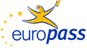 Curriculum vitae Europass Curriculum vitae Europass Informaţii personaleInformaţii personaleNume / PrenumeNume / PrenumeBanu Tiberiu PaulBanu Tiberiu PaulBanu Tiberiu PaulAdresă(e)Adresă(e)Timişoara, str. Dunărea, nr 16, jud Timiş, RomâniaTimişoara, str. Dunărea, nr 16, jud Timiş, RomâniaTimişoara, str. Dunărea, nr 16, jud Timiş, RomâniaTelefon(oane)Telefon(oane)Mobil:+ 40 731839230Fax(uri)Fax(uri)---E-mail(uri)E-mail(uri)tibibanu@gmail.com   tibibanu@gmail.com   tibibanu@gmail.com   Naţionalitate(-tăţi)Naţionalitate(-tăţi)RomânăRomânăRomânăData naşteriiData naşterii26.01.199026.01.199026.01.1990SexSexMasculinMasculinMasculinLocul de muncă vizat / Domeniul ocupaţionalLocul de muncă vizat / Domeniul ocupaţionalInginer silvic/ Inginer geodez/ Specialist S.I.G.Inginer silvic/ Inginer geodez/ Specialist S.I.G.Inginer silvic/ Inginer geodez/ Specialist S.I.G.Experienţa profesionalăExperienţa profesionalăPerioadaPerioada14.05.2018- prezent14.05.2018- prezent14.05.2018- prezentFuncţia sau postul ocupatFuncţia sau postul ocupatInginer GeodezInginer GeodezInginer GeodezActivităţi şi responsabilităţi principaleActivităţi şi responsabilităţi principaleDirector GeneralDirector GeneralDirector GeneralNumele şi adresa angajatoruluiNumele şi adresa angajatoruluiS.C. Voxel Map S.R.L., Timişoara, Str. Dunărea nr. 16, Timișoara, jud. Timiş,S.C. Voxel Map S.R.L., Timişoara, Str. Dunărea nr. 16, Timișoara, jud. Timiş,S.C. Voxel Map S.R.L., Timişoara, Str. Dunărea nr. 16, Timișoara, jud. Timiş,Tipul activităţii sau sectorul de activitateTipul activităţii sau sectorul de activitateActivităţi de inginerie şi consultanţă tehnică legate de acestea, în special Cadastru, Geodezie, Cartografie forestieră, UAVActivităţi de inginerie şi consultanţă tehnică legate de acestea, în special Cadastru, Geodezie, Cartografie forestieră, UAVActivităţi de inginerie şi consultanţă tehnică legate de acestea, în special Cadastru, Geodezie, Cartografie forestieră, UAV01.08.2012- prezent01.08.2012- prezent01.08.2012- prezentInginer Proiectant în SilviculturăInginer Proiectant în SilviculturăInginer Proiectant în SilviculturăS.C. BIOS & CO S.R.L., Timişoara, Zona Steaua-Bujorilor, bl.58, sc. A, et. P, ap.2, jud. Timiş,S.C. BIOS & CO S.R.L., Timişoara, Zona Steaua-Bujorilor, bl.58, sc. A, et. P, ap.2, jud. Timiş,S.C. BIOS & CO S.R.L., Timişoara, Zona Steaua-Bujorilor, bl.58, sc. A, et. P, ap.2, jud. Timiş,Activităţi de inginerie şi consultanţă tehnică legate de acestea, în special amenajări forestiereSilvicultură/CadastruActivităţi de inginerie şi consultanţă tehnică legate de acestea, în special amenajări forestiereSilvicultură/CadastruActivităţi de inginerie şi consultanţă tehnică legate de acestea, în special amenajări forestiereSilvicultură/Cadastru01.02.2009- 01.08.2012Tehnician topometristS.C. BIOS & CO S.R.L., Timişoara, Zona Steaua-Bujorilor, bl.58, sc. A, et. P, ap.2, jud. Timiş,01.02.2009- 01.08.2012Tehnician topometristS.C. BIOS & CO S.R.L., Timişoara, Zona Steaua-Bujorilor, bl.58, sc. A, et. P, ap.2, jud. Timiş,01.02.2009- 01.08.2012Tehnician topometristS.C. BIOS & CO S.R.L., Timişoara, Zona Steaua-Bujorilor, bl.58, sc. A, et. P, ap.2, jud. Timiş,01.08.2008- 01.02.2009Operator calculatoareS.C. BIOS & CO S.R.L., Timişoara, Zona Steaua-Bujorilor, bl.58, sc. A, et. P, ap.2, jud. Timiş,01.08.2008- 01.02.2009Operator calculatoareS.C. BIOS & CO S.R.L., Timişoara, Zona Steaua-Bujorilor, bl.58, sc. A, et. P, ap.2, jud. Timiş,01.08.2008- 01.02.2009Operator calculatoareS.C. BIOS & CO S.R.L., Timişoara, Zona Steaua-Bujorilor, bl.58, sc. A, et. P, ap.2, jud. Timiş,Educaţie şi formareEducaţie şi formarePerioada            Calificarea / diploma obţinută        Disciplinele principale studiate /        competenţe profesionale  dobândite             Numele şi tipul instituţiei de învăţământ / furnizorului de formarePerioada            Calificarea / diploma obţinută        Disciplinele principale studiate /        competenţe profesionale  dobândite             Numele şi tipul instituţiei de învăţământ / furnizorului de formare2015 - 2019Student doctorand  - Aplicații ale dronelor în amenajarea pădurilor și biodiversitatea forestierăȘoala Doctorală Ingineria Resurselor Vegetale și Animale Universitatea de Științe Agricole și Medicină Veterinară a Banatului, Timișoara.2015 - 2019Student doctorand  - Aplicații ale dronelor în amenajarea pădurilor și biodiversitatea forestierăȘoala Doctorală Ingineria Resurselor Vegetale și Animale Universitatea de Științe Agricole și Medicină Veterinară a Banatului, Timișoara.2015 - 2019Student doctorand  - Aplicații ale dronelor în amenajarea pădurilor și biodiversitatea forestierăȘoala Doctorală Ingineria Resurselor Vegetale și Animale Universitatea de Științe Agricole și Medicină Veterinară a Banatului, Timișoara.2012-2015Diploma master : Sisteme Informaționale GeograficeFacultatea de Chimie, Biologie, Geografie, Specializarea Sisteme Informaționale Geografice,  Universitatea de Vest din Timișoara.2012-2014Diploma master : Diversitatea Ecosistemelor ForestiereFacultatea de Horticultură și Silvicultură, Specializarea Diversitatea ecosistemelor forestiere (DEF), Universitatea de Științe Agricole și Medicină Veterinară a Banatului, Timișoara.2012-2015Diploma master : Sisteme Informaționale GeograficeFacultatea de Chimie, Biologie, Geografie, Specializarea Sisteme Informaționale Geografice,  Universitatea de Vest din Timișoara.2012-2014Diploma master : Diversitatea Ecosistemelor ForestiereFacultatea de Horticultură și Silvicultură, Specializarea Diversitatea ecosistemelor forestiere (DEF), Universitatea de Științe Agricole și Medicină Veterinară a Banatului, Timișoara.2012-2015Diploma master : Sisteme Informaționale GeograficeFacultatea de Chimie, Biologie, Geografie, Specializarea Sisteme Informaționale Geografice,  Universitatea de Vest din Timișoara.2012-2014Diploma master : Diversitatea Ecosistemelor ForestiereFacultatea de Horticultură și Silvicultură, Specializarea Diversitatea ecosistemelor forestiere (DEF), Universitatea de Științe Agricole și Medicină Veterinară a Banatului, Timișoara.2008-2012Diploma de licența: Inginer silvic2008-2012Diploma de licența: Inginer silvic2008-2012Diploma de licența: Inginer silvicFacultatea de Horticultură și Silvicultură, Specializarea Silvicultură, Universitatea de Științe Agricole și Medicină Veterinară a Banatului, Timișoara.Facultatea de Horticultură și Silvicultură, Specializarea Silvicultură, Universitatea de Științe Agricole și Medicină Veterinară a Banatului, Timișoara.Facultatea de Horticultură și Silvicultură, Specializarea Silvicultură, Universitatea de Științe Agricole și Medicină Veterinară a Banatului, Timișoara.2008-2012Diploma de licența: Inginer geodez2008-2012Diploma de licența: Inginer geodez2008-2012Diploma de licența: Inginer geodezFacultatea de Agricultură, Specializarea Măsurători terestre și cadastru (MTC), Universitatea de Științe Agricole și Medicină Veterinară a Banatului, TimișoaraFacultatea de Agricultură, Specializarea Măsurători terestre și cadastru (MTC), Universitatea de Științe Agricole și Medicină Veterinară a Banatului, TimișoaraFacultatea de Agricultură, Specializarea Măsurători terestre și cadastru (MTC), Universitatea de Științe Agricole și Medicină Veterinară a Banatului, Timișoara2004 - 20082004 - 20082004 - 2008Absolvent liceuAbsolvent liceuAbsolvent liceuMatematică, informaticăMatematică, informaticăMatematică, informaticăColegiul Naţional C.D. Loga Colegiul Naţional C.D. Loga Colegiul Naţional C.D. Loga Aptitudini şi competenţe personaleLimba(i) maternă(e)Româna Româna Româna Româna Româna Româna Româna Româna Româna Româna Româna Limba(i) străină(e) cunoscută(e)AutoevaluareÎnţelegereÎnţelegereÎnţelegereÎnţelegereVorbireVorbireVorbireVorbireScriereScriereNivel european (*)AscultareAscultareCitireCitireParticipare la conversaţieParticipare la conversaţieDiscurs oralDiscurs oralExprimare scrisăExprimare scrisăLimbaC1englezăC1englezăC1englezăC1englezăC1engleză(*) Cadrului european comun de referinţă pentru limbi(*) Cadrului european comun de referinţă pentru limbi(*) Cadrului european comun de referinţă pentru limbi(*) Cadrului european comun de referinţă pentru limbi(*) Cadrului european comun de referinţă pentru limbi(*) Cadrului european comun de referinţă pentru limbi(*) Cadrului european comun de referinţă pentru limbi(*) Cadrului european comun de referinţă pentru limbi(*) Cadrului european comun de referinţă pentru limbi(*) Cadrului european comun de referinţă pentru limbi(*) Cadrului european comun de referinţă pentru limbiCompetenţe şi abilităţi socialeSerios, dinamic, sociabil, perfecţionist, cu spirit de iniţiativă.Serios, dinamic, sociabil, perfecţionist, cu spirit de iniţiativă.Serios, dinamic, sociabil, perfecţionist, cu spirit de iniţiativă.Serios, dinamic, sociabil, perfecţionist, cu spirit de iniţiativă.Serios, dinamic, sociabil, perfecţionist, cu spirit de iniţiativă.Serios, dinamic, sociabil, perfecţionist, cu spirit de iniţiativă.Serios, dinamic, sociabil, perfecţionist, cu spirit de iniţiativă.Serios, dinamic, sociabil, perfecţionist, cu spirit de iniţiativă.Serios, dinamic, sociabil, perfecţionist, cu spirit de iniţiativă.Serios, dinamic, sociabil, perfecţionist, cu spirit de iniţiativă.Serios, dinamic, sociabil, perfecţionist, cu spirit de iniţiativă.Competenţe şi aptitudini organizatorice  Orientare rezultat-performanță, capacitate de muncă în: echipă, condiţii de stres.  Orientare rezultat-performanță, capacitate de muncă în: echipă, condiţii de stres.  Orientare rezultat-performanță, capacitate de muncă în: echipă, condiţii de stres.  Orientare rezultat-performanță, capacitate de muncă în: echipă, condiţii de stres.  Orientare rezultat-performanță, capacitate de muncă în: echipă, condiţii de stres.  Orientare rezultat-performanță, capacitate de muncă în: echipă, condiţii de stres.  Orientare rezultat-performanță, capacitate de muncă în: echipă, condiţii de stres.  Orientare rezultat-performanță, capacitate de muncă în: echipă, condiţii de stres.  Orientare rezultat-performanță, capacitate de muncă în: echipă, condiţii de stres.  Orientare rezultat-performanță, capacitate de muncă în: echipă, condiţii de stres.  Orientare rezultat-performanță, capacitate de muncă în: echipă, condiţii de stres.Competenţe şi aptitudini de utilizare a calculatorului Cunoştinţe operare PC : QGIS, Agisoft, Pix4D, GRASS, AutoCAD Map, ArcGIS, BIOSILV, AS, eCognition, IDRISI, ENVI, LandSerf, GuidosToolbox, Pachet de software Microsoft (Word, Excel, PowerPoint), Microsoft Outlook, Microsoft Project, Prezi etc. Cunoștințe de operare aparatura UAV – drone, GNSS, Stație Totală, echipamente forestiere. Cunoştinţe operare PC : QGIS, Agisoft, Pix4D, GRASS, AutoCAD Map, ArcGIS, BIOSILV, AS, eCognition, IDRISI, ENVI, LandSerf, GuidosToolbox, Pachet de software Microsoft (Word, Excel, PowerPoint), Microsoft Outlook, Microsoft Project, Prezi etc. Cunoștințe de operare aparatura UAV – drone, GNSS, Stație Totală, echipamente forestiere. Cunoştinţe operare PC : QGIS, Agisoft, Pix4D, GRASS, AutoCAD Map, ArcGIS, BIOSILV, AS, eCognition, IDRISI, ENVI, LandSerf, GuidosToolbox, Pachet de software Microsoft (Word, Excel, PowerPoint), Microsoft Outlook, Microsoft Project, Prezi etc. Cunoștințe de operare aparatura UAV – drone, GNSS, Stație Totală, echipamente forestiere. Cunoştinţe operare PC : QGIS, Agisoft, Pix4D, GRASS, AutoCAD Map, ArcGIS, BIOSILV, AS, eCognition, IDRISI, ENVI, LandSerf, GuidosToolbox, Pachet de software Microsoft (Word, Excel, PowerPoint), Microsoft Outlook, Microsoft Project, Prezi etc. Cunoștințe de operare aparatura UAV – drone, GNSS, Stație Totală, echipamente forestiere. Cunoştinţe operare PC : QGIS, Agisoft, Pix4D, GRASS, AutoCAD Map, ArcGIS, BIOSILV, AS, eCognition, IDRISI, ENVI, LandSerf, GuidosToolbox, Pachet de software Microsoft (Word, Excel, PowerPoint), Microsoft Outlook, Microsoft Project, Prezi etc. Cunoștințe de operare aparatura UAV – drone, GNSS, Stație Totală, echipamente forestiere. Cunoştinţe operare PC : QGIS, Agisoft, Pix4D, GRASS, AutoCAD Map, ArcGIS, BIOSILV, AS, eCognition, IDRISI, ENVI, LandSerf, GuidosToolbox, Pachet de software Microsoft (Word, Excel, PowerPoint), Microsoft Outlook, Microsoft Project, Prezi etc. Cunoștințe de operare aparatura UAV – drone, GNSS, Stație Totală, echipamente forestiere. Cunoştinţe operare PC : QGIS, Agisoft, Pix4D, GRASS, AutoCAD Map, ArcGIS, BIOSILV, AS, eCognition, IDRISI, ENVI, LandSerf, GuidosToolbox, Pachet de software Microsoft (Word, Excel, PowerPoint), Microsoft Outlook, Microsoft Project, Prezi etc. Cunoștințe de operare aparatura UAV – drone, GNSS, Stație Totală, echipamente forestiere. Cunoştinţe operare PC : QGIS, Agisoft, Pix4D, GRASS, AutoCAD Map, ArcGIS, BIOSILV, AS, eCognition, IDRISI, ENVI, LandSerf, GuidosToolbox, Pachet de software Microsoft (Word, Excel, PowerPoint), Microsoft Outlook, Microsoft Project, Prezi etc. Cunoștințe de operare aparatura UAV – drone, GNSS, Stație Totală, echipamente forestiere. Cunoştinţe operare PC : QGIS, Agisoft, Pix4D, GRASS, AutoCAD Map, ArcGIS, BIOSILV, AS, eCognition, IDRISI, ENVI, LandSerf, GuidosToolbox, Pachet de software Microsoft (Word, Excel, PowerPoint), Microsoft Outlook, Microsoft Project, Prezi etc. Cunoștințe de operare aparatura UAV – drone, GNSS, Stație Totală, echipamente forestiere. Cunoştinţe operare PC : QGIS, Agisoft, Pix4D, GRASS, AutoCAD Map, ArcGIS, BIOSILV, AS, eCognition, IDRISI, ENVI, LandSerf, GuidosToolbox, Pachet de software Microsoft (Word, Excel, PowerPoint), Microsoft Outlook, Microsoft Project, Prezi etc. Cunoștințe de operare aparatura UAV – drone, GNSS, Stație Totală, echipamente forestiere. Cunoştinţe operare PC : QGIS, Agisoft, Pix4D, GRASS, AutoCAD Map, ArcGIS, BIOSILV, AS, eCognition, IDRISI, ENVI, LandSerf, GuidosToolbox, Pachet de software Microsoft (Word, Excel, PowerPoint), Microsoft Outlook, Microsoft Project, Prezi etc. Cunoștințe de operare aparatura UAV – drone, GNSS, Stație Totală, echipamente forestiere.Competenţe şi aptitudini artistice-----------Alte competenţe şi aptitudini-----------Permis(e) de conducereCategoria B din 2008Categoria B din 2008Categoria B din 2008Categoria B din 2008Categoria B din 2008Categoria B din 2008Categoria B din 2008Categoria B din 2008Categoria B din 2008Categoria B din 2008Categoria B din 2008Informaţii suplimentareParticipare la sesiuni de comunicări științifice în silvicultură.Experianță în transpunerea amenajamentelor silvice în sisteme informaționale geografice (G.I.S.) Participare la sesiuni de comunicări științifice în silvicultură.Experianță în transpunerea amenajamentelor silvice în sisteme informaționale geografice (G.I.S.) Participare la sesiuni de comunicări științifice în silvicultură.Experianță în transpunerea amenajamentelor silvice în sisteme informaționale geografice (G.I.S.) Participare la sesiuni de comunicări științifice în silvicultură.Experianță în transpunerea amenajamentelor silvice în sisteme informaționale geografice (G.I.S.) Participare la sesiuni de comunicări științifice în silvicultură.Experianță în transpunerea amenajamentelor silvice în sisteme informaționale geografice (G.I.S.) Participare la sesiuni de comunicări științifice în silvicultură.Experianță în transpunerea amenajamentelor silvice în sisteme informaționale geografice (G.I.S.) Participare la sesiuni de comunicări științifice în silvicultură.Experianță în transpunerea amenajamentelor silvice în sisteme informaționale geografice (G.I.S.) Participare la sesiuni de comunicări științifice în silvicultură.Experianță în transpunerea amenajamentelor silvice în sisteme informaționale geografice (G.I.S.) Participare la sesiuni de comunicări științifice în silvicultură.Experianță în transpunerea amenajamentelor silvice în sisteme informaționale geografice (G.I.S.) Participare la sesiuni de comunicări științifice în silvicultură.Experianță în transpunerea amenajamentelor silvice în sisteme informaționale geografice (G.I.S.) Participare la sesiuni de comunicări științifice în silvicultură.Experianță în transpunerea amenajamentelor silvice în sisteme informaționale geografice (G.I.S.) 